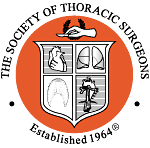 ADMINISTRATIVEADMINISTRATIVEParticipant ID: ParticID (10)  STS Trial Link Number: STSTLink (80)DEMOGRAPHICSDEMOGRAPHICSDEMOGRAPHICSDEMOGRAPHICSDEMOGRAPHICSDEMOGRAPHICSDEMOGRAPHICSDEMOGRAPHICSDEMOGRAPHICSDEMOGRAPHICSDEMOGRAPHICSDEMOGRAPHICSDEMOGRAPHICSDEMOGRAPHICSDEMOGRAPHICSDEMOGRAPHICSDEMOGRAPHICSDEMOGRAPHICSDEMOGRAPHICSDEMOGRAPHICSPatient ID (software generated) PatID (90)Patient ID (software generated) PatID (90)Patient ID (software generated) PatID (90)Patient ID (software generated) PatID (90)Patient ID (software generated) PatID (90)Patient ID (software generated) PatID (90)Patient ID (software generated) PatID (90)Patient Nat. ID (SSN): PatNationalID (110)Patient Nat. ID (SSN): PatNationalID (110)Patient Nat. ID (SSN): PatNationalID (110)Patient Nat. ID (SSN): PatNationalID (110)Patient Nat. ID (SSN): PatNationalID (110)Patient Nat. ID (SSN): PatNationalID (110)Patient Nat. ID (SSN): PatNationalID (110)Patient Nat. ID (SSN): PatNationalID (110)Patient Nat. ID (SSN): PatNationalID (110)MRN:MedRecN (120)MRN:MedRecN (120)MRN:MedRecN (120)MRN:MedRecN (120)Last Name: PatLName (140)  Last Name: PatLName (140)  Last Name: PatLName (140)  Last Name: PatLName (140)  Last Name: PatLName (140)  Last Name: PatLName (140)  Last Name: PatLName (140)  First Name:  PatFName (150)     First Name:  PatFName (150)     First Name:  PatFName (150)     First Name:  PatFName (150)     First Name:  PatFName (150)     First Name:  PatFName (150)     First Name:  PatFName (150)     First Name:  PatFName (150)     First Name:  PatFName (150)     Middle Name:  PatMName (170)    Middle Name:  PatMName (170)    Middle Name:  PatMName (170)    Middle Name:  PatMName (170)    Region: PatRegion (180)Region: PatRegion (180)Region: PatRegion (180)Region: PatRegion (180)Region: PatRegion (180)Region: PatRegion (180)Region: PatRegion (180)Postal Code: PatPostalCode (190)Postal Code: PatPostalCode (190)Postal Code: PatPostalCode (190)Postal Code: PatPostalCode (190)Postal Code: PatPostalCode (190)Postal Code: PatPostalCode (190)Postal Code: PatPostalCode (190)Postal Code: PatPostalCode (190)Postal Code: PatPostalCode (190)Country: PatCountry (200)Country: PatCountry (200)Country: PatCountry (200)Country: PatCountry (200)Birth City: BirthCit (210)Birth City: BirthCit (210)Birth City: BirthCit (210)Birth City: BirthCit (210)Birth City: BirthCit (210)Birth City: BirthCit (210)Birth City: BirthCit (210)Birth Region: BirthSta (220)Birth Region: BirthSta (220)Birth Region: BirthSta (220)Birth Region: BirthSta (220)Birth Region: BirthSta (220)Birth Region: BirthSta (220)Birth Region: BirthSta (220)Birth Region: BirthSta (220)Birth Region: BirthSta (220)Birth Country: BirthCou (230)Birth Country: BirthCou (230)Birth Country: BirthCou (230)Birth Country: BirthCou (230)Mother’s Name Known:     MatNameKnown (240) Mother’s Name Known:     MatNameKnown (240) Mother’s Name Known:     MatNameKnown (240) Mother’s Name Known:     MatNameKnown (240) Mother’s Name Known:     MatNameKnown (240) Mother’s Name Known:     MatNameKnown (240) Mother’s Name Known:     MatNameKnown (240) Mother’s Name Known:     MatNameKnown (240)  Yes      No Yes      No Yes      No Yes      No Yes      No Yes      No Yes      No Yes      No Yes      No Yes      No Yes      No Yes      No(If Yes →)Mother’s Last Name: MatLName (250)Mother’s Last Name: MatLName (250)Mother’s Last Name: MatLName (250)Mother’s Last Name: MatLName (250)Mother’s Last Name: MatLName (250)Mother’s Last Name: MatLName (250)Mother’s Last Name: MatLName (250)Mother’s Last Name: MatLName (250)Mother’s Last Name: MatLName (250)Mother’s First Name: MatFName (260)Mother’s First Name: MatFName (260)Mother’s First Name: MatFName (260)Mother’s First Name: MatFName (260)Mother’s First Name: MatFName (260)Mother’s First Name: MatFName (260)Mother’s First Name: MatFName (260)Mother’s Middle Name: MatMName (280)Mother’s Middle Name: MatMName (280)Mother’s Middle Name: MatMName (280)Mother’s National ID Number (SSN) Known:   MatSSNKnown (290)  Mother’s National ID Number (SSN) Known:   MatSSNKnown (290)  Mother’s National ID Number (SSN) Known:   MatSSNKnown (290)  Mother’s National ID Number (SSN) Known:   MatSSNKnown (290)  Mother’s National ID Number (SSN) Known:   MatSSNKnown (290)  Mother’s National ID Number (SSN) Known:   MatSSNKnown (290)  Mother’s National ID Number (SSN) Known:   MatSSNKnown (290)  Mother’s National ID Number (SSN) Known:   MatSSNKnown (290)  Mother’s National ID Number (SSN) Known:   MatSSNKnown (290)  Mother’s National ID Number (SSN) Known:   MatSSNKnown (290)   Yes      No     Refused Yes      No     Refused Yes      No     Refused Yes      No     Refused Yes      No     Refused Yes      No     Refused Yes      No     Refused Yes      No     Refused Yes      No     Refused Yes      No     Refused(If Yes →)Mother’s National ID Number (SSN):  MatSSN (300)Mother’s National ID Number (SSN):  MatSSN (300)Mother’s National ID Number (SSN):  MatSSN (300)Mother’s National ID Number (SSN):  MatSSN (300)Mother’s National ID Number (SSN):  MatSSN (300)Mother’s National ID Number (SSN):  MatSSN (300)Mother’s National ID Number (SSN):  MatSSN (300)Mother’s National ID Number (SSN):  MatSSN (300)Mother’s National ID Number (SSN):  MatSSN (300)Mother’s National ID Number (SSN):  MatSSN (300)Mother’s National ID Number (SSN):  MatSSN (300)Mother’s National ID Number (SSN):  MatSSN (300)Mother’s National ID Number (SSN):  MatSSN (300)Mother’s National ID Number (SSN):  MatSSN (300)Mother’s National ID Number (SSN):  MatSSN (300)Mother’s National ID Number (SSN):  MatSSN (300)Mother’s National ID Number (SSN):  MatSSN (300)Mother’s National ID Number (SSN):  MatSSN (300)Mother’s National ID Number (SSN):  MatSSN (300)DOB: (mm/dd/yyyy) __ __ / __ __ / __ __ __ __  DOB (310)DOB: (mm/dd/yyyy) __ __ / __ __ / __ __ __ __  DOB (310)DOB: (mm/dd/yyyy) __ __ / __ __ / __ __ __ __  DOB (310)DOB: (mm/dd/yyyy) __ __ / __ __ / __ __ __ __  DOB (310)DOB: (mm/dd/yyyy) __ __ / __ __ / __ __ __ __  DOB (310)DOB: (mm/dd/yyyy) __ __ / __ __ / __ __ __ __  DOB (310)DOB: (mm/dd/yyyy) __ __ / __ __ / __ __ __ __  DOB (310)DOB: (mm/dd/yyyy) __ __ / __ __ / __ __ __ __  DOB (310)DOB: (mm/dd/yyyy) __ __ / __ __ / __ __ __ __  DOB (310)Birth Weight Known: BirthWtKnown (320)Birth Weight Known: BirthWtKnown (320)Birth Weight Known: BirthWtKnown (320)Birth Weight Known: BirthWtKnown (320) Yes   No    Yes   No   (If Yes →)  Birth Weight (kg):BirthWtKg (330)(If Yes →)  Birth Weight (kg):BirthWtKg (330)(If Yes →)  Birth Weight (kg):BirthWtKg (330)(If Yes →)  Birth Weight (kg):BirthWtKg (330)(If Yes →)  Birth Weight (kg):BirthWtKg (330)Gender:   M      F      Ambiguous  Gender (340)Gender:   M      F      Ambiguous  Gender (340)Gender:   M      F      Ambiguous  Gender (340)Gender:   M      F      Ambiguous  Gender (340)Gender:   M      F      Ambiguous  Gender (340)Gender:   M      F      Ambiguous  Gender (340)Gender:   M      F      Ambiguous  Gender (340)Gender:   M      F      Ambiguous  Gender (340)Gender:   M      F      Ambiguous  Gender (340)Premature Birth:   Yes    No     UnknownPremature (350)Premature Birth:   Yes    No     UnknownPremature (350)Premature Birth:   Yes    No     UnknownPremature (350)Premature Birth:   Yes    No     UnknownPremature (350)Premature Birth:   Yes    No     UnknownPremature (350)Premature Birth:   Yes    No     UnknownPremature (350)Premature Birth:   Yes    No     UnknownPremature (350)Premature Birth:   Yes    No     UnknownPremature (350)Premature Birth:   Yes    No     UnknownPremature (350)Premature Birth:   Yes    No     UnknownPremature (350)Premature Birth:   Yes    No     UnknownPremature (350)Gestational Age at Birth Known:GestAgeKnown (360)Gestational Age at Birth Known:GestAgeKnown (360)Gestational Age at Birth Known:GestAgeKnown (360)Gestational Age at Birth Known:GestAgeKnown (360)Gestational Age at Birth Known:GestAgeKnown (360) Yes      No Yes      No Yes      No Yes      No(If Yes →)(If Yes →)(If Yes →)Gestational age at birth (in weeks): GestAgeWeeks (370)Gestational age at birth (in weeks): GestAgeWeeks (370)Gestational age at birth (in weeks): GestAgeWeeks (370)Gestational age at birth (in weeks): GestAgeWeeks (370)Gestational age at birth (in weeks): GestAgeWeeks (370)Gestational age at birth (in weeks): GestAgeWeeks (370)Gestational age at birth (in weeks): GestAgeWeeks (370)Gestational age at birth (in weeks): GestAgeWeeks (370)Multiple Gestation:              MultGest (380)Multiple Gestation:              MultGest (380)Multiple Gestation:              MultGest (380)Multiple Gestation:              MultGest (380) Yes   No   Unknown  Yes   No   Unknown  Yes   No   Unknown  Yes   No   Unknown  Yes   No   Unknown Antenatal Diagnosis of Congenital Heart Disease:AntenatalDiag(381)Antenatal Diagnosis of Congenital Heart Disease:AntenatalDiag(381)Antenatal Diagnosis of Congenital Heart Disease:AntenatalDiag(381)Antenatal Diagnosis of Congenital Heart Disease:AntenatalDiag(381)Antenatal Diagnosis of Congenital Heart Disease:AntenatalDiag(381)Antenatal Diagnosis of Congenital Heart Disease:AntenatalDiag(381)Antenatal Diagnosis of Congenital Heart Disease:AntenatalDiag(381)Antenatal Diagnosis of Congenital Heart Disease:AntenatalDiag(381)Antenatal Diagnosis of Congenital Heart Disease:AntenatalDiag(381) Yes   No   Unknown Yes   No   UnknownRace (select all that apply): Race (select all that apply): Race (select all that apply): Caucasian: RaceCaucasian (390)Asian: RaceAsian (410)Native Hawaiian/Pacific Islander: RaceNativePacific (430)Caucasian: RaceCaucasian (390)Asian: RaceAsian (410)Native Hawaiian/Pacific Islander: RaceNativePacific (430)Caucasian: RaceCaucasian (390)Asian: RaceAsian (410)Native Hawaiian/Pacific Islander: RaceNativePacific (430)Caucasian: RaceCaucasian (390)Asian: RaceAsian (410)Native Hawaiian/Pacific Islander: RaceNativePacific (430)Caucasian: RaceCaucasian (390)Asian: RaceAsian (410)Native Hawaiian/Pacific Islander: RaceNativePacific (430)Caucasian: RaceCaucasian (390)Asian: RaceAsian (410)Native Hawaiian/Pacific Islander: RaceNativePacific (430)Caucasian: RaceCaucasian (390)Asian: RaceAsian (410)Native Hawaiian/Pacific Islander: RaceNativePacific (430)Caucasian: RaceCaucasian (390)Asian: RaceAsian (410)Native Hawaiian/Pacific Islander: RaceNativePacific (430) Yes   No Yes   No Yes   No Yes   No Yes   No Yes   No Yes   No Yes   No Yes   NoBlack/African American: RaceBlack (400)Am Indian/Alaskan Native: RaceNativeAm (420)Other: RaceOther (440)Black/African American: RaceBlack (400)Am Indian/Alaskan Native: RaceNativeAm (420)Other: RaceOther (440)Black/African American: RaceBlack (400)Am Indian/Alaskan Native: RaceNativeAm (420)Other: RaceOther (440)Black/African American: RaceBlack (400)Am Indian/Alaskan Native: RaceNativeAm (420)Other: RaceOther (440)Black/African American: RaceBlack (400)Am Indian/Alaskan Native: RaceNativeAm (420)Other: RaceOther (440) Yes   No Yes   No Yes   No    Hispanic or Latino Ethnicity:Ethnicity (450)Hispanic or Latino Ethnicity:Ethnicity (450)Hispanic or Latino Ethnicity:Ethnicity (450)Hispanic or Latino Ethnicity:Ethnicity (450)Hispanic or Latino Ethnicity:Ethnicity (450)Hispanic or Latino Ethnicity:Ethnicity (450) Yes   No Yes   No Yes   No Yes   No Yes   No Yes   No Yes   No Yes   No Yes   No Yes   No Yes   No Yes   No Yes   No Yes   NoDate of Last Follow-Up: LFUDate (460)Date of Last Follow-Up: LFUDate (460)Date of Last Follow-Up: LFUDate (460)Date of Last Follow-Up: LFUDate (460)Date of Last Follow-Up: LFUDate (460)Date of Last Follow-Up: LFUDate (460)(mm/dd/yyyy) __ __ / __ __ / __ __ __ __(mm/dd/yyyy) __ __ / __ __ / __ __ __ __(mm/dd/yyyy) __ __ / __ __ / __ __ __ __(mm/dd/yyyy) __ __ / __ __ / __ __ __ __(mm/dd/yyyy) __ __ / __ __ / __ __ __ __(mm/dd/yyyy) __ __ / __ __ / __ __ __ __(mm/dd/yyyy) __ __ / __ __ / __ __ __ __(mm/dd/yyyy) __ __ / __ __ / __ __ __ __(mm/dd/yyyy) __ __ / __ __ / __ __ __ __(mm/dd/yyyy) __ __ / __ __ / __ __ __ __(mm/dd/yyyy) __ __ / __ __ / __ __ __ __(mm/dd/yyyy) __ __ / __ __ / __ __ __ __(mm/dd/yyyy) __ __ / __ __ / __ __ __ __(mm/dd/yyyy) __ __ / __ __ / __ __ __ __Last follow-up NYHA Classification: LFUNYHA (470) Last follow-up NYHA Classification: LFUNYHA (470) Last follow-up NYHA Classification: LFUNYHA (470) Last follow-up NYHA Classification: LFUNYHA (470) Last follow-up NYHA Classification: LFUNYHA (470) Last follow-up NYHA Classification: LFUNYHA (470) Last follow-up NYHA Classification: LFUNYHA (470) Last follow-up NYHA Classification: LFUNYHA (470) Last follow-up NYHA Classification: LFUNYHA (470)  Not Assessed    NYHA 1      NYHA 2      NYHA 3      NYHA 4 Not Assessed    NYHA 1      NYHA 2      NYHA 3      NYHA 4 Not Assessed    NYHA 1      NYHA 2      NYHA 3      NYHA 4 Not Assessed    NYHA 1      NYHA 2      NYHA 3      NYHA 4 Not Assessed    NYHA 1      NYHA 2      NYHA 3      NYHA 4 Not Assessed    NYHA 1      NYHA 2      NYHA 3      NYHA 4 Not Assessed    NYHA 1      NYHA 2      NYHA 3      NYHA 4 Not Assessed    NYHA 1      NYHA 2      NYHA 3      NYHA 4 Not Assessed    NYHA 1      NYHA 2      NYHA 3      NYHA 4 Not Assessed    NYHA 1      NYHA 2      NYHA 3      NYHA 4 Not Assessed    NYHA 1      NYHA 2      NYHA 3      NYHA 4Mortality Status at Last Follow-Up: LFUMortStat (480)Mortality Status at Last Follow-Up: LFUMortStat (480)Mortality Status at Last Follow-Up: LFUMortStat (480)Mortality Status at Last Follow-Up: LFUMortStat (480)Mortality Status at Last Follow-Up: LFUMortStat (480)Mortality Status at Last Follow-Up: LFUMortStat (480)Mortality Status at Last Follow-Up: LFUMortStat (480)Mortality Status at Last Follow-Up: LFUMortStat (480)Mortality Status at Last Follow-Up: LFUMortStat (480)  Alive         Dead  Alive         Dead  Alive         Dead  Alive         Dead  Alive         Dead  Alive         Dead  Alive         Dead  Alive         Dead  Alive         Dead  Alive         Dead  Alive         DeadMortality Date: MtDate (490)  Mortality Date: MtDate (490)  (mm/dd/yyyy) __ __ / __ __ / __ __ __ __(mm/dd/yyyy) __ __ / __ __ / __ __ __ __(mm/dd/yyyy) __ __ / __ __ / __ __ __ __(mm/dd/yyyy) __ __ / __ __ / __ __ __ __(mm/dd/yyyy) __ __ / __ __ / __ __ __ __(mm/dd/yyyy) __ __ / __ __ / __ __ __ __(mm/dd/yyyy) __ __ / __ __ / __ __ __ __(mm/dd/yyyy) __ __ / __ __ / __ __ __ __(mm/dd/yyyy) __ __ / __ __ / __ __ __ __(mm/dd/yyyy) __ __ / __ __ / __ __ __ __(mm/dd/yyyy) __ __ / __ __ / __ __ __ __(mm/dd/yyyy) __ __ / __ __ / __ __ __ __(mm/dd/yyyy) __ __ / __ __ / __ __ __ __(mm/dd/yyyy) __ __ / __ __ / __ __ __ __(mm/dd/yyyy) __ __ / __ __ / __ __ __ __(mm/dd/yyyy) __ __ / __ __ / __ __ __ __(mm/dd/yyyy) __ __ / __ __ / __ __ __ __(mm/dd/yyyy) __ __ / __ __ / __ __ __ __NONCARDIAC CONGENITAL ANATOMIC ABNORMALITIES (select all that apply) NCAA (530)NONCARDIAC CONGENITAL ANATOMIC ABNORMALITIES (select all that apply) NCAA (530)NONCARDIAC CONGENITAL ANATOMIC ABNORMALITIES (select all that apply) NCAA (530)NONCARDIAC CONGENITAL ANATOMIC ABNORMALITIES (select all that apply) NCAA (530)NONCARDIAC CONGENITAL ANATOMIC ABNORMALITIES (select all that apply) NCAA (530) None None None None    Major abnormality of head, Choanal atresia    Major abnormality of head, Choanal atresia    Major abnormality of head, Choanal atresia    Major abnormality of head, Choanal atresia    Major abnormality of head, Cleft lip    Major abnormality of head, Cleft lip    Major abnormality of head, Cleft lip    Major abnormality of head, Cleft lip    Major abnormality of head, Cleft palate    Major abnormality of head, Cleft palate    Major abnormality of head, Cleft palate    Major abnormality of head, Cleft palate    Major abnormality of head    Major abnormality of head    Major abnormality of head    Major abnormality of head    Major abnormality of brain, Hydrocephalus    Major abnormality of brain, Hydrocephalus    Major abnormality of brain, Hydrocephalus    Major abnormality of brain, Hydrocephalus    Major abnormality of brain, Macrocephaly    Major abnormality of brain, Macrocephaly    Major abnormality of brain, Macrocephaly    Major abnormality of brain, Macrocephaly    Major abnormality of brain, Microcephaly    Major abnormality of brain, Microcephaly    Major abnormality of brain, Microcephaly    Major abnormality of brain, Microcephaly    Major abnormality of brain    Major abnormality of brain    Major abnormality of brain    Major abnormality of brain    Major abnormality of spinal cord, Myelomeningocele    Major abnormality of spinal cord, Myelomeningocele    Major abnormality of spinal cord, Myelomeningocele    Major abnormality of spinal cord, Myelomeningocele    Major abnormality of spinal cord, Spina bifida    Major abnormality of spinal cord, Spina bifida    Major abnormality of spinal cord, Spina bifida    Major abnormality of spinal cord, Spina bifida    Major abnormality of spinal cord    Major abnormality of spinal cord    Major abnormality of spinal cord    Major abnormality of spinal cord    Major abnormality of spine, Scoliosis    Major abnormality of spine, Scoliosis    Major abnormality of spine, Scoliosis    Major abnormality of spine, Scoliosis    Major abnormality of spine    Major abnormality of spine    Major abnormality of spine    Major abnormality of spine    Major abnormality of larynx - trachea - or bronchus, Laryngomalacia    Major abnormality of larynx - trachea - or bronchus, Laryngomalacia    Major abnormality of larynx - trachea - or bronchus, Laryngomalacia    Major abnormality of larynx - trachea - or bronchus, Laryngomalacia    Major abnormality of larynx - trachea - or bronchus, Congenital tracheal stenosis    Major abnormality of larynx - trachea - or bronchus, Congenital tracheal stenosis    Major abnormality of larynx - trachea - or bronchus, Congenital tracheal stenosis    Major abnormality of larynx - trachea - or bronchus, Congenital tracheal stenosis    Major abnormality of larynx - trachea - or bronchus, Tracheomalacia    Major abnormality of larynx - trachea - or bronchus, Tracheomalacia    Major abnormality of larynx - trachea - or bronchus, Tracheomalacia    Major abnormality of larynx - trachea - or bronchus, Tracheomalacia    Major abnormality of larynx - trachea - or bronchus, Tracheoesophageal fistula (TEF)    Major abnormality of larynx - trachea - or bronchus, Tracheoesophageal fistula (TEF)    Major abnormality of larynx - trachea - or bronchus, Tracheoesophageal fistula (TEF)    Major abnormality of larynx - trachea - or bronchus, Tracheoesophageal fistula (TEF)    Major abnormality of larynx - trachea - or bronchus, Bronchomalacia    Major abnormality of larynx - trachea - or bronchus, Bronchomalacia    Major abnormality of larynx - trachea - or bronchus, Bronchomalacia    Major abnormality of larynx - trachea - or bronchus, Bronchomalacia    Major abnormality of larynx - trachea - or bronchus    Major abnormality of larynx - trachea - or bronchus    Major abnormality of larynx - trachea - or bronchus    Major abnormality of larynx - trachea - or bronchus    Major abnormality of lung, Congenital lobar emphysema (CLE)    Major abnormality of lung, Congenital lobar emphysema (CLE)    Major abnormality of lung, Congenital lobar emphysema (CLE)    Major abnormality of lung, Congenital lobar emphysema (CLE)    Major abnormality of lung, Cystic congenital adenomatous malformation of the lung (CAM)    Major abnormality of lung, Cystic congenital adenomatous malformation of the lung (CAM)    Major abnormality of lung, Cystic congenital adenomatous malformation of the lung (CAM)    Major abnormality of lung, Cystic congenital adenomatous malformation of the lung (CAM)    Major abnormality of lung, Cystic fibrosis    Major abnormality of lung, Cystic fibrosis    Major abnormality of lung, Cystic fibrosis    Major abnormality of lung, Cystic fibrosis    Major abnormality of lung, Pulmonary lymphangiectasia    Major abnormality of lung, Pulmonary lymphangiectasia    Major abnormality of lung, Pulmonary lymphangiectasia    Major abnormality of lung, Pulmonary lymphangiectasia    Major abnormality of lung    Major abnormality of lung    Major abnormality of lung    Major abnormality of lung    Major abnormality of abdominal wall, Congenital diaphragmatic hernia (CDH)    Major abnormality of abdominal wall, Congenital diaphragmatic hernia (CDH)    Major abnormality of abdominal wall, Congenital diaphragmatic hernia (CDH)    Major abnormality of abdominal wall, Congenital diaphragmatic hernia (CDH)    Major abnormality of abdominal wall, Gastroschisis    Major abnormality of abdominal wall, Gastroschisis    Major abnormality of abdominal wall, Gastroschisis    Major abnormality of abdominal wall, Gastroschisis    Major abnormality of abdominal wall, Omphalocele    Major abnormality of abdominal wall, Omphalocele    Major abnormality of abdominal wall, Omphalocele    Major abnormality of abdominal wall, Omphalocele    Major abnormality of gastrointestinal system, Biliary atresia    Major abnormality of gastrointestinal system, Biliary atresia    Major abnormality of gastrointestinal system, Biliary atresia    Major abnormality of gastrointestinal system, Biliary atresia    Major abnormality of gastrointestinal system, Duodenal atresia    Major abnormality of gastrointestinal system, Duodenal atresia    Major abnormality of gastrointestinal system, Duodenal atresia    Major abnormality of gastrointestinal system, Duodenal atresia    Major abnormality of gastrointestinal system, Duodenal stenosis    Major abnormality of gastrointestinal system, Duodenal stenosis    Major abnormality of gastrointestinal system, Duodenal stenosis    Major abnormality of gastrointestinal system, Duodenal stenosis    Major abnormality of gastrointestinal system, Jejunal atresia    Major abnormality of gastrointestinal system, Jejunal atresia    Major abnormality of gastrointestinal system, Jejunal atresia    Major abnormality of gastrointestinal system, Jejunal atresia    Major abnormality of gastrointestinal system, Jejunal stenosis    Major abnormality of gastrointestinal system, Jejunal stenosis    Major abnormality of gastrointestinal system, Jejunal stenosis    Major abnormality of gastrointestinal system, Jejunal stenosis    Major abnormality of gastrointestinal system, Ileal atresia    Major abnormality of gastrointestinal system, Ileal atresia    Major abnormality of gastrointestinal system, Ileal atresia    Major abnormality of gastrointestinal system, Ileal atresia    Major abnormality of gastrointestinal system, Ileal stenosis    Major abnormality of gastrointestinal system, Ileal stenosis    Major abnormality of gastrointestinal system, Ileal stenosis    Major abnormality of gastrointestinal system, Ileal stenosis    Major abnormality of gastrointestinal system, Intestinal malrotation    Major abnormality of gastrointestinal system, Intestinal malrotation    Major abnormality of gastrointestinal system, Intestinal malrotation    Major abnormality of gastrointestinal system, Intestinal malrotation    Major abnormality of gastrointestinal system, Hirschsprung's disease (Congenital aganglionic megacolon)    Major abnormality of gastrointestinal system, Hirschsprung's disease (Congenital aganglionic megacolon)    Major abnormality of gastrointestinal system, Hirschsprung's disease (Congenital aganglionic megacolon)    Major abnormality of gastrointestinal system, Hirschsprung's disease (Congenital aganglionic megacolon)    Major abnormality of gastrointestinal system, Stenosis of large intestine    Major abnormality of gastrointestinal system, Stenosis of large intestine    Major abnormality of gastrointestinal system, Stenosis of large intestine    Major abnormality of gastrointestinal system, Stenosis of large intestine    Major abnormality of gastrointestinal system, Atresia of large intestine    Major abnormality of gastrointestinal system, Atresia of large intestine    Major abnormality of gastrointestinal system, Atresia of large intestine    Major abnormality of gastrointestinal system, Atresia of large intestine    Major abnormality of gastrointestinal system, Atresia of rectum    Major abnormality of gastrointestinal system, Atresia of rectum    Major abnormality of gastrointestinal system, Atresia of rectum    Major abnormality of gastrointestinal system, Atresia of rectum    Major abnormality of gastrointestinal system, Stenosis of rectum    Major abnormality of gastrointestinal system, Stenosis of rectum    Major abnormality of gastrointestinal system, Stenosis of rectum    Major abnormality of gastrointestinal system, Stenosis of rectum    Major abnormality of gastrointestinal system, Anal Atresia (imperforate anus)    Major abnormality of gastrointestinal system, Anal Atresia (imperforate anus)    Major abnormality of gastrointestinal system, Anal Atresia (imperforate anus)    Major abnormality of gastrointestinal system, Anal Atresia (imperforate anus)    Major abnormality of gastrointestinal system    Major abnormality of gastrointestinal system    Major abnormality of gastrointestinal system    Major abnormality of gastrointestinal system    Major abnormality of kidney - ureter - or bladder    Major abnormality of kidney - ureter - or bladder    Major abnormality of kidney - ureter - or bladder    Major abnormality of kidney - ureter - or bladder    Other    Other    Other    Other   (If NCAA is Other )                                  ___________________________________________________                                 Major Noncardiac  Abnormality- Other- Specify NCAAOthSp (540)   (If NCAA is Other )                                  ___________________________________________________                                 Major Noncardiac  Abnormality- Other- Specify NCAAOthSp (540)   (If NCAA is Other )                                  ___________________________________________________                                 Major Noncardiac  Abnormality- Other- Specify NCAAOthSp (540)   (If NCAA is Other )                                  ___________________________________________________                                 Major Noncardiac  Abnormality- Other- Specify NCAAOthSp (540)CHROMOSOMAL ABNORMALITIES ChromAb (570)CHROMOSOMAL ABNORMALITIES ChromAb (570)CHROMOSOMAL ABNORMALITIES ChromAb (570)CHROMOSOMAL ABNORMALITIES ChromAb (570)CHROMOSOMAL ABNORMALITIES ChromAb (570)No chromosomal abnormality identified5p11p15.56p1211q7q1112p1.217q11.2312p12.17q3212q247q3415q21.18q121q42.1TGFBR1 or 220p12Trisomy 0822q11 deletionTrisomy 092p21Trisomy 133p22Trisomy 1845X0Trisomy 2147,XXYOther chromosomal abnormality4p       (If ChromAb is Other chromosomal abnormality )       (If ChromAb is Other chromosomal abnormality )4p16 ___________________________________________________             Chromosomal Abnormality - Other - Specify ChromAbOthSp (580) ___________________________________________________             Chromosomal Abnormality - Other - Specify ChromAbOthSp (580) ___________________________________________________             Chromosomal Abnormality - Other - Specify ChromAbOthSp (580) ___________________________________________________             Chromosomal Abnormality - Other - Specify ChromAbOthSp (580)SYNDROMES (select all that apply) Syndrome (610)SYNDROMES (select all that apply) Syndrome (610)SYNDROMES (select all that apply) Syndrome (610)SYNDROMES (select all that apply) Syndrome (610)No syndromic abnormality identifiedLong QT syndrome (Ward Romano syndrome)Alagille syndrome (intrahepatic biliary duct agenesis)Marfan syndromeApert syndromeMarfan-like syndromeBrugada syndrome (Sudden unexplained nocturnal death syndrome) (SUNDS)Mucopolysaccharidosis type IH (Hurler syndrome)Cardiofaciocutaneous syndromeMucopolysaccharidosis type IH/S (Hurler-Scheie syndrome)Carpenter syndromeMucopolysaccharidosis type II (Hunter syndrome)Cat-eye syndromeMucopolysaccharidosis type IS (Scheie syndrome)CHARGE AssociationNoonan syndromeCornelia de Lange syndromePatau syndrome (Trisomy 13)Costello syndromePierre Robin syndromeCri-du-chat syndromePrune Belly syndromeDeletion 10p syndromeRethore syndrome (Trisomy 9)Deletion 8p syndromeFetal Rubella syndrome (Congenital rubella syndrome)DiGeorge syndrome (velocardiofacial syndrome) (conotruncal anomaly face syndrome) (22q11 deletion) Rubinstein-Taybi syndromeDown syndrome (Trisomy 21)Short QT syndromeEdwards syndrome (Trisomy 18)Sickle cell diseaseEhlers- Danlos SyndromeSickle cell traitEllis-van Creveld syndromeSitus inversusFetal alcohol syndrome (FAS)Smith-Lemli-Opitz syndromeFetal drug exposureTurner syndrome (45XO)Goldenhar syndromeVACTERL syndrome (VACTER/VATER/VATERR syndrome)Heterotaxy syndromeVACTERL-H syndrome (VATER association with hydrocephalus) (Briard-Evans syndrome)Heterotaxy syndrome, Asplenia syndromeVon Willebrand disease (vWD)Heterotaxy syndrome, Polysplenia syndromeWarkany syndrome (Trisomy 8)Holt-Oram syndromeWilliams syndrome (Williams-Beuren syndrome)Jacobsen syndromeWolff-Parkinson-White syndrome (WPW syndrome)Kabuki syndromeWolf-Hirschhorn syndromeKartagener syndrome (Siewert syndrome) (Primary ciliary dyskinesia)Other syndromic abnormalityKlinefelter syndrome (XXY Syndrome)(If Other Syndromic abnormality, Specify ↓)LEOPARD syndromeSyndrome – Other – Specify  SyndromeOthSp (620)Loeys-Dietz syndromeSyndrome – Other – Specify  SyndromeOthSp (620)HOSPITALIZATIONHOSPITALIZATIONHOSPITALIZATIONHOSPITALIZATIONHOSPITALIZATIONHOSPITALIZATIONHOSPITALIZATIONHOSPITALIZATIONHOSPITALIZATIONHOSPITALIZATIONHospital Name: ______________________________________________________________________________________________HospName (630)Hospital Name: ______________________________________________________________________________________________HospName (630)Hospital Name: ______________________________________________________________________________________________HospName (630)Hospital Name: ______________________________________________________________________________________________HospName (630)Hospital Name: ______________________________________________________________________________________________HospName (630)Hospital Name: ______________________________________________________________________________________________HospName (630)Hospital Name: ______________________________________________________________________________________________HospName (630)Hospital Name: ______________________________________________________________________________________________HospName (630)Hospital Name: ______________________________________________________________________________________________HospName (630)Hospital Name: ______________________________________________________________________________________________HospName (630)Hospital Zip Code:_____________HospZIP (640)Hospital Zip Code:_____________HospZIP (640)Hospital Zip Code:_____________HospZIP (640)Hospital State:_____________HospStat (650)Hospital State:_____________HospStat (650)Hospital State:_____________HospStat (650)Hospital State:_____________HospStat (650)Hospital State:_____________HospStat (650)Hospital National Provider Identifier: ______________HospNPI (660)Hospital National Provider Identifier: ______________HospNPI (660)Payor – (Select all that apply) Government Health Insurance:                                   Yes   No     (If Yes, select  all that apply:  ↓)PayorGov (670)Payor – (Select all that apply) Government Health Insurance:                                   Yes   No     (If Yes, select  all that apply:  ↓)PayorGov (670)Payor – (Select all that apply) Government Health Insurance:                                   Yes   No     (If Yes, select  all that apply:  ↓)PayorGov (670)Payor – (Select all that apply) Government Health Insurance:                                   Yes   No     (If Yes, select  all that apply:  ↓)PayorGov (670)Payor – (Select all that apply) Government Health Insurance:                                   Yes   No     (If Yes, select  all that apply:  ↓)PayorGov (670)Payor – (Select all that apply) Government Health Insurance:                                   Yes   No     (If Yes, select  all that apply:  ↓)PayorGov (670)Payor – (Select all that apply) Government Health Insurance:                                   Yes   No     (If Yes, select  all that apply:  ↓)PayorGov (670)Payor – (Select all that apply) Government Health Insurance:                                   Yes   No     (If Yes, select  all that apply:  ↓)PayorGov (670)Payor – (Select all that apply) Government Health Insurance:                                   Yes   No     (If Yes, select  all that apply:  ↓)PayorGov (670)Payor – (Select all that apply) Government Health Insurance:                                   Yes   No     (If Yes, select  all that apply:  ↓)PayorGov (670)Medicare:  Yes   No    PayorGovMcare (680)Medicare:  Yes   No    PayorGovMcare (680)Medicare:  Yes   No    PayorGovMcare (680)Medicare:  Yes   No    PayorGovMcare (680)(If Yes →)Medicare Fee For Service:  Yes   NoMedicareFFS (690)(If Yes →)    Medicare Health Insurance Claim Number: ___________MHICNumber  (695)(If Yes →)Medicare Fee For Service:  Yes   NoMedicareFFS (690)(If Yes →)    Medicare Health Insurance Claim Number: ___________MHICNumber  (695)(If Yes →)Medicare Fee For Service:  Yes   NoMedicareFFS (690)(If Yes →)    Medicare Health Insurance Claim Number: ___________MHICNumber  (695)(If Yes →)Medicare Fee For Service:  Yes   NoMedicareFFS (690)(If Yes →)    Medicare Health Insurance Claim Number: ___________MHICNumber  (695)Medicaid:  Yes   NoPayorGovMcaid (700)State-Specific Plan:  Yes   NoPayorGovState (720)Medicaid:  Yes   NoPayorGovMcaid (700)State-Specific Plan:  Yes   NoPayorGovState (720)Medicaid:  Yes   NoPayorGovMcaid (700)State-Specific Plan:  Yes   NoPayorGovState (720)Medicaid:  Yes   NoPayorGovMcaid (700)State-Specific Plan:  Yes   NoPayorGovState (720)Military Health Care:  Yes   NoPayorGovMil(710)Indian Health Service:  Yes   NoPayorGovIHS (730)Military Health Care:  Yes   NoPayorGovMil(710)Indian Health Service:  Yes   NoPayorGovIHS (730)Military Health Care:  Yes   NoPayorGovMil(710)Indian Health Service:  Yes   NoPayorGovIHS (730)Military Health Care:  Yes   NoPayorGovMil(710)Indian Health Service:  Yes   NoPayorGovIHS (730)Commercial Health Insurance: PayorCom (740)Health Maintenance Organization: PayorHMO (750) Non-U.S. Insurance: PayorNonUS (760)None / Self: PayorNS (770)Commercial Health Insurance: PayorCom (740)Health Maintenance Organization: PayorHMO (750) Non-U.S. Insurance: PayorNonUS (760)None / Self: PayorNS (770)Commercial Health Insurance: PayorCom (740)Health Maintenance Organization: PayorHMO (750) Non-U.S. Insurance: PayorNonUS (760)None / Self: PayorNS (770)Commercial Health Insurance: PayorCom (740)Health Maintenance Organization: PayorHMO (750) Non-U.S. Insurance: PayorNonUS (760)None / Self: PayorNS (770)Commercial Health Insurance: PayorCom (740)Health Maintenance Organization: PayorHMO (750) Non-U.S. Insurance: PayorNonUS (760)None / Self: PayorNS (770) Yes   No Yes   No Yes   No Yes   No Yes   No Yes   No Yes   No Yes   No Yes   No Yes   No Yes   No Yes   No Yes   No Yes   No Yes   No Yes   No Yes   No Yes   No Yes   No Yes   NoAdmission date: (mm/dd/yyyy) __ __ / __ __ / __ __ __ __          Surgery date: (mm/dd/yyyy) __ __ / __ __ / __ __ __ __AdmitDt (780)                                                                                             SurgDt (790)Admission date: (mm/dd/yyyy) __ __ / __ __ / __ __ __ __          Surgery date: (mm/dd/yyyy) __ __ / __ __ / __ __ __ __AdmitDt (780)                                                                                             SurgDt (790)Admission date: (mm/dd/yyyy) __ __ / __ __ / __ __ __ __          Surgery date: (mm/dd/yyyy) __ __ / __ __ / __ __ __ __AdmitDt (780)                                                                                             SurgDt (790)Admission date: (mm/dd/yyyy) __ __ / __ __ / __ __ __ __          Surgery date: (mm/dd/yyyy) __ __ / __ __ / __ __ __ __AdmitDt (780)                                                                                             SurgDt (790)Admission date: (mm/dd/yyyy) __ __ / __ __ / __ __ __ __          Surgery date: (mm/dd/yyyy) __ __ / __ __ / __ __ __ __AdmitDt (780)                                                                                             SurgDt (790)Admission date: (mm/dd/yyyy) __ __ / __ __ / __ __ __ __          Surgery date: (mm/dd/yyyy) __ __ / __ __ / __ __ __ __AdmitDt (780)                                                                                             SurgDt (790)Admission date: (mm/dd/yyyy) __ __ / __ __ / __ __ __ __          Surgery date: (mm/dd/yyyy) __ __ / __ __ / __ __ __ __AdmitDt (780)                                                                                             SurgDt (790)Admission date: (mm/dd/yyyy) __ __ / __ __ / __ __ __ __          Surgery date: (mm/dd/yyyy) __ __ / __ __ / __ __ __ __AdmitDt (780)                                                                                             SurgDt (790)Admission date: (mm/dd/yyyy) __ __ / __ __ / __ __ __ __          Surgery date: (mm/dd/yyyy) __ __ / __ __ / __ __ __ __AdmitDt (780)                                                                                             SurgDt (790)Admission date: (mm/dd/yyyy) __ __ / __ __ / __ __ __ __          Surgery date: (mm/dd/yyyy) __ __ / __ __ / __ __ __ __AdmitDt (780)                                                                                             SurgDt (790)Height (Cm): __________ HeightCm (800)Height (Cm): __________ HeightCm (800)Height (Cm): __________ HeightCm (800)Height (Cm): __________ HeightCm (800)Weight (Kg):__________  WeightKg (810)Weight (Kg):__________  WeightKg (810)Weight (Kg):__________  WeightKg (810)Weight (Kg):__________  WeightKg (810)Weight (Kg):__________  WeightKg (810)Age at time of surgery (in days):__________AgeDays (820) PREOPERATIVE  FACTORS (select all that apply) PreopFactor (850)PREOPERATIVE  FACTORS (select all that apply) PreopFactor (850)PREOPERATIVE  FACTORS (select all that apply) PreopFactor (850)PREOPERATIVE  FACTORS (select all that apply) PreopFactor (850)PREOPERATIVE  FACTORS (select all that apply) PreopFactor (850)PREOPERATIVE  FACTORS (select all that apply) PreopFactor (850)PREOPERATIVE  FACTORS (select all that apply) PreopFactor (850)PREOPERATIVE  FACTORS (select all that apply) PreopFactor (850)PREOPERATIVE  FACTORS (select all that apply) PreopFactor (850)PREOPERATIVE  FACTORS (select all that apply) PreopFactor (850)No preoperative factors identifiedNo preoperative factors identifiedNo preoperative factors identifiedNo preoperative factors identifiedNo preoperative factors identifiedSepsisSepsisSepsisCardio-pulmonary resuscitationCardio-pulmonary resuscitationCardio-pulmonary resuscitationCardio-pulmonary resuscitationCardio-pulmonary resuscitationSepsis with positive blood cultureSepsis with positive blood cultureSepsis with positive blood culturePreoperative complete AV blockPreoperative complete AV blockPreoperative complete AV blockPreoperative complete AV blockPreoperative complete AV blockPreoperative neurological deficitPreoperative neurological deficitPreoperative neurological deficitPreoperative/Preprocedural mechanical circulatory support (IABP, VAD, ECMO, or CPS)Preoperative/Preprocedural mechanical circulatory support (IABP, VAD, ECMO, or CPS)Preoperative/Preprocedural mechanical circulatory support (IABP, VAD, ECMO, or CPS)Preoperative/Preprocedural mechanical circulatory support (IABP, VAD, ECMO, or CPS)Preoperative/Preprocedural mechanical circulatory support (IABP, VAD, ECMO, or CPS)Seizure during lifetimeSeizure during lifetimeSeizure during lifetimeShock, Persistent at time of surgeryShock, Persistent at time of surgeryShock, Persistent at time of surgeryShock, Persistent at time of surgeryShock, Persistent at time of surgerySeizure within 48 hours prior to surgerySeizure within 48 hours prior to surgerySeizure within 48 hours prior to surgeryShock, Resolved at time of surgeryShock, Resolved at time of surgeryShock, Resolved at time of surgeryShock, Resolved at time of surgeryShock, Resolved at time of surgeryStroke, CVA, or Intracranial hemorrhage > Grade 2 during lifetimeStroke, CVA, or Intracranial hemorrhage > Grade 2 during lifetimeStroke, CVA, or Intracranial hemorrhage > Grade 2 during lifetimeDiabetes mellitus, Insulin dependentDiabetes mellitus, Insulin dependentDiabetes mellitus, Insulin dependentDiabetes mellitus, Insulin dependentDiabetes mellitus, Insulin dependentStroke, CVA, or Intracranial hemorrhage > Grade 2 within 48 hours prior to surgeryStroke, CVA, or Intracranial hemorrhage > Grade 2 within 48 hours prior to surgeryStroke, CVA, or Intracranial hemorrhage > Grade 2 within 48 hours prior to surgeryDiabetes mellitus, Non-insulin dependentDiabetes mellitus, Non-insulin dependentDiabetes mellitus, Non-insulin dependentDiabetes mellitus, Non-insulin dependentDiabetes mellitus, Non-insulin dependentRenal dysfunction Renal dysfunction Renal dysfunction HypothyroidismHypothyroidismHypothyroidismHypothyroidismHypothyroidismRenal failure requiring dialysisRenal failure requiring dialysisRenal failure requiring dialysisCurrently taking steroids as treatment for adrenal insufficiencyCurrently taking steroids as treatment for adrenal insufficiencyCurrently taking steroids as treatment for adrenal insufficiencyCurrently taking steroids as treatment for adrenal insufficiencyCurrently taking steroids as treatment for adrenal insufficiencyMechanical ventilation to treat cardiorespiratory failureMechanical ventilation to treat cardiorespiratory failureMechanical ventilation to treat cardiorespiratory failureCurrently taking steroids for any reason other than treatment of adrenal insufficiencyCurrently taking steroids for any reason other than treatment of adrenal insufficiencyCurrently taking steroids for any reason other than treatment of adrenal insufficiencyCurrently taking steroids for any reason other than treatment of adrenal insufficiencyCurrently taking steroids for any reason other than treatment of adrenal insufficiencyRespiratory Syncytial VirusRespiratory Syncytial VirusRespiratory Syncytial VirusColostomy presentColostomy presentColostomy presentColostomy presentColostomy presentSingle lungSingle lungSingle lungEnterostomy of small intestine presentEnterostomy of small intestine presentEnterostomy of small intestine presentEnterostomy of small intestine presentEnterostomy of small intestine presentTracheostomy presentTracheostomy presentTracheostomy presentEsophagostomy presentEsophagostomy presentEsophagostomy presentEsophagostomy presentEsophagostomy presentAsthmaAsthmaAsthmaGastrostomy presentGastrostomy presentGastrostomy presentGastrostomy presentGastrostomy presentBronchopulmonary Dysplasia (BPD)Bronchopulmonary Dysplasia (BPD)Bronchopulmonary Dysplasia (BPD)Hepatic dysfunctionHepatic dysfunctionHepatic dysfunctionHepatic dysfunctionHepatic dysfunctionICD (AICD) ([automatic] implantable cardioverter defibrillator) presentICD (AICD) ([automatic] implantable cardioverter defibrillator) presentICD (AICD) ([automatic] implantable cardioverter defibrillator) presentNecrotizing entero-colitis, Treated medicallyNecrotizing entero-colitis, Treated medicallyNecrotizing entero-colitis, Treated medicallyNecrotizing entero-colitis, Treated medicallyNecrotizing entero-colitis, Treated medicallyPacemaker presentPacemaker presentPacemaker presentNecrotizing entero-colitis, Treated surgicallyNecrotizing entero-colitis, Treated surgicallyNecrotizing entero-colitis, Treated surgicallyNecrotizing entero-colitis, Treated surgicallyNecrotizing entero-colitis, Treated surgicallyTobacco useTobacco useTobacco useCoagulation disorder, Hypercoagulable stateCoagulation disorder, Hypercoagulable stateCoagulation disorder, Hypercoagulable stateCoagulation disorder, Hypercoagulable stateCoagulation disorder, Hypercoagulable stateFamily History of Coronary Artery DiseaseFamily History of Coronary Artery DiseaseFamily History of Coronary Artery DiseaseCoagulation disorder, Hypocoagulable state not secondary to medication (intrinsic hypocoagulable state)Coagulation disorder, Hypocoagulable state not secondary to medication (intrinsic hypocoagulable state)Coagulation disorder, Hypocoagulable state not secondary to medication (intrinsic hypocoagulable state)Coagulation disorder, Hypocoagulable state not secondary to medication (intrinsic hypocoagulable state)Coagulation disorder, Hypocoagulable state not secondary to medication (intrinsic hypocoagulable state)DyslipidemiaDyslipidemiaDyslipidemiaCoagulation disorder, Hypocoagulable state secondary to medicationCoagulation disorder, Hypocoagulable state secondary to medicationCoagulation disorder, Hypocoagulable state secondary to medicationCoagulation disorder, Hypocoagulable state secondary to medicationCoagulation disorder, Hypocoagulable state secondary to medicationOther preoperative factorsOther preoperative factorsOther preoperative factorsEndocarditisEndocarditisEndocarditisEndocarditisEndocarditisDIAGNOSIS DIAGNOSIS DIAGNOSIS                                  Select ALL diagnosis that apply     ()                                      Diagnosis (890)CIRCLE the ONE PRIMARY diagnosis for this operation PrimDiag (900)Select the ONE FUNDAMENTAL diagnosis for this patient            ()FundDiagnosis (382)           Septal Defects ASDPFOSeptal Defects ASDASD, SecundumSeptal Defects ASDASD, Sinus venosusSeptal Defects ASDASD, Coronary sinusSeptal Defects ASDASD, Common atrium (single atrium)Septal Defects ASD, Postoperative interatrial communicationNASeptal Defects VSD VSD, Type 1 (Subarterial) (Supracristal) (Conal septal defect) (Infundibular)Septal Defects VSD VSD, Type 2 (Perimembranous) (Paramembranous) (Conoventricular)Septal Defects VSD VSD, Type 3 (Inlet) (AV canal type)Septal Defects VSD VSD, Type 4 (Muscular)Septal Defects VSD VSD, Type: Gerbode type (LV-RA communication)Septal Defects VSD VSD, MultipleSeptal Defects AV Canal AVC (AVSD), Complete (CAVSD)Septal Defects AV Canal AVC (AVSD), Intermediate (transitional)Septal Defects AV Canal AVC (AVSD), Partial (incomplete) (PAVSD) (ASD, primum)Septal Defects AP Window AP window (aortopulmonary window)Septal Defects AP Window Pulmonary artery origin from ascending aorta (hemitruncus)Septal Defects Truncus Arteriosus Truncus arteriosusSeptal Defects Truncus Arteriosus Truncal valve insufficiencyTruncus arteriosus + Interrupted aortic archPulmonary Venous AnomaliesPartial Anomalous Pulmonary Venous ConnectionPartial anomalous pulmonary venous connection (PAPVC)Pulmonary Venous AnomaliesPartial Anomalous Pulmonary Venous ConnectionPartial anomalous pulmonary venous connection (PAPVC), scimitarPulmonary Venous AnomaliesTotal Anomalous Pulmonary Venous ConnectionTotal anomalous pulmonary venous connection (TAPVC), Type 1 (supracardiac)Pulmonary Venous AnomaliesTotal Anomalous Pulmonary Venous ConnectionTotal anomalous pulmonary venous connection (TAPVC), Type 2 (cardiac)Pulmonary Venous AnomaliesTotal Anomalous Pulmonary Venous ConnectionTotal anomalous pulmonary venous connection (TAPVC), Type 3 (infracardiac)Pulmonary Venous AnomaliesTotal Anomalous Pulmonary Venous ConnectionTotal anomalous pulmonary venous connection (TAPVC), Type 4 (mixed)Cor Triatriatum Cor triatriatumPulmonary Venous StenosisPulmonary venous stenosisSystemic Venous Anomalies Anomalous Systemic Venous ConnectionSystemic venous anomalySystemic Venous Anomalies Systemic venous obstructionSystemic venous obstructionRight Heart Lesions Tetralogy of FallotTOFRight Heart Lesions Tetralogy of FallotTOF, Pulmonary stenosisRight Heart Lesions Tetralogy of FallotTOF, AVC (AVSD)Right Heart Lesions Tetralogy of FallotTOF, Absent pulmonary valveRight Heart Lesions Pulmonary AtresiaPulmonary atresiaRight Heart Lesions Pulmonary AtresiaPulmonary atresia, IVSRight Heart Lesions Pulmonary AtresiaPulmonary atresia, VSD (Including TOF, PA)Right Heart Lesions Pulmonary AtresiaPulmonary atresia, VSD-MAPCA Right Heart Lesions Pulmonary AtresiaMAPCA(s) (major aortopulmonary collateral[s]) (without PA-VSD)Right Heart Lesions Tricuspid Valve Disease and Ebstein’s AnomalyEbstein's anomalyRight Heart Lesions Tricuspid Valve Disease and Ebstein’s AnomalyTricuspid regurgitation, non-Ebstein's relatedRight Heart Lesions Tricuspid Valve Disease and Ebstein’s AnomalyTricuspid stenosisRight Heart Lesions Tricuspid Valve Disease and Ebstein’s AnomalyTricuspid regurgitation and tricuspid stenosisRight Heart Lesions Tricuspid Valve Disease and Ebstein’s AnomalyTricuspid valve, OtherRight Heart Lesions Right Heart Lesions RVOT Obstruction and/or Pulmonary StenosisPulmonary stenosis, ValvarRight Heart Lesions RVOT Obstruction and/or Pulmonary StenosisPulmonary artery stenosis (hypoplasia), Main (trunk)Right Heart Lesions RVOT Obstruction and/or Pulmonary StenosisPulmonary artery stenosis, Branch, Central (within the hilar bifurcation)Right Heart Lesions RVOT Obstruction and/or Pulmonary StenosisPulmonary artery stenosis, Branch, Peripheral (at or beyond the hilar bifurcation)Right Heart Lesions RVOT Obstruction and/or Pulmonary StenosisPulmonary artery, DiscontinuousRight Heart Lesions RVOT Obstruction and/or Pulmonary StenosisPulmonary stenosis, SubvalvarRight Heart Lesions RVOT Obstruction and/or Pulmonary StenosisDCRVRight Heart Lesions Pulmonary Valve DiseasePulmonary valve, OtherRight Heart Lesions Pulmonary Valve DiseasePulmonary insufficiencyRight Heart Lesions Pulmonary Valve DiseasePulmonary insufficiency and pulmonary stenosisShunt failureShunt failureShunt FailureNAConduit failure Conduit failureConduit failureNALeft Heart LesionsAortic Valve Disease Aortic stenosis, SubvalvarLeft Heart LesionsAortic Valve Disease Aortic stenosis, ValvarLeft Heart LesionsAortic Valve Disease Aortic stenosis, SupravalvarLeft Heart LesionsAortic Valve Disease Aortic valve atresiaLeft Heart LesionsAortic Valve Disease Aortic insufficiencyLeft Heart LesionsAortic Valve Disease Aortic insufficiency and aortic stenosisLeft Heart LesionsAortic Valve Disease Aortic valve, OtherLeft Heart LesionsSinus of Valsalva Fistula/AneurysmSinus of Valsalva aneurysmLeft Heart LesionsLV to Aorta TunnelLV to aorta tunnelLeft Heart LesionsMitral Valve DiseaseMitral stenosis, Supravalvar mitral ringLeft Heart LesionsMitral Valve DiseaseMitral stenosis, ValvarLeft Heart LesionsMitral Valve DiseaseMitral stenosis, SubvalvarLeft Heart LesionsMitral Valve DiseaseMitral stenosis, Subvalvar, ParachuteLeft Heart LesionsMitral Valve DiseaseMitral stenosisLeft Heart LesionsMitral Valve DiseaseMitral regurgitation and mitral stenosisLeft Heart LesionsMitral Valve DiseaseMitral regurgitationLeft Heart LesionsMitral Valve DiseaseMitral valve, OtherLeft Heart LesionsHypoplastic Left Heart SyndromeHypoplastic left heart syndrome (HLHS)Left Heart LesionsShone’s syndromeShone’s syndrome {CANNOT BE PRIMARY DIAGNOSIS}CardiomyopathyCardiomyopathy (including dilated, restrictive, and hypertrophic)CardiomyopathyCardiomyopathy, End-stage congenital heart diseasePericardial Disease Pericardial effusionPericardial Disease PericarditisPericardial Disease Pericardial disease, OtherSingle Ventricle Single ventricle, DILVSingle Ventricle Single ventricle, DIRVSingle Ventricle Single ventricle, Mitral atresiaSingle Ventricle Single ventricle, Tricuspid atresiaSingle Ventricle Single ventricle, Unbalanced AV canalSingle Ventricle Single ventricle, Heterotaxia syndromeSingle Ventricle Single ventricle, OtherSingle Ventricle Single ventricle + Total anomalous pulmonary venous connection (TAPVC)Transposition of the Great ArteriesCongenitally Corrected TGACongenitally corrected TGATransposition of the Great ArteriesCongenitally Corrected TGACongenitally corrected TGA, IVSTransposition of the Great ArteriesCongenitally Corrected TGACongenitally corrected TGA, IVS-LVOTOTransposition of the Great ArteriesCongenitally Corrected TGACongenitally corrected TGA, VSDTransposition of the Great ArteriesCongenitally Corrected TGACongenitally corrected TGA, VSD-LVOTOTransposition of the Great ArteriesTransposition of the Great ArteriesTGA, IVSTransposition of the Great ArteriesTransposition of the Great ArteriesTGA, IVS-LVOTOTransposition of the Great ArteriesTransposition of the Great ArteriesTGA, VSDTransposition of the Great ArteriesTransposition of the Great ArteriesTGA, VSD-LVOTODORV DORV, VSD typeDORV DORV, TOF typeDORV DORV, TGA typeDORV DORV, Remote VSD (uncommitted VSD)DORV DORV + AVSD (AV Canal)DORV DORV, IVSDOLV DOLVThoracic Arteries and Veins Coarctation of Aorta and Aortic arch hypoplasiaCoarctation of aortaThoracic Arteries and Veins Coarctation of Aorta and Aortic arch hypoplasiaAortic arch hypoplasiaThoracic Arteries and Veins Coarctation of Aorta and Aortic arch hypoplasiaVSD + Aortic arch hypoplasiaThoracic Arteries and Veins Coarctation of Aorta and Aortic arch hypoplasiaVSD + Coarctation of aortaThoracic Arteries and Veins Coronary Artery AnomaliesCoronary artery anomaly, Anomalous aortic origin of coronary artery (AAOCA)Thoracic Arteries and Veins Coronary Artery AnomaliesCoronary artery anomaly, Anomalous pulmonary origin (includes ALCAPA)Thoracic Arteries and Veins Coronary Artery AnomaliesCoronary artery anomaly, FistulaThoracic Arteries and Veins Coronary Artery AnomaliesCoronary artery anomaly, AneurysmThoracic Arteries and Veins Coronary Artery AnomaliesCoronary artery anomaly, OtherThoracic Arteries and Veins Interrupted Arch Interrupted aortic archThoracic Arteries and Veins Interrupted Arch Interrupted aortic arch + VSDThoracic Arteries and Veins Interrupted Arch Interrupted aortic arch + AP window (aortopulmonary window)Thoracic Arteries and Veins Patent Ductus ArteriosusPatent ductus arteriosusThoracic Arteries and Veins Vascular rings and SlingsVascular ringThoracic Arteries and Veins Vascular rings and SlingsPulmonary artery slingThoracic Arteries and Veins Aortic Aneurysm Aortic aneurysm (including pseudoaneurysm)Thoracic Arteries and Veins Aortic Dissection Aortic dissectionThoracic and Mediastinal Disease Lung DiseaseLung disease, BenignThoracic and Mediastinal Disease Lung DiseaseLung disease, MalignantThoracic and Mediastinal DiseaseTracheal Stenosis Tracheal stenosisThoracic and Mediastinal DiseaseTracheal Stenosis Airway diseaseThoracic and Mediastinal DiseasePleural DiseasePleural disease, BenignThoracic and Mediastinal DiseasePleural DiseasePleural disease, MalignantThoracic and Mediastinal DiseasePleural DiseasePneumothoraxThoracic and Mediastinal DiseasePleural DiseasePleural effusionThoracic and Mediastinal DiseasePleural DiseaseChylothoraxThoracic and Mediastinal DiseasePleural DiseaseEmpyemaThoracic and Mediastinal DiseaseEsophageal DiseaseEsophageal disease, BenignThoracic and Mediastinal DiseaseEsophageal DiseaseEsophageal disease, MalignantThoracic and Mediastinal DiseaseMediastinal DiseaseMediastinal diseaseThoracic and Mediastinal DiseaseMediastinal DiseaseMediastinal disease, BenignThoracic and Mediastinal DiseaseMediastinal DiseaseMediastinal disease, MalignantThoracic and Mediastinal DiseaseDiaphragmatic DiseaseDiaphragm paralysisThoracic and Mediastinal DiseaseDiaphragmatic DiseaseDiaphragm disease, OtherChest WallRib tumor, BenignChest WallRib tumor, MalignantChest WallRib tumor, MetastaticChest WallSternal tumor, BenignChest WallSternal tumor, MalignantChest WallSternal tumor, MetastaticPectus Excavatum, CarinatumPectus carinatumPectus Excavatum, CarinatumPectus excavatumThoracic OutletThoracic outlet syndromeElectrophysiologicalArrhythmiaElectrophysiologicalArrhythmia, AtrialElectrophysiologicalArrhythmia, JunctionalElectrophysiologicalArrhythmia, VentricularElectrophysiologicalArrhythmia, Heart blockElectrophysiologicalArrhythmia, Heart block, AcquiredElectrophysiologicalArrhythmia, Heart block, CongenitalElectrophysiologicalArrhythmia, Pacemaker, Indication for replacementNAMiscellaneous, Other Atrial Isomerism, Left  {CANNOT BE PRIMARY DIAGNOSIS} NAMiscellaneous, Other Atrial Isomerism, Right  {CANNOT BE PRIMARY DIAGNOSIS} NAMiscellaneous, Other Dextrocardia   {CANNOT BE PRIMARY DIAGNOSIS} NAMiscellaneous, Other Levocardia   {CANNOT BE PRIMARY DIAGNOSIS} NAMiscellaneous, Other Mesocardia   {CANNOT BE PRIMARY DIAGNOSIS} NAMiscellaneous, Other Situs inversus    {CANNOT BE PRIMARY DIAGNOSIS} NAMiscellaneous, Other Aneurysm, Ventricular, Right (including pseudoaneurysm)Miscellaneous, Other Aneurysm, Ventricular, Left (including pseudoaneurysm)Miscellaneous, Other Aneurysm, Pulmonary arteryMiscellaneous, Other Aneurysm, OtherMiscellaneous, Other Hypoplastic RVMiscellaneous, Other Hypoplastic LVMiscellaneous, Other Postoperative bleedingNAMiscellaneous, Other MediastinitisMiscellaneous, Other EndocarditisMiscellaneous, Other Rheumatic heart disease   {CANNOT BE PRIMARY DIAGNOSIS}NAMiscellaneous, Other Prosthetic valve failureNAMiscellaneous, Other Myocardial infarctionMiscellaneous, Other Cardiac tumorMiscellaneous, Other Pulmonary AV fistulaMiscellaneous, Other Pulmonary embolismMiscellaneous, Other Pulmonary vascular obstructive diseaseMiscellaneous, Other Pulmonary vascular obstructive disease (Eisenmenger’s)Miscellaneous, Other Primary pulmonary hypertensionMiscellaneous, Other Persistent fetal circulationMiscellaneous, Other Meconium aspirationMiscellaneous, Other Kawasaki DiseaseMiscellaneous, Other Cardiac, OtherMiscellaneous, Other Thoracic and/or mediastinal, OtherMiscellaneous, Other Peripheral vascular, OtherComplication of cardiovascular catheterization procedureNAComplication of cardiovascular catheterization procedure, Device embolizationNAComplication of cardiovascular catheterization procedure, Device malfunctionNAComplication of cardiovascular catheterization procedure, PerforationNAComplication of interventional radiology procedureNAComplication of interventional radiology procedure, Device embolizationNAComplication of interventional radiology procedure, Device malfunctionNAComplication of interventional radiology procedure, PerforationNAForeign body, Intracardiac foreign bodyNAForeign body, Intravascular foreign bodyNAOpen sternum with closed skinNAOpen sternum with open skin (includes membrane placed to close skin)NARetained sternal wire causing irritationNASyncopeNATrauma, BluntTrauma, PenetratingNormal heartMiscellaneous, OtherSTATUS POST (No “Status post – diagnoses” can be a primary diagnosis or fundamental diagnosis)STATUS POST (No “Status post – diagnoses” can be a primary diagnosis or fundamental diagnosis)STATUS POST (No “Status post – diagnoses” can be a primary diagnosis or fundamental diagnosis)STATUS POST (No “Status post – diagnoses” can be a primary diagnosis or fundamental diagnosis)STATUS POST (No “Status post – diagnoses” can be a primary diagnosis or fundamental diagnosis)NASeptal DefectsASDStatus post - PFO, Primary closureStatus post - PFO, Primary closureSeptal DefectsASDStatus post - ASD repair, Primary closureStatus post - ASD repair, Primary closureSeptal DefectsASDStatus post - ASD repair, PatchStatus post - ASD repair, PatchSeptal DefectsASDStatus post - ASD repair, DeviceStatus post - ASD repair, DeviceSeptal DefectsASDStatus post - ASD repair, Patch + PAPVC repairStatus post - ASD repair, Patch + PAPVC repairSeptal DefectsASDStatus post - ASD, Common atrium (single atrium), SeptationStatus post - ASD, Common atrium (single atrium), SeptationSeptal DefectsASDStatus post - ASD creation/enlargementStatus post - ASD creation/enlargementSeptal DefectsASDStatus post - ASD partial closureStatus post - ASD partial closureSeptal DefectsASDStatus post - Atrial septal fenestrationStatus post - Atrial septal fenestrationSeptal DefectsASDStatus post - Atrial fenestration closureStatus post - Atrial fenestration closureSeptal DefectsVSDStatus post - VSD repair, Primary closureStatus post - VSD repair, Primary closureSeptal DefectsVSDStatus post - VSD repair, PatchStatus post - VSD repair, PatchSeptal DefectsVSDStatus post - VSD repair, DeviceStatus post - VSD repair, DeviceSeptal DefectsVSDStatus post - VSD, Multiple, RepairStatus post - VSD, Multiple, RepairSeptal DefectsVSDStatus post - VSD creation/enlargementStatus post - VSD creation/enlargementSeptal DefectsVSDStatus post - Ventricular septal fenestrationStatus post - Ventricular septal fenestrationSeptal DefectsAV CanalStatus post - AVC (AVSD) repair, Complete (CAVSD)Status post - AVC (AVSD) repair, Complete (CAVSD)Septal DefectsAV CanalStatus post - AVC (AVSD) repair, Intermediate (Transitional)Status post - AVC (AVSD) repair, Intermediate (Transitional)Septal DefectsAV CanalStatus post - AVC (AVSD) repair, Partial (Incomplete) (PAVSD)Status post - AVC (AVSD) repair, Partial (Incomplete) (PAVSD)Septal DefectsAV CanalStatus post - Valvuloplasty, Common atrioventricular valveStatus post - Valvuloplasty, Common atrioventricular valveSeptal DefectsAV CanalStatus post - Valvuloplasty converted to valve replacement in the same operation, Common atrioventricular valveStatus post - Valvuloplasty converted to valve replacement in the same operation, Common atrioventricular valveSeptal DefectsAV CanalStatus post - Valve replacement, Common atrioventricular valveStatus post - Valve replacement, Common atrioventricular valveSeptal DefectsAP Window Status post - AP window repairStatus post - AP window repairSeptal DefectsAP Window Status post - Pulmonary artery origin from ascending aorta (hemitruncus) repairStatus post - Pulmonary artery origin from ascending aorta (hemitruncus) repairSeptal DefectsTruncus ArteriosusStatus post - Truncus arteriosus repairStatus post - Truncus arteriosus repairSeptal DefectsTruncus ArteriosusStatus post - Valvuloplasty, Truncal valveStatus post - Valvuloplasty, Truncal valveSeptal DefectsTruncus ArteriosusStatus post - Valvuloplasty converted to valve replacement in the same operation, Truncal valveStatus post - Valvuloplasty converted to valve replacement in the same operation, Truncal valveSeptal DefectsTruncus ArteriosusStatus post - Valve replacement, Truncal valveStatus post - Valve replacement, Truncal valveSeptal DefectsTruncus ArteriosusStatus post - Truncus + Interrupted aortic arch repair (IAA) repairStatus post - Truncus + Interrupted aortic arch repair (IAA) repairPulmonary Venous AnomaliesPartial Anomalous Pulmonary Venous ConnectionStatus post - PAPVC repairStatus post - PAPVC repairPulmonary Venous AnomaliesPartial Anomalous Pulmonary Venous ConnectionStatus post - PAPVC, Scimitar, RepairStatus post - PAPVC, Scimitar, RepairPulmonary Venous AnomaliesPartial Anomalous Pulmonary Venous ConnectionStatus post - PAPVC repair, Baffle redirection to left atrium with systemic vein translocation (Warden) (SVC sewn to right atrial appendage)Status post - PAPVC repair, Baffle redirection to left atrium with systemic vein translocation (Warden) (SVC sewn to right atrial appendage)Pulmonary Venous AnomaliesTotal Anomalous Pulmonary Venous ConnectionStatus post - TAPVC repairStatus post - TAPVC repairPulmonary Venous AnomaliesTotal Anomalous Pulmonary Venous ConnectionStatus post - TAPVC repair + Shunt - systemic-to-pulmonaryStatus post - TAPVC repair + Shunt - systemic-to-pulmonaryCor TriatriatumStatus post - Cor triatriatum repairStatus post - Cor triatriatum repairPulmonary Venous StenosisStatus post - Pulmonary venous stenosis repairStatus post - Pulmonary venous stenosis repairSystemic Venous AnomaliesAnomalous Systemic Venous ConnectionStatus post - Atrial baffle procedure (non-Mustard, non-Senning)Status post - Atrial baffle procedure (non-Mustard, non-Senning)Systemic Venous AnomaliesAnomalous Systemic Venous ConnectionStatus post - Anomalous systemic venous connection repairStatus post - Anomalous systemic venous connection repairSystemic Venous AnomaliesSystemic venous obstructionStatus post - Systemic venous stenosis repairStatus post - Systemic venous stenosis repairRight Heart LesionsTetralogy of FallotStatus post - TOF repair, No ventriculotomyStatus post - TOF repair, No ventriculotomyRight Heart LesionsTetralogy of FallotStatus post - TOF repair, Ventriculotomy, Nontransanular patchStatus post - TOF repair, Ventriculotomy, Nontransanular patchRight Heart LesionsTetralogy of FallotStatus post - TOF repair, Ventriculotomy, Transanular patchStatus post - TOF repair, Ventriculotomy, Transanular patchRight Heart LesionsTetralogy of FallotStatus post - TOF repair, RV-PA conduitStatus post - TOF repair, RV-PA conduitRight Heart LesionsTetralogy of FallotStatus post - TOF -  AVC (AVSD) repairStatus post - TOF -  AVC (AVSD) repairRight Heart LesionsTetralogy of FallotStatus post - TOF - Absent pulmonary valve repairStatus post - TOF - Absent pulmonary valve repairRight Heart LesionsPulmonary Atresia/VSDStatus post - Pulmonary atresia - VSD (including TOF, PA) repairStatus post - Pulmonary atresia - VSD (including TOF, PA) repairRight Heart LesionsPulmonary Atresia/VSDStatus post - Pulmonary atresia - VSD - MAPCA repair, Complete single stage repair (1-stage that includes bilateral pulmonary unifocalization + VSD closure + RV to PA connection [with or without conduit])Status post - Pulmonary atresia - VSD - MAPCA repair, Complete single stage repair (1-stage that includes bilateral pulmonary unifocalization + VSD closure + RV to PA connection [with or without conduit])Right Heart LesionsPulmonary Atresia/VSDStatus post - Pulmonary atresia - VSD - MAPCA repair, Status post prior complete unifocalization (includes VSD closure + RV to PA connection [with or without conduit])Status post - Pulmonary atresia - VSD - MAPCA repair, Status post prior complete unifocalization (includes VSD closure + RV to PA connection [with or without conduit])Right Heart LesionsPulmonary Atresia/VSDStatus post - Pulmonary atresia - VSD - MAPCA repair, Status post prior incomplete unifocalizarion (includes completion of pulmonary unifocalization + VSD closure + RV to PA connection [with or without conduit])Status post - Pulmonary atresia - VSD - MAPCA repair, Status post prior incomplete unifocalizarion (includes completion of pulmonary unifocalization + VSD closure + RV to PA connection [with or without conduit])Right Heart LesionsPulmonary Atresia/VSDStatus post - Unifocalization MAPCA(s), Bilateral pulmonary unifocalization - Complete unifocalization (all usable MAPCA[s] are incorporated)Status post - Unifocalization MAPCA(s), Bilateral pulmonary unifocalization - Complete unifocalization (all usable MAPCA[s] are incorporated)Right Heart LesionsPulmonary Atresia/VSDStatus post - Unifocalization MAPCA(s), Bilateral pulmonary unifocalization - Incomplete unifocalization (not all usable MAPCA[s] are incorporated)Status post - Unifocalization MAPCA(s), Bilateral pulmonary unifocalization - Incomplete unifocalization (not all usable MAPCA[s] are incorporated)Right Heart LesionsPulmonary Atresia/VSDStatus post - Unifocalization MAPCA(s), Unilateral pulmonary unifocalizationStatus post - Unifocalization MAPCA(s), Unilateral pulmonary unifocalizationRight Heart LesionsPulmonary Atresia/VSDStatus post – Unifocalization MAPCA(s)Status post – Unifocalization MAPCA(s)Right Heart LesionsStatus post - Occlusion of MAPCA(s)Status post - Occlusion of MAPCA(s)Right Heart LesionsTricuspid Valve Disease and Ebstein’s AnomalyStatus post - Valvuloplasty, TricuspidStatus post - Valvuloplasty, TricuspidRight Heart LesionsTricuspid Valve Disease and Ebstein’s AnomalyStatus post - Valvuloplasty converted to valve replacement in the same operation, TricuspidStatus post - Valvuloplasty converted to valve replacement in the same operation, TricuspidRight Heart LesionsTricuspid Valve Disease and Ebstein’s AnomalyStatus post - Ebstein's repairStatus post - Ebstein's repairRight Heart LesionsTricuspid Valve Disease and Ebstein’s AnomalyStatus post - Valve replacement, Tricuspid (TVR)Status post - Valve replacement, Tricuspid (TVR)Right Heart LesionsTricuspid Valve Disease and Ebstein’s AnomalyStatus post - Valve closure, Tricuspid (exclusion, univentricular approach)Status post - Valve closure, Tricuspid (exclusion, univentricular approach)Right Heart LesionsTricuspid Valve Disease and Ebstein’s AnomalyStatus post - Valve excision, Tricuspid (without replacement)Status post - Valve excision, Tricuspid (without replacement)Right Heart LesionsTricuspid Valve Disease and Ebstein’s AnomalyStatus post - Valve surgery, Other, TricuspidStatus post - Valve surgery, Other, TricuspidRight Heart LesionsRVOT Obstruction, IVS Pulmonary StenosisStatus post - RVOT procedureStatus post - RVOT procedureRight Heart LesionsRVOT Obstruction, IVS Pulmonary StenosisStatus post - 1 1/2 ventricular repairStatus post - 1 1/2 ventricular repairRight Heart LesionsRVOT Obstruction, IVS Pulmonary StenosisStatus post - PA, reconstruction (plasty), Main (trunk)Status post - PA, reconstruction (plasty), Main (trunk)Right Heart LesionsRVOT Obstruction, IVS Pulmonary StenosisStatus post - PA, reconstruction (plasty), Branch, Central (within the hilar bifurcation)Status post - PA, reconstruction (plasty), Branch, Central (within the hilar bifurcation)Right Heart LesionsRVOT Obstruction, IVS Pulmonary StenosisStatus post - PA, reconstruction (plasty), Branch, Peripheral (at or beyond the hilar bifurcation)Status post - PA, reconstruction (plasty), Branch, Peripheral (at or beyond the hilar bifurcation)Right Heart LesionsRVOT Obstruction, IVS Pulmonary StenosisStatus post - DCRV repairStatus post - DCRV repairRight Heart LesionsPulmonary Valve DiseaseStatus post - Valvuloplasty, PulmonicStatus post - Valvuloplasty, PulmonicRight Heart LesionsPulmonary Valve DiseaseStatus post - Valvuloplasty converted to valve replacement in the same operation, PulmonicStatus post - Valvuloplasty converted to valve replacement in the same operation, PulmonicRight Heart LesionsPulmonary Valve DiseaseStatus post - Valve replacement, Pulmonic (PVR)Status post - Valve replacement, Pulmonic (PVR)Right Heart LesionsPulmonary Valve DiseaseStatus post - Valve excision, Pulmonary (without replacement)Status post - Valve excision, Pulmonary (without replacement)Right Heart LesionsPulmonary Valve DiseaseStatus post - Valve closure, SemilunarStatus post - Valve closure, SemilunarRight Heart LesionsPulmonary Valve DiseaseStatus post - Valve surgery, Other, PulmonicStatus post - Valve surgery, Other, PulmonicConduit operationsConduit operationsStatus post - Conduit placement, RV to PAStatus post - Conduit placement, RV to PAConduit operationsConduit operationsStatus post - Conduit placement, LV to PAStatus post - Conduit placement, LV to PAConduit operationsConduit operationsStatus post - Conduit placement, Ventricle to aortaStatus post - Conduit placement, Ventricle to aortaConduit operationsConduit operationsStatus post - Conduit placement, OtherStatus post - Conduit placement, OtherConduit operationsConduit Stenosis / InsufficiencyStatus post - Conduit reoperationStatus post - Conduit reoperationLeft Heart Lesions Aortic Valve DiseaseStatus post - Valvuloplasty, AorticStatus post - Valvuloplasty, AorticLeft Heart Lesions Aortic Valve DiseaseStatus post - Valvuloplasty converted to valve replacement in the same operation, AorticStatus post - Valvuloplasty converted to valve replacement in the same operation, AorticLeft Heart Lesions Aortic Valve DiseaseStatus post - Valvuloplasty converted to valve replacement in the same operation, Aortic – with Ross procedureStatus post - Valvuloplasty converted to valve replacement in the same operation, Aortic – with Ross procedureLeft Heart Lesions Aortic Valve DiseaseStatus post - Valvuloplasty converted to valve replacement in the same operation, Aortic – with Ross-Konno procedureStatus post - Valvuloplasty converted to valve replacement in the same operation, Aortic – with Ross-Konno procedureLeft Heart Lesions Aortic Valve DiseaseStatus post - Valve replacement, Aortic (AVR)Status post - Valve replacement, Aortic (AVR)Left Heart Lesions Aortic Valve DiseaseStatus post - Valve replacement, Aortic (AVR), MechanicalStatus post - Valve replacement, Aortic (AVR), MechanicalLeft Heart Lesions Aortic Valve DiseaseStatus post - Valve replacement, Aortic (AVR), BioprostheticStatus post - Valve replacement, Aortic (AVR), BioprostheticLeft Heart Lesions Aortic Valve DiseaseStatus post - Valve replacement, Aortic (AVR), HomograftStatus post - Valve replacement, Aortic (AVR), HomograftLeft Heart Lesions Aortic Valve DiseaseStatus post - Aortic root replacement, BioprostheticStatus post - Aortic root replacement, BioprostheticLeft Heart Lesions Aortic Valve DiseaseStatus post - Aortic root replacement, MechanicalStatus post - Aortic root replacement, MechanicalLeft Heart Lesions Aortic Valve DiseaseStatus post - Aortic root replacement, HomograftStatus post - Aortic root replacement, HomograftLeft Heart Lesions Aortic Valve DiseaseStatus post - Aortic root replacement, Valve sparingStatus post - Aortic root replacement, Valve sparingLeft Heart Lesions Aortic Valve DiseaseStatus post - Ross procedureStatus post - Ross procedureLeft Heart Lesions Aortic Valve DiseaseStatus post - Konno procedureStatus post - Konno procedureLeft Heart Lesions Aortic Valve DiseaseStatus post - Ross-Konno procedureStatus post - Ross-Konno procedureLeft Heart Lesions Aortic Valve DiseaseStatus post - Other annular enlargement procedureStatus post - Other annular enlargement procedureLeft Heart Lesions Aortic Valve DiseaseStatus post - Aortic stenosis, Subvalvar, RepairStatus post - Aortic stenosis, Subvalvar, RepairLeft Heart Lesions Aortic Valve DiseaseStatus post - Aortic stenosis, Subvalvar, Repair, With myectomy for IHSSStatus post - Aortic stenosis, Subvalvar, Repair, With myectomy for IHSSLeft Heart Lesions Aortic Valve DiseaseStatus post - Aortic stenosis, Supravalvar, RepairStatus post - Aortic stenosis, Supravalvar, RepairLeft Heart Lesions Aortic Valve DiseaseStatus post - Valve surgery, Other, AorticStatus post - Valve surgery, Other, AorticLeft Heart Lesions Sinus of Valsalva AneurysmStatus post - Sinus of Valsalva, Aneurysm repairStatus post - Sinus of Valsalva, Aneurysm repairLeft Heart Lesions LV to Aorta Tunnel Status post - LV to aorta tunnel repairStatus post - LV to aorta tunnel repairLeft Heart Lesions Mitral Valve DiseaseStatus post - Valvuloplasty, MitralStatus post - Valvuloplasty, MitralLeft Heart Lesions Mitral Valve DiseaseStatus post - Valvuloplasty converted to valve replacement in the same operation, MitralStatus post - Valvuloplasty converted to valve replacement in the same operation, MitralLeft Heart Lesions Mitral Valve DiseaseStatus post - Mitral stenosis, Supravalvar mitral ring repairStatus post - Mitral stenosis, Supravalvar mitral ring repairLeft Heart Lesions Mitral Valve DiseaseStatus post - Valve replacement, Mitral (MVR)Status post - Valve replacement, Mitral (MVR)Left Heart Lesions Mitral Valve DiseaseStatus post - Valve surgery, Other, MitralStatus post - Valve surgery, Other, MitralLeft Heart Lesions Hypoplastic Left Heart and Related malformationsStatus post - Norwood procedureStatus post - Norwood procedureLeft Heart Lesions Hypoplastic Left Heart and Related malformationsStatus post - HLHS biventricular repairStatus post - HLHS biventricular repairHypoplastic Left Heart and Related malformationsStatus post - Conduit insertion right ventricle to pulmonary artery + Intraventricular tunnel left ventricle to neoaorta + arch reconstruction (Rastelli and Norwood type arch reconstruction) (Yasui)Status post - Conduit insertion right ventricle to pulmonary artery + Intraventricular tunnel left ventricle to neoaorta + arch reconstruction (Rastelli and Norwood type arch reconstruction) (Yasui)HybridStatus post - Hybrid Approach "Stage 1", Application of RPA & LPA bandsStatus post - Hybrid Approach "Stage 1", Application of RPA & LPA bandsHybridStatus post - Hybrid Approach "Stage 1", Stent placement in arterial duct (PDA)Status post - Hybrid Approach "Stage 1", Stent placement in arterial duct (PDA)HybridStatus post - Hybrid Approach "Stage 1", Stent placement in arterial duct (PDA) + application of RPA & LPA bands Status post - Hybrid Approach "Stage 1", Stent placement in arterial duct (PDA) + application of RPA & LPA bands HybridStatus post - Hybrid approach "Stage 2", Aortopulmonary amalgamation + Superior Cavopulmonary anastomosis(es) + PA Debanding + Aortic arch repair (Norwood [Stage 1] + Superior Cavopulmonary anastomosis(es) + PA Debanding)Status post - Hybrid approach "Stage 2", Aortopulmonary amalgamation + Superior Cavopulmonary anastomosis(es) + PA Debanding + Aortic arch repair (Norwood [Stage 1] + Superior Cavopulmonary anastomosis(es) + PA Debanding)HybridStatus post - Hybrid approach "Stage 2", Aortopulmonary amalgamation + Superior Cavopulmonary anastomosis(es) + PA Debanding + Without aortic arch repairStatus post - Hybrid approach "Stage 2", Aortopulmonary amalgamation + Superior Cavopulmonary anastomosis(es) + PA Debanding + Without aortic arch repairStatus post – Hybrid Approach, Transcardiac balloon dilatationStatus post – Hybrid Approach, Transcardiac balloon dilatationStatus post – Hybrid Approach, Transcardiac transcatheter device placementStatus post – Hybrid Approach, Transcardiac transcatheter device placementCardiomyopathyStatus post - Transplant, HeartStatus post - Transplant, HeartCardiomyopathyStatus post - Transplant, Heart and lungStatus post - Transplant, Heart and lungCardiomyopathyStatus post - Partial left ventriculectomy (LV volume reduction surgery) (Batista)Status post - Partial left ventriculectomy (LV volume reduction surgery) (Batista)Pericardial DiseaseStatus post - Pericardial drainage procedureStatus post - Pericardial drainage procedurePericardial DiseaseStatus post - PericardiectomyStatus post - PericardiectomyPericardial DiseaseStatus post - Pericardial procedure, OtherStatus post - Pericardial procedure, OtherSingle VentricleStatus post - Fontan, Atrio-pulmonary connectionStatus post - Fontan, Atrio-pulmonary connectionSingle VentricleStatus post - Fontan, Atrio-ventricular connectionStatus post - Fontan, Atrio-ventricular connectionSingle VentricleStatus post - Fontan, TCPC, Lateral tunnel, FenestratedStatus post - Fontan, TCPC, Lateral tunnel, FenestratedSingle VentricleStatus post - Fontan, TCPC, Lateral tunnel, NonfenestratedStatus post - Fontan, TCPC, Lateral tunnel, NonfenestratedSingle VentricleStatus post - Fontan, TCPC, External conduit, FenestratedStatus post - Fontan, TCPC, External conduit, FenestratedSingle VentricleStatus post - Fontan, TCPC, External conduit, NonfenestratedStatus post - Fontan, TCPC, External conduit, NonfenestratedSingle VentricleStatus post - Fontan, TCPC, Intra/extracardiac conduit, FenestratedStatus post - Fontan, TCPC, Intra/extracardiac conduit, FenestratedSingle VentricleStatus post - Fontan, TCPC, Intra/extracardiac conduit, NonfenestratedStatus post - Fontan, TCPC, Intra/extracardiac conduit, NonfenestratedSingle VentricleStatus post - Fontan revision or conversion (Re-do Fontan)Status post - Fontan revision or conversion (Re-do Fontan)Single VentricleStatus post - Fontan, OtherStatus post - Fontan, OtherSingle VentricleStatus post - Fontan + Atrioventricular valvuloplastyStatus post - Fontan + Atrioventricular valvuloplastySingle VentricleStatus post - Ventricular septationStatus post - Ventricular septationTransposition of the Great ArteriesCongenitally Corrected TGAStatus post - Congenitally corrected TGA repair, Atrial switch and ASO (double switch)Status post - Congenitally corrected TGA repair, Atrial switch and ASO (double switch)Transposition of the Great ArteriesCongenitally Corrected TGAStatus post - Congenitally corrected TGA repair, Atrial switch and RastelliStatus post - Congenitally corrected TGA repair, Atrial switch and RastelliTransposition of the Great ArteriesCongenitally Corrected TGAStatus post - Congenitally corrected TGA repair, VSD closureStatus post - Congenitally corrected TGA repair, VSD closureTransposition of the Great ArteriesCongenitally Corrected TGAStatus post - Congenitally corrected TGA repair, VSD closure and LV to PA conduitStatus post - Congenitally corrected TGA repair, VSD closure and LV to PA conduitTransposition of the Great ArteriesCongenitally Corrected TGAStatus post - Congenitally corrected TGA repair, OtherStatus post - Congenitally corrected TGA repair, OtherTransposition of the Great ArteriesTransposition of the Great ArteriesStatus post - Arterial switch operation (ASO)Status post - Arterial switch operation (ASO)Transposition of the Great ArteriesTransposition of the Great ArteriesStatus post - Arterial switch operation (ASO) and VSD repairStatus post - Arterial switch operation (ASO) and VSD repairTransposition of the Great ArteriesTransposition of the Great ArteriesStatus post - Arterial switch procedure + Aortic arch repairStatus post - Arterial switch procedure + Aortic arch repairTransposition of the Great ArteriesTransposition of the Great ArteriesStatus post - Arterial switch procedure and VSD repair + Aortic arch repairStatus post - Arterial switch procedure and VSD repair + Aortic arch repairTransposition of the Great ArteriesTransposition of the Great ArteriesStatus post - SenningStatus post - SenningTransposition of the Great ArteriesTransposition of the Great ArteriesStatus post - MustardStatus post - MustardTransposition of the Great ArteriesTransposition of the Great ArteriesStatus post - Atrial baffle procedure, Mustard or Senning revisionStatus post - Atrial baffle procedure, Mustard or Senning revisionTransposition of the Great ArteriesTransposition of the Great ArteriesStatus post - RastelliStatus post - RastelliTransposition of the Great ArteriesTransposition of the Great ArteriesStatus post - REVStatus post - REVTransposition of the Great ArteriesTransposition of the Great ArteriesStatus post - Aortic root translocation over left ventricle (Including Nikaidoh procedure)Status post - Aortic root translocation over left ventricle (Including Nikaidoh procedure)Transposition of the Great ArteriesTransposition of the Great ArteriesStatus post - TGA, Other procedures (Kawashima, LV-PA conduit, other)Status post - TGA, Other procedures (Kawashima, LV-PA conduit, other)DORVStatus post - DORV, Intraventricular tunnel repairStatus post - DORV, Intraventricular tunnel repairDOLVStatus post - DOLV repairStatus post - DOLV repairThoracic Arteries and VeinsCoarctation of Aorta and Aortic arch hypoplasiaStatus post - Coarctation repair, End to endStatus post - Coarctation repair, End to endThoracic Arteries and VeinsCoarctation of Aorta and Aortic arch hypoplasiaStatus post - Coarctation repair, End to end, ExtendedStatus post - Coarctation repair, End to end, ExtendedThoracic Arteries and VeinsCoarctation of Aorta and Aortic arch hypoplasiaStatus post - Coarctation repair, Subclavian flapStatus post - Coarctation repair, Subclavian flapThoracic Arteries and VeinsCoarctation of Aorta and Aortic arch hypoplasiaStatus post - Coarctation repair, Patch aortoplastyStatus post - Coarctation repair, Patch aortoplastyThoracic Arteries and VeinsCoarctation of Aorta and Aortic arch hypoplasiaStatus post - Coarctation repair, Interposition graftStatus post - Coarctation repair, Interposition graftThoracic Arteries and VeinsCoarctation of Aorta and Aortic arch hypoplasiaStatus post - Coarctation repair, OtherStatus post - Coarctation repair, OtherThoracic Arteries and VeinsCoarctation of Aorta and Aortic arch hypoplasiaStatus post - Coarctation repair + VSD repairStatus post - Coarctation repair + VSD repairThoracic Arteries and VeinsCoarctation of Aorta and Aortic arch hypoplasiaStatus post - Aortic arch repairStatus post - Aortic arch repairThoracic Arteries and VeinsCoarctation of Aorta and Aortic arch hypoplasiaStatus post - Aortic arch repair + VSD repairStatus post - Aortic arch repair + VSD repairThoracic Arteries and VeinsCoronary Artery AnomaliesStatus post - Coronary artery fistula ligationStatus post - Coronary artery fistula ligationThoracic Arteries and VeinsCoronary Artery AnomaliesStatus post - Anomalous origin of coronary artery from pulmonary artery repairStatus post - Anomalous origin of coronary artery from pulmonary artery repairThoracic Arteries and VeinsCoronary Artery AnomaliesStatus post - Coronary artery bypassStatus post - Coronary artery bypassThoracic Arteries and VeinsCoronary Artery AnomaliesStatus post - Anomalous aortic origin of coronary artery (AAOCA) repairStatus post - Anomalous aortic origin of coronary artery (AAOCA) repairThoracic Arteries and VeinsCoronary Artery AnomaliesStatus post - Coronary artery procedure, OtherStatus post - Coronary artery procedure, OtherThoracic Arteries and VeinsInterrupted Arch Status post - Interrupted aortic arch repairStatus post - Interrupted aortic arch repairThoracic Arteries and VeinsPatent Ductus ArteriosusStatus post - PDA closure, SurgicalStatus post - PDA closure, SurgicalThoracic Arteries and VeinsPatent Ductus ArteriosusStatus post - PDA closure, DeviceStatus post - PDA closure, DeviceThoracic Arteries and VeinsVascular Rings and SlingsStatus post - Vascular ring repairStatus post - Vascular ring repairThoracic Arteries and VeinsVascular Rings and SlingsStatus post - AortopexyStatus post - AortopexyThoracic Arteries and VeinsVascular Rings and SlingsStatus post - Pulmonary artery sling repairStatus post - Pulmonary artery sling repairThoracic Arteries and VeinsAortic Aneurysm Status post - Aortic aneurysm repairStatus post - Aortic aneurysm repairThoracic Arteries and VeinsAortic Dissection Status post - Aortic dissection repairStatus post - Aortic dissection repairThoracic and Mediastinal DiseaseLung DiseaseStatus post - Lung biopsyStatus post - Lung biopsyThoracic and Mediastinal DiseaseLung DiseaseStatus post - Transplant, lung(s)Status post - Transplant, lung(s)Thoracic and Mediastinal DiseaseLung DiseaseStatus post - Lung procedure, OtherStatus post - Lung procedure, OtherThoracic and Mediastinal DiseaseTracheal Stenosis Status post - Tracheal procedureStatus post - Tracheal procedureThoracic and Mediastinal DiseaseChest WallStatus post - Muscle flap, Trunk (i.e. intercostal, pectus, or serratus muscle)Status post - Muscle flap, Trunk (i.e. intercostal, pectus, or serratus muscle)Thoracic and Mediastinal DiseaseChest WallStatus post - Muscle flap, Trunk (i.e. latissimus dorsi)Status post - Muscle flap, Trunk (i.e. latissimus dorsi)Thoracic and Mediastinal DiseaseChest WallStatus post - Removal, Sternal wireStatus post - Removal, Sternal wireThoracic and Mediastinal DiseaseChest WallStatus post - Rib excision, CompleteStatus post - Rib excision, CompleteThoracic and Mediastinal DiseaseChest WallStatus post - Rib excision, PartialStatus post - Rib excision, PartialThoracic and Mediastinal DiseaseChest WallStatus post - Sternal fracture, Open treatmentStatus post - Sternal fracture, Open treatmentThoracic and Mediastinal DiseaseChest WallStatus post - Sternal resection, Radical resection of the sternumStatus post - Sternal resection, Radical resection of the sternumThoracic and Mediastinal DiseaseChest WallStatus post - Sternal resection, Radical resection of the sternum with mediastinal lymphadenectomyStatus post - Sternal resection, Radical resection of the sternum with mediastinal lymphadenectomyThoracic and Mediastinal DiseaseChest WallStatus post - Tumor of chest wall, Excision including ribsStatus post - Tumor of chest wall, Excision including ribsThoracic and Mediastinal DiseaseChest WallStatus post - Tumor of chest wall, Excision including ribs, With reconstructionStatus post - Tumor of chest wall, Excision including ribs, With reconstructionThoracic and Mediastinal DiseaseChest WallStatus post - Tumor of soft tissue of thorax, Excision of deep subfascial or intramuscular tumorStatus post - Tumor of soft tissue of thorax, Excision of deep subfascial or intramuscular tumorThoracic and Mediastinal DiseaseChest WallStatus post - Tumor of soft tissue of thorax, Excision of subcutaneous tumorStatus post - Tumor of soft tissue of thorax, Excision of subcutaneous tumorThoracic and Mediastinal DiseaseChest WallStatus post - Tumor of soft tissue of thorax, Radical resectionStatus post - Tumor of soft tissue of thorax, Radical resectionThoracic and Mediastinal DiseaseNeckStatus post - Hyoid myotomy and suspensionStatus post - Hyoid myotomy and suspensionThoracic and Mediastinal DiseaseNeckStatus post - Muscle flap, NeckStatus post - Muscle flap, NeckThoracic and Mediastinal DiseaseNeckStatus post - Procedure on neckStatus post - Procedure on neckThoracic and Mediastinal DiseaseNeckStatus post - Tumor of soft tissue of neck, Excision of deep subfascial or intramuscular tumorStatus post - Tumor of soft tissue of neck, Excision of deep subfascial or intramuscular tumorThoracic and Mediastinal DiseaseNeckStatus post - Tumor of soft tissue of neck, Excision of subcutaneous tumorStatus post - Tumor of soft tissue of neck, Excision of subcutaneous tumorThoracic and Mediastinal DiseaseNeckStatus post - Tumor of soft tissue of neck, Radical resectionStatus post - Tumor of soft tissue of neck, Radical resectionThoracic and Mediastinal DiseasePectus Excavatum, CarinatumStatus post - Pectus bar removalStatus post - Pectus bar removalThoracic and Mediastinal DiseasePectus Excavatum, CarinatumStatus post - Pectus bar repositioningStatus post - Pectus bar repositioningThoracic and Mediastinal DiseasePectus Excavatum, CarinatumStatus post - Pectus repair, Minimally invasive repair (Nuss), With thoracoscopyStatus post - Pectus repair, Minimally invasive repair (Nuss), With thoracoscopyThoracic and Mediastinal DiseasePectus Excavatum, CarinatumStatus post - Pectus repair, Minimally invasive repair (Nuss), Without thoracoscopyStatus post - Pectus repair, Minimally invasive repair (Nuss), Without thoracoscopyThoracic and Mediastinal DiseasePectus Excavatum, CarinatumStatus post - Pectus repair, Open repairStatus post - Pectus repair, Open repairThoracic and Mediastinal DiseaseThoracic OutletStatus post - Division of scalenus anticus, With resection of a cervical ribStatus post - Division of scalenus anticus, With resection of a cervical ribThoracic and Mediastinal DiseaseThoracic OutletStatus post - Division of scalenus anticus, Without resection of a cervical ribStatus post - Division of scalenus anticus, Without resection of a cervical ribThoracic and Mediastinal DiseaseThoracic OutletStatus post - Rib excision, Excision of a cervical ribStatus post - Rib excision, Excision of a cervical ribThoracic and Mediastinal DiseaseThoracic OutletStatus post - Rib excision, Excision of a cervical rib, With sympathectomyStatus post - Rib excision, Excision of a cervical rib, With sympathectomyThoracic and Mediastinal DiseaseThoracic OutletStatus post - Rib excision, Excision of first ribStatus post - Rib excision, Excision of first ribThoracic and Mediastinal DiseaseThoracic OutletStatus post - Rib excision, Excision of first rib, With sympathectomyStatus post - Rib excision, Excision of first rib, With sympathectomyThoracic and Mediastinal DiseaseThoraxStatus post - Procedure on thoraxStatus post - Procedure on thoraxElectrophysiologicalStatus post - Pacemaker implantation, PermanentStatus post - Pacemaker implantation, PermanentElectrophysiologicalStatus post - Pacemaker procedureStatus post - Pacemaker procedureElectrophysiologicalStatus post - Explantation of pacing systemStatus post - Explantation of pacing systemElectrophysiologicalStatus post - ICD (AICD) implantationStatus post - ICD (AICD) implantationElectrophysiologicalStatus post - ICD (AICD) ([automatic] implantable cardioverter defibrillator) procedureStatus post - ICD (AICD) ([automatic] implantable cardioverter defibrillator) procedureElectrophysiologicalStatus post - Arrhythmia surgery - atrial, Surgical AblationStatus post - Arrhythmia surgery - atrial, Surgical AblationElectrophysiologicalStatus post - Arrhythmia surgery - ventricular, Surgical AblationStatus post - Arrhythmia surgery - ventricular, Surgical AblationInterventional Cardiology ProceduresStatus post - Cardiovascular catheterization procedure, DiagnosticStatus post - Cardiovascular catheterization procedure, DiagnosticInterventional Cardiology ProceduresStatus post - Cardiovascular catheterization procedure, Diagnostic, Angiographic data obtainedStatus post - Cardiovascular catheterization procedure, Diagnostic, Angiographic data obtainedInterventional Cardiology ProceduresStatus post - Cardiovascular catheterization procedure, Diagnostic, Electrophysiology alterationStatus post - Cardiovascular catheterization procedure, Diagnostic, Electrophysiology alterationInterventional Cardiology ProceduresStatus post - Cardiovascular catheterization procedure, Diagnostic, Hemodynamic alterationStatus post - Cardiovascular catheterization procedure, Diagnostic, Hemodynamic alterationInterventional Cardiology ProceduresStatus post - Cardiovascular catheterization procedure, Diagnostic, Hemodynamic data obtainedStatus post - Cardiovascular catheterization procedure, Diagnostic, Hemodynamic data obtainedInterventional Cardiology ProceduresStatus post - Cardiovascular catheterization procedure, Diagnostic, Transluminal test occlusionStatus post - Cardiovascular catheterization procedure, Diagnostic, Transluminal test occlusionInterventional Cardiology ProceduresStatus post - Cardiovascular catheterization procedure, TherapeuticStatus post - Cardiovascular catheterization procedure, TherapeuticInterventional Cardiology ProceduresStatus post - Cardiovascular catheterization procedure, Therapeutic, Adjunctive therapyStatus post - Cardiovascular catheterization procedure, Therapeutic, Adjunctive therapyInterventional Cardiology ProceduresStatus post - Cardiovascular catheterization procedure, Therapeutic, Balloon dilationStatus post - Cardiovascular catheterization procedure, Therapeutic, Balloon dilationInterventional Cardiology ProceduresStatus post - Cardiovascular catheterization procedure, Therapeutic, Balloon valvotomyStatus post - Cardiovascular catheterization procedure, Therapeutic, Balloon valvotomyInterventional Cardiology ProceduresStatus post - Cardiovascular catheterization procedure, Therapeutic, Coil implantationStatus post - Cardiovascular catheterization procedure, Therapeutic, Coil implantationInterventional Cardiology ProceduresStatus post - Cardiovascular catheterization procedure, Therapeutic, Device implantationStatus post - Cardiovascular catheterization procedure, Therapeutic, Device implantationInterventional Cardiology ProceduresStatus post - Cardiovascular catheterization procedure, Therapeutic, Device implantation attemptedStatus post - Cardiovascular catheterization procedure, Therapeutic, Device implantation attemptedInterventional Cardiology ProceduresStatus post - Cardiovascular catheterization procedure, Therapeutic, Electrophysiological ablationStatus post - Cardiovascular catheterization procedure, Therapeutic, Electrophysiological ablationInterventional Cardiology ProceduresStatus post - Cardiovascular catheterization procedure, Therapeutic, Intravascular foreign body removalStatus post - Cardiovascular catheterization procedure, Therapeutic, Intravascular foreign body removalInterventional Cardiology ProceduresStatus post - Cardiovascular catheterization procedure, Therapeutic, Perforation (establishing interchamber and/or intervessel communication)Status post - Cardiovascular catheterization procedure, Therapeutic, Perforation (establishing interchamber and/or intervessel communication)Interventional Cardiology ProceduresStatus post - Cardiovascular catheterization procedure, Therapeutic, SeptostomyStatus post - Cardiovascular catheterization procedure, Therapeutic, SeptostomyInterventional Cardiology ProceduresStatus post - Cardiovascular catheterization procedure, Therapeutic, Stent insertionStatus post - Cardiovascular catheterization procedure, Therapeutic, Stent insertionInterventional Cardiology ProceduresStatus post - Cardiovascular catheterization procedure, Therapeutic, Stent re-dilationStatus post - Cardiovascular catheterization procedure, Therapeutic, Stent re-dilationInterventional Cardiology ProceduresStatus post - Cardiovascular catheterization procedure, Therapeutic, Transcatheter Fontan completionStatus post - Cardiovascular catheterization procedure, Therapeutic, Transcatheter Fontan completionInterventional Cardiology ProceduresStatus post - Cardiovascular catheterization procedure, Therapeutic, Transcatheter implantation of valveStatus post - Cardiovascular catheterization procedure, Therapeutic, Transcatheter implantation of valvePalliative ProceduresStatus post - Shunt, Systemic to pulmonary, Modified Blalock-Taussig Shunt (MBTS)Status post - Shunt, Systemic to pulmonary, Modified Blalock-Taussig Shunt (MBTS)Palliative ProceduresStatus post - Shunt, Systemic to pulmonary, Central (shunt from aorta)Status post - Shunt, Systemic to pulmonary, Central (shunt from aorta)Palliative ProceduresStatus post - Shunt, Systemic to pulmonary, Central (shunt from aorta) Central shunt with an end-to-side connection between the transected main pulmonary artery and the side of the ascending aorta (i.e. Mee shunt)Status post - Shunt, Systemic to pulmonary, Central (shunt from aorta) Central shunt with an end-to-side connection between the transected main pulmonary artery and the side of the ascending aorta (i.e. Mee shunt)Palliative ProceduresStatus post - Shunt, Systemic to pulmonary, OtherStatus post - Shunt, Systemic to pulmonary, OtherPalliative ProceduresStatus post - Shunt, Ligation and takedownStatus post - Shunt, Ligation and takedownPalliative ProceduresStatus post - Shunt, ReoperationStatus post - Shunt, ReoperationPalliative ProceduresStatus post - PA banding (PAB)Status post - PA banding (PAB)Palliative ProceduresStatus post - PA debandingStatus post - PA debandingPalliative ProceduresStatus post - Damus-Kaye-Stansel procedure (DKS) (creation of AP anastomosis without arch reconstruction)Status post - Damus-Kaye-Stansel procedure (DKS) (creation of AP anastomosis without arch reconstruction)Palliative ProceduresStatus post - Bidirectional cavopulmonary anastomosis (BDCPA) (bidirectional Glenn)Status post - Bidirectional cavopulmonary anastomosis (BDCPA) (bidirectional Glenn)Palliative ProceduresStatus post - Glenn (unidirectional cavopulmonary anastomosis) (unidirectional Glenn)Status post - Glenn (unidirectional cavopulmonary anastomosis) (unidirectional Glenn)Palliative ProceduresStatus post - Bilateral bidirectional cavopulmonary anastomosis (BBDCPA) (bilateral bidirectional Glenn)Status post - Bilateral bidirectional cavopulmonary anastomosis (BBDCPA) (bilateral bidirectional Glenn)Palliative ProceduresStatus post - HemiFontanStatus post - HemiFontanPalliative ProceduresStatus post - Superior cavopulmonary anastomosis(es) (Glenn or HemiFontan) + Atrioventricular valvuloplastyStatus post - Superior cavopulmonary anastomosis(es) (Glenn or HemiFontan) + Atrioventricular valvuloplastyPalliative ProceduresStatus post - Superior Cavopulmonary anastomosis(es) + PA reconstructionStatus post - Superior Cavopulmonary anastomosis(es) + PA reconstructionPalliative ProceduresStatus post - Hepatic vein to azygous vein connection, DirectStatus post - Hepatic vein to azygous vein connection, DirectPalliative ProceduresStatus post - Hepatic vein to azygous vein connection, Interposition graftStatus post - Hepatic vein to azygous vein connection, Interposition graftPalliative ProceduresStatus post - Kawashima operation (superior cavopulmonary connection in setting of interrupted IVC with azygous continuation)Status post - Kawashima operation (superior cavopulmonary connection in setting of interrupted IVC with azygous continuation)Palliative ProceduresStatus post - Palliation, OtherStatus post - Palliation, OtherMechanical SupportStatus post - ECMO cannulationStatus post - ECMO cannulationMechanical SupportStatus post - ECMO decannulationStatus post - ECMO decannulationMechanical SupportStatus post - ECMO procedureStatus post - ECMO procedureMechanical SupportStatus post - Intraaortic balloon pump (IABP) insertionStatus post - Intraaortic balloon pump (IABP) insertionMechanical SupportStatus post - Right/left heart assist device procedureStatus post - Right/left heart assist device procedureMechanical SupportStatus post - VAD explantationStatus post - VAD explantationMechanical SupportStatus post - VAD implantationStatus post - VAD implantationStatus post - VAD change outStatus post - VAD change outAnesthetic proceduresStatus post - Echocardiography procedure, Sedated transesophageal echocardiogramStatus post - Echocardiography procedure, Sedated transesophageal echocardiogramAnesthetic proceduresStatus post - Echocardiography procedure, Sedated transthoracic echocardiogramStatus post - Echocardiography procedure, Sedated transthoracic echocardiogramAnesthetic proceduresStatus post - Non-cardiovascular, Non-thoracic procedure on cardiac patient with cardiac anesthesiaStatus post - Non-cardiovascular, Non-thoracic procedure on cardiac patient with cardiac anesthesiaAnesthetic proceduresStatus post - Radiology procedure on cardiac patient, Cardiac Computerized Axial Tomography (CT Scan)Status post - Radiology procedure on cardiac patient, Cardiac Computerized Axial Tomography (CT Scan)Anesthetic proceduresStatus post - Radiology procedure on cardiac patient, Cardiac Magnetic Resonance Imaging (MRI)Status post - Radiology procedure on cardiac patient, Cardiac Magnetic Resonance Imaging (MRI)Anesthetic proceduresStatus post - Radiology procedure on cardiac patient, Diagnostic radiologyStatus post - Radiology procedure on cardiac patient, Diagnostic radiologyAnesthetic proceduresStatus post - Radiology procedure on cardiac patient, Non-Cardiac Computerized Tomography (CT) on cardiac patientStatus post - Radiology procedure on cardiac patient, Non-Cardiac Computerized Tomography (CT) on cardiac patientAnesthetic proceduresStatus post - Radiology procedure on cardiac patient, Non-cardiac Magnetic Resonance Imaging (MRI) on cardiac patientStatus post - Radiology procedure on cardiac patient, Non-cardiac Magnetic Resonance Imaging (MRI) on cardiac patientAnesthetic proceduresStatus post - Radiology procedure on cardiac patient, Therapeutic radiologyStatus post - Radiology procedure on cardiac patient, Therapeutic radiologyMiscellaneous ProceduresStatus post - Aneurysm, Ventricular, Right, RepairMiscellaneous ProceduresStatus post - Aneurysm, Ventricular, Left, RepairMiscellaneous ProceduresStatus post - Aneurysm, Pulmonary artery, RepairMiscellaneous ProceduresStatus post - Cardiac tumor resectionMiscellaneous ProceduresStatus post - Pulmonary AV fistula repair/occlusionMiscellaneous ProceduresStatus post - Ligation, Pulmonary arteryMiscellaneous ProceduresStatus post - Pulmonary embolectomy, Acute pulmonary embolusMiscellaneous ProceduresStatus post - Pulmonary embolectomy, Chronic pulmonary embolusMiscellaneous ProceduresStatus post - Pleural drainage procedureMiscellaneous ProceduresStatus post - Pleural procedure, OtherMiscellaneous ProceduresStatus post - Ligation, Thoracic ductMiscellaneous ProceduresStatus post - DecorticationMiscellaneous ProceduresStatus post - Esophageal procedureMiscellaneous ProceduresStatus post - Mediastinal procedureMiscellaneous ProceduresStatus post - BronchoscopyMiscellaneous ProceduresStatus post - Diaphragm plicationMiscellaneous ProceduresStatus post - Diaphragm procedure, OtherMiscellaneous ProceduresStatus post - VATS (video-assisted thoracoscopic surgery)Miscellaneous ProceduresStatus post - Minimally invasive procedureMiscellaneous ProceduresStatus post - Bypass for noncardiac lesionMiscellaneous ProceduresStatus post - Delayed sternal closureMiscellaneous ProceduresStatus post - Mediastinal explorationMiscellaneous ProceduresStatus post - Sternotomy wound drainageMiscellaneous ProceduresStatus post - Intravascular stent removalMiscellaneous ProceduresStatus post - Thoracotomy, OtherMiscellaneous ProceduresStatus post - Cardiotomy, OtherMiscellaneous ProceduresStatus post - Cardiac procedure, OtherMiscellaneous ProceduresStatus post - Thoracic and/or mediastinal procedure, OtherMiscellaneous ProceduresStatus post - Peripheral vascular procedure, OtherMiscellaneous ProceduresStatus post - Miscellaneous procedure, OtherMiscellaneous ProceduresStatus post - Other procedurePROCEDURES PROCEDURES PROCEDURES PROCEDURES                                   Select ALL procedures that apply.   ()                                  Procedure (930)                                  Select ALL procedures that apply.   ()                                  Procedure (930)                                  Select ALL procedures that apply.   ()                                  Procedure (930)Circle the ONE PRIMARY procedure for this operation.PrimProc (940)Septal DefectsASDPFO, Primary closureSeptal DefectsASDASD repair, Primary closureSeptal DefectsASDASD repair, PatchSeptal DefectsASDASD repair, DeviceSeptal DefectsASDASD repair, Patch + PAPVC repairSeptal DefectsASDASD, Common atrium (single atrium), SeptationSeptal DefectsASDASD creation/enlargementSeptal DefectsASDASD partial closureSeptal DefectsASDAtrial septal fenestrationSeptal DefectsASDAtrial fenestration closureSeptal DefectsVSDVSD repair, Primary closureSeptal DefectsVSDVSD repair, PatchSeptal DefectsVSDVSD repair, DeviceSeptal DefectsVSDVSD, Multiple, RepairSeptal DefectsVSDVSD creation/enlargementSeptal DefectsVSDVentricular septal fenestrationSeptal DefectsAV CanalAVC (AVSD) repair, Complete (CAVSD)Septal DefectsAV CanalAVC (AVSD) repair, Intermediate (Transitional)Septal DefectsAV CanalAVC (AVSD) repair, Partial (Incomplete) (PAVSD)Septal DefectsAV CanalValvuloplasty, Common atrioventricular valveSeptal DefectsAV CanalValvuloplasty converted to valve replacement in the same operation, Common atrioventricular valveSeptal DefectsAV CanalValve replacement, Common atrioventricular valveSeptal DefectsAP Window AP window repairSeptal DefectsAP Window Pulmonary artery origin from ascending aorta (hemitruncus) repairSeptal DefectsTruncus ArteriosusTruncus arteriosus repairSeptal DefectsTruncus ArteriosusValvuloplasty, Truncal valveSeptal DefectsTruncus ArteriosusValvuloplasty converted to valve replacement in the same operation, Truncal valveSeptal DefectsTruncus ArteriosusValve replacement, Truncal valveSeptal DefectsTruncus ArteriosusTruncus + Interrupted aortic arch repair (IAA) repairPulmonary Venous AnomaliesPartial Anomalous Pulmonary Venous ConnectionPAPVC repairPulmonary Venous AnomaliesPartial Anomalous Pulmonary Venous ConnectionPAPVC, Scimitar, RepairPulmonary Venous AnomaliesPartial Anomalous Pulmonary Venous ConnectionPAPVC repair, Baffle redirection to left atrium with systemic vein translocation (Warden) (SVC sewn to right atrial appendage)Pulmonary Venous AnomaliesTotal Anomalous Pulmonary Venous ConnectionTAPVC repairPulmonary Venous AnomaliesTotal Anomalous Pulmonary Venous ConnectionTAPVC repair + Shunt - systemic-to-pulmonaryCor TriatriatumCor triatriatum repairPulmonary Venous StenosisPulmonary venous stenosis repairSystemic Venous AnomaliesAnomalous Systemic Venous ConnectionAtrial baffle procedure (non-Mustard, non-Senning)Systemic Venous AnomaliesAnomalous Systemic Venous ConnectionAnomalous systemic venous connection repairSystemic Venous AnomaliesSystemic venous obstructionSystemic venous stenosis repairRight Heart LesionsTetralogy of FallotTOF repair, No VentriculotomyRight Heart LesionsTetralogy of FallotTOF repair, Ventriculotomy, Nontransanular patchRight Heart LesionsTetralogy of FallotTOF repair, Ventriculotomy, Transanular patchRight Heart LesionsTetralogy of FallotTOF repair, RV-PA conduitRight Heart LesionsTetralogy of FallotTOF -  AVC (AVSD) repairRight Heart LesionsTetralogy of FallotTOF - Absent pulmonary valve repairRight Heart LesionsPulmonary Atresia/VSDPulmonary atresia - VSD (including TOF, PA) repairRight Heart LesionsPulmonary Atresia/VSDPulmonary atresia - VSD – MAPCA repair, Complete single stage repair (1 stage that includes bilateral pulmonary unifocalization + VSD closure + RV to PA connection [with or without conduit])Right Heart LesionsPulmonary Atresia/VSDPulmonary atresia - VSD – MAPCA repair, Status post prior complete unifocalization (includes VSD closure + RV to PA connection [with or without conduit])Right Heart LesionsPulmonary Atresia/VSDPulmonary atresia - VSD – MAPCA repair, Status post prior incomplete unifocalization (includes completion of pulmonary unifocalization + VSD closure + RV to PA connection [with or without conduit])Right Heart LesionsPulmonary Atresia/VSDUnifocalization MAPCA(s), Bilateral pulmonary unifocalization - Complete unifocalization (all usable MAPCA[s] are incorporated)Right Heart LesionsPulmonary Atresia/VSDUnifocalization MAPCA(s), Bilateral pulmonary unifocalization - Incomplete unifocalization (not all usable MAPCA[s] are incorporated)Right Heart LesionsPulmonary Atresia/VSDUnifocalization MAPCA(s), Unilateral pulmonary unifocalizationRight Heart LesionsPulmonary Atresia/VSDUnifocalization MAPCA(s)Right Heart LesionsOcclusion of MAPCA(s)Right Heart LesionsTricuspid Valve Disease and Ebstein’s AnomalyValvuloplasty, TricuspidRight Heart LesionsTricuspid Valve Disease and Ebstein’s AnomalyValvuloplasty converted to valve replacement in the same operation, TricuspidRight Heart LesionsTricuspid Valve Disease and Ebstein’s AnomalyEbstein's repairRight Heart LesionsTricuspid Valve Disease and Ebstein’s AnomalyValve replacement, Tricuspid (TVR)Right Heart LesionsTricuspid Valve Disease and Ebstein’s AnomalyValve closure, Tricuspid (exclusion, univentricular approach)Right Heart LesionsTricuspid Valve Disease and Ebstein’s AnomalyValve excision, Tricuspid (without replacement)Right Heart LesionsTricuspid Valve Disease and Ebstein’s AnomalyValve surgery, Other, TricuspidRight Heart LesionsRVOT Obstruction, IVS Pulmonary StenosisRVOT procedureRight Heart LesionsRVOT Obstruction, IVS Pulmonary Stenosis1 1/2 ventricular repairRight Heart LesionsRVOT Obstruction, IVS Pulmonary StenosisPA, reconstruction (plasty), Main (trunk)Right Heart LesionsRVOT Obstruction, IVS Pulmonary StenosisPA, reconstruction (plasty), Branch, Central (within the hilar bifurcation)Right Heart LesionsRVOT Obstruction, IVS Pulmonary StenosisPA, reconstruction (plasty), Branch, Peripheral (at or beyond the hilar bifurcation)Right Heart LesionsRVOT Obstruction, IVS Pulmonary StenosisDCRV repairRight Heart LesionsPulmonary Valve DiseaseValvuloplasty, PulmonicRight Heart LesionsPulmonary Valve DiseaseValvuloplasty converted to valve replacement in the same operation, PulmonicRight Heart LesionsPulmonary Valve DiseaseValve replacement, Pulmonic (PVR)Right Heart LesionsPulmonary Valve DiseaseValve excision, Pulmonary (without replacement)Right Heart LesionsPulmonary Valve DiseaseValve closure, SemilunarRight Heart LesionsPulmonary Valve DiseaseValve surgery, Other, PulmonicConduit operationsConduit operationsConduit placement, RV to PAConduit operationsConduit operationsConduit placement, LV to PAConduit operationsConduit operationsConduit placement, Ventricle to aortaConduit operationsConduit operationsConduit placement, OtherConduit operationsConduit Stenosis / InsufficiencyConduit reoperationLeft Heart Lesions Aortic Valve DiseaseValvuloplasty, AorticLeft Heart Lesions Aortic Valve DiseaseValvuloplasty converted to valve replacement in the same operation, AorticLeft Heart Lesions Aortic Valve DiseaseValvuloplasty converted to valve replacement in the same operation, Aortic – with Ross procedureLeft Heart Lesions Aortic Valve DiseaseValvuloplasty converted to valve replacement in the same operation, Aortic – with Ross-Konno procedureLeft Heart Lesions Aortic Valve DiseaseValve replacement, Aortic (AVR)Left Heart Lesions Aortic Valve DiseaseValve replacement, Aortic (AVR), MechanicalLeft Heart Lesions Aortic Valve DiseaseValve replacement, Aortic (AVR), BioprostheticLeft Heart Lesions Aortic Valve DiseaseValve replacement, Aortic (AVR), HomograftLeft Heart Lesions Aortic Valve DiseaseAortic root replacement, BioprostheticLeft Heart Lesions Aortic Valve DiseaseAortic root replacement, MechanicalLeft Heart Lesions Aortic Valve DiseaseAortic root replacement, HomograftLeft Heart Lesions Aortic Valve DiseaseAortic root replacement, Valve sparingLeft Heart Lesions Aortic Valve DiseaseRoss procedureLeft Heart Lesions Aortic Valve DiseaseKonno procedureLeft Heart Lesions Aortic Valve DiseaseRoss-Konno procedureLeft Heart Lesions Aortic Valve DiseaseOther annular enlargement procedureLeft Heart Lesions Aortic Valve DiseaseAortic stenosis, Subvalvar, RepairLeft Heart Lesions Aortic Valve DiseaseAortic stenosis, Subvalvar, Repair, With myectomy for IHSSLeft Heart Lesions Aortic Valve DiseaseAortic stenosis, Supravalvar, RepairLeft Heart Lesions Aortic Valve DiseaseValve surgery, Other, AorticLeft Heart Lesions Sinus of Valsalva AneurysmSinus of Valsalva, Aneurysm repairLeft Heart Lesions LV to Aorta Tunnel LV to aorta tunnel repairLeft Heart Lesions Mitral Valve DiseaseValvuloplasty, MitralLeft Heart Lesions Mitral Valve DiseaseValvuloplasty converted to valve replacement in the same operation, MitralLeft Heart Lesions Mitral Valve DiseaseMitral stenosis, Supravalvar mitral ring repairLeft Heart Lesions Mitral Valve DiseaseValve replacement, Mitral (MVR)Left Heart Lesions Mitral Valve DiseaseValve surgery, Other, MitralLeft Heart Lesions Hypoplastic Left Heart and Related malformationsNorwood procedureLeft Heart Lesions Hypoplastic Left Heart and Related malformationsHLHS biventricular repairHypoplastic Left Heart and Related malformationsConduit insertion right ventricle to pulmonary artery + Intraventricular tunnel left ventricle to neoaorta + arch reconstruction (Rastelli and Norwood type arch reconstruction) (Yasui)HybridHybrid Approach "Stage 1", Application of RPA & LPA bandsHybridHybrid Approach "Stage 1", Stent placement in arterial duct (PDA)HybridHybrid Approach "Stage 1", Stent placement in arterial duct (PDA) + application of RPA & LPA bands HybridHybrid approach "Stage 2", Aortopulmonary amalgamation + Superior Cavopulmonary anastomosis(es) + PA Debanding + Aortic arch repair (Norwood [Stage 1] + Superior Cavopulmonary anastomosis(es) + PA Debanding)HybridHybrid approach "Stage 2", Aortopulmonary amalgamation + Superior Cavopulmonary anastomosis(es) + PA Debanding + Without aortic arch repairHybridHybrid Approach, Transcardiac balloon dilatationHybridHybrid Approach, Transcardiac transcatheter device placementCardiomyopathyTransplant, HeartCardiomyopathyTransplant, Heart and lungCardiomyopathyPartial left ventriculectomy (LV volume reduction surgery) (Batista)Pericardial DiseasePericardial drainage procedurePericardial DiseasePericardiectomyPericardial DiseasePericardial procedure, OtherSingle VentricleFontan, Atrio-pulmonary connectionSingle VentricleFontan, Atrio-ventricular connectionSingle VentricleFontan, TCPC, Lateral tunnel, FenestratedSingle VentricleFontan, TCPC, Lateral tunnel, NonfenestratedSingle VentricleFontan, TCPC, External conduit, FenestratedSingle VentricleFontan, TCPC, External conduit, NonfenestratedSingle VentricleFontan, TCPC, Intra/extracardiac conduit, FenestratedSingle VentricleFontan, TCPC, Intra/extracardiac conduit, NonfenestratedSingle VentricleFontan revision or conversion (Re-do Fontan)Single VentricleFontan, OtherSingle VentricleFontan + Atrioventricular valvuloplastySingle VentricleVentricular septationTransposition of the Great ArteriesCongenitally Corrected TGACongenitally corrected TGA repair, Atrial switch and ASO (double switch)Transposition of the Great ArteriesCongenitally Corrected TGACongenitally corrected TGA repair, Atrial switch and RastelliTransposition of the Great ArteriesCongenitally Corrected TGACongenitally corrected TGA repair, VSD closureTransposition of the Great ArteriesCongenitally Corrected TGACongenitally corrected TGA repair, VSD closure and LV to PA conduitTransposition of the Great ArteriesCongenitally Corrected TGACongenitally corrected TGA repair, OtherTransposition of the Great ArteriesTransposition of the Great ArteriesArterial switch operation (ASO)Transposition of the Great ArteriesTransposition of the Great ArteriesArterial switch operation (ASO) and VSD repairTransposition of the Great ArteriesTransposition of the Great ArteriesArterial switch procedure + Aortic arch repairTransposition of the Great ArteriesTransposition of the Great ArteriesArterial switch procedure and VSD repair + Aortic arch repairTransposition of the Great ArteriesTransposition of the Great ArteriesSenningTransposition of the Great ArteriesTransposition of the Great ArteriesMustardTransposition of the Great ArteriesTransposition of the Great ArteriesAtrial baffle procedure, Mustard or Senning revisionTransposition of the Great ArteriesTransposition of the Great ArteriesRastelliTransposition of the Great ArteriesTransposition of the Great ArteriesREVTransposition of the Great ArteriesTransposition of the Great ArteriesAortic root translocation over left ventricle (Including Nikaidoh procedure)Transposition of the Great ArteriesTransposition of the Great ArteriesTGA, Other procedures (Kawashima, LV-PA conduit, other)DORVDORV, Intraventricular tunnel repairDOLVDOLV repairThoracic Arteries and VeinsCoarctation of Aorta and Aortic arch hypoplasiaCoarctation repair, End to endThoracic Arteries and VeinsCoarctation of Aorta and Aortic arch hypoplasiaCoarctation repair, End to end, ExtendedThoracic Arteries and VeinsCoarctation of Aorta and Aortic arch hypoplasiaCoarctation repair, Subclavian flapThoracic Arteries and VeinsCoarctation of Aorta and Aortic arch hypoplasiaCoarctation repair, Patch aortoplastyThoracic Arteries and VeinsCoarctation of Aorta and Aortic arch hypoplasiaCoarctation repair, Interposition graftThoracic Arteries and VeinsCoarctation of Aorta and Aortic arch hypoplasiaCoarctation repair, OtherThoracic Arteries and VeinsCoarctation of Aorta and Aortic arch hypoplasiaCoarctation repair + VSD repairThoracic Arteries and VeinsCoarctation of Aorta and Aortic arch hypoplasiaAortic arch repairThoracic Arteries and VeinsCoarctation of Aorta and Aortic arch hypoplasiaAortic arch repair + VSD repairThoracic Arteries and VeinsCoronary Artery AnomaliesCoronary artery fistula ligationThoracic Arteries and VeinsCoronary Artery AnomaliesAnomalous origin of coronary artery from pulmonary artery repairThoracic Arteries and VeinsCoronary Artery AnomaliesCoronary artery bypassThoracic Arteries and VeinsCoronary Artery AnomaliesAnomalous aortic origin of coronary artery (AAOCA) repairThoracic Arteries and VeinsCoronary Artery AnomaliesCoronary artery procedure, OtherThoracic Arteries and VeinsInterrupted Arch Interrupted aortic arch repairThoracic Arteries and VeinsPatent Ductus ArteriosusPDA closure, SurgicalThoracic Arteries and VeinsPatent Ductus ArteriosusPDA closure, DeviceThoracic Arteries and VeinsVascular Rings and SlingsVascular ring repairThoracic Arteries and VeinsVascular Rings and SlingsAortopexyThoracic Arteries and VeinsVascular Rings and SlingsPulmonary artery sling repairThoracic Arteries and VeinsAortic Aneurysm Aortic aneurysm repairThoracic Arteries and VeinsAortic Dissection Aortic dissection repairThoracic and Mediastinal DiseaseLung DiseaseLung biopsyThoracic and Mediastinal DiseaseLung DiseaseTransplant, lung(s)Thoracic and Mediastinal DiseaseLung DiseaseLung procedure, OtherThoracic and Mediastinal DiseaseTracheal Stenosis Tracheal procedureThoracic and Mediastinal DiseaseChest WallMuscle flap, Trunk (i.e. intercostal, pectus, or serratus muscle)Thoracic and Mediastinal DiseaseChest WallMuscle flap, Trunk (i.e. latissimus dorsi)Thoracic and Mediastinal DiseaseChest WallRemoval, Sternal wireThoracic and Mediastinal DiseaseChest WallRib excision, CompleteThoracic and Mediastinal DiseaseChest WallRib excision, PartialThoracic and Mediastinal DiseaseChest WallSternal fracture, Open treatmentThoracic and Mediastinal DiseaseChest WallSternal resection, Radical resection of the sternumThoracic and Mediastinal DiseaseChest WallSternal resection, Radical resection of the sternum with mediastinal lymphadenectomyThoracic and Mediastinal DiseaseChest WallTumor of chest wall, Excision including ribsThoracic and Mediastinal DiseaseChest WallTumor of chest wall, Excision including ribs, With reconstructionThoracic and Mediastinal DiseaseChest WallTumor of soft tissue of thorax, Excision of deep subfascial or intramuscular tumorThoracic and Mediastinal DiseaseChest WallTumor of soft tissue of thorax, Excision of subcutaneous tumorThoracic and Mediastinal DiseaseChest WallTumor of soft tissue of thorax, Radical resectionThoracic and Mediastinal DiseaseChest WallTumor of soft tissue of thorax, Radical resectionThoracic and Mediastinal DiseaseNeckHyoid myotomy and suspensionThoracic and Mediastinal DiseaseNeckMuscle flap, NeckThoracic and Mediastinal DiseaseNeckProcedure on neckThoracic and Mediastinal DiseaseNeckTumor of soft tissue of neck, Excision of deep subfascial or intramuscular tumorThoracic and Mediastinal DiseaseNeckTumor of soft tissue of neck, Excision of subcutaneous tumorThoracic and Mediastinal DiseaseNeckTumor of soft tissue of neck, Radical resectionThoracic and Mediastinal DiseasePectus Excavatum, CarinatumPectus bar removalThoracic and Mediastinal DiseasePectus Excavatum, CarinatumPectus bar repositioningThoracic and Mediastinal DiseasePectus Excavatum, CarinatumPectus repair, Minimally invasive repair (Nuss), With thoracoscopyThoracic and Mediastinal DiseasePectus Excavatum, CarinatumPectus repair, Minimally invasive repair (Nuss), Without thoracoscopyThoracic and Mediastinal DiseasePectus Excavatum, CarinatumPectus repair, Open repairThoracic and Mediastinal DiseaseThoracic OutletDivision of scalenus anticus, With resection of a cervical ribThoracic and Mediastinal DiseaseThoracic OutletDivision of scalenus anticus, Without resection of a cervical ribThoracic and Mediastinal DiseaseThoracic OutletRib excision, Excision of a cervical ribThoracic and Mediastinal DiseaseThoracic OutletRib excision, Excision of a cervical rib, With sympathectomyThoracic and Mediastinal DiseaseThoracic OutletRib excision, Excision of first ribThoracic and Mediastinal DiseaseThoracic OutletRib excision, Excision of first rib, With sympathectomyThoracic and Mediastinal DiseaseThoraxProcedure on thoraxElectrophysiologicalPacemaker implantation, PermanentElectrophysiologicalPacemaker procedureElectrophysiologicalExplantation of pacing systemElectrophysiologicalICD (AICD) implantationElectrophysiologicalICD (AICD) ([automatic] implantable cardioverter defibrillator) procedureElectrophysiologicalArrhythmia surgery - atrial, Surgical AblationElectrophysiologicalArrhythmia surgery - ventricular, Surgical AblationInterventional Cardiology ProceduresCardiovascular catheterization procedure, DiagnosticInterventional Cardiology ProceduresCardiovascular catheterization procedure, Diagnostic, Angiographic data obtainedInterventional Cardiology ProceduresCardiovascular catheterization procedure, Diagnostic, Electrophysiology alterationInterventional Cardiology ProceduresCardiovascular catheterization procedure, Diagnostic, Hemodynamic alterationInterventional Cardiology ProceduresCardiovascular catheterization procedure, Diagnostic, Hemodynamic data obtainedInterventional Cardiology ProceduresCardiovascular catheterization procedure, Diagnostic, Transluminal test occlusionInterventional Cardiology ProceduresCardiovascular catheterization procedure, TherapeuticInterventional Cardiology ProceduresCardiovascular catheterization procedure, Therapeutic, Adjunctive therapyInterventional Cardiology ProceduresCardiovascular catheterization procedure, Therapeutic, Balloon dilationInterventional Cardiology ProceduresCardiovascular catheterization procedure, Therapeutic, Balloon valvotomyInterventional Cardiology ProceduresCardiovascular catheterization procedure, Therapeutic, Coil implantationInterventional Cardiology ProceduresCardiovascular catheterization procedure, Therapeutic, Device implantationInterventional Cardiology ProceduresCardiovascular catheterization procedure, Therapeutic, Device implantation attemptedInterventional Cardiology ProceduresCardiovascular catheterization procedure, Therapeutic, Electrophysiological ablationInterventional Cardiology ProceduresCardiovascular catheterization procedure, Therapeutic, Intravascular foreign body removalInterventional Cardiology ProceduresCardiovascular catheterization procedure, Therapeutic, Perforation (establishing interchamber and/or intervessel communication)Interventional Cardiology ProceduresCardiovascular catheterization procedure, Therapeutic, SeptostomyInterventional Cardiology ProceduresCardiovascular catheterization procedure, Therapeutic, Stent insertionInterventional Cardiology ProceduresCardiovascular catheterization procedure, Therapeutic, Stent re-dilationInterventional Cardiology ProceduresCardiovascular catheterization procedure, Therapeutic, Transcatheter Fontan completionInterventional Cardiology ProceduresCardiovascular catheterization procedure, Therapeutic, Transcatheter implantation of valvePalliative ProceduresShunt, Systemic to pulmonary, Modified Blalock-Taussig Shunt (MBTS)Palliative ProceduresShunt, Systemic to pulmonary, Central (shunt from aorta)Palliative ProceduresShunt, Systemic to pulmonary, Central (shunt from aorta) Central shunt with an end-to-side connection between the transected main pulmonary artery and the side of the ascending aorta (i.e. Mee shunt)Palliative ProceduresShunt, Systemic to pulmonary, OtherPalliative ProceduresShunt, Ligation and takedownPalliative ProceduresShunt, ReoperationPalliative ProceduresPA banding (PAB)Palliative ProceduresPA debandingPalliative ProceduresDamus-Kaye-Stansel procedure (DKS) (creation of AP anastomosis without arch reconstruction)Palliative ProceduresBidirectional cavopulmonary anastomosis (BDCPA) (bidirectional Glenn)Palliative ProceduresGlenn (unidirectional cavopulmonary anastomosis) (unidirectional Glenn)Palliative ProceduresBilateral bidirectional cavopulmonary anastomosis (BBDCPA) (bilateral bidirectional Glenn)Palliative ProceduresHemiFontanPalliative ProceduresSuperior cavopulmonary anastomosis(es) (Glenn or HemiFontan) + Atrioventricular valvuloplastyPalliative ProceduresSuperior Cavopulmonary anastomosis(es) + PA reconstructionPalliative ProceduresHepatic vein to azygous vein connection, DirectPalliative ProceduresHepatic vein to azygous vein connection, Interposition graftPalliative ProceduresKawashima operation (superior cavopulmonary connection in setting of interrupted IVC with azygous continuation)Palliative ProceduresPalliation, OtherMechanical SupportECMO cannulationMechanical SupportECMO decannulationMechanical SupportECMO procedureMechanical SupportIntraaortic balloon pump (IABP) insertionMechanical SupportRight/left heart assist device procedureMechanical SupportVAD explantationMechanical SupportVAD implantationVAD change outAnesthetic proceduresEchocardiography procedure, Sedated transesophageal echocardiogramAnesthetic proceduresEchocardiography procedure, Sedated transthoracic echocardiogramAnesthetic proceduresNon-cardiovascular, Non-thoracic procedure on cardiac patient with cardiac anesthesiaAnesthetic proceduresRadiology procedure on cardiac patient, Cardiac Computerized Axial Tomography (CT Scan)Anesthetic proceduresRadiology procedure on cardiac patient, Cardiac Magnetic Resonance Imaging (MRI)Anesthetic proceduresRadiology procedure on cardiac patient, Diagnostic radiologyAnesthetic proceduresRadiology procedure on cardiac patient, Non-Cardiac Computerized Tomography (CT) on cardiac patientAnesthetic proceduresRadiology procedure on cardiac patient, Non-cardiac Magnetic Resonance Imaging (MRI) on cardiac patientAnesthetic proceduresRadiology procedure on cardiac patient, Therapeutic radiologyMiscellaneous ProceduresAneurysm, Ventricular, Right, RepairMiscellaneous ProceduresAneurysm, Ventricular, Left, RepairMiscellaneous ProceduresAneurysm, Pulmonary artery, RepairMiscellaneous ProceduresCardiac tumor resectionMiscellaneous ProceduresPulmonary AV fistula repair/occlusionMiscellaneous ProceduresLigation, Pulmonary arteryMiscellaneous ProceduresPulmonary embolectomy, Acute pulmonary embolusMiscellaneous ProceduresPulmonary embolectomy, Chronic pulmonary embolusMiscellaneous ProceduresPleural drainage procedureMiscellaneous ProceduresPleural procedure, OtherMiscellaneous ProceduresLigation, Thoracic ductMiscellaneous ProceduresDecorticationMiscellaneous ProceduresEsophageal procedureMiscellaneous ProceduresMediastinal procedureMiscellaneous ProceduresBronchoscopyMiscellaneous ProceduresDiaphragm plicationMiscellaneous ProceduresDiaphragm procedure, OtherMiscellaneous ProceduresVATS (video-assisted thoracoscopic surgery)Miscellaneous ProceduresMinimally invasive procedureMiscellaneous ProceduresBypass for noncardiac lesionMiscellaneous ProceduresDelayed sternal closureMiscellaneous ProceduresMediastinal explorationMiscellaneous ProceduresSternotomy wound drainageMiscellaneous ProceduresIntravascular stent removalMiscellaneous ProceduresThoracotomy, OtherMiscellaneous ProceduresCardiotomy, OtherMiscellaneous ProceduresCardiac procedure, OtherMiscellaneous ProceduresThoracic and/or mediastinal procedure, OtherMiscellaneous ProceduresPeripheral vascular procedure, OtherMiscellaneous ProceduresMiscellaneous procedure, OtherMiscellaneous ProceduresOrgan procurementOther procedureOperation Canceled or AbortedCanceled operationOperation canceled before skin incisionAborted operationOperation aborted after skin incisionPROCEDURE SPECIFIC FACTORSPROCEDURE SPECIFIC FACTORSPROCEDURE SPECIFIC FACTORSPROCEDURE SPECIFIC FACTORSPROCEDURE SPECIFIC FACTORSPROCEDURE SPECIFIC FACTORSPROCEDURE SPECIFIC FACTORSPROCEDURE SPECIFIC FACTORSPROCEDURE SPECIFIC FACTORSPROCEDURE SPECIFIC FACTORSPROCEDURE SPECIFIC FACTORSPROCEDURE SPECIFIC FACTORSPROCEDURE SPECIFIC FACTORSPROCEDURE SPECIFIC FACTORSPROCEDURE SPECIFIC FACTORSPROCEDURE SPECIFIC FACTORSPROCEDURE SPECIFIC FACTORSPROCEDURE SPECIFIC FACTORSPROCEDURE SPECIFIC FACTORSPROCEDURE SPECIFIC FACTORSPROCEDURE SPECIFIC FACTORSPROCEDURE SPECIFIC FACTORSPROCEDURE SPECIFIC FACTORSPROCEDURE SPECIFIC FACTORSPROCEDURE SPECIFIC FACTORSPROCEDURE SPECIFIC FACTORSPROCEDURE SPECIFIC FACTORSPROCEDURE SPECIFIC FACTORSPROCEDURE SPECIFIC FACTORSPROCEDURE SPECIFIC FACTORSPROCEDURE SPECIFIC FACTORSPROCEDURE SPECIFIC FACTORSPROCEDURE SPECIFIC FACTORSPROCEDURE SPECIFIC FACTORSPROCEDURE SPECIFIC FACTORSPROCEDURE SPECIFIC FACTORSPROCEDURE SPECIFIC FACTORSPROCEDURE SPECIFIC FACTORSPROCEDURE SPECIFIC FACTORSPROCEDURE SPECIFIC FACTORSPROCEDURE SPECIFIC FACTORSPROCEDURE SPECIFIC FACTORSPROCEDURE SPECIFIC FACTORSPROCEDURE SPECIFIC FACTORSPROCEDURE SPECIFIC FACTORSPROCEDURE SPECIFIC FACTORSOPERATIVE OPERATIVE OPERATIVE OPERATIVE OPERATIVE OPERATIVE OPERATIVE OPERATIVE OPERATIVE OPERATIVE OPERATIVE OPERATIVE OPERATIVE OPERATIVE OPERATIVE OPERATIVE OPERATIVE OPERATIVE OPERATIVE OPERATIVE OPERATIVE OPERATIVE OPERATIVE OPERATIVE OPERATIVE OPERATIVE OPERATIVE OPERATIVE OPERATIVE OPERATIVE OPERATIVE OPERATIVE OPERATIVE OPERATIVE OPERATIVE OPERATIVE OPERATIVE OPERATIVE OPERATIVE OPERATIVE OPERATIVE OPERATIVE OPERATIVE OPERATIVE OPERATIVE OPERATIVE Procedure Location:  ProcLoc (1000)    Procedure Location:  ProcLoc (1000)    Procedure Location:  ProcLoc (1000)    Procedure Location:  ProcLoc (1000)    Procedure Location:  ProcLoc (1000)    Procedure Location:  ProcLoc (1000)    Procedure Location:  ProcLoc (1000)    Procedure Location:  ProcLoc (1000)    Procedure Location:  ProcLoc (1000)    Procedure Location:  ProcLoc (1000)    Procedure Location:  ProcLoc (1000)    Procedure Location:  ProcLoc (1000)    Procedure Location:  ProcLoc (1000)    Procedure Location:  ProcLoc (1000)    Procedure Location:  ProcLoc (1000)    Procedure Location:  ProcLoc (1000)    Procedure Location:  ProcLoc (1000)     Cardiac OR     Cardiac OR     Cardiac OR     Cardiac OR     Cardiac OR     Cardiac OR     Cardiac OR     Cardiac OR     Cardiac OR     Cardiac OR     Cardiac OR     Cardiac OR     ICU      ICU      ICU      ICU      ICU      ICU      ICU      ICU      ICU      SICU      SICU      SICU      SICU      SICU      SICU      SICU      SICU     Procedure Location:  ProcLoc (1000)    Procedure Location:  ProcLoc (1000)    Procedure Location:  ProcLoc (1000)    Procedure Location:  ProcLoc (1000)    Procedure Location:  ProcLoc (1000)    Procedure Location:  ProcLoc (1000)    Procedure Location:  ProcLoc (1000)    Procedure Location:  ProcLoc (1000)    Procedure Location:  ProcLoc (1000)    Procedure Location:  ProcLoc (1000)    Procedure Location:  ProcLoc (1000)    Procedure Location:  ProcLoc (1000)    Procedure Location:  ProcLoc (1000)    Procedure Location:  ProcLoc (1000)    Procedure Location:  ProcLoc (1000)    Procedure Location:  ProcLoc (1000)    Procedure Location:  ProcLoc (1000)     General OR General OR General OR General OR General OR General OR General OR General OR General OR General OR General OR General OR CVICU CVICU CVICU CVICU CVICU CVICU CVICU CVICU CVICU Radiology Suite Radiology Suite Radiology Suite Radiology Suite Radiology Suite Radiology Suite Radiology Suite Radiology SuiteProcedure Location:  ProcLoc (1000)    Procedure Location:  ProcLoc (1000)    Procedure Location:  ProcLoc (1000)    Procedure Location:  ProcLoc (1000)    Procedure Location:  ProcLoc (1000)    Procedure Location:  ProcLoc (1000)    Procedure Location:  ProcLoc (1000)    Procedure Location:  ProcLoc (1000)    Procedure Location:  ProcLoc (1000)    Procedure Location:  ProcLoc (1000)    Procedure Location:  ProcLoc (1000)    Procedure Location:  ProcLoc (1000)    Procedure Location:  ProcLoc (1000)    Procedure Location:  ProcLoc (1000)    Procedure Location:  ProcLoc (1000)    Procedure Location:  ProcLoc (1000)    Procedure Location:  ProcLoc (1000)     Hybrid Suite              Hybrid Suite              Hybrid Suite              Hybrid Suite              Hybrid Suite              Hybrid Suite              Hybrid Suite              Hybrid Suite              Hybrid Suite              Hybrid Suite              Hybrid Suite              Hybrid Suite              NICU                                                             NICU                                                             NICU                                                             NICU                                                             NICU                                                             NICU                                                             NICU                                                             NICU                                                             NICU                                                             Procedure Room Procedure Room Procedure Room Procedure Room Procedure Room Procedure Room Procedure Room Procedure RoomProcedure Location:  ProcLoc (1000)    Procedure Location:  ProcLoc (1000)    Procedure Location:  ProcLoc (1000)    Procedure Location:  ProcLoc (1000)    Procedure Location:  ProcLoc (1000)    Procedure Location:  ProcLoc (1000)    Procedure Location:  ProcLoc (1000)    Procedure Location:  ProcLoc (1000)    Procedure Location:  ProcLoc (1000)    Procedure Location:  ProcLoc (1000)    Procedure Location:  ProcLoc (1000)    Procedure Location:  ProcLoc (1000)    Procedure Location:  ProcLoc (1000)    Procedure Location:  ProcLoc (1000)    Procedure Location:  ProcLoc (1000)    Procedure Location:  ProcLoc (1000)    Procedure Location:  ProcLoc (1000)     Cath lab Cath lab Cath lab Cath lab Cath lab Cath lab Cath lab Cath lab Cath lab Cath lab Cath lab Cath lab PICU PICU PICU PICU PICU PICU PICU PICU PICU Other Other Other Other Other Other Other OtherStatus: Status (1001)Status: Status (1001)Status: Status (1001)Status: Status (1001)Status: Status (1001)Status: Status (1001)Status: Status (1001)Status: Status (1001)Status: Status (1001)Status: Status (1001)Status: Status (1001)Status: Status (1001)Status: Status (1001)Status: Status (1001)Status: Status (1001)Status: Status (1001)Status: Status (1001) Elective    Elective    Elective    Elective    Elective    Elective    Elective    Elective    Elective    Elective    Elective    Elective    Urgent Urgent Urgent Urgent Urgent Urgent Urgent Urgent Urgent Emergent Emergent Emergent Emergent Emergent Emergent Salvage SalvageOperation Type: OpType (1002)Operation Type: OpType (1002)Operation Type: OpType (1002)Operation Type: OpType (1002)Operation Type: OpType (1002)Operation Type: OpType (1002)Operation Type: OpType (1002)Operation Type: OpType (1002)Operation Type: OpType (1002)Operation Type: OpType (1002)Operation Type: OpType (1002)Operation Type: OpType (1002)Operation Type: OpType (1002)Operation Type: OpType (1002)Operation Type: OpType (1002)Operation Type: OpType (1002)Operation Type: OpType (1002) CPB           CPB           CPB           CPB           CPB           CPB           CPB           CPB           CPB           CPB           No CPB Cardiovascular         No CPB Cardiovascular         No CPB Cardiovascular         No CPB Cardiovascular         No CPB Cardiovascular         No CPB Cardiovascular         No CPB Cardiovascular         No CPB Cardiovascular         No CPB Cardiovascular         No CPB Cardiovascular         No CPB Cardiovascular         No CPB Cardiovascular         No CPB Cardiovascular         No CPB Cardiovascular         No CPB Cardiovascular         No CPB Cardiovascular         No CPB Cardiovascular         ECMO           ECMO          Operation Type: OpType (1002)Operation Type: OpType (1002)Operation Type: OpType (1002)Operation Type: OpType (1002)Operation Type: OpType (1002)Operation Type: OpType (1002)Operation Type: OpType (1002)Operation Type: OpType (1002)Operation Type: OpType (1002)Operation Type: OpType (1002)Operation Type: OpType (1002)Operation Type: OpType (1002)Operation Type: OpType (1002)Operation Type: OpType (1002)Operation Type: OpType (1002)Operation Type: OpType (1002)Operation Type: OpType (1002) Thoracic         Thoracic         Thoracic         Thoracic         Thoracic         Thoracic         Thoracic         Thoracic         Thoracic         Thoracic         Interventional Cardiology      Interventional Cardiology      Interventional Cardiology      Interventional Cardiology      Interventional Cardiology      Interventional Cardiology      Interventional Cardiology      Interventional Cardiology      Interventional Cardiology      Interventional Cardiology      Interventional Cardiology      Interventional Cardiology      Interventional Cardiology      Interventional Cardiology      Interventional Cardiology      Interventional Cardiology      Interventional Cardiology      VAD w/ CPB        VAD w/ CPB       Operation Type: OpType (1002)Operation Type: OpType (1002)Operation Type: OpType (1002)Operation Type: OpType (1002)Operation Type: OpType (1002)Operation Type: OpType (1002)Operation Type: OpType (1002)Operation Type: OpType (1002)Operation Type: OpType (1002)Operation Type: OpType (1002)Operation Type: OpType (1002)Operation Type: OpType (1002)Operation Type: OpType (1002)Operation Type: OpType (1002)Operation Type: OpType (1002)Operation Type: OpType (1002)Operation Type: OpType (1002) VAD w/out CPB        VAD w/out CPB        VAD w/out CPB        VAD w/out CPB        VAD w/out CPB        VAD w/out CPB        VAD w/out CPB        VAD w/out CPB        VAD w/out CPB        VAD w/out CPB         NonCardiac/NonThoracic Procedure w/ Anesthesia      NonCardiac/NonThoracic Procedure w/ Anesthesia      NonCardiac/NonThoracic Procedure w/ Anesthesia      NonCardiac/NonThoracic Procedure w/ Anesthesia      NonCardiac/NonThoracic Procedure w/ Anesthesia      NonCardiac/NonThoracic Procedure w/ Anesthesia      NonCardiac/NonThoracic Procedure w/ Anesthesia      NonCardiac/NonThoracic Procedure w/ Anesthesia      NonCardiac/NonThoracic Procedure w/ Anesthesia      NonCardiac/NonThoracic Procedure w/ Anesthesia      NonCardiac/NonThoracic Procedure w/ Anesthesia      NonCardiac/NonThoracic Procedure w/ Anesthesia      NonCardiac/NonThoracic Procedure w/ Anesthesia      NonCardiac/NonThoracic Procedure w/ Anesthesia      NonCardiac/NonThoracic Procedure w/ Anesthesia      NonCardiac/NonThoracic Procedure w/ Anesthesia      NonCardiac/NonThoracic Procedure w/ Anesthesia     Other OtherNear InfraredSpectroscopy (NIRS) Cerebral Metrics Used: NIRSCerUsed (1005) Near InfraredSpectroscopy (NIRS) Cerebral Metrics Used: NIRSCerUsed (1005) Near InfraredSpectroscopy (NIRS) Cerebral Metrics Used: NIRSCerUsed (1005) Near InfraredSpectroscopy (NIRS) Cerebral Metrics Used: NIRSCerUsed (1005) Near InfraredSpectroscopy (NIRS) Cerebral Metrics Used: NIRSCerUsed (1005) Near InfraredSpectroscopy (NIRS) Cerebral Metrics Used: NIRSCerUsed (1005) Near InfraredSpectroscopy (NIRS) Cerebral Metrics Used: NIRSCerUsed (1005) Near InfraredSpectroscopy (NIRS) Cerebral Metrics Used: NIRSCerUsed (1005) Near InfraredSpectroscopy (NIRS) Cerebral Metrics Used: NIRSCerUsed (1005) Near InfraredSpectroscopy (NIRS) Cerebral Metrics Used: NIRSCerUsed (1005) Near InfraredSpectroscopy (NIRS) Cerebral Metrics Used: NIRSCerUsed (1005) Near InfraredSpectroscopy (NIRS) Cerebral Metrics Used: NIRSCerUsed (1005) Near InfraredSpectroscopy (NIRS) Cerebral Metrics Used: NIRSCerUsed (1005) Near InfraredSpectroscopy (NIRS) Cerebral Metrics Used: NIRSCerUsed (1005) Near InfraredSpectroscopy (NIRS) Cerebral Metrics Used: NIRSCerUsed (1005) Near InfraredSpectroscopy (NIRS) Cerebral Metrics Used: NIRSCerUsed (1005) Near InfraredSpectroscopy (NIRS) Cerebral Metrics Used: NIRSCerUsed (1005) Near InfraredSpectroscopy (NIRS) Cerebral Metrics Used: NIRSCerUsed (1005) Near InfraredSpectroscopy (NIRS) Cerebral Metrics Used: NIRSCerUsed (1005) Near InfraredSpectroscopy (NIRS) Cerebral Metrics Used: NIRSCerUsed (1005) Near InfraredSpectroscopy (NIRS) Cerebral Metrics Used: NIRSCerUsed (1005) Near InfraredSpectroscopy (NIRS) Cerebral Metrics Used: NIRSCerUsed (1005) Near InfraredSpectroscopy (NIRS) Cerebral Metrics Used: NIRSCerUsed (1005) Near InfraredSpectroscopy (NIRS) Cerebral Metrics Used: NIRSCerUsed (1005) Near InfraredSpectroscopy (NIRS) Cerebral Metrics Used: NIRSCerUsed (1005) Near InfraredSpectroscopy (NIRS) Cerebral Metrics Used: NIRSCerUsed (1005) Near InfraredSpectroscopy (NIRS) Cerebral Metrics Used: NIRSCerUsed (1005) Near InfraredSpectroscopy (NIRS) Cerebral Metrics Used: NIRSCerUsed (1005) Near InfraredSpectroscopy (NIRS) Cerebral Metrics Used: NIRSCerUsed (1005) Near InfraredSpectroscopy (NIRS) Cerebral Metrics Used: NIRSCerUsed (1005) Near InfraredSpectroscopy (NIRS) Cerebral Metrics Used: NIRSCerUsed (1005) Near InfraredSpectroscopy (NIRS) Cerebral Metrics Used: NIRSCerUsed (1005) Near InfraredSpectroscopy (NIRS) Cerebral Metrics Used: NIRSCerUsed (1005) Near InfraredSpectroscopy (NIRS) Cerebral Metrics Used: NIRSCerUsed (1005) Near InfraredSpectroscopy (NIRS) Cerebral Metrics Used: NIRSCerUsed (1005) Near InfraredSpectroscopy (NIRS) Cerebral Metrics Used: NIRSCerUsed (1005) Near InfraredSpectroscopy (NIRS) Cerebral Metrics Used: NIRSCerUsed (1005) Near InfraredSpectroscopy (NIRS) Cerebral Metrics Used: NIRSCerUsed (1005) Near InfraredSpectroscopy (NIRS) Cerebral Metrics Used: NIRSCerUsed (1005) Near InfraredSpectroscopy (NIRS) Cerebral Metrics Used: NIRSCerUsed (1005) Near InfraredSpectroscopy (NIRS) Cerebral Metrics Used: NIRSCerUsed (1005) Near InfraredSpectroscopy (NIRS) Cerebral Metrics Used: NIRSCerUsed (1005) Near InfraredSpectroscopy (NIRS) Cerebral Metrics Used: NIRSCerUsed (1005) Near InfraredSpectroscopy (NIRS) Cerebral Metrics Used: NIRSCerUsed (1005)  Yes   No Yes   No        If NIRSCerUsed is Yes→        If NIRSCerUsed is Yes→        If NIRSCerUsed is Yes→        If NIRSCerUsed is Yes→        If NIRSCerUsed is Yes→        If NIRSCerUsed is Yes→        If NIRSCerUsed is Yes→        If NIRSCerUsed is Yes→        If NIRSCerUsed is Yes→        If NIRSCerUsed is Yes→        If NIRSCerUsed is Yes→        If NIRSCerUsed is Yes→        If NIRSCerUsed is Yes→        If NIRSCerUsed is Yes→        If NIRSCerUsed is Yes→        If NIRSCerUsed is Yes→        If NIRSCerUsed is Yes→        If NIRSCerUsed is Yes→        If NIRSCerUsed is Yes→        If NIRSCerUsed is Yes→        If NIRSCerUsed is Yes→        If NIRSCerUsed is Yes→NIRS Cerebral Metrics Used Preoperatively  NIRSCerPre (1006)NIRS Cerebral Metrics Used Preoperatively  NIRSCerPre (1006)NIRS Cerebral Metrics Used Preoperatively  NIRSCerPre (1006)NIRS Cerebral Metrics Used Preoperatively  NIRSCerPre (1006)NIRS Cerebral Metrics Used Preoperatively  NIRSCerPre (1006)NIRS Cerebral Metrics Used Preoperatively  NIRSCerPre (1006)NIRS Cerebral Metrics Used Preoperatively  NIRSCerPre (1006)NIRS Cerebral Metrics Used Preoperatively  NIRSCerPre (1006)NIRS Cerebral Metrics Used Preoperatively  NIRSCerPre (1006)NIRS Cerebral Metrics Used Preoperatively  NIRSCerPre (1006)NIRS Cerebral Metrics Used Preoperatively  NIRSCerPre (1006)NIRS Cerebral Metrics Used Preoperatively  NIRSCerPre (1006)NIRS Cerebral Metrics Used Preoperatively  NIRSCerPre (1006)NIRS Cerebral Metrics Used Preoperatively  NIRSCerPre (1006)NIRS Cerebral Metrics Used Preoperatively  NIRSCerPre (1006)NIRS Cerebral Metrics Used Preoperatively  NIRSCerPre (1006)NIRS Cerebral Metrics Used Preoperatively  NIRSCerPre (1006)NIRS Cerebral Metrics Used Preoperatively  NIRSCerPre (1006)NIRS Cerebral Metrics Used Preoperatively  NIRSCerPre (1006)NIRS Cerebral Metrics Used Preoperatively  NIRSCerPre (1006)NIRS Cerebral Metrics Used Preoperatively  NIRSCerPre (1006)NIRS Cerebral Metrics Used Preoperatively  NIRSCerPre (1006) Yes   No Yes   NoNIRS Cerebral Metrics Used Intraoperatively  NIRSCerIntra (1007)NIRS Cerebral Metrics Used Intraoperatively  NIRSCerIntra (1007)NIRS Cerebral Metrics Used Intraoperatively  NIRSCerIntra (1007)NIRS Cerebral Metrics Used Intraoperatively  NIRSCerIntra (1007)NIRS Cerebral Metrics Used Intraoperatively  NIRSCerIntra (1007)NIRS Cerebral Metrics Used Intraoperatively  NIRSCerIntra (1007)NIRS Cerebral Metrics Used Intraoperatively  NIRSCerIntra (1007)NIRS Cerebral Metrics Used Intraoperatively  NIRSCerIntra (1007)NIRS Cerebral Metrics Used Intraoperatively  NIRSCerIntra (1007)NIRS Cerebral Metrics Used Intraoperatively  NIRSCerIntra (1007)NIRS Cerebral Metrics Used Intraoperatively  NIRSCerIntra (1007)NIRS Cerebral Metrics Used Intraoperatively  NIRSCerIntra (1007)NIRS Cerebral Metrics Used Intraoperatively  NIRSCerIntra (1007)NIRS Cerebral Metrics Used Intraoperatively  NIRSCerIntra (1007)NIRS Cerebral Metrics Used Intraoperatively  NIRSCerIntra (1007)NIRS Cerebral Metrics Used Intraoperatively  NIRSCerIntra (1007)NIRS Cerebral Metrics Used Intraoperatively  NIRSCerIntra (1007)NIRS Cerebral Metrics Used Intraoperatively  NIRSCerIntra (1007)NIRS Cerebral Metrics Used Intraoperatively  NIRSCerIntra (1007)NIRS Cerebral Metrics Used Intraoperatively  NIRSCerIntra (1007)NIRS Cerebral Metrics Used Intraoperatively  NIRSCerIntra (1007)NIRS Cerebral Metrics Used Intraoperatively  NIRSCerIntra (1007) Yes   No Yes   NoNIRS Cerebral Metrics Used Postoperatively  NIRSCerPost (1008)NIRS Cerebral Metrics Used Postoperatively  NIRSCerPost (1008)NIRS Cerebral Metrics Used Postoperatively  NIRSCerPost (1008)NIRS Cerebral Metrics Used Postoperatively  NIRSCerPost (1008)NIRS Cerebral Metrics Used Postoperatively  NIRSCerPost (1008)NIRS Cerebral Metrics Used Postoperatively  NIRSCerPost (1008)NIRS Cerebral Metrics Used Postoperatively  NIRSCerPost (1008)NIRS Cerebral Metrics Used Postoperatively  NIRSCerPost (1008)NIRS Cerebral Metrics Used Postoperatively  NIRSCerPost (1008)NIRS Cerebral Metrics Used Postoperatively  NIRSCerPost (1008)NIRS Cerebral Metrics Used Postoperatively  NIRSCerPost (1008)NIRS Cerebral Metrics Used Postoperatively  NIRSCerPost (1008)NIRS Cerebral Metrics Used Postoperatively  NIRSCerPost (1008)NIRS Cerebral Metrics Used Postoperatively  NIRSCerPost (1008)NIRS Cerebral Metrics Used Postoperatively  NIRSCerPost (1008)NIRS Cerebral Metrics Used Postoperatively  NIRSCerPost (1008)NIRS Cerebral Metrics Used Postoperatively  NIRSCerPost (1008)NIRS Cerebral Metrics Used Postoperatively  NIRSCerPost (1008)NIRS Cerebral Metrics Used Postoperatively  NIRSCerPost (1008)NIRS Cerebral Metrics Used Postoperatively  NIRSCerPost (1008)NIRS Cerebral Metrics Used Postoperatively  NIRSCerPost (1008)NIRS Cerebral Metrics Used Postoperatively  NIRSCerPost (1008) Yes   No Yes   NoNear InfraredSpectroscopy (NIRS) Somatic Metrics Used: NIRSSomUsed(1009) Near InfraredSpectroscopy (NIRS) Somatic Metrics Used: NIRSSomUsed(1009) Near InfraredSpectroscopy (NIRS) Somatic Metrics Used: NIRSSomUsed(1009) Near InfraredSpectroscopy (NIRS) Somatic Metrics Used: NIRSSomUsed(1009) Near InfraredSpectroscopy (NIRS) Somatic Metrics Used: NIRSSomUsed(1009) Near InfraredSpectroscopy (NIRS) Somatic Metrics Used: NIRSSomUsed(1009) Near InfraredSpectroscopy (NIRS) Somatic Metrics Used: NIRSSomUsed(1009) Near InfraredSpectroscopy (NIRS) Somatic Metrics Used: NIRSSomUsed(1009) Near InfraredSpectroscopy (NIRS) Somatic Metrics Used: NIRSSomUsed(1009) Near InfraredSpectroscopy (NIRS) Somatic Metrics Used: NIRSSomUsed(1009) Near InfraredSpectroscopy (NIRS) Somatic Metrics Used: NIRSSomUsed(1009) Near InfraredSpectroscopy (NIRS) Somatic Metrics Used: NIRSSomUsed(1009) Near InfraredSpectroscopy (NIRS) Somatic Metrics Used: NIRSSomUsed(1009) Near InfraredSpectroscopy (NIRS) Somatic Metrics Used: NIRSSomUsed(1009) Near InfraredSpectroscopy (NIRS) Somatic Metrics Used: NIRSSomUsed(1009) Near InfraredSpectroscopy (NIRS) Somatic Metrics Used: NIRSSomUsed(1009) Near InfraredSpectroscopy (NIRS) Somatic Metrics Used: NIRSSomUsed(1009) Near InfraredSpectroscopy (NIRS) Somatic Metrics Used: NIRSSomUsed(1009) Near InfraredSpectroscopy (NIRS) Somatic Metrics Used: NIRSSomUsed(1009) Near InfraredSpectroscopy (NIRS) Somatic Metrics Used: NIRSSomUsed(1009) Near InfraredSpectroscopy (NIRS) Somatic Metrics Used: NIRSSomUsed(1009) Near InfraredSpectroscopy (NIRS) Somatic Metrics Used: NIRSSomUsed(1009) Near InfraredSpectroscopy (NIRS) Somatic Metrics Used: NIRSSomUsed(1009) Near InfraredSpectroscopy (NIRS) Somatic Metrics Used: NIRSSomUsed(1009) Near InfraredSpectroscopy (NIRS) Somatic Metrics Used: NIRSSomUsed(1009) Near InfraredSpectroscopy (NIRS) Somatic Metrics Used: NIRSSomUsed(1009) Near InfraredSpectroscopy (NIRS) Somatic Metrics Used: NIRSSomUsed(1009) Near InfraredSpectroscopy (NIRS) Somatic Metrics Used: NIRSSomUsed(1009) Near InfraredSpectroscopy (NIRS) Somatic Metrics Used: NIRSSomUsed(1009) Near InfraredSpectroscopy (NIRS) Somatic Metrics Used: NIRSSomUsed(1009) Near InfraredSpectroscopy (NIRS) Somatic Metrics Used: NIRSSomUsed(1009) Near InfraredSpectroscopy (NIRS) Somatic Metrics Used: NIRSSomUsed(1009) Near InfraredSpectroscopy (NIRS) Somatic Metrics Used: NIRSSomUsed(1009) Near InfraredSpectroscopy (NIRS) Somatic Metrics Used: NIRSSomUsed(1009) Near InfraredSpectroscopy (NIRS) Somatic Metrics Used: NIRSSomUsed(1009) Near InfraredSpectroscopy (NIRS) Somatic Metrics Used: NIRSSomUsed(1009) Near InfraredSpectroscopy (NIRS) Somatic Metrics Used: NIRSSomUsed(1009) Near InfraredSpectroscopy (NIRS) Somatic Metrics Used: NIRSSomUsed(1009) Near InfraredSpectroscopy (NIRS) Somatic Metrics Used: NIRSSomUsed(1009) Near InfraredSpectroscopy (NIRS) Somatic Metrics Used: NIRSSomUsed(1009) Near InfraredSpectroscopy (NIRS) Somatic Metrics Used: NIRSSomUsed(1009) Near InfraredSpectroscopy (NIRS) Somatic Metrics Used: NIRSSomUsed(1009) Near InfraredSpectroscopy (NIRS) Somatic Metrics Used: NIRSSomUsed(1009) Near InfraredSpectroscopy (NIRS) Somatic Metrics Used: NIRSSomUsed(1009)  Yes   No Yes   No        If NIRSSomUsed is Yes→        If NIRSSomUsed is Yes→        If NIRSSomUsed is Yes→        If NIRSSomUsed is Yes→        If NIRSSomUsed is Yes→        If NIRSSomUsed is Yes→        If NIRSSomUsed is Yes→        If NIRSSomUsed is Yes→        If NIRSSomUsed is Yes→        If NIRSSomUsed is Yes→        If NIRSSomUsed is Yes→        If NIRSSomUsed is Yes→        If NIRSSomUsed is Yes→        If NIRSSomUsed is Yes→        If NIRSSomUsed is Yes→        If NIRSSomUsed is Yes→        If NIRSSomUsed is Yes→        If NIRSSomUsed is Yes→        If NIRSSomUsed is Yes→        If NIRSSomUsed is Yes→        If NIRSSomUsed is Yes→        If NIRSSomUsed is Yes→NIRS Somatic  Metrics Used Preoperatively  NIRSSomPre (1010)NIRS Somatic  Metrics Used Preoperatively  NIRSSomPre (1010)NIRS Somatic  Metrics Used Preoperatively  NIRSSomPre (1010)NIRS Somatic  Metrics Used Preoperatively  NIRSSomPre (1010)NIRS Somatic  Metrics Used Preoperatively  NIRSSomPre (1010)NIRS Somatic  Metrics Used Preoperatively  NIRSSomPre (1010)NIRS Somatic  Metrics Used Preoperatively  NIRSSomPre (1010)NIRS Somatic  Metrics Used Preoperatively  NIRSSomPre (1010)NIRS Somatic  Metrics Used Preoperatively  NIRSSomPre (1010)NIRS Somatic  Metrics Used Preoperatively  NIRSSomPre (1010)NIRS Somatic  Metrics Used Preoperatively  NIRSSomPre (1010)NIRS Somatic  Metrics Used Preoperatively  NIRSSomPre (1010)NIRS Somatic  Metrics Used Preoperatively  NIRSSomPre (1010)NIRS Somatic  Metrics Used Preoperatively  NIRSSomPre (1010)NIRS Somatic  Metrics Used Preoperatively  NIRSSomPre (1010)NIRS Somatic  Metrics Used Preoperatively  NIRSSomPre (1010)NIRS Somatic  Metrics Used Preoperatively  NIRSSomPre (1010)NIRS Somatic  Metrics Used Preoperatively  NIRSSomPre (1010)NIRS Somatic  Metrics Used Preoperatively  NIRSSomPre (1010)NIRS Somatic  Metrics Used Preoperatively  NIRSSomPre (1010)NIRS Somatic  Metrics Used Preoperatively  NIRSSomPre (1010)NIRS Somatic  Metrics Used Preoperatively  NIRSSomPre (1010) Yes   No Yes   NoNIRS Somatic  Metrics Used Intraoperatively  NIRSSomIntra (1011)NIRS Somatic  Metrics Used Intraoperatively  NIRSSomIntra (1011)NIRS Somatic  Metrics Used Intraoperatively  NIRSSomIntra (1011)NIRS Somatic  Metrics Used Intraoperatively  NIRSSomIntra (1011)NIRS Somatic  Metrics Used Intraoperatively  NIRSSomIntra (1011)NIRS Somatic  Metrics Used Intraoperatively  NIRSSomIntra (1011)NIRS Somatic  Metrics Used Intraoperatively  NIRSSomIntra (1011)NIRS Somatic  Metrics Used Intraoperatively  NIRSSomIntra (1011)NIRS Somatic  Metrics Used Intraoperatively  NIRSSomIntra (1011)NIRS Somatic  Metrics Used Intraoperatively  NIRSSomIntra (1011)NIRS Somatic  Metrics Used Intraoperatively  NIRSSomIntra (1011)NIRS Somatic  Metrics Used Intraoperatively  NIRSSomIntra (1011)NIRS Somatic  Metrics Used Intraoperatively  NIRSSomIntra (1011)NIRS Somatic  Metrics Used Intraoperatively  NIRSSomIntra (1011)NIRS Somatic  Metrics Used Intraoperatively  NIRSSomIntra (1011)NIRS Somatic  Metrics Used Intraoperatively  NIRSSomIntra (1011)NIRS Somatic  Metrics Used Intraoperatively  NIRSSomIntra (1011)NIRS Somatic  Metrics Used Intraoperatively  NIRSSomIntra (1011)NIRS Somatic  Metrics Used Intraoperatively  NIRSSomIntra (1011)NIRS Somatic  Metrics Used Intraoperatively  NIRSSomIntra (1011)NIRS Somatic  Metrics Used Intraoperatively  NIRSSomIntra (1011)NIRS Somatic  Metrics Used Intraoperatively  NIRSSomIntra (1011) Yes   No Yes   NoNIRS Somatic  Metrics Used Postoperatively  NIRSSomPost (1012)NIRS Somatic  Metrics Used Postoperatively  NIRSSomPost (1012)NIRS Somatic  Metrics Used Postoperatively  NIRSSomPost (1012)NIRS Somatic  Metrics Used Postoperatively  NIRSSomPost (1012)NIRS Somatic  Metrics Used Postoperatively  NIRSSomPost (1012)NIRS Somatic  Metrics Used Postoperatively  NIRSSomPost (1012)NIRS Somatic  Metrics Used Postoperatively  NIRSSomPost (1012)NIRS Somatic  Metrics Used Postoperatively  NIRSSomPost (1012)NIRS Somatic  Metrics Used Postoperatively  NIRSSomPost (1012)NIRS Somatic  Metrics Used Postoperatively  NIRSSomPost (1012)NIRS Somatic  Metrics Used Postoperatively  NIRSSomPost (1012)NIRS Somatic  Metrics Used Postoperatively  NIRSSomPost (1012)NIRS Somatic  Metrics Used Postoperatively  NIRSSomPost (1012)NIRS Somatic  Metrics Used Postoperatively  NIRSSomPost (1012)NIRS Somatic  Metrics Used Postoperatively  NIRSSomPost (1012)NIRS Somatic  Metrics Used Postoperatively  NIRSSomPost (1012)NIRS Somatic  Metrics Used Postoperatively  NIRSSomPost (1012)NIRS Somatic  Metrics Used Postoperatively  NIRSSomPost (1012)NIRS Somatic  Metrics Used Postoperatively  NIRSSomPost (1012)NIRS Somatic  Metrics Used Postoperatively  NIRSSomPost (1012)NIRS Somatic  Metrics Used Postoperatively  NIRSSomPost (1012)NIRS Somatic  Metrics Used Postoperatively  NIRSSomPost (1012) Yes   No Yes   NoOR Entry Time: (00:00 – 23:59) __ __: __ __ OREntryT (1013)OR Entry Time: (00:00 – 23:59) __ __: __ __ OREntryT (1013)OR Entry Time: (00:00 – 23:59) __ __: __ __ OREntryT (1013)OR Entry Time: (00:00 – 23:59) __ __: __ __ OREntryT (1013)OR Entry Time: (00:00 – 23:59) __ __: __ __ OREntryT (1013)OR Entry Time: (00:00 – 23:59) __ __: __ __ OREntryT (1013)OR Entry Time: (00:00 – 23:59) __ __: __ __ OREntryT (1013)OR Entry Time: (00:00 – 23:59) __ __: __ __ OREntryT (1013)OR Entry Time: (00:00 – 23:59) __ __: __ __ OREntryT (1013)OR Entry Time: (00:00 – 23:59) __ __: __ __ OREntryT (1013)OR Entry Time: (00:00 – 23:59) __ __: __ __ OREntryT (1013)OR Entry Time: (00:00 – 23:59) __ __: __ __ OREntryT (1013)OR Entry Time: (00:00 – 23:59) __ __: __ __ OREntryT (1013)OR Entry Time: (00:00 – 23:59) __ __: __ __ OREntryT (1013)OR Entry Time: (00:00 – 23:59) __ __: __ __ OREntryT (1013)OR Entry Time: (00:00 – 23:59) __ __: __ __ OREntryT (1013)OR Entry Time: (00:00 – 23:59) __ __: __ __ OREntryT (1013)OR Entry Time: (00:00 – 23:59) __ __: __ __ OREntryT (1013)OR Entry Time: (00:00 – 23:59) __ __: __ __ OREntryT (1013)OR Entry Time: (00:00 – 23:59) __ __: __ __ OREntryT (1013)OR Entry Time: (00:00 – 23:59) __ __: __ __ OREntryT (1013)OR Entry Time: (00:00 – 23:59) __ __: __ __ OREntryT (1013)OR Entry Time: (00:00 – 23:59) __ __: __ __ OREntryT (1013)OR Entry Time: (00:00 – 23:59) __ __: __ __ OREntryT (1013)OR Entry Time: (00:00 – 23:59) __ __: __ __ OREntryT (1013)OR Entry Time: (00:00 – 23:59) __ __: __ __ OREntryT (1013)OR Entry Time: (00:00 – 23:59) __ __: __ __ OREntryT (1013)OR Entry Time: (00:00 – 23:59) __ __: __ __ OREntryT (1013)OR Entry Time: (00:00 – 23:59) __ __: __ __ OREntryT (1013)OR Entry Time: (00:00 – 23:59) __ __: __ __ OREntryT (1013)Skin Incision Start Time:  (00:00 – 23:59) __ __: __ __ SIStartT (1014)Skin Incision Start Time:  (00:00 – 23:59) __ __: __ __ SIStartT (1014)Skin Incision Start Time:  (00:00 – 23:59) __ __: __ __ SIStartT (1014)Skin Incision Start Time:  (00:00 – 23:59) __ __: __ __ SIStartT (1014)Skin Incision Start Time:  (00:00 – 23:59) __ __: __ __ SIStartT (1014)Skin Incision Start Time:  (00:00 – 23:59) __ __: __ __ SIStartT (1014)Skin Incision Start Time:  (00:00 – 23:59) __ __: __ __ SIStartT (1014)Skin Incision Start Time:  (00:00 – 23:59) __ __: __ __ SIStartT (1014)Skin Incision Start Time:  (00:00 – 23:59) __ __: __ __ SIStartT (1014)Skin Incision Start Time:  (00:00 – 23:59) __ __: __ __ SIStartT (1014)Skin Incision Start Time:  (00:00 – 23:59) __ __: __ __ SIStartT (1014)Skin Incision Start Time:  (00:00 – 23:59) __ __: __ __ SIStartT (1014)Skin Incision Start Time:  (00:00 – 23:59) __ __: __ __ SIStartT (1014)Skin Incision Start Time:  (00:00 – 23:59) __ __: __ __ SIStartT (1014)Skin Incision Start Time:  (00:00 – 23:59) __ __: __ __ SIStartT (1014)Skin Incision Start Time:  (00:00 – 23:59) __ __: __ __ SIStartT (1014)Endotracheal Intubation Performed:  Yes   No   (If Yes ) Intubate (1015)   Endotracheal Intubation Performed:  Yes   No   (If Yes ) Intubate (1015)   Endotracheal Intubation Performed:  Yes   No   (If Yes ) Intubate (1015)   Endotracheal Intubation Performed:  Yes   No   (If Yes ) Intubate (1015)   Endotracheal Intubation Performed:  Yes   No   (If Yes ) Intubate (1015)   Endotracheal Intubation Performed:  Yes   No   (If Yes ) Intubate (1015)   Endotracheal Intubation Performed:  Yes   No   (If Yes ) Intubate (1015)   Endotracheal Intubation Performed:  Yes   No   (If Yes ) Intubate (1015)   Endotracheal Intubation Performed:  Yes   No   (If Yes ) Intubate (1015)   Endotracheal Intubation Performed:  Yes   No   (If Yes ) Intubate (1015)   Endotracheal Intubation Performed:  Yes   No   (If Yes ) Intubate (1015)   Endotracheal Intubation Performed:  Yes   No   (If Yes ) Intubate (1015)   Endotracheal Intubation Performed:  Yes   No   (If Yes ) Intubate (1015)   Endotracheal Intubation Performed:  Yes   No   (If Yes ) Intubate (1015)   Endotracheal Intubation Performed:  Yes   No   (If Yes ) Intubate (1015)   Endotracheal Intubation Performed:  Yes   No   (If Yes ) Intubate (1015)   Endotracheal Intubation Performed:  Yes   No   (If Yes ) Intubate (1015)   Endotracheal Intubation Performed:  Yes   No   (If Yes ) Intubate (1015)   Endotracheal Intubation Performed:  Yes   No   (If Yes ) Intubate (1015)   Endotracheal Intubation Performed:  Yes   No   (If Yes ) Intubate (1015)   Endotracheal Intubation Performed:  Yes   No   (If Yes ) Intubate (1015)   Endotracheal Intubation Performed:  Yes   No   (If Yes ) Intubate (1015)   Endotracheal Intubation Performed:  Yes   No   (If Yes ) Intubate (1015)   Endotracheal Intubation Performed:  Yes   No   (If Yes ) Intubate (1015)   Endotracheal Intubation Performed:  Yes   No   (If Yes ) Intubate (1015)   Endotracheal Intubation Performed:  Yes   No   (If Yes ) Intubate (1015)   Endotracheal Intubation Performed:  Yes   No   (If Yes ) Intubate (1015)   Endotracheal Intubation Performed:  Yes   No   (If Yes ) Intubate (1015)   Endotracheal Intubation Performed:  Yes   No   (If Yes ) Intubate (1015)   Endotracheal Intubation Performed:  Yes   No   (If Yes ) Intubate (1015)   Endotracheal Intubation Performed:  Yes   No   (If Yes ) Intubate (1015)   Endotracheal Intubation Performed:  Yes   No   (If Yes ) Intubate (1015)   Endotracheal Intubation Performed:  Yes   No   (If Yes ) Intubate (1015)   Endotracheal Intubation Performed:  Yes   No   (If Yes ) Intubate (1015)   Endotracheal Intubation Performed:  Yes   No   (If Yes ) Intubate (1015)   Endotracheal Intubation Performed:  Yes   No   (If Yes ) Intubate (1015)   Endotracheal Intubation Performed:  Yes   No   (If Yes ) Intubate (1015)   Endotracheal Intubation Performed:  Yes   No   (If Yes ) Intubate (1015)   Endotracheal Intubation Performed:  Yes   No   (If Yes ) Intubate (1015)   Endotracheal Intubation Performed:  Yes   No   (If Yes ) Intubate (1015)   Endotracheal Intubation Performed:  Yes   No   (If Yes ) Intubate (1015)   Endotracheal Intubation Performed:  Yes   No   (If Yes ) Intubate (1015)   Endotracheal Intubation Performed:  Yes   No   (If Yes ) Intubate (1015)   Endotracheal Intubation Performed:  Yes   No   (If Yes ) Intubate (1015)   Endotracheal Intubation Performed:  Yes   No   (If Yes ) Intubate (1015)   Endotracheal Intubation Performed:  Yes   No   (If Yes ) Intubate (1015)   Intubation Date/Time: IntubateDT (1016)(mm/dd/yyyy  00:00 – 23:59) _ _ / _ _ / _ _ _ _   _ _:_ _Intubation Date/Time: IntubateDT (1016)(mm/dd/yyyy  00:00 – 23:59) _ _ / _ _ / _ _ _ _   _ _:_ _Intubation Date/Time: IntubateDT (1016)(mm/dd/yyyy  00:00 – 23:59) _ _ / _ _ / _ _ _ _   _ _:_ _Intubation Date/Time: IntubateDT (1016)(mm/dd/yyyy  00:00 – 23:59) _ _ / _ _ / _ _ _ _   _ _:_ _Intubation Date/Time: IntubateDT (1016)(mm/dd/yyyy  00:00 – 23:59) _ _ / _ _ / _ _ _ _   _ _:_ _Intubation Date/Time: IntubateDT (1016)(mm/dd/yyyy  00:00 – 23:59) _ _ / _ _ / _ _ _ _   _ _:_ _Intubation Date/Time: IntubateDT (1016)(mm/dd/yyyy  00:00 – 23:59) _ _ / _ _ / _ _ _ _   _ _:_ _Intubation Date/Time: IntubateDT (1016)(mm/dd/yyyy  00:00 – 23:59) _ _ / _ _ / _ _ _ _   _ _:_ _Intubation Date/Time: IntubateDT (1016)(mm/dd/yyyy  00:00 – 23:59) _ _ / _ _ / _ _ _ _   _ _:_ _Intubation Date/Time: IntubateDT (1016)(mm/dd/yyyy  00:00 – 23:59) _ _ / _ _ / _ _ _ _   _ _:_ _Intubation Date/Time: IntubateDT (1016)(mm/dd/yyyy  00:00 – 23:59) _ _ / _ _ / _ _ _ _   _ _:_ _Intubation Date/Time: IntubateDT (1016)(mm/dd/yyyy  00:00 – 23:59) _ _ / _ _ / _ _ _ _   _ _:_ _Intubation Date/Time: IntubateDT (1016)(mm/dd/yyyy  00:00 – 23:59) _ _ / _ _ / _ _ _ _   _ _:_ _Intubation Date/Time: IntubateDT (1016)(mm/dd/yyyy  00:00 – 23:59) _ _ / _ _ / _ _ _ _   _ _:_ _Intubation Date/Time: IntubateDT (1016)(mm/dd/yyyy  00:00 – 23:59) _ _ / _ _ / _ _ _ _   _ _:_ _Intubation Date/Time: IntubateDT (1016)(mm/dd/yyyy  00:00 – 23:59) _ _ / _ _ / _ _ _ _   _ _:_ _Intubation Date/Time: IntubateDT (1016)(mm/dd/yyyy  00:00 – 23:59) _ _ / _ _ / _ _ _ _   _ _:_ _Intubation Date/Time: IntubateDT (1016)(mm/dd/yyyy  00:00 – 23:59) _ _ / _ _ / _ _ _ _   _ _:_ _Intubation Date/Time: IntubateDT (1016)(mm/dd/yyyy  00:00 – 23:59) _ _ / _ _ / _ _ _ _   _ _:_ _Intubation Date/Time: IntubateDT (1016)(mm/dd/yyyy  00:00 – 23:59) _ _ / _ _ / _ _ _ _   _ _:_ _Intubation Date/Time: IntubateDT (1016)(mm/dd/yyyy  00:00 – 23:59) _ _ / _ _ / _ _ _ _   _ _:_ _Intubation Date/Time: IntubateDT (1016)(mm/dd/yyyy  00:00 – 23:59) _ _ / _ _ / _ _ _ _   _ _:_ _Intubation Date/Time: IntubateDT (1016)(mm/dd/yyyy  00:00 – 23:59) _ _ / _ _ / _ _ _ _   _ _:_ _Intubation Date/Time: IntubateDT (1016)(mm/dd/yyyy  00:00 – 23:59) _ _ / _ _ / _ _ _ _   _ _:_ _Intubation Date/Time: IntubateDT (1016)(mm/dd/yyyy  00:00 – 23:59) _ _ / _ _ / _ _ _ _   _ _:_ _Intubation Date/Time: IntubateDT (1016)(mm/dd/yyyy  00:00 – 23:59) _ _ / _ _ / _ _ _ _   _ _:_ _Initial Extubation Date/Time: ExtubateDT (1017)(mm/dd/yyyy  00:00 – 23:59) _ _ / _ _ / _ _ _ _   _ _:_ _Initial Extubation Date/Time: ExtubateDT (1017)(mm/dd/yyyy  00:00 – 23:59) _ _ / _ _ / _ _ _ _   _ _:_ _Initial Extubation Date/Time: ExtubateDT (1017)(mm/dd/yyyy  00:00 – 23:59) _ _ / _ _ / _ _ _ _   _ _:_ _Initial Extubation Date/Time: ExtubateDT (1017)(mm/dd/yyyy  00:00 – 23:59) _ _ / _ _ / _ _ _ _   _ _:_ _Initial Extubation Date/Time: ExtubateDT (1017)(mm/dd/yyyy  00:00 – 23:59) _ _ / _ _ / _ _ _ _   _ _:_ _Initial Extubation Date/Time: ExtubateDT (1017)(mm/dd/yyyy  00:00 – 23:59) _ _ / _ _ / _ _ _ _   _ _:_ _Initial Extubation Date/Time: ExtubateDT (1017)(mm/dd/yyyy  00:00 – 23:59) _ _ / _ _ / _ _ _ _   _ _:_ _Initial Extubation Date/Time: ExtubateDT (1017)(mm/dd/yyyy  00:00 – 23:59) _ _ / _ _ / _ _ _ _   _ _:_ _Initial Extubation Date/Time: ExtubateDT (1017)(mm/dd/yyyy  00:00 – 23:59) _ _ / _ _ / _ _ _ _   _ _:_ _Initial Extubation Date/Time: ExtubateDT (1017)(mm/dd/yyyy  00:00 – 23:59) _ _ / _ _ / _ _ _ _   _ _:_ _Initial Extubation Date/Time: ExtubateDT (1017)(mm/dd/yyyy  00:00 – 23:59) _ _ / _ _ / _ _ _ _   _ _:_ _Initial Extubation Date/Time: ExtubateDT (1017)(mm/dd/yyyy  00:00 – 23:59) _ _ / _ _ / _ _ _ _   _ _:_ _Initial Extubation Date/Time: ExtubateDT (1017)(mm/dd/yyyy  00:00 – 23:59) _ _ / _ _ / _ _ _ _   _ _:_ _Initial Extubation Date/Time: ExtubateDT (1017)(mm/dd/yyyy  00:00 – 23:59) _ _ / _ _ / _ _ _ _   _ _:_ _Initial Extubation Date/Time: ExtubateDT (1017)(mm/dd/yyyy  00:00 – 23:59) _ _ / _ _ / _ _ _ _   _ _:_ _Initial Extubation Date/Time: ExtubateDT (1017)(mm/dd/yyyy  00:00 – 23:59) _ _ / _ _ / _ _ _ _   _ _:_ _Extubated in OR: ExtubInOR (1018)  Yes   No              Extubated in OR: ExtubInOR (1018)  Yes   No              Extubated in OR: ExtubInOR (1018)  Yes   No              Extubated in OR: ExtubInOR (1018)  Yes   No              Extubated in OR: ExtubInOR (1018)  Yes   No              Extubated in OR: ExtubInOR (1018)  Yes   No              Extubated in OR: ExtubInOR (1018)  Yes   No              Extubated in OR: ExtubInOR (1018)  Yes   No              Extubated in OR: ExtubInOR (1018)  Yes   No              Extubated in OR: ExtubInOR (1018)  Yes   No              Extubated in OR: ExtubInOR (1018)  Yes   No              Extubated in OR: ExtubInOR (1018)  Yes   No              Extubated in OR: ExtubInOR (1018)  Yes   No              Extubated in OR: ExtubInOR (1018)  Yes   No              Extubated in OR: ExtubInOR (1018)  Yes   No              Extubated in OR: ExtubInOR (1018)  Yes   No              Extubated in OR: ExtubInOR (1018)  Yes   No              Extubated in OR: ExtubInOR (1018)  Yes   No              Extubated in OR: ExtubInOR (1018)  Yes   No              Extubated in OR: ExtubInOR (1018)  Yes   No              Extubated in OR: ExtubInOR (1018)  Yes   No              Extubated in OR: ExtubInOR (1018)  Yes   No              Extubated in OR: ExtubInOR (1018)  Yes   No              Extubated in OR: ExtubInOR (1018)  Yes   No              Extubated in OR: ExtubInOR (1018)  Yes   No              Extubated in OR: ExtubInOR (1018)  Yes   No              Re-Intubated After Initial Postoperative Extubation:    Yes   No  (If Yes ) ReIntubate (1019)   Re-Intubated After Initial Postoperative Extubation:    Yes   No  (If Yes ) ReIntubate (1019)   Re-Intubated After Initial Postoperative Extubation:    Yes   No  (If Yes ) ReIntubate (1019)   Re-Intubated After Initial Postoperative Extubation:    Yes   No  (If Yes ) ReIntubate (1019)   Re-Intubated After Initial Postoperative Extubation:    Yes   No  (If Yes ) ReIntubate (1019)   Re-Intubated After Initial Postoperative Extubation:    Yes   No  (If Yes ) ReIntubate (1019)   Re-Intubated After Initial Postoperative Extubation:    Yes   No  (If Yes ) ReIntubate (1019)   Re-Intubated After Initial Postoperative Extubation:    Yes   No  (If Yes ) ReIntubate (1019)   Re-Intubated After Initial Postoperative Extubation:    Yes   No  (If Yes ) ReIntubate (1019)   Re-Intubated After Initial Postoperative Extubation:    Yes   No  (If Yes ) ReIntubate (1019)   Re-Intubated After Initial Postoperative Extubation:    Yes   No  (If Yes ) ReIntubate (1019)   Re-Intubated After Initial Postoperative Extubation:    Yes   No  (If Yes ) ReIntubate (1019)   Re-Intubated After Initial Postoperative Extubation:    Yes   No  (If Yes ) ReIntubate (1019)   Re-Intubated After Initial Postoperative Extubation:    Yes   No  (If Yes ) ReIntubate (1019)   Re-Intubated After Initial Postoperative Extubation:    Yes   No  (If Yes ) ReIntubate (1019)   Re-Intubated After Initial Postoperative Extubation:    Yes   No  (If Yes ) ReIntubate (1019)   Re-Intubated After Initial Postoperative Extubation:    Yes   No  (If Yes ) ReIntubate (1019)   Re-Intubated After Initial Postoperative Extubation:    Yes   No  (If Yes ) ReIntubate (1019)   Re-Intubated After Initial Postoperative Extubation:    Yes   No  (If Yes ) ReIntubate (1019)   Re-Intubated After Initial Postoperative Extubation:    Yes   No  (If Yes ) ReIntubate (1019)   Re-Intubated After Initial Postoperative Extubation:    Yes   No  (If Yes ) ReIntubate (1019)   Re-Intubated After Initial Postoperative Extubation:    Yes   No  (If Yes ) ReIntubate (1019)   Re-Intubated After Initial Postoperative Extubation:    Yes   No  (If Yes ) ReIntubate (1019)   Re-Intubated After Initial Postoperative Extubation:    Yes   No  (If Yes ) ReIntubate (1019)   Re-Intubated After Initial Postoperative Extubation:    Yes   No  (If Yes ) ReIntubate (1019)   Re-Intubated After Initial Postoperative Extubation:    Yes   No  (If Yes ) ReIntubate (1019)   Re-Intubated After Initial Postoperative Extubation:    Yes   No  (If Yes ) ReIntubate (1019)   Re-Intubated After Initial Postoperative Extubation:    Yes   No  (If Yes ) ReIntubate (1019)   Re-Intubated After Initial Postoperative Extubation:    Yes   No  (If Yes ) ReIntubate (1019)   Re-Intubated After Initial Postoperative Extubation:    Yes   No  (If Yes ) ReIntubate (1019)   Re-Intubated After Initial Postoperative Extubation:    Yes   No  (If Yes ) ReIntubate (1019)   Re-Intubated After Initial Postoperative Extubation:    Yes   No  (If Yes ) ReIntubate (1019)   Re-Intubated After Initial Postoperative Extubation:    Yes   No  (If Yes ) ReIntubate (1019)   Re-Intubated After Initial Postoperative Extubation:    Yes   No  (If Yes ) ReIntubate (1019)   Re-Intubated After Initial Postoperative Extubation:    Yes   No  (If Yes ) ReIntubate (1019)   Re-Intubated After Initial Postoperative Extubation:    Yes   No  (If Yes ) ReIntubate (1019)   Re-Intubated After Initial Postoperative Extubation:    Yes   No  (If Yes ) ReIntubate (1019)   Re-Intubated After Initial Postoperative Extubation:    Yes   No  (If Yes ) ReIntubate (1019)   Re-Intubated After Initial Postoperative Extubation:    Yes   No  (If Yes ) ReIntubate (1019)   Re-Intubated After Initial Postoperative Extubation:    Yes   No  (If Yes ) ReIntubate (1019)   Re-Intubated After Initial Postoperative Extubation:    Yes   No  (If Yes ) ReIntubate (1019)   Re-Intubated After Initial Postoperative Extubation:    Yes   No  (If Yes ) ReIntubate (1019)   Final Extubation Date/Time: (mm/dd/yyyy  00:00 – 23:59) _ _ / _ _ / _ _ _ _   _ _:_ _ FinExtubDT (1020)Final Extubation Date/Time: (mm/dd/yyyy  00:00 – 23:59) _ _ / _ _ / _ _ _ _   _ _:_ _ FinExtubDT (1020)Final Extubation Date/Time: (mm/dd/yyyy  00:00 – 23:59) _ _ / _ _ / _ _ _ _   _ _:_ _ FinExtubDT (1020)Final Extubation Date/Time: (mm/dd/yyyy  00:00 – 23:59) _ _ / _ _ / _ _ _ _   _ _:_ _ FinExtubDT (1020)Final Extubation Date/Time: (mm/dd/yyyy  00:00 – 23:59) _ _ / _ _ / _ _ _ _   _ _:_ _ FinExtubDT (1020)Final Extubation Date/Time: (mm/dd/yyyy  00:00 – 23:59) _ _ / _ _ / _ _ _ _   _ _:_ _ FinExtubDT (1020)Final Extubation Date/Time: (mm/dd/yyyy  00:00 – 23:59) _ _ / _ _ / _ _ _ _   _ _:_ _ FinExtubDT (1020)Final Extubation Date/Time: (mm/dd/yyyy  00:00 – 23:59) _ _ / _ _ / _ _ _ _   _ _:_ _ FinExtubDT (1020)Final Extubation Date/Time: (mm/dd/yyyy  00:00 – 23:59) _ _ / _ _ / _ _ _ _   _ _:_ _ FinExtubDT (1020)Final Extubation Date/Time: (mm/dd/yyyy  00:00 – 23:59) _ _ / _ _ / _ _ _ _   _ _:_ _ FinExtubDT (1020)Final Extubation Date/Time: (mm/dd/yyyy  00:00 – 23:59) _ _ / _ _ / _ _ _ _   _ _:_ _ FinExtubDT (1020)Final Extubation Date/Time: (mm/dd/yyyy  00:00 – 23:59) _ _ / _ _ / _ _ _ _   _ _:_ _ FinExtubDT (1020)Final Extubation Date/Time: (mm/dd/yyyy  00:00 – 23:59) _ _ / _ _ / _ _ _ _   _ _:_ _ FinExtubDT (1020)Final Extubation Date/Time: (mm/dd/yyyy  00:00 – 23:59) _ _ / _ _ / _ _ _ _   _ _:_ _ FinExtubDT (1020)Final Extubation Date/Time: (mm/dd/yyyy  00:00 – 23:59) _ _ / _ _ / _ _ _ _   _ _:_ _ FinExtubDT (1020)Final Extubation Date/Time: (mm/dd/yyyy  00:00 – 23:59) _ _ / _ _ / _ _ _ _   _ _:_ _ FinExtubDT (1020)Final Extubation Date/Time: (mm/dd/yyyy  00:00 – 23:59) _ _ / _ _ / _ _ _ _   _ _:_ _ FinExtubDT (1020)Final Extubation Date/Time: (mm/dd/yyyy  00:00 – 23:59) _ _ / _ _ / _ _ _ _   _ _:_ _ FinExtubDT (1020)Final Extubation Date/Time: (mm/dd/yyyy  00:00 – 23:59) _ _ / _ _ / _ _ _ _   _ _:_ _ FinExtubDT (1020)Final Extubation Date/Time: (mm/dd/yyyy  00:00 – 23:59) _ _ / _ _ / _ _ _ _   _ _:_ _ FinExtubDT (1020)Final Extubation Date/Time: (mm/dd/yyyy  00:00 – 23:59) _ _ / _ _ / _ _ _ _   _ _:_ _ FinExtubDT (1020)Final Extubation Date/Time: (mm/dd/yyyy  00:00 – 23:59) _ _ / _ _ / _ _ _ _   _ _:_ _ FinExtubDT (1020)Final Extubation Date/Time: (mm/dd/yyyy  00:00 – 23:59) _ _ / _ _ / _ _ _ _   _ _:_ _ FinExtubDT (1020)Final Extubation Date/Time: (mm/dd/yyyy  00:00 – 23:59) _ _ / _ _ / _ _ _ _   _ _:_ _ FinExtubDT (1020)Final Extubation Date/Time: (mm/dd/yyyy  00:00 – 23:59) _ _ / _ _ / _ _ _ _   _ _:_ _ FinExtubDT (1020)Final Extubation Date/Time: (mm/dd/yyyy  00:00 – 23:59) _ _ / _ _ / _ _ _ _   _ _:_ _ FinExtubDT (1020)Final Extubation Date/Time: (mm/dd/yyyy  00:00 – 23:59) _ _ / _ _ / _ _ _ _   _ _:_ _ FinExtubDT (1020)Final Extubation Date/Time: (mm/dd/yyyy  00:00 – 23:59) _ _ / _ _ / _ _ _ _   _ _:_ _ FinExtubDT (1020)Final Extubation Date/Time: (mm/dd/yyyy  00:00 – 23:59) _ _ / _ _ / _ _ _ _   _ _:_ _ FinExtubDT (1020)Final Extubation Date/Time: (mm/dd/yyyy  00:00 – 23:59) _ _ / _ _ / _ _ _ _   _ _:_ _ FinExtubDT (1020)Final Extubation Date/Time: (mm/dd/yyyy  00:00 – 23:59) _ _ / _ _ / _ _ _ _   _ _:_ _ FinExtubDT (1020)Final Extubation Date/Time: (mm/dd/yyyy  00:00 – 23:59) _ _ / _ _ / _ _ _ _   _ _:_ _ FinExtubDT (1020)Final Extubation Date/Time: (mm/dd/yyyy  00:00 – 23:59) _ _ / _ _ / _ _ _ _   _ _:_ _ FinExtubDT (1020)Final Extubation Date/Time: (mm/dd/yyyy  00:00 – 23:59) _ _ / _ _ / _ _ _ _   _ _:_ _ FinExtubDT (1020)Final Extubation Date/Time: (mm/dd/yyyy  00:00 – 23:59) _ _ / _ _ / _ _ _ _   _ _:_ _ FinExtubDT (1020)Final Extubation Date/Time: (mm/dd/yyyy  00:00 – 23:59) _ _ / _ _ / _ _ _ _   _ _:_ _ FinExtubDT (1020)Time of Skin Closure: (00:00 – 23:59) _ _:_ _ SIStopT (1021)Time of Skin Closure: (00:00 – 23:59) _ _:_ _ SIStopT (1021)Time of Skin Closure: (00:00 – 23:59) _ _:_ _ SIStopT (1021)Time of Skin Closure: (00:00 – 23:59) _ _:_ _ SIStopT (1021)Time of Skin Closure: (00:00 – 23:59) _ _:_ _ SIStopT (1021)Time of Skin Closure: (00:00 – 23:59) _ _:_ _ SIStopT (1021)Time of Skin Closure: (00:00 – 23:59) _ _:_ _ SIStopT (1021)Time of Skin Closure: (00:00 – 23:59) _ _:_ _ SIStopT (1021)Time of Skin Closure: (00:00 – 23:59) _ _:_ _ SIStopT (1021)Time of Skin Closure: (00:00 – 23:59) _ _:_ _ SIStopT (1021)Time of Skin Closure: (00:00 – 23:59) _ _:_ _ SIStopT (1021)Time of Skin Closure: (00:00 – 23:59) _ _:_ _ SIStopT (1021)Time of Skin Closure: (00:00 – 23:59) _ _:_ _ SIStopT (1021)Time of Skin Closure: (00:00 – 23:59) _ _:_ _ SIStopT (1021)Time of Skin Closure: (00:00 – 23:59) _ _:_ _ SIStopT (1021)Time of Skin Closure: (00:00 – 23:59) _ _:_ _ SIStopT (1021)Time of Skin Closure: (00:00 – 23:59) _ _:_ _ SIStopT (1021)Time of Skin Closure: (00:00 – 23:59) _ _:_ _ SIStopT (1021)OR Exit Time: (00:00 – 23:59) _ _:_ _ORExitT (1022)OR Exit Time: (00:00 – 23:59) _ _:_ _ORExitT (1022)OR Exit Time: (00:00 – 23:59) _ _:_ _ORExitT (1022)OR Exit Time: (00:00 – 23:59) _ _:_ _ORExitT (1022)OR Exit Time: (00:00 – 23:59) _ _:_ _ORExitT (1022)OR Exit Time: (00:00 – 23:59) _ _:_ _ORExitT (1022)OR Exit Time: (00:00 – 23:59) _ _:_ _ORExitT (1022)OR Exit Time: (00:00 – 23:59) _ _:_ _ORExitT (1022)OR Exit Time: (00:00 – 23:59) _ _:_ _ORExitT (1022)OR Exit Time: (00:00 – 23:59) _ _:_ _ORExitT (1022)OR Exit Time: (00:00 – 23:59) _ _:_ _ORExitT (1022)OR Exit Time: (00:00 – 23:59) _ _:_ _ORExitT (1022)OR Exit Time: (00:00 – 23:59) _ _:_ _ORExitT (1022)OR Exit Time: (00:00 – 23:59) _ _:_ _ORExitT (1022)OR Exit Time: (00:00 – 23:59) _ _:_ _ORExitT (1022)OR Exit Time: (00:00 – 23:59) _ _:_ _ORExitT (1022)OR Exit Time: (00:00 – 23:59) _ _:_ _ORExitT (1022)OR Exit Time: (00:00 – 23:59) _ _:_ _ORExitT (1022)OR Exit Time: (00:00 – 23:59) _ _:_ _ORExitT (1022)OR Exit Time: (00:00 – 23:59) _ _:_ _ORExitT (1022)Extended Through Midnight:  Yes   No MultiDay (1023)                                Extended Through Midnight:  Yes   No MultiDay (1023)                                Extended Through Midnight:  Yes   No MultiDay (1023)                                Extended Through Midnight:  Yes   No MultiDay (1023)                                Extended Through Midnight:  Yes   No MultiDay (1023)                                Extended Through Midnight:  Yes   No MultiDay (1023)                                Extended Through Midnight:  Yes   No MultiDay (1023)                                Extended Through Midnight:  Yes   No MultiDay (1023)                                If Op type is:  “NonCardiac/NonThoracic Procedure w/Anesthesia” or “Interventional Cardiology” → Skip to Complications section. However, if the procedure was performed by a surgeon participant in the STS CHSD, enter the surgeon’s name and NPI.If Op type is:  “NonCardiac/NonThoracic Procedure w/Anesthesia” or “Interventional Cardiology” → Skip to Complications section. However, if the procedure was performed by a surgeon participant in the STS CHSD, enter the surgeon’s name and NPI.If Op type is:  “NonCardiac/NonThoracic Procedure w/Anesthesia” or “Interventional Cardiology” → Skip to Complications section. However, if the procedure was performed by a surgeon participant in the STS CHSD, enter the surgeon’s name and NPI.If Op type is:  “NonCardiac/NonThoracic Procedure w/Anesthesia” or “Interventional Cardiology” → Skip to Complications section. However, if the procedure was performed by a surgeon participant in the STS CHSD, enter the surgeon’s name and NPI.If Op type is:  “NonCardiac/NonThoracic Procedure w/Anesthesia” or “Interventional Cardiology” → Skip to Complications section. However, if the procedure was performed by a surgeon participant in the STS CHSD, enter the surgeon’s name and NPI.If Op type is:  “NonCardiac/NonThoracic Procedure w/Anesthesia” or “Interventional Cardiology” → Skip to Complications section. However, if the procedure was performed by a surgeon participant in the STS CHSD, enter the surgeon’s name and NPI.If Op type is:  “NonCardiac/NonThoracic Procedure w/Anesthesia” or “Interventional Cardiology” → Skip to Complications section. However, if the procedure was performed by a surgeon participant in the STS CHSD, enter the surgeon’s name and NPI.If Op type is:  “NonCardiac/NonThoracic Procedure w/Anesthesia” or “Interventional Cardiology” → Skip to Complications section. However, if the procedure was performed by a surgeon participant in the STS CHSD, enter the surgeon’s name and NPI.If Op type is:  “NonCardiac/NonThoracic Procedure w/Anesthesia” or “Interventional Cardiology” → Skip to Complications section. However, if the procedure was performed by a surgeon participant in the STS CHSD, enter the surgeon’s name and NPI.If Op type is:  “NonCardiac/NonThoracic Procedure w/Anesthesia” or “Interventional Cardiology” → Skip to Complications section. However, if the procedure was performed by a surgeon participant in the STS CHSD, enter the surgeon’s name and NPI.If Op type is:  “NonCardiac/NonThoracic Procedure w/Anesthesia” or “Interventional Cardiology” → Skip to Complications section. However, if the procedure was performed by a surgeon participant in the STS CHSD, enter the surgeon’s name and NPI.If Op type is:  “NonCardiac/NonThoracic Procedure w/Anesthesia” or “Interventional Cardiology” → Skip to Complications section. However, if the procedure was performed by a surgeon participant in the STS CHSD, enter the surgeon’s name and NPI.If Op type is:  “NonCardiac/NonThoracic Procedure w/Anesthesia” or “Interventional Cardiology” → Skip to Complications section. However, if the procedure was performed by a surgeon participant in the STS CHSD, enter the surgeon’s name and NPI.If Op type is:  “NonCardiac/NonThoracic Procedure w/Anesthesia” or “Interventional Cardiology” → Skip to Complications section. However, if the procedure was performed by a surgeon participant in the STS CHSD, enter the surgeon’s name and NPI.If Op type is:  “NonCardiac/NonThoracic Procedure w/Anesthesia” or “Interventional Cardiology” → Skip to Complications section. However, if the procedure was performed by a surgeon participant in the STS CHSD, enter the surgeon’s name and NPI.If Op type is:  “NonCardiac/NonThoracic Procedure w/Anesthesia” or “Interventional Cardiology” → Skip to Complications section. However, if the procedure was performed by a surgeon participant in the STS CHSD, enter the surgeon’s name and NPI.If Op type is:  “NonCardiac/NonThoracic Procedure w/Anesthesia” or “Interventional Cardiology” → Skip to Complications section. However, if the procedure was performed by a surgeon participant in the STS CHSD, enter the surgeon’s name and NPI.If Op type is:  “NonCardiac/NonThoracic Procedure w/Anesthesia” or “Interventional Cardiology” → Skip to Complications section. However, if the procedure was performed by a surgeon participant in the STS CHSD, enter the surgeon’s name and NPI.If Op type is:  “NonCardiac/NonThoracic Procedure w/Anesthesia” or “Interventional Cardiology” → Skip to Complications section. However, if the procedure was performed by a surgeon participant in the STS CHSD, enter the surgeon’s name and NPI.If Op type is:  “NonCardiac/NonThoracic Procedure w/Anesthesia” or “Interventional Cardiology” → Skip to Complications section. However, if the procedure was performed by a surgeon participant in the STS CHSD, enter the surgeon’s name and NPI.If Op type is:  “NonCardiac/NonThoracic Procedure w/Anesthesia” or “Interventional Cardiology” → Skip to Complications section. However, if the procedure was performed by a surgeon participant in the STS CHSD, enter the surgeon’s name and NPI.If Op type is:  “NonCardiac/NonThoracic Procedure w/Anesthesia” or “Interventional Cardiology” → Skip to Complications section. However, if the procedure was performed by a surgeon participant in the STS CHSD, enter the surgeon’s name and NPI.If Op type is:  “NonCardiac/NonThoracic Procedure w/Anesthesia” or “Interventional Cardiology” → Skip to Complications section. However, if the procedure was performed by a surgeon participant in the STS CHSD, enter the surgeon’s name and NPI.If Op type is:  “NonCardiac/NonThoracic Procedure w/Anesthesia” or “Interventional Cardiology” → Skip to Complications section. However, if the procedure was performed by a surgeon participant in the STS CHSD, enter the surgeon’s name and NPI.If Op type is:  “NonCardiac/NonThoracic Procedure w/Anesthesia” or “Interventional Cardiology” → Skip to Complications section. However, if the procedure was performed by a surgeon participant in the STS CHSD, enter the surgeon’s name and NPI.If Op type is:  “NonCardiac/NonThoracic Procedure w/Anesthesia” or “Interventional Cardiology” → Skip to Complications section. However, if the procedure was performed by a surgeon participant in the STS CHSD, enter the surgeon’s name and NPI.If Op type is:  “NonCardiac/NonThoracic Procedure w/Anesthesia” or “Interventional Cardiology” → Skip to Complications section. However, if the procedure was performed by a surgeon participant in the STS CHSD, enter the surgeon’s name and NPI.If Op type is:  “NonCardiac/NonThoracic Procedure w/Anesthesia” or “Interventional Cardiology” → Skip to Complications section. However, if the procedure was performed by a surgeon participant in the STS CHSD, enter the surgeon’s name and NPI.If Op type is:  “NonCardiac/NonThoracic Procedure w/Anesthesia” or “Interventional Cardiology” → Skip to Complications section. However, if the procedure was performed by a surgeon participant in the STS CHSD, enter the surgeon’s name and NPI.If Op type is:  “NonCardiac/NonThoracic Procedure w/Anesthesia” or “Interventional Cardiology” → Skip to Complications section. However, if the procedure was performed by a surgeon participant in the STS CHSD, enter the surgeon’s name and NPI.If Op type is:  “NonCardiac/NonThoracic Procedure w/Anesthesia” or “Interventional Cardiology” → Skip to Complications section. However, if the procedure was performed by a surgeon participant in the STS CHSD, enter the surgeon’s name and NPI.If Op type is:  “NonCardiac/NonThoracic Procedure w/Anesthesia” or “Interventional Cardiology” → Skip to Complications section. However, if the procedure was performed by a surgeon participant in the STS CHSD, enter the surgeon’s name and NPI.If Op type is:  “NonCardiac/NonThoracic Procedure w/Anesthesia” or “Interventional Cardiology” → Skip to Complications section. However, if the procedure was performed by a surgeon participant in the STS CHSD, enter the surgeon’s name and NPI.If Op type is:  “NonCardiac/NonThoracic Procedure w/Anesthesia” or “Interventional Cardiology” → Skip to Complications section. However, if the procedure was performed by a surgeon participant in the STS CHSD, enter the surgeon’s name and NPI.If Op type is:  “NonCardiac/NonThoracic Procedure w/Anesthesia” or “Interventional Cardiology” → Skip to Complications section. However, if the procedure was performed by a surgeon participant in the STS CHSD, enter the surgeon’s name and NPI.If Op type is:  “NonCardiac/NonThoracic Procedure w/Anesthesia” or “Interventional Cardiology” → Skip to Complications section. However, if the procedure was performed by a surgeon participant in the STS CHSD, enter the surgeon’s name and NPI.If Op type is:  “NonCardiac/NonThoracic Procedure w/Anesthesia” or “Interventional Cardiology” → Skip to Complications section. However, if the procedure was performed by a surgeon participant in the STS CHSD, enter the surgeon’s name and NPI.If Op type is:  “NonCardiac/NonThoracic Procedure w/Anesthesia” or “Interventional Cardiology” → Skip to Complications section. However, if the procedure was performed by a surgeon participant in the STS CHSD, enter the surgeon’s name and NPI.If Op type is:  “NonCardiac/NonThoracic Procedure w/Anesthesia” or “Interventional Cardiology” → Skip to Complications section. However, if the procedure was performed by a surgeon participant in the STS CHSD, enter the surgeon’s name and NPI.If Op type is:  “NonCardiac/NonThoracic Procedure w/Anesthesia” or “Interventional Cardiology” → Skip to Complications section. However, if the procedure was performed by a surgeon participant in the STS CHSD, enter the surgeon’s name and NPI.If Op type is:  “NonCardiac/NonThoracic Procedure w/Anesthesia” or “Interventional Cardiology” → Skip to Complications section. However, if the procedure was performed by a surgeon participant in the STS CHSD, enter the surgeon’s name and NPI.If Op type is:  “NonCardiac/NonThoracic Procedure w/Anesthesia” or “Interventional Cardiology” → Skip to Complications section. However, if the procedure was performed by a surgeon participant in the STS CHSD, enter the surgeon’s name and NPI.If Op type is:  “NonCardiac/NonThoracic Procedure w/Anesthesia” or “Interventional Cardiology” → Skip to Complications section. However, if the procedure was performed by a surgeon participant in the STS CHSD, enter the surgeon’s name and NPI.If Op type is:  “NonCardiac/NonThoracic Procedure w/Anesthesia” or “Interventional Cardiology” → Skip to Complications section. However, if the procedure was performed by a surgeon participant in the STS CHSD, enter the surgeon’s name and NPI.If Op type is:  “NonCardiac/NonThoracic Procedure w/Anesthesia” or “Interventional Cardiology” → Skip to Complications section. However, if the procedure was performed by a surgeon participant in the STS CHSD, enter the surgeon’s name and NPI.If Op type is:  “NonCardiac/NonThoracic Procedure w/Anesthesia” or “Interventional Cardiology” → Skip to Complications section. However, if the procedure was performed by a surgeon participant in the STS CHSD, enter the surgeon’s name and NPI.Surgeon: Surgeon (1030)Surgeon: Surgeon (1030)Surgeon: Surgeon (1030)Surgeon: Surgeon (1030)Surgeon: Surgeon (1030)Surgeon: Surgeon (1030)Surgeon: Surgeon (1030)Surgeon: Surgeon (1030)Surgeon: Surgeon (1030)Surgeon: Surgeon (1030)Surgeon: Surgeon (1030)Surgeon: Surgeon (1030)Surgeon: Surgeon (1030)Surgeon: Surgeon (1030)Surgeon: Surgeon (1030)Surgeon: Surgeon (1030)Surgeon NPI: SurgNPI (1031)Surgeon NPI: SurgNPI (1031)Surgeon NPI: SurgNPI (1031)Surgeon NPI: SurgNPI (1031)Surgeon NPI: SurgNPI (1031)Surgeon NPI: SurgNPI (1031)Surgeon NPI: SurgNPI (1031)Surgeon NPI: SurgNPI (1031)Surgeon NPI: SurgNPI (1031)Surgeon NPI: SurgNPI (1031)Surgeon NPI: SurgNPI (1031)Surgeon NPI: SurgNPI (1031)Surgeon NPI: SurgNPI (1031)Surgeon NPI: SurgNPI (1031)Surgeon NPI: SurgNPI (1031)Surgeon NPI: SurgNPI (1031)Surgeon NPI: SurgNPI (1031)Surgeon NPI: SurgNPI (1031)Surgeon NPI: SurgNPI (1031)Taxpayer Identification Number: TIN (1032)Taxpayer Identification Number: TIN (1032)Taxpayer Identification Number: TIN (1032)Taxpayer Identification Number: TIN (1032)Taxpayer Identification Number: TIN (1032)Taxpayer Identification Number: TIN (1032)Taxpayer Identification Number: TIN (1032)Taxpayer Identification Number: TIN (1032)Taxpayer Identification Number: TIN (1032)Taxpayer Identification Number: TIN (1032)Taxpayer Identification Number: TIN (1032)Reoperation Within This Admission: ReOpInAdm (1080)    Yes – Planned reoperation          Yes – Unplanned reoperation              No         Reoperation Within This Admission: ReOpInAdm (1080)    Yes – Planned reoperation          Yes – Unplanned reoperation              No         Reoperation Within This Admission: ReOpInAdm (1080)    Yes – Planned reoperation          Yes – Unplanned reoperation              No         Reoperation Within This Admission: ReOpInAdm (1080)    Yes – Planned reoperation          Yes – Unplanned reoperation              No         Reoperation Within This Admission: ReOpInAdm (1080)    Yes – Planned reoperation          Yes – Unplanned reoperation              No         Reoperation Within This Admission: ReOpInAdm (1080)    Yes – Planned reoperation          Yes – Unplanned reoperation              No         Reoperation Within This Admission: ReOpInAdm (1080)    Yes – Planned reoperation          Yes – Unplanned reoperation              No         Reoperation Within This Admission: ReOpInAdm (1080)    Yes – Planned reoperation          Yes – Unplanned reoperation              No         Reoperation Within This Admission: ReOpInAdm (1080)    Yes – Planned reoperation          Yes – Unplanned reoperation              No         Reoperation Within This Admission: ReOpInAdm (1080)    Yes – Planned reoperation          Yes – Unplanned reoperation              No         Reoperation Within This Admission: ReOpInAdm (1080)    Yes – Planned reoperation          Yes – Unplanned reoperation              No         Reoperation Within This Admission: ReOpInAdm (1080)    Yes – Planned reoperation          Yes – Unplanned reoperation              No         Reoperation Within This Admission: ReOpInAdm (1080)    Yes – Planned reoperation          Yes – Unplanned reoperation              No         Reoperation Within This Admission: ReOpInAdm (1080)    Yes – Planned reoperation          Yes – Unplanned reoperation              No         Reoperation Within This Admission: ReOpInAdm (1080)    Yes – Planned reoperation          Yes – Unplanned reoperation              No         Reoperation Within This Admission: ReOpInAdm (1080)    Yes – Planned reoperation          Yes – Unplanned reoperation              No         Reoperation Within This Admission: ReOpInAdm (1080)    Yes – Planned reoperation          Yes – Unplanned reoperation              No         Reoperation Within This Admission: ReOpInAdm (1080)    Yes – Planned reoperation          Yes – Unplanned reoperation              No         Reoperation Within This Admission: ReOpInAdm (1080)    Yes – Planned reoperation          Yes – Unplanned reoperation              No         Reoperation Within This Admission: ReOpInAdm (1080)    Yes – Planned reoperation          Yes – Unplanned reoperation              No         Reoperation Within This Admission: ReOpInAdm (1080)    Yes – Planned reoperation          Yes – Unplanned reoperation              No         Reoperation Within This Admission: ReOpInAdm (1080)    Yes – Planned reoperation          Yes – Unplanned reoperation              No         Reoperation Within This Admission: ReOpInAdm (1080)    Yes – Planned reoperation          Yes – Unplanned reoperation              No         Reoperation Within This Admission: ReOpInAdm (1080)    Yes – Planned reoperation          Yes – Unplanned reoperation              No         Reoperation Within This Admission: ReOpInAdm (1080)    Yes – Planned reoperation          Yes – Unplanned reoperation              No         Reoperation Within This Admission: ReOpInAdm (1080)    Yes – Planned reoperation          Yes – Unplanned reoperation              No         Reoperation Within This Admission: ReOpInAdm (1080)    Yes – Planned reoperation          Yes – Unplanned reoperation              No         Reoperation Within This Admission: ReOpInAdm (1080)    Yes – Planned reoperation          Yes – Unplanned reoperation              No         Reoperation Within This Admission: ReOpInAdm (1080)    Yes – Planned reoperation          Yes – Unplanned reoperation              No         Reoperation Within This Admission: ReOpInAdm (1080)    Yes – Planned reoperation          Yes – Unplanned reoperation              No         Reoperation Within This Admission: ReOpInAdm (1080)    Yes – Planned reoperation          Yes – Unplanned reoperation              No         Reoperation Within This Admission: ReOpInAdm (1080)    Yes – Planned reoperation          Yes – Unplanned reoperation              No         Reoperation Within This Admission: ReOpInAdm (1080)    Yes – Planned reoperation          Yes – Unplanned reoperation              No         Reoperation Within This Admission: ReOpInAdm (1080)    Yes – Planned reoperation          Yes – Unplanned reoperation              No         Reoperation Within This Admission: ReOpInAdm (1080)    Yes – Planned reoperation          Yes – Unplanned reoperation              No         Reoperation Within This Admission: ReOpInAdm (1080)    Yes – Planned reoperation          Yes – Unplanned reoperation              No         Reoperation Within This Admission: ReOpInAdm (1080)    Yes – Planned reoperation          Yes – Unplanned reoperation              No         Reoperation Within This Admission: ReOpInAdm (1080)    Yes – Planned reoperation          Yes – Unplanned reoperation              No         Reoperation Within This Admission: ReOpInAdm (1080)    Yes – Planned reoperation          Yes – Unplanned reoperation              No         Reoperation Within This Admission: ReOpInAdm (1080)    Yes – Planned reoperation          Yes – Unplanned reoperation              No         Reoperation Within This Admission: ReOpInAdm (1080)    Yes – Planned reoperation          Yes – Unplanned reoperation              No         Reoperation Within This Admission: ReOpInAdm (1080)    Yes – Planned reoperation          Yes – Unplanned reoperation              No         Reoperation Within This Admission: ReOpInAdm (1080)    Yes – Planned reoperation          Yes – Unplanned reoperation              No         Reoperation Within This Admission: ReOpInAdm (1080)    Yes – Planned reoperation          Yes – Unplanned reoperation              No         Reoperation Within This Admission: ReOpInAdm (1080)    Yes – Planned reoperation          Yes – Unplanned reoperation              No         Reoperation Within This Admission: ReOpInAdm (1080)    Yes – Planned reoperation          Yes – Unplanned reoperation              No         Number of Prior Cardiothoracic Operations: PrvCtOpN (1090)Number of Prior Cardiothoracic Operations: PrvCtOpN (1090)Number of Prior Cardiothoracic Operations: PrvCtOpN (1090)Number of Prior Cardiothoracic Operations: PrvCtOpN (1090)Number of Prior Cardiothoracic Operations: PrvCtOpN (1090)Number of Prior Cardiothoracic Operations: PrvCtOpN (1090)Number of Prior Cardiothoracic Operations: PrvCtOpN (1090)Number of Prior Cardiothoracic Operations: PrvCtOpN (1090)Number of Prior Cardiothoracic Operations: PrvCtOpN (1090)Number of Prior Cardiothoracic Operations: PrvCtOpN (1090)Number of Prior Cardiothoracic Operations: PrvCtOpN (1090)Number of Prior Cardiothoracic Operations: PrvCtOpN (1090)Number of Prior Cardiothoracic Operations: PrvCtOpN (1090)Number of Prior Cardiothoracic Operations: PrvCtOpN (1090)Number of Prior Cardiothoracic Operations: PrvCtOpN (1090)Number of Prior Cardiothoracic Operations: PrvCtOpN (1090)Number of Prior Cardiothoracic Operations: PrvCtOpN (1090)Number of Prior Cardiothoracic Operations: PrvCtOpN (1090)Number of Prior Cardiothoracic Operations: PrvCtOpN (1090)Number of Prior Cardiothoracic Operations: PrvCtOpN (1090)Number of Prior Cardiothoracic Operations: PrvCtOpN (1090)Number of Prior Cardiothoracic Operations: PrvCtOpN (1090)Number of Prior Cardiothoracic Operations: PrvCtOpN (1090)Number of Prior Cardiothoracic Operations: PrvCtOpN (1090)Number of Prior Cardiothoracic Operations: PrvCtOpN (1090)Number of Prior Cardiothoracic Operations: PrvCtOpN (1090)Number of Prior Cardiothoracic Operations: PrvCtOpN (1090)Number of Prior Cardiothoracic Operations: PrvCtOpN (1090)Number of Prior Cardiothoracic Operations: PrvCtOpN (1090)Number of Prior Cardiothoracic Operations: PrvCtOpN (1090)Number of Prior Cardiothoracic Operations: PrvCtOpN (1090)Number of Prior Cardiothoracic Operations: PrvCtOpN (1090)Number of Prior CPB Cardiothoracic Operations: PrvOCtOpN (1100)Number of Prior CPB Cardiothoracic Operations: PrvOCtOpN (1100)Number of Prior CPB Cardiothoracic Operations: PrvOCtOpN (1100)Number of Prior CPB Cardiothoracic Operations: PrvOCtOpN (1100)Number of Prior CPB Cardiothoracic Operations: PrvOCtOpN (1100)Number of Prior CPB Cardiothoracic Operations: PrvOCtOpN (1100)Number of Prior CPB Cardiothoracic Operations: PrvOCtOpN (1100)Number of Prior CPB Cardiothoracic Operations: PrvOCtOpN (1100)Number of Prior CPB Cardiothoracic Operations: PrvOCtOpN (1100)Number of Prior CPB Cardiothoracic Operations: PrvOCtOpN (1100)Number of Prior CPB Cardiothoracic Operations: PrvOCtOpN (1100)Number of Prior CPB Cardiothoracic Operations: PrvOCtOpN (1100)Number of Prior CPB Cardiothoracic Operations: PrvOCtOpN (1100)Number of Prior CPB Cardiothoracic Operations: PrvOCtOpN (1100)(If operation type is No CPB Cardiovascular)   Cross Clamp Time – No CPB: (minutes): XClampTmNC (1130)(If operation type is No CPB Cardiovascular)   Cross Clamp Time – No CPB: (minutes): XClampTmNC (1130)(If operation type is No CPB Cardiovascular)   Cross Clamp Time – No CPB: (minutes): XClampTmNC (1130)(If operation type is No CPB Cardiovascular)   Cross Clamp Time – No CPB: (minutes): XClampTmNC (1130)(If operation type is No CPB Cardiovascular)   Cross Clamp Time – No CPB: (minutes): XClampTmNC (1130)(If operation type is No CPB Cardiovascular)   Cross Clamp Time – No CPB: (minutes): XClampTmNC (1130)(If operation type is No CPB Cardiovascular)   Cross Clamp Time – No CPB: (minutes): XClampTmNC (1130)(If operation type is No CPB Cardiovascular)   Cross Clamp Time – No CPB: (minutes): XClampTmNC (1130)(If operation type is No CPB Cardiovascular)   Cross Clamp Time – No CPB: (minutes): XClampTmNC (1130)(If operation type is No CPB Cardiovascular)   Cross Clamp Time – No CPB: (minutes): XClampTmNC (1130)(If operation type is No CPB Cardiovascular)   Cross Clamp Time – No CPB: (minutes): XClampTmNC (1130)(If operation type is No CPB Cardiovascular)   Cross Clamp Time – No CPB: (minutes): XClampTmNC (1130)(If operation type is No CPB Cardiovascular)   Cross Clamp Time – No CPB: (minutes): XClampTmNC (1130)(If operation type is No CPB Cardiovascular)   Cross Clamp Time – No CPB: (minutes): XClampTmNC (1130)(If operation type is No CPB Cardiovascular)   Cross Clamp Time – No CPB: (minutes): XClampTmNC (1130)(If operation type is No CPB Cardiovascular)   Cross Clamp Time – No CPB: (minutes): XClampTmNC (1130)(If operation type is No CPB Cardiovascular)   Cross Clamp Time – No CPB: (minutes): XClampTmNC (1130)(If operation type is No CPB Cardiovascular)   Cross Clamp Time – No CPB: (minutes): XClampTmNC (1130)(If operation type is No CPB Cardiovascular)   Cross Clamp Time – No CPB: (minutes): XClampTmNC (1130)(If operation type is No CPB Cardiovascular)   Cross Clamp Time – No CPB: (minutes): XClampTmNC (1130)(If operation type is No CPB Cardiovascular)   Cross Clamp Time – No CPB: (minutes): XClampTmNC (1130)(If operation type is No CPB Cardiovascular)   Cross Clamp Time – No CPB: (minutes): XClampTmNC (1130)(If operation type is No CPB Cardiovascular)   Cross Clamp Time – No CPB: (minutes): XClampTmNC (1130)(If operation type is No CPB Cardiovascular)   Cross Clamp Time – No CPB: (minutes): XClampTmNC (1130)(If operation type is No CPB Cardiovascular)   Cross Clamp Time – No CPB: (minutes): XClampTmNC (1130)(If operation type is No CPB Cardiovascular)   Cross Clamp Time – No CPB: (minutes): XClampTmNC (1130)(If operation type is No CPB Cardiovascular)   Cross Clamp Time – No CPB: (minutes): XClampTmNC (1130)(If operation type is No CPB Cardiovascular)   Cross Clamp Time – No CPB: (minutes): XClampTmNC (1130)(If operation type is No CPB Cardiovascular)   Cross Clamp Time – No CPB: (minutes): XClampTmNC (1130)(If operation type is No CPB Cardiovascular)   Cross Clamp Time – No CPB: (minutes): XClampTmNC (1130)(If operation type is No CPB Cardiovascular)   Cross Clamp Time – No CPB: (minutes): XClampTmNC (1130)(If operation type is No CPB Cardiovascular)   Cross Clamp Time – No CPB: (minutes): XClampTmNC (1130)(If operation type is No CPB Cardiovascular)   Cross Clamp Time – No CPB: (minutes): XClampTmNC (1130)(If operation type is No CPB Cardiovascular)   Cross Clamp Time – No CPB: (minutes): XClampTmNC (1130)(If operation type is No CPB Cardiovascular)   Cross Clamp Time – No CPB: (minutes): XClampTmNC (1130)(If operation type is No CPB Cardiovascular)   Cross Clamp Time – No CPB: (minutes): XClampTmNC (1130)(If operation type is No CPB Cardiovascular)   Cross Clamp Time – No CPB: (minutes): XClampTmNC (1130)(If operation type is No CPB Cardiovascular)   Cross Clamp Time – No CPB: (minutes): XClampTmNC (1130)(If operation type is No CPB Cardiovascular)   Cross Clamp Time – No CPB: (minutes): XClampTmNC (1130)(If operation type is No CPB Cardiovascular)   Cross Clamp Time – No CPB: (minutes): XClampTmNC (1130)(If operation type is No CPB Cardiovascular)   Cross Clamp Time – No CPB: (minutes): XClampTmNC (1130)(If operation type is No CPB Cardiovascular)   Cross Clamp Time – No CPB: (minutes): XClampTmNC (1130)(If operation type is No CPB Cardiovascular)   Cross Clamp Time – No CPB: (minutes): XClampTmNC (1130)(If operation type is No CPB Cardiovascular)   Cross Clamp Time – No CPB: (minutes): XClampTmNC (1130)(If operation type is No CPB Cardiovascular)   Cross Clamp Time – No CPB: (minutes): XClampTmNC (1130)(If operation type is No CPB Cardiovascular)   Cross Clamp Time – No CPB: (minutes): XClampTmNC (1130)(If operation type is CPB or VAD w/ CPB)(If operation type is CPB or VAD w/ CPB)(If operation type is CPB or VAD w/ CPB)(If operation type is CPB or VAD w/ CPB)(If operation type is CPB or VAD w/ CPB)(If operation type is CPB or VAD w/ CPB)(If operation type is CPB or VAD w/ CPB)(If operation type is CPB or VAD w/ CPB)(If operation type is CPB or VAD w/ CPB)(If operation type is CPB or VAD w/ CPB)(If operation type is CPB or VAD w/ CPB)(If operation type is CPB or VAD w/ CPB)(If operation type is CPB or VAD w/ CPB)(If operation type is CPB or VAD w/ CPB)(If operation type is CPB or VAD w/ CPB)(If operation type is CPB or VAD w/ CPB)(If operation type is CPB or VAD w/ CPB)(If operation type is CPB or VAD w/ CPB)(If operation type is CPB or VAD w/ CPB)(If operation type is CPB or VAD w/ CPB)(If operation type is CPB or VAD w/ CPB)(If operation type is CPB or VAD w/ CPB)(If operation type is CPB or VAD w/ CPB)(If operation type is CPB or VAD w/ CPB)(If operation type is CPB or VAD w/ CPB)(If operation type is CPB or VAD w/ CPB)(If operation type is CPB or VAD w/ CPB)(If operation type is CPB or VAD w/ CPB)(If operation type is CPB or VAD w/ CPB)(If operation type is CPB or VAD w/ CPB)(If operation type is CPB or VAD w/ CPB)(If operation type is CPB or VAD w/ CPB)(If operation type is CPB or VAD w/ CPB)(If operation type is CPB or VAD w/ CPB)(If operation type is CPB or VAD w/ CPB)(If operation type is CPB or VAD w/ CPB)(If operation type is CPB or VAD w/ CPB)(If operation type is CPB or VAD w/ CPB)(If operation type is CPB or VAD w/ CPB)(If operation type is CPB or VAD w/ CPB)(If operation type is CPB or VAD w/ CPB)(If operation type is CPB or VAD w/ CPB)(If operation type is CPB or VAD w/ CPB)(If operation type is CPB or VAD w/ CPB)(If operation type is CPB or VAD w/ CPB)(If operation type is CPB or VAD w/ CPB)CPB Blood Prime: CPBPrimed (1140)CPB Blood Prime: CPBPrimed (1140)CPB Blood Prime: CPBPrimed (1140)CPB Blood Prime: CPBPrimed (1140)CPB Blood Prime: CPBPrimed (1140)CPB Blood Prime: CPBPrimed (1140)CPB Blood Prime: CPBPrimed (1140)CPB Blood Prime: CPBPrimed (1140)CPB Blood Prime: CPBPrimed (1140)CPB Blood Prime: CPBPrimed (1140) Yes   No Yes   No Yes   No Yes   NoCPB Time (min):_____CPBTm (1150)CPB Time (min):_____CPBTm (1150)CPB Time (min):_____CPBTm (1150)CPB Time (min):_____CPBTm (1150)CPB Time (min):_____CPBTm (1150)CPB Time (min):_____CPBTm (1150)CPB Time (min):_____CPBTm (1150)CPB Time (min):_____CPBTm (1150)CPB Time (min):_____CPBTm (1150)CPB Time (min):_____CPBTm (1150)Cross Clamp Time  - CPB:(min):_______XClampTm (1160)Cross Clamp Time  - CPB:(min):_______XClampTm (1160)Cross Clamp Time  - CPB:(min):_______XClampTm (1160)Cross Clamp Time  - CPB:(min):_______XClampTm (1160)Cross Clamp Time  - CPB:(min):_______XClampTm (1160)Cross Clamp Time  - CPB:(min):_______XClampTm (1160)Cross Clamp Time  - CPB:(min):_______XClampTm (1160)Cross Clamp Time  - CPB:(min):_______XClampTm (1160)Cross Clamp Time  - CPB:(min):_______XClampTm (1160)Cross Clamp Time  - CPB:(min):_______XClampTm (1160)Cross Clamp Time  - CPB:(min):_______XClampTm (1160)Cross Clamp Time  - CPB:(min):_______XClampTm (1160)Cross Clamp Time  - CPB:(min):_______XClampTm (1160)Cross Clamp Time  - CPB:(min):_______XClampTm (1160)Cross Clamp Time  - CPB:(min):_______XClampTm (1160)Cross Clamp Time  - CPB:(min):_______XClampTm (1160)Circulatory Arrest Time (min):______ DHCATm (1170)Circulatory Arrest Time (min):______ DHCATm (1170)Circulatory Arrest Time (min):______ DHCATm (1170)Circulatory Arrest Time (min):______ DHCATm (1170)Circulatory Arrest Time (min):______ DHCATm (1170)Patient Temperature Monitoring Site :Patient Temperature Monitoring Site :Patient Temperature Monitoring Site :Patient Temperature Monitoring Site :Patient Temperature Monitoring Site :Patient Temperature Monitoring Site :Patient Temperature Monitoring Site :Patient Temperature Monitoring Site :Patient Temperature Monitoring Site :Patient Temperature Monitoring Site :Patient Temperature Monitoring Site :Patient Temperature Monitoring Site :Patient Temperature Monitoring Site :Patient Temperature Monitoring Site :Patient Temperature Monitoring Site :Patient Temperature Monitoring Site :Patient Temperature Monitoring Site :Patient Temperature Monitoring Site :Patient Temperature Monitoring Site :Patient Temperature Monitoring Site :Patient Temperature Monitoring Site :Patient Temperature Monitoring Site :Patient Temperature Monitoring Site :Patient Temperature Monitoring Site :Patient Temperature Monitoring Site :Patient Temperature Monitoring Site :Patient Temperature Monitoring Site :Patient Temperature Monitoring Site :Patient Temperature Monitoring Site :(If Yes, Lowest Core Temperature recorded at site):(If Yes, Lowest Core Temperature recorded at site):(If Yes, Lowest Core Temperature recorded at site):(If Yes, Lowest Core Temperature recorded at site):(If Yes, Lowest Core Temperature recorded at site):(If Yes, Lowest Core Temperature recorded at site):(If Yes, Lowest Core Temperature recorded at site):(If Yes, Lowest Core Temperature recorded at site):(If Yes, Lowest Core Temperature recorded at site):(If Yes, Lowest Core Temperature recorded at site):(If Yes, Lowest Core Temperature recorded at site):(If Yes, Lowest Core Temperature recorded at site):(If Yes, Lowest Core Temperature recorded at site):(If Yes, Lowest Core Temperature recorded at site):(If Yes, Lowest Core Temperature recorded at site):(If Yes, Lowest Core Temperature recorded at site):Bladder: TempSiteBla (1180)   Bladder: TempSiteBla (1180)   Bladder: TempSiteBla (1180)   Bladder: TempSiteBla (1180)   Bladder: TempSiteBla (1180)   Bladder: TempSiteBla (1180)   Bladder: TempSiteBla (1180)   Bladder: TempSiteBla (1180)    Yes   No                  Yes   No                  Yes   No                  Yes   No                  Yes   No                  Yes   No                  Yes   No                 (If Yes →)(If Yes →)(If Yes →)(If Yes →)(If Yes →)(If Yes →)(If Yes →)(If Yes →)(If Yes →)_____ °C  LowCTmpBla (1190)_____ °C  LowCTmpBla (1190)_____ °C  LowCTmpBla (1190)_____ °C  LowCTmpBla (1190)_____ °C  LowCTmpBla (1190)_____ °C  LowCTmpBla (1190)_____ °C  LowCTmpBla (1190)_____ °C  LowCTmpBla (1190)_____ °C  LowCTmpBla (1190)_____ °C  LowCTmpBla (1190)_____ °C  LowCTmpBla (1190)_____ °C  LowCTmpBla (1190)_____ °C  LowCTmpBla (1190)_____ °C  LowCTmpBla (1190)_____ °C  LowCTmpBla (1190)_____ °C  LowCTmpBla (1190)Esophageal: TempSiteEso (1200)  Esophageal: TempSiteEso (1200)  Esophageal: TempSiteEso (1200)  Esophageal: TempSiteEso (1200)  Esophageal: TempSiteEso (1200)  Esophageal: TempSiteEso (1200)  Esophageal: TempSiteEso (1200)  Esophageal: TempSiteEso (1200)   Yes   No           Yes   No           Yes   No           Yes   No           Yes   No           Yes   No           Yes   No          (If Yes →)(If Yes →)(If Yes →)(If Yes →)(If Yes →)(If Yes →)(If Yes →)(If Yes →)(If Yes →)_____ °C LowCTmpEso (1210)_____ °C LowCTmpEso (1210)_____ °C LowCTmpEso (1210)_____ °C LowCTmpEso (1210)_____ °C LowCTmpEso (1210)_____ °C LowCTmpEso (1210)_____ °C LowCTmpEso (1210)_____ °C LowCTmpEso (1210)_____ °C LowCTmpEso (1210)_____ °C LowCTmpEso (1210)_____ °C LowCTmpEso (1210)_____ °C LowCTmpEso (1210)_____ °C LowCTmpEso (1210)_____ °C LowCTmpEso (1210)_____ °C LowCTmpEso (1210)_____ °C LowCTmpEso (1210)Nasopharyngeal: TempSiteNas (1220)Nasopharyngeal: TempSiteNas (1220)Nasopharyngeal: TempSiteNas (1220)Nasopharyngeal: TempSiteNas (1220)Nasopharyngeal: TempSiteNas (1220)Nasopharyngeal: TempSiteNas (1220)Nasopharyngeal: TempSiteNas (1220)Nasopharyngeal: TempSiteNas (1220) Yes   No     Yes   No     Yes   No     Yes   No     Yes   No     Yes   No     Yes   No    (If Yes →)(If Yes →)(If Yes →)(If Yes →)(If Yes →)(If Yes →)(If Yes →)(If Yes →)(If Yes →)_____ °C LowCTmpNas (1230)_____ °C LowCTmpNas (1230)_____ °C LowCTmpNas (1230)_____ °C LowCTmpNas (1230)_____ °C LowCTmpNas (1230)_____ °C LowCTmpNas (1230)_____ °C LowCTmpNas (1230)_____ °C LowCTmpNas (1230)_____ °C LowCTmpNas (1230)_____ °C LowCTmpNas (1230)_____ °C LowCTmpNas (1230)_____ °C LowCTmpNas (1230)_____ °C LowCTmpNas (1230)_____ °C LowCTmpNas (1230)_____ °C LowCTmpNas (1230)_____ °C LowCTmpNas (1230)Rectal: TempSiteRec (1240)  Rectal: TempSiteRec (1240)  Rectal: TempSiteRec (1240)  Rectal: TempSiteRec (1240)  Rectal: TempSiteRec (1240)  Rectal: TempSiteRec (1240)  Rectal: TempSiteRec (1240)  Rectal: TempSiteRec (1240)   Yes   No                     Yes   No                     Yes   No                     Yes   No                     Yes   No                     Yes   No                     Yes   No                    (If Yes →)(If Yes →)(If Yes →)(If Yes →)(If Yes →)(If Yes →)(If Yes →)(If Yes →)(If Yes →)_____ °C LowCTmpRec (1250)_____ °C LowCTmpRec (1250)_____ °C LowCTmpRec (1250)_____ °C LowCTmpRec (1250)_____ °C LowCTmpRec (1250)_____ °C LowCTmpRec (1250)_____ °C LowCTmpRec (1250)_____ °C LowCTmpRec (1250)_____ °C LowCTmpRec (1250)_____ °C LowCTmpRec (1250)_____ °C LowCTmpRec (1250)_____ °C LowCTmpRec (1250)_____ °C LowCTmpRec (1250)_____ °C LowCTmpRec (1250)_____ °C LowCTmpRec (1250)_____ °C LowCTmpRec (1250)Tympanic: TempSiteTym (1260)  Tympanic: TempSiteTym (1260)  Tympanic: TempSiteTym (1260)  Tympanic: TempSiteTym (1260)  Tympanic: TempSiteTym (1260)  Tympanic: TempSiteTym (1260)  Tympanic: TempSiteTym (1260)  Tympanic: TempSiteTym (1260)   Yes   No Yes   No Yes   No Yes   No Yes   No Yes   No Yes   No(If Yes →)(If Yes →)(If Yes →)(If Yes →)(If Yes →)(If Yes →)(If Yes →)(If Yes →)(If Yes →)_____ °C LowCTmpTym (1270)_____ °C LowCTmpTym (1270)_____ °C LowCTmpTym (1270)_____ °C LowCTmpTym (1270)_____ °C LowCTmpTym (1270)_____ °C LowCTmpTym (1270)_____ °C LowCTmpTym (1270)_____ °C LowCTmpTym (1270)_____ °C LowCTmpTym (1270)_____ °C LowCTmpTym (1270)_____ °C LowCTmpTym (1270)_____ °C LowCTmpTym (1270)_____ °C LowCTmpTym (1270)_____ °C LowCTmpTym (1270)_____ °C LowCTmpTym (1270)_____ °C LowCTmpTym (1270)Other: TempSiteOth (1280)Other: TempSiteOth (1280)Other: TempSiteOth (1280)Other: TempSiteOth (1280)Other: TempSiteOth (1280)Other: TempSiteOth (1280)Other: TempSiteOth (1280)Other: TempSiteOth (1280) Yes   No                      Yes   No                      Yes   No                      Yes   No                      Yes   No                      Yes   No                      Yes   No                     (If Yes →)(If Yes →)(If Yes →)(If Yes →)(If Yes →)(If Yes →)(If Yes →)(If Yes →)(If Yes →)_____ °C LowCTmpOth (1290)_____ °C LowCTmpOth (1290)_____ °C LowCTmpOth (1290)_____ °C LowCTmpOth (1290)_____ °C LowCTmpOth (1290)_____ °C LowCTmpOth (1290)_____ °C LowCTmpOth (1290)_____ °C LowCTmpOth (1290)_____ °C LowCTmpOth (1290)_____ °C LowCTmpOth (1290)_____ °C LowCTmpOth (1290)_____ °C LowCTmpOth (1290)_____ °C LowCTmpOth (1290)_____ °C LowCTmpOth (1290)_____ °C LowCTmpOth (1290)_____ °C LowCTmpOth (1290)Cooling Time: (minutes) CoolTime (1300)  _____________              Cooling Time: (minutes) CoolTime (1300)  _____________              Cooling Time: (minutes) CoolTime (1300)  _____________              Cooling Time: (minutes) CoolTime (1300)  _____________              Cooling Time: (minutes) CoolTime (1300)  _____________              Cooling Time: (minutes) CoolTime (1300)  _____________              Cooling Time: (minutes) CoolTime (1300)  _____________              Cooling Time: (minutes) CoolTime (1300)  _____________              Cooling Time: (minutes) CoolTime (1300)  _____________              Cooling Time: (minutes) CoolTime (1300)  _____________              Cooling Time: (minutes) CoolTime (1300)  _____________              Cooling Time: (minutes) CoolTime (1300)  _____________              Cooling Time: (minutes) CoolTime (1300)  _____________              Cooling Time: (minutes) CoolTime (1300)  _____________              Cooling Time: (minutes) CoolTime (1300)  _____________              Cooling Time: (minutes) CoolTime (1300)  _____________              Cooling Time: (minutes) CoolTime (1300)  _____________              Cooling Time: (minutes) CoolTime (1300)  _____________              Cooling Time: (minutes) CoolTime (1300)  _____________              Cooling Time: (minutes) CoolTime (1300)  _____________              Cooling Time: (minutes) CoolTime (1300)  _____________              Cooling Time: (minutes) CoolTime (1300)  _____________              Cooling Time: (minutes) CoolTime (1300)  _____________              Cooling Time: (minutes) CoolTime (1300)  _____________              Cooling Time: (minutes) CoolTime (1300)  _____________              Cooling Time: (minutes) CoolTime (1300)  _____________              Cooling Time: (minutes) CoolTime (1300)  _____________              Cooling Time: (minutes) CoolTime (1300)  _____________              Rewarming Time: (minutes) RewarmTime (1310) ______________Rewarming Time: (minutes) RewarmTime (1310) ______________Rewarming Time: (minutes) RewarmTime (1310) ______________Rewarming Time: (minutes) RewarmTime (1310) ______________Rewarming Time: (minutes) RewarmTime (1310) ______________Rewarming Time: (minutes) RewarmTime (1310) ______________Rewarming Time: (minutes) RewarmTime (1310) ______________Rewarming Time: (minutes) RewarmTime (1310) ______________Rewarming Time: (minutes) RewarmTime (1310) ______________Rewarming Time: (minutes) RewarmTime (1310) ______________Rewarming Time: (minutes) RewarmTime (1310) ______________Rewarming Time: (minutes) RewarmTime (1310) ______________Rewarming Time: (minutes) RewarmTime (1310) ______________Rewarming Time: (minutes) RewarmTime (1310) ______________Rewarming Time: (minutes) RewarmTime (1310) ______________Rewarming Time: (minutes) RewarmTime (1310) ______________Cerebral Perfusion Utilized: CPerfUtil (1320)  Yes   No (If Yes )  Cerebral Perfusion Utilized: CPerfUtil (1320)  Yes   No (If Yes )  Cerebral Perfusion Utilized: CPerfUtil (1320)  Yes   No (If Yes )  Cerebral Perfusion Utilized: CPerfUtil (1320)  Yes   No (If Yes )  Cerebral Perfusion Utilized: CPerfUtil (1320)  Yes   No (If Yes )  Cerebral Perfusion Utilized: CPerfUtil (1320)  Yes   No (If Yes )  Cerebral Perfusion Utilized: CPerfUtil (1320)  Yes   No (If Yes )  Cerebral Perfusion Utilized: CPerfUtil (1320)  Yes   No (If Yes )  Cerebral Perfusion Utilized: CPerfUtil (1320)  Yes   No (If Yes )  Cerebral Perfusion Utilized: CPerfUtil (1320)  Yes   No (If Yes )  Cerebral Perfusion Utilized: CPerfUtil (1320)  Yes   No (If Yes )  Cerebral Perfusion Utilized: CPerfUtil (1320)  Yes   No (If Yes )  Cerebral Perfusion Utilized: CPerfUtil (1320)  Yes   No (If Yes )  Cerebral Perfusion Utilized: CPerfUtil (1320)  Yes   No (If Yes )  Cerebral Perfusion Utilized: CPerfUtil (1320)  Yes   No (If Yes )  Cerebral Perfusion Utilized: CPerfUtil (1320)  Yes   No (If Yes )  Cerebral Perfusion Utilized: CPerfUtil (1320)  Yes   No (If Yes )  Cerebral Perfusion Utilized: CPerfUtil (1320)  Yes   No (If Yes )  Cerebral Perfusion Utilized: CPerfUtil (1320)  Yes   No (If Yes )  Cerebral Perfusion Utilized: CPerfUtil (1320)  Yes   No (If Yes )  Cerebral Perfusion Utilized: CPerfUtil (1320)  Yes   No (If Yes )  Cerebral Perfusion Utilized: CPerfUtil (1320)  Yes   No (If Yes )  Cerebral Perfusion Utilized: CPerfUtil (1320)  Yes   No (If Yes )  Cerebral Perfusion Utilized: CPerfUtil (1320)  Yes   No (If Yes )  Cerebral Perfusion Utilized: CPerfUtil (1320)  Yes   No (If Yes )  Cerebral Perfusion Utilized: CPerfUtil (1320)  Yes   No (If Yes )  Cerebral Perfusion Utilized: CPerfUtil (1320)  Yes   No (If Yes )  Cerebral Perfusion Utilized: CPerfUtil (1320)  Yes   No (If Yes )  Cerebral Perfusion Utilized: CPerfUtil (1320)  Yes   No (If Yes )  Cerebral Perfusion Utilized: CPerfUtil (1320)  Yes   No (If Yes )  Cerebral Perfusion Utilized: CPerfUtil (1320)  Yes   No (If Yes )  Cerebral Perfusion Utilized: CPerfUtil (1320)  Yes   No (If Yes )  Cerebral Perfusion Utilized: CPerfUtil (1320)  Yes   No (If Yes )  Cerebral Perfusion Utilized: CPerfUtil (1320)  Yes   No (If Yes )  Cerebral Perfusion Utilized: CPerfUtil (1320)  Yes   No (If Yes )  Cerebral Perfusion Utilized: CPerfUtil (1320)  Yes   No (If Yes )  Cerebral Perfusion Utilized: CPerfUtil (1320)  Yes   No (If Yes )  Cerebral Perfusion Utilized: CPerfUtil (1320)  Yes   No (If Yes )  Cerebral Perfusion Utilized: CPerfUtil (1320)  Yes   No (If Yes )  Cerebral Perfusion Utilized: CPerfUtil (1320)  Yes   No (If Yes )  Cerebral Perfusion Utilized: CPerfUtil (1320)  Yes   No (If Yes )  Cerebral Perfusion Utilized: CPerfUtil (1320)  Yes   No (If Yes )  Cerebral Perfusion Utilized: CPerfUtil (1320)  Yes   No (If Yes )  Cerebral Perfusion Utilized: CPerfUtil (1320)  Yes   No (If Yes )  Cerebral Perfusion Time:  ________ (minutes) CPerfTime (1330)Cerebral Perfusion Time:  ________ (minutes) CPerfTime (1330)Cerebral Perfusion Time:  ________ (minutes) CPerfTime (1330)Cerebral Perfusion Time:  ________ (minutes) CPerfTime (1330)Cerebral Perfusion Time:  ________ (minutes) CPerfTime (1330)Cerebral Perfusion Time:  ________ (minutes) CPerfTime (1330)Cerebral Perfusion Time:  ________ (minutes) CPerfTime (1330)Cerebral Perfusion Time:  ________ (minutes) CPerfTime (1330)Cerebral Perfusion Time:  ________ (minutes) CPerfTime (1330)Cerebral Perfusion Time:  ________ (minutes) CPerfTime (1330)Cerebral Perfusion Time:  ________ (minutes) CPerfTime (1330)Cerebral Perfusion Time:  ________ (minutes) CPerfTime (1330)Cerebral Perfusion Time:  ________ (minutes) CPerfTime (1330)Cerebral Perfusion Time:  ________ (minutes) CPerfTime (1330)Cerebral Perfusion Time:  ________ (minutes) CPerfTime (1330)Cerebral Perfusion Time:  ________ (minutes) CPerfTime (1330)Cerebral Perfusion Time:  ________ (minutes) CPerfTime (1330)Cerebral Perfusion Time:  ________ (minutes) CPerfTime (1330)Cerebral Perfusion Time:  ________ (minutes) CPerfTime (1330)Cerebral Perfusion Time:  ________ (minutes) CPerfTime (1330)Cerebral Perfusion Time:  ________ (minutes) CPerfTime (1330)Cerebral Perfusion Time:  ________ (minutes) CPerfTime (1330)Cerebral Perfusion Time:  ________ (minutes) CPerfTime (1330)Cerebral Perfusion Time:  ________ (minutes) CPerfTime (1330)Cerebral Perfusion Time:  ________ (minutes) CPerfTime (1330)Cerebral Perfusion Time:  ________ (minutes) CPerfTime (1330)Cerebral Perfusion Time:  ________ (minutes) CPerfTime (1330)Cerebral Perfusion Time:  ________ (minutes) CPerfTime (1330)Cerebral Perfusion Time:  ________ (minutes) CPerfTime (1330)Cerebral Perfusion Time:  ________ (minutes) CPerfTime (1330)Cerebral Perfusion Time:  ________ (minutes) CPerfTime (1330)Cerebral Perfusion Time:  ________ (minutes) CPerfTime (1330)Cerebral Perfusion Time:  ________ (minutes) CPerfTime (1330)Cerebral Perfusion Time:  ________ (minutes) CPerfTime (1330)Cerebral Perfusion Time:  ________ (minutes) CPerfTime (1330)Cerebral Perfusion Time:  ________ (minutes) CPerfTime (1330)Cerebral Perfusion Time:  ________ (minutes) CPerfTime (1330)Cerebral Perfusion Time:  ________ (minutes) CPerfTime (1330)Cerebral Perfusion Time:  ________ (minutes) CPerfTime (1330)Cerebral Perfusion Time:  ________ (minutes) CPerfTime (1330)Cerebral Perfusion Cannulation Site:     Cerebral Perfusion Cannulation Site:     Cerebral Perfusion Cannulation Site:     Cerebral Perfusion Cannulation Site:     Cerebral Perfusion Cannulation Site:     Cerebral Perfusion Cannulation Site:     Cerebral Perfusion Cannulation Site:     Cerebral Perfusion Cannulation Site:     Cerebral Perfusion Cannulation Site:     Cerebral Perfusion Cannulation Site:     Cerebral Perfusion Cannulation Site:     Cerebral Perfusion Cannulation Site:     Cerebral Perfusion Cannulation Site:     Cerebral Perfusion Cannulation Site:     Cerebral Perfusion Cannulation Site:     Cerebral Perfusion Cannulation Site:     Cerebral Perfusion Cannulation Site:     Innominate Artery CPerfCanInn (1340)Innominate Artery CPerfCanInn (1340)Innominate Artery CPerfCanInn (1340)Innominate Artery CPerfCanInn (1340)Innominate Artery CPerfCanInn (1340)Innominate Artery CPerfCanInn (1340)Innominate Artery CPerfCanInn (1340)Innominate Artery CPerfCanInn (1340)Innominate Artery CPerfCanInn (1340)Innominate Artery CPerfCanInn (1340)Innominate Artery CPerfCanInn (1340)Innominate Artery CPerfCanInn (1340) Yes   No              Yes   No              Yes   No              Yes   No             Right Subclavian CPerfCanRSub(1350) Right Subclavian CPerfCanRSub(1350) Right Subclavian CPerfCanRSub(1350) Right Subclavian CPerfCanRSub(1350) Right Subclavian CPerfCanRSub(1350) Right Subclavian CPerfCanRSub(1350)  Yes   NoRight Axillary Artery CPerfCanRAx (1360)    Right Axillary Artery CPerfCanRAx (1360)    Right Axillary Artery CPerfCanRAx (1360)    Right Axillary Artery CPerfCanRAx (1360)    Right Axillary Artery CPerfCanRAx (1360)    Right Axillary Artery CPerfCanRAx (1360)    Right Axillary Artery CPerfCanRAx (1360)    Right Axillary Artery CPerfCanRAx (1360)    Right Axillary Artery CPerfCanRAx (1360)    Right Axillary Artery CPerfCanRAx (1360)    Right Axillary Artery CPerfCanRAx (1360)    Right Axillary Artery CPerfCanRAx (1360)     Yes   No   Yes   No   Yes   No   Yes   No  Right Carotid Artery CPerfCanRCar (1370) Right Carotid Artery CPerfCanRCar (1370) Right Carotid Artery CPerfCanRCar (1370) Right Carotid Artery CPerfCanRCar (1370) Right Carotid Artery CPerfCanRCar (1370) Right Carotid Artery CPerfCanRCar (1370)  Yes   NoLeft Carotid Artery CPerfCanLCar (1380)Left Carotid Artery CPerfCanLCar (1380)Left Carotid Artery CPerfCanLCar (1380)Left Carotid Artery CPerfCanLCar (1380)Left Carotid Artery CPerfCanLCar (1380)Left Carotid Artery CPerfCanLCar (1380)Left Carotid Artery CPerfCanLCar (1380)Left Carotid Artery CPerfCanLCar (1380)Left Carotid Artery CPerfCanLCar (1380)Left Carotid Artery CPerfCanLCar (1380)Left Carotid Artery CPerfCanLCar (1380)Left Carotid Artery CPerfCanLCar (1380) Yes   No            Yes   No            Yes   No            Yes   No           Superior Vena Cava CPerfCanSVC (1390)   Superior Vena Cava CPerfCanSVC (1390)   Superior Vena Cava CPerfCanSVC (1390)   Superior Vena Cava CPerfCanSVC (1390)   Superior Vena Cava CPerfCanSVC (1390)   Superior Vena Cava CPerfCanSVC (1390)    Yes   NoCerebral Perfusion Periods:  CPerfPer (1400)   ________  Cerebral Perfusion Periods:  CPerfPer (1400)   ________  Cerebral Perfusion Periods:  CPerfPer (1400)   ________  Cerebral Perfusion Periods:  CPerfPer (1400)   ________  Cerebral Perfusion Periods:  CPerfPer (1400)   ________  Cerebral Perfusion Periods:  CPerfPer (1400)   ________  Cerebral Perfusion Periods:  CPerfPer (1400)   ________  Cerebral Perfusion Periods:  CPerfPer (1400)   ________  Cerebral Perfusion Periods:  CPerfPer (1400)   ________  Cerebral Perfusion Periods:  CPerfPer (1400)   ________  Cerebral Perfusion Periods:  CPerfPer (1400)   ________  Cerebral Perfusion Periods:  CPerfPer (1400)   ________  Cerebral Perfusion Periods:  CPerfPer (1400)   ________  Cerebral Perfusion Periods:  CPerfPer (1400)   ________  Cerebral Perfusion Periods:  CPerfPer (1400)   ________  Cerebral Perfusion Periods:  CPerfPer (1400)   ________  Cerebral Perfusion Periods:  CPerfPer (1400)   ________  Cerebral Perfusion Periods:  CPerfPer (1400)   ________  Cerebral Perfusion Periods:  CPerfPer (1400)   ________  Cerebral Perfusion Periods:  CPerfPer (1400)   ________  Cerebral Perfusion Periods:  CPerfPer (1400)   ________  Cerebral Perfusion Periods:  CPerfPer (1400)   ________  Cerebral Perfusion Periods:  CPerfPer (1400)   ________  Cerebral Perfusion Periods:  CPerfPer (1400)   ________  Cerebral Perfusion Periods:  CPerfPer (1400)   ________  Cerebral Perfusion Periods:  CPerfPer (1400)   ________  Cerebral Perfusion Periods:  CPerfPer (1400)   ________  Cerebral Perfusion Periods:  CPerfPer (1400)   ________  Cerebral Perfusion Periods:  CPerfPer (1400)   ________  Cerebral Perfusion Periods:  CPerfPer (1400)   ________  Cerebral Perfusion Periods:  CPerfPer (1400)   ________  Cerebral Perfusion Periods:  CPerfPer (1400)   ________  Cerebral Perfusion Periods:  CPerfPer (1400)   ________  Cerebral Perfusion Periods:  CPerfPer (1400)   ________  Cerebral Perfusion Periods:  CPerfPer (1400)   ________  Cerebral Perfusion Periods:  CPerfPer (1400)   ________  Cerebral Perfusion Periods:  CPerfPer (1400)   ________  Cerebral Perfusion Periods:  CPerfPer (1400)   ________  Cerebral Perfusion Periods:  CPerfPer (1400)   ________  Cerebral Perfusion Periods:  CPerfPer (1400)   ________  Cerebral Perfusion Flow Rate: CPerfFlow (1410)  ________  (mL/kg) per minuteCerebral Perfusion Flow Rate: CPerfFlow (1410)  ________  (mL/kg) per minuteCerebral Perfusion Flow Rate: CPerfFlow (1410)  ________  (mL/kg) per minuteCerebral Perfusion Flow Rate: CPerfFlow (1410)  ________  (mL/kg) per minuteCerebral Perfusion Flow Rate: CPerfFlow (1410)  ________  (mL/kg) per minuteCerebral Perfusion Flow Rate: CPerfFlow (1410)  ________  (mL/kg) per minuteCerebral Perfusion Flow Rate: CPerfFlow (1410)  ________  (mL/kg) per minuteCerebral Perfusion Flow Rate: CPerfFlow (1410)  ________  (mL/kg) per minuteCerebral Perfusion Flow Rate: CPerfFlow (1410)  ________  (mL/kg) per minuteCerebral Perfusion Flow Rate: CPerfFlow (1410)  ________  (mL/kg) per minuteCerebral Perfusion Flow Rate: CPerfFlow (1410)  ________  (mL/kg) per minuteCerebral Perfusion Flow Rate: CPerfFlow (1410)  ________  (mL/kg) per minuteCerebral Perfusion Flow Rate: CPerfFlow (1410)  ________  (mL/kg) per minuteCerebral Perfusion Flow Rate: CPerfFlow (1410)  ________  (mL/kg) per minuteCerebral Perfusion Flow Rate: CPerfFlow (1410)  ________  (mL/kg) per minuteCerebral Perfusion Flow Rate: CPerfFlow (1410)  ________  (mL/kg) per minuteCerebral Perfusion Flow Rate: CPerfFlow (1410)  ________  (mL/kg) per minuteCerebral Perfusion Flow Rate: CPerfFlow (1410)  ________  (mL/kg) per minuteCerebral Perfusion Flow Rate: CPerfFlow (1410)  ________  (mL/kg) per minuteCerebral Perfusion Flow Rate: CPerfFlow (1410)  ________  (mL/kg) per minuteCerebral Perfusion Flow Rate: CPerfFlow (1410)  ________  (mL/kg) per minuteCerebral Perfusion Flow Rate: CPerfFlow (1410)  ________  (mL/kg) per minuteCerebral Perfusion Flow Rate: CPerfFlow (1410)  ________  (mL/kg) per minuteCerebral Perfusion Flow Rate: CPerfFlow (1410)  ________  (mL/kg) per minuteCerebral Perfusion Flow Rate: CPerfFlow (1410)  ________  (mL/kg) per minuteCerebral Perfusion Flow Rate: CPerfFlow (1410)  ________  (mL/kg) per minuteCerebral Perfusion Flow Rate: CPerfFlow (1410)  ________  (mL/kg) per minuteCerebral Perfusion Flow Rate: CPerfFlow (1410)  ________  (mL/kg) per minuteCerebral Perfusion Flow Rate: CPerfFlow (1410)  ________  (mL/kg) per minuteCerebral Perfusion Flow Rate: CPerfFlow (1410)  ________  (mL/kg) per minuteCerebral Perfusion Flow Rate: CPerfFlow (1410)  ________  (mL/kg) per minuteCerebral Perfusion Flow Rate: CPerfFlow (1410)  ________  (mL/kg) per minuteCerebral Perfusion Flow Rate: CPerfFlow (1410)  ________  (mL/kg) per minuteCerebral Perfusion Flow Rate: CPerfFlow (1410)  ________  (mL/kg) per minuteCerebral Perfusion Flow Rate: CPerfFlow (1410)  ________  (mL/kg) per minuteCerebral Perfusion Flow Rate: CPerfFlow (1410)  ________  (mL/kg) per minuteCerebral Perfusion Flow Rate: CPerfFlow (1410)  ________  (mL/kg) per minuteCerebral Perfusion Flow Rate: CPerfFlow (1410)  ________  (mL/kg) per minuteCerebral Perfusion Flow Rate: CPerfFlow (1410)  ________  (mL/kg) per minuteCerebral Perfusion Flow Rate: CPerfFlow (1410)  ________  (mL/kg) per minuteCerebral Perfusion Temperature: CPerfTemp (1420)  _______  °CCerebral Perfusion Temperature: CPerfTemp (1420)  _______  °CCerebral Perfusion Temperature: CPerfTemp (1420)  _______  °CCerebral Perfusion Temperature: CPerfTemp (1420)  _______  °CCerebral Perfusion Temperature: CPerfTemp (1420)  _______  °CCerebral Perfusion Temperature: CPerfTemp (1420)  _______  °CCerebral Perfusion Temperature: CPerfTemp (1420)  _______  °CCerebral Perfusion Temperature: CPerfTemp (1420)  _______  °CCerebral Perfusion Temperature: CPerfTemp (1420)  _______  °CCerebral Perfusion Temperature: CPerfTemp (1420)  _______  °CCerebral Perfusion Temperature: CPerfTemp (1420)  _______  °CCerebral Perfusion Temperature: CPerfTemp (1420)  _______  °CCerebral Perfusion Temperature: CPerfTemp (1420)  _______  °CCerebral Perfusion Temperature: CPerfTemp (1420)  _______  °CCerebral Perfusion Temperature: CPerfTemp (1420)  _______  °CCerebral Perfusion Temperature: CPerfTemp (1420)  _______  °CCerebral Perfusion Temperature: CPerfTemp (1420)  _______  °CCerebral Perfusion Temperature: CPerfTemp (1420)  _______  °CCerebral Perfusion Temperature: CPerfTemp (1420)  _______  °CCerebral Perfusion Temperature: CPerfTemp (1420)  _______  °CCerebral Perfusion Temperature: CPerfTemp (1420)  _______  °CCerebral Perfusion Temperature: CPerfTemp (1420)  _______  °CCerebral Perfusion Temperature: CPerfTemp (1420)  _______  °CCerebral Perfusion Temperature: CPerfTemp (1420)  _______  °CCerebral Perfusion Temperature: CPerfTemp (1420)  _______  °CCerebral Perfusion Temperature: CPerfTemp (1420)  _______  °CCerebral Perfusion Temperature: CPerfTemp (1420)  _______  °CCerebral Perfusion Temperature: CPerfTemp (1420)  _______  °CCerebral Perfusion Temperature: CPerfTemp (1420)  _______  °CCerebral Perfusion Temperature: CPerfTemp (1420)  _______  °CCerebral Perfusion Temperature: CPerfTemp (1420)  _______  °CCerebral Perfusion Temperature: CPerfTemp (1420)  _______  °CCerebral Perfusion Temperature: CPerfTemp (1420)  _______  °CCerebral Perfusion Temperature: CPerfTemp (1420)  _______  °CCerebral Perfusion Temperature: CPerfTemp (1420)  _______  °CCerebral Perfusion Temperature: CPerfTemp (1420)  _______  °CCerebral Perfusion Temperature: CPerfTemp (1420)  _______  °CCerebral Perfusion Temperature: CPerfTemp (1420)  _______  °CCerebral Perfusion Temperature: CPerfTemp (1420)  _______  °CCerebral Perfusion Temperature: CPerfTemp (1420)  _______  °CArterial Blood Gas Management During Cooling: ABldGasMgt (1430)  Arterial Blood Gas Management During Cooling: ABldGasMgt (1430)  Arterial Blood Gas Management During Cooling: ABldGasMgt (1430)  Arterial Blood Gas Management During Cooling: ABldGasMgt (1430)  Arterial Blood Gas Management During Cooling: ABldGasMgt (1430)  Arterial Blood Gas Management During Cooling: ABldGasMgt (1430)  Arterial Blood Gas Management During Cooling: ABldGasMgt (1430)  Arterial Blood Gas Management During Cooling: ABldGasMgt (1430)  Arterial Blood Gas Management During Cooling: ABldGasMgt (1430)  Arterial Blood Gas Management During Cooling: ABldGasMgt (1430)  Arterial Blood Gas Management During Cooling: ABldGasMgt (1430)  Arterial Blood Gas Management During Cooling: ABldGasMgt (1430)  Arterial Blood Gas Management During Cooling: ABldGasMgt (1430)  Arterial Blood Gas Management During Cooling: ABldGasMgt (1430)  Arterial Blood Gas Management During Cooling: ABldGasMgt (1430)  Arterial Blood Gas Management During Cooling: ABldGasMgt (1430)  Arterial Blood Gas Management During Cooling: ABldGasMgt (1430)  Arterial Blood Gas Management During Cooling: ABldGasMgt (1430)  Arterial Blood Gas Management During Cooling: ABldGasMgt (1430)  Arterial Blood Gas Management During Cooling: ABldGasMgt (1430)  Arterial Blood Gas Management During Cooling: ABldGasMgt (1430)  Arterial Blood Gas Management During Cooling: ABldGasMgt (1430)  Arterial Blood Gas Management During Cooling: ABldGasMgt (1430)  Arterial Blood Gas Management During Cooling: ABldGasMgt (1430)  Arterial Blood Gas Management During Cooling: ABldGasMgt (1430)  Arterial Blood Gas Management During Cooling: ABldGasMgt (1430)  Arterial Blood Gas Management During Cooling: ABldGasMgt (1430)  Arterial Blood Gas Management During Cooling: ABldGasMgt (1430)   Alpha STAT      Alpha STAT      Alpha STAT      Alpha STAT      Alpha STAT      Alpha STAT      Alpha STAT      Alpha STAT      Alpha STAT      Alpha STAT      Alpha STAT      Alpha STAT      Alpha STAT       pH STAT       pH STAT      pHSTAT cooling/Alpha STAT rewarming         pHSTAT cooling/Alpha STAT rewarming         pHSTAT cooling/Alpha STAT rewarming         pHSTAT cooling/Alpha STAT rewarming         pHSTAT cooling/Alpha STAT rewarming         pHSTAT cooling/Alpha STAT rewarming         pHSTAT cooling/Alpha STAT rewarming         pHSTAT cooling/Alpha STAT rewarming         pHSTAT cooling/Alpha STAT rewarming         pHSTAT cooling/Alpha STAT rewarming         pHSTAT cooling/Alpha STAT rewarming         pHSTAT cooling/Alpha STAT rewarming         pHSTAT cooling/Alpha STAT rewarming         Other Combination Other CombinationHematocrit Prior to Circulatory Arrest or Cerebral Perfusion: HCTPriCircA (1440) ________Hematocrit Prior to Circulatory Arrest or Cerebral Perfusion: HCTPriCircA (1440) ________Hematocrit Prior to Circulatory Arrest or Cerebral Perfusion: HCTPriCircA (1440) ________Hematocrit Prior to Circulatory Arrest or Cerebral Perfusion: HCTPriCircA (1440) ________Hematocrit Prior to Circulatory Arrest or Cerebral Perfusion: HCTPriCircA (1440) ________Hematocrit Prior to Circulatory Arrest or Cerebral Perfusion: HCTPriCircA (1440) ________Hematocrit Prior to Circulatory Arrest or Cerebral Perfusion: HCTPriCircA (1440) ________Hematocrit Prior to Circulatory Arrest or Cerebral Perfusion: HCTPriCircA (1440) ________Hematocrit Prior to Circulatory Arrest or Cerebral Perfusion: HCTPriCircA (1440) ________Hematocrit Prior to Circulatory Arrest or Cerebral Perfusion: HCTPriCircA (1440) ________Hematocrit Prior to Circulatory Arrest or Cerebral Perfusion: HCTPriCircA (1440) ________Hematocrit Prior to Circulatory Arrest or Cerebral Perfusion: HCTPriCircA (1440) ________Hematocrit Prior to Circulatory Arrest or Cerebral Perfusion: HCTPriCircA (1440) ________Hematocrit Prior to Circulatory Arrest or Cerebral Perfusion: HCTPriCircA (1440) ________Hematocrit Prior to Circulatory Arrest or Cerebral Perfusion: HCTPriCircA (1440) ________Hematocrit Prior to Circulatory Arrest or Cerebral Perfusion: HCTPriCircA (1440) ________Hematocrit Prior to Circulatory Arrest or Cerebral Perfusion: HCTPriCircA (1440) ________Hematocrit Prior to Circulatory Arrest or Cerebral Perfusion: HCTPriCircA (1440) ________Hematocrit Prior to Circulatory Arrest or Cerebral Perfusion: HCTPriCircA (1440) ________Hematocrit Prior to Circulatory Arrest or Cerebral Perfusion: HCTPriCircA (1440) ________Hematocrit Prior to Circulatory Arrest or Cerebral Perfusion: HCTPriCircA (1440) ________Hematocrit Prior to Circulatory Arrest or Cerebral Perfusion: HCTPriCircA (1440) ________Hematocrit Prior to Circulatory Arrest or Cerebral Perfusion: HCTPriCircA (1440) ________Hematocrit Prior to Circulatory Arrest or Cerebral Perfusion: HCTPriCircA (1440) ________Hematocrit Prior to Circulatory Arrest or Cerebral Perfusion: HCTPriCircA (1440) ________Hematocrit Prior to Circulatory Arrest or Cerebral Perfusion: HCTPriCircA (1440) ________Hematocrit Prior to Circulatory Arrest or Cerebral Perfusion: HCTPriCircA (1440) ________Hematocrit Prior to Circulatory Arrest or Cerebral Perfusion: HCTPriCircA (1440) ________Hematocrit Prior to Circulatory Arrest or Cerebral Perfusion: HCTPriCircA (1440) ________Hematocrit Prior to Circulatory Arrest or Cerebral Perfusion: HCTPriCircA (1440) ________Hematocrit Prior to Circulatory Arrest or Cerebral Perfusion: HCTPriCircA (1440) ________Hematocrit Prior to Circulatory Arrest or Cerebral Perfusion: HCTPriCircA (1440) ________Hematocrit Prior to Circulatory Arrest or Cerebral Perfusion: HCTPriCircA (1440) ________Hematocrit Prior to Circulatory Arrest or Cerebral Perfusion: HCTPriCircA (1440) ________Hematocrit Prior to Circulatory Arrest or Cerebral Perfusion: HCTPriCircA (1440) ________Hematocrit Prior to Circulatory Arrest or Cerebral Perfusion: HCTPriCircA (1440) ________Hematocrit Prior to Circulatory Arrest or Cerebral Perfusion: HCTPriCircA (1440) ________Hematocrit Prior to Circulatory Arrest or Cerebral Perfusion: HCTPriCircA (1440) ________Hematocrit Prior to Circulatory Arrest or Cerebral Perfusion: HCTPriCircA (1440) ________Hematocrit Prior to Circulatory Arrest or Cerebral Perfusion: HCTPriCircA (1440) ________Hematocrit Prior to Circulatory Arrest or Cerebral Perfusion: HCTPriCircA (1440) ________Hematocrit Prior to Circulatory Arrest or Cerebral Perfusion: HCTPriCircA (1440) ________Hematocrit Prior to Circulatory Arrest or Cerebral Perfusion: HCTPriCircA (1440) ________Cardioplegia Delivery: CplegiaDeliv (1450)  Cardioplegia Delivery: CplegiaDeliv (1450)  Cardioplegia Delivery: CplegiaDeliv (1450)  Cardioplegia Delivery: CplegiaDeliv (1450)  Cardioplegia Delivery: CplegiaDeliv (1450)  Cardioplegia Delivery: CplegiaDeliv (1450)  Cardioplegia Delivery: CplegiaDeliv (1450)  Cardioplegia Delivery: CplegiaDeliv (1450)  Cardioplegia Delivery: CplegiaDeliv (1450)  Cardioplegia Delivery: CplegiaDeliv (1450)  Cardioplegia Delivery: CplegiaDeliv (1450)  Cardioplegia Delivery: CplegiaDeliv (1450)  Cardioplegia Delivery: CplegiaDeliv (1450)  Cardioplegia Delivery: CplegiaDeliv (1450)  Cardioplegia Delivery: CplegiaDeliv (1450)  Cardioplegia Delivery: CplegiaDeliv (1450)  Cardioplegia Delivery: CplegiaDeliv (1450)   None None None None None None None None None None None Antegrade Antegrade Antegrade Antegrade Antegrade Antegrade Antegrade Antegrade Antegrade Antegrade Retrograde Retrograde Retrograde Retrograde Both BothIf CPlegiaDeliv is Antegrade, Retrograde or Both If CPlegiaDeliv is Antegrade, Retrograde or Both If CPlegiaDeliv is Antegrade, Retrograde or Both If CPlegiaDeliv is Antegrade, Retrograde or Both If CPlegiaDeliv is Antegrade, Retrograde or Both If CPlegiaDeliv is Antegrade, Retrograde or Both If CPlegiaDeliv is Antegrade, Retrograde or Both If CPlegiaDeliv is Antegrade, Retrograde or Both If CPlegiaDeliv is Antegrade, Retrograde or Both If CPlegiaDeliv is Antegrade, Retrograde or Both If CPlegiaDeliv is Antegrade, Retrograde or Both If CPlegiaDeliv is Antegrade, Retrograde or Both If CPlegiaDeliv is Antegrade, Retrograde or Both If CPlegiaDeliv is Antegrade, Retrograde or Both If CPlegiaDeliv is Antegrade, Retrograde or Both If CPlegiaDeliv is Antegrade, Retrograde or Both If CPlegiaDeliv is Antegrade, Retrograde or Both If CPlegiaDeliv is Antegrade, Retrograde or Both If CPlegiaDeliv is Antegrade, Retrograde or Both If CPlegiaDeliv is Antegrade, Retrograde or Both If CPlegiaDeliv is Antegrade, Retrograde or Both If CPlegiaDeliv is Antegrade, Retrograde or Both If CPlegiaDeliv is Antegrade, Retrograde or Both If CPlegiaDeliv is Antegrade, Retrograde or Both If CPlegiaDeliv is Antegrade, Retrograde or Both If CPlegiaDeliv is Antegrade, Retrograde or Both If CPlegiaDeliv is Antegrade, Retrograde or Both If CPlegiaDeliv is Antegrade, Retrograde or Both If CPlegiaDeliv is Antegrade, Retrograde or Both If CPlegiaDeliv is Antegrade, Retrograde or Both If CPlegiaDeliv is Antegrade, Retrograde or Both If CPlegiaDeliv is Antegrade, Retrograde or Both If CPlegiaDeliv is Antegrade, Retrograde or Both If CPlegiaDeliv is Antegrade, Retrograde or Both If CPlegiaDeliv is Antegrade, Retrograde or Both If CPlegiaDeliv is Antegrade, Retrograde or Both If CPlegiaDeliv is Antegrade, Retrograde or Both If CPlegiaDeliv is Antegrade, Retrograde or Both If CPlegiaDeliv is Antegrade, Retrograde or Both If CPlegiaDeliv is Antegrade, Retrograde or Both If CPlegiaDeliv is Antegrade, Retrograde or Both If CPlegiaDeliv is Antegrade, Retrograde or Both If CPlegiaDeliv is Antegrade, Retrograde or Both If CPlegiaDeliv is Antegrade, Retrograde or Both Cardioplegia Type: CPlegiaType (1460)Cardioplegia Type: CPlegiaType (1460)Cardioplegia Type: CPlegiaType (1460)Cardioplegia Type: CPlegiaType (1460)Cardioplegia Type: CPlegiaType (1460)Cardioplegia Type: CPlegiaType (1460)Cardioplegia Type: CPlegiaType (1460)Cardioplegia Type: CPlegiaType (1460)Cardioplegia Type: CPlegiaType (1460)Cardioplegia Type: CPlegiaType (1460) Blood  Blood  Blood  Blood  Blood  Blood  Blood  Crystalloid Crystalloid Crystalloid Crystalloid Crystalloid Crystalloid Crystalloid Both Both Both Both Other Other Other Other Other Other Other Other OtherCardioplegia Solution: CPlegiaSolution (1470)Cardioplegia Solution: CPlegiaSolution (1470)Cardioplegia Solution: CPlegiaSolution (1470)Cardioplegia Solution: CPlegiaSolution (1470)Cardioplegia Solution: CPlegiaSolution (1470)Cardioplegia Solution: CPlegiaSolution (1470)Cardioplegia Solution: CPlegiaSolution (1470)Cardioplegia Solution: CPlegiaSolution (1470)Cardioplegia Solution: CPlegiaSolution (1470)Cardioplegia Solution: CPlegiaSolution (1470) del Nido del Nido del Nido del Nido del Nido del Nido del Nido del Nido del Nido del Nido del Nido del Nido del Nido del Nido del Nido del Nido del Nido del Nido Celsior Celsior Celsior Celsior Celsior Celsior Celsior Celsior Celsior Custodiol / Bretschneider (HTK) Custodiol / Bretschneider (HTK) Custodiol / Bretschneider (HTK) Custodiol / Bretschneider (HTK) Custodiol / Bretschneider (HTK) Custodiol / Bretschneider (HTK) Custodiol / Bretschneider (HTK) Custodiol / Bretschneider (HTK) Custodiol / Bretschneider (HTK) Custodiol / Bretschneider (HTK) Custodiol / Bretschneider (HTK) Custodiol / Bretschneider (HTK) Custodiol / Bretschneider (HTK) Custodiol / Bretschneider (HTK) Custodiol / Bretschneider (HTK) Custodiol / Bretschneider (HTK) Custodiol / Bretschneider (HTK) Custodiol / Bretschneider (HTK) Roe’s Solution Roe’s Solution Roe’s Solution Roe’s Solution Roe’s Solution Roe’s Solution Roe’s Solution Roe’s Solution Roe’s Solution Buckberg Buckberg Buckberg Buckberg Buckberg Buckberg Buckberg Buckberg Buckberg Buckberg Buckberg Buckberg Buckberg Buckberg Buckberg Buckberg Buckberg Buckberg Microplegia with Potassium Microplegia with Potassium Microplegia with Potassium Microplegia with Potassium Microplegia with Potassium Microplegia with Potassium Microplegia with Potassium Microplegia with Potassium Microplegia with Potassium Plegisol / St. Thomas Plegisol / St. Thomas Plegisol / St. Thomas Plegisol / St. Thomas Plegisol / St. Thomas Plegisol / St. Thomas Plegisol / St. Thomas Plegisol / St. Thomas Plegisol / St. Thomas Plegisol / St. Thomas Plegisol / St. Thomas Plegisol / St. Thomas Plegisol / St. Thomas Plegisol / St. Thomas Plegisol / St. Thomas Plegisol / St. Thomas Plegisol / St. Thomas Plegisol / St. Thomas Microplegia with Adenocaine Microplegia with Adenocaine Microplegia with Adenocaine Microplegia with Adenocaine Microplegia with Adenocaine Microplegia with Adenocaine Microplegia with Adenocaine Microplegia with Adenocaine Microplegia with Adenocaine University of Wisconsin University of Wisconsin University of Wisconsin University of Wisconsin University of Wisconsin University of Wisconsin University of Wisconsin University of Wisconsin University of Wisconsin University of Wisconsin University of Wisconsin University of Wisconsin University of Wisconsin University of Wisconsin University of Wisconsin University of Wisconsin University of Wisconsin University of Wisconsin Other Other Other Other Other Other Other Other OtherCardioplegia Number of Doses:CPlegiaDose(1490)    ___________Cardioplegia Number of Doses:CPlegiaDose(1490)    ___________Cardioplegia Number of Doses:CPlegiaDose(1490)    ___________Cardioplegia Number of Doses:CPlegiaDose(1490)    ___________Cardioplegia Number of Doses:CPlegiaDose(1490)    ___________Cardioplegia Number of Doses:CPlegiaDose(1490)    ___________Cardioplegia Number of Doses:CPlegiaDose(1490)    ___________Cardioplegia Number of Doses:CPlegiaDose(1490)    ___________Cardioplegia Number of Doses:CPlegiaDose(1490)    ___________Cardioplegia Number of Doses:CPlegiaDose(1490)    ___________Cardioplegia Number of Doses:CPlegiaDose(1490)    ___________Cardioplegia Number of Doses:CPlegiaDose(1490)    ___________Cardioplegia Number of Doses:CPlegiaDose(1490)    ___________Cardioplegia Number of Doses:CPlegiaDose(1490)    ___________Cardioplegia Number of Doses:CPlegiaDose(1490)    ___________Cardioplegia Number of Doses:CPlegiaDose(1490)    ___________Cardioplegia Number of Doses:CPlegiaDose(1490)    ___________Cardioplegia Number of Doses:CPlegiaDose(1490)    ___________Cardioplegia Number of Doses:CPlegiaDose(1490)    ___________Cardioplegia Number of Doses:CPlegiaDose(1490)    ___________Cardioplegia Number of Doses:CPlegiaDose(1490)    ___________Cardioplegia Number of Doses:CPlegiaDose(1490)    ___________Cardioplegia Number of Doses:CPlegiaDose(1490)    ___________Cardioplegia Number of Doses:CPlegiaDose(1490)    ___________Cardioplegia Number of Doses:CPlegiaDose(1490)    ___________Cardioplegia Number of Doses:CPlegiaDose(1490)    ___________Cardioplegia Number of Doses:CPlegiaDose(1490)    ___________Cardioplegia Number of Doses:CPlegiaDose(1490)    ___________Cardioplegia Number of Doses:CPlegiaDose(1490)    ___________Cardioplegia Number of Doses:CPlegiaDose(1490)    ___________Cardioplegia Number of Doses:CPlegiaDose(1490)    ___________Cardioplegia Number of Doses:CPlegiaDose(1490)    ___________Cardioplegia Number of Doses:CPlegiaDose(1490)    ___________Cardioplegia Number of Doses:CPlegiaDose(1490)    ___________Cardioplegia Number of Doses:CPlegiaDose(1490)    ___________Cardioplegia Number of Doses:CPlegiaDose(1490)    ___________Cardioplegia Number of Doses:CPlegiaDose(1490)    ___________Hematocrit - First after initiating CPB: HCTFirst (1640)Hematocrit - First after initiating CPB: HCTFirst (1640)Hematocrit - First after initiating CPB: HCTFirst (1640)Hematocrit - First after initiating CPB: HCTFirst (1640)Hematocrit - First after initiating CPB: HCTFirst (1640)Hematocrit - First after initiating CPB: HCTFirst (1640)Hematocrit - First after initiating CPB: HCTFirst (1640)Hematocrit - First after initiating CPB: HCTFirst (1640)Hematocrit - First after initiating CPB: HCTFirst (1640)Hematocrit - First after initiating CPB: HCTFirst (1640)Hematocrit - First after initiating CPB: HCTFirst (1640)Hematocrit - First after initiating CPB: HCTFirst (1640)Hematocrit - First after initiating CPB: HCTFirst (1640)Hematocrit - First after initiating CPB: HCTFirst (1640)Hematocrit - First after initiating CPB: HCTFirst (1640)Hematocrit - First after initiating CPB: HCTFirst (1640)Hematocrit - First after initiating CPB: HCTFirst (1640)Hematocrit - First after initiating CPB: HCTFirst (1640)Hematocrit - First after initiating CPB: HCTFirst (1640)Hematocrit - First after initiating CPB: HCTFirst (1640)Hematocrit - First after initiating CPB: HCTFirst (1640)Hematocrit - First after initiating CPB: HCTFirst (1640)Hematocrit - First after initiating CPB: HCTFirst (1640)Hematocrit - First after initiating CPB: HCTFirst (1640)Hematocrit - First after initiating CPB: HCTFirst (1640)__________________________________________Ultrafiltration performed After CPB:Ultrafiltration (1670)Ultrafiltration performed After CPB:Ultrafiltration (1670)Ultrafiltration performed After CPB:Ultrafiltration (1670)Ultrafiltration performed After CPB:Ultrafiltration (1670)Ultrafiltration performed After CPB:Ultrafiltration (1670)Ultrafiltration performed After CPB:Ultrafiltration (1670)Ultrafiltration performed After CPB:Ultrafiltration (1670)Ultrafiltration performed After CPB:Ultrafiltration (1670)Ultrafiltration performed After CPB:Ultrafiltration (1670)Ultrafiltration performed After CPB:Ultrafiltration (1670)Ultrafiltration performed After CPB:Ultrafiltration (1670)Ultrafiltration performed After CPB:Ultrafiltration (1670)Hematocrit - Last Measured During CPB: HCTLast (1650)Hematocrit - Last Measured During CPB: HCTLast (1650)Hematocrit - Last Measured During CPB: HCTLast (1650)Hematocrit - Last Measured During CPB: HCTLast (1650)Hematocrit - Last Measured During CPB: HCTLast (1650)Hematocrit - Last Measured During CPB: HCTLast (1650)Hematocrit - Last Measured During CPB: HCTLast (1650)Hematocrit - Last Measured During CPB: HCTLast (1650)Hematocrit - Last Measured During CPB: HCTLast (1650)Hematocrit - Last Measured During CPB: HCTLast (1650)Hematocrit - Last Measured During CPB: HCTLast (1650)Hematocrit - Last Measured During CPB: HCTLast (1650)Hematocrit - Last Measured During CPB: HCTLast (1650)Hematocrit - Last Measured During CPB: HCTLast (1650)Hematocrit - Last Measured During CPB: HCTLast (1650)Hematocrit - Last Measured During CPB: HCTLast (1650)Hematocrit - Last Measured During CPB: HCTLast (1650)Hematocrit - Last Measured During CPB: HCTLast (1650)Hematocrit - Last Measured During CPB: HCTLast (1650)Hematocrit - Last Measured During CPB: HCTLast (1650)Hematocrit - Last Measured During CPB: HCTLast (1650)Hematocrit - Last Measured During CPB: HCTLast (1650)Hematocrit - Last Measured During CPB: HCTLast (1650)Hematocrit - Last Measured During CPB: HCTLast (1650)Hematocrit - Last Measured During CPB: HCTLast (1650)__________________________________________ No No No No No No No No No NoHematocrit – Post CPB, Post Protamine: HCTPost (1660)Hematocrit – Post CPB, Post Protamine: HCTPost (1660)Hematocrit – Post CPB, Post Protamine: HCTPost (1660)Hematocrit – Post CPB, Post Protamine: HCTPost (1660)Hematocrit – Post CPB, Post Protamine: HCTPost (1660)Hematocrit – Post CPB, Post Protamine: HCTPost (1660)Hematocrit – Post CPB, Post Protamine: HCTPost (1660)Hematocrit – Post CPB, Post Protamine: HCTPost (1660)Hematocrit – Post CPB, Post Protamine: HCTPost (1660)Hematocrit – Post CPB, Post Protamine: HCTPost (1660)Hematocrit – Post CPB, Post Protamine: HCTPost (1660)Hematocrit – Post CPB, Post Protamine: HCTPost (1660)Hematocrit – Post CPB, Post Protamine: HCTPost (1660)Hematocrit – Post CPB, Post Protamine: HCTPost (1660)Hematocrit – Post CPB, Post Protamine: HCTPost (1660)Hematocrit – Post CPB, Post Protamine: HCTPost (1660)Hematocrit – Post CPB, Post Protamine: HCTPost (1660)Hematocrit – Post CPB, Post Protamine: HCTPost (1660)Hematocrit – Post CPB, Post Protamine: HCTPost (1660)Hematocrit – Post CPB, Post Protamine: HCTPost (1660)Hematocrit – Post CPB, Post Protamine: HCTPost (1660)Hematocrit – Post CPB, Post Protamine: HCTPost (1660)Hematocrit – Post CPB, Post Protamine: HCTPost (1660)Hematocrit – Post CPB, Post Protamine: HCTPost (1660)Hematocrit – Post CPB, Post Protamine: HCTPost (1660)__________________________________________ Yes, Modified Ultrafiltration (MUF) Yes, Modified Ultrafiltration (MUF) Yes, Modified Ultrafiltration (MUF) Yes, Modified Ultrafiltration (MUF) Yes, Modified Ultrafiltration (MUF) Yes, Modified Ultrafiltration (MUF) Yes, Modified Ultrafiltration (MUF) Yes, Modified Ultrafiltration (MUF) Yes, Modified Ultrafiltration (MUF) Yes, Modified Ultrafiltration (MUF) Yes, Conventional Ultrafiltration (CUF) Yes, Conventional Ultrafiltration (CUF) Yes, Conventional Ultrafiltration (CUF) Yes, Conventional Ultrafiltration (CUF) Yes, Conventional Ultrafiltration (CUF) Yes, Conventional Ultrafiltration (CUF) Yes, Conventional Ultrafiltration (CUF) Yes, Conventional Ultrafiltration (CUF) Yes, Conventional Ultrafiltration (CUF) Yes, Conventional Ultrafiltration (CUF) Yes, MUF and CUF Yes, MUF and CUF Yes, MUF and CUF Yes, MUF and CUF Yes, MUF and CUF Yes, MUF and CUF Yes, MUF and CUF Yes, MUF and CUF Yes, MUF and CUF Yes, MUF and CUFPulmonary Vascular Resistance Measured:    Yes   No PVRMeas (1770)Pulmonary Vascular Resistance Measured:    Yes   No PVRMeas (1770)Pulmonary Vascular Resistance Measured:    Yes   No PVRMeas (1770)Pulmonary Vascular Resistance Measured:    Yes   No PVRMeas (1770)Pulmonary Vascular Resistance Measured:    Yes   No PVRMeas (1770)Pulmonary Vascular Resistance Measured:    Yes   No PVRMeas (1770)Pulmonary Vascular Resistance Measured:    Yes   No PVRMeas (1770)Pulmonary Vascular Resistance Measured:    Yes   No PVRMeas (1770)Pulmonary Vascular Resistance Measured:    Yes   No PVRMeas (1770)Pulmonary Vascular Resistance Measured:    Yes   No PVRMeas (1770)Pulmonary Vascular Resistance Measured:    Yes   No PVRMeas (1770)Pulmonary Vascular Resistance Measured:    Yes   No PVRMeas (1770)Pulmonary Vascular Resistance Measured:    Yes   No PVRMeas (1770)Pulmonary Vascular Resistance Measured:    Yes   No PVRMeas (1770)Pulmonary Vascular Resistance Measured:    Yes   No PVRMeas (1770)Pulmonary Vascular Resistance Measured:    Yes   No PVRMeas (1770)Pulmonary Vascular Resistance Measured:    Yes   No PVRMeas (1770)Pulmonary Vascular Resistance Measured:    Yes   No PVRMeas (1770)Pulmonary Vascular Resistance Measured:    Yes   No PVRMeas (1770)Pulmonary Vascular Resistance Measured:    Yes   No PVRMeas (1770)Pulmonary Vascular Resistance Measured:    Yes   No PVRMeas (1770)Pulmonary Vascular Resistance Measured:    Yes   No PVRMeas (1770)Pulmonary Vascular Resistance Measured:    Yes   No PVRMeas (1770)Pulmonary Vascular Resistance Measured:    Yes   No PVRMeas (1770)Pulmonary Vascular Resistance Measured:    Yes   No PVRMeas (1770)Pulmonary Vascular Resistance Measured:    Yes   No PVRMeas (1770)Pulmonary Vascular Resistance Measured:    Yes   No PVRMeas (1770)Pulmonary Vascular Resistance Measured:    Yes   No PVRMeas (1770)Pulmonary Vascular Resistance Measured:    Yes   No PVRMeas (1770)Pulmonary Vascular Resistance Measured:    Yes   No PVRMeas (1770)Pulmonary Vascular Resistance Measured:    Yes   No PVRMeas (1770)Pulmonary Vascular Resistance Measured:    Yes   No PVRMeas (1770)Pulmonary Vascular Resistance Measured:    Yes   No PVRMeas (1770)Pulmonary Vascular Resistance Measured:    Yes   No PVRMeas (1770)Pulmonary Vascular Resistance Measured:    Yes   No PVRMeas (1770)Pulmonary Vascular Resistance Measured:    Yes   No PVRMeas (1770)Pulmonary Vascular Resistance Measured:    Yes   No PVRMeas (1770)Pulmonary Vascular Resistance Measured:    Yes   No PVRMeas (1770)Pulmonary Vascular Resistance Measured:    Yes   No PVRMeas (1770)Pulmonary Vascular Resistance Measured:    Yes   No PVRMeas (1770)Pulmonary Vascular Resistance Measured:    Yes   No PVRMeas (1770)Pulmonary Vascular Resistance Measured:    Yes   No PVRMeas (1770)Pulmonary Vascular Resistance Measured:    Yes   No PVRMeas (1770)Pulmonary Vascular Resistance Measured:    Yes   No PVRMeas (1770)Pulmonary Vascular Resistance Measured:    Yes   No PVRMeas (1770)Pulmonary Vascular Resistance Measured:    Yes   No PVRMeas (1770)                                  (If Yes and WeightKg ≥40  →)   PVR: _____   (Wood units) PVR (1780)                                    (If Yes and WeightKg ≥40  →)   PVR: _____   (Wood units) PVR (1780)                                    (If Yes and WeightKg ≥40  →)   PVR: _____   (Wood units) PVR (1780)                                    (If Yes and WeightKg ≥40  →)   PVR: _____   (Wood units) PVR (1780)                                    (If Yes and WeightKg ≥40  →)   PVR: _____   (Wood units) PVR (1780)                                    (If Yes and WeightKg ≥40  →)   PVR: _____   (Wood units) PVR (1780)                                    (If Yes and WeightKg ≥40  →)   PVR: _____   (Wood units) PVR (1780)                                    (If Yes and WeightKg ≥40  →)   PVR: _____   (Wood units) PVR (1780)                                    (If Yes and WeightKg ≥40  →)   PVR: _____   (Wood units) PVR (1780)                                    (If Yes and WeightKg ≥40  →)   PVR: _____   (Wood units) PVR (1780)                                    (If Yes and WeightKg ≥40  →)   PVR: _____   (Wood units) PVR (1780)                                    (If Yes and WeightKg ≥40  →)   PVR: _____   (Wood units) PVR (1780)                                    (If Yes and WeightKg ≥40  →)   PVR: _____   (Wood units) PVR (1780)                                    (If Yes and WeightKg ≥40  →)   PVR: _____   (Wood units) PVR (1780)                                    (If Yes and WeightKg ≥40  →)   PVR: _____   (Wood units) PVR (1780)                                    (If Yes and WeightKg ≥40  →)   PVR: _____   (Wood units) PVR (1780)                                    (If Yes and WeightKg ≥40  →)   PVR: _____   (Wood units) PVR (1780)                                    (If Yes and WeightKg ≥40  →)   PVR: _____   (Wood units) PVR (1780)                                    (If Yes and WeightKg ≥40  →)   PVR: _____   (Wood units) PVR (1780)                                    (If Yes and WeightKg ≥40  →)   PVR: _____   (Wood units) PVR (1780)                                    (If Yes and WeightKg ≥40  →)   PVR: _____   (Wood units) PVR (1780)                                    (If Yes and WeightKg ≥40  →)   PVR: _____   (Wood units) PVR (1780)                                    (If Yes and WeightKg ≥40  →)   PVR: _____   (Wood units) PVR (1780)                                    (If Yes and WeightKg ≥40  →)   PVR: _____   (Wood units) PVR (1780)                                    (If Yes and WeightKg ≥40  →)   PVR: _____   (Wood units) PVR (1780)                                    (If Yes and WeightKg ≥40  →)   PVR: _____   (Wood units) PVR (1780)                                    (If Yes and WeightKg ≥40  →)   PVR: _____   (Wood units) PVR (1780)                                    (If Yes and WeightKg ≥40  →)   PVR: _____   (Wood units) PVR (1780)                                    (If Yes and WeightKg ≥40  →)   PVR: _____   (Wood units) PVR (1780)                                    (If Yes and WeightKg ≥40  →)   PVR: _____   (Wood units) PVR (1780)                                    (If Yes and WeightKg ≥40  →)   PVR: _____   (Wood units) PVR (1780)                                    (If Yes and WeightKg ≥40  →)   PVR: _____   (Wood units) PVR (1780)                                    (If Yes and WeightKg ≥40  →)   PVR: _____   (Wood units) PVR (1780)                                    (If Yes and WeightKg ≥40  →)   PVR: _____   (Wood units) PVR (1780)                                    (If Yes and WeightKg ≥40  →)   PVR: _____   (Wood units) PVR (1780)                                    (If Yes and WeightKg ≥40  →)   PVR: _____   (Wood units) PVR (1780)                                    (If Yes and WeightKg ≥40  →)   PVR: _____   (Wood units) PVR (1780)                                    (If Yes and WeightKg ≥40  →)   PVR: _____   (Wood units) PVR (1780)                                    (If Yes and WeightKg ≥40  →)   PVR: _____   (Wood units) PVR (1780)                                    (If Yes and WeightKg ≥40  →)   PVR: _____   (Wood units) PVR (1780)                                    (If Yes and WeightKg ≥40  →)   PVR: _____   (Wood units) PVR (1780)                                    (If Yes and WeightKg ≥40  →)   PVR: _____   (Wood units) PVR (1780)                                    (If Yes and WeightKg ≥40  →)   PVR: _____   (Wood units) PVR (1780)                                    (If Yes and WeightKg ≥40  →)   PVR: _____   (Wood units) PVR (1780)                                    (If Yes and WeightKg ≥40  →)   PVR: _____   (Wood units) PVR (1780)                                    (If Yes and WeightKg ≥40  →)   PVR: _____   (Wood units) PVR (1780)                                    (If Yes and WeightKg <40  →)   PVR Index: _____   (Wood units  x  m2) PVRI (1790)                                    (If Yes and WeightKg <40  →)   PVR Index: _____   (Wood units  x  m2) PVRI (1790)                                    (If Yes and WeightKg <40  →)   PVR Index: _____   (Wood units  x  m2) PVRI (1790)                                    (If Yes and WeightKg <40  →)   PVR Index: _____   (Wood units  x  m2) PVRI (1790)                                    (If Yes and WeightKg <40  →)   PVR Index: _____   (Wood units  x  m2) PVRI (1790)                                    (If Yes and WeightKg <40  →)   PVR Index: _____   (Wood units  x  m2) PVRI (1790)                                    (If Yes and WeightKg <40  →)   PVR Index: _____   (Wood units  x  m2) PVRI (1790)                                    (If Yes and WeightKg <40  →)   PVR Index: _____   (Wood units  x  m2) PVRI (1790)                                    (If Yes and WeightKg <40  →)   PVR Index: _____   (Wood units  x  m2) PVRI (1790)                                    (If Yes and WeightKg <40  →)   PVR Index: _____   (Wood units  x  m2) PVRI (1790)                                    (If Yes and WeightKg <40  →)   PVR Index: _____   (Wood units  x  m2) PVRI (1790)                                    (If Yes and WeightKg <40  →)   PVR Index: _____   (Wood units  x  m2) PVRI (1790)                                    (If Yes and WeightKg <40  →)   PVR Index: _____   (Wood units  x  m2) PVRI (1790)                                    (If Yes and WeightKg <40  →)   PVR Index: _____   (Wood units  x  m2) PVRI (1790)                                    (If Yes and WeightKg <40  →)   PVR Index: _____   (Wood units  x  m2) PVRI (1790)                                    (If Yes and WeightKg <40  →)   PVR Index: _____   (Wood units  x  m2) PVRI (1790)                                    (If Yes and WeightKg <40  →)   PVR Index: _____   (Wood units  x  m2) PVRI (1790)                                    (If Yes and WeightKg <40  →)   PVR Index: _____   (Wood units  x  m2) PVRI (1790)                                    (If Yes and WeightKg <40  →)   PVR Index: _____   (Wood units  x  m2) PVRI (1790)                                    (If Yes and WeightKg <40  →)   PVR Index: _____   (Wood units  x  m2) PVRI (1790)                                    (If Yes and WeightKg <40  →)   PVR Index: _____   (Wood units  x  m2) PVRI (1790)                                    (If Yes and WeightKg <40  →)   PVR Index: _____   (Wood units  x  m2) PVRI (1790)                                    (If Yes and WeightKg <40  →)   PVR Index: _____   (Wood units  x  m2) PVRI (1790)                                    (If Yes and WeightKg <40  →)   PVR Index: _____   (Wood units  x  m2) PVRI (1790)                                    (If Yes and WeightKg <40  →)   PVR Index: _____   (Wood units  x  m2) PVRI (1790)                                    (If Yes and WeightKg <40  →)   PVR Index: _____   (Wood units  x  m2) PVRI (1790)                                    (If Yes and WeightKg <40  →)   PVR Index: _____   (Wood units  x  m2) PVRI (1790)                                    (If Yes and WeightKg <40  →)   PVR Index: _____   (Wood units  x  m2) PVRI (1790)                                    (If Yes and WeightKg <40  →)   PVR Index: _____   (Wood units  x  m2) PVRI (1790)                                    (If Yes and WeightKg <40  →)   PVR Index: _____   (Wood units  x  m2) PVRI (1790)                                    (If Yes and WeightKg <40  →)   PVR Index: _____   (Wood units  x  m2) PVRI (1790)                                    (If Yes and WeightKg <40  →)   PVR Index: _____   (Wood units  x  m2) PVRI (1790)                                    (If Yes and WeightKg <40  →)   PVR Index: _____   (Wood units  x  m2) PVRI (1790)                                    (If Yes and WeightKg <40  →)   PVR Index: _____   (Wood units  x  m2) PVRI (1790)                                    (If Yes and WeightKg <40  →)   PVR Index: _____   (Wood units  x  m2) PVRI (1790)                                    (If Yes and WeightKg <40  →)   PVR Index: _____   (Wood units  x  m2) PVRI (1790)                                    (If Yes and WeightKg <40  →)   PVR Index: _____   (Wood units  x  m2) PVRI (1790)                                    (If Yes and WeightKg <40  →)   PVR Index: _____   (Wood units  x  m2) PVRI (1790)                                    (If Yes and WeightKg <40  →)   PVR Index: _____   (Wood units  x  m2) PVRI (1790)                                    (If Yes and WeightKg <40  →)   PVR Index: _____   (Wood units  x  m2) PVRI (1790)                                    (If Yes and WeightKg <40  →)   PVR Index: _____   (Wood units  x  m2) PVRI (1790)                                    (If Yes and WeightKg <40  →)   PVR Index: _____   (Wood units  x  m2) PVRI (1790)                                    (If Yes and WeightKg <40  →)   PVR Index: _____   (Wood units  x  m2) PVRI (1790)                                    (If Yes and WeightKg <40  →)   PVR Index: _____   (Wood units  x  m2) PVRI (1790)                                    (If Yes and WeightKg <40  →)   PVR Index: _____   (Wood units  x  m2) PVRI (1790)                                    (If Yes and WeightKg <40  →)   PVR Index: _____   (Wood units  x  m2) PVRI (1790)  Intraop Blood Products Used:    Yes   No  IBldProd (2450) Intraop Blood Products Used:    Yes   No  IBldProd (2450) Intraop Blood Products Used:    Yes   No  IBldProd (2450) Intraop Blood Products Used:    Yes   No  IBldProd (2450) Intraop Blood Products Used:    Yes   No  IBldProd (2450) Intraop Blood Products Used:    Yes   No  IBldProd (2450) Intraop Blood Products Used:    Yes   No  IBldProd (2450) Intraop Blood Products Used:    Yes   No  IBldProd (2450) Intraop Blood Products Used:    Yes   No  IBldProd (2450) Intraop Blood Products Used:    Yes   No  IBldProd (2450) Intraop Blood Products Used:    Yes   No  IBldProd (2450) Intraop Blood Products Used:    Yes   No  IBldProd (2450) Intraop Blood Products Used:    Yes   No  IBldProd (2450) Intraop Blood Products Used:    Yes   No  IBldProd (2450) Intraop Blood Products Used:    Yes   No  IBldProd (2450) Intraop Blood Products Used:    Yes   No  IBldProd (2450) Intraop Blood Products Used:    Yes   No  IBldProd (2450) Intraop Blood Products Used:    Yes   No  IBldProd (2450) Intraop Blood Products Used:    Yes   No  IBldProd (2450) Intraop Blood Products Used:    Yes   No  IBldProd (2450) Intraop Blood Products Used:    Yes   No  IBldProd (2450) Intraop Blood Products Used:    Yes   No  IBldProd (2450) Intraop Blood Products Used:    Yes   No  IBldProd (2450) Intraop Blood Products Used:    Yes   No  IBldProd (2450) Intraop Blood Products Used:    Yes   No  IBldProd (2450) Intraop Blood Products Used:    Yes   No  IBldProd (2450) Intraop Blood Products Used:    Yes   No  IBldProd (2450) Intraop Blood Products Used:    Yes   No  IBldProd (2450) Intraop Blood Products Used:    Yes   No  IBldProd (2450) Intraop Blood Products Used:    Yes   No  IBldProd (2450) Intraop Blood Products Used:    Yes   No  IBldProd (2450) Intraop Blood Products Used:    Yes   No  IBldProd (2450) Intraop Blood Products Used:    Yes   No  IBldProd (2450) Intraop Blood Products Used:    Yes   No  IBldProd (2450) Intraop Blood Products Used:    Yes   No  IBldProd (2450) Intraop Blood Products Used:    Yes   No  IBldProd (2450) Intraop Blood Products Used:    Yes   No  IBldProd (2450) Intraop Blood Products Used:    Yes   No  IBldProd (2450) Intraop Blood Products Used:    Yes   No  IBldProd (2450) Intraop Blood Products Used:    Yes   No  IBldProd (2450) Intraop Blood Products Used:    Yes   No  IBldProd (2450) Intraop Blood Products Used:    Yes   No  IBldProd (2450) Intraop Blood Products Used:    Yes   No  IBldProd (2450) Intraop Blood Products Used:    Yes   No  IBldProd (2450) Intraop Blood Products Used:    Yes   No  IBldProd (2450) Intraop Blood Products Used:    Yes   No  IBldProd (2450) (If No →) Intraop Blood Products Refused: IBldProdRef (2460)    Yes    No(If No →) Intraop Blood Products Refused: IBldProdRef (2460)    Yes    No(If No →) Intraop Blood Products Refused: IBldProdRef (2460)    Yes    No(If No →) Intraop Blood Products Refused: IBldProdRef (2460)    Yes    No(If No →) Intraop Blood Products Refused: IBldProdRef (2460)    Yes    No(If No →) Intraop Blood Products Refused: IBldProdRef (2460)    Yes    No(If No →) Intraop Blood Products Refused: IBldProdRef (2460)    Yes    No(If No →) Intraop Blood Products Refused: IBldProdRef (2460)    Yes    No(If No →) Intraop Blood Products Refused: IBldProdRef (2460)    Yes    No(If No →) Intraop Blood Products Refused: IBldProdRef (2460)    Yes    No(If No →) Intraop Blood Products Refused: IBldProdRef (2460)    Yes    No(If No →) Intraop Blood Products Refused: IBldProdRef (2460)    Yes    No(If No →) Intraop Blood Products Refused: IBldProdRef (2460)    Yes    No(If No →) Intraop Blood Products Refused: IBldProdRef (2460)    Yes    No(If No →) Intraop Blood Products Refused: IBldProdRef (2460)    Yes    No(If No →) Intraop Blood Products Refused: IBldProdRef (2460)    Yes    No(If No →) Intraop Blood Products Refused: IBldProdRef (2460)    Yes    No(If No →) Intraop Blood Products Refused: IBldProdRef (2460)    Yes    No(If No →) Intraop Blood Products Refused: IBldProdRef (2460)    Yes    No(If No →) Intraop Blood Products Refused: IBldProdRef (2460)    Yes    No(If No →) Intraop Blood Products Refused: IBldProdRef (2460)    Yes    No(If No →) Intraop Blood Products Refused: IBldProdRef (2460)    Yes    No(If No →) Intraop Blood Products Refused: IBldProdRef (2460)    Yes    No(If No →) Intraop Blood Products Refused: IBldProdRef (2460)    Yes    No(If No →) Intraop Blood Products Refused: IBldProdRef (2460)    Yes    No(If No →) Intraop Blood Products Refused: IBldProdRef (2460)    Yes    No(If No →) Intraop Blood Products Refused: IBldProdRef (2460)    Yes    No(If No →) Intraop Blood Products Refused: IBldProdRef (2460)    Yes    No(If No →) Intraop Blood Products Refused: IBldProdRef (2460)    Yes    No(If No →) Intraop Blood Products Refused: IBldProdRef (2460)    Yes    No(If No →) Intraop Blood Products Refused: IBldProdRef (2460)    Yes    No(If No →) Intraop Blood Products Refused: IBldProdRef (2460)    Yes    No(If No →) Intraop Blood Products Refused: IBldProdRef (2460)    Yes    No(If No →) Intraop Blood Products Refused: IBldProdRef (2460)    Yes    No(If No →) Intraop Blood Products Refused: IBldProdRef (2460)    Yes    No(If No →) Intraop Blood Products Refused: IBldProdRef (2460)    Yes    No(If No →) Intraop Blood Products Refused: IBldProdRef (2460)    Yes    No(If No →) Intraop Blood Products Refused: IBldProdRef (2460)    Yes    No(If No →) Intraop Blood Products Refused: IBldProdRef (2460)    Yes    No(If No →) Intraop Blood Products Refused: IBldProdRef (2460)    Yes    No(If No →) Intraop Blood Products Refused: IBldProdRef (2460)    Yes    No(If Yes )(If Yes )(If Yes )(If Yes )(If Yes )(If Yes )(If Yes )(If Yes )(If Yes )(If Yes )(If Yes )(If Yes )(If Yes )(If Yes )(If Yes )(If Yes )(If Yes )(If Yes )(If Yes )(If Yes )(If Yes )(If Yes )(If Yes )(If Yes )(If Yes )(If Yes )(If Yes )(If Yes )(If Yes )(If Yes )(If Yes )(If Yes )(If Yes )(If Yes )(If Yes )(If Yes )(If Yes )(If Yes )(If Yes )(If Yes )(If Yes )Red Blood CellsIBdRBC (2470)Red Blood CellsIBdRBC (2470)Red Blood CellsIBdRBC (2470)Red Blood CellsIBdRBC (2470)Red Blood CellsIBdRBC (2470)Red Blood CellsIBdRBC (2470)Red Blood CellsIBdRBC (2470)Red Blood CellsIBdRBC (2470)Red Blood CellsIBdRBC (2470)Red Blood CellsIBdRBC (2470)Red Blood CellsIBdRBC (2470)Red Blood CellsIBdRBC (2470)Red Blood CellsIBdRBC (2470)Red Blood CellsIBdRBC (2470) Yes   No Yes   No Yes   No Yes   No Yes   No Yes   No Yes   No Yes   No Yes   No Yes   No Yes   No Yes   NoFresh Frozen Plasma IBdFFP (2510)Fresh Frozen Plasma IBdFFP (2510)Fresh Frozen Plasma IBdFFP (2510)Fresh Frozen Plasma IBdFFP (2510)Fresh Frozen Plasma IBdFFP (2510)Fresh Frozen Plasma IBdFFP (2510)Fresh Frozen Plasma IBdFFP (2510)Fresh Frozen Plasma IBdFFP (2510)Fresh Frozen Plasma IBdFFP (2510) Yes   No Yes   No Yes   NoCryoprecipitateIBdCryo (2550)CryoprecipitateIBdCryo (2550)CryoprecipitateIBdCryo (2550)CryoprecipitateIBdCryo (2550)CryoprecipitateIBdCryo (2550)CryoprecipitateIBdCryo (2550)CryoprecipitateIBdCryo (2550)CryoprecipitateIBdCryo (2550)CryoprecipitateIBdCryo (2550)CryoprecipitateIBdCryo (2550)CryoprecipitateIBdCryo (2550)CryoprecipitateIBdCryo (2550)CryoprecipitateIBdCryo (2550)CryoprecipitateIBdCryo (2550) Yes   No Yes   No Yes   No Yes   No Yes   No Yes   No Yes   No Yes   No Yes   No Yes   No Yes   No Yes   NoPlatelets IBdPlat (2590)Platelets IBdPlat (2590)Platelets IBdPlat (2590)Platelets IBdPlat (2590)Platelets IBdPlat (2590)Platelets IBdPlat (2590)Platelets IBdPlat (2590)Platelets IBdPlat (2590)Platelets IBdPlat (2590) Yes   No Yes   No Yes   NoWhole BloodIBdWB (2630)Whole BloodIBdWB (2630)Whole BloodIBdWB (2630)Whole BloodIBdWB (2630)Whole BloodIBdWB (2630)Whole BloodIBdWB (2630)Whole BloodIBdWB (2630)Whole BloodIBdWB (2630)Whole BloodIBdWB (2630)Whole BloodIBdWB (2630)Whole BloodIBdWB (2630)Whole BloodIBdWB (2630)Whole BloodIBdWB (2630)Whole BloodIBdWB (2630) Yes   No Yes   No Yes   No Yes   No Yes   No Yes   No Yes   No Yes   No Yes   No Yes   No Yes   No Yes   NoFactor VIIa IBdFVlla (2680)Factor VIIa IBdFVlla (2680)Factor VIIa IBdFVlla (2680)Factor VIIa IBdFVlla (2680)Factor VIIa IBdFVlla (2680)Factor VIIa IBdFVlla (2680)Factor VIIa IBdFVlla (2680)Factor VIIa IBdFVlla (2680)Factor VIIa IBdFVlla (2680) Yes   No Yes   No Yes   No                If Whole Blood is Yes                 If Whole Blood is Yes                 If Whole Blood is Yes                 If Whole Blood is Yes                 If Whole Blood is Yes                 If Whole Blood is Yes                 If Whole Blood is Yes                 If Whole Blood is Yes                 If Whole Blood is Yes                 If Whole Blood is Yes                 If Whole Blood is Yes                 If Whole Blood is Yes                 If Whole Blood is Yes                 If Whole Blood is Yes                 If Whole Blood is Yes                 If Whole Blood is Yes                 If Whole Blood is Yes                 If Whole Blood is Yes                 If Whole Blood is Yes                 If Whole Blood is Yes                 If Whole Blood is Yes                 If Whole Blood is Yes                 If Whole Blood is Yes                 If Whole Blood is Yes                 If Whole Blood is Yes                 If Whole Blood is Yes                 If Whole Blood is Yes                 If Whole Blood is Yes                 If Whole Blood is Yes                 If Whole Blood is Yes                 If Whole Blood is Yes                 If Whole Blood is Yes                 If Whole Blood is Yes                 If Whole Blood is Yes                 If Whole Blood is Yes                 If Whole Blood is Yes                 If Whole Blood is Yes                 If Whole Blood is Yes                 If Whole Blood is Yes                 If Whole Blood is Yes                 If Whole Blood is Yes Fresh Whole Blood IBdWBFresh (2640)Fresh Whole Blood IBdWBFresh (2640)Fresh Whole Blood IBdWBFresh (2640)Fresh Whole Blood IBdWBFresh (2640)Fresh Whole Blood IBdWBFresh (2640)Fresh Whole Blood IBdWBFresh (2640)Fresh Whole Blood IBdWBFresh (2640)Fresh Whole Blood IBdWBFresh (2640)Fresh Whole Blood IBdWBFresh (2640)Fresh Whole Blood IBdWBFresh (2640) Yes   No Yes   No Yes   No Yes   No Yes   No Yes   No Yes   No Yes   No Yes   No Yes   No Yes   No Yes   No Yes   No Yes   No Yes   No Yes   No Yes   No Yes   No Yes   No Yes   No Yes   No Yes   No Yes   No Yes   NoIntraop Medications:  Intraop Medications:  Intraop Medications:  Intraop Medications:  Intraop Medications:  Intraop Medications:  Intraop Medications:  Intraop Medications:  Intraop Medications:  Intraop Medications:  Intraop Medications:  Intraop Medications:  Intraop Medications:  Intraop Medications:  Intraop Medications:  Intraop Medications:  Intraop Medications:  Intraop Medications:  Intraop Medications:  Intraop Medications:  Intraop Medications:  Intraop Medications:  Intraop Medications:  Intraop Medications:  Intraop Medications:  Intraop Medications:  Intraop Medications:  Intraop Medications:  Intraop Medications:  Intraop Medications:  Intraop Medications:  Intraop Medications:  Intraop Medications:  Intraop Medications:  Intraop Medications:  Intraop Medications:  Intraop Medications:  Intraop Medications:  Intraop Medications:  Intraop Medications:  Intraop Medications:  Intraop Medications:  Intraop Medications:  Intraop Medications:  Intraop Medications:  Intraop Medications:  Aprotinin:  IMedAprot (2700)  Aprotinin:  IMedAprot (2700)  Aprotinin:  IMedAprot (2700)  Aprotinin:  IMedAprot (2700)  Aprotinin:  IMedAprot (2700)  Aprotinin:  IMedAprot (2700)  Aprotinin:  IMedAprot (2700)  Aprotinin:  IMedAprot (2700)  Aprotinin:  IMedAprot (2700)  Aprotinin:  IMedAprot (2700)  Aprotinin:  IMedAprot (2700)  Aprotinin:  IMedAprot (2700)  Aprotinin:  IMedAprot (2700)   Yes   No     Yes   No     Yes   No     Yes   No     Yes   No     Yes   No     Yes   No     Yes   No     Yes   No     Yes   No     Yes   No    Desmopressin: IMedDesmo (2740)Desmopressin: IMedDesmo (2740)Desmopressin: IMedDesmo (2740)Desmopressin: IMedDesmo (2740)Desmopressin: IMedDesmo (2740)Desmopressin: IMedDesmo (2740)Desmopressin: IMedDesmo (2740)Desmopressin: IMedDesmo (2740)Desmopressin: IMedDesmo (2740)Desmopressin: IMedDesmo (2740)Desmopressin: IMedDesmo (2740) Yes   No     Yes   No     Yes   No     Yes   No     Yes   No     Yes   No     Yes   No     Yes   No     Yes   No    Epsilon Amino-Caproic Acid: IMedEACA (2720)Epsilon Amino-Caproic Acid: IMedEACA (2720)Epsilon Amino-Caproic Acid: IMedEACA (2720)Epsilon Amino-Caproic Acid: IMedEACA (2720)Epsilon Amino-Caproic Acid: IMedEACA (2720)Epsilon Amino-Caproic Acid: IMedEACA (2720)Epsilon Amino-Caproic Acid: IMedEACA (2720)Epsilon Amino-Caproic Acid: IMedEACA (2720)Epsilon Amino-Caproic Acid: IMedEACA (2720)Epsilon Amino-Caproic Acid: IMedEACA (2720)Epsilon Amino-Caproic Acid: IMedEACA (2720)Epsilon Amino-Caproic Acid: IMedEACA (2720)Epsilon Amino-Caproic Acid: IMedEACA (2720) Yes   No    Yes   No    Yes   No    Yes   No    Yes   No    Yes   No    Yes   No    Yes   No    Yes   No    Yes   No    Yes   No   Tranexamic Acid: IMedTran (2760)   Tranexamic Acid: IMedTran (2760)   Tranexamic Acid: IMedTran (2760)   Tranexamic Acid: IMedTran (2760)   Tranexamic Acid: IMedTran (2760)   Tranexamic Acid: IMedTran (2760)   Tranexamic Acid: IMedTran (2760)   Tranexamic Acid: IMedTran (2760)   Tranexamic Acid: IMedTran (2760)   Tranexamic Acid: IMedTran (2760)   Tranexamic Acid: IMedTran (2760)    Yes   No     Yes   No     Yes   No     Yes   No     Yes   No     Yes   No     Yes   No     Yes   No     Yes   No    CABG PROCEDURESCABG PROCEDURESCABG PROCEDURESCABG PROCEDURESCABG PROCEDURESCABG PROCEDURESCABG PROCEDURESCABG PROCEDURESCABG PROCEDURESCABG PROCEDURESCABG PROCEDURESCABG PROCEDURESCABG PROCEDURESCABG PROCEDURESCABG PROCEDURESCABG PROCEDURESCABG PROCEDURESCABG PROCEDURESCABG PROCEDURESCABG PROCEDURESCABG PROCEDURESCABG PROCEDURESCABG PROCEDURESCABG PROCEDURESCABG PROCEDURESCABG PROCEDURESCABG PROCEDURESCABG PROCEDURESCABG PROCEDURESCABG PROCEDURESCABG PROCEDURESCABG PROCEDURESCABG PROCEDURESCABG PROCEDURESCABG PROCEDURESCABG PROCEDURESCABG PROCEDURESCABG PROCEDURESCABG PROCEDURESCABG PROCEDURESCABG PROCEDURESCABG PROCEDURESCABG PROCEDURESCABG PROCEDURESCABG PROCEDURESCABG PROCEDURESCoronary Artery Bypass (CAB): OpCAB (2780)Coronary Artery Bypass (CAB): OpCAB (2780)Coronary Artery Bypass (CAB): OpCAB (2780)Coronary Artery Bypass (CAB): OpCAB (2780)Coronary Artery Bypass (CAB): OpCAB (2780)Coronary Artery Bypass (CAB): OpCAB (2780)Coronary Artery Bypass (CAB): OpCAB (2780)Coronary Artery Bypass (CAB): OpCAB (2780)Coronary Artery Bypass (CAB): OpCAB (2780)Coronary Artery Bypass (CAB): OpCAB (2780)Coronary Artery Bypass (CAB): OpCAB (2780)Coronary Artery Bypass (CAB): OpCAB (2780)Coronary Artery Bypass (CAB): OpCAB (2780)Coronary Artery Bypass (CAB): OpCAB (2780)Coronary Artery Bypass (CAB): OpCAB (2780)Coronary Artery Bypass (CAB): OpCAB (2780)Coronary Artery Bypass (CAB): OpCAB (2780)Coronary Artery Bypass (CAB): OpCAB (2780)Coronary Artery Bypass (CAB): OpCAB (2780)Coronary Artery Bypass (CAB): OpCAB (2780) Yes   No     Yes   No     Yes   No     Yes   No     Yes   No     Yes   No     Yes   No     Yes   No     Yes   No    (If Yes )(If Yes )(If Yes )(If Yes )(If Yes )(If Yes )(If Yes )(If Yes )(If Yes )(If Yes )(If Yes )(If Yes )(If Yes )(If Yes )(If Yes )(If Yes )(If Yes )Number of Distal Arterial Anast:DistArt (2790) __________Number of Distal Arterial Anast:DistArt (2790) __________Number of Distal Arterial Anast:DistArt (2790) __________Number of Distal Arterial Anast:DistArt (2790) __________Number of Distal Arterial Anast:DistArt (2790) __________Number of Distal Arterial Anast:DistArt (2790) __________Number of Distal Arterial Anast:DistArt (2790) __________Number of Distal Arterial Anast:DistArt (2790) __________Number of Distal Arterial Anast:DistArt (2790) __________Number of Distal Arterial Anast:DistArt (2790) __________Number of Distal Arterial Anast:DistArt (2790) __________Number of Distal Arterial Anast:DistArt (2790) __________Number of Distal Arterial Anast:DistArt (2790) __________Number of Distal Arterial Anast:DistArt (2790) __________Number of Distal Arterial Anast:DistArt (2790) __________Number of Distal Arterial Anast:DistArt (2790) __________Number of Distal Arterial Anast:DistArt (2790) __________Number of Distal Arterial Anast:DistArt (2790) __________Number of Distal Arterial Anast:DistArt (2790) __________Number of Distal Arterial Anast:DistArt (2790) __________Number of Distal Arterial Anast:DistArt (2790) __________Number of Distal Arterial Anast:DistArt (2790) __________Number of Distal Arterial Anast:DistArt (2790) __________Number of Distal Arterial Anast:DistArt (2790) __________Number of Distal Arterial Anast:DistArt (2790) __________Number of Distal Arterial Anast:DistArt (2790) __________Number of Distal Arterial Anast:DistArt (2790) __________Number of Distal Vein Anast:DistVein (2800) __________Number of Distal Vein Anast:DistVein (2800) __________Number of Distal Vein Anast:DistVein (2800) __________Number of Distal Vein Anast:DistVein (2800) __________Number of Distal Vein Anast:DistVein (2800) __________Number of Distal Vein Anast:DistVein (2800) __________Number of Distal Vein Anast:DistVein (2800) __________Number of Distal Vein Anast:DistVein (2800) __________Number of Distal Vein Anast:DistVein (2800) __________Number of Distal Vein Anast:DistVein (2800) __________Number of Distal Vein Anast:DistVein (2800) __________Number of Distal Vein Anast:DistVein (2800) __________Internal Mammary Artery (IMA) Used: IMAArtUs (2850)Internal Mammary Artery (IMA) Used: IMAArtUs (2850)Internal Mammary Artery (IMA) Used: IMAArtUs (2850)Internal Mammary Artery (IMA) Used: IMAArtUs (2850)Internal Mammary Artery (IMA) Used: IMAArtUs (2850)Internal Mammary Artery (IMA) Used: IMAArtUs (2850)Internal Mammary Artery (IMA) Used: IMAArtUs (2850)Internal Mammary Artery (IMA) Used: IMAArtUs (2850)Internal Mammary Artery (IMA) Used: IMAArtUs (2850)Internal Mammary Artery (IMA) Used: IMAArtUs (2850)Internal Mammary Artery (IMA) Used: IMAArtUs (2850)Internal Mammary Artery (IMA) Used: IMAArtUs (2850)Internal Mammary Artery (IMA) Used: IMAArtUs (2850)Internal Mammary Artery (IMA) Used: IMAArtUs (2850)Internal Mammary Artery (IMA) Used: IMAArtUs (2850)Internal Mammary Artery (IMA) Used: IMAArtUs (2850)Internal Mammary Artery (IMA) Used: IMAArtUs (2850)Internal Mammary Artery (IMA) Used: IMAArtUs (2850)Internal Mammary Artery (IMA) Used: IMAArtUs (2850)Internal Mammary Artery (IMA) Used: IMAArtUs (2850)Internal Mammary Artery (IMA) Used: IMAArtUs (2850)Internal Mammary Artery (IMA) Used: IMAArtUs (2850)Internal Mammary Artery (IMA) Used: IMAArtUs (2850)Internal Mammary Artery (IMA) Used: IMAArtUs (2850)Internal Mammary Artery (IMA) Used: IMAArtUs (2850)Internal Mammary Artery (IMA) Used: IMAArtUs (2850)Internal Mammary Artery (IMA) Used: IMAArtUs (2850) Left IMA Left IMA Left IMA Left IMA Left IMA Left IMA Left IMA Left IMA Right IMA Right IMA Right IMA Right IMA Both IMAs Both IMAs Both IMAs Both IMAs Both IMAs Both IMAs Both IMAs Both IMAs No IMA No IMA No IMA No IMAVALVE PROCEDURESVALVE PROCEDURESVALVE PROCEDURESVALVE PROCEDURESVALVE PROCEDURESVALVE PROCEDURESVALVE PROCEDURESVALVE PROCEDURESVALVE PROCEDURESVALVE PROCEDURESVALVE PROCEDURESVALVE PROCEDURESVALVE PROCEDURESVALVE PROCEDURESVALVE PROCEDURESVALVE PROCEDURESVALVE PROCEDURESVALVE PROCEDURESVALVE PROCEDURESVALVE PROCEDURESVALVE PROCEDURESVALVE PROCEDURESVALVE PROCEDURESVALVE PROCEDURESVALVE PROCEDURESVALVE PROCEDURESVALVE PROCEDURESVALVE PROCEDURESVALVE PROCEDURESVALVE PROCEDURESVALVE PROCEDURESVALVE PROCEDURESVALVE PROCEDURESVALVE PROCEDURESValve Operation: OpValve (2940)  Valve Operation: OpValve (2940)  Valve Operation: OpValve (2940)  Valve Operation: OpValve (2940)  Valve Operation: OpValve (2940)  Valve Operation: OpValve (2940)   Yes   No     Yes   No     Yes   No     Yes   No     Yes   No    (If Yes )(If Yes )(If Yes )(If Yes )(If Yes )(If Yes )(If Yes )(If Yes )(If Yes )(If Yes )(If Yes )(If Yes )(If Yes )(If Yes )(If Yes )(If Yes )(If Yes )(If Yes )(If Yes )(If Yes )(If Yes )(If Yes )(If Yes )Valve Device Explanted and/or Implanted:ValExImp (3140)Valve Device Explanted and/or Implanted:ValExImp (3140)Valve Device Explanted and/or Implanted:ValExImp (3140)Valve Device Explanted and/or Implanted:ValExImp (3140)Valve Device Explanted and/or Implanted:ValExImp (3140)Valve Device Explanted and/or Implanted:ValExImp (3140)Valve Device Explanted and/or Implanted:ValExImp (3140)Valve Device Explanted and/or Implanted:ValExImp (3140)Valve Device Explanted and/or Implanted:ValExImp (3140)Valve Device Explanted and/or Implanted:ValExImp (3140) No No No Yes, Explanted Yes, Explanted Yes, Explanted Yes, Explanted Yes, Explanted Yes, Explanted Yes, Explanted Yes, Implanted Yes, Implanted Yes, Implanted Yes, Implanted Yes, Explanted and Implanted Yes, Explanted and Implanted Yes, Explanted and Implanted Yes, Explanted and Implanted Yes, Explanted and Implanted Yes, Explanted and Implanted Yes, Explanted and Implanted Yes, Explanted and ImplantedIf Yes, Explanted orYes, explanted and Implanted, complete one column per explant If Yes, Explanted orYes, explanted and Implanted, complete one column per explant If Yes, Explanted orYes, explanted and Implanted, complete one column per explant If Yes, Explanted orYes, explanted and Implanted, complete one column per explant If Yes, Explanted orYes, explanted and Implanted, complete one column per explant If Yes, Explanted orYes, explanted and Implanted, complete one column per explant If Yes, Explanted orYes, explanted and Implanted, complete one column per explant If Yes, Explanted orYes, explanted and Implanted, complete one column per explant If Yes, Explanted orYes, explanted and Implanted, complete one column per explant If Yes, Explanted orYes, explanted and Implanted, complete one column per explant If Yes, Explanted orYes, explanted and Implanted, complete one column per explant If Yes, Explanted orYes, explanted and Implanted, complete one column per explant If Yes, Explanted orYes, explanted and Implanted, complete one column per explant If Yes, Explanted orYes, explanted and Implanted, complete one column per explant If Yes, Explanted orYes, explanted and Implanted, complete one column per explant If Yes, Explanted orYes, explanted and Implanted, complete one column per explant If Yes, Explanted orYes, explanted and Implanted, complete one column per explant If Yes, Explanted orYes, explanted and Implanted, complete one column per explant If Yes, Explanted orYes, explanted and Implanted, complete one column per explant If Yes, Explanted orYes, explanted and Implanted, complete one column per explant If Yes, Explanted orYes, explanted and Implanted, complete one column per explant If Yes, Explanted orYes, explanted and Implanted, complete one column per explant If Yes, Explanted orYes, explanted and Implanted, complete one column per explant If Yes, Explanted orYes, explanted and Implanted, complete one column per explant If Yes, Explanted orYes, explanted and Implanted, complete one column per explant If Yes, Explanted orYes, explanted and Implanted, complete one column per explant If Yes, Explanted orYes, explanted and Implanted, complete one column per explant If Yes, Explanted orYes, explanted and Implanted, complete one column per explant If Yes, Explanted orYes, explanted and Implanted, complete one column per explant If Yes, Explanted orYes, explanted and Implanted, complete one column per explant If Yes, Explanted orYes, explanted and Implanted, complete one column per explant If Yes, Explanted orYes, explanted and Implanted, complete one column per explant If Yes, Explanted orYes, explanted and Implanted, complete one column per explant If Yes, Explanted orYes, explanted and Implanted, complete one column per explant EXPLANT(S)EXPLANT(S)EXPLANT(S)EXPLANT(S)EXPLANT(S)EXPLANT(S)EXPLANT(S)EXPLANT(S)EXPLANT(S)EXPLANT(S)EXPLANT(S)EXPLANT(S)EXPLANT(S)EXPLANT(S)EXPLANT(S)EXPLANT(S)EXPLANT(S)EXPLANT(S)EXPLANT(S)EXPLANT(S)EXPLANT(S)EXPLANT(S)EXPLANT(S)EXPLANT(S)EXPLANT(S)EXPLANT(S)EXPLANT(S)EXPLANT(S)EXPLANT(S)EXPLANT(S)EXPLANT(S)EXPLANT(S)EXPLANT(S)EXPLANT(S)Valve Explant #1Valve Explant #1Valve Explant #1Valve Explant #1Valve Explant #12nd Explant:     Yes  NoValEx2 (3160)2nd Explant:     Yes  NoValEx2 (3160)2nd Explant:     Yes  NoValEx2 (3160)2nd Explant:     Yes  NoValEx2 (3160)2nd Explant:     Yes  NoValEx2 (3160)2nd Explant:     Yes  NoValEx2 (3160)2nd Explant:     Yes  NoValEx2 (3160)2nd Explant:     Yes  NoValEx2 (3160)2nd Explant:     Yes  NoValEx2 (3160)3rd Explant:      Yes  NoValEx3 (3180)3rd Explant:      Yes  NoValEx3 (3180)3rd Explant:      Yes  NoValEx3 (3180)3rd Explant:      Yes  NoValEx3 (3180)3rd Explant:      Yes  NoValEx3 (3180)3rd Explant:      Yes  NoValEx3 (3180)3rd Explant:      Yes  NoValEx3 (3180)3rd Explant:      Yes  NoValEx3 (3180)3rd Explant:      Yes  NoValEx3 (3180)3rd Explant:      Yes  NoValEx3 (3180)4th Explant:      Yes  NoValEx4 (3200)4th Explant:      Yes  NoValEx4 (3200)4th Explant:      Yes  NoValEx4 (3200)4th Explant:      Yes  NoValEx4 (3200)4th Explant:      Yes  NoValEx4 (3200)4th Explant:      Yes  NoValEx4 (3200)4th Explant:      Yes  NoValEx4 (3200)  If Yes  (if no skip to implant)  If Yes  (if no skip to implant)  If Yes  (if no skip to implant)  If Yes  (if no skip to implant)  If Yes  (if no skip to implant)  If Yes  (if no skip to implant)  If Yes  (if no skip to implant)  If Yes  (if no skip to implant)  If Yes  (if no skip to implant)If Yes  (if no skip to implant)If Yes  (if no skip to implant)If Yes  (if no skip to implant)If Yes  (if no skip to implant)If Yes  (if no skip to implant)If Yes  (if no skip to implant)If Yes  (if no skip to implant)If Yes  (if no skip to implant)If Yes  (if no skip to implant)If Yes  (if no skip to implant)  If Yes  (if no skip to implant)  If Yes  (if no skip to implant)  If Yes  (if no skip to implant)  If Yes  (if no skip to implant)  If Yes  (if no skip to implant)  If Yes  (if no skip to implant)  If Yes  (if no skip to implant)Valve Explant Type #1ValExType1 (3150)Valve Explant Type #1ValExType1 (3150)Valve Explant Type #1ValExType1 (3150)Valve Explant Type #1ValExType1 (3150)Valve Explant Type #1ValExType1 (3150)Valve Explant Type  #2ValExType2 (3170)Valve Explant Type  #2ValExType2 (3170)Valve Explant Type  #2ValExType2 (3170)Valve Explant Type  #2ValExType2 (3170)Valve Explant Type  #2ValExType2 (3170)Valve Explant Type  #2ValExType2 (3170)Valve Explant Type  #2ValExType2 (3170)Valve Explant Type  #2ValExType2 (3170)Valve Explant Type  #2ValExType2 (3170)Valve Explant Type #3ValExType3 (3190)Valve Explant Type #3ValExType3 (3190)Valve Explant Type #3ValExType3 (3190)Valve Explant Type #3ValExType3 (3190)Valve Explant Type #3ValExType3 (3190)Valve Explant Type #3ValExType3 (3190)Valve Explant Type #3ValExType3 (3190)Valve Explant Type #3ValExType3 (3190)Valve Explant Type #3ValExType3 (3190)Valve Explant Type #3ValExType3 (3190)Valve Explant Type #4ValExType4 (3210)Valve Explant Type #4ValExType4 (3210)Valve Explant Type #4ValExType4 (3210)Valve Explant Type #4ValExType4 (3210)Valve Explant Type #4ValExType4 (3210)Valve Explant Type #4ValExType4 (3210)Valve Explant Type #4ValExType4 (3210) Mechanical Mechanical Mechanical Mechanical Mechanical Mechanical Mechanical Mechanical Mechanical Mechanical Mechanical Mechanical Mechanical Mechanical Mechanical Mechanical Mechanical Mechanical Mechanical Mechanical Mechanical Mechanical Mechanical Mechanical Mechanical Mechanical Mechanical Mechanical Mechanical Mechanical Mechanical Bioprosthetic Bioprosthetic Bioprosthetic Bioprosthetic Bioprosthetic Bioprosthetic Bioprosthetic Bioprosthetic Bioprosthetic Bioprosthetic Bioprosthetic Bioprosthetic Bioprosthetic Bioprosthetic Bioprosthetic Bioprosthetic Bioprosthetic Bioprosthetic Bioprosthetic Bioprosthetic Bioprosthetic Bioprosthetic Bioprosthetic Bioprosthetic Bioprosthetic Bioprosthetic Bioprosthetic Bioprosthetic Bioprosthetic Bioprosthetic Bioprosthetic Homograft/Allograft Homograft/Allograft Homograft/Allograft Homograft/Allograft Homograft/Allograft Homograft/Allograft Homograft/Allograft Homograft/Allograft Homograft/Allograft Homograft/Allograft Homograft/Allograft Homograft/Allograft Homograft/Allograft Homograft/Allograft Homograft/Allograft Homograft/Allograft Homograft/Allograft Homograft/Allograft Homograft/Allograft Homograft/Allograft Homograft/Allograft Homograft/Allograft Homograft/Allograft Homograft/Allograft Homograft/Allograft Homograft/Allograft Homograft/Allograft Homograft/Allograft Homograft/Allograft Homograft/Allograft Homograft/Allograft Autograft Autograft Autograft Autograft Autograft Autograft Autograft Autograft Autograft Autograft Autograft Autograft Autograft Autograft Autograft Autograft Autograft Autograft Autograft Autograft Autograft Autograft Autograft Autograft Autograft Autograft Autograft Autograft Autograft Autograft Autograft Annuloplasty Band/Ring Annuloplasty Band/Ring Annuloplasty Band/Ring Annuloplasty Band/Ring Annuloplasty Band/Ring Annuloplasty Band/Ring Annuloplasty Band/Ring Annuloplasty Band/Ring Annuloplasty Band/Ring Annuloplasty Band/Ring Annuloplasty Band/Ring Annuloplasty Band/Ring Annuloplasty Band/Ring Annuloplasty Band/Ring Annuloplasty Band/Ring Annuloplasty Band/Ring Annuloplasty Band/Ring Annuloplasty Band/Ring Annuloplasty Band/Ring Annuloplasty Band/Ring Annuloplasty Band/Ring Annuloplasty Band/Ring Annuloplasty Band/Ring Annuloplasty Band/Ring Annuloplasty Band/Ring Annuloplasty Band/Ring Annuloplasty Band/Ring Annuloplasty Band/Ring Annuloplasty Band/Ring Annuloplasty Band/Ring Annuloplasty Band/Ring Mitral Clip Mitral Clip Mitral Clip Mitral Clip Mitral Clip Mitral Clip Mitral Clip Mitral Clip Mitral Clip Mitral Clip Mitral Clip Mitral Clip Mitral Clip Mitral Clip Mitral Clip Mitral Clip Mitral Clip Mitral Clip Mitral Clip Mitral Clip Mitral Clip Mitral Clip Mitral Clip Mitral Clip Mitral Clip Mitral Clip Mitral Clip Mitral Clip Mitral Clip Mitral Clip Mitral Clip Surgeon Fashioned Surgeon Fashioned Surgeon Fashioned Surgeon Fashioned Surgeon Fashioned Surgeon Fashioned Surgeon Fashioned Surgeon Fashioned Surgeon Fashioned Surgeon Fashioned Surgeon Fashioned Surgeon Fashioned Surgeon Fashioned Surgeon Fashioned Surgeon Fashioned Surgeon Fashioned Surgeon Fashioned Surgeon Fashioned Surgeon Fashioned Surgeon Fashioned Surgeon Fashioned Surgeon Fashioned Surgeon Fashioned Surgeon Fashioned Surgeon Fashioned Surgeon Fashioned Surgeon Fashioned Surgeon Fashioned Surgeon Fashioned Surgeon Fashioned Surgeon Fashioned Other Other Other Other Other Other Other Other Other Other Other Other Other Other Other Other Other Other Other Other Other Other Other Other Other Other Other Other Other Other Other           If Yes, Implanted or Yes, Explanted and Implanted, complete one column per implant            If Yes, Implanted or Yes, Explanted and Implanted, complete one column per implant            If Yes, Implanted or Yes, Explanted and Implanted, complete one column per implant            If Yes, Implanted or Yes, Explanted and Implanted, complete one column per implant            If Yes, Implanted or Yes, Explanted and Implanted, complete one column per implant            If Yes, Implanted or Yes, Explanted and Implanted, complete one column per implant            If Yes, Implanted or Yes, Explanted and Implanted, complete one column per implant            If Yes, Implanted or Yes, Explanted and Implanted, complete one column per implant            If Yes, Implanted or Yes, Explanted and Implanted, complete one column per implant            If Yes, Implanted or Yes, Explanted and Implanted, complete one column per implant            If Yes, Implanted or Yes, Explanted and Implanted, complete one column per implant            If Yes, Implanted or Yes, Explanted and Implanted, complete one column per implant            If Yes, Implanted or Yes, Explanted and Implanted, complete one column per implant            If Yes, Implanted or Yes, Explanted and Implanted, complete one column per implant            If Yes, Implanted or Yes, Explanted and Implanted, complete one column per implant            If Yes, Implanted or Yes, Explanted and Implanted, complete one column per implant            If Yes, Implanted or Yes, Explanted and Implanted, complete one column per implant            If Yes, Implanted or Yes, Explanted and Implanted, complete one column per implant            If Yes, Implanted or Yes, Explanted and Implanted, complete one column per implant            If Yes, Implanted or Yes, Explanted and Implanted, complete one column per implant            If Yes, Implanted or Yes, Explanted and Implanted, complete one column per implant            If Yes, Implanted or Yes, Explanted and Implanted, complete one column per implant            If Yes, Implanted or Yes, Explanted and Implanted, complete one column per implant            If Yes, Implanted or Yes, Explanted and Implanted, complete one column per implant            If Yes, Implanted or Yes, Explanted and Implanted, complete one column per implant            If Yes, Implanted or Yes, Explanted and Implanted, complete one column per implant            If Yes, Implanted or Yes, Explanted and Implanted, complete one column per implant            If Yes, Implanted or Yes, Explanted and Implanted, complete one column per implant            If Yes, Implanted or Yes, Explanted and Implanted, complete one column per implant            If Yes, Implanted or Yes, Explanted and Implanted, complete one column per implant            If Yes, Implanted or Yes, Explanted and Implanted, complete one column per implant            If Yes, Implanted or Yes, Explanted and Implanted, complete one column per implant            If Yes, Implanted or Yes, Explanted and Implanted, complete one column per implant            If Yes, Implanted or Yes, Explanted and Implanted, complete one column per implant IMPLANT(S)IMPLANT(S)IMPLANT(S)IMPLANT(S)IMPLANT(S)IMPLANT(S)IMPLANT(S)IMPLANT(S)IMPLANT(S)IMPLANT(S)IMPLANT(S)IMPLANT(S)IMPLANT(S)IMPLANT(S)IMPLANT(S)IMPLANT(S)IMPLANT(S)IMPLANT(S)IMPLANT(S)IMPLANT(S)IMPLANT(S)IMPLANT(S)IMPLANT(S)IMPLANT(S)IMPLANT(S)IMPLANT(S)IMPLANT(S)IMPLANT(S)IMPLANT(S)IMPLANT(S)IMPLANT(S)IMPLANT(S)IMPLANT(S)IMPLANT(S)Valve Implant Location #1ValImpLoc1 (3220)Valve Implant Location #1ValImpLoc1 (3220)Valve Implant Location #1ValImpLoc1 (3220)Valve Implant Location #1ValImpLoc1 (3220)Valve Implant Location #1ValImpLoc1 (3220)2nd Implant:     Yes   NoValImp2 (3270)2nd Implant:     Yes   NoValImp2 (3270)2nd Implant:     Yes   NoValImp2 (3270)2nd Implant:     Yes   NoValImp2 (3270)2nd Implant:     Yes   NoValImp2 (3270)2nd Implant:     Yes   NoValImp2 (3270)2nd Implant:     Yes   NoValImp2 (3270)2nd Implant:     Yes   NoValImp2 (3270)2nd Implant:     Yes   NoValImp2 (3270)3rd Implant:      Yes  NoValImp3 (3330)3rd Implant:      Yes  NoValImp3 (3330)3rd Implant:      Yes  NoValImp3 (3330)3rd Implant:      Yes  NoValImp3 (3330)3rd Implant:      Yes  NoValImp3 (3330)3rd Implant:      Yes  NoValImp3 (3330)3rd Implant:      Yes  NoValImp3 (3330)3rd Implant:      Yes  NoValImp3 (3330)3rd Implant:      Yes  NoValImp3 (3330)3rd Implant:      Yes  NoValImp3 (3330)4th Implant:      Yes  NoValImp4 (3390)4th Implant:      Yes  NoValImp4 (3390)4th Implant:      Yes  NoValImp4 (3390)4th Implant:      Yes  NoValImp4 (3390)4th Implant:      Yes  NoValImp4 (3390)4th Implant:      Yes  NoValImp4 (3390)4th Implant:      Yes  NoValImp4 (3390)Valve Implant Location #1ValImpLoc1 (3220)Valve Implant Location #1ValImpLoc1 (3220)Valve Implant Location #1ValImpLoc1 (3220)Valve Implant Location #1ValImpLoc1 (3220)Valve Implant Location #1ValImpLoc1 (3220)  If Yes  (if no skip to VAD proc)  If Yes  (if no skip to VAD proc)  If Yes  (if no skip to VAD proc)  If Yes  (if no skip to VAD proc)  If Yes  (if no skip to VAD proc)  If Yes  (if no skip to VAD proc)  If Yes  (if no skip to VAD proc)  If Yes  (if no skip to VAD proc)  If Yes  (if no skip to VAD proc)If Yes  (if no skip to VAD proc)If Yes  (if no skip to VAD proc)If Yes  (if no skip to VAD proc)If Yes  (if no skip to VAD proc)If Yes  (if no skip to VAD proc)If Yes  (if no skip to VAD proc)If Yes  (if no skip to VAD proc)If Yes  (if no skip to VAD proc)If Yes  (if no skip to VAD proc)If Yes  (if no skip to VAD proc)  If Yes  (if no skip to VAD proc)  If Yes  (if no skip to VAD proc)  If Yes  (if no skip to VAD proc)  If Yes  (if no skip to VAD proc)  If Yes  (if no skip to VAD proc)  If Yes  (if no skip to VAD proc)  If Yes  (if no skip to VAD proc)Valve Implant Location #2ValImpLoc2 (3280)Valve Implant Location #2ValImpLoc2 (3280)Valve Implant Location #2ValImpLoc2 (3280)Valve Implant Location #2ValImpLoc2 (3280)Valve Implant Location #2ValImpLoc2 (3280)Valve Implant Location #2ValImpLoc2 (3280)Valve Implant Location #2ValImpLoc2 (3280)Valve Implant Location #2ValImpLoc2 (3280)Valve Implant Location #2ValImpLoc2 (3280)Valve Implant Location #3ValImpLoc3 (3340)Valve Implant Location #3ValImpLoc3 (3340)Valve Implant Location #3ValImpLoc3 (3340)Valve Implant Location #3ValImpLoc3 (3340)Valve Implant Location #3ValImpLoc3 (3340)Valve Implant Location #3ValImpLoc3 (3340)Valve Implant Location #3ValImpLoc3 (3340)Valve Implant Location #3ValImpLoc3 (3340)Valve Implant Location #3ValImpLoc3 (3340)Valve Implant Location #3ValImpLoc3 (3340)Valve Implant Location #4ValImpLoc4 (3400)Valve Implant Location #4ValImpLoc4 (3400)Valve Implant Location #4ValImpLoc4 (3400)Valve Implant Location #4ValImpLoc4 (3400)Valve Implant Location #4ValImpLoc4 (3400)Valve Implant Location #4ValImpLoc4 (3400)Valve Implant Location #4ValImpLoc4 (3400) Aortic  Aortic  Aortic  Aortic  Aortic  Aortic Aortic Aortic Aortic Aortic Aortic Aortic Aortic Aortic Aortic Aortic Aortic Aortic Aortic Aortic Aortic Aortic Aortic Aortic Aortic Aortic Aortic Aortic Aortic Aortic Aortic Mitral Mitral Mitral Mitral Mitral Mitral Mitral Mitral Mitral Mitral Mitral Mitral Mitral Mitral Mitral Mitral Mitral Mitral Mitral Mitral Mitral Mitral Mitral Mitral Mitral Mitral Mitral Mitral Mitral Mitral Mitral Tricuspid Tricuspid Tricuspid Tricuspid Tricuspid Tricuspid Tricuspid Tricuspid Tricuspid Tricuspid Tricuspid Tricuspid Tricuspid Tricuspid Tricuspid Tricuspid Tricuspid Tricuspid Tricuspid Tricuspid Tricuspid Tricuspid Tricuspid Tricuspid Tricuspid Tricuspid Tricuspid Tricuspid Tricuspid Tricuspid Tricuspid Pulmonic Pulmonic Pulmonic Pulmonic Pulmonic Pulmonic Pulmonic Pulmonic Pulmonic Pulmonic Pulmonic Pulmonic Pulmonic Pulmonic Pulmonic Pulmonic Pulmonic Pulmonic Pulmonic Pulmonic Pulmonic Pulmonic Pulmonic Pulmonic Pulmonic Pulmonic Pulmonic Pulmonic Pulmonic Pulmonic Pulmonic Common AV Common AV Common AV Common AV Common AV Common AV Common AV Common AV Common AV Common AV Common AV Common AV Common AV Common AV Common AV Common AV Common AV Common AV Common AV Common AV Common AV Common AV Common AV Common AV Common AV Common AV Common AV Common AV Common AV Common AV Common AV Truncal Truncal Truncal Truncal Truncal Truncal Truncal Truncal Truncal Truncal Truncal Truncal Truncal Truncal Truncal Truncal Truncal Truncal Truncal Truncal Truncal Truncal Truncal Truncal Truncal Truncal Truncal Truncal Truncal Truncal TruncalValve Implant Type #1ValImpType1 (3230)Valve Implant Type #1ValImpType1 (3230)Valve Implant Type #1ValImpType1 (3230)Valve Implant Type #1ValImpType1 (3230)Valve Implant Type #1ValImpType1 (3230)Valve Implant Type #2ValImpType2 (3290)Valve Implant Type #2ValImpType2 (3290)Valve Implant Type #2ValImpType2 (3290)Valve Implant Type #2ValImpType2 (3290)Valve Implant Type #2ValImpType2 (3290)Valve Implant Type #2ValImpType2 (3290)Valve Implant Type #2ValImpType2 (3290)Valve Implant Type #2ValImpType2 (3290)Valve Implant Type #2ValImpType2 (3290)Valve Implant Type #3ValImpType3 (3350)Valve Implant Type #3ValImpType3 (3350)Valve Implant Type #3ValImpType3 (3350)Valve Implant Type #3ValImpType3 (3350)Valve Implant Type #3ValImpType3 (3350)Valve Implant Type #3ValImpType3 (3350)Valve Implant Type #3ValImpType3 (3350)Valve Implant Type #3ValImpType3 (3350)Valve Implant Type #3ValImpType3 (3350)Valve Implant Type #3ValImpType3 (3350)Valve Implant Type #4ValImpType4 (3410)Valve Implant Type #4ValImpType4 (3410)Valve Implant Type #4ValImpType4 (3410)Valve Implant Type #4ValImpType4 (3410)Valve Implant Type #4ValImpType4 (3410)Valve Implant Type #4ValImpType4 (3410)Valve Implant Type #4ValImpType4 (3410) Surgeon Fashioned Surgeon Fashioned Surgeon Fashioned Surgeon Fashioned Surgeon Fashioned Surgeon Fashioned Surgeon Fashioned Surgeon Fashioned Surgeon Fashioned Surgeon Fashioned Surgeon Fashioned Surgeon Fashioned Surgeon Fashioned Surgeon Fashioned Surgeon Fashioned Surgeon Fashioned Surgeon Fashioned Surgeon Fashioned Surgeon Fashioned Surgeon Fashioned Surgeon Fashioned Surgeon Fashioned Surgeon Fashioned Surgeon Fashioned Surgeon Fashioned Surgeon Fashioned Surgeon Fashioned Surgeon Fashioned Surgeon Fashioned Surgeon Fashioned Surgeon Fashioned Autograft Autograft Autograft Autograft Autograft Autograft Autograft Autograft Autograft Autograft Autograft Autograft Autograft Autograft Autograft Autograft Autograft Autograft Autograft Autograft Autograft Autograft Autograft Autograft Autograft Autograft Autograft Autograft Autograft Autograft Autograft Commercially supplied Commercially supplied Commercially supplied Commercially supplied Commercially supplied Commercially supplied Commercially supplied Commercially supplied Commercially supplied Commercially supplied Commercially supplied Commercially supplied Commercially supplied Commercially supplied Commercially supplied Commercially supplied Commercially supplied Commercially supplied Commercially supplied Commercially supplied Commercially supplied Commercially supplied Commercially supplied Commercially supplied Commercially supplied Commercially supplied Commercially supplied Commercially supplied Commercially supplied Commercially supplied Commercially suppliedIf Surgeon fashioned If Surgeon fashioned If Surgeon fashioned If Surgeon fashioned If Surgeon fashioned If Surgeon fashioned If Surgeon fashioned If Surgeon fashioned If Surgeon fashioned If Surgeon fashioned If Surgeon fashioned If Surgeon fashioned If Surgeon fashioned If Surgeon fashioned If Surgeon fashioned If Surgeon fashioned If Surgeon fashioned If Surgeon fashioned If Surgeon fashioned If Surgeon fashioned If Surgeon fashioned If Surgeon fashioned If Surgeon fashioned If Surgeon fashioned If Surgeon fashioned If Surgeon fashioned If Surgeon fashioned If Surgeon fashioned If Surgeon fashioned If Surgeon fashioned If Surgeon fashioned Material #1:ValImpSFMat1 (3240)Material #1:ValImpSFMat1 (3240)Material #1:ValImpSFMat1 (3240)Material #1:ValImpSFMat1 (3240)Material #2:ValImpSFMat2 (3300)Material #2:ValImpSFMat2 (3300)Material #2:ValImpSFMat2 (3300)Material #2:ValImpSFMat2 (3300)Material #2:ValImpSFMat2 (3300)Material #2:ValImpSFMat2 (3300)Material #2:ValImpSFMat2 (3300)Material #2:ValImpSFMat2 (3300)Material #3:ValImpSFMat3 (3360)Material #3:ValImpSFMat3 (3360)Material #3:ValImpSFMat3 (3360)Material #3:ValImpSFMat3 (3360)Material #3:ValImpSFMat3 (3360)Material #3:ValImpSFMat3 (3360)Material #3:ValImpSFMat3 (3360)Material #3:ValImpSFMat3 (3360)Material #4:ValImpSFMat4 (3420)Material #4:ValImpSFMat4 (3420)Material #4:ValImpSFMat4 (3420)Material #4:ValImpSFMat4 (3420) PTFE (Gore-Tex) PTFE (Gore-Tex) PTFE (Gore-Tex) PTFE (Gore-Tex) PTFE (Gore-Tex) PTFE (Gore-Tex) PTFE (Gore-Tex) PTFE (Gore-Tex) PTFE (Gore-Tex) PTFE (Gore-Tex) PTFE (Gore-Tex) PTFE (Gore-Tex) PTFE (Gore-Tex) PTFE (Gore-Tex) PTFE (Gore-Tex) PTFE (Gore-Tex) PTFE (Gore-Tex) PTFE (Gore-Tex) PTFE (Gore-Tex) PTFE (Gore-Tex) PTFE (Gore-Tex) PTFE (Gore-Tex) PTFE (Gore-Tex) PTFE (Gore-Tex) Pericardium Pericardium Pericardium Pericardium Pericardium Pericardium Pericardium Pericardium Pericardium Pericardium Pericardium Pericardium Pericardium Pericardium Pericardium Pericardium Pericardium Pericardium Pericardium Pericardium Pericardium Pericardium Pericardium Pericardium Other Other Other Other Other Other Other Other Other Other Other Other Other Other Other Other Other Other Other Other Other Other Other OtherIf Commercially SuppliedIf Commercially SuppliedIf Commercially SuppliedIf Commercially SuppliedIf Commercially SuppliedIf Commercially SuppliedIf Commercially SuppliedIf Commercially SuppliedIf Commercially SuppliedIf Commercially SuppliedIf Commercially SuppliedIf Commercially SuppliedIf Commercially SuppliedIf Commercially SuppliedIf Commercially SuppliedIf Commercially SuppliedIf Commercially SuppliedIf Commercially SuppliedIf Commercially SuppliedIf Commercially SuppliedIf Commercially SuppliedIf Commercially SuppliedIf Commercially SuppliedIf Commercially SuppliedIf Commercially SuppliedIf Commercially SuppliedIf Commercially SuppliedIf Commercially SuppliedIf Commercially SuppliedIf Commercially SuppliedIf Commercially SuppliedModel #1:________ValImpComMod1 (3250)Model #1:________ValImpComMod1 (3250)Model #1:________ValImpComMod1 (3250)Model #1:________ValImpComMod1 (3250)Model #2:________ ValImpComMod2 (3310)Model #2:________ ValImpComMod2 (3310)Model #2:________ ValImpComMod2 (3310)Model #2:________ ValImpComMod2 (3310)Model #2:________ ValImpComMod2 (3310)Model #2:________ ValImpComMod2 (3310)Model #2:________ ValImpComMod2 (3310)Model #2:________ ValImpComMod2 (3310)Model #3: ________ValImpComMod3 (3370)Model #3: ________ValImpComMod3 (3370)Model #3: ________ValImpComMod3 (3370)Model #3: ________ValImpComMod3 (3370)Model #3: ________ValImpComMod3 (3370)Model #3: ________ValImpComMod3 (3370)Model #3: ________ValImpComMod3 (3370)Model #3: ________ValImpComMod3 (3370)Model #4: ________ValImpComMod4 (3430)Model #4: ________ValImpComMod4 (3430)Model #4: ________ValImpComMod4 (3430)Model #4: ________ValImpComMod4 (3430)Device Size #1: ____ValImpComSz1 (3260)Device Size #1: ____ValImpComSz1 (3260)Device Size #1: ____ValImpComSz1 (3260)Device Size #1: ____ValImpComSz1 (3260)Device Size #2: ____ValImpComSz2 (3320)Device Size #2: ____ValImpComSz2 (3320)Device Size #2: ____ValImpComSz2 (3320)Device Size #2: ____ValImpComSz2 (3320)Device Size #2: ____ValImpComSz2 (3320)Device Size #2: ____ValImpComSz2 (3320)Device Size #2: ____ValImpComSz2 (3320)Device Size #2: ____ValImpComSz2 (3320)Device Size #3: ____ValImpComSz3 (3380)Device Size #3: ____ValImpComSz3 (3380)Device Size #3: ____ValImpComSz3 (3380)Device Size #3: ____ValImpComSz3 (3380)Device Size #3: ____ValImpComSz3 (3380)Device Size #3: ____ValImpComSz3 (3380)Device Size #3: ____ValImpComSz3 (3380)Device Size #3: ____ValImpComSz3 (3380)Device Size #4: ____ValImpComSz4 (3440)Device Size #4: ____ValImpComSz4 (3440)Device Size #4: ____ValImpComSz4 (3440)Device Size #4: ____ValImpComSz4 (3440)VAD PROCEDURESVAD PROCEDURESVAD PROCEDURESVAD PROCEDURESVAD PROCEDURESVAD PROCEDURESVAD PROCEDURESVAD PROCEDURESVAD PROCEDURESVAD PROCEDURESVAD PROCEDURESVAD PROCEDURESVAD PROCEDURESVAD PROCEDURESVAD PROCEDURESVAD PROCEDURESVAD PROCEDURESVAD PROCEDURESVAD PROCEDURESVAD PROCEDURESVAD PROCEDURESVAD PROCEDURESVAD PROCEDURESVAD PROCEDURESVAD PROCEDURESVAD PROCEDURESVAD PROCEDURESVAD PROCEDURESVAD PROCEDURESVAD PROCEDURESVAD PROCEDURESVAD PROCEDURESVAD PROCEDURESVAD PROCEDURESVAD Explanted and/or Implanted:VADExImp (3460)VAD Explanted and/or Implanted:VADExImp (3460)VAD Explanted and/or Implanted:VADExImp (3460)VAD Explanted and/or Implanted:VADExImp (3460)VAD Explanted and/or Implanted:VADExImp (3460)VAD Explanted and/or Implanted:VADExImp (3460)VAD Explanted and/or Implanted:VADExImp (3460)VAD Explanted and/or Implanted:VADExImp (3460)VAD Explanted and/or Implanted:VADExImp (3460)VAD Explanted and/or Implanted:VADExImp (3460)VAD Explanted and/or Implanted:VADExImp (3460)VAD Explanted and/or Implanted:VADExImp (3460)VAD Explanted and/or Implanted:VADExImp (3460) No No No Yes, Explanted Yes, Explanted Yes, Explanted Yes, Explanted Yes, Explanted Yes, Explanted Yes, Explanted Yes, Implanted Yes, Implanted Yes, Implanted Yes, Implanted Yes, Implanted Yes, Implanted Yes, Explanted and Implanted Yes, Explanted and Implanted Yes, Explanted and Implanted Yes, Explanted and Implanted Yes, Explanted and ImplantedIf Implanted or Explanted and Implanted If Implanted or Explanted and Implanted If Implanted or Explanted and Implanted If Implanted or Explanted and Implanted If Implanted or Explanted and Implanted If Implanted or Explanted and Implanted If Implanted or Explanted and Implanted If Implanted or Explanted and Implanted If Implanted or Explanted and Implanted If Implanted or Explanted and Implanted If Implanted or Explanted and Implanted If Implanted or Explanted and Implanted If Implanted or Explanted and Implanted If Implanted or Explanted and Implanted If Implanted or Explanted and Implanted If Implanted or Explanted and Implanted If Implanted or Explanted and Implanted If Implanted or Explanted and Implanted If Implanted or Explanted and Implanted If Implanted or Explanted and Implanted If Implanted or Explanted and Implanted If Implanted or Explanted and Implanted If Implanted or Explanted and Implanted If Implanted or Explanted and Implanted If Implanted or Explanted and Implanted If Implanted or Explanted and Implanted If Implanted or Explanted and Implanted If Implanted or Explanted and Implanted If Implanted or Explanted and Implanted If Implanted or Explanted and Implanted If Implanted or Explanted and Implanted If Implanted or Explanted and Implanted If Implanted or Explanted and Implanted If Implanted or Explanted and Implanted Indication: VADInd (3500)Indication: VADInd (3500)Indication: VADInd (3500)Indication: VADInd (3500)Indication: VADInd (3500)Indication: VADInd (3500)Indication: VADInd (3500) Bridge to Transplantation Bridge to Transplantation Bridge to Transplantation Bridge to Transplantation Bridge to Transplantation Bridge to Transplantation Bridge to Transplantation Bridge to Transplantation Bridge to Transplantation Bridge to Transplantation Bridge to Transplantation Bridge to Transplantation Bridge to Transplantation Bridge to Recovery Bridge to Recovery Bridge to Recovery Bridge to Recovery Bridge to Recovery Bridge to Recovery Bridge to Recovery Bridge to Recovery Destination Destination Destination Postcardiotomy Ventricular failure Postcardiotomy Ventricular failure Postcardiotomy Ventricular failure Postcardiotomy Ventricular failure Postcardiotomy Ventricular failure Postcardiotomy Ventricular failure Postcardiotomy Ventricular failure Postcardiotomy Ventricular failure Postcardiotomy Ventricular failure Postcardiotomy Ventricular failure Postcardiotomy Ventricular failure Postcardiotomy Ventricular failure Postcardiotomy Ventricular failure Device malfunction Device malfunction Device malfunction Device malfunction Device malfunction Device malfunction Device malfunction Device malfunction End of Life End of Life End of LifeImplant Type: VImpTy (3560)Implant Type: VImpTy (3560)Implant Type: VImpTy (3560)Implant Type: VImpTy (3560)Implant Type: VImpTy (3560)Implant Type: VImpTy (3560)Implant Type: VImpTy (3560) RVAD RVAD RVAD RVAD LVAD LVAD LVAD LVAD BiVAD BiVAD BiVAD BiVAD BiVAD TAH (total artificial heart) TAH (total artificial heart) TAH (total artificial heart) TAH (total artificial heart) TAH (total artificial heart) TAH (total artificial heart) TAH (total artificial heart) TAH (total artificial heart) TAH (total artificial heart) TAH (total artificial heart) TAH (total artificial heart)Product: VProdTy (3570)Product: VProdTy (3570)Product: VProdTy (3570)Product: VProdTy (3570)Product: VProdTy (3570)Product: VProdTy (3570)Product: VProdTy (3570)(choose from VAD List) _____________________________________________(choose from VAD List) _____________________________________________(choose from VAD List) _____________________________________________(choose from VAD List) _____________________________________________(choose from VAD List) _____________________________________________(choose from VAD List) _____________________________________________(choose from VAD List) _____________________________________________(choose from VAD List) _____________________________________________(choose from VAD List) _____________________________________________(choose from VAD List) _____________________________________________(choose from VAD List) _____________________________________________(choose from VAD List) _____________________________________________(choose from VAD List) _____________________________________________(choose from VAD List) _____________________________________________(choose from VAD List) _____________________________________________(choose from VAD List) _____________________________________________(choose from VAD List) _____________________________________________(choose from VAD List) _____________________________________________(choose from VAD List) _____________________________________________(choose from VAD List) _____________________________________________(choose from VAD List) _____________________________________________(choose from VAD List) _____________________________________________(choose from VAD List) _____________________________________________(choose from VAD List) _____________________________________________If Explanted or Explanted and Implanted If Explanted or Explanted and Implanted If Explanted or Explanted and Implanted If Explanted or Explanted and Implanted If Explanted or Explanted and Implanted If Explanted or Explanted and Implanted If Explanted or Explanted and Implanted If Explanted or Explanted and Implanted If Explanted or Explanted and Implanted If Explanted or Explanted and Implanted If Explanted or Explanted and Implanted If Explanted or Explanted and Implanted If Explanted or Explanted and Implanted If Explanted or Explanted and Implanted If Explanted or Explanted and Implanted If Explanted or Explanted and Implanted If Explanted or Explanted and Implanted If Explanted or Explanted and Implanted If Explanted or Explanted and Implanted If Explanted or Explanted and Implanted If Explanted or Explanted and Implanted If Explanted or Explanted and Implanted If Explanted or Explanted and Implanted If Explanted or Explanted and Implanted If Explanted or Explanted and Implanted If Explanted or Explanted and Implanted If Explanted or Explanted and Implanted If Explanted or Explanted and Implanted If Explanted or Explanted and Implanted If Explanted or Explanted and Implanted If Explanted or Explanted and Implanted If Explanted or Explanted and Implanted If Explanted or Explanted and Implanted If Explanted or Explanted and Implanted Explant Reason: VExpRsn (3610)Explant Reason: VExpRsn (3610)Explant Reason: VExpRsn (3610)Explant Reason: VExpRsn (3610)Explant Reason: VExpRsn (3610)Explant Reason: VExpRsn (3610)Explant Reason: VExpRsn (3610) Cardiac Transplant Cardiac Transplant Cardiac Transplant Cardiac Transplant Cardiac Transplant Cardiac Transplant Cardiac Transplant Cardiac Transplant Cardiac Transplant Cardiac Transplant Cardiac Transplant Recovery Recovery Recovery Recovery Recovery Recovery Recovery Device Transfer Device Transfer Device Transfer Device Transfer Device Transfer Device Transfer Device Related Infection Device Related Infection Device Related Infection Device Related Infection Device Related Infection Device Related Infection Device Related Infection Device Related Infection Device Related Infection Device Related Infection Device Related Infection Device Malfunction Device Malfunction Device Malfunction Device Malfunction Device Malfunction Device Malfunction Device Malfunction End of Life End of Life End of Life End of Life End of Life End of LifeIf  Explanted, Implanted or Explanted and Implanted indicate whether VAD related complications occurredIf  Explanted, Implanted or Explanted and Implanted indicate whether VAD related complications occurredIf  Explanted, Implanted or Explanted and Implanted indicate whether VAD related complications occurredIf  Explanted, Implanted or Explanted and Implanted indicate whether VAD related complications occurredIf  Explanted, Implanted or Explanted and Implanted indicate whether VAD related complications occurredIf  Explanted, Implanted or Explanted and Implanted indicate whether VAD related complications occurredIf  Explanted, Implanted or Explanted and Implanted indicate whether VAD related complications occurredIf  Explanted, Implanted or Explanted and Implanted indicate whether VAD related complications occurredIf  Explanted, Implanted or Explanted and Implanted indicate whether VAD related complications occurredIf  Explanted, Implanted or Explanted and Implanted indicate whether VAD related complications occurredIf  Explanted, Implanted or Explanted and Implanted indicate whether VAD related complications occurredIf  Explanted, Implanted or Explanted and Implanted indicate whether VAD related complications occurredIf  Explanted, Implanted or Explanted and Implanted indicate whether VAD related complications occurredIf  Explanted, Implanted or Explanted and Implanted indicate whether VAD related complications occurredIf  Explanted, Implanted or Explanted and Implanted indicate whether VAD related complications occurredIf  Explanted, Implanted or Explanted and Implanted indicate whether VAD related complications occurredIf  Explanted, Implanted or Explanted and Implanted indicate whether VAD related complications occurredIf  Explanted, Implanted or Explanted and Implanted indicate whether VAD related complications occurredIf  Explanted, Implanted or Explanted and Implanted indicate whether VAD related complications occurredIf  Explanted, Implanted or Explanted and Implanted indicate whether VAD related complications occurredIf  Explanted, Implanted or Explanted and Implanted indicate whether VAD related complications occurredIf  Explanted, Implanted or Explanted and Implanted indicate whether VAD related complications occurredIf  Explanted, Implanted or Explanted and Implanted indicate whether VAD related complications occurredIf  Explanted, Implanted or Explanted and Implanted indicate whether VAD related complications occurredIf  Explanted, Implanted or Explanted and Implanted indicate whether VAD related complications occurredIf  Explanted, Implanted or Explanted and Implanted indicate whether VAD related complications occurredIf  Explanted, Implanted or Explanted and Implanted indicate whether VAD related complications occurredIf  Explanted, Implanted or Explanted and Implanted indicate whether VAD related complications occurredIf  Explanted, Implanted or Explanted and Implanted indicate whether VAD related complications occurredIf  Explanted, Implanted or Explanted and Implanted indicate whether VAD related complications occurredIf  Explanted, Implanted or Explanted and Implanted indicate whether VAD related complications occurredIf  Explanted, Implanted or Explanted and Implanted indicate whether VAD related complications occurredIf  Explanted, Implanted or Explanted and Implanted indicate whether VAD related complications occurredIf  Explanted, Implanted or Explanted and Implanted indicate whether VAD related complications occurredIntracranial Bleed:PVCmpBld (3850)Intracranial Bleed:PVCmpBld (3850)Intracranial Bleed:PVCmpBld (3850) Yes   No Yes   No Yes   No Yes   No Yes   NoEmbolic Stroke:PVCmpESt (3860)Embolic Stroke:PVCmpESt (3860)Embolic Stroke:PVCmpESt (3860)Embolic Stroke:PVCmpESt (3860)Embolic Stroke:PVCmpESt (3860)Embolic Stroke:PVCmpESt (3860)Embolic Stroke:PVCmpESt (3860) Yes   No Yes   No Yes   No Yes   No Yes   No Yes   NoDriveline/Cannula Infection:PVCmpDCI (3870)Driveline/Cannula Infection:PVCmpDCI (3870)Driveline/Cannula Infection:PVCmpDCI (3870)Driveline/Cannula Infection:PVCmpDCI (3870)Driveline/Cannula Infection:PVCmpDCI (3870)Driveline/Cannula Infection:PVCmpDCI (3870)Driveline/Cannula Infection:PVCmpDCI (3870)Driveline/Cannula Infection:PVCmpDCI (3870) Yes   No Yes   NoPump Pocket Infection:PVCmpPPI (3880)Pump Pocket Infection:PVCmpPPI (3880)Pump Pocket Infection:PVCmpPPI (3880) Yes   No Yes   No Yes   No Yes   No Yes   NoEndocarditis:PVCmpEnd (3890)Endocarditis:PVCmpEnd (3890)Endocarditis:PVCmpEnd (3890)Endocarditis:PVCmpEnd (3890)Endocarditis:PVCmpEnd (3890)Endocarditis:PVCmpEnd (3890)Endocarditis:PVCmpEnd (3890) Yes   No Yes   No Yes   No Yes   No Yes   No Yes   NoDevice Malfunction:PVCmpMal (3900)Device Malfunction:PVCmpMal (3900)Device Malfunction:PVCmpMal (3900)Device Malfunction:PVCmpMal (3900)Device Malfunction:PVCmpMal (3900)Device Malfunction:PVCmpMal (3900)Device Malfunction:PVCmpMal (3900)Device Malfunction:PVCmpMal (3900) Yes   No Yes   NoBowel Obstruction:PVCmpBO (3910)Bowel Obstruction:PVCmpBO (3910)Bowel Obstruction:PVCmpBO (3910) Yes   No Yes   No Yes   No Yes   No Yes   NoHemolysis:PVCmpHemo (3920)Hemolysis:PVCmpHemo (3920)Hemolysis:PVCmpHemo (3920)Hemolysis:PVCmpHemo (3920)Hemolysis:PVCmpHemo (3920)Hemolysis:PVCmpHemo (3920)Hemolysis:PVCmpHemo (3920) Yes   No Yes   No Yes   No Yes   No Yes   No Yes   NoPOSTOPERATIVEPOSTOPERATIVEPOSTOPERATIVEPOSTOPERATIVEPOSTOPERATIVEPOSTOPERATIVEPOSTOPERATIVEPOSTOPERATIVEPOSTOPERATIVEPOSTOPERATIVEPOSTOPERATIVEPOSTOPERATIVEPOSTOPERATIVEPOSTOPERATIVEPOSTOPERATIVEPOSTOPERATIVEPOSTOPERATIVEPOSTOPERATIVEPOSTOPERATIVEPOSTOPERATIVEPOSTOPERATIVEPOSTOPERATIVEPOSTOPERATIVEPOSTOPERATIVEPOSTOPERATIVEPOSTOPERATIVEPOSTOPERATIVEPOSTOPERATIVEPOSTOPERATIVEPOSTOPERATIVEPOSTOPERATIVEPOSTOPERATIVEPOSTOPERATIVEPOSTOPERATIVEBlood Products Used Postoperatively:    Yes   No BldProd (3940)Blood Products Used Postoperatively:    Yes   No BldProd (3940)Blood Products Used Postoperatively:    Yes   No BldProd (3940)Blood Products Used Postoperatively:    Yes   No BldProd (3940)Blood Products Used Postoperatively:    Yes   No BldProd (3940)Blood Products Used Postoperatively:    Yes   No BldProd (3940)Blood Products Used Postoperatively:    Yes   No BldProd (3940)Blood Products Used Postoperatively:    Yes   No BldProd (3940)Blood Products Used Postoperatively:    Yes   No BldProd (3940)Blood Products Used Postoperatively:    Yes   No BldProd (3940)Blood Products Used Postoperatively:    Yes   No BldProd (3940)Blood Products Used Postoperatively:    Yes   No BldProd (3940)Blood Products Used Postoperatively:    Yes   No BldProd (3940)Blood Products Used Postoperatively:    Yes   No BldProd (3940)Blood Products Used Postoperatively:    Yes   No BldProd (3940)Blood Products Used Postoperatively:    Yes   No BldProd (3940)Blood Products Used Postoperatively:    Yes   No BldProd (3940)Blood Products Used Postoperatively:    Yes   No BldProd (3940)Blood Products Used Postoperatively:    Yes   No BldProd (3940)Blood Products Used Postoperatively:    Yes   No BldProd (3940)Blood Products Used Postoperatively:    Yes   No BldProd (3940)Blood Products Used Postoperatively:    Yes   No BldProd (3940)Blood Products Used Postoperatively:    Yes   No BldProd (3940)Blood Products Used Postoperatively:    Yes   No BldProd (3940)Blood Products Used Postoperatively:    Yes   No BldProd (3940)Blood Products Used Postoperatively:    Yes   No BldProd (3940)Blood Products Used Postoperatively:    Yes   No BldProd (3940)Blood Products Used Postoperatively:    Yes   No BldProd (3940)Blood Products Used Postoperatively:    Yes   No BldProd (3940)Blood Products Used Postoperatively:    Yes   No BldProd (3940)Blood Products Used Postoperatively:    Yes   No BldProd (3940)Blood Products Used Postoperatively:    Yes   No BldProd (3940)Blood Products Used Postoperatively:    Yes   No BldProd (3940)Blood Products Used Postoperatively:    Yes   No BldProd (3940)(If Yes )(If Yes )(If Yes )(If Yes )Red Blood Cells BdRBC (3950)Red Blood Cells BdRBC (3950)Red Blood Cells BdRBC (3950)Red Blood Cells BdRBC (3950) Yes   No Yes   NoFresh Frozen Plasma BdFFP (3990)Fresh Frozen Plasma BdFFP (3990)Fresh Frozen Plasma BdFFP (3990)Fresh Frozen Plasma BdFFP (3990)Fresh Frozen Plasma BdFFP (3990)Fresh Frozen Plasma BdFFP (3990)Fresh Frozen Plasma BdFFP (3990)Fresh Frozen Plasma BdFFP (3990) Yes   No Yes   No Yes   No Yes   No Yes   NoCryoprecipitate BdCryo (4030)Cryoprecipitate BdCryo (4030)Cryoprecipitate BdCryo (4030)Cryoprecipitate BdCryo (4030)Cryoprecipitate BdCryo (4030) Yes   No Yes   No Yes   No Yes   No Yes   No Yes   No Yes   No Yes   No Yes   NoPlatelets BdPlat (4070)Platelets BdPlat (4070)Platelets BdPlat (4070)Platelets BdPlat (4070) Yes   No Yes   NoWhole Blood BdWB (4110)Whole Blood BdWB (4110)Whole Blood BdWB (4110)Whole Blood BdWB (4110)Whole Blood BdWB (4110)Whole Blood BdWB (4110)Whole Blood BdWB (4110)Whole Blood BdWB (4110) Yes   No Yes   No Yes   No Yes   No Yes   NoIf Whole Blood Yes→If Whole Blood Yes→If Whole Blood Yes→If Whole Blood Yes→If Whole Blood Yes→Fresh Whole Blood:BdWBFresh (4120)Fresh Whole Blood:BdWBFresh (4120)Fresh Whole Blood:BdWBFresh (4120)Fresh Whole Blood:BdWBFresh (4120)Fresh Whole Blood:BdWBFresh (4120)Fresh Whole Blood:BdWBFresh (4120)Fresh Whole Blood:BdWBFresh (4120)Fresh Whole Blood:BdWBFresh (4120) Yes   NoFactor VIIa BdFVIIa (4160)Factor VIIa BdFVIIa (4160)Factor VIIa BdFVIIa (4160)Factor VIIa BdFVIIa (4160) Yes   No Yes   NoCOMPLICATIONS Complication (4200)Assign complication(s) to the operation that is most closely associated with the complicationCOMPLICATIONS Complication (4200)Assign complication(s) to the operation that is most closely associated with the complicationCOMPLICATIONS Complication (4200)Assign complication(s) to the operation that is most closely associated with the complicationCOMPLICATIONS Complication (4200)Assign complication(s) to the operation that is most closely associated with the complicationCOMPLICATIONS Complication (4200)Assign complication(s) to the operation that is most closely associated with the complication    No complications      OR select ALL that apply: ()    No complications      OR select ALL that apply: ()    No complications      OR select ALL that apply: ()    No complications      OR select ALL that apply: ()    No complications      OR select ALL that apply: ()No complications during the intraop or postop time periods (No complications prior to discharge & no complications within ≤ 30 days of surgery)No complications during the intraop or postop time periods (No complications prior to discharge & no complications within ≤ 30 days of surgery)No complications during the intraop or postop time periods (No complications prior to discharge & no complications within ≤ 30 days of surgery)No complications during the intraop or postop time periods (No complications prior to discharge & no complications within ≤ 30 days of surgery)Intraoperative death or intraprocedural deathIntraoperative death or intraprocedural deathIntraoperative death or intraprocedural deathIntraoperative death or intraprocedural deathUnplanned readmission to the hospital within 30 days of surgery or interventionUnplanned readmission to the hospital within 30 days of surgery or interventionUnplanned readmission to the hospital within 30 days of surgery or interventionUnplanned readmission to the hospital within 30 days of surgery or interventionMulti-System Organ Failure (MSOF) = Multi-Organ Dysfunction Syndrome (MODS)Multi-System Organ Failure (MSOF) = Multi-Organ Dysfunction Syndrome (MODS)Multi-System Organ Failure (MSOF) = Multi-Organ Dysfunction Syndrome (MODS)Multi-System Organ Failure (MSOF) = Multi-Organ Dysfunction Syndrome (MODS)Unexpected Cardiac arrest during or following procedure (Periop/Periprocedural = Intraop/Intraprocedural and/or Postop/Postprocedural)Unexpected Cardiac arrest during or following procedure (Periop/Periprocedural = Intraop/Intraprocedural and/or Postop/Postprocedural)Unexpected Cardiac arrest during or following procedure (Periop/Periprocedural = Intraop/Intraprocedural and/or Postop/Postprocedural)Unexpected Cardiac arrest during or following procedure (Periop/Periprocedural = Intraop/Intraprocedural and/or Postop/Postprocedural)Cardiac dysfunction resulting in low cardiac outputCardiac dysfunction resulting in low cardiac outputCardiac dysfunction resulting in low cardiac outputCardiac dysfunction resulting in low cardiac outputCardiac failure (severe cardiac dysfunction)Cardiac failure (severe cardiac dysfunction)Cardiac failure (severe cardiac dysfunction)Cardiac failure (severe cardiac dysfunction)Endocarditis-postprocedural infective endocarditisEndocarditis-postprocedural infective endocarditisEndocarditis-postprocedural infective endocarditisEndocarditis-postprocedural infective endocarditisPericardial effusion, Requiring drainagePericardial effusion, Requiring drainagePericardial effusion, Requiring drainagePericardial effusion, Requiring drainagePulmonary hypertensionPulmonary hypertensionPulmonary hypertensionPulmonary hypertensionPulmonary hypertensive crisis (PA pressure > systemic pressure)Pulmonary hypertensive crisis (PA pressure > systemic pressure)Pulmonary hypertensive crisis (PA pressure > systemic pressure)Pulmonary hypertensive crisis (PA pressure > systemic pressure)Pulmonary vein obstructionPulmonary vein obstructionPulmonary vein obstructionPulmonary vein obstructionSystemic vein obstructionSystemic vein obstructionSystemic vein obstructionSystemic vein obstructionBleeding, Requiring reoperationBleeding, Requiring reoperationBleeding, Requiring reoperationBleeding, Requiring reoperationSternum left open, PlannedSternum left open, PlannedSternum left open, PlannedSternum left open, PlannedSternum left open, UnplannedSternum left open, UnplannedSternum left open, UnplannedSternum left open, UnplannedUnplanned cardiac reoperation during the postoperative or postprocedural time period, exclusive of reoperation for bleedingUnplanned cardiac reoperation during the postoperative or postprocedural time period, exclusive of reoperation for bleedingUnplanned cardiac reoperation during the postoperative or postprocedural time period, exclusive of reoperation for bleedingUnplanned cardiac reoperation during the postoperative or postprocedural time period, exclusive of reoperation for bleedingUnplanned interventional therapeutic cardiovascular catheterization procedure during the postoperative or postprocedural time periodUnplanned interventional therapeutic cardiovascular catheterization procedure during the postoperative or postprocedural time periodUnplanned interventional therapeutic cardiovascular catheterization procedure during the postoperative or postprocedural time periodUnplanned interventional therapeutic cardiovascular catheterization procedure during the postoperative or postprocedural time periodUnplanned non-cardiac reoperation during the postoperative or postprocedural time periodUnplanned non-cardiac reoperation during the postoperative or postprocedural time periodUnplanned non-cardiac reoperation during the postoperative or postprocedural time periodUnplanned non-cardiac reoperation during the postoperative or postprocedural time periodPostoperative/Postprocedural mechanical circulatory support (IABP, VAD, ECMO, or CPS)Postoperative/Postprocedural mechanical circulatory support (IABP, VAD, ECMO, or CPS)Postoperative/Postprocedural mechanical circulatory support (IABP, VAD, ECMO, or CPS)Postoperative/Postprocedural mechanical circulatory support (IABP, VAD, ECMO, or CPS)Arrhythmia requiring drug therapyArrhythmia requiring drug therapyArrhythmia requiring drug therapyArrhythmia requiring drug therapyArrhythmia requiring electrical cardioversion or defibrillationArrhythmia requiring electrical cardioversion or defibrillationArrhythmia requiring electrical cardioversion or defibrillationArrhythmia requiring electrical cardioversion or defibrillationArrhythmia necessitating pacemaker, Permanent pacemakerArrhythmia necessitating pacemaker, Permanent pacemakerArrhythmia necessitating pacemaker, Permanent pacemakerArrhythmia necessitating pacemaker, Permanent pacemakerArrhythmia necessitating pacemaker, Temporary pacemakerArrhythmia necessitating pacemaker, Temporary pacemakerArrhythmia necessitating pacemaker, Temporary pacemakerArrhythmia necessitating pacemaker, Temporary pacemakerChylothoraxChylothoraxChylothoraxChylothoraxPleural effusion, Requiring drainage Pleural effusion, Requiring drainage Pleural effusion, Requiring drainage Pleural effusion, Requiring drainage PneumoniaPneumoniaPneumoniaPneumoniaPneumothorax, Requiring drainage or evacuationPneumothorax, Requiring drainage or evacuationPneumothorax, Requiring drainage or evacuationPneumothorax, Requiring drainage or evacuationPostoperative/Postprocedural respiratory insufficiency requiring mechanical ventilatory support > 7 daysPostoperative/Postprocedural respiratory insufficiency requiring mechanical ventilatory support > 7 daysPostoperative/Postprocedural respiratory insufficiency requiring mechanical ventilatory support > 7 daysPostoperative/Postprocedural respiratory insufficiency requiring mechanical ventilatory support > 7 daysPostoperative/Postprocedural respiratory insufficiency requiring reintubationPostoperative/Postprocedural respiratory insufficiency requiring reintubationPostoperative/Postprocedural respiratory insufficiency requiring reintubationPostoperative/Postprocedural respiratory insufficiency requiring reintubationRespiratory failure, Requiring tracheostomyRespiratory failure, Requiring tracheostomyRespiratory failure, Requiring tracheostomyRespiratory failure, Requiring tracheostomyRenal failure - acute renal failure, Acute renal failure requiring dialysis at the time of hospital dischargeRenal failure - acute renal failure, Acute renal failure requiring dialysis at the time of hospital dischargeRenal failure - acute renal failure, Acute renal failure requiring dialysis at the time of hospital dischargeRenal failure - acute renal failure, Acute renal failure requiring dialysis at the time of hospital dischargeRenal failure - acute renal failure, Acute renal failure requiring temporary dialysis with the need for dialysis not present at hospital dischargeRenal failure - acute renal failure, Acute renal failure requiring temporary dialysis with the need for dialysis not present at hospital dischargeRenal failure - acute renal failure, Acute renal failure requiring temporary dialysis with the need for dialysis not present at hospital dischargeRenal failure - acute renal failure, Acute renal failure requiring temporary dialysis with the need for dialysis not present at hospital dischargeRenal failure - acute renal failure, Acute renal failure requiring temporary hemofiltration with the need for dialysis not present at hospital dischargeRenal failure - acute renal failure, Acute renal failure requiring temporary hemofiltration with the need for dialysis not present at hospital dischargeRenal failure - acute renal failure, Acute renal failure requiring temporary hemofiltration with the need for dialysis not present at hospital dischargeRenal failure - acute renal failure, Acute renal failure requiring temporary hemofiltration with the need for dialysis not present at hospital dischargeSepsisSepsisSepsisSepsisNeurological deficit, Neurological deficit persisting at dischargeNeurological deficit, Neurological deficit persisting at dischargeNeurological deficit, Neurological deficit persisting at dischargeNeurological deficit, Neurological deficit persisting at dischargeNeurological deficit, Transient neurological deficit not present at dischargeNeurological deficit, Transient neurological deficit not present at dischargeNeurological deficit, Transient neurological deficit not present at dischargeNeurological deficit, Transient neurological deficit not present at dischargeParalyzed diaphragm (possible phrenic nerve injury)Paralyzed diaphragm (possible phrenic nerve injury)Paralyzed diaphragm (possible phrenic nerve injury)Paralyzed diaphragm (possible phrenic nerve injury)Peripheral nerve injury, Neurological deficit persisting at dischargePeripheral nerve injury, Neurological deficit persisting at dischargePeripheral nerve injury, Neurological deficit persisting at dischargePeripheral nerve injury, Neurological deficit persisting at dischargeSeizureSeizureSeizureSeizureSpinal cord injury, Neurological deficit persisting at dischargeSpinal cord injury, Neurological deficit persisting at dischargeSpinal cord injury, Neurological deficit persisting at dischargeSpinal cord injury, Neurological deficit persisting at dischargeStrokeStrokeStrokeStrokeSubdural BleedSubdural BleedSubdural BleedSubdural BleedIntraventricular hemorrhage (IVH)  > grade 2Intraventricular hemorrhage (IVH)  > grade 2Intraventricular hemorrhage (IVH)  > grade 2Intraventricular hemorrhage (IVH)  > grade 2Vocal cord dysfunction (possible recurrent laryngeal nerve injury)Vocal cord dysfunction (possible recurrent laryngeal nerve injury)Vocal cord dysfunction (possible recurrent laryngeal nerve injury)Vocal cord dysfunction (possible recurrent laryngeal nerve injury)Wound dehiscence (sterile)Wound dehiscence (sterile)Wound dehiscence (sterile)Wound dehiscence (sterile)Wound dehiscence (sterile), Median sternotomyWound dehiscence (sterile), Median sternotomyWound dehiscence (sterile), Median sternotomyWound dehiscence (sterile), Median sternotomyWound infectionWound infectionWound infectionWound infectionWound infection-Deep wound infectionWound infection-Deep wound infectionWound infection-Deep wound infectionWound infection-Deep wound infectionWound infection-MediastinitisWound infection-MediastinitisWound infection-MediastinitisWound infection-MediastinitisWound infection-Superficial wound infectionWound infection-Superficial wound infectionWound infection-Superficial wound infectionWound infection-Superficial wound infectionAnesthesia – related complicationAnesthesia – related complicationAnesthesia – related complicationAnesthesia – related complicationComplication of cardiovascular catheterization procedureComplication of cardiovascular catheterization procedureComplication of cardiovascular catheterization procedureComplication of cardiovascular catheterization procedureOther complicationOther complicationOther complicationOther complicationOther operative/procedural complicationOther operative/procedural complicationOther operative/procedural complicationOther operative/procedural complicationDISCHARGE/READMISSIONDISCHARGE/READMISSIONDISCHARGE/READMISSIONDISCHARGE/READMISSIONDISCHARGE/READMISSIONDate of Hospital Discharge: HospDischDt (4220) (mm/dd/yyyy) __ __ / __ __ / __ __ __ __    Date of Hospital Discharge: HospDischDt (4220) (mm/dd/yyyy) __ __ / __ __ / __ __ __ __    Date of Hospital Discharge: HospDischDt (4220) (mm/dd/yyyy) __ __ / __ __ / __ __ __ __    Date of Hospital Discharge: HospDischDt (4220) (mm/dd/yyyy) __ __ / __ __ / __ __ __ __    Date of Hospital Discharge: HospDischDt (4220) (mm/dd/yyyy) __ __ / __ __ / __ __ __ __    Mortality Status at Hospital  Discharge: MtHospDisStat (4230)    Alive      DeadMortality Status at Hospital  Discharge: MtHospDisStat (4230)    Alive      DeadMortality Status at Hospital  Discharge: MtHospDisStat (4230)    Alive      DeadMortality Status at Hospital  Discharge: MtHospDisStat (4230)    Alive      DeadMortality Status at Hospital  Discharge: MtHospDisStat (4230)    Alive      Dead   (If Alive →)   (If Alive →)Discharge Location: DisLoctn (4240)   Home       Other Acute Care Center       Other Chronic Care CenterDischarge Location: DisLoctn (4240)   Home       Other Acute Care Center       Other Chronic Care CenterDischarge Location: DisLoctn (4240)   Home       Other Acute Care Center       Other Chronic Care CenterVAD Discharge Status: VADDiscS(4245)  No VAD this admission    Discharged w/ VAD    VAD removed prior to discharge    Expired in HospitalVAD Discharge Status: VADDiscS(4245)  No VAD this admission    Discharged w/ VAD    VAD removed prior to discharge    Expired in HospitalVAD Discharge Status: VADDiscS(4245)  No VAD this admission    Discharged w/ VAD    VAD removed prior to discharge    Expired in HospitalVAD Discharge Status: VADDiscS(4245)  No VAD this admission    Discharged w/ VAD    VAD removed prior to discharge    Expired in HospitalVAD Discharge Status: VADDiscS(4245)  No VAD this admission    Discharged w/ VAD    VAD removed prior to discharge    Expired in HospitalDate of Database Discharge: DBDischDt (4250) (mm/dd/yyyy) __ __ / __ __ / __ __ __ __  Date of Database Discharge: DBDischDt (4250) (mm/dd/yyyy) __ __ / __ __ / __ __ __ __  Date of Database Discharge: DBDischDt (4250) (mm/dd/yyyy) __ __ / __ __ / __ __ __ __  Date of Database Discharge: DBDischDt (4250) (mm/dd/yyyy) __ __ / __ __ / __ __ __ __  Date of Database Discharge: DBDischDt (4250) (mm/dd/yyyy) __ __ / __ __ / __ __ __ __  Mortality Status at Database Discharge: MtDBDisStat (4260)  Alive      Dead       Unknown   (If Alive )Mortality Status at Database Discharge: MtDBDisStat (4260)  Alive      Dead       Unknown   (If Alive )Mortality Status at Database Discharge: MtDBDisStat (4260)  Alive      Dead       Unknown   (If Alive )Mortality Status at Database Discharge: MtDBDisStat (4260)  Alive      Dead       Unknown   (If Alive )Mortality Status at Database Discharge: MtDBDisStat (4260)  Alive      Dead       Unknown   (If Alive )          Readmission within 30 days:  Yes   No   (If Yes →)             Readmission Date: (mm/dd/yyyy) __ __ / __ __ / __ __ __ __            Readmit30 (4270)                                                                              ReadmitDt (4280)          Readmission within 30 days:  Yes   No   (If Yes →)             Readmission Date: (mm/dd/yyyy) __ __ / __ __ / __ __ __ __            Readmit30 (4270)                                                                              ReadmitDt (4280)          Readmission within 30 days:  Yes   No   (If Yes →)             Readmission Date: (mm/dd/yyyy) __ __ / __ __ / __ __ __ __            Readmit30 (4270)                                                                              ReadmitDt (4280)          Readmission within 30 days:  Yes   No   (If Yes →)             Readmission Date: (mm/dd/yyyy) __ __ / __ __ / __ __ __ __            Readmit30 (4270)                                                                              ReadmitDt (4280)          Readmission within 30 days:  Yes   No   (If Yes →)             Readmission Date: (mm/dd/yyyy) __ __ / __ __ / __ __ __ __            Readmit30 (4270)                                                                              ReadmitDt (4280)                                  (If Yes →) Primary Readmission Reason (select one):ReadmitRsn (4290)                                  (If Yes →) Primary Readmission Reason (select one):ReadmitRsn (4290)                                  (If Yes →) Primary Readmission Reason (select one):ReadmitRsn (4290)                                  (If Yes →) Primary Readmission Reason (select one):ReadmitRsn (4290)                                  (If Yes →) Primary Readmission Reason (select one):ReadmitRsn (4290)                                                  Thrombotic Complication                                                                        Thrombotic Complication                                                                        Thrombotic Complication                                                                        Thrombotic Complication                       Neurologic Complication                                                                                                                                                                                                                                   Hemorrhagic Complication                                                  Hemorrhagic Complication                                                  Hemorrhagic Complication                                                  Hemorrhagic Complication Respiratory Complication/Airway Complication                                                  Stenotic Complication                                                  Stenotic Complication                                                  Stenotic Complication                                                  Stenotic Complication Septic/Infectious Complication                                                  Arrhythmia                                                  Arrhythmia                                                  Arrhythmia                                                  Arrhythmia Cardiovascular Device Complications                                                  Congestive Heart Failure                                                  Congestive Heart Failure                                                  Congestive Heart Failure                                                  Congestive Heart Failure Residual/Recurrent Cardiovascular Defects                                                  Embolic Complication                                                  Embolic Complication                                                  Embolic Complication                                                  Embolic Complication Failure to Thrive                                                  Cardiac Transplant Rejection                                                  Cardiac Transplant Rejection                                                  Cardiac Transplant Rejection                                                  Cardiac Transplant Rejection VAD Complications                                                   Myocardial Ischemia                                                  Myocardial Ischemia                                                  Myocardial Ischemia                                                  Myocardial Ischemia Gastrointestinal Complication                                                  Renal Failure                                                  Renal Failure                                                  Renal Failure                                                  Renal Failure Other Cardiovascular Complication                                                  Pericardial Effusion and/or Tamponade                                                  Pericardial Effusion and/or Tamponade                                                  Pericardial Effusion and/or Tamponade                                                  Pericardial Effusion and/or Tamponade Other - Readmission related to this index operation                                                  Pleural Effusion                                                  Pleural Effusion                                                  Pleural Effusion                                                  Pleural Effusion Other - Readmission not related to this index operationStatus at 30 days after surgery: Mt30Stat (4300)  Alive         Dead          UnknownStatus at 30 days after surgery: Mt30Stat (4300)  Alive         Dead          UnknownStatus at 30 days after surgery: Mt30Stat (4300)  Alive         Dead          UnknownStatus at 30 days after surgery: Mt30Stat (4300)  Alive         Dead          UnknownStatus at 30 days after surgery: Mt30Stat (4300)  Alive         Dead          Unknown30 Day Status Method of Verification:  Evidence of life or death in Medical Record            Contact w/ patient or family  Mt30StatMeth (4310)                                           Contact w/ medical provider       Office visit to provider ≥ 30 days post op          SSDMF        Other30 Day Status Method of Verification:  Evidence of life or death in Medical Record            Contact w/ patient or family  Mt30StatMeth (4310)                                           Contact w/ medical provider       Office visit to provider ≥ 30 days post op          SSDMF        Other30 Day Status Method of Verification:  Evidence of life or death in Medical Record            Contact w/ patient or family  Mt30StatMeth (4310)                                           Contact w/ medical provider       Office visit to provider ≥ 30 days post op          SSDMF        Other30 Day Status Method of Verification:  Evidence of life or death in Medical Record            Contact w/ patient or family  Mt30StatMeth (4310)                                           Contact w/ medical provider       Office visit to provider ≥ 30 days post op          SSDMF        Other30 Day Status Method of Verification:  Evidence of life or death in Medical Record            Contact w/ patient or family  Mt30StatMeth (4310)                                           Contact w/ medical provider       Office visit to provider ≥ 30 days post op          SSDMF        OtherMortality Assigned to this Operation: MortCase (4320)  Yes   No         Operative Mortality: MtOpD (4330)  Yes   No                  Mortality Assigned to this Operation: MortCase (4320)  Yes   No         Operative Mortality: MtOpD (4330)  Yes   No                  Mortality Assigned to this Operation: MortCase (4320)  Yes   No         Operative Mortality: MtOpD (4330)  Yes   No                  Mortality Assigned to this Operation: MortCase (4320)  Yes   No         Operative Mortality: MtOpD (4330)  Yes   No                  Mortality Assigned to this Operation: MortCase (4320)  Yes   No         Operative Mortality: MtOpD (4330)  Yes   No                  CHSS Eligibility:CHSSElig (4331)       CHSS Eligibility:CHSSElig (4331)       CHSS Eligibility:CHSSElig (4331)        Eligible & Enrolled      Eligible, but declined enrollment       Eligible, but not invited to participate   Eligible, but institution not CHSS participant      Eligible, but not enrolled, other reason     Not Eligible Eligible & Enrolled      Eligible, but declined enrollment       Eligible, but not invited to participate   Eligible, but institution not CHSS participant      Eligible, but not enrolled, other reason     Not Eligible Eligible & Enrolled      Eligible, but declined enrollment       Eligible, but not invited to participate   Eligible, but institution not CHSS participant      Eligible, but not enrolled, other reason     Not Eligible Eligible & Enrolled      Eligible, but declined enrollment       Eligible, but not invited to participate   Eligible, but institution not CHSS participant      Eligible, but not enrolled, other reason     Not EligiblePATIENT PROCESS MEASURES PATIENT PROCESS MEASURES PATIENT PROCESS MEASURES PATIENT PROCESS MEASURES PATIENT PROCESS MEASURES PATIENT PROCESS MEASURES PATIENT PROCESS MEASURES PATIENT PROCESS MEASURES PATIENT PROCESS MEASURES PATIENT PROCESS MEASURES PATIENT PROCESS MEASURES PATIENT PROCESS MEASURES PATIENT PROCESS MEASURES PATIENT PROCESS MEASURES PATIENT PROCESS MEASURES PATIENT PROCESS MEASURES PATIENT PROCESS MEASURES PATIENT PROCESS MEASURES PATIENT PROCESS MEASURES PATIENT PROCESS MEASURES PATIENT PROCESS MEASURES PATIENT PROCESS MEASURES PATIENT PROCESS MEASURES PATIENT PROCESS MEASURES (if Op Type CPB or No CPB Cardiovascular )(if Op Type CPB or No CPB Cardiovascular )(if Op Type CPB or No CPB Cardiovascular )(if Op Type CPB or No CPB Cardiovascular )(if Op Type CPB or No CPB Cardiovascular )(if Op Type CPB or No CPB Cardiovascular )(if Op Type CPB or No CPB Cardiovascular )(if Op Type CPB or No CPB Cardiovascular )(if Op Type CPB or No CPB Cardiovascular )(if Op Type CPB or No CPB Cardiovascular )(if Op Type CPB or No CPB Cardiovascular )(if Op Type CPB or No CPB Cardiovascular )(if Op Type CPB or No CPB Cardiovascular )(if Op Type CPB or No CPB Cardiovascular )(if Op Type CPB or No CPB Cardiovascular )(if Op Type CPB or No CPB Cardiovascular )(if Op Type CPB or No CPB Cardiovascular )(if Op Type CPB or No CPB Cardiovascular )Patient care discussed at preop multidisciplinary planning conference:  Yes   No  CareDiscussed(4340)Patient care discussed at preop multidisciplinary planning conference:  Yes   No  CareDiscussed(4340)Patient care discussed at preop multidisciplinary planning conference:  Yes   No  CareDiscussed(4340)Patient care discussed at preop multidisciplinary planning conference:  Yes   No  CareDiscussed(4340)Patient care discussed at preop multidisciplinary planning conference:  Yes   No  CareDiscussed(4340)Patient care discussed at preop multidisciplinary planning conference:  Yes   No  CareDiscussed(4340)Patient care discussed at preop multidisciplinary planning conference:  Yes   No  CareDiscussed(4340)Patient care discussed at preop multidisciplinary planning conference:  Yes   No  CareDiscussed(4340)Patient care discussed at preop multidisciplinary planning conference:  Yes   No  CareDiscussed(4340)Patient care discussed at preop multidisciplinary planning conference:  Yes   No  CareDiscussed(4340)Patient care discussed at preop multidisciplinary planning conference:  Yes   No  CareDiscussed(4340)Patient care discussed at preop multidisciplinary planning conference:  Yes   No  CareDiscussed(4340)Patient care discussed at preop multidisciplinary planning conference:  Yes   No  CareDiscussed(4340)Patient care discussed at preop multidisciplinary planning conference:  Yes   No  CareDiscussed(4340)Patient care discussed at preop multidisciplinary planning conference:  Yes   No  CareDiscussed(4340)Patient care discussed at preop multidisciplinary planning conference:  Yes   No  CareDiscussed(4340)Patient care discussed at preop multidisciplinary planning conference:  Yes   No  CareDiscussed(4340)Patient care discussed at preop multidisciplinary planning conference:  Yes   No  CareDiscussed(4340)Patient care discussed at preop multidisciplinary planning conference:  Yes   No  CareDiscussed(4340)Patient care discussed at preop multidisciplinary planning conference:  Yes   No  CareDiscussed(4340)Patient care discussed at preop multidisciplinary planning conference:  Yes   No  CareDiscussed(4340)Patient care discussed at preop multidisciplinary planning conference:  Yes   No  CareDiscussed(4340)Patient care discussed at preop multidisciplinary planning conference:  Yes   No  CareDiscussed(4340)Patient care discussed at preop multidisciplinary planning conference:  Yes   No  CareDiscussed(4340)If No →If No →Reason care was not discussed:CareDiscussedRsn (4350)Reason care was not discussed:CareDiscussedRsn (4350)Reason care was not discussed:CareDiscussedRsn (4350)Reason care was not discussed:CareDiscussedRsn (4350) Urgent/Emergent/Salvage Case Urgent/Emergent/Salvage Case Urgent/Emergent/Salvage Case Urgent/Emergent/Salvage Case Urgent/Emergent/Salvage Case Urgent/Emergent/Salvage Case Urgent/Emergent/Salvage Case Urgent/Emergent/Salvage Case Urgent/Emergent/Salvage Case Urgent/Emergent/Salvage Case Neonate admitted between conferences Neonate admitted between conferences Neonate admitted between conferences Neonate admitted between conferences Neonate admitted between conferences Neonate admitted between conferences Neonate admitted between conferences Neonate admitted between conferences Program does not routinely discuss all cases Program does not routinely discuss all cases Program does not routinely discuss all cases Program does not routinely discuss all cases Program does not routinely discuss all cases Program does not routinely discuss all cases Program does not routinely discuss all cases Program does not routinely discuss all cases Program does not routinely discuss all cases Program does not routinely discuss all cases Program does not have regular conferences Program does not have regular conferences Program does not have regular conferences Program does not have regular conferences Program does not have regular conferences Program does not have regular conferences Program does not have regular conferences Program does not have regular conferences Other Other Other Other Other Other Other Other Other OtherTransesophageal Echo (TEE) available for case: TEEAvail (4370)Transesophageal Echo (TEE) available for case: TEEAvail (4370)Transesophageal Echo (TEE) available for case: TEEAvail (4370)Transesophageal Echo (TEE) available for case: TEEAvail (4370)Transesophageal Echo (TEE) available for case: TEEAvail (4370)Transesophageal Echo (TEE) available for case: TEEAvail (4370)Transesophageal Echo (TEE) available for case: TEEAvail (4370)Transesophageal Echo (TEE) available for case: TEEAvail (4370)Transesophageal Echo (TEE) available for case: TEEAvail (4370)Transesophageal Echo (TEE) available for case: TEEAvail (4370) Yes   No Yes   No Yes   No Yes   No Yes   No Yes   No Yes   No Yes   No Yes   No Yes   No Yes   No Yes   No Yes   No Yes   NoIf Yes →Intraop TEE performed: TEEEpicEchoPerf (4380)Intraop TEE performed: TEEEpicEchoPerf (4380)Intraop TEE performed: TEEEpicEchoPerf (4380)Intraop TEE performed: TEEEpicEchoPerf (4380)Intraop TEE performed: TEEEpicEchoPerf (4380)Intraop TEE performed: TEEEpicEchoPerf (4380)Intraop TEE performed: TEEEpicEchoPerf (4380)Intraop TEE performed: TEEEpicEchoPerf (4380)Intraop TEE performed: TEEEpicEchoPerf (4380) Yes   No Yes   No Yes   No Yes   No Yes   No Yes   No Yes   No Yes   No Yes   No Yes   No Yes   No Yes   No Yes   No Yes   NoPre-op Antibiotic Prophylaxis given: PreopAntiProph (4400)Pre-op Antibiotic Prophylaxis given: PreopAntiProph (4400)Pre-op Antibiotic Prophylaxis given: PreopAntiProph (4400)Pre-op Antibiotic Prophylaxis given: PreopAntiProph (4400)Pre-op Antibiotic Prophylaxis given: PreopAntiProph (4400)Pre-op Antibiotic Prophylaxis given: PreopAntiProph (4400)Pre-op Antibiotic Prophylaxis given: PreopAntiProph (4400)Pre-op Antibiotic Prophylaxis given: PreopAntiProph (4400)Pre-op Antibiotic Prophylaxis given: PreopAntiProph (4400)Pre-op Antibiotic Prophylaxis given: PreopAntiProph (4400) Yes   No  Yes   No  Yes   No  Yes   No  Yes   No  Yes   No  Yes   No  Yes   No  Yes   No  Yes   No  Yes   No  Yes   No  Yes   No  Yes   No If Yes →CephalosporinPreopAntiProphCeph (4410) CephalosporinPreopAntiProphCeph (4410)  Yes   No Yes   No Yes   No Yes   NoPenicillin or related medPreopAntiProphPen (4420)Penicillin or related medPreopAntiProphPen (4420)Penicillin or related medPreopAntiProphPen (4420)Penicillin or related medPreopAntiProphPen (4420)Penicillin or related medPreopAntiProphPen (4420)Penicillin or related medPreopAntiProphPen (4420)Penicillin or related medPreopAntiProphPen (4420) Yes   No Yes   No Yes   No Yes   No Yes   NoAminoglycosidePreopAntiProphAmino (4430)AminoglycosidePreopAntiProphAmino (4430) Yes   No Yes   No Yes   NoVancomycinPreopAntiProphVan (4440)VancomycinPreopAntiProphVan (4440) Yes   No Yes   No Yes   No Yes   NoOtherPreopAntiProphOth (4450)OtherPreopAntiProphOth (4450)OtherPreopAntiProphOth (4450)OtherPreopAntiProphOth (4450)OtherPreopAntiProphOth (4450)OtherPreopAntiProphOth (4450)OtherPreopAntiProphOth (4450) Yes   No Yes   No Yes   NoAntibiotic Start time: (00:00 – 23:59)  _ _:_ _    PreopAntiProphTime (4470)Antibiotic Start time: (00:00 – 23:59)  _ _:_ _    PreopAntiProphTime (4470)Antibiotic Start time: (00:00 – 23:59)  _ _:_ _    PreopAntiProphTime (4470)Antibiotic Start time: (00:00 – 23:59)  _ _:_ _    PreopAntiProphTime (4470)Antibiotic Start time: (00:00 – 23:59)  _ _:_ _    PreopAntiProphTime (4470)Antibiotic Start time: (00:00 – 23:59)  _ _:_ _    PreopAntiProphTime (4470)Antibiotic Start time: (00:00 – 23:59)  _ _:_ _    PreopAntiProphTime (4470)Antibiotic Start time: (00:00 – 23:59)  _ _:_ _    PreopAntiProphTime (4470)Antibiotic Start time: (00:00 – 23:59)  _ _:_ _    PreopAntiProphTime (4470)Antibiotic Start time: (00:00 – 23:59)  _ _:_ _    PreopAntiProphTime (4470)Antibiotic Start time: (00:00 – 23:59)  _ _:_ _    PreopAntiProphTime (4470)Antibiotic Start time: (00:00 – 23:59)  _ _:_ _    PreopAntiProphTime (4470)Antibiotic Start time: (00:00 – 23:59)  _ _:_ _    PreopAntiProphTime (4470)Antibiotic Start time: (00:00 – 23:59)  _ _:_ _    PreopAntiProphTime (4470)Antibiotic Start time: (00:00 – 23:59)  _ _:_ _    PreopAntiProphTime (4470)Antibiotic Start time: (00:00 – 23:59)  _ _:_ _    PreopAntiProphTime (4470)Antibiotic Start time: (00:00 – 23:59)  _ _:_ _    PreopAntiProphTime (4470)Antibiotic Start time: (00:00 – 23:59)  _ _:_ _    PreopAntiProphTime (4470)Antibiotic Start time: (00:00 – 23:59)  _ _:_ _    PreopAntiProphTime (4470)Antibiotic Start time: (00:00 – 23:59)  _ _:_ _    PreopAntiProphTime (4470)Antibiotic Start time: (00:00 – 23:59)  _ _:_ _    PreopAntiProphTime (4470)Antibiotic Start time: (00:00 – 23:59)  _ _:_ _    PreopAntiProphTime (4470)Antibiotic Start time: (00:00 – 23:59)  _ _:_ _    PreopAntiProphTime (4470)Conventional Pre-procedure Time Out: ConvTimeOut (4480)Conventional Pre-procedure Time Out: ConvTimeOut (4480)Conventional Pre-procedure Time Out: ConvTimeOut (4480)Conventional Pre-procedure Time Out: ConvTimeOut (4480)Conventional Pre-procedure Time Out: ConvTimeOut (4480)Conventional Pre-procedure Time Out: ConvTimeOut (4480)Conventional Pre-procedure Time Out: ConvTimeOut (4480)Conventional Pre-procedure Time Out: ConvTimeOut (4480)Conventional Pre-procedure Time Out: ConvTimeOut (4480)Conventional Pre-procedure Time Out: ConvTimeOut (4480)Conventional Pre-procedure Time Out: ConvTimeOut (4480) Yes   No Yes   No Yes   No Yes   No Yes   No Yes   No Yes   No Yes   No Yes   No Yes   No Yes   No Yes   No Yes   NoSurgeon shares essential elements of operative plan: PreProcBrief (4490)Surgeon shares essential elements of operative plan: PreProcBrief (4490)Surgeon shares essential elements of operative plan: PreProcBrief (4490)Surgeon shares essential elements of operative plan: PreProcBrief (4490)Surgeon shares essential elements of operative plan: PreProcBrief (4490)Surgeon shares essential elements of operative plan: PreProcBrief (4490)Surgeon shares essential elements of operative plan: PreProcBrief (4490)Surgeon shares essential elements of operative plan: PreProcBrief (4490)Surgeon shares essential elements of operative plan: PreProcBrief (4490)Surgeon shares essential elements of operative plan: PreProcBrief (4490)Surgeon shares essential elements of operative plan: PreProcBrief (4490) Yes   No Yes   No Yes   No Yes   No Yes   No Yes   No Yes   No Yes   No Yes   No Yes   No Yes   No Yes   No Yes   NoPostprocedure debriefing: PostProcDebrief (4500)Postprocedure debriefing: PostProcDebrief (4500)Postprocedure debriefing: PostProcDebrief (4500)Postprocedure debriefing: PostProcDebrief (4500)Postprocedure debriefing: PostProcDebrief (4500)Postprocedure debriefing: PostProcDebrief (4500)Postprocedure debriefing: PostProcDebrief (4500)Postprocedure debriefing: PostProcDebrief (4500)Postprocedure debriefing: PostProcDebrief (4500)Postprocedure debriefing: PostProcDebrief (4500)Postprocedure debriefing: PostProcDebrief (4500) Yes   No Yes   No Yes   No Yes   No Yes   No Yes   No Yes   No Yes   No Yes   No Yes   No Yes   No Yes   No Yes   NoHand-off protocol at the time of transfer to ICU: HandoffProtocol (4510)Hand-off protocol at the time of transfer to ICU: HandoffProtocol (4510)Hand-off protocol at the time of transfer to ICU: HandoffProtocol (4510)Hand-off protocol at the time of transfer to ICU: HandoffProtocol (4510)Hand-off protocol at the time of transfer to ICU: HandoffProtocol (4510)Hand-off protocol at the time of transfer to ICU: HandoffProtocol (4510)Hand-off protocol at the time of transfer to ICU: HandoffProtocol (4510)Hand-off protocol at the time of transfer to ICU: HandoffProtocol (4510) Yes- all required team members present Yes- all required team members present Yes- all required team members present Yes- all required team members present Yes- all required team members present Yes- all required team members present Yes- all required team members present Yes- all required team members present Yes- all required team members present Yes- all required team members present Yes- all required team members present Yes- all required team members present Yes- not all required team members present Yes- not all required team members present Yes- not all required team members present Yes- not all required team members present Yes- not all required team members present Yes- not all required team members present Yes- not all required team members present Yes- not all required team members present Yes- not all required team members present Yes- not all required team members present Yes- not all required team members present Yes- not all required team members present No No No No NoIf yes-not all required team members present →If yes-not all required team members present →If yes-not all required team members present →If yes-not all required team members present →If yes-not all required team members present →Anesthesiologist: HandoffAnesth (4520)Anesthesiologist: HandoffAnesth (4520)Anesthesiologist: HandoffAnesth (4520)Anesthesiologist: HandoffAnesth (4520)Anesthesiologist: HandoffAnesth (4520)Anesthesiologist: HandoffAnesth (4520)Anesthesiologist: HandoffAnesth (4520) Attended hand-off  Attended hand-off  Attended hand-off  Did not attend hand-off Did not attend hand-off Did not attend hand-off Did not attend hand-off Did not attend hand-off Did not attend hand-off Did not attend hand-off Did not attend hand-off Did not attend hand-offSurgeon: HandoffSurg (4530)Surgeon: HandoffSurg (4530)Surgeon: HandoffSurg (4530)Surgeon: HandoffSurg (4530)Surgeon: HandoffSurg (4530)Surgeon: HandoffSurg (4530)Surgeon: HandoffSurg (4530) Attended hand-off  Attended hand-off  Attended hand-off  Did not attend hand-off Did not attend hand-off Did not attend hand-off Did not attend hand-off Did not attend hand-off Did not attend hand-off Did not attend hand-off Did not attend hand-off Did not attend hand-offICU MD: HandoffPhysStaff (4540)ICU MD: HandoffPhysStaff (4540)ICU MD: HandoffPhysStaff (4540)ICU MD: HandoffPhysStaff (4540)ICU MD: HandoffPhysStaff (4540)ICU MD: HandoffPhysStaff (4540)ICU MD: HandoffPhysStaff (4540) Attended hand-off  Attended hand-off  Attended hand-off  Did not attend hand-off Did not attend hand-off Did not attend hand-off Did not attend hand-off Did not attend hand-off Did not attend hand-off Did not attend hand-off Did not attend hand-off Did not attend hand-offNurse: HandoffNursing (4550)Nurse: HandoffNursing (4550)Nurse: HandoffNursing (4550)Nurse: HandoffNursing (4550)Nurse: HandoffNursing (4550)Nurse: HandoffNursing (4550)Nurse: HandoffNursing (4550) Attended hand-off  Attended hand-off  Attended hand-off  Did not attend hand-off Did not attend hand-off Did not attend hand-off Did not attend hand-off Did not attend hand-off Did not attend hand-off Did not attend hand-off Did not attend hand-off Did not attend hand-offPatient died or had major postoperative complication(s): PostOpComp (4560)Patient died or had major postoperative complication(s): PostOpComp (4560)Patient died or had major postoperative complication(s): PostOpComp (4560)Patient died or had major postoperative complication(s): PostOpComp (4560)Patient died or had major postoperative complication(s): PostOpComp (4560)Patient died or had major postoperative complication(s): PostOpComp (4560)Patient died or had major postoperative complication(s): PostOpComp (4560)Patient died or had major postoperative complication(s): PostOpComp (4560)Patient died or had major postoperative complication(s): PostOpComp (4560)Patient died or had major postoperative complication(s): PostOpComp (4560)Patient died or had major postoperative complication(s): PostOpComp (4560)Patient died or had major postoperative complication(s): PostOpComp (4560) Yes   No Yes   No Yes   No Yes   No Yes   No Yes   No Yes   No Yes   No Yes   No Yes   No Yes   No Yes   NoIf Yes →If Yes →Management and outcomes reviewed:  PostOpReview (4570)Management and outcomes reviewed:  PostOpReview (4570)Management and outcomes reviewed:  PostOpReview (4570)Management and outcomes reviewed:  PostOpReview (4570)Management and outcomes reviewed:  PostOpReview (4570)Management and outcomes reviewed:  PostOpReview (4570)Management and outcomes reviewed:  PostOpReview (4570) Reviewed at conference Reviewed at conference Reviewed at conference Reviewed at conference Reviewed at conference Reviewed at conference Reviewed at conference Reviewed at conference Reviewed at conference Reviewed at conference Reviewed at conference Reviewed at conference Reviewed at conference Reviewed at conference Reviewed at conference Scheduled for review at conference Scheduled for review at conference Scheduled for review at conference Scheduled for review at conference Scheduled for review at conference Scheduled for review at conference Scheduled for review at conference Scheduled for review at conference Scheduled for review at conference Scheduled for review at conference Scheduled for review at conference Scheduled for review at conference Scheduled for review at conference Scheduled for review at conference Scheduled for review at conference Not reviewed or scheduled for review Not reviewed or scheduled for review Not reviewed or scheduled for review Not reviewed or scheduled for review Not reviewed or scheduled for review Not reviewed or scheduled for review Not reviewed or scheduled for review Not reviewed or scheduled for review Not reviewed or scheduled for review Not reviewed or scheduled for review Not reviewed or scheduled for review Not reviewed or scheduled for review Not reviewed or scheduled for review Not reviewed or scheduled for review Not reviewed or scheduled for review Program does not have scheduled conferences Program does not have scheduled conferences Program does not have scheduled conferences Program does not have scheduled conferences Program does not have scheduled conferences Program does not have scheduled conferences Program does not have scheduled conferences Program does not have scheduled conferences Program does not have scheduled conferences Program does not have scheduled conferences Program does not have scheduled conferences Program does not have scheduled conferences Program does not have scheduled conferences Program does not have scheduled conferences Program does not have scheduled conferencesIf Reviewed →If Reviewed →Review Date: (mm/dd/yyyy) __ __ / __ __ / __ __ __ __PostOpReviewDate (4580)  Review Date: (mm/dd/yyyy) __ __ / __ __ / __ __ __ __PostOpReviewDate (4580)  Review Date: (mm/dd/yyyy) __ __ / __ __ / __ __ __ __PostOpReviewDate (4580)  Review Date: (mm/dd/yyyy) __ __ / __ __ / __ __ __ __PostOpReviewDate (4580)  Review Date: (mm/dd/yyyy) __ __ / __ __ / __ __ __ __PostOpReviewDate (4580)  Review Date: (mm/dd/yyyy) __ __ / __ __ / __ __ __ __PostOpReviewDate (4580)  Review Date: (mm/dd/yyyy) __ __ / __ __ / __ __ __ __PostOpReviewDate (4580)  Review Date: (mm/dd/yyyy) __ __ / __ __ / __ __ __ __PostOpReviewDate (4580)  Review Date: (mm/dd/yyyy) __ __ / __ __ / __ __ __ __PostOpReviewDate (4580)  Review Date: (mm/dd/yyyy) __ __ / __ __ / __ __ __ __PostOpReviewDate (4580)  Review Date: (mm/dd/yyyy) __ __ / __ __ / __ __ __ __PostOpReviewDate (4580)  Review Date: (mm/dd/yyyy) __ __ / __ __ / __ __ __ __PostOpReviewDate (4580)  Review Date: (mm/dd/yyyy) __ __ / __ __ / __ __ __ __PostOpReviewDate (4580)  Review Date: (mm/dd/yyyy) __ __ / __ __ / __ __ __ __PostOpReviewDate (4580)  Review Date: (mm/dd/yyyy) __ __ / __ __ / __ __ __ __PostOpReviewDate (4580)  Review Date: (mm/dd/yyyy) __ __ / __ __ / __ __ __ __PostOpReviewDate (4580)  Review Date: (mm/dd/yyyy) __ __ / __ __ / __ __ __ __PostOpReviewDate (4580)  ANESTHESIA (for sites participating in anesthesiology component)ANESTHESIA (for sites participating in anesthesiology component)ANESTHESIA (for sites participating in anesthesiology component)ANESTHESIA (for sites participating in anesthesiology component)ANESTHESIA (for sites participating in anesthesiology component)ANESTHESIA (for sites participating in anesthesiology component)ANESTHESIA (for sites participating in anesthesiology component)ANESTHESIA (for sites participating in anesthesiology component)ANESTHESIA (for sites participating in anesthesiology component)ANESTHESIA (for sites participating in anesthesiology component)ANESTHESIA (for sites participating in anesthesiology component)ANESTHESIA (for sites participating in anesthesiology component)ANESTHESIA (for sites participating in anesthesiology component)ANESTHESIA (for sites participating in anesthesiology component)ANESTHESIA (for sites participating in anesthesiology component)ANESTHESIA (for sites participating in anesthesiology component)ANESTHESIA (for sites participating in anesthesiology component)ANESTHESIA (for sites participating in anesthesiology component)ANESTHESIA (for sites participating in anesthesiology component)ANESTHESIA (for sites participating in anesthesiology component)ANESTHESIA (for sites participating in anesthesiology component)ANESTHESIA (for sites participating in anesthesiology component)ANESTHESIA (for sites participating in anesthesiology component)ANESTHESIA (for sites participating in anesthesiology component)ANESTHESIA (for sites participating in anesthesiology component)ANESTHESIA (for sites participating in anesthesiology component)ANESTHESIA (for sites participating in anesthesiology component)ANESTHESIA (for sites participating in anesthesiology component)ANESTHESIA (for sites participating in anesthesiology component)ANESTHESIA (for sites participating in anesthesiology component)ANESTHESIA (for sites participating in anesthesiology component)ANESTHESIA (for sites participating in anesthesiology component)ANESTHESIA (for sites participating in anesthesiology component)ANESTHESIA (for sites participating in anesthesiology component)ANESTHESIA (for sites participating in anesthesiology component)ANESTHESIA (for sites participating in anesthesiology component)ANESTHESIA (for sites participating in anesthesiology component)ANESTHESIA (for sites participating in anesthesiology component)ANESTHESIA (for sites participating in anesthesiology component)ANESTHESIA (for sites participating in anesthesiology component)ANESTHESIA (for sites participating in anesthesiology component)ANESTHESIA (for sites participating in anesthesiology component)ANESTHESIA (for sites participating in anesthesiology component)ANESTHESIA (for sites participating in anesthesiology component)ANESTHESIA (for sites participating in anesthesiology component)ANESTHESIA (for sites participating in anesthesiology component)ANESTHESIA (for sites participating in anesthesiology component)ANESTHESIA (for sites participating in anesthesiology component)ANESTHESIA (for sites participating in anesthesiology component)ANESTHESIA (for sites participating in anesthesiology component)ANESTHESIA (for sites participating in anesthesiology component)ANESTHESIA (for sites participating in anesthesiology component)ANESTHESIA (for sites participating in anesthesiology component)ANESTHESIA (for sites participating in anesthesiology component)ANESTHESIA (for sites participating in anesthesiology component)ANESTHESIA (for sites participating in anesthesiology component)ANESTHESIA (for sites participating in anesthesiology component)ANESTHESIA (for sites participating in anesthesiology component)ANESTHESIA (for sites participating in anesthesiology component)ANESTHESIA (for sites participating in anesthesiology component)ANESTHESIA (for sites participating in anesthesiology component)ANESTHESIA (for sites participating in anesthesiology component)ANESTHESIA (for sites participating in anesthesiology component)ANESTHESIA (for sites participating in anesthesiology component)ANESTHESIA (for sites participating in anesthesiology component)ANESTHESIA (for sites participating in anesthesiology component)ANESTHESIA (for sites participating in anesthesiology component)ANESTHESIA (for sites participating in anesthesiology component)ANESTHESIA (for sites participating in anesthesiology component)ANESTHESIA (for sites participating in anesthesiology component)ANESTHESIA (for sites participating in anesthesiology component)ANESTHESIA (for sites participating in anesthesiology component)ANESTHESIA (for sites participating in anesthesiology component)ANESTHESIA (for sites participating in anesthesiology component)ANESTHESIA (for sites participating in anesthesiology component)ANESTHESIA (for sites participating in anesthesiology component)ANESTHESIA (for sites participating in anesthesiology component)ANESTHESIA (for sites participating in anesthesiology component)ANESTHESIA (for sites participating in anesthesiology component)ANESTHESIA (for sites participating in anesthesiology component)ANESTHESIA (for sites participating in anesthesiology component)ANESTHESIA (for sites participating in anesthesiology component)ANESTHESIA (for sites participating in anesthesiology component)ANESTHESIA (for sites participating in anesthesiology component)ANESTHESIA (for sites participating in anesthesiology component)ANESTHESIA (for sites participating in anesthesiology component)ANESTHESIA (for sites participating in anesthesiology component)ANESTHESIA (for sites participating in anesthesiology component)ANESTHESIA (for sites participating in anesthesiology component)ANESTHESIA (for sites participating in anesthesiology component)ANESTHESIA (for sites participating in anesthesiology component)ANESTHESIA (for sites participating in anesthesiology component)ANESTHESIA (for sites participating in anesthesiology component)ANESTHESIA (for sites participating in anesthesiology component)ANESTHESIA (for sites participating in anesthesiology component)ANESTHESIA (for sites participating in anesthesiology component)ANESTHESIA (for sites participating in anesthesiology component)ANESTHESIA (for sites participating in anesthesiology component)ANESTHESIA (for sites participating in anesthesiology component)ANESTHESIA (for sites participating in anesthesiology component)ANESTHESIA (for sites participating in anesthesiology component)ANESTHESIA (for sites participating in anesthesiology component)ANESTHESIA (for sites participating in anesthesiology component)ANESTHESIA (for sites participating in anesthesiology component)ANESTHESIA (for sites participating in anesthesiology component)ANESTHESIA AdministrativeANESTHESIA AdministrativeANESTHESIA AdministrativeANESTHESIA AdministrativeANESTHESIA AdministrativeANESTHESIA AdministrativeANESTHESIA AdministrativeANESTHESIA AdministrativeANESTHESIA AdministrativeANESTHESIA AdministrativeANESTHESIA AdministrativeANESTHESIA AdministrativeANESTHESIA AdministrativeANESTHESIA AdministrativeANESTHESIA AdministrativeANESTHESIA AdministrativeANESTHESIA AdministrativeANESTHESIA AdministrativeANESTHESIA AdministrativeANESTHESIA AdministrativeANESTHESIA AdministrativeANESTHESIA AdministrativeANESTHESIA AdministrativeANESTHESIA AdministrativeANESTHESIA AdministrativeANESTHESIA AdministrativeANESTHESIA AdministrativeANESTHESIA AdministrativeANESTHESIA AdministrativeANESTHESIA AdministrativeANESTHESIA AdministrativeANESTHESIA AdministrativeANESTHESIA AdministrativeANESTHESIA AdministrativeANESTHESIA AdministrativeANESTHESIA AdministrativeANESTHESIA AdministrativeANESTHESIA AdministrativeANESTHESIA AdministrativeANESTHESIA AdministrativeANESTHESIA AdministrativeANESTHESIA AdministrativeANESTHESIA AdministrativeANESTHESIA AdministrativeANESTHESIA AdministrativeANESTHESIA AdministrativeANESTHESIA AdministrativeANESTHESIA AdministrativeANESTHESIA AdministrativeANESTHESIA AdministrativeANESTHESIA AdministrativeANESTHESIA AdministrativeANESTHESIA AdministrativeANESTHESIA AdministrativeANESTHESIA AdministrativeANESTHESIA AdministrativeANESTHESIA AdministrativeANESTHESIA AdministrativeANESTHESIA AdministrativeANESTHESIA AdministrativeANESTHESIA AdministrativeANESTHESIA AdministrativeANESTHESIA AdministrativeANESTHESIA AdministrativeANESTHESIA AdministrativeANESTHESIA AdministrativeANESTHESIA AdministrativeANESTHESIA AdministrativeANESTHESIA AdministrativeANESTHESIA AdministrativeANESTHESIA AdministrativeANESTHESIA AdministrativeANESTHESIA AdministrativeANESTHESIA AdministrativeANESTHESIA AdministrativeANESTHESIA AdministrativeANESTHESIA AdministrativeANESTHESIA AdministrativeANESTHESIA AdministrativeANESTHESIA AdministrativeANESTHESIA AdministrativeANESTHESIA AdministrativeANESTHESIA AdministrativeANESTHESIA AdministrativeANESTHESIA AdministrativeANESTHESIA AdministrativeANESTHESIA AdministrativeANESTHESIA AdministrativeANESTHESIA AdministrativeANESTHESIA AdministrativeANESTHESIA AdministrativeANESTHESIA AdministrativeANESTHESIA AdministrativeANESTHESIA AdministrativeANESTHESIA AdministrativeANESTHESIA AdministrativeANESTHESIA AdministrativeANESTHESIA AdministrativeANESTHESIA AdministrativeANESTHESIA AdministrativeANESTHESIA AdministrativeANESTHESIA AdministrativeANESTHESIA AdministrativeANESTHESIA AdministrativeANESTHESIA AdministrativePrimary Anesthesiologist Attending: PrimAnesName (4590)  ____________________________________________________Primary Anesthesiologist Attending: PrimAnesName (4590)  ____________________________________________________Primary Anesthesiologist Attending: PrimAnesName (4590)  ____________________________________________________Primary Anesthesiologist Attending: PrimAnesName (4590)  ____________________________________________________Primary Anesthesiologist Attending: PrimAnesName (4590)  ____________________________________________________Primary Anesthesiologist Attending: PrimAnesName (4590)  ____________________________________________________Primary Anesthesiologist Attending: PrimAnesName (4590)  ____________________________________________________Primary Anesthesiologist Attending: PrimAnesName (4590)  ____________________________________________________Primary Anesthesiologist Attending: PrimAnesName (4590)  ____________________________________________________Primary Anesthesiologist Attending: PrimAnesName (4590)  ____________________________________________________Primary Anesthesiologist Attending: PrimAnesName (4590)  ____________________________________________________Primary Anesthesiologist Attending: PrimAnesName (4590)  ____________________________________________________Primary Anesthesiologist Attending: PrimAnesName (4590)  ____________________________________________________Primary Anesthesiologist Attending: PrimAnesName (4590)  ____________________________________________________Primary Anesthesiologist Attending: PrimAnesName (4590)  ____________________________________________________Primary Anesthesiologist Attending: PrimAnesName (4590)  ____________________________________________________Primary Anesthesiologist Attending: PrimAnesName (4590)  ____________________________________________________Primary Anesthesiologist Attending: PrimAnesName (4590)  ____________________________________________________Primary Anesthesiologist Attending: PrimAnesName (4590)  ____________________________________________________Primary Anesthesiologist Attending: PrimAnesName (4590)  ____________________________________________________Primary Anesthesiologist Attending: PrimAnesName (4590)  ____________________________________________________Primary Anesthesiologist Attending: PrimAnesName (4590)  ____________________________________________________Primary Anesthesiologist Attending: PrimAnesName (4590)  ____________________________________________________Primary Anesthesiologist Attending: PrimAnesName (4590)  ____________________________________________________Primary Anesthesiologist Attending: PrimAnesName (4590)  ____________________________________________________Primary Anesthesiologist Attending: PrimAnesName (4590)  ____________________________________________________Primary Anesthesiologist Attending: PrimAnesName (4590)  ____________________________________________________Primary Anesthesiologist Attending: PrimAnesName (4590)  ____________________________________________________Primary Anesthesiologist Attending: PrimAnesName (4590)  ____________________________________________________Primary Anesthesiologist Attending: PrimAnesName (4590)  ____________________________________________________Primary Anesthesiologist Attending: PrimAnesName (4590)  ____________________________________________________Primary Anesthesiologist Attending: PrimAnesName (4590)  ____________________________________________________Primary Anesthesiologist Attending: PrimAnesName (4590)  ____________________________________________________Primary Anesthesiologist Attending: PrimAnesName (4590)  ____________________________________________________Primary Anesthesiologist Attending: PrimAnesName (4590)  ____________________________________________________Primary Anesthesiologist Attending: PrimAnesName (4590)  ____________________________________________________Primary Anesthesiologist Attending: PrimAnesName (4590)  ____________________________________________________Primary Anesthesiologist Attending: PrimAnesName (4590)  ____________________________________________________Primary Anesthesiologist Attending: PrimAnesName (4590)  ____________________________________________________Primary Anesthesiologist Attending: PrimAnesName (4590)  ____________________________________________________Primary Anesthesiologist Attending: PrimAnesName (4590)  ____________________________________________________Primary Anesthesiologist Attending: PrimAnesName (4590)  ____________________________________________________Primary Anesthesiologist Attending: PrimAnesName (4590)  ____________________________________________________Primary Anesthesiologist Attending: PrimAnesName (4590)  ____________________________________________________Primary Anesthesiologist Attending: PrimAnesName (4590)  ____________________________________________________Primary Anesthesiologist Attending: PrimAnesName (4590)  ____________________________________________________Primary Anesthesiologist Attending: PrimAnesName (4590)  ____________________________________________________Primary Anesthesiologist Attending: PrimAnesName (4590)  ____________________________________________________Primary Anesthesiologist Attending: PrimAnesName (4590)  ____________________________________________________Primary Anesthesiologist Attending: PrimAnesName (4590)  ____________________________________________________Primary Anesthesiologist Attending: PrimAnesName (4590)  ____________________________________________________Primary Anesthesiologist Attending: PrimAnesName (4590)  ____________________________________________________Primary Anesthesiologist Attending: PrimAnesName (4590)  ____________________________________________________Primary Anesthesiologist Attending: PrimAnesName (4590)  ____________________________________________________Primary Anesthesiologist Attending: PrimAnesName (4590)  ____________________________________________________Primary Anesthesiologist Attending: PrimAnesName (4590)  ____________________________________________________Primary Anesthesiologist Attending: PrimAnesName (4590)  ____________________________________________________Primary Anesthesiologist Attending: PrimAnesName (4590)  ____________________________________________________Primary Anesthesiologist Attending: PrimAnesName (4590)  ____________________________________________________Primary Anesthesiologist Attending: PrimAnesName (4590)  ____________________________________________________Primary Anesthesiologist Attending: PrimAnesName (4590)  ____________________________________________________Primary Anesthesiologist Attending: PrimAnesName (4590)  ____________________________________________________Primary Anesthesiologist Attending: PrimAnesName (4590)  ____________________________________________________Primary Anesthesiologist Attending: PrimAnesName (4590)  ____________________________________________________Primary Anesthesiologist Attending: PrimAnesName (4590)  ____________________________________________________Primary Anesthesiologist Attending: PrimAnesName (4590)  ____________________________________________________Primary Anesthesiologist Attending: PrimAnesName (4590)  ____________________________________________________Primary Anesthesiologist Attending: PrimAnesName (4590)  ____________________________________________________Primary Anesthesiologist Attending: PrimAnesName (4590)  ____________________________________________________Primary Anesthesiologist Attending: PrimAnesName (4590)  ____________________________________________________Primary Anesthesiologist Attending: PrimAnesName (4590)  ____________________________________________________Primary Anesthesiologist Attending: PrimAnesName (4590)  ____________________________________________________Primary Anesthesiologist Attending: PrimAnesName (4590)  ____________________________________________________Primary Anesthesiologist Attending: PrimAnesName (4590)  ____________________________________________________Primary Anesthesiologist Attending: PrimAnesName (4590)  ____________________________________________________Primary Anesthesiologist Attending: PrimAnesName (4590)  ____________________________________________________Primary Anesthesiologist Attending: PrimAnesName (4590)  ____________________________________________________Primary Anesthesiologist Attending: PrimAnesName (4590)  ____________________________________________________Primary Anesthesiologist Attending: PrimAnesName (4590)  ____________________________________________________Primary Anesthesiologist Attending: PrimAnesName (4590)  ____________________________________________________Primary Anesthesiologist Attending: PrimAnesName (4590)  ____________________________________________________Primary Anesthesiologist Attending: PrimAnesName (4590)  ____________________________________________________Primary Anesthesiologist Attending: PrimAnesName (4590)  ____________________________________________________Primary Anesthesiologist Attending: PrimAnesName (4590)  ____________________________________________________Primary Anesthesiologist Attending: PrimAnesName (4590)  ____________________________________________________Primary Anesthesiologist Attending: PrimAnesName (4590)  ____________________________________________________Primary Anesthesiologist Attending: PrimAnesName (4590)  ____________________________________________________Primary Anesthesiologist Attending: PrimAnesName (4590)  ____________________________________________________Primary Anesthesiologist Attending: PrimAnesName (4590)  ____________________________________________________Primary Anesthesiologist Attending: PrimAnesName (4590)  ____________________________________________________Primary Anesthesiologist Attending: PrimAnesName (4590)  ____________________________________________________Primary Anesthesiologist Attending: PrimAnesName (4590)  ____________________________________________________Primary Anesthesiologist Attending: PrimAnesName (4590)  ____________________________________________________Primary Anesthesiologist Attending: PrimAnesName (4590)  ____________________________________________________Primary Anesthesiologist Attending: PrimAnesName (4590)  ____________________________________________________Primary Anesthesiologist Attending: PrimAnesName (4590)  ____________________________________________________Primary Anesthesiologist Attending: PrimAnesName (4590)  ____________________________________________________Primary Anesthesiologist Attending: PrimAnesName (4590)  ____________________________________________________Primary Anesthesiologist Attending: PrimAnesName (4590)  ____________________________________________________Primary Anesthesiologist Attending: PrimAnesName (4590)  ____________________________________________________Primary Anesthesiologist Attending: PrimAnesName (4590)  ____________________________________________________Primary Anesthesiologist Attending: PrimAnesName (4590)  ____________________________________________________Primary Anesthesiologist Attending: PrimAnesName (4590)  ____________________________________________________Primary Anesthesiologist Attending: PrimAnesName (4590)  ____________________________________________________Primary Anesthesiologist Attending: PrimAnesName (4590)  ____________________________________________________Primary Anesthesiologist National Provider Identifier: PrimAnesNPI (4600) ______________________________________________Primary Anesthesiologist National Provider Identifier: PrimAnesNPI (4600) ______________________________________________Primary Anesthesiologist National Provider Identifier: PrimAnesNPI (4600) ______________________________________________Primary Anesthesiologist National Provider Identifier: PrimAnesNPI (4600) ______________________________________________Primary Anesthesiologist National Provider Identifier: PrimAnesNPI (4600) ______________________________________________Primary Anesthesiologist National Provider Identifier: PrimAnesNPI (4600) ______________________________________________Primary Anesthesiologist National Provider Identifier: PrimAnesNPI (4600) ______________________________________________Primary Anesthesiologist National Provider Identifier: PrimAnesNPI (4600) ______________________________________________Primary Anesthesiologist National Provider Identifier: PrimAnesNPI (4600) ______________________________________________Primary Anesthesiologist National Provider Identifier: PrimAnesNPI (4600) ______________________________________________Primary Anesthesiologist National Provider Identifier: PrimAnesNPI (4600) ______________________________________________Primary Anesthesiologist National Provider Identifier: PrimAnesNPI (4600) ______________________________________________Primary Anesthesiologist National Provider Identifier: PrimAnesNPI (4600) ______________________________________________Primary Anesthesiologist National Provider Identifier: PrimAnesNPI (4600) ______________________________________________Primary Anesthesiologist National Provider Identifier: PrimAnesNPI (4600) ______________________________________________Primary Anesthesiologist National Provider Identifier: PrimAnesNPI (4600) ______________________________________________Primary Anesthesiologist National Provider Identifier: PrimAnesNPI (4600) ______________________________________________Primary Anesthesiologist National Provider Identifier: PrimAnesNPI (4600) ______________________________________________Primary Anesthesiologist National Provider Identifier: PrimAnesNPI (4600) ______________________________________________Primary Anesthesiologist National Provider Identifier: PrimAnesNPI (4600) ______________________________________________Primary Anesthesiologist National Provider Identifier: PrimAnesNPI (4600) ______________________________________________Primary Anesthesiologist National Provider Identifier: PrimAnesNPI (4600) ______________________________________________Primary Anesthesiologist National Provider Identifier: PrimAnesNPI (4600) ______________________________________________Primary Anesthesiologist National Provider Identifier: PrimAnesNPI (4600) ______________________________________________Primary Anesthesiologist National Provider Identifier: PrimAnesNPI (4600) ______________________________________________Primary Anesthesiologist National Provider Identifier: PrimAnesNPI (4600) ______________________________________________Primary Anesthesiologist National Provider Identifier: PrimAnesNPI (4600) ______________________________________________Primary Anesthesiologist National Provider Identifier: PrimAnesNPI (4600) ______________________________________________Primary Anesthesiologist National Provider Identifier: PrimAnesNPI (4600) ______________________________________________Primary Anesthesiologist National Provider Identifier: PrimAnesNPI (4600) ______________________________________________Primary Anesthesiologist National Provider Identifier: PrimAnesNPI (4600) ______________________________________________Primary Anesthesiologist National Provider Identifier: PrimAnesNPI (4600) ______________________________________________Primary Anesthesiologist National Provider Identifier: PrimAnesNPI (4600) ______________________________________________Primary Anesthesiologist National Provider Identifier: PrimAnesNPI (4600) ______________________________________________Primary Anesthesiologist National Provider Identifier: PrimAnesNPI (4600) ______________________________________________Primary Anesthesiologist National Provider Identifier: PrimAnesNPI (4600) ______________________________________________Primary Anesthesiologist National Provider Identifier: PrimAnesNPI (4600) ______________________________________________Primary Anesthesiologist National Provider Identifier: PrimAnesNPI (4600) ______________________________________________Primary Anesthesiologist National Provider Identifier: PrimAnesNPI (4600) ______________________________________________Primary Anesthesiologist National Provider Identifier: PrimAnesNPI (4600) ______________________________________________Primary Anesthesiologist National Provider Identifier: PrimAnesNPI (4600) ______________________________________________Primary Anesthesiologist National Provider Identifier: PrimAnesNPI (4600) ______________________________________________Primary Anesthesiologist National Provider Identifier: PrimAnesNPI (4600) ______________________________________________Primary Anesthesiologist National Provider Identifier: PrimAnesNPI (4600) ______________________________________________Primary Anesthesiologist National Provider Identifier: PrimAnesNPI (4600) ______________________________________________Primary Anesthesiologist National Provider Identifier: PrimAnesNPI (4600) ______________________________________________Primary Anesthesiologist National Provider Identifier: PrimAnesNPI (4600) ______________________________________________Primary Anesthesiologist National Provider Identifier: PrimAnesNPI (4600) ______________________________________________Primary Anesthesiologist National Provider Identifier: PrimAnesNPI (4600) ______________________________________________Primary Anesthesiologist National Provider Identifier: PrimAnesNPI (4600) ______________________________________________Primary Anesthesiologist National Provider Identifier: PrimAnesNPI (4600) ______________________________________________Primary Anesthesiologist National Provider Identifier: PrimAnesNPI (4600) ______________________________________________Primary Anesthesiologist National Provider Identifier: PrimAnesNPI (4600) ______________________________________________Primary Anesthesiologist National Provider Identifier: PrimAnesNPI (4600) ______________________________________________Primary Anesthesiologist National Provider Identifier: PrimAnesNPI (4600) ______________________________________________Primary Anesthesiologist National Provider Identifier: PrimAnesNPI (4600) ______________________________________________Primary Anesthesiologist National Provider Identifier: PrimAnesNPI (4600) ______________________________________________Primary Anesthesiologist National Provider Identifier: PrimAnesNPI (4600) ______________________________________________Primary Anesthesiologist National Provider Identifier: PrimAnesNPI (4600) ______________________________________________Primary Anesthesiologist National Provider Identifier: PrimAnesNPI (4600) ______________________________________________Primary Anesthesiologist National Provider Identifier: PrimAnesNPI (4600) ______________________________________________Primary Anesthesiologist National Provider Identifier: PrimAnesNPI (4600) ______________________________________________Primary Anesthesiologist National Provider Identifier: PrimAnesNPI (4600) ______________________________________________Primary Anesthesiologist National Provider Identifier: PrimAnesNPI (4600) ______________________________________________Primary Anesthesiologist National Provider Identifier: PrimAnesNPI (4600) ______________________________________________Primary Anesthesiologist National Provider Identifier: PrimAnesNPI (4600) ______________________________________________Primary Anesthesiologist National Provider Identifier: PrimAnesNPI (4600) ______________________________________________Primary Anesthesiologist National Provider Identifier: PrimAnesNPI (4600) ______________________________________________Primary Anesthesiologist National Provider Identifier: PrimAnesNPI (4600) ______________________________________________Primary Anesthesiologist National Provider Identifier: PrimAnesNPI (4600) ______________________________________________Primary Anesthesiologist National Provider Identifier: PrimAnesNPI (4600) ______________________________________________Primary Anesthesiologist National Provider Identifier: PrimAnesNPI (4600) ______________________________________________Primary Anesthesiologist National Provider Identifier: PrimAnesNPI (4600) ______________________________________________Primary Anesthesiologist National Provider Identifier: PrimAnesNPI (4600) ______________________________________________Primary Anesthesiologist National Provider Identifier: PrimAnesNPI (4600) ______________________________________________Primary Anesthesiologist National Provider Identifier: PrimAnesNPI (4600) ______________________________________________Primary Anesthesiologist National Provider Identifier: PrimAnesNPI (4600) ______________________________________________Primary Anesthesiologist National Provider Identifier: PrimAnesNPI (4600) ______________________________________________Primary Anesthesiologist National Provider Identifier: PrimAnesNPI (4600) ______________________________________________Primary Anesthesiologist National Provider Identifier: PrimAnesNPI (4600) ______________________________________________Primary Anesthesiologist National Provider Identifier: PrimAnesNPI (4600) ______________________________________________Primary Anesthesiologist National Provider Identifier: PrimAnesNPI (4600) ______________________________________________Primary Anesthesiologist National Provider Identifier: PrimAnesNPI (4600) ______________________________________________Primary Anesthesiologist National Provider Identifier: PrimAnesNPI (4600) ______________________________________________Primary Anesthesiologist National Provider Identifier: PrimAnesNPI (4600) ______________________________________________Primary Anesthesiologist National Provider Identifier: PrimAnesNPI (4600) ______________________________________________Primary Anesthesiologist National Provider Identifier: PrimAnesNPI (4600) ______________________________________________Primary Anesthesiologist National Provider Identifier: PrimAnesNPI (4600) ______________________________________________Primary Anesthesiologist National Provider Identifier: PrimAnesNPI (4600) ______________________________________________Primary Anesthesiologist National Provider Identifier: PrimAnesNPI (4600) ______________________________________________Primary Anesthesiologist National Provider Identifier: PrimAnesNPI (4600) ______________________________________________Primary Anesthesiologist National Provider Identifier: PrimAnesNPI (4600) ______________________________________________Primary Anesthesiologist National Provider Identifier: PrimAnesNPI (4600) ______________________________________________Primary Anesthesiologist National Provider Identifier: PrimAnesNPI (4600) ______________________________________________Primary Anesthesiologist National Provider Identifier: PrimAnesNPI (4600) ______________________________________________Primary Anesthesiologist National Provider Identifier: PrimAnesNPI (4600) ______________________________________________Primary Anesthesiologist National Provider Identifier: PrimAnesNPI (4600) ______________________________________________Primary Anesthesiologist National Provider Identifier: PrimAnesNPI (4600) ______________________________________________Primary Anesthesiologist National Provider Identifier: PrimAnesNPI (4600) ______________________________________________Primary Anesthesiologist National Provider Identifier: PrimAnesNPI (4600) ______________________________________________Primary Anesthesiologist National Provider Identifier: PrimAnesNPI (4600) ______________________________________________Primary Anesthesiologist National Provider Identifier: PrimAnesNPI (4600) ______________________________________________Primary Anesthesiologist National Provider Identifier: PrimAnesNPI (4600) ______________________________________________Primary Anesthesiologist National Provider Identifier: PrimAnesNPI (4600) ______________________________________________Primary Anesthesiologist National Provider Identifier: PrimAnesNPI (4600) ______________________________________________Secondary Anesthesiologist Attending: SecAnes (4610)Secondary Anesthesiologist Attending: SecAnes (4610)Secondary Anesthesiologist Attending: SecAnes (4610)Secondary Anesthesiologist Attending: SecAnes (4610)Secondary Anesthesiologist Attending: SecAnes (4610)Secondary Anesthesiologist Attending: SecAnes (4610)Secondary Anesthesiologist Attending: SecAnes (4610)Secondary Anesthesiologist Attending: SecAnes (4610)Secondary Anesthesiologist Attending: SecAnes (4610)Secondary Anesthesiologist Attending: SecAnes (4610)Secondary Anesthesiologist Attending: SecAnes (4610)Secondary Anesthesiologist Attending: SecAnes (4610)Secondary Anesthesiologist Attending: SecAnes (4610)Secondary Anesthesiologist Attending: SecAnes (4610)Secondary Anesthesiologist Attending: SecAnes (4610)Secondary Anesthesiologist Attending: SecAnes (4610)Secondary Anesthesiologist Attending: SecAnes (4610)Secondary Anesthesiologist Attending: SecAnes (4610)Secondary Anesthesiologist Attending: SecAnes (4610)Secondary Anesthesiologist Attending: SecAnes (4610)Secondary Anesthesiologist Attending: SecAnes (4610)Secondary Anesthesiologist Attending: SecAnes (4610)Secondary Anesthesiologist Attending: SecAnes (4610)Secondary Anesthesiologist Attending: SecAnes (4610)Secondary Anesthesiologist Attending: SecAnes (4610)Secondary Anesthesiologist Attending: SecAnes (4610)Secondary Anesthesiologist Attending: SecAnes (4610)Secondary Anesthesiologist Attending: SecAnes (4610)Secondary Anesthesiologist Attending: SecAnes (4610)Secondary Anesthesiologist Attending: SecAnes (4610)Secondary Anesthesiologist Attending: SecAnes (4610)Secondary Anesthesiologist Attending: SecAnes (4610)Secondary Anesthesiologist Attending: SecAnes (4610)Secondary Anesthesiologist Attending: SecAnes (4610)Secondary Anesthesiologist Attending: SecAnes (4610)Secondary Anesthesiologist Attending: SecAnes (4610)Secondary Anesthesiologist Attending: SecAnes (4610)Secondary Anesthesiologist Attending: SecAnes (4610)Secondary Anesthesiologist Attending: SecAnes (4610)Secondary Anesthesiologist Attending: SecAnes (4610)Secondary Anesthesiologist Attending: SecAnes (4610)Secondary Anesthesiologist Attending: SecAnes (4610)Secondary Anesthesiologist Attending: SecAnes (4610)Secondary Anesthesiologist Attending: SecAnes (4610)Secondary Anesthesiologist Attending: SecAnes (4610)Secondary Anesthesiologist Attending: SecAnes (4610)Secondary Anesthesiologist Attending: SecAnes (4610)Secondary Anesthesiologist Attending: SecAnes (4610)Secondary Anesthesiologist Attending: SecAnes (4610)Secondary Anesthesiologist Attending: SecAnes (4610)Secondary Anesthesiologist Attending: SecAnes (4610) Yes   No Yes   No Yes   No Yes   No Yes   No Yes   No Yes   No Yes   No Yes   No Yes   No Yes   No Yes   No Yes   No Yes   No Yes   No Yes   No Yes   No Yes   No Yes   No Yes   No Yes   NoFellow or Resident Present FelRes (4630)Fellow or Resident Present FelRes (4630)Fellow or Resident Present FelRes (4630)Fellow or Resident Present FelRes (4630)Fellow or Resident Present FelRes (4630)Fellow or Resident Present FelRes (4630)Fellow or Resident Present FelRes (4630)Fellow or Resident Present FelRes (4630)Fellow or Resident Present FelRes (4630)Fellow or Resident Present FelRes (4630)Fellow or Resident Present FelRes (4630)Fellow or Resident Present FelRes (4630)Fellow or Resident Present FelRes (4630)Fellow or Resident Present FelRes (4630)Fellow or Resident Present FelRes (4630)Fellow or Resident Present FelRes (4630)Fellow or Resident Present FelRes (4630)Fellow or Resident Present FelRes (4630)Fellow or Resident Present FelRes (4630)Fellow or Resident Present FelRes (4630)Fellow or Resident Present FelRes (4630)Fellow or Resident Present FelRes (4630)Fellow or Resident Present FelRes (4630)Fellow or Resident Present FelRes (4630)Fellow or Resident Present FelRes (4630)Fellow or Resident Present FelRes (4630)Fellow or Resident Present FelRes (4630)Fellow or Resident Present FelRes (4630)Fellow or Resident Present FelRes (4630)Fellow or Resident Present FelRes (4630)Fellow or Resident Present FelRes (4630)Fellow or Resident Present FelRes (4630)Fellow or Resident Present FelRes (4630)Fellow or Resident Present FelRes (4630)Fellow or Resident Present FelRes (4630)Fellow or Resident Present FelRes (4630)Fellow or Resident Present FelRes (4630)Fellow or Resident Present FelRes (4630)Fellow or Resident Present FelRes (4630)Fellow or Resident Present FelRes (4630)Fellow or Resident Present FelRes (4630)Fellow or Resident Present FelRes (4630)Fellow or Resident Present FelRes (4630)Fellow or Resident Present FelRes (4630)Fellow or Resident Present FelRes (4630)Fellow or Resident Present FelRes (4630)Fellow or Resident Present FelRes (4630)Fellow or Resident Present FelRes (4630)Fellow or Resident Present FelRes (4630)Fellow or Resident Present FelRes (4630)Fellow or Resident Present FelRes (4630) Yes   No Yes   No Yes   No Yes   No Yes   No Yes   No Yes   No Yes   No Yes   No Yes   No Yes   No Yes   No Yes   No Yes   No Yes   No Yes   No Yes   No Yes   No Yes   No Yes   No Yes   NoMid-Level provider CRNA/AA Present CRNA (4640)Mid-Level provider CRNA/AA Present CRNA (4640)Mid-Level provider CRNA/AA Present CRNA (4640)Mid-Level provider CRNA/AA Present CRNA (4640)Mid-Level provider CRNA/AA Present CRNA (4640)Mid-Level provider CRNA/AA Present CRNA (4640)Mid-Level provider CRNA/AA Present CRNA (4640)Mid-Level provider CRNA/AA Present CRNA (4640)Mid-Level provider CRNA/AA Present CRNA (4640)Mid-Level provider CRNA/AA Present CRNA (4640)Mid-Level provider CRNA/AA Present CRNA (4640)Mid-Level provider CRNA/AA Present CRNA (4640)Mid-Level provider CRNA/AA Present CRNA (4640)Mid-Level provider CRNA/AA Present CRNA (4640)Mid-Level provider CRNA/AA Present CRNA (4640)Mid-Level provider CRNA/AA Present CRNA (4640)Mid-Level provider CRNA/AA Present CRNA (4640)Mid-Level provider CRNA/AA Present CRNA (4640)Mid-Level provider CRNA/AA Present CRNA (4640)Mid-Level provider CRNA/AA Present CRNA (4640)Mid-Level provider CRNA/AA Present CRNA (4640)Mid-Level provider CRNA/AA Present CRNA (4640)Mid-Level provider CRNA/AA Present CRNA (4640)Mid-Level provider CRNA/AA Present CRNA (4640)Mid-Level provider CRNA/AA Present CRNA (4640)Mid-Level provider CRNA/AA Present CRNA (4640)Mid-Level provider CRNA/AA Present CRNA (4640)Mid-Level provider CRNA/AA Present CRNA (4640)Mid-Level provider CRNA/AA Present CRNA (4640)Mid-Level provider CRNA/AA Present CRNA (4640)Mid-Level provider CRNA/AA Present CRNA (4640)Mid-Level provider CRNA/AA Present CRNA (4640)Mid-Level provider CRNA/AA Present CRNA (4640)Mid-Level provider CRNA/AA Present CRNA (4640)Mid-Level provider CRNA/AA Present CRNA (4640)Mid-Level provider CRNA/AA Present CRNA (4640)Mid-Level provider CRNA/AA Present CRNA (4640)Mid-Level provider CRNA/AA Present CRNA (4640)Mid-Level provider CRNA/AA Present CRNA (4640)Mid-Level provider CRNA/AA Present CRNA (4640)Mid-Level provider CRNA/AA Present CRNA (4640)Mid-Level provider CRNA/AA Present CRNA (4640)Mid-Level provider CRNA/AA Present CRNA (4640)Mid-Level provider CRNA/AA Present CRNA (4640)Mid-Level provider CRNA/AA Present CRNA (4640)Mid-Level provider CRNA/AA Present CRNA (4640)Mid-Level provider CRNA/AA Present CRNA (4640)Mid-Level provider CRNA/AA Present CRNA (4640)Mid-Level provider CRNA/AA Present CRNA (4640)Mid-Level provider CRNA/AA Present CRNA (4640)Mid-Level provider CRNA/AA Present CRNA (4640) Yes   No Yes   No Yes   No Yes   No Yes   No Yes   No Yes   No Yes   No Yes   No Yes   No Yes   No Yes   No Yes   No Yes   No Yes   No Yes   No Yes   No Yes   No Yes   No Yes   No Yes   NoANESTHESIA Preoperative ANESTHESIA Preoperative ANESTHESIA Preoperative ANESTHESIA Preoperative ANESTHESIA Preoperative ANESTHESIA Preoperative ANESTHESIA Preoperative ANESTHESIA Preoperative ANESTHESIA Preoperative ANESTHESIA Preoperative ANESTHESIA Preoperative ANESTHESIA Preoperative ANESTHESIA Preoperative ANESTHESIA Preoperative ANESTHESIA Preoperative ANESTHESIA Preoperative ANESTHESIA Preoperative ANESTHESIA Preoperative ANESTHESIA Preoperative ANESTHESIA Preoperative ANESTHESIA Preoperative ANESTHESIA Preoperative ANESTHESIA Preoperative ANESTHESIA Preoperative ANESTHESIA Preoperative ANESTHESIA Preoperative ANESTHESIA Preoperative ANESTHESIA Preoperative ANESTHESIA Preoperative ANESTHESIA Preoperative ANESTHESIA Preoperative ANESTHESIA Preoperative ANESTHESIA Preoperative ANESTHESIA Preoperative ANESTHESIA Preoperative ANESTHESIA Preoperative ANESTHESIA Preoperative ANESTHESIA Preoperative ANESTHESIA Preoperative ANESTHESIA Preoperative ANESTHESIA Preoperative ANESTHESIA Preoperative ANESTHESIA Preoperative ANESTHESIA Preoperative ANESTHESIA Preoperative ANESTHESIA Preoperative ANESTHESIA Preoperative ANESTHESIA Preoperative ANESTHESIA Preoperative ANESTHESIA Preoperative ANESTHESIA Preoperative ANESTHESIA Preoperative ANESTHESIA Preoperative ANESTHESIA Preoperative ANESTHESIA Preoperative ANESTHESIA Preoperative ANESTHESIA Preoperative ANESTHESIA Preoperative ANESTHESIA Preoperative ANESTHESIA Preoperative ANESTHESIA Preoperative ANESTHESIA Preoperative ANESTHESIA Preoperative ANESTHESIA Preoperative ANESTHESIA Preoperative ANESTHESIA Preoperative ANESTHESIA Preoperative ANESTHESIA Preoperative ANESTHESIA Preoperative ANESTHESIA Preoperative ANESTHESIA Preoperative ANESTHESIA Preoperative ANESTHESIA Preoperative ANESTHESIA Preoperative ANESTHESIA Preoperative ANESTHESIA Preoperative ANESTHESIA Preoperative ANESTHESIA Preoperative ANESTHESIA Preoperative ANESTHESIA Preoperative ANESTHESIA Preoperative ANESTHESIA Preoperative ANESTHESIA Preoperative ANESTHESIA Preoperative ANESTHESIA Preoperative ANESTHESIA Preoperative ANESTHESIA Preoperative ANESTHESIA Preoperative ANESTHESIA Preoperative ANESTHESIA Preoperative ANESTHESIA Preoperative ANESTHESIA Preoperative ANESTHESIA Preoperative ANESTHESIA Preoperative ANESTHESIA Preoperative ANESTHESIA Preoperative ANESTHESIA Preoperative ANESTHESIA Preoperative ANESTHESIA Preoperative ANESTHESIA Preoperative ANESTHESIA Preoperative ANESTHESIA Preoperative ANESTHESIA Preoperative ANESTHESIA Preoperative ANESTHESIA Preoperative Preoperative Medication Category: PreopMedCat (4700)Preoperative Medication Category: PreopMedCat (4700)Preoperative Medication Category: PreopMedCat (4700)Preoperative Medication Category: PreopMedCat (4700)Preoperative Medication Category: PreopMedCat (4700)Preoperative Medication Category: PreopMedCat (4700)Preoperative Medication Category: PreopMedCat (4700)Preoperative Medication Category: PreopMedCat (4700)Preoperative Medication Category: PreopMedCat (4700)Preoperative Medication Category: PreopMedCat (4700)Preoperative Medication Category: PreopMedCat (4700)Preoperative Medication Category: PreopMedCat (4700)Preoperative Medication Category: PreopMedCat (4700)Preoperative Medication Category: PreopMedCat (4700)Preoperative Medication Category: PreopMedCat (4700)Preoperative Medication Category: PreopMedCat (4700)Preoperative Medication Category: PreopMedCat (4700)Preoperative Medication Category: PreopMedCat (4700)Preoperative Medication Category: PreopMedCat (4700)Preoperative Medication Category: PreopMedCat (4700)Preoperative Medication Category: PreopMedCat (4700)Preoperative Medication Category: PreopMedCat (4700)Preoperative Medication Category: PreopMedCat (4700)Preoperative Medication Category: PreopMedCat (4700)Preoperative Medication Category: PreopMedCat (4700)Preoperative Medication Category: PreopMedCat (4700)Preoperative Medication Category: PreopMedCat (4700)Preoperative Medication Category: PreopMedCat (4700)Preoperative Medication Category: PreopMedCat (4700)Preoperative Medication Category: PreopMedCat (4700)Preoperative Medication Category: PreopMedCat (4700)Preoperative Medication Category: PreopMedCat (4700)Preoperative Medication Category: PreopMedCat (4700)Preoperative Medication Category: PreopMedCat (4700)Preoperative Medication Category: PreopMedCat (4700)Preoperative Medication Category: PreopMedCat (4700)Preoperative Medication Category: PreopMedCat (4700)Preoperative Medication Category: PreopMedCat (4700)Preoperative Medication Category: PreopMedCat (4700)Preoperative Medication Category: PreopMedCat (4700)Preoperative Medication Category: PreopMedCat (4700)Preoperative Medication Category: PreopMedCat (4700)Preoperative Medication Category: PreopMedCat (4700)Preoperative Medication Category: PreopMedCat (4700)Preoperative Medication Category: PreopMedCat (4700)Preoperative Medication Category: PreopMedCat (4700)Preoperative Medication Category: PreopMedCat (4700)Preoperative Medication Category: PreopMedCat (4700)Preoperative Medication Category: PreopMedCat (4700)Preoperative Medication Category: PreopMedCat (4700)Preoperative Medication Category: PreopMedCat (4700)Preoperative Medication Category: PreopMedCat (4700)Preoperative Medication Category: PreopMedCat (4700)Preoperative Medication Category: PreopMedCat (4700)Preoperative Medication Category: PreopMedCat (4700)Preoperative Medication Category: PreopMedCat (4700)Preoperative Medication Category: PreopMedCat (4700)Preoperative Medication Category: PreopMedCat (4700)Preoperative Medication Category: PreopMedCat (4700)Preoperative Medication Category: PreopMedCat (4700)Preoperative Medication Category: PreopMedCat (4700)Preoperative Medication Category: PreopMedCat (4700)Preoperative Medication Category: PreopMedCat (4700)Preoperative Medication Category: PreopMedCat (4700)Preoperative Medication Category: PreopMedCat (4700)Preoperative Medication Category: PreopMedCat (4700)Preoperative Medication Category: PreopMedCat (4700)Preoperative Medication Category: PreopMedCat (4700)Preoperative Medication Category: PreopMedCat (4700)Preoperative Medication Category: PreopMedCat (4700)Preoperative Medication Category: PreopMedCat (4700)Preoperative Medication Category: PreopMedCat (4700)Preoperative Medication Category: PreopMedCat (4700)Preoperative Medication Category: PreopMedCat (4700)Preoperative Medication Category: PreopMedCat (4700)Preoperative Medication Category: PreopMedCat (4700)Preoperative Medication Category: PreopMedCat (4700)Preoperative Medication Category: PreopMedCat (4700)Preoperative Medication Category: PreopMedCat (4700)Preoperative Medication Category: PreopMedCat (4700)Preoperative Medication Category: PreopMedCat (4700)Preoperative Medication Category: PreopMedCat (4700)Preoperative Medication Category: PreopMedCat (4700)Preoperative Medication Category: PreopMedCat (4700)Preoperative Medication Category: PreopMedCat (4700)Preoperative Medication Category: PreopMedCat (4700)Preoperative Medication Category: PreopMedCat (4700)Preoperative Medication Category: PreopMedCat (4700)Preoperative Medication Category: PreopMedCat (4700)Preoperative Medication Category: PreopMedCat (4700)Preoperative Medication Category: PreopMedCat (4700)Preoperative Medication Category: PreopMedCat (4700)Preoperative Medication Category: PreopMedCat (4700)Preoperative Medication Category: PreopMedCat (4700)Preoperative Medication Category: PreopMedCat (4700)Preoperative Medication Category: PreopMedCat (4700)Preoperative Medication Category: PreopMedCat (4700)Preoperative Medication Category: PreopMedCat (4700)Preoperative Medication Category: PreopMedCat (4700)Preoperative Medication Category: PreopMedCat (4700)Preoperative Medication Category: PreopMedCat (4700)Preoperative Medication Category: PreopMedCat (4700)Preoperative Medication Category: PreopMedCat (4700)Preoperative Medication Category: PreopMedCat (4700)Preoperative Medication Category: PreopMedCat (4700)None (If not None, select all pre-operative medications that apply: ↓)None (If not None, select all pre-operative medications that apply: ↓)None (If not None, select all pre-operative medications that apply: ↓)None (If not None, select all pre-operative medications that apply: ↓)None (If not None, select all pre-operative medications that apply: ↓)None (If not None, select all pre-operative medications that apply: ↓)None (If not None, select all pre-operative medications that apply: ↓)None (If not None, select all pre-operative medications that apply: ↓)None (If not None, select all pre-operative medications that apply: ↓)None (If not None, select all pre-operative medications that apply: ↓)None (If not None, select all pre-operative medications that apply: ↓)None (If not None, select all pre-operative medications that apply: ↓)None (If not None, select all pre-operative medications that apply: ↓)None (If not None, select all pre-operative medications that apply: ↓)None (If not None, select all pre-operative medications that apply: ↓)None (If not None, select all pre-operative medications that apply: ↓)None (If not None, select all pre-operative medications that apply: ↓)None (If not None, select all pre-operative medications that apply: ↓)None (If not None, select all pre-operative medications that apply: ↓)None (If not None, select all pre-operative medications that apply: ↓)None (If not None, select all pre-operative medications that apply: ↓)None (If not None, select all pre-operative medications that apply: ↓)None (If not None, select all pre-operative medications that apply: ↓)None (If not None, select all pre-operative medications that apply: ↓)None (If not None, select all pre-operative medications that apply: ↓)None (If not None, select all pre-operative medications that apply: ↓)None (If not None, select all pre-operative medications that apply: ↓)None (If not None, select all pre-operative medications that apply: ↓)None (If not None, select all pre-operative medications that apply: ↓)None (If not None, select all pre-operative medications that apply: ↓)None (If not None, select all pre-operative medications that apply: ↓)None (If not None, select all pre-operative medications that apply: ↓)None (If not None, select all pre-operative medications that apply: ↓)None (If not None, select all pre-operative medications that apply: ↓)None (If not None, select all pre-operative medications that apply: ↓)None (If not None, select all pre-operative medications that apply: ↓)None (If not None, select all pre-operative medications that apply: ↓)None (If not None, select all pre-operative medications that apply: ↓)None (If not None, select all pre-operative medications that apply: ↓)None (If not None, select all pre-operative medications that apply: ↓)None (If not None, select all pre-operative medications that apply: ↓)None (If not None, select all pre-operative medications that apply: ↓)None (If not None, select all pre-operative medications that apply: ↓)None (If not None, select all pre-operative medications that apply: ↓)None (If not None, select all pre-operative medications that apply: ↓)None (If not None, select all pre-operative medications that apply: ↓)None (If not None, select all pre-operative medications that apply: ↓)None (If not None, select all pre-operative medications that apply: ↓)None (If not None, select all pre-operative medications that apply: ↓)None (If not None, select all pre-operative medications that apply: ↓)None (If not None, select all pre-operative medications that apply: ↓)None (If not None, select all pre-operative medications that apply: ↓)None (If not None, select all pre-operative medications that apply: ↓)None (If not None, select all pre-operative medications that apply: ↓)None (If not None, select all pre-operative medications that apply: ↓)None (If not None, select all pre-operative medications that apply: ↓)None (If not None, select all pre-operative medications that apply: ↓)None (If not None, select all pre-operative medications that apply: ↓)None (If not None, select all pre-operative medications that apply: ↓)None (If not None, select all pre-operative medications that apply: ↓)None (If not None, select all pre-operative medications that apply: ↓)None (If not None, select all pre-operative medications that apply: ↓)None (If not None, select all pre-operative medications that apply: ↓)None (If not None, select all pre-operative medications that apply: ↓)None (If not None, select all pre-operative medications that apply: ↓)None (If not None, select all pre-operative medications that apply: ↓)None (If not None, select all pre-operative medications that apply: ↓)None (If not None, select all pre-operative medications that apply: ↓)None (If not None, select all pre-operative medications that apply: ↓)None (If not None, select all pre-operative medications that apply: ↓)None (If not None, select all pre-operative medications that apply: ↓)None (If not None, select all pre-operative medications that apply: ↓)None (If not None, select all pre-operative medications that apply: ↓)None (If not None, select all pre-operative medications that apply: ↓)None (If not None, select all pre-operative medications that apply: ↓)None (If not None, select all pre-operative medications that apply: ↓)None (If not None, select all pre-operative medications that apply: ↓)None (If not None, select all pre-operative medications that apply: ↓)None (If not None, select all pre-operative medications that apply: ↓)None (If not None, select all pre-operative medications that apply: ↓)None (If not None, select all pre-operative medications that apply: ↓)None (If not None, select all pre-operative medications that apply: ↓)None (If not None, select all pre-operative medications that apply: ↓)None (If not None, select all pre-operative medications that apply: ↓)None (If not None, select all pre-operative medications that apply: ↓)None (If not None, select all pre-operative medications that apply: ↓)None (If not None, select all pre-operative medications that apply: ↓)None (If not None, select all pre-operative medications that apply: ↓)None (If not None, select all pre-operative medications that apply: ↓)None (If not None, select all pre-operative medications that apply: ↓)None (If not None, select all pre-operative medications that apply: ↓)None (If not None, select all pre-operative medications that apply: ↓)None (If not None, select all pre-operative medications that apply: ↓)None (If not None, select all pre-operative medications that apply: ↓)None (If not None, select all pre-operative medications that apply: ↓)ACE InhibitorsACE InhibitorsACE InhibitorsACE InhibitorsACE InhibitorsACE InhibitorsACE InhibitorsACE InhibitorsACE InhibitorsACE InhibitorsACE InhibitorsACE InhibitorsACE InhibitorsACE InhibitorsACE InhibitorsACE InhibitorsACE InhibitorsACE InhibitorsACE InhibitorsACE InhibitorsACE InhibitorsACE InhibitorsACE InhibitorsACE InhibitorsACE InhibitorsACE InhibitorsACE InhibitorsACE InhibitorsACE InhibitorsACE InhibitorsACE InhibitorsACE InhibitorsACE InhibitorsACE InhibitorsACE InhibitorsACE InhibitorsACE InhibitorsACE InhibitorsACE InhibitorsACE InhibitorsACE InhibitorsACE InhibitorsACE InhibitorsACE InhibitorsACE InhibitorsACE InhibitorsACE InhibitorsACE InhibitorsACE InhibitorsACE InhibitorsACE InhibitorsACE InhibitorsACE InhibitorsACE InhibitorsACE InhibitorsACE InhibitorsMilrinoneMilrinoneMilrinoneMilrinoneMilrinoneMilrinoneMilrinoneMilrinoneMilrinoneMilrinoneMilrinoneMilrinoneMilrinoneMilrinoneMilrinoneMilrinoneMilrinoneMilrinoneMilrinoneMilrinoneMilrinoneMilrinoneMilrinoneMilrinoneMilrinoneMilrinoneMilrinoneMilrinoneMilrinoneMilrinoneMilrinoneMilrinoneMilrinoneAmiodaroneAmiodaroneAmiodaroneAmiodaroneAmiodaroneAmiodaroneAmiodaroneAmiodaroneAmiodaroneAmiodaroneAmiodaroneAmiodaroneAmiodaroneAmiodaroneAmiodaroneAmiodaroneAmiodaroneAmiodaroneAmiodaroneAmiodaroneAmiodaroneAmiodaroneAmiodaroneAmiodaroneAmiodaroneAmiodaroneAmiodaroneAmiodaroneAmiodaroneAmiodaroneAmiodaroneAmiodaroneAmiodaroneAmiodaroneAmiodaroneAmiodaroneAmiodaroneAmiodaroneAmiodaroneAmiodaroneAmiodaroneAmiodaroneAmiodaroneAmiodaroneAmiodaroneAmiodaroneAmiodaroneAmiodaroneAmiodaroneAmiodaroneAmiodaroneAmiodaroneAmiodaroneAmiodaroneAmiodaroneAmiodaroneNarcoticsNarcoticsNarcoticsNarcoticsNarcoticsNarcoticsNarcoticsNarcoticsNarcoticsNarcoticsNarcoticsNarcoticsNarcoticsNarcoticsNarcoticsNarcoticsNarcoticsNarcoticsNarcoticsNarcoticsNarcoticsNarcoticsNarcoticsNarcoticsNarcoticsNarcoticsNarcoticsNarcoticsNarcoticsNarcoticsNarcoticsNarcoticsNarcoticsAnti-reflux Medications (H2 antagonists, PPI, propulsives)Anti-reflux Medications (H2 antagonists, PPI, propulsives)Anti-reflux Medications (H2 antagonists, PPI, propulsives)Anti-reflux Medications (H2 antagonists, PPI, propulsives)Anti-reflux Medications (H2 antagonists, PPI, propulsives)Anti-reflux Medications (H2 antagonists, PPI, propulsives)Anti-reflux Medications (H2 antagonists, PPI, propulsives)Anti-reflux Medications (H2 antagonists, PPI, propulsives)Anti-reflux Medications (H2 antagonists, PPI, propulsives)Anti-reflux Medications (H2 antagonists, PPI, propulsives)Anti-reflux Medications (H2 antagonists, PPI, propulsives)Anti-reflux Medications (H2 antagonists, PPI, propulsives)Anti-reflux Medications (H2 antagonists, PPI, propulsives)Anti-reflux Medications (H2 antagonists, PPI, propulsives)Anti-reflux Medications (H2 antagonists, PPI, propulsives)Anti-reflux Medications (H2 antagonists, PPI, propulsives)Anti-reflux Medications (H2 antagonists, PPI, propulsives)Anti-reflux Medications (H2 antagonists, PPI, propulsives)Anti-reflux Medications (H2 antagonists, PPI, propulsives)Anti-reflux Medications (H2 antagonists, PPI, propulsives)Anti-reflux Medications (H2 antagonists, PPI, propulsives)Anti-reflux Medications (H2 antagonists, PPI, propulsives)Anti-reflux Medications (H2 antagonists, PPI, propulsives)Anti-reflux Medications (H2 antagonists, PPI, propulsives)Anti-reflux Medications (H2 antagonists, PPI, propulsives)Anti-reflux Medications (H2 antagonists, PPI, propulsives)Anti-reflux Medications (H2 antagonists, PPI, propulsives)Anti-reflux Medications (H2 antagonists, PPI, propulsives)Anti-reflux Medications (H2 antagonists, PPI, propulsives)Anti-reflux Medications (H2 antagonists, PPI, propulsives)Anti-reflux Medications (H2 antagonists, PPI, propulsives)Anti-reflux Medications (H2 antagonists, PPI, propulsives)Anti-reflux Medications (H2 antagonists, PPI, propulsives)Anti-reflux Medications (H2 antagonists, PPI, propulsives)Anti-reflux Medications (H2 antagonists, PPI, propulsives)Anti-reflux Medications (H2 antagonists, PPI, propulsives)Anti-reflux Medications (H2 antagonists, PPI, propulsives)Anti-reflux Medications (H2 antagonists, PPI, propulsives)Anti-reflux Medications (H2 antagonists, PPI, propulsives)Anti-reflux Medications (H2 antagonists, PPI, propulsives)Anti-reflux Medications (H2 antagonists, PPI, propulsives)Anti-reflux Medications (H2 antagonists, PPI, propulsives)Anti-reflux Medications (H2 antagonists, PPI, propulsives)Anti-reflux Medications (H2 antagonists, PPI, propulsives)Anti-reflux Medications (H2 antagonists, PPI, propulsives)Anti-reflux Medications (H2 antagonists, PPI, propulsives)Anti-reflux Medications (H2 antagonists, PPI, propulsives)Anti-reflux Medications (H2 antagonists, PPI, propulsives)Anti-reflux Medications (H2 antagonists, PPI, propulsives)Anti-reflux Medications (H2 antagonists, PPI, propulsives)Anti-reflux Medications (H2 antagonists, PPI, propulsives)Anti-reflux Medications (H2 antagonists, PPI, propulsives)Anti-reflux Medications (H2 antagonists, PPI, propulsives)Anti-reflux Medications (H2 antagonists, PPI, propulsives)Anti-reflux Medications (H2 antagonists, PPI, propulsives)Anti-reflux Medications (H2 antagonists, PPI, propulsives)Nitric OxideNitric OxideNitric OxideNitric OxideNitric OxideNitric OxideNitric OxideNitric OxideNitric OxideNitric OxideNitric OxideNitric OxideNitric OxideNitric OxideNitric OxideNitric OxideNitric OxideNitric OxideNitric OxideNitric OxideNitric OxideNitric OxideNitric OxideNitric OxideNitric OxideNitric OxideNitric OxideNitric OxideNitric OxideNitric OxideNitric OxideNitric OxideNitric OxideAnti-seizure medicationsAnti-seizure medicationsAnti-seizure medicationsAnti-seizure medicationsAnti-seizure medicationsAnti-seizure medicationsAnti-seizure medicationsAnti-seizure medicationsAnti-seizure medicationsAnti-seizure medicationsAnti-seizure medicationsAnti-seizure medicationsAnti-seizure medicationsAnti-seizure medicationsAnti-seizure medicationsAnti-seizure medicationsAnti-seizure medicationsAnti-seizure medicationsAnti-seizure medicationsAnti-seizure medicationsAnti-seizure medicationsAnti-seizure medicationsAnti-seizure medicationsAnti-seizure medicationsAnti-seizure medicationsAnti-seizure medicationsAnti-seizure medicationsAnti-seizure medicationsAnti-seizure medicationsAnti-seizure medicationsAnti-seizure medicationsAnti-seizure medicationsAnti-seizure medicationsAnti-seizure medicationsAnti-seizure medicationsAnti-seizure medicationsAnti-seizure medicationsAnti-seizure medicationsAnti-seizure medicationsAnti-seizure medicationsAnti-seizure medicationsAnti-seizure medicationsAnti-seizure medicationsAnti-seizure medicationsAnti-seizure medicationsAnti-seizure medicationsAnti-seizure medicationsAnti-seizure medicationsAnti-seizure medicationsAnti-seizure medicationsAnti-seizure medicationsAnti-seizure medicationsAnti-seizure medicationsAnti-seizure medicationsAnti-seizure medicationsAnti-seizure medicationsNitroglycerinNitroglycerinNitroglycerinNitroglycerinNitroglycerinNitroglycerinNitroglycerinNitroglycerinNitroglycerinNitroglycerinNitroglycerinNitroglycerinNitroglycerinNitroglycerinNitroglycerinNitroglycerinNitroglycerinNitroglycerinNitroglycerinNitroglycerinNitroglycerinNitroglycerinNitroglycerinNitroglycerinNitroglycerinNitroglycerinNitroglycerinNitroglycerinNitroglycerinNitroglycerinNitroglycerinNitroglycerinNitroglycerinAspirinAspirinAspirinAspirinAspirinAspirinAspirinAspirinAspirinAspirinAspirinAspirinAspirinAspirinAspirinAspirinAspirinAspirinAspirinAspirinAspirinAspirinAspirinAspirinAspirinAspirinAspirinAspirinAspirinAspirinAspirinAspirinAspirinAspirinAspirinAspirinAspirinAspirinAspirinAspirinAspirinAspirinAspirinAspirinAspirinAspirinAspirinAspirinAspirinAspirinAspirinAspirinAspirinAspirinAspirinAspirinNitroprussideNitroprussideNitroprussideNitroprussideNitroprussideNitroprussideNitroprussideNitroprussideNitroprussideNitroprussideNitroprussideNitroprussideNitroprussideNitroprussideNitroprussideNitroprussideNitroprussideNitroprussideNitroprussideNitroprussideNitroprussideNitroprussideNitroprussideNitroprussideNitroprussideNitroprussideNitroprussideNitroprussideNitroprussideNitroprussideNitroprussideNitroprussideNitroprussideBenzodiazepinesBenzodiazepinesBenzodiazepinesBenzodiazepinesBenzodiazepinesBenzodiazepinesBenzodiazepinesBenzodiazepinesBenzodiazepinesBenzodiazepinesBenzodiazepinesBenzodiazepinesBenzodiazepinesBenzodiazepinesBenzodiazepinesBenzodiazepinesBenzodiazepinesBenzodiazepinesBenzodiazepinesBenzodiazepinesBenzodiazepinesBenzodiazepinesBenzodiazepinesBenzodiazepinesBenzodiazepinesBenzodiazepinesBenzodiazepinesBenzodiazepinesBenzodiazepinesBenzodiazepinesBenzodiazepinesBenzodiazepinesBenzodiazepinesBenzodiazepinesBenzodiazepinesBenzodiazepinesBenzodiazepinesBenzodiazepinesBenzodiazepinesBenzodiazepinesBenzodiazepinesBenzodiazepinesBenzodiazepinesBenzodiazepinesBenzodiazepinesBenzodiazepinesBenzodiazepinesBenzodiazepinesBenzodiazepinesBenzodiazepinesBenzodiazepinesBenzodiazepinesBenzodiazepinesBenzodiazepinesBenzodiazepinesBenzodiazepinesNorepinephrine (Levophed)Norepinephrine (Levophed)Norepinephrine (Levophed)Norepinephrine (Levophed)Norepinephrine (Levophed)Norepinephrine (Levophed)Norepinephrine (Levophed)Norepinephrine (Levophed)Norepinephrine (Levophed)Norepinephrine (Levophed)Norepinephrine (Levophed)Norepinephrine (Levophed)Norepinephrine (Levophed)Norepinephrine (Levophed)Norepinephrine (Levophed)Norepinephrine (Levophed)Norepinephrine (Levophed)Norepinephrine (Levophed)Norepinephrine (Levophed)Norepinephrine (Levophed)Norepinephrine (Levophed)Norepinephrine (Levophed)Norepinephrine (Levophed)Norepinephrine (Levophed)Norepinephrine (Levophed)Norepinephrine (Levophed)Norepinephrine (Levophed)Norepinephrine (Levophed)Norepinephrine (Levophed)Norepinephrine (Levophed)Norepinephrine (Levophed)Norepinephrine (Levophed)Norepinephrine (Levophed)Beta BlockersBeta BlockersBeta BlockersBeta BlockersBeta BlockersBeta BlockersBeta BlockersBeta BlockersBeta BlockersBeta BlockersBeta BlockersBeta BlockersBeta BlockersBeta BlockersBeta BlockersBeta BlockersBeta BlockersBeta BlockersBeta BlockersBeta BlockersBeta BlockersBeta BlockersBeta BlockersBeta BlockersBeta BlockersBeta BlockersBeta BlockersBeta BlockersBeta BlockersBeta BlockersBeta BlockersBeta BlockersBeta BlockersBeta BlockersBeta BlockersBeta BlockersBeta BlockersBeta BlockersBeta BlockersBeta BlockersBeta BlockersBeta BlockersBeta BlockersBeta BlockersBeta BlockersBeta BlockersBeta BlockersBeta BlockersBeta BlockersBeta BlockersBeta BlockersBeta BlockersBeta BlockersBeta BlockersBeta BlockersBeta BlockersPDE-5 Inhibitors (e.g., Sildenafil)PDE-5 Inhibitors (e.g., Sildenafil)PDE-5 Inhibitors (e.g., Sildenafil)PDE-5 Inhibitors (e.g., Sildenafil)PDE-5 Inhibitors (e.g., Sildenafil)PDE-5 Inhibitors (e.g., Sildenafil)PDE-5 Inhibitors (e.g., Sildenafil)PDE-5 Inhibitors (e.g., Sildenafil)PDE-5 Inhibitors (e.g., Sildenafil)PDE-5 Inhibitors (e.g., Sildenafil)PDE-5 Inhibitors (e.g., Sildenafil)PDE-5 Inhibitors (e.g., Sildenafil)PDE-5 Inhibitors (e.g., Sildenafil)PDE-5 Inhibitors (e.g., Sildenafil)PDE-5 Inhibitors (e.g., Sildenafil)PDE-5 Inhibitors (e.g., Sildenafil)PDE-5 Inhibitors (e.g., Sildenafil)PDE-5 Inhibitors (e.g., Sildenafil)PDE-5 Inhibitors (e.g., Sildenafil)PDE-5 Inhibitors (e.g., Sildenafil)PDE-5 Inhibitors (e.g., Sildenafil)PDE-5 Inhibitors (e.g., Sildenafil)PDE-5 Inhibitors (e.g., Sildenafil)PDE-5 Inhibitors (e.g., Sildenafil)PDE-5 Inhibitors (e.g., Sildenafil)PDE-5 Inhibitors (e.g., Sildenafil)PDE-5 Inhibitors (e.g., Sildenafil)PDE-5 Inhibitors (e.g., Sildenafil)PDE-5 Inhibitors (e.g., Sildenafil)PDE-5 Inhibitors (e.g., Sildenafil)PDE-5 Inhibitors (e.g., Sildenafil)PDE-5 Inhibitors (e.g., Sildenafil)PDE-5 Inhibitors (e.g., Sildenafil)Birth Control (Oral, IM)Birth Control (Oral, IM)Birth Control (Oral, IM)Birth Control (Oral, IM)Birth Control (Oral, IM)Birth Control (Oral, IM)Birth Control (Oral, IM)Birth Control (Oral, IM)Birth Control (Oral, IM)Birth Control (Oral, IM)Birth Control (Oral, IM)Birth Control (Oral, IM)Birth Control (Oral, IM)Birth Control (Oral, IM)Birth Control (Oral, IM)Birth Control (Oral, IM)Birth Control (Oral, IM)Birth Control (Oral, IM)Birth Control (Oral, IM)Birth Control (Oral, IM)Birth Control (Oral, IM)Birth Control (Oral, IM)Birth Control (Oral, IM)Birth Control (Oral, IM)Birth Control (Oral, IM)Birth Control (Oral, IM)Birth Control (Oral, IM)Birth Control (Oral, IM)Birth Control (Oral, IM)Birth Control (Oral, IM)Birth Control (Oral, IM)Birth Control (Oral, IM)Birth Control (Oral, IM)Birth Control (Oral, IM)Birth Control (Oral, IM)Birth Control (Oral, IM)Birth Control (Oral, IM)Birth Control (Oral, IM)Birth Control (Oral, IM)Birth Control (Oral, IM)Birth Control (Oral, IM)Birth Control (Oral, IM)Birth Control (Oral, IM)Birth Control (Oral, IM)Birth Control (Oral, IM)Birth Control (Oral, IM)Birth Control (Oral, IM)Birth Control (Oral, IM)Birth Control (Oral, IM)Birth Control (Oral, IM)Birth Control (Oral, IM)Birth Control (Oral, IM)Birth Control (Oral, IM)Birth Control (Oral, IM)Birth Control (Oral, IM)Birth Control (Oral, IM)Platelet inhibitors other than Aspirin (e.g., Plavix)Platelet inhibitors other than Aspirin (e.g., Plavix)Platelet inhibitors other than Aspirin (e.g., Plavix)Platelet inhibitors other than Aspirin (e.g., Plavix)Platelet inhibitors other than Aspirin (e.g., Plavix)Platelet inhibitors other than Aspirin (e.g., Plavix)Platelet inhibitors other than Aspirin (e.g., Plavix)Platelet inhibitors other than Aspirin (e.g., Plavix)Platelet inhibitors other than Aspirin (e.g., Plavix)Platelet inhibitors other than Aspirin (e.g., Plavix)Platelet inhibitors other than Aspirin (e.g., Plavix)Platelet inhibitors other than Aspirin (e.g., Plavix)Platelet inhibitors other than Aspirin (e.g., Plavix)Platelet inhibitors other than Aspirin (e.g., Plavix)Platelet inhibitors other than Aspirin (e.g., Plavix)Platelet inhibitors other than Aspirin (e.g., Plavix)Platelet inhibitors other than Aspirin (e.g., Plavix)Platelet inhibitors other than Aspirin (e.g., Plavix)Platelet inhibitors other than Aspirin (e.g., Plavix)Platelet inhibitors other than Aspirin (e.g., Plavix)Platelet inhibitors other than Aspirin (e.g., Plavix)Platelet inhibitors other than Aspirin (e.g., Plavix)Platelet inhibitors other than Aspirin (e.g., Plavix)Platelet inhibitors other than Aspirin (e.g., Plavix)Platelet inhibitors other than Aspirin (e.g., Plavix)Platelet inhibitors other than Aspirin (e.g., Plavix)Platelet inhibitors other than Aspirin (e.g., Plavix)Platelet inhibitors other than Aspirin (e.g., Plavix)Platelet inhibitors other than Aspirin (e.g., Plavix)Platelet inhibitors other than Aspirin (e.g., Plavix)Platelet inhibitors other than Aspirin (e.g., Plavix)Platelet inhibitors other than Aspirin (e.g., Plavix)Platelet inhibitors other than Aspirin (e.g., Plavix)Bronchodilators, InhaledBronchodilators, InhaledBronchodilators, InhaledBronchodilators, InhaledBronchodilators, InhaledBronchodilators, InhaledBronchodilators, InhaledBronchodilators, InhaledBronchodilators, InhaledBronchodilators, InhaledBronchodilators, InhaledBronchodilators, InhaledBronchodilators, InhaledBronchodilators, InhaledBronchodilators, InhaledBronchodilators, InhaledBronchodilators, InhaledBronchodilators, InhaledBronchodilators, InhaledBronchodilators, InhaledBronchodilators, InhaledBronchodilators, InhaledBronchodilators, InhaledBronchodilators, InhaledBronchodilators, InhaledBronchodilators, InhaledBronchodilators, InhaledBronchodilators, InhaledBronchodilators, InhaledBronchodilators, InhaledBronchodilators, InhaledBronchodilators, InhaledBronchodilators, InhaledBronchodilators, InhaledBronchodilators, InhaledBronchodilators, InhaledBronchodilators, InhaledBronchodilators, InhaledBronchodilators, InhaledBronchodilators, InhaledBronchodilators, InhaledBronchodilators, InhaledBronchodilators, InhaledBronchodilators, InhaledBronchodilators, InhaledBronchodilators, InhaledBronchodilators, InhaledBronchodilators, InhaledBronchodilators, InhaledBronchodilators, InhaledBronchodilators, InhaledBronchodilators, InhaledBronchodilators, InhaledBronchodilators, InhaledBronchodilators, InhaledBronchodilators, InhaledProstacyclin (e.g., Flolan, Remodulin)Prostacyclin (e.g., Flolan, Remodulin)Prostacyclin (e.g., Flolan, Remodulin)Prostacyclin (e.g., Flolan, Remodulin)Prostacyclin (e.g., Flolan, Remodulin)Prostacyclin (e.g., Flolan, Remodulin)Prostacyclin (e.g., Flolan, Remodulin)Prostacyclin (e.g., Flolan, Remodulin)Prostacyclin (e.g., Flolan, Remodulin)Prostacyclin (e.g., Flolan, Remodulin)Prostacyclin (e.g., Flolan, Remodulin)Prostacyclin (e.g., Flolan, Remodulin)Prostacyclin (e.g., Flolan, Remodulin)Prostacyclin (e.g., Flolan, Remodulin)Prostacyclin (e.g., Flolan, Remodulin)Prostacyclin (e.g., Flolan, Remodulin)Prostacyclin (e.g., Flolan, Remodulin)Prostacyclin (e.g., Flolan, Remodulin)Prostacyclin (e.g., Flolan, Remodulin)Prostacyclin (e.g., Flolan, Remodulin)Prostacyclin (e.g., Flolan, Remodulin)Prostacyclin (e.g., Flolan, Remodulin)Prostacyclin (e.g., Flolan, Remodulin)Prostacyclin (e.g., Flolan, Remodulin)Prostacyclin (e.g., Flolan, Remodulin)Prostacyclin (e.g., Flolan, Remodulin)Prostacyclin (e.g., Flolan, Remodulin)Prostacyclin (e.g., Flolan, Remodulin)Prostacyclin (e.g., Flolan, Remodulin)Prostacyclin (e.g., Flolan, Remodulin)Prostacyclin (e.g., Flolan, Remodulin)Prostacyclin (e.g., Flolan, Remodulin)Prostacyclin (e.g., Flolan, Remodulin)Calcium Channel BlockersCalcium Channel BlockersCalcium Channel BlockersCalcium Channel BlockersCalcium Channel BlockersCalcium Channel BlockersCalcium Channel BlockersCalcium Channel BlockersCalcium Channel BlockersCalcium Channel BlockersCalcium Channel BlockersCalcium Channel BlockersCalcium Channel BlockersCalcium Channel BlockersCalcium Channel BlockersCalcium Channel BlockersCalcium Channel BlockersCalcium Channel BlockersCalcium Channel BlockersCalcium Channel BlockersCalcium Channel BlockersCalcium Channel BlockersCalcium Channel BlockersCalcium Channel BlockersCalcium Channel BlockersCalcium Channel BlockersCalcium Channel BlockersCalcium Channel BlockersCalcium Channel BlockersCalcium Channel BlockersCalcium Channel BlockersCalcium Channel BlockersCalcium Channel BlockersCalcium Channel BlockersCalcium Channel BlockersCalcium Channel BlockersCalcium Channel BlockersCalcium Channel BlockersCalcium Channel BlockersCalcium Channel BlockersCalcium Channel BlockersCalcium Channel BlockersCalcium Channel BlockersCalcium Channel BlockersCalcium Channel BlockersCalcium Channel BlockersCalcium Channel BlockersCalcium Channel BlockersCalcium Channel BlockersCalcium Channel BlockersCalcium Channel BlockersCalcium Channel BlockersCalcium Channel BlockersCalcium Channel BlockersCalcium Channel BlockersCalcium Channel BlockersProstaglandinProstaglandinProstaglandinProstaglandinProstaglandinProstaglandinProstaglandinProstaglandinProstaglandinProstaglandinProstaglandinProstaglandinProstaglandinProstaglandinProstaglandinProstaglandinProstaglandinProstaglandinProstaglandinProstaglandinProstaglandinProstaglandinProstaglandinProstaglandinProstaglandinProstaglandinProstaglandinProstaglandinProstaglandinProstaglandinProstaglandinProstaglandinProstaglandinCalcium Chloride infusionCalcium Chloride infusionCalcium Chloride infusionCalcium Chloride infusionCalcium Chloride infusionCalcium Chloride infusionCalcium Chloride infusionCalcium Chloride infusionCalcium Chloride infusionCalcium Chloride infusionCalcium Chloride infusionCalcium Chloride infusionCalcium Chloride infusionCalcium Chloride infusionCalcium Chloride infusionCalcium Chloride infusionCalcium Chloride infusionCalcium Chloride infusionCalcium Chloride infusionCalcium Chloride infusionCalcium Chloride infusionCalcium Chloride infusionCalcium Chloride infusionCalcium Chloride infusionCalcium Chloride infusionCalcium Chloride infusionCalcium Chloride infusionCalcium Chloride infusionCalcium Chloride infusionCalcium Chloride infusionCalcium Chloride infusionCalcium Chloride infusionCalcium Chloride infusionCalcium Chloride infusionCalcium Chloride infusionCalcium Chloride infusionCalcium Chloride infusionCalcium Chloride infusionCalcium Chloride infusionCalcium Chloride infusionCalcium Chloride infusionCalcium Chloride infusionCalcium Chloride infusionCalcium Chloride infusionCalcium Chloride infusionCalcium Chloride infusionCalcium Chloride infusionCalcium Chloride infusionCalcium Chloride infusionCalcium Chloride infusionCalcium Chloride infusionCalcium Chloride infusionCalcium Chloride infusionCalcium Chloride infusionCalcium Chloride infusionCalcium Chloride infusionPsychiatric Medications (including ADHD and antidepressants)Psychiatric Medications (including ADHD and antidepressants)Psychiatric Medications (including ADHD and antidepressants)Psychiatric Medications (including ADHD and antidepressants)Psychiatric Medications (including ADHD and antidepressants)Psychiatric Medications (including ADHD and antidepressants)Psychiatric Medications (including ADHD and antidepressants)Psychiatric Medications (including ADHD and antidepressants)Psychiatric Medications (including ADHD and antidepressants)Psychiatric Medications (including ADHD and antidepressants)Psychiatric Medications (including ADHD and antidepressants)Psychiatric Medications (including ADHD and antidepressants)Psychiatric Medications (including ADHD and antidepressants)Psychiatric Medications (including ADHD and antidepressants)Psychiatric Medications (including ADHD and antidepressants)Psychiatric Medications (including ADHD and antidepressants)Psychiatric Medications (including ADHD and antidepressants)Psychiatric Medications (including ADHD and antidepressants)Psychiatric Medications (including ADHD and antidepressants)Psychiatric Medications (including ADHD and antidepressants)Psychiatric Medications (including ADHD and antidepressants)Psychiatric Medications (including ADHD and antidepressants)Psychiatric Medications (including ADHD and antidepressants)Psychiatric Medications (including ADHD and antidepressants)Psychiatric Medications (including ADHD and antidepressants)Psychiatric Medications (including ADHD and antidepressants)Psychiatric Medications (including ADHD and antidepressants)Psychiatric Medications (including ADHD and antidepressants)Psychiatric Medications (including ADHD and antidepressants)Psychiatric Medications (including ADHD and antidepressants)Psychiatric Medications (including ADHD and antidepressants)Psychiatric Medications (including ADHD and antidepressants)Psychiatric Medications (including ADHD and antidepressants)CoumadinCoumadinCoumadinCoumadinCoumadinCoumadinCoumadinCoumadinCoumadinCoumadinCoumadinCoumadinCoumadinCoumadinCoumadinCoumadinCoumadinCoumadinCoumadinCoumadinCoumadinCoumadinCoumadinCoumadinCoumadinCoumadinCoumadinCoumadinCoumadinCoumadinCoumadinCoumadinCoumadinCoumadinCoumadinCoumadinCoumadinCoumadinCoumadinCoumadinCoumadinCoumadinCoumadinCoumadinCoumadinCoumadinCoumadinCoumadinCoumadinCoumadinCoumadinCoumadinCoumadinCoumadinCoumadinCoumadinStatinsStatinsStatinsStatinsStatinsStatinsStatinsStatinsStatinsStatinsStatinsStatinsStatinsStatinsStatinsStatinsStatinsStatinsStatinsStatinsStatinsStatinsStatinsStatinsStatinsStatinsStatinsStatinsStatinsStatinsStatinsStatinsStatinsDigoxinDigoxinDigoxinDigoxinDigoxinDigoxinDigoxinDigoxinDigoxinDigoxinDigoxinDigoxinDigoxinDigoxinDigoxinDigoxinDigoxinDigoxinDigoxinDigoxinDigoxinDigoxinDigoxinDigoxinDigoxinDigoxinDigoxinDigoxinDigoxinDigoxinDigoxinDigoxinDigoxinDigoxinDigoxinDigoxinDigoxinDigoxinDigoxinDigoxinDigoxinDigoxinDigoxinDigoxinDigoxinDigoxinDigoxinDigoxinDigoxinDigoxinDigoxinDigoxinDigoxinDigoxinDigoxinDigoxinSteroids (oral / IV)Steroids (oral / IV)Steroids (oral / IV)Steroids (oral / IV)Steroids (oral / IV)Steroids (oral / IV)Steroids (oral / IV)Steroids (oral / IV)Steroids (oral / IV)Steroids (oral / IV)Steroids (oral / IV)Steroids (oral / IV)Steroids (oral / IV)Steroids (oral / IV)Steroids (oral / IV)Steroids (oral / IV)Steroids (oral / IV)Steroids (oral / IV)Steroids (oral / IV)Steroids (oral / IV)Steroids (oral / IV)Steroids (oral / IV)Steroids (oral / IV)Steroids (oral / IV)Steroids (oral / IV)Steroids (oral / IV)Steroids (oral / IV)Steroids (oral / IV)Steroids (oral / IV)Steroids (oral / IV)Steroids (oral / IV)Steroids (oral / IV)Steroids (oral / IV)Direct Thrombin Inhibitors (e.g., argatroban)Direct Thrombin Inhibitors (e.g., argatroban)Direct Thrombin Inhibitors (e.g., argatroban)Direct Thrombin Inhibitors (e.g., argatroban)Direct Thrombin Inhibitors (e.g., argatroban)Direct Thrombin Inhibitors (e.g., argatroban)Direct Thrombin Inhibitors (e.g., argatroban)Direct Thrombin Inhibitors (e.g., argatroban)Direct Thrombin Inhibitors (e.g., argatroban)Direct Thrombin Inhibitors (e.g., argatroban)Direct Thrombin Inhibitors (e.g., argatroban)Direct Thrombin Inhibitors (e.g., argatroban)Direct Thrombin Inhibitors (e.g., argatroban)Direct Thrombin Inhibitors (e.g., argatroban)Direct Thrombin Inhibitors (e.g., argatroban)Direct Thrombin Inhibitors (e.g., argatroban)Direct Thrombin Inhibitors (e.g., argatroban)Direct Thrombin Inhibitors (e.g., argatroban)Direct Thrombin Inhibitors (e.g., argatroban)Direct Thrombin Inhibitors (e.g., argatroban)Direct Thrombin Inhibitors (e.g., argatroban)Direct Thrombin Inhibitors (e.g., argatroban)Direct Thrombin Inhibitors (e.g., argatroban)Direct Thrombin Inhibitors (e.g., argatroban)Direct Thrombin Inhibitors (e.g., argatroban)Direct Thrombin Inhibitors (e.g., argatroban)Direct Thrombin Inhibitors (e.g., argatroban)Direct Thrombin Inhibitors (e.g., argatroban)Direct Thrombin Inhibitors (e.g., argatroban)Direct Thrombin Inhibitors (e.g., argatroban)Direct Thrombin Inhibitors (e.g., argatroban)Direct Thrombin Inhibitors (e.g., argatroban)Direct Thrombin Inhibitors (e.g., argatroban)Direct Thrombin Inhibitors (e.g., argatroban)Direct Thrombin Inhibitors (e.g., argatroban)Direct Thrombin Inhibitors (e.g., argatroban)Direct Thrombin Inhibitors (e.g., argatroban)Direct Thrombin Inhibitors (e.g., argatroban)Direct Thrombin Inhibitors (e.g., argatroban)Direct Thrombin Inhibitors (e.g., argatroban)Direct Thrombin Inhibitors (e.g., argatroban)Direct Thrombin Inhibitors (e.g., argatroban)Direct Thrombin Inhibitors (e.g., argatroban)Direct Thrombin Inhibitors (e.g., argatroban)Direct Thrombin Inhibitors (e.g., argatroban)Direct Thrombin Inhibitors (e.g., argatroban)Direct Thrombin Inhibitors (e.g., argatroban)Direct Thrombin Inhibitors (e.g., argatroban)Direct Thrombin Inhibitors (e.g., argatroban)Direct Thrombin Inhibitors (e.g., argatroban)Direct Thrombin Inhibitors (e.g., argatroban)Direct Thrombin Inhibitors (e.g., argatroban)Direct Thrombin Inhibitors (e.g., argatroban)Direct Thrombin Inhibitors (e.g., argatroban)Direct Thrombin Inhibitors (e.g., argatroban)Direct Thrombin Inhibitors (e.g., argatroban)Thyroid HormoneThyroid HormoneThyroid HormoneThyroid HormoneThyroid HormoneThyroid HormoneThyroid HormoneThyroid HormoneThyroid HormoneThyroid HormoneThyroid HormoneThyroid HormoneThyroid HormoneThyroid HormoneThyroid HormoneThyroid HormoneThyroid HormoneThyroid HormoneThyroid HormoneThyroid HormoneThyroid HormoneThyroid HormoneThyroid HormoneThyroid HormoneThyroid HormoneThyroid HormoneThyroid HormoneThyroid HormoneThyroid HormoneThyroid HormoneThyroid HormoneThyroid HormoneThyroid HormoneDiureticsDiureticsDiureticsDiureticsDiureticsDiureticsDiureticsDiureticsDiureticsDiureticsDiureticsDiureticsDiureticsDiureticsDiureticsDiureticsDiureticsDiureticsDiureticsDiureticsDiureticsDiureticsDiureticsDiureticsDiureticsDiureticsDiureticsDiureticsDiureticsDiureticsDiureticsDiureticsDiureticsDiureticsDiureticsDiureticsDiureticsDiureticsDiureticsDiureticsDiureticsDiureticsDiureticsDiureticsDiureticsDiureticsDiureticsDiureticsDiureticsDiureticsDiureticsDiureticsDiureticsDiureticsDiureticsDiureticsTransplant Rejection Inhibition Meds (other than steroids)Transplant Rejection Inhibition Meds (other than steroids)Transplant Rejection Inhibition Meds (other than steroids)Transplant Rejection Inhibition Meds (other than steroids)Transplant Rejection Inhibition Meds (other than steroids)Transplant Rejection Inhibition Meds (other than steroids)Transplant Rejection Inhibition Meds (other than steroids)Transplant Rejection Inhibition Meds (other than steroids)Transplant Rejection Inhibition Meds (other than steroids)Transplant Rejection Inhibition Meds (other than steroids)Transplant Rejection Inhibition Meds (other than steroids)Transplant Rejection Inhibition Meds (other than steroids)Transplant Rejection Inhibition Meds (other than steroids)Transplant Rejection Inhibition Meds (other than steroids)Transplant Rejection Inhibition Meds (other than steroids)Transplant Rejection Inhibition Meds (other than steroids)Transplant Rejection Inhibition Meds (other than steroids)Transplant Rejection Inhibition Meds (other than steroids)Transplant Rejection Inhibition Meds (other than steroids)Transplant Rejection Inhibition Meds (other than steroids)Transplant Rejection Inhibition Meds (other than steroids)Transplant Rejection Inhibition Meds (other than steroids)Transplant Rejection Inhibition Meds (other than steroids)Transplant Rejection Inhibition Meds (other than steroids)Transplant Rejection Inhibition Meds (other than steroids)Transplant Rejection Inhibition Meds (other than steroids)Transplant Rejection Inhibition Meds (other than steroids)Transplant Rejection Inhibition Meds (other than steroids)Transplant Rejection Inhibition Meds (other than steroids)Transplant Rejection Inhibition Meds (other than steroids)Transplant Rejection Inhibition Meds (other than steroids)Transplant Rejection Inhibition Meds (other than steroids)Transplant Rejection Inhibition Meds (other than steroids)DobutamineDobutamineDobutamineDobutamineDobutamineDobutamineDobutamineDobutamineDobutamineDobutamineDobutamineDobutamineDobutamineDobutamineDobutamineDobutamineDobutamineDobutamineDobutamineDobutamineDobutamineDobutamineDobutamineDobutamineDobutamineDobutamineDobutamineDobutamineDobutamineDobutamineDobutamineDobutamineDobutamineDobutamineDobutamineDobutamineDobutamineDobutamineDobutamineDobutamineDobutamineDobutamineDobutamineDobutamineDobutamineDobutamineDobutamineDobutamineDobutamineDobutamineDobutamineDobutamineDobutamineDobutamineDobutamineDobutamineVasopressinVasopressinVasopressinVasopressinVasopressinVasopressinVasopressinVasopressinVasopressinVasopressinVasopressinVasopressinVasopressinVasopressinVasopressinVasopressinVasopressinVasopressinVasopressinVasopressinVasopressinVasopressinVasopressinVasopressinVasopressinVasopressinVasopressinVasopressinVasopressinVasopressinVasopressinVasopressinVasopressinDopamineDopamineDopamineDopamineDopamineDopamineDopamineDopamineDopamineDopamineDopamineDopamineDopamineDopamineDopamineDopamineDopamineDopamineDopamineDopamineDopamineDopamineDopamineDopamineDopamineDopamineDopamineDopamineDopamineDopamineDopamineDopamineDopamineDopamineDopamineDopamineDopamineDopamineDopamineDopamineDopamineDopamineDopamineDopamineDopamineDopamineDopamineDopamineDopamineDopamineDopamineDopamineDopamineDopamineDopamineDopamineAntiarrhythmics not otherwise listedAntiarrhythmics not otherwise listedAntiarrhythmics not otherwise listedAntiarrhythmics not otherwise listedAntiarrhythmics not otherwise listedAntiarrhythmics not otherwise listedAntiarrhythmics not otherwise listedAntiarrhythmics not otherwise listedAntiarrhythmics not otherwise listedAntiarrhythmics not otherwise listedAntiarrhythmics not otherwise listedAntiarrhythmics not otherwise listedAntiarrhythmics not otherwise listedAntiarrhythmics not otherwise listedAntiarrhythmics not otherwise listedAntiarrhythmics not otherwise listedAntiarrhythmics not otherwise listedAntiarrhythmics not otherwise listedAntiarrhythmics not otherwise listedAntiarrhythmics not otherwise listedAntiarrhythmics not otherwise listedAntiarrhythmics not otherwise listedAntiarrhythmics not otherwise listedAntiarrhythmics not otherwise listedAntiarrhythmics not otherwise listedAntiarrhythmics not otherwise listedAntiarrhythmics not otherwise listedAntiarrhythmics not otherwise listedAntiarrhythmics not otherwise listedAntiarrhythmics not otherwise listedAntiarrhythmics not otherwise listedAntiarrhythmics not otherwise listedAntiarrhythmics not otherwise listedEndothelin Antagonist (e.g., Bosentan)Endothelin Antagonist (e.g., Bosentan)Endothelin Antagonist (e.g., Bosentan)Endothelin Antagonist (e.g., Bosentan)Endothelin Antagonist (e.g., Bosentan)Endothelin Antagonist (e.g., Bosentan)Endothelin Antagonist (e.g., Bosentan)Endothelin Antagonist (e.g., Bosentan)Endothelin Antagonist (e.g., Bosentan)Endothelin Antagonist (e.g., Bosentan)Endothelin Antagonist (e.g., Bosentan)Endothelin Antagonist (e.g., Bosentan)Endothelin Antagonist (e.g., Bosentan)Endothelin Antagonist (e.g., Bosentan)Endothelin Antagonist (e.g., Bosentan)Endothelin Antagonist (e.g., Bosentan)Endothelin Antagonist (e.g., Bosentan)Endothelin Antagonist (e.g., Bosentan)Endothelin Antagonist (e.g., Bosentan)Endothelin Antagonist (e.g., Bosentan)Endothelin Antagonist (e.g., Bosentan)Endothelin Antagonist (e.g., Bosentan)Endothelin Antagonist (e.g., Bosentan)Endothelin Antagonist (e.g., Bosentan)Endothelin Antagonist (e.g., Bosentan)Endothelin Antagonist (e.g., Bosentan)Endothelin Antagonist (e.g., Bosentan)Endothelin Antagonist (e.g., Bosentan)Endothelin Antagonist (e.g., Bosentan)Endothelin Antagonist (e.g., Bosentan)Endothelin Antagonist (e.g., Bosentan)Endothelin Antagonist (e.g., Bosentan)Endothelin Antagonist (e.g., Bosentan)Endothelin Antagonist (e.g., Bosentan)Endothelin Antagonist (e.g., Bosentan)Endothelin Antagonist (e.g., Bosentan)Endothelin Antagonist (e.g., Bosentan)Endothelin Antagonist (e.g., Bosentan)Endothelin Antagonist (e.g., Bosentan)Endothelin Antagonist (e.g., Bosentan)Endothelin Antagonist (e.g., Bosentan)Endothelin Antagonist (e.g., Bosentan)Endothelin Antagonist (e.g., Bosentan)Endothelin Antagonist (e.g., Bosentan)Endothelin Antagonist (e.g., Bosentan)Endothelin Antagonist (e.g., Bosentan)Endothelin Antagonist (e.g., Bosentan)Endothelin Antagonist (e.g., Bosentan)Endothelin Antagonist (e.g., Bosentan)Endothelin Antagonist (e.g., Bosentan)Endothelin Antagonist (e.g., Bosentan)Endothelin Antagonist (e.g., Bosentan)Endothelin Antagonist (e.g., Bosentan)Endothelin Antagonist (e.g., Bosentan)Endothelin Antagonist (e.g., Bosentan)Endothelin Antagonist (e.g., Bosentan)Inotropes not otherwise listedInotropes not otherwise listedInotropes not otherwise listedInotropes not otherwise listedInotropes not otherwise listedInotropes not otherwise listedInotropes not otherwise listedInotropes not otherwise listedInotropes not otherwise listedInotropes not otherwise listedInotropes not otherwise listedInotropes not otherwise listedInotropes not otherwise listedInotropes not otherwise listedInotropes not otherwise listedInotropes not otherwise listedInotropes not otherwise listedInotropes not otherwise listedInotropes not otherwise listedInotropes not otherwise listedInotropes not otherwise listedInotropes not otherwise listedInotropes not otherwise listedInotropes not otherwise listedInotropes not otherwise listedInotropes not otherwise listedInotropes not otherwise listedInotropes not otherwise listedInotropes not otherwise listedInotropes not otherwise listedInotropes not otherwise listedInotropes not otherwise listedInotropes not otherwise listedEpinephrineEpinephrineEpinephrineEpinephrineEpinephrineEpinephrineEpinephrineEpinephrineEpinephrineEpinephrineEpinephrineEpinephrineEpinephrineEpinephrineEpinephrineEpinephrineEpinephrineEpinephrineEpinephrineEpinephrineEpinephrineEpinephrineEpinephrineEpinephrineEpinephrineEpinephrineEpinephrineEpinephrineEpinephrineEpinephrineEpinephrineEpinephrineEpinephrineEpinephrineEpinephrineEpinephrineEpinephrineEpinephrineEpinephrineEpinephrineEpinephrineEpinephrineEpinephrineEpinephrineEpinephrineEpinephrineEpinephrineEpinephrineEpinephrineEpinephrineEpinephrineEpinephrineEpinephrineEpinephrineEpinephrineEpinephrineVasodilators not otherwise listedVasodilators not otherwise listedVasodilators not otherwise listedVasodilators not otherwise listedVasodilators not otherwise listedVasodilators not otherwise listedVasodilators not otherwise listedVasodilators not otherwise listedVasodilators not otherwise listedVasodilators not otherwise listedVasodilators not otherwise listedVasodilators not otherwise listedVasodilators not otherwise listedVasodilators not otherwise listedVasodilators not otherwise listedVasodilators not otherwise listedVasodilators not otherwise listedVasodilators not otherwise listedVasodilators not otherwise listedVasodilators not otherwise listedVasodilators not otherwise listedVasodilators not otherwise listedVasodilators not otherwise listedVasodilators not otherwise listedVasodilators not otherwise listedVasodilators not otherwise listedVasodilators not otherwise listedVasodilators not otherwise listedVasodilators not otherwise listedVasodilators not otherwise listedVasodilators not otherwise listedVasodilators not otherwise listedVasodilators not otherwise listedHeparinHeparinHeparinHeparinHeparinHeparinHeparinHeparinHeparinHeparinHeparinHeparinHeparinHeparinHeparinHeparinHeparinHeparinHeparinHeparinHeparinHeparinHeparinHeparinHeparinHeparinHeparinHeparinHeparinHeparinHeparinHeparinHeparinHeparinHeparinHeparinHeparinHeparinHeparinHeparinHeparinHeparinHeparinHeparinHeparinHeparinHeparinHeparinHeparinHeparinHeparinHeparinHeparinHeparinHeparinHeparinVasoconstrictors not otherwise listedVasoconstrictors not otherwise listedVasoconstrictors not otherwise listedVasoconstrictors not otherwise listedVasoconstrictors not otherwise listedVasoconstrictors not otherwise listedVasoconstrictors not otherwise listedVasoconstrictors not otherwise listedVasoconstrictors not otherwise listedVasoconstrictors not otherwise listedVasoconstrictors not otherwise listedVasoconstrictors not otherwise listedVasoconstrictors not otherwise listedVasoconstrictors not otherwise listedVasoconstrictors not otherwise listedVasoconstrictors not otherwise listedVasoconstrictors not otherwise listedVasoconstrictors not otherwise listedVasoconstrictors not otherwise listedVasoconstrictors not otherwise listedVasoconstrictors not otherwise listedVasoconstrictors not otherwise listedVasoconstrictors not otherwise listedVasoconstrictors not otherwise listedVasoconstrictors not otherwise listedVasoconstrictors not otherwise listedVasoconstrictors not otherwise listedVasoconstrictors not otherwise listedVasoconstrictors not otherwise listedVasoconstrictors not otherwise listedVasoconstrictors not otherwise listedVasoconstrictors not otherwise listedVasoconstrictors not otherwise listedHeparin, Low molecular weightHeparin, Low molecular weightHeparin, Low molecular weightHeparin, Low molecular weightHeparin, Low molecular weightHeparin, Low molecular weightHeparin, Low molecular weightHeparin, Low molecular weightHeparin, Low molecular weightHeparin, Low molecular weightHeparin, Low molecular weightHeparin, Low molecular weightHeparin, Low molecular weightHeparin, Low molecular weightHeparin, Low molecular weightHeparin, Low molecular weightHeparin, Low molecular weightHeparin, Low molecular weightHeparin, Low molecular weightHeparin, Low molecular weightHeparin, Low molecular weightHeparin, Low molecular weightHeparin, Low molecular weightHeparin, Low molecular weightHeparin, Low molecular weightHeparin, Low molecular weightHeparin, Low molecular weightHeparin, Low molecular weightHeparin, Low molecular weightHeparin, Low molecular weightHeparin, Low molecular weightHeparin, Low molecular weightHeparin, Low molecular weightHeparin, Low molecular weightHeparin, Low molecular weightHeparin, Low molecular weightHeparin, Low molecular weightHeparin, Low molecular weightHeparin, Low molecular weightHeparin, Low molecular weightHeparin, Low molecular weightHeparin, Low molecular weightHeparin, Low molecular weightHeparin, Low molecular weightHeparin, Low molecular weightHeparin, Low molecular weightHeparin, Low molecular weightHeparin, Low molecular weightHeparin, Low molecular weightHeparin, Low molecular weightHeparin, Low molecular weightHeparin, Low molecular weightHeparin, Low molecular weightHeparin, Low molecular weightHeparin, Low molecular weightHeparin, Low molecular weightOtherOtherOtherOtherOtherOtherOtherOtherOtherOtherOtherOtherOtherOtherOtherOtherOtherOtherOtherOtherOtherOtherOtherOtherOtherOtherOtherOtherOtherOtherOtherOtherOtherInsulinInsulinInsulinInsulinInsulinInsulinInsulinInsulinInsulinInsulinInsulinInsulinInsulinInsulinInsulinInsulinInsulinInsulinInsulinInsulinInsulinInsulinInsulinInsulinInsulinInsulinInsulinInsulinInsulinInsulinInsulinInsulinInsulinInsulinInsulinInsulinInsulinInsulinInsulinInsulinInsulinInsulinInsulinInsulinInsulinInsulinInsulinInsulinInsulinInsulinInsulinInsulinInsulinInsulinInsulinInsulinPreoperative Sedation PreopSed (4710)Preoperative Sedation PreopSed (4710)Preoperative Sedation PreopSed (4710)Preoperative Sedation PreopSed (4710)Preoperative Sedation PreopSed (4710)Preoperative Sedation PreopSed (4710)Preoperative Sedation PreopSed (4710)Preoperative Sedation PreopSed (4710)Preoperative Sedation PreopSed (4710)Preoperative Sedation PreopSed (4710)Preoperative Sedation PreopSed (4710)Preoperative Sedation PreopSed (4710)Preoperative Sedation PreopSed (4710)Preoperative Sedation PreopSed (4710)Preoperative Sedation PreopSed (4710)Preoperative Sedation PreopSed (4710)Preoperative Sedation PreopSed (4710)Preoperative Sedation PreopSed (4710)Preoperative Sedation PreopSed (4710)Preoperative Sedation PreopSed (4710)Preoperative Sedation PreopSed (4710)Preoperative Sedation PreopSed (4710)Preoperative Sedation PreopSed (4710)Preoperative Sedation PreopSed (4710)Preoperative Sedation PreopSed (4710)Preoperative Sedation PreopSed (4710)Preoperative Sedation PreopSed (4710)Preoperative Sedation PreopSed (4710)Preoperative Sedation PreopSed (4710)Preoperative Sedation PreopSed (4710)Preoperative Sedation PreopSed (4710)Preoperative Sedation PreopSed (4710)Preoperative Sedation PreopSed (4710)Preoperative Sedation PreopSed (4710)Preoperative Sedation PreopSed (4710) Yes   No   Yes   No   Yes   No   Yes   No   Yes   No   Yes   No   Yes   No   Yes   No   Yes   No   Yes   No   Yes   No   Yes   No   Yes   No   Yes   No   Yes   No   Yes   No   Yes   No   Yes   No   Yes   No   Yes   No   Yes   No   Yes   No   Yes   No   Yes   No   Yes   No   Yes   No   Yes   No   Yes   No   Yes   No   Yes   No   Yes   No   Yes   No   Yes   No   Yes   No   Yes   No   Yes   No  (If Yes→)(If Yes→)(If Yes→)(If Yes→)(If Yes→)(If Yes→)(If Yes→)(If Yes→)(If Yes→)(If Yes→)Preoperative Sedation  Route PreopSedRte (4720)Preoperative Sedation  Route PreopSedRte (4720)Preoperative Sedation  Route PreopSedRte (4720)Preoperative Sedation  Route PreopSedRte (4720)Preoperative Sedation  Route PreopSedRte (4720)Preoperative Sedation  Route PreopSedRte (4720)Preoperative Sedation  Route PreopSedRte (4720)Preoperative Sedation  Route PreopSedRte (4720)Preoperative Sedation  Route PreopSedRte (4720)Preoperative Sedation  Route PreopSedRte (4720)Preoperative Sedation  Route PreopSedRte (4720)Preoperative Sedation  Route PreopSedRte (4720)Preoperative Sedation  Route PreopSedRte (4720)Preoperative Sedation  Route PreopSedRte (4720)Preoperative Sedation  Route PreopSedRte (4720)Preoperative Sedation  Route PreopSedRte (4720)Preoperative Sedation  Route PreopSedRte (4720)Preoperative Sedation  Route PreopSedRte (4720)Preoperative Sedation  Route PreopSedRte (4720)Preoperative Sedation  Route PreopSedRte (4720)Preoperative Sedation  Route PreopSedRte (4720)Preoperative Sedation  Route PreopSedRte (4720)Preoperative Sedation  Route PreopSedRte (4720)Preoperative Sedation  Route PreopSedRte (4720)Preoperative Sedation  Route PreopSedRte (4720)Preoperative Sedation  Route PreopSedRte (4720)Preoperative Sedation  Route PreopSedRte (4720)Preoperative Sedation  Route PreopSedRte (4720)Preoperative Sedation  Route PreopSedRte (4720)Preoperative Sedation  Route PreopSedRte (4720)Preoperative Sedation  Route PreopSedRte (4720)Preoperative Sedation  Route PreopSedRte (4720)Preoperative Sedation  Route PreopSedRte (4720) IM       IV       Nasal       PO (Oral)       Rectal IM       IV       Nasal       PO (Oral)       Rectal IM       IV       Nasal       PO (Oral)       Rectal IM       IV       Nasal       PO (Oral)       Rectal IM       IV       Nasal       PO (Oral)       Rectal IM       IV       Nasal       PO (Oral)       Rectal IM       IV       Nasal       PO (Oral)       Rectal IM       IV       Nasal       PO (Oral)       Rectal IM       IV       Nasal       PO (Oral)       Rectal IM       IV       Nasal       PO (Oral)       Rectal IM       IV       Nasal       PO (Oral)       Rectal IM       IV       Nasal       PO (Oral)       Rectal IM       IV       Nasal       PO (Oral)       Rectal IM       IV       Nasal       PO (Oral)       Rectal IM       IV       Nasal       PO (Oral)       Rectal IM       IV       Nasal       PO (Oral)       Rectal IM       IV       Nasal       PO (Oral)       Rectal IM       IV       Nasal       PO (Oral)       Rectal IM       IV       Nasal       PO (Oral)       Rectal IM       IV       Nasal       PO (Oral)       Rectal IM       IV       Nasal       PO (Oral)       Rectal IM       IV       Nasal       PO (Oral)       Rectal IM       IV       Nasal       PO (Oral)       Rectal IM       IV       Nasal       PO (Oral)       Rectal IM       IV       Nasal       PO (Oral)       Rectal IM       IV       Nasal       PO (Oral)       Rectal IM       IV       Nasal       PO (Oral)       Rectal IM       IV       Nasal       PO (Oral)       Rectal IM       IV       Nasal       PO (Oral)       Rectal IM       IV       Nasal       PO (Oral)       Rectal IM       IV       Nasal       PO (Oral)       Rectal IM       IV       Nasal       PO (Oral)       Rectal IM       IV       Nasal       PO (Oral)       Rectal IM       IV       Nasal       PO (Oral)       Rectal IM       IV       Nasal       PO (Oral)       Rectal IM       IV       Nasal       PO (Oral)       Rectal IM       IV       Nasal       PO (Oral)       Rectal IM       IV       Nasal       PO (Oral)       Rectal IM       IV       Nasal       PO (Oral)       Rectal IM       IV       Nasal       PO (Oral)       Rectal IM       IV       Nasal       PO (Oral)       Rectal IM       IV       Nasal       PO (Oral)       Rectal IM       IV       Nasal       PO (Oral)       Rectal IM       IV       Nasal       PO (Oral)       Rectal IM       IV       Nasal       PO (Oral)       Rectal IM       IV       Nasal       PO (Oral)       Rectal IM       IV       Nasal       PO (Oral)       Rectal IM       IV       Nasal       PO (Oral)       Rectal IM       IV       Nasal       PO (Oral)       Rectal IM       IV       Nasal       PO (Oral)       Rectal IM       IV       Nasal       PO (Oral)       Rectal IM       IV       Nasal       PO (Oral)       Rectal IM       IV       Nasal       PO (Oral)       Rectal IM       IV       Nasal       PO (Oral)       Rectal IM       IV       Nasal       PO (Oral)       Rectal IM       IV       Nasal       PO (Oral)       Rectal IM       IV       Nasal       PO (Oral)       Rectal IM       IV       Nasal       PO (Oral)       Rectal(If Yes, select all pre-operative sedation drugs that apply: ↓)(If Yes, select all pre-operative sedation drugs that apply: ↓)(If Yes, select all pre-operative sedation drugs that apply: ↓)(If Yes, select all pre-operative sedation drugs that apply: ↓)(If Yes, select all pre-operative sedation drugs that apply: ↓)(If Yes, select all pre-operative sedation drugs that apply: ↓)(If Yes, select all pre-operative sedation drugs that apply: ↓)(If Yes, select all pre-operative sedation drugs that apply: ↓)(If Yes, select all pre-operative sedation drugs that apply: ↓)(If Yes, select all pre-operative sedation drugs that apply: ↓)(If Yes, select all pre-operative sedation drugs that apply: ↓)(If Yes, select all pre-operative sedation drugs that apply: ↓)(If Yes, select all pre-operative sedation drugs that apply: ↓)(If Yes, select all pre-operative sedation drugs that apply: ↓)(If Yes, select all pre-operative sedation drugs that apply: ↓)(If Yes, select all pre-operative sedation drugs that apply: ↓)(If Yes, select all pre-operative sedation drugs that apply: ↓)(If Yes, select all pre-operative sedation drugs that apply: ↓)(If Yes, select all pre-operative sedation drugs that apply: ↓)(If Yes, select all pre-operative sedation drugs that apply: ↓)(If Yes, select all pre-operative sedation drugs that apply: ↓)(If Yes, select all pre-operative sedation drugs that apply: ↓)(If Yes, select all pre-operative sedation drugs that apply: ↓)(If Yes, select all pre-operative sedation drugs that apply: ↓)(If Yes, select all pre-operative sedation drugs that apply: ↓)(If Yes, select all pre-operative sedation drugs that apply: ↓)(If Yes, select all pre-operative sedation drugs that apply: ↓)(If Yes, select all pre-operative sedation drugs that apply: ↓)(If Yes, select all pre-operative sedation drugs that apply: ↓)(If Yes, select all pre-operative sedation drugs that apply: ↓)(If Yes, select all pre-operative sedation drugs that apply: ↓)(If Yes, select all pre-operative sedation drugs that apply: ↓)(If Yes, select all pre-operative sedation drugs that apply: ↓)(If Yes, select all pre-operative sedation drugs that apply: ↓)(If Yes, select all pre-operative sedation drugs that apply: ↓)(If Yes, select all pre-operative sedation drugs that apply: ↓)(If Yes, select all pre-operative sedation drugs that apply: ↓)(If Yes, select all pre-operative sedation drugs that apply: ↓)(If Yes, select all pre-operative sedation drugs that apply: ↓)(If Yes, select all pre-operative sedation drugs that apply: ↓)(If Yes, select all pre-operative sedation drugs that apply: ↓)(If Yes, select all pre-operative sedation drugs that apply: ↓)(If Yes, select all pre-operative sedation drugs that apply: ↓)(If Yes, select all pre-operative sedation drugs that apply: ↓)(If Yes, select all pre-operative sedation drugs that apply: ↓)(If Yes, select all pre-operative sedation drugs that apply: ↓)(If Yes, select all pre-operative sedation drugs that apply: ↓)(If Yes, select all pre-operative sedation drugs that apply: ↓)(If Yes, select all pre-operative sedation drugs that apply: ↓)(If Yes, select all pre-operative sedation drugs that apply: ↓)(If Yes, select all pre-operative sedation drugs that apply: ↓)(If Yes, select all pre-operative sedation drugs that apply: ↓)(If Yes, select all pre-operative sedation drugs that apply: ↓)(If Yes, select all pre-operative sedation drugs that apply: ↓)(If Yes, select all pre-operative sedation drugs that apply: ↓)(If Yes, select all pre-operative sedation drugs that apply: ↓)(If Yes, select all pre-operative sedation drugs that apply: ↓)(If Yes, select all pre-operative sedation drugs that apply: ↓)(If Yes, select all pre-operative sedation drugs that apply: ↓)(If Yes, select all pre-operative sedation drugs that apply: ↓)(If Yes, select all pre-operative sedation drugs that apply: ↓)Atropine PreopSedDrugAtro (4730)Atropine PreopSedDrugAtro (4730)Atropine PreopSedDrugAtro (4730)Atropine PreopSedDrugAtro (4730)Atropine PreopSedDrugAtro (4730)Atropine PreopSedDrugAtro (4730)Atropine PreopSedDrugAtro (4730)Atropine PreopSedDrugAtro (4730)Atropine PreopSedDrugAtro (4730)Atropine PreopSedDrugAtro (4730)Atropine PreopSedDrugAtro (4730)Atropine PreopSedDrugAtro (4730)Atropine PreopSedDrugAtro (4730)Atropine PreopSedDrugAtro (4730)Atropine PreopSedDrugAtro (4730)Atropine PreopSedDrugAtro (4730)Atropine PreopSedDrugAtro (4730)Atropine PreopSedDrugAtro (4730)Atropine PreopSedDrugAtro (4730)Atropine PreopSedDrugAtro (4730) Yes   No Yes   No Yes   No Yes   No Yes   No Yes   No Yes   No Yes   No Yes   No Yes   No Yes   No Yes   No Yes   No Yes   No Yes   No Yes   No Yes   No Yes   No Yes   No Yes   No Yes   No Yes   No Yes   No Yes   No Yes   No Yes   No Yes   No Yes   No Yes   No Yes   No Yes   No Yes   No Yes   No Yes   No Yes   No Yes   No Yes   No Yes   No Yes   No Yes   No Yes   NoKetamine PreopSedDrugKet (4770)Ketamine PreopSedDrugKet (4770)Ketamine PreopSedDrugKet (4770)Ketamine PreopSedDrugKet (4770)Ketamine PreopSedDrugKet (4770)Ketamine PreopSedDrugKet (4770)Ketamine PreopSedDrugKet (4770)Ketamine PreopSedDrugKet (4770)Ketamine PreopSedDrugKet (4770)Ketamine PreopSedDrugKet (4770)Ketamine PreopSedDrugKet (4770)Ketamine PreopSedDrugKet (4770)Ketamine PreopSedDrugKet (4770)Ketamine PreopSedDrugKet (4770)Ketamine PreopSedDrugKet (4770)Ketamine PreopSedDrugKet (4770)Ketamine PreopSedDrugKet (4770)Ketamine PreopSedDrugKet (4770)Ketamine PreopSedDrugKet (4770)Ketamine PreopSedDrugKet (4770) Yes   No Yes   No Yes   No Yes   No Yes   No Yes   No Yes   No Yes   No Yes   No Yes   NoDemerol PreopSedDrugDem (4740)Demerol PreopSedDrugDem (4740)Demerol PreopSedDrugDem (4740)Demerol PreopSedDrugDem (4740)Demerol PreopSedDrugDem (4740)Demerol PreopSedDrugDem (4740)Demerol PreopSedDrugDem (4740)Demerol PreopSedDrugDem (4740)Demerol PreopSedDrugDem (4740)Demerol PreopSedDrugDem (4740)Demerol PreopSedDrugDem (4740)Demerol PreopSedDrugDem (4740)Demerol PreopSedDrugDem (4740)Demerol PreopSedDrugDem (4740)Demerol PreopSedDrugDem (4740)Demerol PreopSedDrugDem (4740)Demerol PreopSedDrugDem (4740)Demerol PreopSedDrugDem (4740)Demerol PreopSedDrugDem (4740)Demerol PreopSedDrugDem (4740) Yes   No Yes   No Yes   No Yes   No Yes   No Yes   No Yes   No Yes   No Yes   No Yes   No Yes   No Yes   No Yes   No Yes   No Yes   No Yes   No Yes   No Yes   No Yes   No Yes   No Yes   No Yes   No Yes   No Yes   No Yes   No Yes   No Yes   No Yes   No Yes   No Yes   No Yes   No Yes   No Yes   No Yes   No Yes   No Yes   No Yes   No Yes   No Yes   No Yes   No Yes   NoLorazepam PreopSedDrugLoraz (4780)Lorazepam PreopSedDrugLoraz (4780)Lorazepam PreopSedDrugLoraz (4780)Lorazepam PreopSedDrugLoraz (4780)Lorazepam PreopSedDrugLoraz (4780)Lorazepam PreopSedDrugLoraz (4780)Lorazepam PreopSedDrugLoraz (4780)Lorazepam PreopSedDrugLoraz (4780)Lorazepam PreopSedDrugLoraz (4780)Lorazepam PreopSedDrugLoraz (4780)Lorazepam PreopSedDrugLoraz (4780)Lorazepam PreopSedDrugLoraz (4780)Lorazepam PreopSedDrugLoraz (4780)Lorazepam PreopSedDrugLoraz (4780)Lorazepam PreopSedDrugLoraz (4780)Lorazepam PreopSedDrugLoraz (4780)Lorazepam PreopSedDrugLoraz (4780)Lorazepam PreopSedDrugLoraz (4780)Lorazepam PreopSedDrugLoraz (4780)Lorazepam PreopSedDrugLoraz (4780) Yes   No Yes   No Yes   No Yes   No Yes   No Yes   No Yes   No Yes   No Yes   No Yes   NoDexmedetomidine PreopSedDrugDex(4741)Dexmedetomidine PreopSedDrugDex(4741)Dexmedetomidine PreopSedDrugDex(4741)Dexmedetomidine PreopSedDrugDex(4741)Dexmedetomidine PreopSedDrugDex(4741)Dexmedetomidine PreopSedDrugDex(4741)Dexmedetomidine PreopSedDrugDex(4741)Dexmedetomidine PreopSedDrugDex(4741)Dexmedetomidine PreopSedDrugDex(4741)Dexmedetomidine PreopSedDrugDex(4741)Dexmedetomidine PreopSedDrugDex(4741)Dexmedetomidine PreopSedDrugDex(4741)Dexmedetomidine PreopSedDrugDex(4741)Dexmedetomidine PreopSedDrugDex(4741)Dexmedetomidine PreopSedDrugDex(4741)Dexmedetomidine PreopSedDrugDex(4741)Dexmedetomidine PreopSedDrugDex(4741)Dexmedetomidine PreopSedDrugDex(4741)Dexmedetomidine PreopSedDrugDex(4741)Dexmedetomidine PreopSedDrugDex(4741) Yes   No Yes   No Yes   No Yes   No Yes   No Yes   No Yes   No Yes   No Yes   No Yes   No Yes   No Yes   No Yes   No Yes   No Yes   No Yes   No Yes   No Yes   No Yes   No Yes   No Yes   No Yes   No Yes   No Yes   No Yes   No Yes   No Yes   No Yes   No Yes   No Yes   No Yes   No Yes   No Yes   No Yes   No Yes   No Yes   No Yes   No Yes   No Yes   No Yes   No Yes   NoMidazolam PreopSedDrugMidaz (4790)Midazolam PreopSedDrugMidaz (4790)Midazolam PreopSedDrugMidaz (4790)Midazolam PreopSedDrugMidaz (4790)Midazolam PreopSedDrugMidaz (4790)Midazolam PreopSedDrugMidaz (4790)Midazolam PreopSedDrugMidaz (4790)Midazolam PreopSedDrugMidaz (4790)Midazolam PreopSedDrugMidaz (4790)Midazolam PreopSedDrugMidaz (4790)Midazolam PreopSedDrugMidaz (4790)Midazolam PreopSedDrugMidaz (4790)Midazolam PreopSedDrugMidaz (4790)Midazolam PreopSedDrugMidaz (4790)Midazolam PreopSedDrugMidaz (4790)Midazolam PreopSedDrugMidaz (4790)Midazolam PreopSedDrugMidaz (4790)Midazolam PreopSedDrugMidaz (4790)Midazolam PreopSedDrugMidaz (4790)Midazolam PreopSedDrugMidaz (4790) Yes   No Yes   No Yes   No Yes   No Yes   No Yes   No Yes   No Yes   No Yes   No Yes   NoDiazepam PreopSedDrugDiaz (4750)Diazepam PreopSedDrugDiaz (4750)Diazepam PreopSedDrugDiaz (4750)Diazepam PreopSedDrugDiaz (4750)Diazepam PreopSedDrugDiaz (4750)Diazepam PreopSedDrugDiaz (4750)Diazepam PreopSedDrugDiaz (4750)Diazepam PreopSedDrugDiaz (4750)Diazepam PreopSedDrugDiaz (4750)Diazepam PreopSedDrugDiaz (4750)Diazepam PreopSedDrugDiaz (4750)Diazepam PreopSedDrugDiaz (4750)Diazepam PreopSedDrugDiaz (4750)Diazepam PreopSedDrugDiaz (4750)Diazepam PreopSedDrugDiaz (4750)Diazepam PreopSedDrugDiaz (4750)Diazepam PreopSedDrugDiaz (4750)Diazepam PreopSedDrugDiaz (4750)Diazepam PreopSedDrugDiaz (4750)Diazepam PreopSedDrugDiaz (4750) Yes   No Yes   No Yes   No Yes   No Yes   No Yes   No Yes   No Yes   No Yes   No Yes   No Yes   No Yes   No Yes   No Yes   No Yes   No Yes   No Yes   No Yes   No Yes   No Yes   No Yes   No Yes   No Yes   No Yes   No Yes   No Yes   No Yes   No Yes   No Yes   No Yes   No Yes   No Yes   No Yes   No Yes   No Yes   No Yes   No Yes   No Yes   No Yes   No Yes   No Yes   NoMorphine PreopSedDrugMorph (4800)Morphine PreopSedDrugMorph (4800)Morphine PreopSedDrugMorph (4800)Morphine PreopSedDrugMorph (4800)Morphine PreopSedDrugMorph (4800)Morphine PreopSedDrugMorph (4800)Morphine PreopSedDrugMorph (4800)Morphine PreopSedDrugMorph (4800)Morphine PreopSedDrugMorph (4800)Morphine PreopSedDrugMorph (4800)Morphine PreopSedDrugMorph (4800)Morphine PreopSedDrugMorph (4800)Morphine PreopSedDrugMorph (4800)Morphine PreopSedDrugMorph (4800)Morphine PreopSedDrugMorph (4800)Morphine PreopSedDrugMorph (4800)Morphine PreopSedDrugMorph (4800)Morphine PreopSedDrugMorph (4800)Morphine PreopSedDrugMorph (4800)Morphine PreopSedDrugMorph (4800) Yes   No Yes   No Yes   No Yes   No Yes   No Yes   No Yes   No Yes   No Yes   No Yes   NoGlycopyrrolate PreopSedDrugGlyco (4760)Glycopyrrolate PreopSedDrugGlyco (4760)Glycopyrrolate PreopSedDrugGlyco (4760)Glycopyrrolate PreopSedDrugGlyco (4760)Glycopyrrolate PreopSedDrugGlyco (4760)Glycopyrrolate PreopSedDrugGlyco (4760)Glycopyrrolate PreopSedDrugGlyco (4760)Glycopyrrolate PreopSedDrugGlyco (4760)Glycopyrrolate PreopSedDrugGlyco (4760)Glycopyrrolate PreopSedDrugGlyco (4760)Glycopyrrolate PreopSedDrugGlyco (4760)Glycopyrrolate PreopSedDrugGlyco (4760)Glycopyrrolate PreopSedDrugGlyco (4760)Glycopyrrolate PreopSedDrugGlyco (4760)Glycopyrrolate PreopSedDrugGlyco (4760)Glycopyrrolate PreopSedDrugGlyco (4760)Glycopyrrolate PreopSedDrugGlyco (4760)Glycopyrrolate PreopSedDrugGlyco (4760)Glycopyrrolate PreopSedDrugGlyco (4760)Glycopyrrolate PreopSedDrugGlyco (4760) Yes   No Yes   No Yes   No Yes   No Yes   No Yes   No Yes   No Yes   No Yes   No Yes   No Yes   No Yes   No Yes   No Yes   No Yes   No Yes   No Yes   No Yes   No Yes   No Yes   No Yes   No Yes   No Yes   No Yes   No Yes   No Yes   No Yes   No Yes   No Yes   No Yes   No Yes   No Yes   No Yes   No Yes   No Yes   No Yes   No Yes   No Yes   No Yes   No Yes   No Yes   NoPentobarbital PreopSedDrugPent (4810)Pentobarbital PreopSedDrugPent (4810)Pentobarbital PreopSedDrugPent (4810)Pentobarbital PreopSedDrugPent (4810)Pentobarbital PreopSedDrugPent (4810)Pentobarbital PreopSedDrugPent (4810)Pentobarbital PreopSedDrugPent (4810)Pentobarbital PreopSedDrugPent (4810)Pentobarbital PreopSedDrugPent (4810)Pentobarbital PreopSedDrugPent (4810)Pentobarbital PreopSedDrugPent (4810)Pentobarbital PreopSedDrugPent (4810)Pentobarbital PreopSedDrugPent (4810)Pentobarbital PreopSedDrugPent (4810)Pentobarbital PreopSedDrugPent (4810)Pentobarbital PreopSedDrugPent (4810)Pentobarbital PreopSedDrugPent (4810)Pentobarbital PreopSedDrugPent (4810)Pentobarbital PreopSedDrugPent (4810)Pentobarbital PreopSedDrugPent (4810) Yes   No Yes   No Yes   No Yes   No Yes   No Yes   No Yes   No Yes   No Yes   No Yes   NoPreoperative Oxygen Saturation:  PreopO2Sat (4820) _________ %Preoperative Oxygen Saturation:  PreopO2Sat (4820) _________ %Preoperative Oxygen Saturation:  PreopO2Sat (4820) _________ %Preoperative Oxygen Saturation:  PreopO2Sat (4820) _________ %Preoperative Oxygen Saturation:  PreopO2Sat (4820) _________ %Preoperative Oxygen Saturation:  PreopO2Sat (4820) _________ %Preoperative Oxygen Saturation:  PreopO2Sat (4820) _________ %Preoperative Oxygen Saturation:  PreopO2Sat (4820) _________ %Preoperative Oxygen Saturation:  PreopO2Sat (4820) _________ %Preoperative Oxygen Saturation:  PreopO2Sat (4820) _________ %Preoperative Oxygen Saturation:  PreopO2Sat (4820) _________ %Preoperative Oxygen Saturation:  PreopO2Sat (4820) _________ %Preoperative Oxygen Saturation:  PreopO2Sat (4820) _________ %Preoperative Oxygen Saturation:  PreopO2Sat (4820) _________ %Preoperative Oxygen Saturation:  PreopO2Sat (4820) _________ %Preoperative Oxygen Saturation:  PreopO2Sat (4820) _________ %Preoperative Oxygen Saturation:  PreopO2Sat (4820) _________ %Preoperative Oxygen Saturation:  PreopO2Sat (4820) _________ %Preoperative Oxygen Saturation:  PreopO2Sat (4820) _________ %Preoperative Oxygen Saturation:  PreopO2Sat (4820) _________ %Preoperative Oxygen Saturation:  PreopO2Sat (4820) _________ %Preoperative Oxygen Saturation:  PreopO2Sat (4820) _________ %Preoperative Oxygen Saturation:  PreopO2Sat (4820) _________ %Preoperative Oxygen Saturation:  PreopO2Sat (4820) _________ %Preoperative Oxygen Saturation:  PreopO2Sat (4820) _________ %Preoperative Oxygen Saturation:  PreopO2Sat (4820) _________ %Preoperative Oxygen Saturation:  PreopO2Sat (4820) _________ %Preoperative Oxygen Saturation:  PreopO2Sat (4820) _________ %Preoperative Oxygen Saturation:  PreopO2Sat (4820) _________ %Preoperative Oxygen Saturation:  PreopO2Sat (4820) _________ %Preoperative Oxygen Saturation:  PreopO2Sat (4820) _________ %Preoperative Oxygen Saturation:  PreopO2Sat (4820) _________ %Preoperative Oxygen Saturation:  PreopO2Sat (4820) _________ %Preoperative Oxygen Saturation:  PreopO2Sat (4820) _________ %Preoperative Oxygen Saturation:  PreopO2Sat (4820) _________ %Preoperative Oxygen Saturation:  PreopO2Sat (4820) _________ %Preoperative Oxygen Saturation:  PreopO2Sat (4820) _________ %Preoperative Oxygen Saturation:  PreopO2Sat (4820) _________ %Preoperative Oxygen Saturation:  PreopO2Sat (4820) _________ %Preoperative Oxygen Saturation:  PreopO2Sat (4820) _________ %Preoperative Oxygen Saturation:  PreopO2Sat (4820) _________ %Preoperative Oxygen Saturation:  PreopO2Sat (4820) _________ %Preoperative Oxygen Saturation:  PreopO2Sat (4820) _________ %Preoperative Oxygen Saturation:  PreopO2Sat (4820) _________ %Preoperative Oxygen Saturation:  PreopO2Sat (4820) _________ %Preoperative Oxygen Saturation:  PreopO2Sat (4820) _________ %Preoperative Oxygen Saturation:  PreopO2Sat (4820) _________ %Preoperative Oxygen Saturation:  PreopO2Sat (4820) _________ %Preoperative Oxygen Saturation:  PreopO2Sat (4820) _________ %Preoperative Oxygen Saturation:  PreopO2Sat (4820) _________ %Preoperative Oxygen Saturation:  PreopO2Sat (4820) _________ %Preoperative Oxygen Saturation:  PreopO2Sat (4820) _________ %Preoperative Oxygen Saturation:  PreopO2Sat (4820) _________ %Preoperative Oxygen Saturation:  PreopO2Sat (4820) _________ %Preoperative Oxygen Saturation:  PreopO2Sat (4820) _________ %Preoperative Oxygen Saturation:  PreopO2Sat (4820) _________ %Preoperative Oxygen Saturation:  PreopO2Sat (4820) _________ %Preoperative Oxygen Saturation:  PreopO2Sat (4820) _________ %Preoperative Oxygen Saturation:  PreopO2Sat (4820) _________ %Preoperative Oxygen Saturation:  PreopO2Sat (4820) _________ %Preoperative Oxygen Saturation:  PreopO2Sat (4820) _________ %Preoperative Oxygen Saturation:  PreopO2Sat (4820) _________ %Preoperative Oxygen Saturation:  PreopO2Sat (4820) _________ %Preoperative Oxygen Saturation:  PreopO2Sat (4820) _________ %Preoperative Oxygen Saturation:  PreopO2Sat (4820) _________ %Preoperative Oxygen Saturation:  PreopO2Sat (4820) _________ %Preoperative Oxygen Saturation:  PreopO2Sat (4820) _________ %Preoperative Oxygen Saturation:  PreopO2Sat (4820) _________ %Preoperative Oxygen Saturation:  PreopO2Sat (4820) _________ %Preoperative Oxygen Saturation:  PreopO2Sat (4820) _________ %Preoperative Oxygen Saturation:  PreopO2Sat (4820) _________ %Preoperative Oxygen Saturation:  PreopO2Sat (4820) _________ %Preoperative Oxygen Saturation:  PreopO2Sat (4820) _________ %Preoperative Oxygen Saturation:  PreopO2Sat (4820) _________ %Preoperative Oxygen Saturation:  PreopO2Sat (4820) _________ %Preoperative Oxygen Saturation:  PreopO2Sat (4820) _________ %Preoperative Oxygen Saturation:  PreopO2Sat (4820) _________ %Preoperative Oxygen Saturation:  PreopO2Sat (4820) _________ %Preoperative Oxygen Saturation:  PreopO2Sat (4820) _________ %Preoperative Oxygen Saturation:  PreopO2Sat (4820) _________ %Preoperative Oxygen Supplementation PreopOxygen (4830)Preoperative Oxygen Supplementation PreopOxygen (4830)Preoperative Oxygen Supplementation PreopOxygen (4830)Preoperative Oxygen Supplementation PreopOxygen (4830)Preoperative Oxygen Supplementation PreopOxygen (4830)Preoperative Oxygen Supplementation PreopOxygen (4830)Preoperative Oxygen Supplementation PreopOxygen (4830)Preoperative Oxygen Supplementation PreopOxygen (4830)Preoperative Oxygen Supplementation PreopOxygen (4830)Preoperative Oxygen Supplementation PreopOxygen (4830)Preoperative Oxygen Supplementation PreopOxygen (4830)Preoperative Oxygen Supplementation PreopOxygen (4830)Preoperative Oxygen Supplementation PreopOxygen (4830)Preoperative Oxygen Supplementation PreopOxygen (4830)Preoperative Oxygen Supplementation PreopOxygen (4830)Preoperative Oxygen Supplementation PreopOxygen (4830)Preoperative Oxygen Supplementation PreopOxygen (4830)Preoperative Oxygen Supplementation PreopOxygen (4830)Preoperative Oxygen Supplementation PreopOxygen (4830)Preoperative Oxygen Supplementation PreopOxygen (4830)Preoperative Oxygen Supplementation PreopOxygen (4830)Preoperative Oxygen Supplementation PreopOxygen (4830)Preoperative Oxygen Supplementation PreopOxygen (4830)Preoperative Oxygen Supplementation PreopOxygen (4830)Preoperative Oxygen Supplementation PreopOxygen (4830)Preoperative Oxygen Supplementation PreopOxygen (4830)Preoperative Oxygen Supplementation PreopOxygen (4830)Preoperative Oxygen Supplementation PreopOxygen (4830)Preoperative Oxygen Supplementation PreopOxygen (4830)Preoperative Oxygen Supplementation PreopOxygen (4830)Preoperative Oxygen Supplementation PreopOxygen (4830)Preoperative Oxygen Supplementation PreopOxygen (4830)Preoperative Oxygen Supplementation PreopOxygen (4830)Preoperative Oxygen Supplementation PreopOxygen (4830)Preoperative Oxygen Supplementation PreopOxygen (4830)Preoperative Oxygen Supplementation PreopOxygen (4830)Preoperative Oxygen Supplementation PreopOxygen (4830)Preoperative Oxygen Supplementation PreopOxygen (4830)Preoperative Oxygen Supplementation PreopOxygen (4830)Preoperative Oxygen Supplementation PreopOxygen (4830)Preoperative Oxygen Supplementation PreopOxygen (4830)Preoperative Oxygen Supplementation PreopOxygen (4830)Preoperative Oxygen Supplementation PreopOxygen (4830)Preoperative Oxygen Supplementation PreopOxygen (4830)Preoperative Oxygen Supplementation PreopOxygen (4830)Preoperative Oxygen Supplementation PreopOxygen (4830)Preoperative Oxygen Supplementation PreopOxygen (4830)Preoperative Oxygen Supplementation PreopOxygen (4830)Preoperative Oxygen Supplementation PreopOxygen (4830)Preoperative Oxygen Supplementation PreopOxygen (4830)Preoperative Oxygen Supplementation PreopOxygen (4830)Preoperative Oxygen Supplementation PreopOxygen (4830)Preoperative Oxygen Supplementation PreopOxygen (4830)Preoperative Oxygen Supplementation PreopOxygen (4830)Preoperative Oxygen Supplementation PreopOxygen (4830)Preoperative Oxygen Supplementation PreopOxygen (4830)Preoperative Oxygen Supplementation PreopOxygen (4830) Yes   No Yes   No Yes   No Yes   No Yes   No Yes   No Yes   No Yes   No Yes   No Yes   No Yes   No Yes   No Yes   No Yes   No Yes   No Yes   No Yes   No Yes   No Yes   No Yes   No Yes   No Yes   No Yes   NoDate and Time of Transport to Procedure Location Or Anesthesia Start Time:   mm/ dd/ yyyy  hh : mm _ _ / _ _ / _ _ _ _   _ _:_ _ PLocTransDT (4840)                                                                                                               Date and Time of Transport to Procedure Location Or Anesthesia Start Time:   mm/ dd/ yyyy  hh : mm _ _ / _ _ / _ _ _ _   _ _:_ _ PLocTransDT (4840)                                                                                                               Date and Time of Transport to Procedure Location Or Anesthesia Start Time:   mm/ dd/ yyyy  hh : mm _ _ / _ _ / _ _ _ _   _ _:_ _ PLocTransDT (4840)                                                                                                               Date and Time of Transport to Procedure Location Or Anesthesia Start Time:   mm/ dd/ yyyy  hh : mm _ _ / _ _ / _ _ _ _   _ _:_ _ PLocTransDT (4840)                                                                                                               Date and Time of Transport to Procedure Location Or Anesthesia Start Time:   mm/ dd/ yyyy  hh : mm _ _ / _ _ / _ _ _ _   _ _:_ _ PLocTransDT (4840)                                                                                                               Date and Time of Transport to Procedure Location Or Anesthesia Start Time:   mm/ dd/ yyyy  hh : mm _ _ / _ _ / _ _ _ _   _ _:_ _ PLocTransDT (4840)                                                                                                               Date and Time of Transport to Procedure Location Or Anesthesia Start Time:   mm/ dd/ yyyy  hh : mm _ _ / _ _ / _ _ _ _   _ _:_ _ PLocTransDT (4840)                                                                                                               Date and Time of Transport to Procedure Location Or Anesthesia Start Time:   mm/ dd/ yyyy  hh : mm _ _ / _ _ / _ _ _ _   _ _:_ _ PLocTransDT (4840)                                                                                                               Date and Time of Transport to Procedure Location Or Anesthesia Start Time:   mm/ dd/ yyyy  hh : mm _ _ / _ _ / _ _ _ _   _ _:_ _ PLocTransDT (4840)                                                                                                               Date and Time of Transport to Procedure Location Or Anesthesia Start Time:   mm/ dd/ yyyy  hh : mm _ _ / _ _ / _ _ _ _   _ _:_ _ PLocTransDT (4840)                                                                                                               Date and Time of Transport to Procedure Location Or Anesthesia Start Time:   mm/ dd/ yyyy  hh : mm _ _ / _ _ / _ _ _ _   _ _:_ _ PLocTransDT (4840)                                                                                                               Date and Time of Transport to Procedure Location Or Anesthesia Start Time:   mm/ dd/ yyyy  hh : mm _ _ / _ _ / _ _ _ _   _ _:_ _ PLocTransDT (4840)                                                                                                               Date and Time of Transport to Procedure Location Or Anesthesia Start Time:   mm/ dd/ yyyy  hh : mm _ _ / _ _ / _ _ _ _   _ _:_ _ PLocTransDT (4840)                                                                                                               Date and Time of Transport to Procedure Location Or Anesthesia Start Time:   mm/ dd/ yyyy  hh : mm _ _ / _ _ / _ _ _ _   _ _:_ _ PLocTransDT (4840)                                                                                                               Date and Time of Transport to Procedure Location Or Anesthesia Start Time:   mm/ dd/ yyyy  hh : mm _ _ / _ _ / _ _ _ _   _ _:_ _ PLocTransDT (4840)                                                                                                               Date and Time of Transport to Procedure Location Or Anesthesia Start Time:   mm/ dd/ yyyy  hh : mm _ _ / _ _ / _ _ _ _   _ _:_ _ PLocTransDT (4840)                                                                                                               Date and Time of Transport to Procedure Location Or Anesthesia Start Time:   mm/ dd/ yyyy  hh : mm _ _ / _ _ / _ _ _ _   _ _:_ _ PLocTransDT (4840)                                                                                                               Date and Time of Transport to Procedure Location Or Anesthesia Start Time:   mm/ dd/ yyyy  hh : mm _ _ / _ _ / _ _ _ _   _ _:_ _ PLocTransDT (4840)                                                                                                               Date and Time of Transport to Procedure Location Or Anesthesia Start Time:   mm/ dd/ yyyy  hh : mm _ _ / _ _ / _ _ _ _   _ _:_ _ PLocTransDT (4840)                                                                                                               Date and Time of Transport to Procedure Location Or Anesthesia Start Time:   mm/ dd/ yyyy  hh : mm _ _ / _ _ / _ _ _ _   _ _:_ _ PLocTransDT (4840)                                                                                                               Date and Time of Transport to Procedure Location Or Anesthesia Start Time:   mm/ dd/ yyyy  hh : mm _ _ / _ _ / _ _ _ _   _ _:_ _ PLocTransDT (4840)                                                                                                               Date and Time of Transport to Procedure Location Or Anesthesia Start Time:   mm/ dd/ yyyy  hh : mm _ _ / _ _ / _ _ _ _   _ _:_ _ PLocTransDT (4840)                                                                                                               Date and Time of Transport to Procedure Location Or Anesthesia Start Time:   mm/ dd/ yyyy  hh : mm _ _ / _ _ / _ _ _ _   _ _:_ _ PLocTransDT (4840)                                                                                                               Date and Time of Transport to Procedure Location Or Anesthesia Start Time:   mm/ dd/ yyyy  hh : mm _ _ / _ _ / _ _ _ _   _ _:_ _ PLocTransDT (4840)                                                                                                               Date and Time of Transport to Procedure Location Or Anesthesia Start Time:   mm/ dd/ yyyy  hh : mm _ _ / _ _ / _ _ _ _   _ _:_ _ PLocTransDT (4840)                                                                                                               Date and Time of Transport to Procedure Location Or Anesthesia Start Time:   mm/ dd/ yyyy  hh : mm _ _ / _ _ / _ _ _ _   _ _:_ _ PLocTransDT (4840)                                                                                                               Date and Time of Transport to Procedure Location Or Anesthesia Start Time:   mm/ dd/ yyyy  hh : mm _ _ / _ _ / _ _ _ _   _ _:_ _ PLocTransDT (4840)                                                                                                               Date and Time of Transport to Procedure Location Or Anesthesia Start Time:   mm/ dd/ yyyy  hh : mm _ _ / _ _ / _ _ _ _   _ _:_ _ PLocTransDT (4840)                                                                                                               Date and Time of Transport to Procedure Location Or Anesthesia Start Time:   mm/ dd/ yyyy  hh : mm _ _ / _ _ / _ _ _ _   _ _:_ _ PLocTransDT (4840)                                                                                                               Date and Time of Transport to Procedure Location Or Anesthesia Start Time:   mm/ dd/ yyyy  hh : mm _ _ / _ _ / _ _ _ _   _ _:_ _ PLocTransDT (4840)                                                                                                               Date and Time of Transport to Procedure Location Or Anesthesia Start Time:   mm/ dd/ yyyy  hh : mm _ _ / _ _ / _ _ _ _   _ _:_ _ PLocTransDT (4840)                                                                                                               Date and Time of Transport to Procedure Location Or Anesthesia Start Time:   mm/ dd/ yyyy  hh : mm _ _ / _ _ / _ _ _ _   _ _:_ _ PLocTransDT (4840)                                                                                                               Date and Time of Transport to Procedure Location Or Anesthesia Start Time:   mm/ dd/ yyyy  hh : mm _ _ / _ _ / _ _ _ _   _ _:_ _ PLocTransDT (4840)                                                                                                               Date and Time of Transport to Procedure Location Or Anesthesia Start Time:   mm/ dd/ yyyy  hh : mm _ _ / _ _ / _ _ _ _   _ _:_ _ PLocTransDT (4840)                                                                                                               Date and Time of Transport to Procedure Location Or Anesthesia Start Time:   mm/ dd/ yyyy  hh : mm _ _ / _ _ / _ _ _ _   _ _:_ _ PLocTransDT (4840)                                                                                                               Date and Time of Transport to Procedure Location Or Anesthesia Start Time:   mm/ dd/ yyyy  hh : mm _ _ / _ _ / _ _ _ _   _ _:_ _ PLocTransDT (4840)                                                                                                               Date and Time of Transport to Procedure Location Or Anesthesia Start Time:   mm/ dd/ yyyy  hh : mm _ _ / _ _ / _ _ _ _   _ _:_ _ PLocTransDT (4840)                                                                                                               Date and Time of Transport to Procedure Location Or Anesthesia Start Time:   mm/ dd/ yyyy  hh : mm _ _ / _ _ / _ _ _ _   _ _:_ _ PLocTransDT (4840)                                                                                                               Date and Time of Transport to Procedure Location Or Anesthesia Start Time:   mm/ dd/ yyyy  hh : mm _ _ / _ _ / _ _ _ _   _ _:_ _ PLocTransDT (4840)                                                                                                               Date and Time of Transport to Procedure Location Or Anesthesia Start Time:   mm/ dd/ yyyy  hh : mm _ _ / _ _ / _ _ _ _   _ _:_ _ PLocTransDT (4840)                                                                                                               Date and Time of Transport to Procedure Location Or Anesthesia Start Time:   mm/ dd/ yyyy  hh : mm _ _ / _ _ / _ _ _ _   _ _:_ _ PLocTransDT (4840)                                                                                                               Date and Time of Transport to Procedure Location Or Anesthesia Start Time:   mm/ dd/ yyyy  hh : mm _ _ / _ _ / _ _ _ _   _ _:_ _ PLocTransDT (4840)                                                                                                               Date and Time of Transport to Procedure Location Or Anesthesia Start Time:   mm/ dd/ yyyy  hh : mm _ _ / _ _ / _ _ _ _   _ _:_ _ PLocTransDT (4840)                                                                                                               Date and Time of Transport to Procedure Location Or Anesthesia Start Time:   mm/ dd/ yyyy  hh : mm _ _ / _ _ / _ _ _ _   _ _:_ _ PLocTransDT (4840)                                                                                                               Date and Time of Transport to Procedure Location Or Anesthesia Start Time:   mm/ dd/ yyyy  hh : mm _ _ / _ _ / _ _ _ _   _ _:_ _ PLocTransDT (4840)                                                                                                               Date and Time of Transport to Procedure Location Or Anesthesia Start Time:   mm/ dd/ yyyy  hh : mm _ _ / _ _ / _ _ _ _   _ _:_ _ PLocTransDT (4840)                                                                                                               Date and Time of Transport to Procedure Location Or Anesthesia Start Time:   mm/ dd/ yyyy  hh : mm _ _ / _ _ / _ _ _ _   _ _:_ _ PLocTransDT (4840)                                                                                                               Date and Time of Transport to Procedure Location Or Anesthesia Start Time:   mm/ dd/ yyyy  hh : mm _ _ / _ _ / _ _ _ _   _ _:_ _ PLocTransDT (4840)                                                                                                               Date and Time of Transport to Procedure Location Or Anesthesia Start Time:   mm/ dd/ yyyy  hh : mm _ _ / _ _ / _ _ _ _   _ _:_ _ PLocTransDT (4840)                                                                                                               Date and Time of Transport to Procedure Location Or Anesthesia Start Time:   mm/ dd/ yyyy  hh : mm _ _ / _ _ / _ _ _ _   _ _:_ _ PLocTransDT (4840)                                                                                                               Date and Time of Transport to Procedure Location Or Anesthesia Start Time:   mm/ dd/ yyyy  hh : mm _ _ / _ _ / _ _ _ _   _ _:_ _ PLocTransDT (4840)                                                                                                               Date and Time of Transport to Procedure Location Or Anesthesia Start Time:   mm/ dd/ yyyy  hh : mm _ _ / _ _ / _ _ _ _   _ _:_ _ PLocTransDT (4840)                                                                                                               Date and Time of Transport to Procedure Location Or Anesthesia Start Time:   mm/ dd/ yyyy  hh : mm _ _ / _ _ / _ _ _ _   _ _:_ _ PLocTransDT (4840)                                                                                                               Date and Time of Transport to Procedure Location Or Anesthesia Start Time:   mm/ dd/ yyyy  hh : mm _ _ / _ _ / _ _ _ _   _ _:_ _ PLocTransDT (4840)                                                                                                               Date and Time of Transport to Procedure Location Or Anesthesia Start Time:   mm/ dd/ yyyy  hh : mm _ _ / _ _ / _ _ _ _   _ _:_ _ PLocTransDT (4840)                                                                                                               Date and Time of Transport to Procedure Location Or Anesthesia Start Time:   mm/ dd/ yyyy  hh : mm _ _ / _ _ / _ _ _ _   _ _:_ _ PLocTransDT (4840)                                                                                                               Date and Time of Transport to Procedure Location Or Anesthesia Start Time:   mm/ dd/ yyyy  hh : mm _ _ / _ _ / _ _ _ _   _ _:_ _ PLocTransDT (4840)                                                                                                               Date and Time of Transport to Procedure Location Or Anesthesia Start Time:   mm/ dd/ yyyy  hh : mm _ _ / _ _ / _ _ _ _   _ _:_ _ PLocTransDT (4840)                                                                                                               Date and Time of Transport to Procedure Location Or Anesthesia Start Time:   mm/ dd/ yyyy  hh : mm _ _ / _ _ / _ _ _ _   _ _:_ _ PLocTransDT (4840)                                                                                                               Date and Time of Transport to Procedure Location Or Anesthesia Start Time:   mm/ dd/ yyyy  hh : mm _ _ / _ _ / _ _ _ _   _ _:_ _ PLocTransDT (4840)                                                                                                               Date and Time of Transport to Procedure Location Or Anesthesia Start Time:   mm/ dd/ yyyy  hh : mm _ _ / _ _ / _ _ _ _   _ _:_ _ PLocTransDT (4840)                                                                                                               Date and Time of Transport to Procedure Location Or Anesthesia Start Time:   mm/ dd/ yyyy  hh : mm _ _ / _ _ / _ _ _ _   _ _:_ _ PLocTransDT (4840)                                                                                                               Date and Time of Transport to Procedure Location Or Anesthesia Start Time:   mm/ dd/ yyyy  hh : mm _ _ / _ _ / _ _ _ _   _ _:_ _ PLocTransDT (4840)                                                                                                               Date and Time of Transport to Procedure Location Or Anesthesia Start Time:   mm/ dd/ yyyy  hh : mm _ _ / _ _ / _ _ _ _   _ _:_ _ PLocTransDT (4840)                                                                                                               Date and Time of Transport to Procedure Location Or Anesthesia Start Time:   mm/ dd/ yyyy  hh : mm _ _ / _ _ / _ _ _ _   _ _:_ _ PLocTransDT (4840)                                                                                                               Date and Time of Transport to Procedure Location Or Anesthesia Start Time:   mm/ dd/ yyyy  hh : mm _ _ / _ _ / _ _ _ _   _ _:_ _ PLocTransDT (4840)                                                                                                               Date and Time of Transport to Procedure Location Or Anesthesia Start Time:   mm/ dd/ yyyy  hh : mm _ _ / _ _ / _ _ _ _   _ _:_ _ PLocTransDT (4840)                                                                                                               Date and Time of Transport to Procedure Location Or Anesthesia Start Time:   mm/ dd/ yyyy  hh : mm _ _ / _ _ / _ _ _ _   _ _:_ _ PLocTransDT (4840)                                                                                                               Date and Time of Transport to Procedure Location Or Anesthesia Start Time:   mm/ dd/ yyyy  hh : mm _ _ / _ _ / _ _ _ _   _ _:_ _ PLocTransDT (4840)                                                                                                               Date and Time of Transport to Procedure Location Or Anesthesia Start Time:   mm/ dd/ yyyy  hh : mm _ _ / _ _ / _ _ _ _   _ _:_ _ PLocTransDT (4840)                                                                                                               Date and Time of Transport to Procedure Location Or Anesthesia Start Time:   mm/ dd/ yyyy  hh : mm _ _ / _ _ / _ _ _ _   _ _:_ _ PLocTransDT (4840)                                                                                                               Date and Time of Transport to Procedure Location Or Anesthesia Start Time:   mm/ dd/ yyyy  hh : mm _ _ / _ _ / _ _ _ _   _ _:_ _ PLocTransDT (4840)                                                                                                               Date and Time of Transport to Procedure Location Or Anesthesia Start Time:   mm/ dd/ yyyy  hh : mm _ _ / _ _ / _ _ _ _   _ _:_ _ PLocTransDT (4840)                                                                                                               Date and Time of Transport to Procedure Location Or Anesthesia Start Time:   mm/ dd/ yyyy  hh : mm _ _ / _ _ / _ _ _ _   _ _:_ _ PLocTransDT (4840)                                                                                                               Date and Time of Transport to Procedure Location Or Anesthesia Start Time:   mm/ dd/ yyyy  hh : mm _ _ / _ _ / _ _ _ _   _ _:_ _ PLocTransDT (4840)                                                                                                               Date and Time of Transport to Procedure Location Or Anesthesia Start Time:   mm/ dd/ yyyy  hh : mm _ _ / _ _ / _ _ _ _   _ _:_ _ PLocTransDT (4840)                                                                                                               Date and Time of Transport to Procedure Location Or Anesthesia Start Time:   mm/ dd/ yyyy  hh : mm _ _ / _ _ / _ _ _ _   _ _:_ _ PLocTransDT (4840)                                                                                                               Date and Time of Transport to Procedure Location Or Anesthesia Start Time:   mm/ dd/ yyyy  hh : mm _ _ / _ _ / _ _ _ _   _ _:_ _ PLocTransDT (4840)                                                                                                               Date and Time of Transport to Procedure Location Or Anesthesia Start Time:   mm/ dd/ yyyy  hh : mm _ _ / _ _ / _ _ _ _   _ _:_ _ PLocTransDT (4840)                                                                                                               Date and Time of Transport to Procedure Location Or Anesthesia Start Time:   mm/ dd/ yyyy  hh : mm _ _ / _ _ / _ _ _ _   _ _:_ _ PLocTransDT (4840)                                                                                                               Date and Time of Transport to Procedure Location Or Anesthesia Start Time:   mm/ dd/ yyyy  hh : mm _ _ / _ _ / _ _ _ _   _ _:_ _ PLocTransDT (4840)                                                                                                               Date and Time of Transport to Procedure Location Or Anesthesia Start Time:   mm/ dd/ yyyy  hh : mm _ _ / _ _ / _ _ _ _   _ _:_ _ PLocTransDT (4840)                                                                                                               Date and Time of Transport to Procedure Location Or Anesthesia Start Time:   mm/ dd/ yyyy  hh : mm _ _ / _ _ / _ _ _ _   _ _:_ _ PLocTransDT (4840)                                                                                                               Date and Time of Transport to Procedure Location Or Anesthesia Start Time:   mm/ dd/ yyyy  hh : mm _ _ / _ _ / _ _ _ _   _ _:_ _ PLocTransDT (4840)                                                                                                               Date and Time of Transport to Procedure Location Or Anesthesia Start Time:   mm/ dd/ yyyy  hh : mm _ _ / _ _ / _ _ _ _   _ _:_ _ PLocTransDT (4840)                                                                                                               Date and Time of Transport to Procedure Location Or Anesthesia Start Time:   mm/ dd/ yyyy  hh : mm _ _ / _ _ / _ _ _ _   _ _:_ _ PLocTransDT (4840)                                                                                                               Date and Time of Transport to Procedure Location Or Anesthesia Start Time:   mm/ dd/ yyyy  hh : mm _ _ / _ _ / _ _ _ _   _ _:_ _ PLocTransDT (4840)                                                                                                               Date and Time of Transport to Procedure Location Or Anesthesia Start Time:   mm/ dd/ yyyy  hh : mm _ _ / _ _ / _ _ _ _   _ _:_ _ PLocTransDT (4840)                                                                                                               Date and Time of Transport to Procedure Location Or Anesthesia Start Time:   mm/ dd/ yyyy  hh : mm _ _ / _ _ / _ _ _ _   _ _:_ _ PLocTransDT (4840)                                                                                                               Date and Time of Transport to Procedure Location Or Anesthesia Start Time:   mm/ dd/ yyyy  hh : mm _ _ / _ _ / _ _ _ _   _ _:_ _ PLocTransDT (4840)                                                                                                               Date and Time of Transport to Procedure Location Or Anesthesia Start Time:   mm/ dd/ yyyy  hh : mm _ _ / _ _ / _ _ _ _   _ _:_ _ PLocTransDT (4840)                                                                                                               Date and Time of Transport to Procedure Location Or Anesthesia Start Time:   mm/ dd/ yyyy  hh : mm _ _ / _ _ / _ _ _ _   _ _:_ _ PLocTransDT (4840)                                                                                                               Date and Time of Transport to Procedure Location Or Anesthesia Start Time:   mm/ dd/ yyyy  hh : mm _ _ / _ _ / _ _ _ _   _ _:_ _ PLocTransDT (4840)                                                                                                               Date and Time of Transport to Procedure Location Or Anesthesia Start Time:   mm/ dd/ yyyy  hh : mm _ _ / _ _ / _ _ _ _   _ _:_ _ PLocTransDT (4840)                                                                                                               Date and Time of Transport to Procedure Location Or Anesthesia Start Time:   mm/ dd/ yyyy  hh : mm _ _ / _ _ / _ _ _ _   _ _:_ _ PLocTransDT (4840)                                                                                                               Date and Time of Transport to Procedure Location Or Anesthesia Start Time:   mm/ dd/ yyyy  hh : mm _ _ / _ _ / _ _ _ _   _ _:_ _ PLocTransDT (4840)                                                                                                               Date and Time of Transport to Procedure Location Or Anesthesia Start Time:   mm/ dd/ yyyy  hh : mm _ _ / _ _ / _ _ _ _   _ _:_ _ PLocTransDT (4840)                                                                                                               Date and Time of Transport to Procedure Location Or Anesthesia Start Time:   mm/ dd/ yyyy  hh : mm _ _ / _ _ / _ _ _ _   _ _:_ _ PLocTransDT (4840)                                                                                                               Date and Time of Transport to Procedure Location Or Anesthesia Start Time:   mm/ dd/ yyyy  hh : mm _ _ / _ _ / _ _ _ _   _ _:_ _ PLocTransDT (4840)                                                                                                               Date and Time of Transport to Procedure Location Or Anesthesia Start Time:   mm/ dd/ yyyy  hh : mm _ _ / _ _ / _ _ _ _   _ _:_ _ PLocTransDT (4840)                                                                                                               Date and Time of Transport to Procedure Location Or Anesthesia Start Time:   mm/ dd/ yyyy  hh : mm _ _ / _ _ / _ _ _ _   _ _:_ _ PLocTransDT (4840)                                                                                                               Date and Time of Transport to Procedure Location Or Anesthesia Start Time:   mm/ dd/ yyyy  hh : mm _ _ / _ _ / _ _ _ _   _ _:_ _ PLocTransDT (4840)                                                                                                               Date and Time of Transport to Procedure Location Or Anesthesia Start Time:   mm/ dd/ yyyy  hh : mm _ _ / _ _ / _ _ _ _   _ _:_ _ PLocTransDT (4840)                                                                                                               Date and Time of Transport to Procedure Location Or Anesthesia Start Time:   mm/ dd/ yyyy  hh : mm _ _ / _ _ / _ _ _ _   _ _:_ _ PLocTransDT (4840)                                                                                                               Date and Time of Transport to Procedure Location Or Anesthesia Start Time:   mm/ dd/ yyyy  hh : mm _ _ / _ _ / _ _ _ _   _ _:_ _ PLocTransDT (4840)                                                                                                               ANESTHESIA MonitoringANESTHESIA MonitoringANESTHESIA MonitoringANESTHESIA MonitoringANESTHESIA MonitoringANESTHESIA MonitoringANESTHESIA MonitoringANESTHESIA MonitoringANESTHESIA MonitoringANESTHESIA MonitoringANESTHESIA MonitoringANESTHESIA MonitoringANESTHESIA MonitoringANESTHESIA MonitoringANESTHESIA MonitoringANESTHESIA MonitoringANESTHESIA MonitoringANESTHESIA MonitoringANESTHESIA MonitoringANESTHESIA MonitoringANESTHESIA MonitoringANESTHESIA MonitoringANESTHESIA MonitoringANESTHESIA MonitoringANESTHESIA MonitoringANESTHESIA MonitoringANESTHESIA MonitoringANESTHESIA MonitoringANESTHESIA MonitoringANESTHESIA MonitoringANESTHESIA MonitoringANESTHESIA MonitoringANESTHESIA MonitoringANESTHESIA MonitoringANESTHESIA MonitoringANESTHESIA MonitoringANESTHESIA MonitoringANESTHESIA MonitoringANESTHESIA MonitoringANESTHESIA MonitoringANESTHESIA MonitoringANESTHESIA MonitoringANESTHESIA MonitoringANESTHESIA MonitoringANESTHESIA MonitoringANESTHESIA MonitoringANESTHESIA MonitoringANESTHESIA MonitoringANESTHESIA MonitoringANESTHESIA MonitoringANESTHESIA MonitoringANESTHESIA MonitoringANESTHESIA MonitoringANESTHESIA MonitoringANESTHESIA MonitoringANESTHESIA MonitoringANESTHESIA MonitoringANESTHESIA MonitoringANESTHESIA MonitoringANESTHESIA MonitoringANESTHESIA MonitoringANESTHESIA MonitoringANESTHESIA MonitoringANESTHESIA MonitoringANESTHESIA MonitoringANESTHESIA MonitoringANESTHESIA MonitoringANESTHESIA MonitoringANESTHESIA MonitoringANESTHESIA MonitoringANESTHESIA MonitoringANESTHESIA MonitoringANESTHESIA MonitoringANESTHESIA MonitoringANESTHESIA MonitoringANESTHESIA MonitoringANESTHESIA MonitoringANESTHESIA MonitoringANESTHESIA MonitoringANESTHESIA MonitoringANESTHESIA MonitoringANESTHESIA MonitoringANESTHESIA MonitoringANESTHESIA MonitoringANESTHESIA MonitoringANESTHESIA MonitoringANESTHESIA MonitoringANESTHESIA MonitoringANESTHESIA MonitoringANESTHESIA MonitoringANESTHESIA MonitoringANESTHESIA MonitoringANESTHESIA MonitoringANESTHESIA MonitoringANESTHESIA MonitoringANESTHESIA MonitoringANESTHESIA MonitoringANESTHESIA MonitoringANESTHESIA MonitoringANESTHESIA MonitoringANESTHESIA MonitoringANESTHESIA MonitoringANESTHESIA MonitoringANESTHESIA MonitoringANESTHESIA MonitoringArterial LineArtLine (4850)Arterial LineArtLine (4850)Arterial LineArtLine (4850)Arterial LineArtLine (4850)Arterial LineArtLine (4850)Arterial LineArtLine (4850)Arterial LineArtLine (4850)Arterial LineArtLine (4850)Arterial LineArtLine (4850)Arterial LineArtLine (4850)Arterial LineArtLine (4850)Arterial LineArtLine (4850)Arterial LineArtLine (4850)Arterial LineArtLine (4850)Arterial LineArtLine (4850) Yes   No Yes   No Yes   No Yes   No Yes   No Yes   No Yes   No Yes   No Yes   No Yes   No(If Yes →)Type: (Select all that apply)(If Yes →)Type: (Select all that apply)(If Yes →)Type: (Select all that apply)(If Yes →)Type: (Select all that apply)(If Yes →)Type: (Select all that apply)(If Yes →)Type: (Select all that apply)(If Yes →)Type: (Select all that apply)(If Yes →)Type: (Select all that apply)(If Yes →)Type: (Select all that apply)(If Yes →)Type: (Select all that apply)(If Yes →)Type: (Select all that apply)(If Yes →)Type: (Select all that apply)(If Yes →)Type: (Select all that apply)(If Yes →)Type: (Select all that apply)(If Yes →)Type: (Select all that apply)(If Yes →)Type: (Select all that apply)(If Yes →)Type: (Select all that apply)(If Yes →)Type: (Select all that apply)(If Yes →)Type: (Select all that apply)(If Yes →)Type: (Select all that apply)(If Yes →)Type: (Select all that apply)(If Yes →)Type: (Select all that apply)(If Yes →)Type: (Select all that apply)(If Yes →)Type: (Select all that apply)(If Yes →)Type: (Select all that apply)(If Yes →)Type: (Select all that apply)(If Yes →)Type: (Select all that apply)(If Yes →)Type: (Select all that apply)(If Yes →)Type: (Select all that apply)(If Yes →)Type: (Select all that apply)(If Yes →)Type: (Select all that apply)(If Yes →)Type: (Select all that apply)(If Yes →)Type: (Select all that apply)(If Yes →)Type: (Select all that apply)(If Yes →)Type: (Select all that apply)(If Yes →)Type: (Select all that apply)(If Yes →)Type: (Select all that apply)(If Yes →)Type: (Select all that apply)(If Yes →)Type: (Select all that apply)(If Yes →)Type: (Select all that apply)(If Yes →)Type: (Select all that apply)(If Yes →)Type: (Select all that apply)(If Yes →)Type: (Select all that apply)(If Yes →)Type: (Select all that apply)(If Yes →)Type: (Select all that apply)(If Yes →)Type: (Select all that apply)(If Yes →)Type: (Select all that apply)(If Yes →)Type: (Select all that apply)(If Yes →)Type: (Select all that apply)(If Yes →)Type: (Select all that apply)(If Yes →)Type: (Select all that apply)(If Yes →)Type: (Select all that apply)(If Yes →)Type: (Select all that apply)(If Yes →)Type: (Select all that apply)Radial ArtLineTypeRad (4860)   Radial ArtLineTypeRad (4860)   Radial ArtLineTypeRad (4860)   Radial ArtLineTypeRad (4860)   Radial ArtLineTypeRad (4860)   Radial ArtLineTypeRad (4860)   Radial ArtLineTypeRad (4860)   Radial ArtLineTypeRad (4860)   Radial ArtLineTypeRad (4860)   Radial ArtLineTypeRad (4860)   Radial ArtLineTypeRad (4860)   Radial ArtLineTypeRad (4860)   Radial ArtLineTypeRad (4860)   Radial ArtLineTypeRad (4860)   Radial ArtLineTypeRad (4860)   Radial ArtLineTypeRad (4860)   Radial ArtLineTypeRad (4860)   Radial ArtLineTypeRad (4860)   Radial ArtLineTypeRad (4860)   Radial ArtLineTypeRad (4860)   Radial ArtLineTypeRad (4860)   Radial ArtLineTypeRad (4860)    Yes   No Yes   No Yes   No Yes   No Yes   No Yes   No Yes   No Yes   No Yes   No Yes   No Yes   No Yes   No Yes   No Yes   No Yes   No Yes   No Yes   No Yes   No Yes   No Yes   No Yes   No Yes   No Yes   No Yes   No Yes   No Yes   No Yes   No Yes   No Yes   No Yes   No Yes   No Yes   No Yes   No Yes   No Yes   No Yes   No Yes   No Yes   No Yes   No Yes   No Yes   No Yes   NoBrachial ArtLineTypeBrach (4870)   Brachial ArtLineTypeBrach (4870)   Brachial ArtLineTypeBrach (4870)   Brachial ArtLineTypeBrach (4870)   Brachial ArtLineTypeBrach (4870)   Brachial ArtLineTypeBrach (4870)   Brachial ArtLineTypeBrach (4870)   Brachial ArtLineTypeBrach (4870)   Brachial ArtLineTypeBrach (4870)   Brachial ArtLineTypeBrach (4870)   Brachial ArtLineTypeBrach (4870)   Brachial ArtLineTypeBrach (4870)   Brachial ArtLineTypeBrach (4870)   Brachial ArtLineTypeBrach (4870)   Brachial ArtLineTypeBrach (4870)   Brachial ArtLineTypeBrach (4870)   Brachial ArtLineTypeBrach (4870)   Brachial ArtLineTypeBrach (4870)    Yes   No Yes   No Yes   No Yes   No Yes   No Yes   No Yes   No Yes   No Yes   No Yes   No Yes   No Yes   NoAxillary ArtLineTypeAx (4880)   Axillary ArtLineTypeAx (4880)   Axillary ArtLineTypeAx (4880)   Axillary ArtLineTypeAx (4880)   Axillary ArtLineTypeAx (4880)   Axillary ArtLineTypeAx (4880)   Axillary ArtLineTypeAx (4880)   Axillary ArtLineTypeAx (4880)   Axillary ArtLineTypeAx (4880)   Axillary ArtLineTypeAx (4880)   Axillary ArtLineTypeAx (4880)   Axillary ArtLineTypeAx (4880)   Axillary ArtLineTypeAx (4880)   Axillary ArtLineTypeAx (4880)   Axillary ArtLineTypeAx (4880)   Axillary ArtLineTypeAx (4880)   Axillary ArtLineTypeAx (4880)   Axillary ArtLineTypeAx (4880)   Axillary ArtLineTypeAx (4880)   Axillary ArtLineTypeAx (4880)   Axillary ArtLineTypeAx (4880)   Axillary ArtLineTypeAx (4880)    Yes   No Yes   No Yes   No Yes   No Yes   No Yes   No Yes   No Yes   No Yes   No Yes   No Yes   No Yes   No Yes   No Yes   No Yes   No Yes   No Yes   No Yes   No Yes   No Yes   No Yes   No Yes   No Yes   No Yes   No Yes   No Yes   No Yes   No Yes   No Yes   No Yes   No Yes   No Yes   No Yes   No Yes   No Yes   No Yes   No Yes   No Yes   No Yes   No Yes   No Yes   No Yes   NoFemoral ArtLineTypeFem (4890)   Femoral ArtLineTypeFem (4890)   Femoral ArtLineTypeFem (4890)   Femoral ArtLineTypeFem (4890)   Femoral ArtLineTypeFem (4890)   Femoral ArtLineTypeFem (4890)   Femoral ArtLineTypeFem (4890)   Femoral ArtLineTypeFem (4890)   Femoral ArtLineTypeFem (4890)   Femoral ArtLineTypeFem (4890)   Femoral ArtLineTypeFem (4890)   Femoral ArtLineTypeFem (4890)   Femoral ArtLineTypeFem (4890)   Femoral ArtLineTypeFem (4890)   Femoral ArtLineTypeFem (4890)   Femoral ArtLineTypeFem (4890)   Femoral ArtLineTypeFem (4890)   Femoral ArtLineTypeFem (4890)    Yes   No Yes   No Yes   No Yes   No Yes   No Yes   No Yes   No Yes   No Yes   No Yes   No Yes   No Yes   NoUlnar ArtLineTypeUlnar (4900)   Ulnar ArtLineTypeUlnar (4900)   Ulnar ArtLineTypeUlnar (4900)   Ulnar ArtLineTypeUlnar (4900)   Ulnar ArtLineTypeUlnar (4900)   Ulnar ArtLineTypeUlnar (4900)   Ulnar ArtLineTypeUlnar (4900)   Ulnar ArtLineTypeUlnar (4900)   Ulnar ArtLineTypeUlnar (4900)   Ulnar ArtLineTypeUlnar (4900)   Ulnar ArtLineTypeUlnar (4900)   Ulnar ArtLineTypeUlnar (4900)   Ulnar ArtLineTypeUlnar (4900)   Ulnar ArtLineTypeUlnar (4900)   Ulnar ArtLineTypeUlnar (4900)   Ulnar ArtLineTypeUlnar (4900)   Ulnar ArtLineTypeUlnar (4900)   Ulnar ArtLineTypeUlnar (4900)   Ulnar ArtLineTypeUlnar (4900)   Ulnar ArtLineTypeUlnar (4900)   Ulnar ArtLineTypeUlnar (4900)   Ulnar ArtLineTypeUlnar (4900)    Yes   No Yes   No Yes   No Yes   No Yes   No Yes   No Yes   No Yes   No Yes   No Yes   No Yes   No Yes   No Yes   No Yes   No Yes   No Yes   No Yes   No Yes   No Yes   No Yes   No Yes   No Yes   No Yes   No Yes   No Yes   No Yes   No Yes   No Yes   No Yes   No Yes   No Yes   No Yes   No Yes   No Yes   No Yes   No Yes   No Yes   No Yes   No Yes   No Yes   No Yes   No Yes   NoDorsalis Pedis ArtLineTypeDors (4910)Dorsalis Pedis ArtLineTypeDors (4910)Dorsalis Pedis ArtLineTypeDors (4910)Dorsalis Pedis ArtLineTypeDors (4910)Dorsalis Pedis ArtLineTypeDors (4910)Dorsalis Pedis ArtLineTypeDors (4910)Dorsalis Pedis ArtLineTypeDors (4910)Dorsalis Pedis ArtLineTypeDors (4910)Dorsalis Pedis ArtLineTypeDors (4910)Dorsalis Pedis ArtLineTypeDors (4910)Dorsalis Pedis ArtLineTypeDors (4910)Dorsalis Pedis ArtLineTypeDors (4910)Dorsalis Pedis ArtLineTypeDors (4910)Dorsalis Pedis ArtLineTypeDors (4910)Dorsalis Pedis ArtLineTypeDors (4910)Dorsalis Pedis ArtLineTypeDors (4910)Dorsalis Pedis ArtLineTypeDors (4910)Dorsalis Pedis ArtLineTypeDors (4910) Yes   No Yes   No Yes   No Yes   No Yes   No Yes   No Yes   No Yes   No Yes   No Yes   No Yes   No Yes   NoPosterior Tibial ArtLineTypePost (4920)   Posterior Tibial ArtLineTypePost (4920)   Posterior Tibial ArtLineTypePost (4920)   Posterior Tibial ArtLineTypePost (4920)   Posterior Tibial ArtLineTypePost (4920)   Posterior Tibial ArtLineTypePost (4920)   Posterior Tibial ArtLineTypePost (4920)   Posterior Tibial ArtLineTypePost (4920)   Posterior Tibial ArtLineTypePost (4920)   Posterior Tibial ArtLineTypePost (4920)   Posterior Tibial ArtLineTypePost (4920)   Posterior Tibial ArtLineTypePost (4920)   Posterior Tibial ArtLineTypePost (4920)   Posterior Tibial ArtLineTypePost (4920)   Posterior Tibial ArtLineTypePost (4920)   Posterior Tibial ArtLineTypePost (4920)   Posterior Tibial ArtLineTypePost (4920)   Posterior Tibial ArtLineTypePost (4920)   Posterior Tibial ArtLineTypePost (4920)   Posterior Tibial ArtLineTypePost (4920)   Posterior Tibial ArtLineTypePost (4920)   Posterior Tibial ArtLineTypePost (4920)    Yes   No Yes   No Yes   No Yes   No Yes   No Yes   No Yes   No Yes   No Yes   No Yes   No Yes   No Yes   No Yes   No Yes   No Yes   No Yes   No Yes   No Yes   No Yes   No Yes   No Yes   No Yes   No Yes   No Yes   No Yes   No Yes   No Yes   No Yes   No Yes   No Yes   No Yes   No Yes   No Yes   No Yes   No Yes   No Yes   No Yes   No Yes   No Yes   No Yes   No Yes   No Yes   NoUmbilical ArtLineTypeCent (4930)Umbilical ArtLineTypeCent (4930)Umbilical ArtLineTypeCent (4930)Umbilical ArtLineTypeCent (4930)Umbilical ArtLineTypeCent (4930)Umbilical ArtLineTypeCent (4930)Umbilical ArtLineTypeCent (4930)Umbilical ArtLineTypeCent (4930)Umbilical ArtLineTypeCent (4930)Umbilical ArtLineTypeCent (4930)Umbilical ArtLineTypeCent (4930)Umbilical ArtLineTypeCent (4930)Umbilical ArtLineTypeCent (4930)Umbilical ArtLineTypeCent (4930)Umbilical ArtLineTypeCent (4930)Umbilical ArtLineTypeCent (4930)Umbilical ArtLineTypeCent (4930)Umbilical ArtLineTypeCent (4930) Yes   No Yes   No Yes   No Yes   No Yes   No Yes   No Yes   No Yes   No Yes   No Yes   No Yes   No Yes   NoCutdown Cutdown (4940)Cutdown Cutdown (4940)Cutdown Cutdown (4940)Cutdown Cutdown (4940)Cutdown Cutdown (4940)Cutdown Cutdown (4940)Cutdown Cutdown (4940)Cutdown Cutdown (4940)Cutdown Cutdown (4940)Cutdown Cutdown (4940)Cutdown Cutdown (4940) Yes   No Yes   No Yes   No Yes   No Yes   No Yes   No Yes   No Yes   No Yes   No Yes   No Yes   No Yes   No Yes   No Yes   No(If Yes →)Type: (Select all that apply)(If Yes →)Type: (Select all that apply)(If Yes →)Type: (Select all that apply)(If Yes →)Type: (Select all that apply)(If Yes →)Type: (Select all that apply)(If Yes →)Type: (Select all that apply)(If Yes →)Type: (Select all that apply)(If Yes →)Type: (Select all that apply)(If Yes →)Type: (Select all that apply)(If Yes →)Type: (Select all that apply)(If Yes →)Type: (Select all that apply)(If Yes →)Type: (Select all that apply)(If Yes →)Type: (Select all that apply)(If Yes →)Type: (Select all that apply)(If Yes →)Type: (Select all that apply)(If Yes →)Type: (Select all that apply)(If Yes →)Type: (Select all that apply)(If Yes →)Type: (Select all that apply)(If Yes →)Type: (Select all that apply)(If Yes →)Type: (Select all that apply)(If Yes →)Type: (Select all that apply)(If Yes →)Type: (Select all that apply)(If Yes →)Type: (Select all that apply)(If Yes →)Type: (Select all that apply)(If Yes →)Type: (Select all that apply)(If Yes →)Type: (Select all that apply)(If Yes →)Type: (Select all that apply)(If Yes →)Type: (Select all that apply)(If Yes →)Type: (Select all that apply)(If Yes →)Type: (Select all that apply)(If Yes →)Type: (Select all that apply)(If Yes →)Type: (Select all that apply)(If Yes →)Type: (Select all that apply)(If Yes →)Type: (Select all that apply)(If Yes →)Type: (Select all that apply)(If Yes →)Type: (Select all that apply)(If Yes →)Type: (Select all that apply)(If Yes →)Type: (Select all that apply)(If Yes →)Type: (Select all that apply)(If Yes →)Type: (Select all that apply)(If Yes →)Type: (Select all that apply)(If Yes →)Type: (Select all that apply)(If Yes →)Type: (Select all that apply)(If Yes →)Type: (Select all that apply)(If Yes →)Type: (Select all that apply)(If Yes →)Type: (Select all that apply)(If Yes →)Type: (Select all that apply)(If Yes →)Type: (Select all that apply)(If Yes →)Type: (Select all that apply)(If Yes →)Type: (Select all that apply)(If Yes →)Type: (Select all that apply)(If Yes →)Type: (Select all that apply)(If Yes →)Type: (Select all that apply)(If Yes →)Type: (Select all that apply)(If Yes →)Type: (Select all that apply)(If Yes →)Type: (Select all that apply)(If Yes →)Type: (Select all that apply)Radial CutdownRad (4950)   Radial CutdownRad (4950)   Radial CutdownRad (4950)   Radial CutdownRad (4950)   Radial CutdownRad (4950)   Radial CutdownRad (4950)   Radial CutdownRad (4950)   Radial CutdownRad (4950)   Radial CutdownRad (4950)   Radial CutdownRad (4950)   Radial CutdownRad (4950)   Radial CutdownRad (4950)   Radial CutdownRad (4950)   Radial CutdownRad (4950)   Radial CutdownRad (4950)   Radial CutdownRad (4950)   Radial CutdownRad (4950)   Radial CutdownRad (4950)   Radial CutdownRad (4950)   Radial CutdownRad (4950)   Radial CutdownRad (4950)   Radial CutdownRad (4950)    Yes   No Yes   No Yes   No Yes   No Yes   No Yes   No Yes   No Yes   No Yes   No Yes   No Yes   No Yes   No Yes   No Yes   No Yes   No Yes   No Yes   No Yes   No Yes   No Yes   No Yes   No Yes   No Yes   No Yes   No Yes   No Yes   No Yes   No Yes   No Yes   No Yes   No Yes   No Yes   No Yes   No Yes   No Yes   No Yes   No Yes   No Yes   No Yes   No Yes   NoFemoral CutdownFem (4960)   Femoral CutdownFem (4960)   Femoral CutdownFem (4960)   Femoral CutdownFem (4960)   Femoral CutdownFem (4960)   Femoral CutdownFem (4960)   Femoral CutdownFem (4960)   Femoral CutdownFem (4960)   Femoral CutdownFem (4960)   Femoral CutdownFem (4960)   Femoral CutdownFem (4960)   Femoral CutdownFem (4960)   Femoral CutdownFem (4960)   Femoral CutdownFem (4960)   Femoral CutdownFem (4960)   Femoral CutdownFem (4960)   Femoral CutdownFem (4960)   Femoral CutdownFem (4960)   Femoral CutdownFem (4960)   Femoral CutdownFem (4960)   Femoral CutdownFem (4960)    Yes   No Yes   No Yes   No Yes   No Yes   No Yes   No Yes   No Yes   No Yes   No Yes   No Yes   NoUlnar CutdownUln (4970)   Ulnar CutdownUln (4970)   Ulnar CutdownUln (4970)   Ulnar CutdownUln (4970)   Ulnar CutdownUln (4970)   Ulnar CutdownUln (4970)   Ulnar CutdownUln (4970)   Ulnar CutdownUln (4970)   Ulnar CutdownUln (4970)   Ulnar CutdownUln (4970)   Ulnar CutdownUln (4970)   Ulnar CutdownUln (4970)   Ulnar CutdownUln (4970)   Ulnar CutdownUln (4970)   Ulnar CutdownUln (4970)   Ulnar CutdownUln (4970)   Ulnar CutdownUln (4970)   Ulnar CutdownUln (4970)   Ulnar CutdownUln (4970)   Ulnar CutdownUln (4970)   Ulnar CutdownUln (4970)   Ulnar CutdownUln (4970)    Yes   No Yes   No Yes   No Yes   No Yes   No Yes   No Yes   No Yes   No Yes   No Yes   No Yes   No Yes   No Yes   No Yes   No Yes   No Yes   No Yes   No Yes   No Yes   No Yes   No Yes   No Yes   No Yes   No Yes   No Yes   No Yes   No Yes   No Yes   No Yes   No Yes   No Yes   No Yes   No Yes   No Yes   No Yes   No Yes   No Yes   No Yes   No Yes   No Yes   NoOther CutdownOth (4980)Other CutdownOth (4980)Other CutdownOth (4980)Other CutdownOth (4980)Other CutdownOth (4980)Other CutdownOth (4980)Other CutdownOth (4980)Other CutdownOth (4980)Other CutdownOth (4980)Other CutdownOth (4980)Other CutdownOth (4980)Other CutdownOth (4980)Other CutdownOth (4980)Other CutdownOth (4980)Other CutdownOth (4980)Other CutdownOth (4980)Other CutdownOth (4980)Other CutdownOth (4980)Other CutdownOth (4980)Other CutdownOth (4980)Other CutdownOth (4980) Yes   No Yes   No Yes   No Yes   No Yes   No Yes   No Yes   No Yes   No Yes   No Yes   No Yes   NoPercutaneous Central Pressure PercCentPress (4990)Percutaneous Central Pressure PercCentPress (4990)Percutaneous Central Pressure PercCentPress (4990)Percutaneous Central Pressure PercCentPress (4990)Percutaneous Central Pressure PercCentPress (4990)Percutaneous Central Pressure PercCentPress (4990)Percutaneous Central Pressure PercCentPress (4990)Percutaneous Central Pressure PercCentPress (4990)Percutaneous Central Pressure PercCentPress (4990)Percutaneous Central Pressure PercCentPress (4990)Percutaneous Central Pressure PercCentPress (4990)Percutaneous Central Pressure PercCentPress (4990)Percutaneous Central Pressure PercCentPress (4990)Percutaneous Central Pressure PercCentPress (4990)Percutaneous Central Pressure PercCentPress (4990)Percutaneous Central Pressure PercCentPress (4990)Percutaneous Central Pressure PercCentPress (4990)Percutaneous Central Pressure PercCentPress (4990)Percutaneous Central Pressure PercCentPress (4990)Percutaneous Central Pressure PercCentPress (4990)Percutaneous Central Pressure PercCentPress (4990)Percutaneous Central Pressure PercCentPress (4990)Percutaneous Central Pressure PercCentPress (4990)Percutaneous Central Pressure PercCentPress (4990)Percutaneous Central Pressure PercCentPress (4990)Percutaneous Central Pressure PercCentPress (4990)Percutaneous Central Pressure PercCentPress (4990)Percutaneous Central Pressure PercCentPress (4990)Percutaneous Central Pressure PercCentPress (4990) Yes   No Yes   No Yes   No Yes   No Yes   No Yes   No Yes   No Yes   No Yes   No Yes   No Yes   No Yes   No Yes   No(If Yes →)  Location: (Select all that apply)(If Yes →)  Location: (Select all that apply)(If Yes →)  Location: (Select all that apply)(If Yes →)  Location: (Select all that apply)(If Yes →)  Location: (Select all that apply)(If Yes →)  Location: (Select all that apply)(If Yes →)  Location: (Select all that apply)(If Yes →)  Location: (Select all that apply)(If Yes →)  Location: (Select all that apply)(If Yes →)  Location: (Select all that apply)(If Yes →)  Location: (Select all that apply)(If Yes →)  Location: (Select all that apply)(If Yes →)  Location: (Select all that apply)(If Yes →)  Location: (Select all that apply)(If Yes →)  Location: (Select all that apply)(If Yes →)  Location: (Select all that apply)(If Yes →)  Location: (Select all that apply)(If Yes →)  Location: (Select all that apply)(If Yes →)  Location: (Select all that apply)(If Yes →)  Location: (Select all that apply)(If Yes →)  Location: (Select all that apply)(If Yes →)  Location: (Select all that apply)(If Yes →)  Location: (Select all that apply)(If Yes →)  Location: (Select all that apply)(If Yes →)  Location: (Select all that apply)(If Yes →)  Location: (Select all that apply)(If Yes →)  Location: (Select all that apply)(If Yes →)  Location: (Select all that apply)(If Yes →)  Location: (Select all that apply)(If Yes →)  Location: (Select all that apply)(If Yes →)  Location: (Select all that apply)(If Yes →)  Location: (Select all that apply)(If Yes →)  Location: (Select all that apply)(If Yes →)  Location: (Select all that apply)(If Yes →)  Location: (Select all that apply)(If Yes →)  Location: (Select all that apply)(If Yes →)  Location: (Select all that apply)(If Yes →)  Location: (Select all that apply)(If Yes →)  Location: (Select all that apply)(If Yes →)  Location: (Select all that apply)(If Yes →)  Location: (Select all that apply)(If Yes →)  Location: (Select all that apply)(If Yes →)  Location: (Select all that apply)(If Yes →)  Location: (Select all that apply)(If Yes →)  Location: (Select all that apply)(If Yes →)  Location: (Select all that apply)(If Yes →)  Location: (Select all that apply)(If Yes →)  Location: (Select all that apply)(If Yes →)  Location: (Select all that apply)(If Yes →)  Location: (Select all that apply)(If Yes →)  Location: (Select all that apply)(If Yes →)  Location: (Select all that apply)(If Yes →)  Location: (Select all that apply)(If Yes →)  Location: (Select all that apply)(If Yes →)  Location: (Select all that apply)(If Yes →)  Location: (Select all that apply)(If Yes →)  Location: (Select all that apply)(If Yes →)  Location: (Select all that apply)(If Yes →)  Location: (Select all that apply)(If Yes →)  Location: (Select all that apply)(If Yes →)  Location: (Select all that apply)(If Yes →)  Location: (Select all that apply)(If Yes →)  Location: (Select all that apply)Right Internal Jugular PCPLocRJug (5000)   Right Internal Jugular PCPLocRJug (5000)   Right Internal Jugular PCPLocRJug (5000)   Right Internal Jugular PCPLocRJug (5000)   Right Internal Jugular PCPLocRJug (5000)   Right Internal Jugular PCPLocRJug (5000)   Right Internal Jugular PCPLocRJug (5000)   Right Internal Jugular PCPLocRJug (5000)   Right Internal Jugular PCPLocRJug (5000)   Right Internal Jugular PCPLocRJug (5000)   Right Internal Jugular PCPLocRJug (5000)   Right Internal Jugular PCPLocRJug (5000)   Right Internal Jugular PCPLocRJug (5000)   Right Internal Jugular PCPLocRJug (5000)   Right Internal Jugular PCPLocRJug (5000)   Right Internal Jugular PCPLocRJug (5000)   Right Internal Jugular PCPLocRJug (5000)   Right Internal Jugular PCPLocRJug (5000)   Right Internal Jugular PCPLocRJug (5000)   Right Internal Jugular PCPLocRJug (5000)   Right Internal Jugular PCPLocRJug (5000)   Right Internal Jugular PCPLocRJug (5000)    Yes   No Yes   No Yes   No Yes   No Yes   No Yes   No Yes   No Yes   No Yes   No Yes   No Yes   No Yes   No Yes   No Yes   No Yes   No Yes   No Yes   No Yes   No Yes   No Yes   No Yes   No Yes   No Yes   No Yes   No Yes   No Yes   No Yes   No Yes   No Yes   No Yes   No Yes   No Yes   No Yes   No Yes   No Yes   No Yes   No Yes   No Yes   No Yes   No Yes   NoLeft Internal Jugular PCPLocLJug (5010)   Left Internal Jugular PCPLocLJug (5010)   Left Internal Jugular PCPLocLJug (5010)   Left Internal Jugular PCPLocLJug (5010)   Left Internal Jugular PCPLocLJug (5010)   Left Internal Jugular PCPLocLJug (5010)   Left Internal Jugular PCPLocLJug (5010)   Left Internal Jugular PCPLocLJug (5010)   Left Internal Jugular PCPLocLJug (5010)   Left Internal Jugular PCPLocLJug (5010)   Left Internal Jugular PCPLocLJug (5010)   Left Internal Jugular PCPLocLJug (5010)   Left Internal Jugular PCPLocLJug (5010)   Left Internal Jugular PCPLocLJug (5010)   Left Internal Jugular PCPLocLJug (5010)   Left Internal Jugular PCPLocLJug (5010)   Left Internal Jugular PCPLocLJug (5010)   Left Internal Jugular PCPLocLJug (5010)   Left Internal Jugular PCPLocLJug (5010)   Left Internal Jugular PCPLocLJug (5010)   Left Internal Jugular PCPLocLJug (5010)    Yes   No Yes   No Yes   No Yes   No Yes   No Yes   No Yes   No Yes   No Yes   No Yes   No Yes   NoRight Subclavian PCPLocRSub (5020)   Right Subclavian PCPLocRSub (5020)   Right Subclavian PCPLocRSub (5020)   Right Subclavian PCPLocRSub (5020)   Right Subclavian PCPLocRSub (5020)   Right Subclavian PCPLocRSub (5020)   Right Subclavian PCPLocRSub (5020)   Right Subclavian PCPLocRSub (5020)   Right Subclavian PCPLocRSub (5020)   Right Subclavian PCPLocRSub (5020)   Right Subclavian PCPLocRSub (5020)   Right Subclavian PCPLocRSub (5020)   Right Subclavian PCPLocRSub (5020)   Right Subclavian PCPLocRSub (5020)   Right Subclavian PCPLocRSub (5020)   Right Subclavian PCPLocRSub (5020)   Right Subclavian PCPLocRSub (5020)   Right Subclavian PCPLocRSub (5020)   Right Subclavian PCPLocRSub (5020)   Right Subclavian PCPLocRSub (5020)   Right Subclavian PCPLocRSub (5020)   Right Subclavian PCPLocRSub (5020)    Yes   No Yes   No Yes   No Yes   No Yes   No Yes   No Yes   No Yes   No Yes   No Yes   No Yes   No Yes   No Yes   No Yes   No Yes   No Yes   No Yes   No Yes   No Yes   No Yes   No Yes   No Yes   No Yes   No Yes   No Yes   No Yes   No Yes   No Yes   No Yes   No Yes   No Yes   No Yes   No Yes   No Yes   No Yes   No Yes   No Yes   No Yes   No Yes   No Yes   NoLeft Subclavian PCPLocLSub (5030)       Left Subclavian PCPLocLSub (5030)       Left Subclavian PCPLocLSub (5030)       Left Subclavian PCPLocLSub (5030)       Left Subclavian PCPLocLSub (5030)       Left Subclavian PCPLocLSub (5030)       Left Subclavian PCPLocLSub (5030)       Left Subclavian PCPLocLSub (5030)       Left Subclavian PCPLocLSub (5030)       Left Subclavian PCPLocLSub (5030)       Left Subclavian PCPLocLSub (5030)       Left Subclavian PCPLocLSub (5030)       Left Subclavian PCPLocLSub (5030)       Left Subclavian PCPLocLSub (5030)       Left Subclavian PCPLocLSub (5030)       Left Subclavian PCPLocLSub (5030)       Left Subclavian PCPLocLSub (5030)       Left Subclavian PCPLocLSub (5030)       Left Subclavian PCPLocLSub (5030)       Left Subclavian PCPLocLSub (5030)       Left Subclavian PCPLocLSub (5030)        Yes   No Yes   No Yes   No Yes   No Yes   No Yes   No Yes   No Yes   No Yes   No Yes   No Yes   NoRight Femoral Vein PCPLocRFem (5040)       Right Femoral Vein PCPLocRFem (5040)       Right Femoral Vein PCPLocRFem (5040)       Right Femoral Vein PCPLocRFem (5040)       Right Femoral Vein PCPLocRFem (5040)       Right Femoral Vein PCPLocRFem (5040)       Right Femoral Vein PCPLocRFem (5040)       Right Femoral Vein PCPLocRFem (5040)       Right Femoral Vein PCPLocRFem (5040)       Right Femoral Vein PCPLocRFem (5040)       Right Femoral Vein PCPLocRFem (5040)       Right Femoral Vein PCPLocRFem (5040)       Right Femoral Vein PCPLocRFem (5040)       Right Femoral Vein PCPLocRFem (5040)       Right Femoral Vein PCPLocRFem (5040)       Right Femoral Vein PCPLocRFem (5040)       Right Femoral Vein PCPLocRFem (5040)       Right Femoral Vein PCPLocRFem (5040)       Right Femoral Vein PCPLocRFem (5040)       Right Femoral Vein PCPLocRFem (5040)       Right Femoral Vein PCPLocRFem (5040)       Right Femoral Vein PCPLocRFem (5040)        Yes   No Yes   No Yes   No Yes   No Yes   No Yes   No Yes   No Yes   No Yes   No Yes   No Yes   No Yes   No Yes   No Yes   No Yes   No Yes   No Yes   No Yes   No Yes   No Yes   No Yes   No Yes   No Yes   No Yes   No Yes   No Yes   No Yes   No Yes   No Yes   No Yes   No Yes   No Yes   No Yes   No Yes   No Yes   No Yes   No Yes   No Yes   No Yes   No Yes   NoLeft Femoral Vein PCPLocLFem (5050)      Left Femoral Vein PCPLocLFem (5050)      Left Femoral Vein PCPLocLFem (5050)      Left Femoral Vein PCPLocLFem (5050)      Left Femoral Vein PCPLocLFem (5050)      Left Femoral Vein PCPLocLFem (5050)      Left Femoral Vein PCPLocLFem (5050)      Left Femoral Vein PCPLocLFem (5050)      Left Femoral Vein PCPLocLFem (5050)      Left Femoral Vein PCPLocLFem (5050)      Left Femoral Vein PCPLocLFem (5050)      Left Femoral Vein PCPLocLFem (5050)      Left Femoral Vein PCPLocLFem (5050)      Left Femoral Vein PCPLocLFem (5050)      Left Femoral Vein PCPLocLFem (5050)      Left Femoral Vein PCPLocLFem (5050)      Left Femoral Vein PCPLocLFem (5050)      Left Femoral Vein PCPLocLFem (5050)      Left Femoral Vein PCPLocLFem (5050)      Left Femoral Vein PCPLocLFem (5050)      Left Femoral Vein PCPLocLFem (5050)       Yes   No Yes   No Yes   No Yes   No Yes   No Yes   No Yes   No Yes   No Yes   No Yes   No Yes   NoOther PCPLocOth (5060)Other PCPLocOth (5060)Other PCPLocOth (5060)Other PCPLocOth (5060)Other PCPLocOth (5060)Other PCPLocOth (5060)Other PCPLocOth (5060)Other PCPLocOth (5060)Other PCPLocOth (5060)Other PCPLocOth (5060)Other PCPLocOth (5060)Other PCPLocOth (5060)Other PCPLocOth (5060)Other PCPLocOth (5060)Other PCPLocOth (5060)Other PCPLocOth (5060)Other PCPLocOth (5060)Other PCPLocOth (5060)Other PCPLocOth (5060)Other PCPLocOth (5060)Other PCPLocOth (5060)Other PCPLocOth (5060) Yes   No Yes   No Yes   No Yes   No Yes   No Yes   No Yes   No Yes   No Yes   No Yes   No Yes   No Yes   No Yes   No Yes   No Yes   No Yes   No Yes   No Yes   No Yes   No Yes   No Yes   No Yes   No Yes   No Yes   No Yes   No Yes   No Yes   No Yes   No Yes   No Yes   No Yes   No Yes   No Yes   No Yes   No Yes   No Yes   No Yes   No Yes   No Yes   No Yes   No Yes   No Yes   No Yes   No Yes   No Yes   NoCVP Placed by Anesthesia CVPPlaced (5070)CVP Placed by Anesthesia CVPPlaced (5070)CVP Placed by Anesthesia CVPPlaced (5070)CVP Placed by Anesthesia CVPPlaced (5070)CVP Placed by Anesthesia CVPPlaced (5070)CVP Placed by Anesthesia CVPPlaced (5070)CVP Placed by Anesthesia CVPPlaced (5070)CVP Placed by Anesthesia CVPPlaced (5070)CVP Placed by Anesthesia CVPPlaced (5070)CVP Placed by Anesthesia CVPPlaced (5070)CVP Placed by Anesthesia CVPPlaced (5070)CVP Placed by Anesthesia CVPPlaced (5070)CVP Placed by Anesthesia CVPPlaced (5070)CVP Placed by Anesthesia CVPPlaced (5070)CVP Placed by Anesthesia CVPPlaced (5070)CVP Placed by Anesthesia CVPPlaced (5070)CVP Placed by Anesthesia CVPPlaced (5070)CVP Placed by Anesthesia CVPPlaced (5070)CVP Placed by Anesthesia CVPPlaced (5070)CVP Placed by Anesthesia CVPPlaced (5070)CVP Placed by Anesthesia CVPPlaced (5070)CVP Placed by Anesthesia CVPPlaced (5070)CVP Placed by Anesthesia CVPPlaced (5070)CVP Placed by Anesthesia CVPPlaced (5070)CVP Placed by Anesthesia CVPPlaced (5070)CVP Placed by Anesthesia CVPPlaced (5070)CVP Placed by Anesthesia CVPPlaced (5070)CVP Placed by Anesthesia CVPPlaced (5070)CVP Placed by Anesthesia CVPPlaced (5070)CVP Placed by Anesthesia CVPPlaced (5070)CVP Placed by Anesthesia CVPPlaced (5070)CVP Placed by Anesthesia CVPPlaced (5070)CVP Placed by Anesthesia CVPPlaced (5070)CVP Placed by Anesthesia CVPPlaced (5070)CVP Placed by Anesthesia CVPPlaced (5070)CVP Placed by Anesthesia CVPPlaced (5070)CVP Placed by Anesthesia CVPPlaced (5070)CVP Placed by Anesthesia CVPPlaced (5070)CVP Placed by Anesthesia CVPPlaced (5070)CVP Placed by Anesthesia CVPPlaced (5070)CVP Placed by Anesthesia CVPPlaced (5070)CVP Placed by Anesthesia CVPPlaced (5070)CVP Placed by Anesthesia CVPPlaced (5070)CVP Placed by Anesthesia CVPPlaced (5070) Yes     No Yes     No Yes     No Yes     No Yes     No Yes     No Yes     No Yes     No Yes     No Yes     No Yes     No Yes     No Yes     No Yes     No Yes     No Yes     No Yes     No Yes     No Yes     No Yes     No Yes     No Yes     No Yes     No Yes     No Yes     No Yes     No Yes     No Yes     No Yes     No Yes     No Yes     No Yes     No Yes     No Yes     No Yes     No Yes     No Yes     No Yes     No Yes     No Yes     No Yes     No Yes     No Yes     No Yes     No Yes     No Yes     No Yes     No Yes     No Yes     No Yes     No Yes     No Yes     NoSwan-Ganz Catheter SGCath (5080)Swan-Ganz Catheter SGCath (5080)Swan-Ganz Catheter SGCath (5080)Swan-Ganz Catheter SGCath (5080)Swan-Ganz Catheter SGCath (5080)Swan-Ganz Catheter SGCath (5080)Swan-Ganz Catheter SGCath (5080)Swan-Ganz Catheter SGCath (5080)Swan-Ganz Catheter SGCath (5080)Swan-Ganz Catheter SGCath (5080)Swan-Ganz Catheter SGCath (5080)Swan-Ganz Catheter SGCath (5080)Swan-Ganz Catheter SGCath (5080)Swan-Ganz Catheter SGCath (5080)Swan-Ganz Catheter SGCath (5080)Swan-Ganz Catheter SGCath (5080)Swan-Ganz Catheter SGCath (5080)Swan-Ganz Catheter SGCath (5080)Swan-Ganz Catheter SGCath (5080)Swan-Ganz Catheter SGCath (5080)Swan-Ganz Catheter SGCath (5080)Swan-Ganz Catheter SGCath (5080)Swan-Ganz Catheter SGCath (5080)Swan-Ganz Catheter SGCath (5080)Swan-Ganz Catheter SGCath (5080)Swan-Ganz Catheter SGCath (5080)Swan-Ganz Catheter SGCath (5080)Swan-Ganz Catheter SGCath (5080)Swan-Ganz Catheter SGCath (5080)Swan-Ganz Catheter SGCath (5080)Swan-Ganz Catheter SGCath (5080)Swan-Ganz Catheter SGCath (5080)Swan-Ganz Catheter SGCath (5080)Swan-Ganz Catheter SGCath (5080)Swan-Ganz Catheter SGCath (5080)Swan-Ganz Catheter SGCath (5080)Swan-Ganz Catheter SGCath (5080)Swan-Ganz Catheter SGCath (5080)Swan-Ganz Catheter SGCath (5080)Swan-Ganz Catheter SGCath (5080)Swan-Ganz Catheter SGCath (5080)Swan-Ganz Catheter SGCath (5080)Swan-Ganz Catheter SGCath (5080)Swan-Ganz Catheter SGCath (5080) Yes     No Yes     No Yes     No Yes     No Yes     No Yes     No Yes     No Yes     No Yes     No Yes     No Yes     No Yes     No Yes     No Yes     No Yes     No Yes     No Yes     No Yes     No Yes     No Yes     No Yes     No Yes     No Yes     No Yes     No Yes     No Yes     No Yes     No Yes     No Yes     No Yes     No Yes     No Yes     No Yes     No Yes     No Yes     No Yes     No Yes     No Yes     No Yes     No Yes     No Yes     No Yes     No Yes     No Yes     No Yes     No Yes     No Yes     No Yes     No Yes     No Yes     No Yes     No Yes     NoOximetric Central Line (ScVO2) ScVO2 (5090)Oximetric Central Line (ScVO2) ScVO2 (5090)Oximetric Central Line (ScVO2) ScVO2 (5090)Oximetric Central Line (ScVO2) ScVO2 (5090)Oximetric Central Line (ScVO2) ScVO2 (5090)Oximetric Central Line (ScVO2) ScVO2 (5090)Oximetric Central Line (ScVO2) ScVO2 (5090)Oximetric Central Line (ScVO2) ScVO2 (5090)Oximetric Central Line (ScVO2) ScVO2 (5090)Oximetric Central Line (ScVO2) ScVO2 (5090)Oximetric Central Line (ScVO2) ScVO2 (5090)Oximetric Central Line (ScVO2) ScVO2 (5090)Oximetric Central Line (ScVO2) ScVO2 (5090)Oximetric Central Line (ScVO2) ScVO2 (5090)Oximetric Central Line (ScVO2) ScVO2 (5090)Oximetric Central Line (ScVO2) ScVO2 (5090)Oximetric Central Line (ScVO2) ScVO2 (5090)Oximetric Central Line (ScVO2) ScVO2 (5090)Oximetric Central Line (ScVO2) ScVO2 (5090)Oximetric Central Line (ScVO2) ScVO2 (5090)Oximetric Central Line (ScVO2) ScVO2 (5090)Oximetric Central Line (ScVO2) ScVO2 (5090)Oximetric Central Line (ScVO2) ScVO2 (5090)Oximetric Central Line (ScVO2) ScVO2 (5090)Oximetric Central Line (ScVO2) ScVO2 (5090)Oximetric Central Line (ScVO2) ScVO2 (5090)Oximetric Central Line (ScVO2) ScVO2 (5090)Oximetric Central Line (ScVO2) ScVO2 (5090)Oximetric Central Line (ScVO2) ScVO2 (5090)Oximetric Central Line (ScVO2) ScVO2 (5090)Oximetric Central Line (ScVO2) ScVO2 (5090)Oximetric Central Line (ScVO2) ScVO2 (5090)Oximetric Central Line (ScVO2) ScVO2 (5090)Oximetric Central Line (ScVO2) ScVO2 (5090)Oximetric Central Line (ScVO2) ScVO2 (5090)Oximetric Central Line (ScVO2) ScVO2 (5090)Oximetric Central Line (ScVO2) ScVO2 (5090)Oximetric Central Line (ScVO2) ScVO2 (5090)Oximetric Central Line (ScVO2) ScVO2 (5090)Oximetric Central Line (ScVO2) ScVO2 (5090)Oximetric Central Line (ScVO2) ScVO2 (5090)Oximetric Central Line (ScVO2) ScVO2 (5090)Oximetric Central Line (ScVO2) ScVO2 (5090)Oximetric Central Line (ScVO2) ScVO2 (5090) Yes     No Yes     No Yes     No Yes     No Yes     No Yes     No Yes     No Yes     No Yes     No Yes     No Yes     No Yes     No Yes     No Yes     No Yes     No Yes     No Yes     No Yes     No Yes     No Yes     No Yes     No Yes     No Yes     No Yes     No Yes     No Yes     No Yes     No Yes     No Yes     No Yes     No Yes     No Yes     No Yes     No Yes     No Yes     No Yes     No Yes     No Yes     No Yes     No Yes     No Yes     No Yes     No Yes     No Yes     No Yes     No Yes     No Yes     No Yes     No Yes     No Yes     No Yes     No Yes     NoUltrasound Guidance Used for Line Placement: UltraDopGuide (5100)Ultrasound Guidance Used for Line Placement: UltraDopGuide (5100)Ultrasound Guidance Used for Line Placement: UltraDopGuide (5100)Ultrasound Guidance Used for Line Placement: UltraDopGuide (5100)Ultrasound Guidance Used for Line Placement: UltraDopGuide (5100)Ultrasound Guidance Used for Line Placement: UltraDopGuide (5100)Ultrasound Guidance Used for Line Placement: UltraDopGuide (5100)Ultrasound Guidance Used for Line Placement: UltraDopGuide (5100)Ultrasound Guidance Used for Line Placement: UltraDopGuide (5100)Ultrasound Guidance Used for Line Placement: UltraDopGuide (5100)Ultrasound Guidance Used for Line Placement: UltraDopGuide (5100)Ultrasound Guidance Used for Line Placement: UltraDopGuide (5100)Ultrasound Guidance Used for Line Placement: UltraDopGuide (5100)Ultrasound Guidance Used for Line Placement: UltraDopGuide (5100)Ultrasound Guidance Used for Line Placement: UltraDopGuide (5100)Ultrasound Guidance Used for Line Placement: UltraDopGuide (5100)Ultrasound Guidance Used for Line Placement: UltraDopGuide (5100)Ultrasound Guidance Used for Line Placement: UltraDopGuide (5100)Ultrasound Guidance Used for Line Placement: UltraDopGuide (5100)Ultrasound Guidance Used for Line Placement: UltraDopGuide (5100)Ultrasound Guidance Used for Line Placement: UltraDopGuide (5100)Ultrasound Guidance Used for Line Placement: UltraDopGuide (5100)Ultrasound Guidance Used for Line Placement: UltraDopGuide (5100)Ultrasound Guidance Used for Line Placement: UltraDopGuide (5100)Ultrasound Guidance Used for Line Placement: UltraDopGuide (5100)Ultrasound Guidance Used for Line Placement: UltraDopGuide (5100)Ultrasound Guidance Used for Line Placement: UltraDopGuide (5100)Ultrasound Guidance Used for Line Placement: UltraDopGuide (5100)Ultrasound Guidance Used for Line Placement: UltraDopGuide (5100)Ultrasound Guidance Used for Line Placement: UltraDopGuide (5100)Ultrasound Guidance Used for Line Placement: UltraDopGuide (5100)Ultrasound Guidance Used for Line Placement: UltraDopGuide (5100)Ultrasound Guidance Used for Line Placement: UltraDopGuide (5100)Ultrasound Guidance Used for Line Placement: UltraDopGuide (5100)Ultrasound Guidance Used for Line Placement: UltraDopGuide (5100)Ultrasound Guidance Used for Line Placement: UltraDopGuide (5100)Ultrasound Guidance Used for Line Placement: UltraDopGuide (5100)Ultrasound Guidance Used for Line Placement: UltraDopGuide (5100)Ultrasound Guidance Used for Line Placement: UltraDopGuide (5100)Ultrasound Guidance Used for Line Placement: UltraDopGuide (5100)Ultrasound Guidance Used for Line Placement: UltraDopGuide (5100)Ultrasound Guidance Used for Line Placement: UltraDopGuide (5100)Ultrasound Guidance Used for Line Placement: UltraDopGuide (5100)Ultrasound Guidance Used for Line Placement: UltraDopGuide (5100) None Arterial line None Arterial line None Arterial line None Arterial line None Arterial line None Arterial line None Arterial line None Arterial line None Arterial line None Arterial line None Arterial line None Arterial line None Arterial line None Arterial line None Arterial line None Arterial line None Arterial line None Arterial line None Arterial line None Arterial line Central venous line Both arterial & venous lines Central venous line Both arterial & venous lines Central venous line Both arterial & venous lines Central venous line Both arterial & venous lines Central venous line Both arterial & venous lines Central venous line Both arterial & venous lines Central venous line Both arterial & venous lines Central venous line Both arterial & venous lines Central venous line Both arterial & venous lines Central venous line Both arterial & venous lines Central venous line Both arterial & venous lines Central venous line Both arterial & venous lines Central venous line Both arterial & venous lines Central venous line Both arterial & venous lines Central venous line Both arterial & venous lines Central venous line Both arterial & venous lines Central venous line Both arterial & venous lines Central venous line Both arterial & venous lines Central venous line Both arterial & venous lines Central venous line Both arterial & venous lines Central venous line Both arterial & venous lines Central venous line Both arterial & venous lines Central venous line Both arterial & venous lines Central venous line Both arterial & venous lines Central venous line Both arterial & venous lines Central venous line Both arterial & venous lines Central venous line Both arterial & venous lines Central venous line Both arterial & venous lines Central venous line Both arterial & venous lines Central venous line Both arterial & venous lines Central venous line Both arterial & venous lines Central venous line Both arterial & venous lines Central venous line Both arterial & venous lines Central venous line Both arterial & venous lines Central venous line Both arterial & venous lines Central venous line Both arterial & venous lines Central venous line Both arterial & venous lines Central venous line Both arterial & venous lines Central venous line Both arterial & venous lines Central venous line Both arterial & venous lines Central venous line Both arterial & venous linesNeurologic Monitoring NeuroMonitor (5110)Neurologic Monitoring NeuroMonitor (5110)Neurologic Monitoring NeuroMonitor (5110)Neurologic Monitoring NeuroMonitor (5110)Neurologic Monitoring NeuroMonitor (5110)Neurologic Monitoring NeuroMonitor (5110)Neurologic Monitoring NeuroMonitor (5110)Neurologic Monitoring NeuroMonitor (5110)Neurologic Monitoring NeuroMonitor (5110)Neurologic Monitoring NeuroMonitor (5110)Neurologic Monitoring NeuroMonitor (5110)Neurologic Monitoring NeuroMonitor (5110)Neurologic Monitoring NeuroMonitor (5110)Neurologic Monitoring NeuroMonitor (5110)Neurologic Monitoring NeuroMonitor (5110)Neurologic Monitoring NeuroMonitor (5110)Neurologic Monitoring NeuroMonitor (5110)Neurologic Monitoring NeuroMonitor (5110)Neurologic Monitoring NeuroMonitor (5110)Neurologic Monitoring NeuroMonitor (5110)Neurologic Monitoring NeuroMonitor (5110) Yes     No Yes     No Yes     No Yes     No Yes     No Yes     No Yes     No Yes     No Yes     No Yes     No Yes     No Yes     No Yes     No Yes     No Yes     No Yes     No Yes     No Yes     No Yes     No Yes     No Yes     No Yes     No Yes     No Yes     No Yes     No Yes     No Yes     No Yes     No Yes     No Yes     No Yes     No Yes     No Yes     No Yes     No Yes     No Yes     No Yes     No Yes     No Yes     No Yes     No Yes     No Yes     No Yes     No Yes     No Yes     No Yes     No Yes     No Yes     No Yes     No Yes     No Yes     No Yes     No Yes     No Yes     No Yes     No Yes     No Yes     No Yes     No Yes     No Yes     No Yes     No Yes     No Yes     No Yes     No Yes     No Yes     No Yes     No Yes     No Yes     No(If Yes →)  (If Yes →)  (If Yes →)  (If Yes →)  (If Yes →)  (If Yes →)  (If Yes →)  (If Yes →)  (If Yes →)  (If Yes →)  (If Yes →)  (If Yes →)  (If Yes →)  (If Yes →)  (If Yes →)  (If Yes →)  (If Yes →)  (If Yes →)  (If Yes →)  (If Yes →)  Bispectral Index NeuroMonBIS (5130)Transcranial Doppler  NeuroMonTCD (5140)NIRS (Cerebral) NeuroMonNIRS (5141)Other NeuroMonOth (5150)Bispectral Index NeuroMonBIS (5130)Transcranial Doppler  NeuroMonTCD (5140)NIRS (Cerebral) NeuroMonNIRS (5141)Other NeuroMonOth (5150)Bispectral Index NeuroMonBIS (5130)Transcranial Doppler  NeuroMonTCD (5140)NIRS (Cerebral) NeuroMonNIRS (5141)Other NeuroMonOth (5150)Bispectral Index NeuroMonBIS (5130)Transcranial Doppler  NeuroMonTCD (5140)NIRS (Cerebral) NeuroMonNIRS (5141)Other NeuroMonOth (5150)Bispectral Index NeuroMonBIS (5130)Transcranial Doppler  NeuroMonTCD (5140)NIRS (Cerebral) NeuroMonNIRS (5141)Other NeuroMonOth (5150)Bispectral Index NeuroMonBIS (5130)Transcranial Doppler  NeuroMonTCD (5140)NIRS (Cerebral) NeuroMonNIRS (5141)Other NeuroMonOth (5150)Bispectral Index NeuroMonBIS (5130)Transcranial Doppler  NeuroMonTCD (5140)NIRS (Cerebral) NeuroMonNIRS (5141)Other NeuroMonOth (5150)Bispectral Index NeuroMonBIS (5130)Transcranial Doppler  NeuroMonTCD (5140)NIRS (Cerebral) NeuroMonNIRS (5141)Other NeuroMonOth (5150)Bispectral Index NeuroMonBIS (5130)Transcranial Doppler  NeuroMonTCD (5140)NIRS (Cerebral) NeuroMonNIRS (5141)Other NeuroMonOth (5150)Bispectral Index NeuroMonBIS (5130)Transcranial Doppler  NeuroMonTCD (5140)NIRS (Cerebral) NeuroMonNIRS (5141)Other NeuroMonOth (5150)Bispectral Index NeuroMonBIS (5130)Transcranial Doppler  NeuroMonTCD (5140)NIRS (Cerebral) NeuroMonNIRS (5141)Other NeuroMonOth (5150)Bispectral Index NeuroMonBIS (5130)Transcranial Doppler  NeuroMonTCD (5140)NIRS (Cerebral) NeuroMonNIRS (5141)Other NeuroMonOth (5150)Bispectral Index NeuroMonBIS (5130)Transcranial Doppler  NeuroMonTCD (5140)NIRS (Cerebral) NeuroMonNIRS (5141)Other NeuroMonOth (5150)Bispectral Index NeuroMonBIS (5130)Transcranial Doppler  NeuroMonTCD (5140)NIRS (Cerebral) NeuroMonNIRS (5141)Other NeuroMonOth (5150)Bispectral Index NeuroMonBIS (5130)Transcranial Doppler  NeuroMonTCD (5140)NIRS (Cerebral) NeuroMonNIRS (5141)Other NeuroMonOth (5150)Bispectral Index NeuroMonBIS (5130)Transcranial Doppler  NeuroMonTCD (5140)NIRS (Cerebral) NeuroMonNIRS (5141)Other NeuroMonOth (5150)Bispectral Index NeuroMonBIS (5130)Transcranial Doppler  NeuroMonTCD (5140)NIRS (Cerebral) NeuroMonNIRS (5141)Other NeuroMonOth (5150)Bispectral Index NeuroMonBIS (5130)Transcranial Doppler  NeuroMonTCD (5140)NIRS (Cerebral) NeuroMonNIRS (5141)Other NeuroMonOth (5150)Bispectral Index NeuroMonBIS (5130)Transcranial Doppler  NeuroMonTCD (5140)NIRS (Cerebral) NeuroMonNIRS (5141)Other NeuroMonOth (5150)Bispectral Index NeuroMonBIS (5130)Transcranial Doppler  NeuroMonTCD (5140)NIRS (Cerebral) NeuroMonNIRS (5141)Other NeuroMonOth (5150)Bispectral Index NeuroMonBIS (5130)Transcranial Doppler  NeuroMonTCD (5140)NIRS (Cerebral) NeuroMonNIRS (5141)Other NeuroMonOth (5150)Bispectral Index NeuroMonBIS (5130)Transcranial Doppler  NeuroMonTCD (5140)NIRS (Cerebral) NeuroMonNIRS (5141)Other NeuroMonOth (5150) Yes     No Yes     No Yes     No Yes     No Yes     No Yes     No Yes     No Yes     No Yes     No Yes     No Yes     No Yes     No Yes     No Yes     No Yes     No Yes     No Yes     No Yes     No Yes     No Yes     No Yes     No Yes     No Yes     No Yes     No Yes     No Yes     No Yes     No Yes     No Yes     No Yes     No Yes     No Yes     No Yes     No Yes     No Yes     No Yes     No Yes     No Yes     No Yes     No Yes     No Yes     No Yes     No Yes     No Yes     No Yes     No Yes     No Yes     No Yes     No Yes     No Yes     No Yes     No Yes     No Yes     No Yes     No Yes     No Yes     No Yes     No Yes     No Yes     No Yes     No Yes     No Yes     No Yes     No Yes     No Yes     No Yes     No Yes     No Yes     No Yes     No Yes     No Yes     No Yes     No Yes     No Yes     No Yes     No Yes     No Yes     No Yes     No Yes     No Yes     No Yes     No Yes     No Yes     No Yes     No Yes     No Yes     No Yes     No Yes     No Yes     No Yes     No Yes     No Yes     No Yes     No Yes     No Yes     No Yes     No Yes     No Yes     No Yes     No Yes     No Yes     No Yes     No Yes     No Yes     No Yes     No Yes     No Yes     No Yes     No Yes     No Yes     No Yes     No Yes     No Yes     No Yes     No Yes     No Yes     No Yes     No Yes     No Yes     No Yes     No Yes     No Yes     No Yes     No Yes     No Yes     No Yes     No Yes     No Yes     No Yes     No Yes     No Yes     No Yes     No Yes     No Yes     No Yes     No Yes     No Yes     No Yes     No Yes     No Yes     No Yes     No Yes     No Yes     No Yes     No Yes     No Yes     No Yes     No Yes     No Yes     No Yes     No Yes     No Yes     No Yes     No Yes     No Yes     No Yes     No Yes     No Yes     No Yes     No Yes     No Yes     No Yes     No Yes     No Yes     No Yes     No Yes     No Yes     No Yes     No Yes     No Yes     No Yes     No Yes     No Yes     No Yes     No Yes     No Yes     No Yes     No Yes     No Yes     No Yes     No Yes     No Yes     No Yes     No Yes     No Yes     No Yes     No Yes     No Yes     No Yes     No Yes     No Yes     No Yes     No Yes     No Yes     No Yes     No Yes     No Yes     No Yes     No Yes     No Yes     No Yes     No Yes     No Yes     No Yes     No Yes     No Yes     No Yes     No Yes     No Yes     No Yes     No Yes     No Yes     No Yes     No Yes     No Yes     No Yes     No Yes     No Yes     No Yes     No Yes     No Yes     No Yes     No Yes     No Yes     NoLowest Recorded Intraoperative Temperature: LowIntraopTemp (5160)Lowest Recorded Intraoperative Temperature: LowIntraopTemp (5160)Lowest Recorded Intraoperative Temperature: LowIntraopTemp (5160)Lowest Recorded Intraoperative Temperature: LowIntraopTemp (5160)Lowest Recorded Intraoperative Temperature: LowIntraopTemp (5160)Lowest Recorded Intraoperative Temperature: LowIntraopTemp (5160)Lowest Recorded Intraoperative Temperature: LowIntraopTemp (5160)Lowest Recorded Intraoperative Temperature: LowIntraopTemp (5160)Lowest Recorded Intraoperative Temperature: LowIntraopTemp (5160)Lowest Recorded Intraoperative Temperature: LowIntraopTemp (5160)Lowest Recorded Intraoperative Temperature: LowIntraopTemp (5160)Lowest Recorded Intraoperative Temperature: LowIntraopTemp (5160)Lowest Recorded Intraoperative Temperature: LowIntraopTemp (5160)Lowest Recorded Intraoperative Temperature: LowIntraopTemp (5160)Lowest Recorded Intraoperative Temperature: LowIntraopTemp (5160)Lowest Recorded Intraoperative Temperature: LowIntraopTemp (5160)Lowest Recorded Intraoperative Temperature: LowIntraopTemp (5160)Lowest Recorded Intraoperative Temperature: LowIntraopTemp (5160)Lowest Recorded Intraoperative Temperature: LowIntraopTemp (5160)Lowest Recorded Intraoperative Temperature: LowIntraopTemp (5160)Lowest Recorded Intraoperative Temperature: LowIntraopTemp (5160)Lowest Recorded Intraoperative Temperature: LowIntraopTemp (5160)Lowest Recorded Intraoperative Temperature: LowIntraopTemp (5160)Lowest Recorded Intraoperative Temperature: LowIntraopTemp (5160)Lowest Recorded Intraoperative Temperature: LowIntraopTemp (5160)Lowest Recorded Intraoperative Temperature: LowIntraopTemp (5160)Lowest Recorded Intraoperative Temperature: LowIntraopTemp (5160)Lowest Recorded Intraoperative Temperature: LowIntraopTemp (5160)Lowest Recorded Intraoperative Temperature: LowIntraopTemp (5160)Lowest Recorded Intraoperative Temperature: LowIntraopTemp (5160)Lowest Recorded Intraoperative Temperature: LowIntraopTemp (5160)Lowest Recorded Intraoperative Temperature: LowIntraopTemp (5160)Lowest Recorded Intraoperative Temperature: LowIntraopTemp (5160)Lowest Recorded Intraoperative Temperature: LowIntraopTemp (5160)Lowest Recorded Intraoperative Temperature: LowIntraopTemp (5160)Lowest Recorded Intraoperative Temperature: LowIntraopTemp (5160)Lowest Recorded Intraoperative Temperature: LowIntraopTemp (5160)Lowest Recorded Intraoperative Temperature: LowIntraopTemp (5160)Lowest Recorded Intraoperative Temperature: LowIntraopTemp (5160)Lowest Recorded Intraoperative Temperature: LowIntraopTemp (5160)Lowest Recorded Intraoperative Temperature: LowIntraopTemp (5160)Lowest Recorded Intraoperative Temperature: LowIntraopTemp (5160)Lowest Recorded Intraoperative Temperature: LowIntraopTemp (5160)Lowest Recorded Intraoperative Temperature: LowIntraopTemp (5160)_________ ° C_________ ° C_________ ° C_________ ° C_________ ° C_________ ° C_________ ° C_________ ° C_________ ° C_________ ° C_________ ° C_________ ° C_________ ° C_________ ° C_________ ° C_________ ° C_________ ° C_________ ° C_________ ° C_________ ° C_________ ° C_________ ° C_________ ° C_________ ° C_________ ° C_________ ° C_________ ° C_________ ° C_________ ° C_________ ° C_________ ° C_________ ° C_________ ° C_________ ° C_________ ° C_________ ° C_________ ° C_________ ° C_________ ° C_________ ° C_________ ° C_________ ° C_________ ° C_________ ° C_________ ° C_________ ° C_________ ° C_________ ° C_________ ° C_________ ° C_________ ° C_________ ° CLowest Intraoperative Temperature Site: IntraopTempSite (5170)Lowest Intraoperative Temperature Site: IntraopTempSite (5170)Lowest Intraoperative Temperature Site: IntraopTempSite (5170)Lowest Intraoperative Temperature Site: IntraopTempSite (5170)Lowest Intraoperative Temperature Site: IntraopTempSite (5170)Lowest Intraoperative Temperature Site: IntraopTempSite (5170)Lowest Intraoperative Temperature Site: IntraopTempSite (5170)Lowest Intraoperative Temperature Site: IntraopTempSite (5170)Lowest Intraoperative Temperature Site: IntraopTempSite (5170)Lowest Intraoperative Temperature Site: IntraopTempSite (5170)Lowest Intraoperative Temperature Site: IntraopTempSite (5170)Lowest Intraoperative Temperature Site: IntraopTempSite (5170)Lowest Intraoperative Temperature Site: IntraopTempSite (5170)Lowest Intraoperative Temperature Site: IntraopTempSite (5170)Lowest Intraoperative Temperature Site: IntraopTempSite (5170)Lowest Intraoperative Temperature Site: IntraopTempSite (5170)Lowest Intraoperative Temperature Site: IntraopTempSite (5170)Lowest Intraoperative Temperature Site: IntraopTempSite (5170)Lowest Intraoperative Temperature Site: IntraopTempSite (5170)Lowest Intraoperative Temperature Site: IntraopTempSite (5170)Lowest Intraoperative Temperature Site: IntraopTempSite (5170)Lowest Intraoperative Temperature Site: IntraopTempSite (5170)Lowest Intraoperative Temperature Site: IntraopTempSite (5170)Lowest Intraoperative Temperature Site: IntraopTempSite (5170)Lowest Intraoperative Temperature Site: IntraopTempSite (5170)Lowest Intraoperative Temperature Site: IntraopTempSite (5170)Lowest Intraoperative Temperature Site: IntraopTempSite (5170)Lowest Intraoperative Temperature Site: IntraopTempSite (5170)Lowest Intraoperative Temperature Site: IntraopTempSite (5170)Lowest Intraoperative Temperature Site: IntraopTempSite (5170)Lowest Intraoperative Temperature Site: IntraopTempSite (5170)Lowest Intraoperative Temperature Site: IntraopTempSite (5170)Lowest Intraoperative Temperature Site: IntraopTempSite (5170)Lowest Intraoperative Temperature Site: IntraopTempSite (5170)Lowest Intraoperative Temperature Site: IntraopTempSite (5170)Lowest Intraoperative Temperature Site: IntraopTempSite (5170)Lowest Intraoperative Temperature Site: IntraopTempSite (5170)Lowest Intraoperative Temperature Site: IntraopTempSite (5170)Lowest Intraoperative Temperature Site: IntraopTempSite (5170)Lowest Intraoperative Temperature Site: IntraopTempSite (5170)Lowest Intraoperative Temperature Site: IntraopTempSite (5170)Lowest Intraoperative Temperature Site: IntraopTempSite (5170)Lowest Intraoperative Temperature Site: IntraopTempSite (5170)Lowest Intraoperative Temperature Site: IntraopTempSite (5170)Lowest Intraoperative Temperature Site: IntraopTempSite (5170) Nasal       Esophageal     Bladder     Rectal     Axillary     Skin        Tympanic       Other Nasal       Esophageal     Bladder     Rectal     Axillary     Skin        Tympanic       Other Nasal       Esophageal     Bladder     Rectal     Axillary     Skin        Tympanic       Other Nasal       Esophageal     Bladder     Rectal     Axillary     Skin        Tympanic       Other Nasal       Esophageal     Bladder     Rectal     Axillary     Skin        Tympanic       Other Nasal       Esophageal     Bladder     Rectal     Axillary     Skin        Tympanic       Other Nasal       Esophageal     Bladder     Rectal     Axillary     Skin        Tympanic       Other Nasal       Esophageal     Bladder     Rectal     Axillary     Skin        Tympanic       Other Nasal       Esophageal     Bladder     Rectal     Axillary     Skin        Tympanic       Other Nasal       Esophageal     Bladder     Rectal     Axillary     Skin        Tympanic       Other Nasal       Esophageal     Bladder     Rectal     Axillary     Skin        Tympanic       Other Nasal       Esophageal     Bladder     Rectal     Axillary     Skin        Tympanic       Other Nasal       Esophageal     Bladder     Rectal     Axillary     Skin        Tympanic       Other Nasal       Esophageal     Bladder     Rectal     Axillary     Skin        Tympanic       Other Nasal       Esophageal     Bladder     Rectal     Axillary     Skin        Tympanic       Other Nasal       Esophageal     Bladder     Rectal     Axillary     Skin        Tympanic       Other Nasal       Esophageal     Bladder     Rectal     Axillary     Skin        Tympanic       Other Nasal       Esophageal     Bladder     Rectal     Axillary     Skin        Tympanic       Other Nasal       Esophageal     Bladder     Rectal     Axillary     Skin        Tympanic       Other Nasal       Esophageal     Bladder     Rectal     Axillary     Skin        Tympanic       Other Nasal       Esophageal     Bladder     Rectal     Axillary     Skin        Tympanic       Other Nasal       Esophageal     Bladder     Rectal     Axillary     Skin        Tympanic       Other Nasal       Esophageal     Bladder     Rectal     Axillary     Skin        Tympanic       Other Nasal       Esophageal     Bladder     Rectal     Axillary     Skin        Tympanic       Other Nasal       Esophageal     Bladder     Rectal     Axillary     Skin        Tympanic       Other Nasal       Esophageal     Bladder     Rectal     Axillary     Skin        Tympanic       Other Nasal       Esophageal     Bladder     Rectal     Axillary     Skin        Tympanic       Other Nasal       Esophageal     Bladder     Rectal     Axillary     Skin        Tympanic       Other Nasal       Esophageal     Bladder     Rectal     Axillary     Skin        Tympanic       Other Nasal       Esophageal     Bladder     Rectal     Axillary     Skin        Tympanic       Other Nasal       Esophageal     Bladder     Rectal     Axillary     Skin        Tympanic       Other Nasal       Esophageal     Bladder     Rectal     Axillary     Skin        Tympanic       Other Nasal       Esophageal     Bladder     Rectal     Axillary     Skin        Tympanic       Other Nasal       Esophageal     Bladder     Rectal     Axillary     Skin        Tympanic       Other Nasal       Esophageal     Bladder     Rectal     Axillary     Skin        Tympanic       Other Nasal       Esophageal     Bladder     Rectal     Axillary     Skin        Tympanic       Other Nasal       Esophageal     Bladder     Rectal     Axillary     Skin        Tympanic       Other Nasal       Esophageal     Bladder     Rectal     Axillary     Skin        Tympanic       Other Nasal       Esophageal     Bladder     Rectal     Axillary     Skin        Tympanic       Other Nasal       Esophageal     Bladder     Rectal     Axillary     Skin        Tympanic       Other Nasal       Esophageal     Bladder     Rectal     Axillary     Skin        Tympanic       Other Nasal       Esophageal     Bladder     Rectal     Axillary     Skin        Tympanic       Other Nasal       Esophageal     Bladder     Rectal     Axillary     Skin        Tympanic       Other Nasal       Esophageal     Bladder     Rectal     Axillary     Skin        Tympanic       Other Nasal       Esophageal     Bladder     Rectal     Axillary     Skin        Tympanic       Other Nasal       Esophageal     Bladder     Rectal     Axillary     Skin        Tympanic       Other Nasal       Esophageal     Bladder     Rectal     Axillary     Skin        Tympanic       Other Nasal       Esophageal     Bladder     Rectal     Axillary     Skin        Tympanic       Other Nasal       Esophageal     Bladder     Rectal     Axillary     Skin        Tympanic       Other Nasal       Esophageal     Bladder     Rectal     Axillary     Skin        Tympanic       Other Nasal       Esophageal     Bladder     Rectal     Axillary     Skin        Tympanic       Other Nasal       Esophageal     Bladder     Rectal     Axillary     Skin        Tympanic       Other Nasal       Esophageal     Bladder     Rectal     Axillary     Skin        Tympanic       Other Nasal       Esophageal     Bladder     Rectal     Axillary     Skin        Tympanic       Other Nasal       Esophageal     Bladder     Rectal     Axillary     Skin        Tympanic       Other Nasal       Esophageal     Bladder     Rectal     Axillary     Skin        Tympanic       Other Nasal       Esophageal     Bladder     Rectal     Axillary     Skin        Tympanic       Other Nasal       Esophageal     Bladder     Rectal     Axillary     Skin        Tympanic       Other Nasal       Esophageal     Bladder     Rectal     Axillary     Skin        Tympanic       Other Nasal       Esophageal     Bladder     Rectal     Axillary     Skin        Tympanic       OtherTransesophageal Echocardiography TEE (5180)Transesophageal Echocardiography TEE (5180)Transesophageal Echocardiography TEE (5180)Transesophageal Echocardiography TEE (5180)Transesophageal Echocardiography TEE (5180)Transesophageal Echocardiography TEE (5180)Transesophageal Echocardiography TEE (5180)Transesophageal Echocardiography TEE (5180)Transesophageal Echocardiography TEE (5180)Transesophageal Echocardiography TEE (5180)Transesophageal Echocardiography TEE (5180)Transesophageal Echocardiography TEE (5180)Transesophageal Echocardiography TEE (5180)Transesophageal Echocardiography TEE (5180)Transesophageal Echocardiography TEE (5180)Transesophageal Echocardiography TEE (5180)Transesophageal Echocardiography TEE (5180)Transesophageal Echocardiography TEE (5180)Transesophageal Echocardiography TEE (5180)Transesophageal Echocardiography TEE (5180)Transesophageal Echocardiography TEE (5180)Transesophageal Echocardiography TEE (5180)Transesophageal Echocardiography TEE (5180)Transesophageal Echocardiography TEE (5180)Transesophageal Echocardiography TEE (5180)Transesophageal Echocardiography TEE (5180)Transesophageal Echocardiography TEE (5180)Transesophageal Echocardiography TEE (5180)Transesophageal Echocardiography TEE (5180)Transesophageal Echocardiography TEE (5180)Transesophageal Echocardiography TEE (5180)Transesophageal Echocardiography TEE (5180)Transesophageal Echocardiography TEE (5180)Transesophageal Echocardiography TEE (5180)Transesophageal Echocardiography TEE (5180)Transesophageal Echocardiography TEE (5180)Transesophageal Echocardiography TEE (5180)Transesophageal Echocardiography TEE (5180)Transesophageal Echocardiography TEE (5180)Transesophageal Echocardiography TEE (5180)Transesophageal Echocardiography TEE (5180)Transesophageal Echocardiography TEE (5180)Transesophageal Echocardiography TEE (5180)Transesophageal Echocardiography TEE (5180)Transesophageal Echocardiography TEE (5180) Yes   No Yes   No Yes   No Yes   No Yes   No Yes   No Yes   No Yes   No Yes   No Yes   No Yes   No Yes   No Yes   No Yes   No Yes   No Yes   No Yes   No Yes   No Yes   No Yes   No Yes   No Yes   No Yes   No Yes   No Yes   No Yes   No Yes   No Yes   No Yes   No Yes   No Yes   No Yes   No Yes   No Yes   No Yes   No Yes   NoANESTHESIA Anesthetic TechniqueANESTHESIA Anesthetic TechniqueANESTHESIA Anesthetic TechniqueANESTHESIA Anesthetic TechniqueANESTHESIA Anesthetic TechniqueANESTHESIA Anesthetic TechniqueANESTHESIA Anesthetic TechniqueANESTHESIA Anesthetic TechniqueANESTHESIA Anesthetic TechniqueANESTHESIA Anesthetic TechniqueANESTHESIA Anesthetic TechniqueANESTHESIA Anesthetic TechniqueANESTHESIA Anesthetic TechniqueANESTHESIA Anesthetic TechniqueANESTHESIA Anesthetic TechniqueANESTHESIA Anesthetic TechniqueANESTHESIA Anesthetic TechniqueANESTHESIA Anesthetic TechniqueANESTHESIA Anesthetic TechniqueANESTHESIA Anesthetic TechniqueANESTHESIA Anesthetic TechniqueANESTHESIA Anesthetic TechniqueANESTHESIA Anesthetic TechniqueANESTHESIA Anesthetic TechniqueANESTHESIA Anesthetic TechniqueANESTHESIA Anesthetic TechniqueANESTHESIA Anesthetic TechniqueANESTHESIA Anesthetic TechniqueANESTHESIA Anesthetic TechniqueANESTHESIA Anesthetic TechniqueANESTHESIA Anesthetic TechniqueANESTHESIA Anesthetic TechniqueANESTHESIA Anesthetic TechniqueANESTHESIA Anesthetic TechniqueANESTHESIA Anesthetic TechniqueANESTHESIA Anesthetic TechniqueANESTHESIA Anesthetic TechniqueANESTHESIA Anesthetic TechniqueANESTHESIA Anesthetic TechniqueANESTHESIA Anesthetic TechniqueANESTHESIA Anesthetic TechniqueANESTHESIA Anesthetic TechniqueANESTHESIA Anesthetic TechniqueANESTHESIA Anesthetic TechniqueANESTHESIA Anesthetic TechniqueANESTHESIA Anesthetic TechniqueANESTHESIA Anesthetic TechniqueANESTHESIA Anesthetic TechniqueANESTHESIA Anesthetic TechniqueANESTHESIA Anesthetic TechniqueANESTHESIA Anesthetic TechniqueANESTHESIA Anesthetic TechniqueANESTHESIA Anesthetic TechniqueANESTHESIA Anesthetic TechniqueANESTHESIA Anesthetic TechniqueANESTHESIA Anesthetic TechniqueANESTHESIA Anesthetic TechniqueANESTHESIA Anesthetic TechniqueANESTHESIA Anesthetic TechniqueANESTHESIA Anesthetic TechniqueANESTHESIA Anesthetic TechniqueANESTHESIA Anesthetic TechniqueANESTHESIA Anesthetic TechniqueANESTHESIA Anesthetic TechniqueANESTHESIA Anesthetic TechniqueANESTHESIA Anesthetic TechniqueANESTHESIA Anesthetic TechniqueANESTHESIA Anesthetic TechniqueANESTHESIA Anesthetic TechniqueANESTHESIA Anesthetic TechniqueANESTHESIA Anesthetic TechniqueANESTHESIA Anesthetic TechniqueANESTHESIA Anesthetic TechniqueANESTHESIA Anesthetic TechniqueANESTHESIA Anesthetic TechniqueANESTHESIA Anesthetic TechniqueANESTHESIA Anesthetic TechniqueANESTHESIA Anesthetic TechniqueANESTHESIA Anesthetic TechniqueANESTHESIA Anesthetic TechniqueANESTHESIA Anesthetic TechniqueANESTHESIA Anesthetic TechniqueANESTHESIA Anesthetic TechniqueANESTHESIA Anesthetic TechniqueANESTHESIA Anesthetic TechniqueANESTHESIA Anesthetic TechniqueANESTHESIA Anesthetic TechniqueANESTHESIA Anesthetic TechniqueANESTHESIA Anesthetic TechniqueANESTHESIA Anesthetic TechniqueANESTHESIA Anesthetic TechniqueANESTHESIA Anesthetic TechniqueANESTHESIA Anesthetic TechniqueANESTHESIA Anesthetic TechniqueANESTHESIA Anesthetic TechniqueANESTHESIA Anesthetic TechniqueANESTHESIA Anesthetic TechniqueANESTHESIA Anesthetic TechniqueANESTHESIA Anesthetic TechniqueANESTHESIA Anesthetic TechniqueANESTHESIA Anesthetic TechniqueANESTHESIA Anesthetic TechniqueANESTHESIA Anesthetic TechniqueANESTHESIA Anesthetic TechniqueANESTHESIA Anesthetic TechniqueDate and Time of Induction: mm/ dd/ yyyy  hh : mm _ _ / _ _ / _ _ _ _   _ _:_ _ InductionDT (5190)                                                                                                                             Date and Time of Induction: mm/ dd/ yyyy  hh : mm _ _ / _ _ / _ _ _ _   _ _:_ _ InductionDT (5190)                                                                                                                             Date and Time of Induction: mm/ dd/ yyyy  hh : mm _ _ / _ _ / _ _ _ _   _ _:_ _ InductionDT (5190)                                                                                                                             Date and Time of Induction: mm/ dd/ yyyy  hh : mm _ _ / _ _ / _ _ _ _   _ _:_ _ InductionDT (5190)                                                                                                                             Date and Time of Induction: mm/ dd/ yyyy  hh : mm _ _ / _ _ / _ _ _ _   _ _:_ _ InductionDT (5190)                                                                                                                             Date and Time of Induction: mm/ dd/ yyyy  hh : mm _ _ / _ _ / _ _ _ _   _ _:_ _ InductionDT (5190)                                                                                                                             Date and Time of Induction: mm/ dd/ yyyy  hh : mm _ _ / _ _ / _ _ _ _   _ _:_ _ InductionDT (5190)                                                                                                                             Date and Time of Induction: mm/ dd/ yyyy  hh : mm _ _ / _ _ / _ _ _ _   _ _:_ _ InductionDT (5190)                                                                                                                             Date and Time of Induction: mm/ dd/ yyyy  hh : mm _ _ / _ _ / _ _ _ _   _ _:_ _ InductionDT (5190)                                                                                                                             Date and Time of Induction: mm/ dd/ yyyy  hh : mm _ _ / _ _ / _ _ _ _   _ _:_ _ InductionDT (5190)                                                                                                                             Date and Time of Induction: mm/ dd/ yyyy  hh : mm _ _ / _ _ / _ _ _ _   _ _:_ _ InductionDT (5190)                                                                                                                             Date and Time of Induction: mm/ dd/ yyyy  hh : mm _ _ / _ _ / _ _ _ _   _ _:_ _ InductionDT (5190)                                                                                                                             Date and Time of Induction: mm/ dd/ yyyy  hh : mm _ _ / _ _ / _ _ _ _   _ _:_ _ InductionDT (5190)                                                                                                                             Date and Time of Induction: mm/ dd/ yyyy  hh : mm _ _ / _ _ / _ _ _ _   _ _:_ _ InductionDT (5190)                                                                                                                             Date and Time of Induction: mm/ dd/ yyyy  hh : mm _ _ / _ _ / _ _ _ _   _ _:_ _ InductionDT (5190)                                                                                                                             Date and Time of Induction: mm/ dd/ yyyy  hh : mm _ _ / _ _ / _ _ _ _   _ _:_ _ InductionDT (5190)                                                                                                                             Date and Time of Induction: mm/ dd/ yyyy  hh : mm _ _ / _ _ / _ _ _ _   _ _:_ _ InductionDT (5190)                                                                                                                             Date and Time of Induction: mm/ dd/ yyyy  hh : mm _ _ / _ _ / _ _ _ _   _ _:_ _ InductionDT (5190)                                                                                                                             Date and Time of Induction: mm/ dd/ yyyy  hh : mm _ _ / _ _ / _ _ _ _   _ _:_ _ InductionDT (5190)                                                                                                                             Date and Time of Induction: mm/ dd/ yyyy  hh : mm _ _ / _ _ / _ _ _ _   _ _:_ _ InductionDT (5190)                                                                                                                             Date and Time of Induction: mm/ dd/ yyyy  hh : mm _ _ / _ _ / _ _ _ _   _ _:_ _ InductionDT (5190)                                                                                                                             Date and Time of Induction: mm/ dd/ yyyy  hh : mm _ _ / _ _ / _ _ _ _   _ _:_ _ InductionDT (5190)                                                                                                                             Date and Time of Induction: mm/ dd/ yyyy  hh : mm _ _ / _ _ / _ _ _ _   _ _:_ _ InductionDT (5190)                                                                                                                             Date and Time of Induction: mm/ dd/ yyyy  hh : mm _ _ / _ _ / _ _ _ _   _ _:_ _ InductionDT (5190)                                                                                                                             Date and Time of Induction: mm/ dd/ yyyy  hh : mm _ _ / _ _ / _ _ _ _   _ _:_ _ InductionDT (5190)                                                                                                                             Date and Time of Induction: mm/ dd/ yyyy  hh : mm _ _ / _ _ / _ _ _ _   _ _:_ _ InductionDT (5190)                                                                                                                             Date and Time of Induction: mm/ dd/ yyyy  hh : mm _ _ / _ _ / _ _ _ _   _ _:_ _ InductionDT (5190)                                                                                                                             Date and Time of Induction: mm/ dd/ yyyy  hh : mm _ _ / _ _ / _ _ _ _   _ _:_ _ InductionDT (5190)                                                                                                                             Date and Time of Induction: mm/ dd/ yyyy  hh : mm _ _ / _ _ / _ _ _ _   _ _:_ _ InductionDT (5190)                                                                                                                             Date and Time of Induction: mm/ dd/ yyyy  hh : mm _ _ / _ _ / _ _ _ _   _ _:_ _ InductionDT (5190)                                                                                                                             Date and Time of Induction: mm/ dd/ yyyy  hh : mm _ _ / _ _ / _ _ _ _   _ _:_ _ InductionDT (5190)                                                                                                                             Date and Time of Induction: mm/ dd/ yyyy  hh : mm _ _ / _ _ / _ _ _ _   _ _:_ _ InductionDT (5190)                                                                                                                             Date and Time of Induction: mm/ dd/ yyyy  hh : mm _ _ / _ _ / _ _ _ _   _ _:_ _ InductionDT (5190)                                                                                                                             Date and Time of Induction: mm/ dd/ yyyy  hh : mm _ _ / _ _ / _ _ _ _   _ _:_ _ InductionDT (5190)                                                                                                                             Date and Time of Induction: mm/ dd/ yyyy  hh : mm _ _ / _ _ / _ _ _ _   _ _:_ _ InductionDT (5190)                                                                                                                             Date and Time of Induction: mm/ dd/ yyyy  hh : mm _ _ / _ _ / _ _ _ _   _ _:_ _ InductionDT (5190)                                                                                                                             Date and Time of Induction: mm/ dd/ yyyy  hh : mm _ _ / _ _ / _ _ _ _   _ _:_ _ InductionDT (5190)                                                                                                                             Date and Time of Induction: mm/ dd/ yyyy  hh : mm _ _ / _ _ / _ _ _ _   _ _:_ _ InductionDT (5190)                                                                                                                             Date and Time of Induction: mm/ dd/ yyyy  hh : mm _ _ / _ _ / _ _ _ _   _ _:_ _ InductionDT (5190)                                                                                                                             Date and Time of Induction: mm/ dd/ yyyy  hh : mm _ _ / _ _ / _ _ _ _   _ _:_ _ InductionDT (5190)                                                                                                                             Date and Time of Induction: mm/ dd/ yyyy  hh : mm _ _ / _ _ / _ _ _ _   _ _:_ _ InductionDT (5190)                                                                                                                             Date and Time of Induction: mm/ dd/ yyyy  hh : mm _ _ / _ _ / _ _ _ _   _ _:_ _ InductionDT (5190)                                                                                                                             Date and Time of Induction: mm/ dd/ yyyy  hh : mm _ _ / _ _ / _ _ _ _   _ _:_ _ InductionDT (5190)                                                                                                                             Date and Time of Induction: mm/ dd/ yyyy  hh : mm _ _ / _ _ / _ _ _ _   _ _:_ _ InductionDT (5190)                                                                                                                             Date and Time of Induction: mm/ dd/ yyyy  hh : mm _ _ / _ _ / _ _ _ _   _ _:_ _ InductionDT (5190)                                                                                                                             Date and Time of Induction: mm/ dd/ yyyy  hh : mm _ _ / _ _ / _ _ _ _   _ _:_ _ InductionDT (5190)                                                                                                                             Date and Time of Induction: mm/ dd/ yyyy  hh : mm _ _ / _ _ / _ _ _ _   _ _:_ _ InductionDT (5190)                                                                                                                             Date and Time of Induction: mm/ dd/ yyyy  hh : mm _ _ / _ _ / _ _ _ _   _ _:_ _ InductionDT (5190)                                                                                                                             Date and Time of Induction: mm/ dd/ yyyy  hh : mm _ _ / _ _ / _ _ _ _   _ _:_ _ InductionDT (5190)                                                                                                                             Date and Time of Induction: mm/ dd/ yyyy  hh : mm _ _ / _ _ / _ _ _ _   _ _:_ _ InductionDT (5190)                                                                                                                             Date and Time of Induction: mm/ dd/ yyyy  hh : mm _ _ / _ _ / _ _ _ _   _ _:_ _ InductionDT (5190)                                                                                                                             Date and Time of Induction: mm/ dd/ yyyy  hh : mm _ _ / _ _ / _ _ _ _   _ _:_ _ InductionDT (5190)                                                                                                                             Date and Time of Induction: mm/ dd/ yyyy  hh : mm _ _ / _ _ / _ _ _ _   _ _:_ _ InductionDT (5190)                                                                                                                             Date and Time of Induction: mm/ dd/ yyyy  hh : mm _ _ / _ _ / _ _ _ _   _ _:_ _ InductionDT (5190)                                                                                                                             Date and Time of Induction: mm/ dd/ yyyy  hh : mm _ _ / _ _ / _ _ _ _   _ _:_ _ InductionDT (5190)                                                                                                                             Date and Time of Induction: mm/ dd/ yyyy  hh : mm _ _ / _ _ / _ _ _ _   _ _:_ _ InductionDT (5190)                                                                                                                             Date and Time of Induction: mm/ dd/ yyyy  hh : mm _ _ / _ _ / _ _ _ _   _ _:_ _ InductionDT (5190)                                                                                                                             Date and Time of Induction: mm/ dd/ yyyy  hh : mm _ _ / _ _ / _ _ _ _   _ _:_ _ InductionDT (5190)                                                                                                                             Date and Time of Induction: mm/ dd/ yyyy  hh : mm _ _ / _ _ / _ _ _ _   _ _:_ _ InductionDT (5190)                                                                                                                             Date and Time of Induction: mm/ dd/ yyyy  hh : mm _ _ / _ _ / _ _ _ _   _ _:_ _ InductionDT (5190)                                                                                                                             Date and Time of Induction: mm/ dd/ yyyy  hh : mm _ _ / _ _ / _ _ _ _   _ _:_ _ InductionDT (5190)                                                                                                                             Date and Time of Induction: mm/ dd/ yyyy  hh : mm _ _ / _ _ / _ _ _ _   _ _:_ _ InductionDT (5190)                                                                                                                             Date and Time of Induction: mm/ dd/ yyyy  hh : mm _ _ / _ _ / _ _ _ _   _ _:_ _ InductionDT (5190)                                                                                                                             Date and Time of Induction: mm/ dd/ yyyy  hh : mm _ _ / _ _ / _ _ _ _   _ _:_ _ InductionDT (5190)                                                                                                                             Date and Time of Induction: mm/ dd/ yyyy  hh : mm _ _ / _ _ / _ _ _ _   _ _:_ _ InductionDT (5190)                                                                                                                             Date and Time of Induction: mm/ dd/ yyyy  hh : mm _ _ / _ _ / _ _ _ _   _ _:_ _ InductionDT (5190)                                                                                                                             Date and Time of Induction: mm/ dd/ yyyy  hh : mm _ _ / _ _ / _ _ _ _   _ _:_ _ InductionDT (5190)                                                                                                                             Date and Time of Induction: mm/ dd/ yyyy  hh : mm _ _ / _ _ / _ _ _ _   _ _:_ _ InductionDT (5190)                                                                                                                             Date and Time of Induction: mm/ dd/ yyyy  hh : mm _ _ / _ _ / _ _ _ _   _ _:_ _ InductionDT (5190)                                                                                                                             Date and Time of Induction: mm/ dd/ yyyy  hh : mm _ _ / _ _ / _ _ _ _   _ _:_ _ InductionDT (5190)                                                                                                                             Date and Time of Induction: mm/ dd/ yyyy  hh : mm _ _ / _ _ / _ _ _ _   _ _:_ _ InductionDT (5190)                                                                                                                             Date and Time of Induction: mm/ dd/ yyyy  hh : mm _ _ / _ _ / _ _ _ _   _ _:_ _ InductionDT (5190)                                                                                                                             Date and Time of Induction: mm/ dd/ yyyy  hh : mm _ _ / _ _ / _ _ _ _   _ _:_ _ InductionDT (5190)                                                                                                                             Date and Time of Induction: mm/ dd/ yyyy  hh : mm _ _ / _ _ / _ _ _ _   _ _:_ _ InductionDT (5190)                                                                                                                             Date and Time of Induction: mm/ dd/ yyyy  hh : mm _ _ / _ _ / _ _ _ _   _ _:_ _ InductionDT (5190)                                                                                                                             Date and Time of Induction: mm/ dd/ yyyy  hh : mm _ _ / _ _ / _ _ _ _   _ _:_ _ InductionDT (5190)                                                                                                                             Date and Time of Induction: mm/ dd/ yyyy  hh : mm _ _ / _ _ / _ _ _ _   _ _:_ _ InductionDT (5190)                                                                                                                             Date and Time of Induction: mm/ dd/ yyyy  hh : mm _ _ / _ _ / _ _ _ _   _ _:_ _ InductionDT (5190)                                                                                                                             Date and Time of Induction: mm/ dd/ yyyy  hh : mm _ _ / _ _ / _ _ _ _   _ _:_ _ InductionDT (5190)                                                                                                                             Date and Time of Induction: mm/ dd/ yyyy  hh : mm _ _ / _ _ / _ _ _ _   _ _:_ _ InductionDT (5190)                                                                                                                             Date and Time of Induction: mm/ dd/ yyyy  hh : mm _ _ / _ _ / _ _ _ _   _ _:_ _ InductionDT (5190)                                                                                                                             Date and Time of Induction: mm/ dd/ yyyy  hh : mm _ _ / _ _ / _ _ _ _   _ _:_ _ InductionDT (5190)                                                                                                                             Date and Time of Induction: mm/ dd/ yyyy  hh : mm _ _ / _ _ / _ _ _ _   _ _:_ _ InductionDT (5190)                                                                                                                             Date and Time of Induction: mm/ dd/ yyyy  hh : mm _ _ / _ _ / _ _ _ _   _ _:_ _ InductionDT (5190)                                                                                                                             Date and Time of Induction: mm/ dd/ yyyy  hh : mm _ _ / _ _ / _ _ _ _   _ _:_ _ InductionDT (5190)                                                                                                                             Date and Time of Induction: mm/ dd/ yyyy  hh : mm _ _ / _ _ / _ _ _ _   _ _:_ _ InductionDT (5190)                                                                                                                             Date and Time of Induction: mm/ dd/ yyyy  hh : mm _ _ / _ _ / _ _ _ _   _ _:_ _ InductionDT (5190)                                                                                                                             Date and Time of Induction: mm/ dd/ yyyy  hh : mm _ _ / _ _ / _ _ _ _   _ _:_ _ InductionDT (5190)                                                                                                                             Date and Time of Induction: mm/ dd/ yyyy  hh : mm _ _ / _ _ / _ _ _ _   _ _:_ _ InductionDT (5190)                                                                                                                             Date and Time of Induction: mm/ dd/ yyyy  hh : mm _ _ / _ _ / _ _ _ _   _ _:_ _ InductionDT (5190)                                                                                                                             Date and Time of Induction: mm/ dd/ yyyy  hh : mm _ _ / _ _ / _ _ _ _   _ _:_ _ InductionDT (5190)                                                                                                                             Date and Time of Induction: mm/ dd/ yyyy  hh : mm _ _ / _ _ / _ _ _ _   _ _:_ _ InductionDT (5190)                                                                                                                             Date and Time of Induction: mm/ dd/ yyyy  hh : mm _ _ / _ _ / _ _ _ _   _ _:_ _ InductionDT (5190)                                                                                                                             Date and Time of Induction: mm/ dd/ yyyy  hh : mm _ _ / _ _ / _ _ _ _   _ _:_ _ InductionDT (5190)                                                                                                                             Date and Time of Induction: mm/ dd/ yyyy  hh : mm _ _ / _ _ / _ _ _ _   _ _:_ _ InductionDT (5190)                                                                                                                             Date and Time of Induction: mm/ dd/ yyyy  hh : mm _ _ / _ _ / _ _ _ _   _ _:_ _ InductionDT (5190)                                                                                                                             Date and Time of Induction: mm/ dd/ yyyy  hh : mm _ _ / _ _ / _ _ _ _   _ _:_ _ InductionDT (5190)                                                                                                                             Date and Time of Induction: mm/ dd/ yyyy  hh : mm _ _ / _ _ / _ _ _ _   _ _:_ _ InductionDT (5190)                                                                                                                             Date and Time of Induction: mm/ dd/ yyyy  hh : mm _ _ / _ _ / _ _ _ _   _ _:_ _ InductionDT (5190)                                                                                                                             Date and Time of Induction: mm/ dd/ yyyy  hh : mm _ _ / _ _ / _ _ _ _   _ _:_ _ InductionDT (5190)                                                                                                                             Date and Time of Induction: mm/ dd/ yyyy  hh : mm _ _ / _ _ / _ _ _ _   _ _:_ _ InductionDT (5190)                                                                                                                             Date and Time of Induction: mm/ dd/ yyyy  hh : mm _ _ / _ _ / _ _ _ _   _ _:_ _ InductionDT (5190)                                                                                                                             Date and Time of Induction: mm/ dd/ yyyy  hh : mm _ _ / _ _ / _ _ _ _   _ _:_ _ InductionDT (5190)                                                                                                                             Date and Time of Induction: mm/ dd/ yyyy  hh : mm _ _ / _ _ / _ _ _ _   _ _:_ _ InductionDT (5190)                                                                                                                             Date and Time of Induction: mm/ dd/ yyyy  hh : mm _ _ / _ _ / _ _ _ _   _ _:_ _ InductionDT (5190)                                                                                                                             Induction Type:Induction Type:Induction Type:Induction Type:Induction Type:Induction Type:Induction Type:Induction Type:Induction Type:Induction Type:Induction Type:Induction Type:Induction Type:Induction Type:Induction Type:Induction Type:Induction Type:Induction Type:Induction Type:Inhalation IndTypeInh (5200)   Inhalation IndTypeInh (5200)   Inhalation IndTypeInh (5200)   Inhalation IndTypeInh (5200)   Inhalation IndTypeInh (5200)   Inhalation IndTypeInh (5200)   Inhalation IndTypeInh (5200)   Inhalation IndTypeInh (5200)   Inhalation IndTypeInh (5200)   Inhalation IndTypeInh (5200)   Inhalation IndTypeInh (5200)   Inhalation IndTypeInh (5200)   Inhalation IndTypeInh (5200)   Inhalation IndTypeInh (5200)   Inhalation IndTypeInh (5200)   Inhalation IndTypeInh (5200)   Inhalation IndTypeInh (5200)   Inhalation IndTypeInh (5200)    Yes   No Yes   No Yes   No Yes   No Yes   No Yes   No Yes   No Yes   No Yes   No Yes   No Yes   No Yes   No Yes   No Yes   No Yes   No Yes   No Yes   No Yes   No Yes   No Yes   No Yes   No Yes   No(If Yes →) (If Yes →) (If Yes →) (If Yes →) (If Yes →) (If Yes →) (If Yes →) (If Yes →) (If Yes →) (If Yes →) (If Yes →) (If Yes →) (If Yes →) (If Yes →) (If Yes →) (If Yes →) (If Yes →) (If Yes →) (If Yes →) (If Yes →) Sevoflurane IndAgentInhalSevo (5220)Sevoflurane IndAgentInhalSevo (5220)Sevoflurane IndAgentInhalSevo (5220)Sevoflurane IndAgentInhalSevo (5220)Sevoflurane IndAgentInhalSevo (5220)Sevoflurane IndAgentInhalSevo (5220)Sevoflurane IndAgentInhalSevo (5220)Sevoflurane IndAgentInhalSevo (5220)Sevoflurane IndAgentInhalSevo (5220)Sevoflurane IndAgentInhalSevo (5220)Sevoflurane IndAgentInhalSevo (5220)Sevoflurane IndAgentInhalSevo (5220)Sevoflurane IndAgentInhalSevo (5220)Sevoflurane IndAgentInhalSevo (5220)Sevoflurane IndAgentInhalSevo (5220) Yes     No Yes     No Yes     No Yes     No Yes     No Yes     No Yes     No Yes     No Yes     No Yes     No Yes     No Yes     No Yes     NoIsoflurane IndAgentInhalIso (5230)  Isoflurane IndAgentInhalIso (5230)  Isoflurane IndAgentInhalIso (5230)  Isoflurane IndAgentInhalIso (5230)  Isoflurane IndAgentInhalIso (5230)  Isoflurane IndAgentInhalIso (5230)  Isoflurane IndAgentInhalIso (5230)  Isoflurane IndAgentInhalIso (5230)  Isoflurane IndAgentInhalIso (5230)  Isoflurane IndAgentInhalIso (5230)  Isoflurane IndAgentInhalIso (5230)  Isoflurane IndAgentInhalIso (5230)  Isoflurane IndAgentInhalIso (5230)  Isoflurane IndAgentInhalIso (5230)  Isoflurane IndAgentInhalIso (5230)   Yes     No Yes     No Yes     No Yes     No Yes     No Yes     No Yes     No Yes     No Yes     No Yes     No Yes     No Yes     No Yes     NoIntravenous IndTypeIV (5240)   Intravenous IndTypeIV (5240)   Intravenous IndTypeIV (5240)   Intravenous IndTypeIV (5240)   Intravenous IndTypeIV (5240)   Intravenous IndTypeIV (5240)   Intravenous IndTypeIV (5240)   Intravenous IndTypeIV (5240)   Intravenous IndTypeIV (5240)   Intravenous IndTypeIV (5240)   Intravenous IndTypeIV (5240)   Intravenous IndTypeIV (5240)   Intravenous IndTypeIV (5240)   Intravenous IndTypeIV (5240)   Intravenous IndTypeIV (5240)   Intravenous IndTypeIV (5240)   Intravenous IndTypeIV (5240)   Intravenous IndTypeIV (5240)    Yes   No Yes   No Yes   No Yes   No Yes   No Yes   No Yes   No Yes   No Yes   No Yes   No Yes   No Yes   No Yes   No Yes   No Yes   No Yes   No Yes   No Yes   No Yes   No Yes   No Yes   No Yes   No(If Yes →) (If Yes →) (If Yes →) (If Yes →) (If Yes →) (If Yes →) (If Yes →) (If Yes →) (If Yes →) (If Yes →) (If Yes →) (If Yes →) (If Yes →) (If Yes →) (If Yes →) (If Yes →) (If Yes →) (If Yes →) (If Yes →) (If Yes →) Sodium Thiopental IndAgentIVSodT (5260)Sodium Thiopental IndAgentIVSodT (5260)Sodium Thiopental IndAgentIVSodT (5260)Sodium Thiopental IndAgentIVSodT (5260)Sodium Thiopental IndAgentIVSodT (5260)Sodium Thiopental IndAgentIVSodT (5260)Sodium Thiopental IndAgentIVSodT (5260)Sodium Thiopental IndAgentIVSodT (5260)Sodium Thiopental IndAgentIVSodT (5260)Sodium Thiopental IndAgentIVSodT (5260)Sodium Thiopental IndAgentIVSodT (5260)Sodium Thiopental IndAgentIVSodT (5260)Sodium Thiopental IndAgentIVSodT (5260)Sodium Thiopental IndAgentIVSodT (5260)Sodium Thiopental IndAgentIVSodT (5260) Yes     No Yes     No Yes     No Yes     No Yes     No Yes     No Yes     No Yes     No Yes     No Yes     No Yes     No Yes     No Yes     NoKetamine IndAgentIVKet (5270)Ketamine IndAgentIVKet (5270)Ketamine IndAgentIVKet (5270)Ketamine IndAgentIVKet (5270)Ketamine IndAgentIVKet (5270)Ketamine IndAgentIVKet (5270)Ketamine IndAgentIVKet (5270)Ketamine IndAgentIVKet (5270)Ketamine IndAgentIVKet (5270)Ketamine IndAgentIVKet (5270)Ketamine IndAgentIVKet (5270)Ketamine IndAgentIVKet (5270)Ketamine IndAgentIVKet (5270)Ketamine IndAgentIVKet (5270)Ketamine IndAgentIVKet (5270) Yes     No Yes     No Yes     No Yes     No Yes     No Yes     No Yes     No Yes     No Yes     No Yes     No Yes     No Yes     No Yes     NoEtomidate IndAgentIVEtom (5280)Etomidate IndAgentIVEtom (5280)Etomidate IndAgentIVEtom (5280)Etomidate IndAgentIVEtom (5280)Etomidate IndAgentIVEtom (5280)Etomidate IndAgentIVEtom (5280)Etomidate IndAgentIVEtom (5280)Etomidate IndAgentIVEtom (5280)Etomidate IndAgentIVEtom (5280)Etomidate IndAgentIVEtom (5280)Etomidate IndAgentIVEtom (5280)Etomidate IndAgentIVEtom (5280)Etomidate IndAgentIVEtom (5280)Etomidate IndAgentIVEtom (5280)Etomidate IndAgentIVEtom (5280) Yes     No Yes     No Yes     No Yes     No Yes     No Yes     No Yes     No Yes     No Yes     No Yes     No Yes     No Yes     No Yes     NoPropofol IndAgentIVProp (5290)Propofol IndAgentIVProp (5290)Propofol IndAgentIVProp (5290)Propofol IndAgentIVProp (5290)Propofol IndAgentIVProp (5290)Propofol IndAgentIVProp (5290)Propofol IndAgentIVProp (5290)Propofol IndAgentIVProp (5290)Propofol IndAgentIVProp (5290)Propofol IndAgentIVProp (5290)Propofol IndAgentIVProp (5290)Propofol IndAgentIVProp (5290)Propofol IndAgentIVProp (5290)Propofol IndAgentIVProp (5290)Propofol IndAgentIVProp (5290) Yes     No Yes     No Yes     No Yes     No Yes     No Yes     No Yes     No Yes     No Yes     No Yes     No Yes     No Yes     No Yes     NoFentanyl IndAgentIVFent (5300)Fentanyl IndAgentIVFent (5300)Fentanyl IndAgentIVFent (5300)Fentanyl IndAgentIVFent (5300)Fentanyl IndAgentIVFent (5300)Fentanyl IndAgentIVFent (5300)Fentanyl IndAgentIVFent (5300)Fentanyl IndAgentIVFent (5300)Fentanyl IndAgentIVFent (5300)Fentanyl IndAgentIVFent (5300)Fentanyl IndAgentIVFent (5300)Fentanyl IndAgentIVFent (5300)Fentanyl IndAgentIVFent (5300)Fentanyl IndAgentIVFent (5300)Fentanyl IndAgentIVFent (5300) Yes     No Yes     No Yes     No Yes     No Yes     No Yes     No Yes     No Yes     No Yes     No Yes     No Yes     No Yes     No Yes     NoMidazolam IndAgentIVMid (5310)Midazolam IndAgentIVMid (5310)Midazolam IndAgentIVMid (5310)Midazolam IndAgentIVMid (5310)Midazolam IndAgentIVMid (5310)Midazolam IndAgentIVMid (5310)Midazolam IndAgentIVMid (5310)Midazolam IndAgentIVMid (5310)Midazolam IndAgentIVMid (5310)Midazolam IndAgentIVMid (5310)Midazolam IndAgentIVMid (5310)Midazolam IndAgentIVMid (5310)Midazolam IndAgentIVMid (5310)Midazolam IndAgentIVMid (5310)Midazolam IndAgentIVMid (5310) Yes     No Yes     No Yes     No Yes     No Yes     No Yes     No Yes     No Yes     No Yes     No Yes     No Yes     No Yes     No Yes     NoDexmedetomidine IndAgentIVDex (5320)Dexmedetomidine IndAgentIVDex (5320)Dexmedetomidine IndAgentIVDex (5320)Dexmedetomidine IndAgentIVDex (5320)Dexmedetomidine IndAgentIVDex (5320)Dexmedetomidine IndAgentIVDex (5320)Dexmedetomidine IndAgentIVDex (5320)Dexmedetomidine IndAgentIVDex (5320)Dexmedetomidine IndAgentIVDex (5320)Dexmedetomidine IndAgentIVDex (5320)Dexmedetomidine IndAgentIVDex (5320)Dexmedetomidine IndAgentIVDex (5320)Dexmedetomidine IndAgentIVDex (5320)Dexmedetomidine IndAgentIVDex (5320)Dexmedetomidine IndAgentIVDex (5320) Yes     No Yes     No Yes     No Yes     No Yes     No Yes     No Yes     No Yes     No Yes     No Yes     No Yes     No Yes     No Yes     NoSufentanil IndAgentIVSuf (5330)Sufentanil IndAgentIVSuf (5330)Sufentanil IndAgentIVSuf (5330)Sufentanil IndAgentIVSuf (5330)Sufentanil IndAgentIVSuf (5330)Sufentanil IndAgentIVSuf (5330)Sufentanil IndAgentIVSuf (5330)Sufentanil IndAgentIVSuf (5330)Sufentanil IndAgentIVSuf (5330)Sufentanil IndAgentIVSuf (5330)Sufentanil IndAgentIVSuf (5330)Sufentanil IndAgentIVSuf (5330)Sufentanil IndAgentIVSuf (5330)Sufentanil IndAgentIVSuf (5330)Sufentanil IndAgentIVSuf (5330) Yes     No Yes     No Yes     No Yes     No Yes     No Yes     No Yes     No Yes     No Yes     No Yes     No Yes     No Yes     No Yes     NoRemifentanil IndAgentIVRem (5340)Remifentanil IndAgentIVRem (5340)Remifentanil IndAgentIVRem (5340)Remifentanil IndAgentIVRem (5340)Remifentanil IndAgentIVRem (5340)Remifentanil IndAgentIVRem (5340)Remifentanil IndAgentIVRem (5340)Remifentanil IndAgentIVRem (5340)Remifentanil IndAgentIVRem (5340)Remifentanil IndAgentIVRem (5340)Remifentanil IndAgentIVRem (5340)Remifentanil IndAgentIVRem (5340)Remifentanil IndAgentIVRem (5340)Remifentanil IndAgentIVRem (5340)Remifentanil IndAgentIVRem (5340) Yes     No Yes     No Yes     No Yes     No Yes     No Yes     No Yes     No Yes     No Yes     No Yes     No Yes     No Yes     No Yes     NoIntramuscular (IM) IndTypeIM (5350)  Intramuscular (IM) IndTypeIM (5350)  Intramuscular (IM) IndTypeIM (5350)  Intramuscular (IM) IndTypeIM (5350)  Intramuscular (IM) IndTypeIM (5350)  Intramuscular (IM) IndTypeIM (5350)  Intramuscular (IM) IndTypeIM (5350)  Intramuscular (IM) IndTypeIM (5350)  Intramuscular (IM) IndTypeIM (5350)  Intramuscular (IM) IndTypeIM (5350)  Intramuscular (IM) IndTypeIM (5350)  Intramuscular (IM) IndTypeIM (5350)  Intramuscular (IM) IndTypeIM (5350)  Intramuscular (IM) IndTypeIM (5350)  Intramuscular (IM) IndTypeIM (5350)  Intramuscular (IM) IndTypeIM (5350)  Intramuscular (IM) IndTypeIM (5350)  Intramuscular (IM) IndTypeIM (5350)   Yes   No Yes   No Yes   No Yes   No Yes   No Yes   No Yes   No Yes   No Yes   No Yes   No Yes   No Yes   No Yes   No Yes   No Yes   No Yes   No Yes   No Yes   No Yes   No Yes   No Yes   No Yes   No(If Yes →) (If Yes →) (If Yes →) (If Yes →) (If Yes →) (If Yes →) (If Yes →) (If Yes →) (If Yes →) (If Yes →) (If Yes →) (If Yes →) (If Yes →) (If Yes →) (If Yes →) (If Yes →) (If Yes →) (If Yes →) (If Yes →) (If Yes →) Ketamine IndAgentIMKet (5370)   Ketamine IndAgentIMKet (5370)   Ketamine IndAgentIMKet (5370)   Ketamine IndAgentIMKet (5370)   Ketamine IndAgentIMKet (5370)   Ketamine IndAgentIMKet (5370)   Ketamine IndAgentIMKet (5370)   Ketamine IndAgentIMKet (5370)   Ketamine IndAgentIMKet (5370)   Ketamine IndAgentIMKet (5370)   Ketamine IndAgentIMKet (5370)   Ketamine IndAgentIMKet (5370)   Ketamine IndAgentIMKet (5370)   Ketamine IndAgentIMKet (5370)   Ketamine IndAgentIMKet (5370)    Yes     No Yes     No Yes     No Yes     No Yes     No Yes     No Yes     No Yes     No Yes     No Yes     No Yes     No Yes     No Yes     NoMidazolam IndAgentIMMid (5380)Midazolam IndAgentIMMid (5380)Midazolam IndAgentIMMid (5380)Midazolam IndAgentIMMid (5380)Midazolam IndAgentIMMid (5380)Midazolam IndAgentIMMid (5380)Midazolam IndAgentIMMid (5380)Midazolam IndAgentIMMid (5380)Midazolam IndAgentIMMid (5380)Midazolam IndAgentIMMid (5380)Midazolam IndAgentIMMid (5380)Midazolam IndAgentIMMid (5380)Midazolam IndAgentIMMid (5380)Midazolam IndAgentIMMid (5380)Midazolam IndAgentIMMid (5380) Yes     No Yes     No Yes     No Yes     No Yes     No Yes     No Yes     No Yes     No Yes     No Yes     No Yes     No Yes     No Yes     NoRegional Anesthetic RegionalAnes (5400)Regional Anesthetic RegionalAnes (5400)Regional Anesthetic RegionalAnes (5400)Regional Anesthetic RegionalAnes (5400)Regional Anesthetic RegionalAnes (5400)Regional Anesthetic RegionalAnes (5400)Regional Anesthetic RegionalAnes (5400)Regional Anesthetic RegionalAnes (5400)Regional Anesthetic RegionalAnes (5400)Regional Anesthetic RegionalAnes (5400)Regional Anesthetic RegionalAnes (5400)Regional Anesthetic RegionalAnes (5400)Regional Anesthetic RegionalAnes (5400)Regional Anesthetic RegionalAnes (5400)Regional Anesthetic RegionalAnes (5400)Regional Anesthetic RegionalAnes (5400)Regional Anesthetic RegionalAnes (5400)Regional Anesthetic RegionalAnes (5400)Regional Anesthetic RegionalAnes (5400)Regional Anesthetic RegionalAnes (5400) Yes   No Yes   No Yes   No Yes   No Yes   No Yes   No Yes   No Yes   No Yes   No Yes   No Yes   No Yes   No Yes   No Yes   No Yes   No Yes   No Yes   No Yes   No Yes   No Yes   No Yes   No Yes   No Yes   No Yes   No Yes   No Yes   No Yes   No Yes   No Yes   No Yes   No Yes   No Yes   No Yes   No Yes   No Yes   No Yes   No Yes   No(If Yes →)(If Yes →)(If Yes →)(If Yes →)(If Yes →)(If Yes →)(If Yes →)(If Yes →)(If Yes →)(If Yes →)(If Yes →)Regional Anesthetic Site:                RegAnesSite (5410)Regional Anesthetic Site:                RegAnesSite (5410)Regional Anesthetic Site:                RegAnesSite (5410)Regional Anesthetic Site:                RegAnesSite (5410)Regional Anesthetic Site:                RegAnesSite (5410)Regional Anesthetic Site:                RegAnesSite (5410)Regional Anesthetic Site:                RegAnesSite (5410)Regional Anesthetic Site:                RegAnesSite (5410)Regional Anesthetic Site:                RegAnesSite (5410)Regional Anesthetic Site:                RegAnesSite (5410)Regional Anesthetic Site:                RegAnesSite (5410)Regional Anesthetic Site:                RegAnesSite (5410)Regional Anesthetic Site:                RegAnesSite (5410)Regional Anesthetic Site:                RegAnesSite (5410)Regional Anesthetic Site:                RegAnesSite (5410)Regional Anesthetic Site:                RegAnesSite (5410)Regional Anesthetic Site:                RegAnesSite (5410)Regional Anesthetic Site:                RegAnesSite (5410)Regional Anesthetic Site:                RegAnesSite (5410)Regional Anesthetic Site:                RegAnesSite (5410)Regional Anesthetic Site:                RegAnesSite (5410)Regional Anesthetic Site:                RegAnesSite (5410)Regional Anesthetic Site:                RegAnesSite (5410) Thoracic Epidural Catheter            Lumbar Epidural Catheter          Caudal Epidural Catheter Lumbar Epidural -Single shot        Caudal Epidural – Single shot     Lumbar Intrathecal -Single Shot    Other Thoracic Epidural Catheter            Lumbar Epidural Catheter          Caudal Epidural Catheter Lumbar Epidural -Single shot        Caudal Epidural – Single shot     Lumbar Intrathecal -Single Shot    Other Thoracic Epidural Catheter            Lumbar Epidural Catheter          Caudal Epidural Catheter Lumbar Epidural -Single shot        Caudal Epidural – Single shot     Lumbar Intrathecal -Single Shot    Other Thoracic Epidural Catheter            Lumbar Epidural Catheter          Caudal Epidural Catheter Lumbar Epidural -Single shot        Caudal Epidural – Single shot     Lumbar Intrathecal -Single Shot    Other Thoracic Epidural Catheter            Lumbar Epidural Catheter          Caudal Epidural Catheter Lumbar Epidural -Single shot        Caudal Epidural – Single shot     Lumbar Intrathecal -Single Shot    Other Thoracic Epidural Catheter            Lumbar Epidural Catheter          Caudal Epidural Catheter Lumbar Epidural -Single shot        Caudal Epidural – Single shot     Lumbar Intrathecal -Single Shot    Other Thoracic Epidural Catheter            Lumbar Epidural Catheter          Caudal Epidural Catheter Lumbar Epidural -Single shot        Caudal Epidural – Single shot     Lumbar Intrathecal -Single Shot    Other Thoracic Epidural Catheter            Lumbar Epidural Catheter          Caudal Epidural Catheter Lumbar Epidural -Single shot        Caudal Epidural – Single shot     Lumbar Intrathecal -Single Shot    Other Thoracic Epidural Catheter            Lumbar Epidural Catheter          Caudal Epidural Catheter Lumbar Epidural -Single shot        Caudal Epidural – Single shot     Lumbar Intrathecal -Single Shot    Other Thoracic Epidural Catheter            Lumbar Epidural Catheter          Caudal Epidural Catheter Lumbar Epidural -Single shot        Caudal Epidural – Single shot     Lumbar Intrathecal -Single Shot    Other Thoracic Epidural Catheter            Lumbar Epidural Catheter          Caudal Epidural Catheter Lumbar Epidural -Single shot        Caudal Epidural – Single shot     Lumbar Intrathecal -Single Shot    Other Thoracic Epidural Catheter            Lumbar Epidural Catheter          Caudal Epidural Catheter Lumbar Epidural -Single shot        Caudal Epidural – Single shot     Lumbar Intrathecal -Single Shot    Other Thoracic Epidural Catheter            Lumbar Epidural Catheter          Caudal Epidural Catheter Lumbar Epidural -Single shot        Caudal Epidural – Single shot     Lumbar Intrathecal -Single Shot    Other Thoracic Epidural Catheter            Lumbar Epidural Catheter          Caudal Epidural Catheter Lumbar Epidural -Single shot        Caudal Epidural – Single shot     Lumbar Intrathecal -Single Shot    Other Thoracic Epidural Catheter            Lumbar Epidural Catheter          Caudal Epidural Catheter Lumbar Epidural -Single shot        Caudal Epidural – Single shot     Lumbar Intrathecal -Single Shot    Other Thoracic Epidural Catheter            Lumbar Epidural Catheter          Caudal Epidural Catheter Lumbar Epidural -Single shot        Caudal Epidural – Single shot     Lumbar Intrathecal -Single Shot    Other Thoracic Epidural Catheter            Lumbar Epidural Catheter          Caudal Epidural Catheter Lumbar Epidural -Single shot        Caudal Epidural – Single shot     Lumbar Intrathecal -Single Shot    Other Thoracic Epidural Catheter            Lumbar Epidural Catheter          Caudal Epidural Catheter Lumbar Epidural -Single shot        Caudal Epidural – Single shot     Lumbar Intrathecal -Single Shot    Other Thoracic Epidural Catheter            Lumbar Epidural Catheter          Caudal Epidural Catheter Lumbar Epidural -Single shot        Caudal Epidural – Single shot     Lumbar Intrathecal -Single Shot    Other Thoracic Epidural Catheter            Lumbar Epidural Catheter          Caudal Epidural Catheter Lumbar Epidural -Single shot        Caudal Epidural – Single shot     Lumbar Intrathecal -Single Shot    Other Thoracic Epidural Catheter            Lumbar Epidural Catheter          Caudal Epidural Catheter Lumbar Epidural -Single shot        Caudal Epidural – Single shot     Lumbar Intrathecal -Single Shot    Other Thoracic Epidural Catheter            Lumbar Epidural Catheter          Caudal Epidural Catheter Lumbar Epidural -Single shot        Caudal Epidural – Single shot     Lumbar Intrathecal -Single Shot    Other Thoracic Epidural Catheter            Lumbar Epidural Catheter          Caudal Epidural Catheter Lumbar Epidural -Single shot        Caudal Epidural – Single shot     Lumbar Intrathecal -Single Shot    Other Thoracic Epidural Catheter            Lumbar Epidural Catheter          Caudal Epidural Catheter Lumbar Epidural -Single shot        Caudal Epidural – Single shot     Lumbar Intrathecal -Single Shot    Other Thoracic Epidural Catheter            Lumbar Epidural Catheter          Caudal Epidural Catheter Lumbar Epidural -Single shot        Caudal Epidural – Single shot     Lumbar Intrathecal -Single Shot    Other Thoracic Epidural Catheter            Lumbar Epidural Catheter          Caudal Epidural Catheter Lumbar Epidural -Single shot        Caudal Epidural – Single shot     Lumbar Intrathecal -Single Shot    Other Thoracic Epidural Catheter            Lumbar Epidural Catheter          Caudal Epidural Catheter Lumbar Epidural -Single shot        Caudal Epidural – Single shot     Lumbar Intrathecal -Single Shot    Other Thoracic Epidural Catheter            Lumbar Epidural Catheter          Caudal Epidural Catheter Lumbar Epidural -Single shot        Caudal Epidural – Single shot     Lumbar Intrathecal -Single Shot    Other Thoracic Epidural Catheter            Lumbar Epidural Catheter          Caudal Epidural Catheter Lumbar Epidural -Single shot        Caudal Epidural – Single shot     Lumbar Intrathecal -Single Shot    Other Thoracic Epidural Catheter            Lumbar Epidural Catheter          Caudal Epidural Catheter Lumbar Epidural -Single shot        Caudal Epidural – Single shot     Lumbar Intrathecal -Single Shot    Other Thoracic Epidural Catheter            Lumbar Epidural Catheter          Caudal Epidural Catheter Lumbar Epidural -Single shot        Caudal Epidural – Single shot     Lumbar Intrathecal -Single Shot    Other Thoracic Epidural Catheter            Lumbar Epidural Catheter          Caudal Epidural Catheter Lumbar Epidural -Single shot        Caudal Epidural – Single shot     Lumbar Intrathecal -Single Shot    Other Thoracic Epidural Catheter            Lumbar Epidural Catheter          Caudal Epidural Catheter Lumbar Epidural -Single shot        Caudal Epidural – Single shot     Lumbar Intrathecal -Single Shot    Other Thoracic Epidural Catheter            Lumbar Epidural Catheter          Caudal Epidural Catheter Lumbar Epidural -Single shot        Caudal Epidural – Single shot     Lumbar Intrathecal -Single Shot    Other Thoracic Epidural Catheter            Lumbar Epidural Catheter          Caudal Epidural Catheter Lumbar Epidural -Single shot        Caudal Epidural – Single shot     Lumbar Intrathecal -Single Shot    Other Thoracic Epidural Catheter            Lumbar Epidural Catheter          Caudal Epidural Catheter Lumbar Epidural -Single shot        Caudal Epidural – Single shot     Lumbar Intrathecal -Single Shot    Other Thoracic Epidural Catheter            Lumbar Epidural Catheter          Caudal Epidural Catheter Lumbar Epidural -Single shot        Caudal Epidural – Single shot     Lumbar Intrathecal -Single Shot    Other Thoracic Epidural Catheter            Lumbar Epidural Catheter          Caudal Epidural Catheter Lumbar Epidural -Single shot        Caudal Epidural – Single shot     Lumbar Intrathecal -Single Shot    Other Thoracic Epidural Catheter            Lumbar Epidural Catheter          Caudal Epidural Catheter Lumbar Epidural -Single shot        Caudal Epidural – Single shot     Lumbar Intrathecal -Single Shot    Other Thoracic Epidural Catheter            Lumbar Epidural Catheter          Caudal Epidural Catheter Lumbar Epidural -Single shot        Caudal Epidural – Single shot     Lumbar Intrathecal -Single Shot    Other Thoracic Epidural Catheter            Lumbar Epidural Catheter          Caudal Epidural Catheter Lumbar Epidural -Single shot        Caudal Epidural – Single shot     Lumbar Intrathecal -Single Shot    Other Thoracic Epidural Catheter            Lumbar Epidural Catheter          Caudal Epidural Catheter Lumbar Epidural -Single shot        Caudal Epidural – Single shot     Lumbar Intrathecal -Single Shot    Other Thoracic Epidural Catheter            Lumbar Epidural Catheter          Caudal Epidural Catheter Lumbar Epidural -Single shot        Caudal Epidural – Single shot     Lumbar Intrathecal -Single Shot    Other Thoracic Epidural Catheter            Lumbar Epidural Catheter          Caudal Epidural Catheter Lumbar Epidural -Single shot        Caudal Epidural – Single shot     Lumbar Intrathecal -Single Shot    Other Thoracic Epidural Catheter            Lumbar Epidural Catheter          Caudal Epidural Catheter Lumbar Epidural -Single shot        Caudal Epidural – Single shot     Lumbar Intrathecal -Single Shot    Other Thoracic Epidural Catheter            Lumbar Epidural Catheter          Caudal Epidural Catheter Lumbar Epidural -Single shot        Caudal Epidural – Single shot     Lumbar Intrathecal -Single Shot    Other Thoracic Epidural Catheter            Lumbar Epidural Catheter          Caudal Epidural Catheter Lumbar Epidural -Single shot        Caudal Epidural – Single shot     Lumbar Intrathecal -Single Shot    Other Thoracic Epidural Catheter            Lumbar Epidural Catheter          Caudal Epidural Catheter Lumbar Epidural -Single shot        Caudal Epidural – Single shot     Lumbar Intrathecal -Single Shot    Other Thoracic Epidural Catheter            Lumbar Epidural Catheter          Caudal Epidural Catheter Lumbar Epidural -Single shot        Caudal Epidural – Single shot     Lumbar Intrathecal -Single Shot    Other Thoracic Epidural Catheter            Lumbar Epidural Catheter          Caudal Epidural Catheter Lumbar Epidural -Single shot        Caudal Epidural – Single shot     Lumbar Intrathecal -Single Shot    Other Thoracic Epidural Catheter            Lumbar Epidural Catheter          Caudal Epidural Catheter Lumbar Epidural -Single shot        Caudal Epidural – Single shot     Lumbar Intrathecal -Single Shot    Other Thoracic Epidural Catheter            Lumbar Epidural Catheter          Caudal Epidural Catheter Lumbar Epidural -Single shot        Caudal Epidural – Single shot     Lumbar Intrathecal -Single Shot    Other Thoracic Epidural Catheter            Lumbar Epidural Catheter          Caudal Epidural Catheter Lumbar Epidural -Single shot        Caudal Epidural – Single shot     Lumbar Intrathecal -Single Shot    Other Thoracic Epidural Catheter            Lumbar Epidural Catheter          Caudal Epidural Catheter Lumbar Epidural -Single shot        Caudal Epidural – Single shot     Lumbar Intrathecal -Single Shot    Other Thoracic Epidural Catheter            Lumbar Epidural Catheter          Caudal Epidural Catheter Lumbar Epidural -Single shot        Caudal Epidural – Single shot     Lumbar Intrathecal -Single Shot    Other Thoracic Epidural Catheter            Lumbar Epidural Catheter          Caudal Epidural Catheter Lumbar Epidural -Single shot        Caudal Epidural – Single shot     Lumbar Intrathecal -Single Shot    Other Thoracic Epidural Catheter            Lumbar Epidural Catheter          Caudal Epidural Catheter Lumbar Epidural -Single shot        Caudal Epidural – Single shot     Lumbar Intrathecal -Single Shot    Other Thoracic Epidural Catheter            Lumbar Epidural Catheter          Caudal Epidural Catheter Lumbar Epidural -Single shot        Caudal Epidural – Single shot     Lumbar Intrathecal -Single Shot    Other Thoracic Epidural Catheter            Lumbar Epidural Catheter          Caudal Epidural Catheter Lumbar Epidural -Single shot        Caudal Epidural – Single shot     Lumbar Intrathecal -Single Shot    Other Thoracic Epidural Catheter            Lumbar Epidural Catheter          Caudal Epidural Catheter Lumbar Epidural -Single shot        Caudal Epidural – Single shot     Lumbar Intrathecal -Single Shot    Other Thoracic Epidural Catheter            Lumbar Epidural Catheter          Caudal Epidural Catheter Lumbar Epidural -Single shot        Caudal Epidural – Single shot     Lumbar Intrathecal -Single Shot    Other Thoracic Epidural Catheter            Lumbar Epidural Catheter          Caudal Epidural Catheter Lumbar Epidural -Single shot        Caudal Epidural – Single shot     Lumbar Intrathecal -Single Shot    Other Thoracic Epidural Catheter            Lumbar Epidural Catheter          Caudal Epidural Catheter Lumbar Epidural -Single shot        Caudal Epidural – Single shot     Lumbar Intrathecal -Single Shot    Other Thoracic Epidural Catheter            Lumbar Epidural Catheter          Caudal Epidural Catheter Lumbar Epidural -Single shot        Caudal Epidural – Single shot     Lumbar Intrathecal -Single Shot    Other Thoracic Epidural Catheter            Lumbar Epidural Catheter          Caudal Epidural Catheter Lumbar Epidural -Single shot        Caudal Epidural – Single shot     Lumbar Intrathecal -Single Shot    Other Thoracic Epidural Catheter            Lumbar Epidural Catheter          Caudal Epidural Catheter Lumbar Epidural -Single shot        Caudal Epidural – Single shot     Lumbar Intrathecal -Single Shot    Other Thoracic Epidural Catheter            Lumbar Epidural Catheter          Caudal Epidural Catheter Lumbar Epidural -Single shot        Caudal Epidural – Single shot     Lumbar Intrathecal -Single Shot    Other Thoracic Epidural Catheter            Lumbar Epidural Catheter          Caudal Epidural Catheter Lumbar Epidural -Single shot        Caudal Epidural – Single shot     Lumbar Intrathecal -Single Shot    Other Thoracic Epidural Catheter            Lumbar Epidural Catheter          Caudal Epidural Catheter Lumbar Epidural -Single shot        Caudal Epidural – Single shot     Lumbar Intrathecal -Single Shot    Other Thoracic Epidural Catheter            Lumbar Epidural Catheter          Caudal Epidural Catheter Lumbar Epidural -Single shot        Caudal Epidural – Single shot     Lumbar Intrathecal -Single Shot    Other(If Yes →)(If Yes →)(If Yes →)(If Yes →)(If Yes →)(If Yes →)(If Yes →)(If Yes →)(If Yes →)(If Yes →)(If Yes →)Regional Anesthetic Drug: Regional Anesthetic Drug: Regional Anesthetic Drug: Regional Anesthetic Drug: Regional Anesthetic Drug: Regional Anesthetic Drug: Regional Anesthetic Drug: Regional Anesthetic Drug: Regional Anesthetic Drug: Regional Anesthetic Drug: Regional Anesthetic Drug: Regional Anesthetic Drug: Regional Anesthetic Drug: Regional Anesthetic Drug: Regional Anesthetic Drug: Regional Anesthetic Drug: Regional Anesthetic Drug: Regional Anesthetic Drug: Regional Anesthetic Drug: Regional Anesthetic Drug: Regional Anesthetic Drug: Regional Anesthetic Drug: Regional Anesthetic Drug: Bupivicaine RegAnesDrugBup (5420)   Bupivicaine RegAnesDrugBup (5420)   Bupivicaine RegAnesDrugBup (5420)   Bupivicaine RegAnesDrugBup (5420)   Bupivicaine RegAnesDrugBup (5420)   Bupivicaine RegAnesDrugBup (5420)   Bupivicaine RegAnesDrugBup (5420)   Bupivicaine RegAnesDrugBup (5420)   Bupivicaine RegAnesDrugBup (5420)   Bupivicaine RegAnesDrugBup (5420)   Bupivicaine RegAnesDrugBup (5420)   Bupivicaine RegAnesDrugBup (5420)   Bupivicaine RegAnesDrugBup (5420)   Bupivicaine RegAnesDrugBup (5420)   Bupivicaine RegAnesDrugBup (5420)   Bupivicaine RegAnesDrugBup (5420)   Bupivicaine RegAnesDrugBup (5420)   Bupivicaine RegAnesDrugBup (5420)   Bupivicaine RegAnesDrugBup (5420)   Bupivicaine RegAnesDrugBup (5420)   Bupivicaine RegAnesDrugBup (5420)   Bupivicaine RegAnesDrugBup (5420)   Bupivicaine RegAnesDrugBup (5420)   Bupivicaine RegAnesDrugBup (5420)   Bupivicaine RegAnesDrugBup (5420)    Yes   No Yes   No Yes   No Yes   No Yes   No Yes   No Yes   No Yes   No Yes   No Yes   No Yes   No Yes   No Yes   No Yes   No Yes   No Yes   No Yes   No Yes   No Yes   No Yes   No Yes   No Yes   No Yes   No Yes   No Yes   No Yes   No Yes   No Yes   No Yes   NoBupivicaine/Fentanyl RegAnesDrugBupFen (5430)   Bupivicaine/Fentanyl RegAnesDrugBupFen (5430)   Bupivicaine/Fentanyl RegAnesDrugBupFen (5430)   Bupivicaine/Fentanyl RegAnesDrugBupFen (5430)   Bupivicaine/Fentanyl RegAnesDrugBupFen (5430)   Bupivicaine/Fentanyl RegAnesDrugBupFen (5430)   Bupivicaine/Fentanyl RegAnesDrugBupFen (5430)   Bupivicaine/Fentanyl RegAnesDrugBupFen (5430)   Bupivicaine/Fentanyl RegAnesDrugBupFen (5430)    Yes   No Yes   No Yes   No Yes   No Yes   No Yes   No Yes   No(Select all that apply)(Select all that apply)(Select all that apply)(Select all that apply)(Select all that apply)(Select all that apply)(Select all that apply)(Select all that apply)(Select all that apply)(Select all that apply)(Select all that apply)(Select all that apply)(Select all that apply)(Select all that apply)(Select all that apply)(Select all that apply)(Select all that apply)(Select all that apply)(Select all that apply)(Select all that apply)(Select all that apply)(Select all that apply)(Select all that apply)Clonidine RegAnesDrugClon (5440)   Clonidine RegAnesDrugClon (5440)   Clonidine RegAnesDrugClon (5440)   Clonidine RegAnesDrugClon (5440)   Clonidine RegAnesDrugClon (5440)   Clonidine RegAnesDrugClon (5440)   Clonidine RegAnesDrugClon (5440)   Clonidine RegAnesDrugClon (5440)   Clonidine RegAnesDrugClon (5440)   Clonidine RegAnesDrugClon (5440)   Clonidine RegAnesDrugClon (5440)   Clonidine RegAnesDrugClon (5440)   Clonidine RegAnesDrugClon (5440)   Clonidine RegAnesDrugClon (5440)   Clonidine RegAnesDrugClon (5440)   Clonidine RegAnesDrugClon (5440)   Clonidine RegAnesDrugClon (5440)   Clonidine RegAnesDrugClon (5440)   Clonidine RegAnesDrugClon (5440)   Clonidine RegAnesDrugClon (5440)   Clonidine RegAnesDrugClon (5440)   Clonidine RegAnesDrugClon (5440)   Clonidine RegAnesDrugClon (5440)   Clonidine RegAnesDrugClon (5440)   Clonidine RegAnesDrugClon (5440)    Yes   No Yes   No Yes   No Yes   No Yes   No Yes   No Yes   No Yes   No Yes   No Yes   No Yes   No Yes   No Yes   No Yes   No Yes   No Yes   No Yes   No Yes   No Yes   No Yes   No Yes   No Yes   No Yes   No Yes   No Yes   No Yes   No Yes   No Yes   No Yes   NoFentanyl RegAnesDrugFen (5450)   Fentanyl RegAnesDrugFen (5450)   Fentanyl RegAnesDrugFen (5450)   Fentanyl RegAnesDrugFen (5450)   Fentanyl RegAnesDrugFen (5450)   Fentanyl RegAnesDrugFen (5450)   Fentanyl RegAnesDrugFen (5450)   Fentanyl RegAnesDrugFen (5450)   Fentanyl RegAnesDrugFen (5450)    Yes   No Yes   No Yes   No Yes   No Yes   No Yes   No Yes   NoHydromorphone RegAnesDrugHydro (5460)  Hydromorphone RegAnesDrugHydro (5460)  Hydromorphone RegAnesDrugHydro (5460)  Hydromorphone RegAnesDrugHydro (5460)  Hydromorphone RegAnesDrugHydro (5460)  Hydromorphone RegAnesDrugHydro (5460)  Hydromorphone RegAnesDrugHydro (5460)  Hydromorphone RegAnesDrugHydro (5460)  Hydromorphone RegAnesDrugHydro (5460)  Hydromorphone RegAnesDrugHydro (5460)  Hydromorphone RegAnesDrugHydro (5460)  Hydromorphone RegAnesDrugHydro (5460)  Hydromorphone RegAnesDrugHydro (5460)  Hydromorphone RegAnesDrugHydro (5460)  Hydromorphone RegAnesDrugHydro (5460)  Hydromorphone RegAnesDrugHydro (5460)  Hydromorphone RegAnesDrugHydro (5460)  Hydromorphone RegAnesDrugHydro (5460)  Hydromorphone RegAnesDrugHydro (5460)  Hydromorphone RegAnesDrugHydro (5460)  Hydromorphone RegAnesDrugHydro (5460)  Hydromorphone RegAnesDrugHydro (5460)  Hydromorphone RegAnesDrugHydro (5460)  Hydromorphone RegAnesDrugHydro (5460)  Hydromorphone RegAnesDrugHydro (5460)   Yes   No Yes   No Yes   No Yes   No Yes   No Yes   No Yes   No Yes   No Yes   No Yes   No Yes   No Yes   No Yes   No Yes   No Yes   No Yes   No Yes   No Yes   No Yes   No Yes   No Yes   No Yes   No Yes   No Yes   No Yes   No Yes   No Yes   No Yes   No Yes   NoLidocaine RegAnesDrugLido (5470)   Lidocaine RegAnesDrugLido (5470)   Lidocaine RegAnesDrugLido (5470)   Lidocaine RegAnesDrugLido (5470)   Lidocaine RegAnesDrugLido (5470)   Lidocaine RegAnesDrugLido (5470)   Lidocaine RegAnesDrugLido (5470)   Lidocaine RegAnesDrugLido (5470)   Lidocaine RegAnesDrugLido (5470)    Yes   No Yes   No Yes   No Yes   No Yes   No Yes   No Yes   NoMorphine RegAnesDrugMorph (5480)   Morphine RegAnesDrugMorph (5480)   Morphine RegAnesDrugMorph (5480)   Morphine RegAnesDrugMorph (5480)   Morphine RegAnesDrugMorph (5480)   Morphine RegAnesDrugMorph (5480)   Morphine RegAnesDrugMorph (5480)   Morphine RegAnesDrugMorph (5480)   Morphine RegAnesDrugMorph (5480)   Morphine RegAnesDrugMorph (5480)   Morphine RegAnesDrugMorph (5480)   Morphine RegAnesDrugMorph (5480)   Morphine RegAnesDrugMorph (5480)   Morphine RegAnesDrugMorph (5480)   Morphine RegAnesDrugMorph (5480)   Morphine RegAnesDrugMorph (5480)   Morphine RegAnesDrugMorph (5480)   Morphine RegAnesDrugMorph (5480)   Morphine RegAnesDrugMorph (5480)   Morphine RegAnesDrugMorph (5480)   Morphine RegAnesDrugMorph (5480)   Morphine RegAnesDrugMorph (5480)   Morphine RegAnesDrugMorph (5480)   Morphine RegAnesDrugMorph (5480)   Morphine RegAnesDrugMorph (5480)    Yes   No Yes   No Yes   No Yes   No Yes   No Yes   No Yes   No Yes   No Yes   No Yes   No Yes   No Yes   No Yes   No Yes   No Yes   No Yes   No Yes   No Yes   No Yes   No Yes   No Yes   No Yes   No Yes   No Yes   No Yes   No Yes   No Yes   No Yes   No Yes   NoRopivicaine RegAnesDrugRop (5490)   Ropivicaine RegAnesDrugRop (5490)   Ropivicaine RegAnesDrugRop (5490)   Ropivicaine RegAnesDrugRop (5490)   Ropivicaine RegAnesDrugRop (5490)   Ropivicaine RegAnesDrugRop (5490)   Ropivicaine RegAnesDrugRop (5490)   Ropivicaine RegAnesDrugRop (5490)   Ropivicaine RegAnesDrugRop (5490)    Yes   No Yes   No Yes   No Yes   No Yes   No Yes   No Yes   NoRopivicaine/Fentanyl RegAnesDrugRopFen (5500)   Ropivicaine/Fentanyl RegAnesDrugRopFen (5500)   Ropivicaine/Fentanyl RegAnesDrugRopFen (5500)   Ropivicaine/Fentanyl RegAnesDrugRopFen (5500)   Ropivicaine/Fentanyl RegAnesDrugRopFen (5500)   Ropivicaine/Fentanyl RegAnesDrugRopFen (5500)   Ropivicaine/Fentanyl RegAnesDrugRopFen (5500)   Ropivicaine/Fentanyl RegAnesDrugRopFen (5500)   Ropivicaine/Fentanyl RegAnesDrugRopFen (5500)   Ropivicaine/Fentanyl RegAnesDrugRopFen (5500)   Ropivicaine/Fentanyl RegAnesDrugRopFen (5500)   Ropivicaine/Fentanyl RegAnesDrugRopFen (5500)   Ropivicaine/Fentanyl RegAnesDrugRopFen (5500)   Ropivicaine/Fentanyl RegAnesDrugRopFen (5500)   Ropivicaine/Fentanyl RegAnesDrugRopFen (5500)   Ropivicaine/Fentanyl RegAnesDrugRopFen (5500)   Ropivicaine/Fentanyl RegAnesDrugRopFen (5500)   Ropivicaine/Fentanyl RegAnesDrugRopFen (5500)   Ropivicaine/Fentanyl RegAnesDrugRopFen (5500)   Ropivicaine/Fentanyl RegAnesDrugRopFen (5500)   Ropivicaine/Fentanyl RegAnesDrugRopFen (5500)   Ropivicaine/Fentanyl RegAnesDrugRopFen (5500)   Ropivicaine/Fentanyl RegAnesDrugRopFen (5500)   Ropivicaine/Fentanyl RegAnesDrugRopFen (5500)   Ropivicaine/Fentanyl RegAnesDrugRopFen (5500)    Yes   No Yes   No Yes   No Yes   No Yes   No Yes   No Yes   No Yes   No Yes   No Yes   No Yes   No Yes   No Yes   No Yes   No Yes   No Yes   No Yes   No Yes   No Yes   No Yes   No Yes   No Yes   No Yes   No Yes   No Yes   No Yes   No Yes   No Yes   No Yes   NoTetracaine RegAnesDrugTetra (5510)    Tetracaine RegAnesDrugTetra (5510)    Tetracaine RegAnesDrugTetra (5510)    Tetracaine RegAnesDrugTetra (5510)    Tetracaine RegAnesDrugTetra (5510)    Tetracaine RegAnesDrugTetra (5510)    Tetracaine RegAnesDrugTetra (5510)    Tetracaine RegAnesDrugTetra (5510)    Tetracaine RegAnesDrugTetra (5510)     Yes   No Yes   No Yes   No Yes   No Yes   No Yes   No Yes   NoOther RegAnesDrugOth (5520)Other RegAnesDrugOth (5520)Other RegAnesDrugOth (5520)Other RegAnesDrugOth (5520)Other RegAnesDrugOth (5520)Other RegAnesDrugOth (5520)Other RegAnesDrugOth (5520)Other RegAnesDrugOth (5520)Other RegAnesDrugOth (5520) Yes   No Yes   No Yes   No Yes   No Yes   No Yes   No Yes   NoIntercostal Nerve Infiltration by Surgeon or Anesthesia: IntNerveInf (5530)Intercostal Nerve Infiltration by Surgeon or Anesthesia: IntNerveInf (5530)Intercostal Nerve Infiltration by Surgeon or Anesthesia: IntNerveInf (5530)Intercostal Nerve Infiltration by Surgeon or Anesthesia: IntNerveInf (5530)Intercostal Nerve Infiltration by Surgeon or Anesthesia: IntNerveInf (5530)Intercostal Nerve Infiltration by Surgeon or Anesthesia: IntNerveInf (5530)Intercostal Nerve Infiltration by Surgeon or Anesthesia: IntNerveInf (5530)Intercostal Nerve Infiltration by Surgeon or Anesthesia: IntNerveInf (5530)Intercostal Nerve Infiltration by Surgeon or Anesthesia: IntNerveInf (5530)Intercostal Nerve Infiltration by Surgeon or Anesthesia: IntNerveInf (5530)Intercostal Nerve Infiltration by Surgeon or Anesthesia: IntNerveInf (5530)Intercostal Nerve Infiltration by Surgeon or Anesthesia: IntNerveInf (5530)Intercostal Nerve Infiltration by Surgeon or Anesthesia: IntNerveInf (5530)Intercostal Nerve Infiltration by Surgeon or Anesthesia: IntNerveInf (5530)Intercostal Nerve Infiltration by Surgeon or Anesthesia: IntNerveInf (5530)Intercostal Nerve Infiltration by Surgeon or Anesthesia: IntNerveInf (5530)Intercostal Nerve Infiltration by Surgeon or Anesthesia: IntNerveInf (5530)Intercostal Nerve Infiltration by Surgeon or Anesthesia: IntNerveInf (5530)Intercostal Nerve Infiltration by Surgeon or Anesthesia: IntNerveInf (5530)Intercostal Nerve Infiltration by Surgeon or Anesthesia: IntNerveInf (5530)Intercostal Nerve Infiltration by Surgeon or Anesthesia: IntNerveInf (5530)Intercostal Nerve Infiltration by Surgeon or Anesthesia: IntNerveInf (5530)Intercostal Nerve Infiltration by Surgeon or Anesthesia: IntNerveInf (5530)Intercostal Nerve Infiltration by Surgeon or Anesthesia: IntNerveInf (5530)Intercostal Nerve Infiltration by Surgeon or Anesthesia: IntNerveInf (5530)Intercostal Nerve Infiltration by Surgeon or Anesthesia: IntNerveInf (5530)Intercostal Nerve Infiltration by Surgeon or Anesthesia: IntNerveInf (5530)Intercostal Nerve Infiltration by Surgeon or Anesthesia: IntNerveInf (5530)Intercostal Nerve Infiltration by Surgeon or Anesthesia: IntNerveInf (5530)Intercostal Nerve Infiltration by Surgeon or Anesthesia: IntNerveInf (5530)Intercostal Nerve Infiltration by Surgeon or Anesthesia: IntNerveInf (5530)Intercostal Nerve Infiltration by Surgeon or Anesthesia: IntNerveInf (5530)Intercostal Nerve Infiltration by Surgeon or Anesthesia: IntNerveInf (5530)Intercostal Nerve Infiltration by Surgeon or Anesthesia: IntNerveInf (5530)Intercostal Nerve Infiltration by Surgeon or Anesthesia: IntNerveInf (5530)Intercostal Nerve Infiltration by Surgeon or Anesthesia: IntNerveInf (5530)Intercostal Nerve Infiltration by Surgeon or Anesthesia: IntNerveInf (5530)Intercostal Nerve Infiltration by Surgeon or Anesthesia: IntNerveInf (5530)Intercostal Nerve Infiltration by Surgeon or Anesthesia: IntNerveInf (5530)Intercostal Nerve Infiltration by Surgeon or Anesthesia: IntNerveInf (5530)Intercostal Nerve Infiltration by Surgeon or Anesthesia: IntNerveInf (5530)Intercostal Nerve Infiltration by Surgeon or Anesthesia: IntNerveInf (5530)Intercostal Nerve Infiltration by Surgeon or Anesthesia: IntNerveInf (5530)Intercostal Nerve Infiltration by Surgeon or Anesthesia: IntNerveInf (5530)Intercostal Nerve Infiltration by Surgeon or Anesthesia: IntNerveInf (5530)Intercostal Nerve Infiltration by Surgeon or Anesthesia: IntNerveInf (5530)Intercostal Nerve Infiltration by Surgeon or Anesthesia: IntNerveInf (5530)Intercostal Nerve Infiltration by Surgeon or Anesthesia: IntNerveInf (5530)Intercostal Nerve Infiltration by Surgeon or Anesthesia: IntNerveInf (5530)Intercostal Nerve Infiltration by Surgeon or Anesthesia: IntNerveInf (5530)Intercostal Nerve Infiltration by Surgeon or Anesthesia: IntNerveInf (5530)Intercostal Nerve Infiltration by Surgeon or Anesthesia: IntNerveInf (5530)Intercostal Nerve Infiltration by Surgeon or Anesthesia: IntNerveInf (5530)Intercostal Nerve Infiltration by Surgeon or Anesthesia: IntNerveInf (5530)Intercostal Nerve Infiltration by Surgeon or Anesthesia: IntNerveInf (5530) Yes   No Yes   No Yes   No Yes   No Yes   No Yes   No Yes   No Yes   No Yes   No Yes   No Yes   No Yes   No Yes   No Yes   No Yes   No Yes   No Yes   No Yes   No Yes   No Yes   No Yes   No Yes   No Yes   No Yes   No Yes   No Yes   No Yes   No Yes   No Yes   No Yes   No Yes   No Yes   No Yes   No Yes   No Yes   No Yes   No Yes   No Yes   No Yes   No Yes   No Yes   No Yes   No Yes   No Yes   No Yes   No Yes   No Yes   No Yes   No Yes   NoRegional Field Block by Surgeon or Anesthesia:RegFieldBlock (5540)Regional Field Block by Surgeon or Anesthesia:RegFieldBlock (5540)Regional Field Block by Surgeon or Anesthesia:RegFieldBlock (5540)Regional Field Block by Surgeon or Anesthesia:RegFieldBlock (5540)Regional Field Block by Surgeon or Anesthesia:RegFieldBlock (5540)Regional Field Block by Surgeon or Anesthesia:RegFieldBlock (5540)Regional Field Block by Surgeon or Anesthesia:RegFieldBlock (5540)Regional Field Block by Surgeon or Anesthesia:RegFieldBlock (5540)Regional Field Block by Surgeon or Anesthesia:RegFieldBlock (5540)Regional Field Block by Surgeon or Anesthesia:RegFieldBlock (5540)Regional Field Block by Surgeon or Anesthesia:RegFieldBlock (5540)Regional Field Block by Surgeon or Anesthesia:RegFieldBlock (5540)Regional Field Block by Surgeon or Anesthesia:RegFieldBlock (5540)Regional Field Block by Surgeon or Anesthesia:RegFieldBlock (5540)Regional Field Block by Surgeon or Anesthesia:RegFieldBlock (5540)Regional Field Block by Surgeon or Anesthesia:RegFieldBlock (5540)Regional Field Block by Surgeon or Anesthesia:RegFieldBlock (5540)Regional Field Block by Surgeon or Anesthesia:RegFieldBlock (5540)Regional Field Block by Surgeon or Anesthesia:RegFieldBlock (5540)Regional Field Block by Surgeon or Anesthesia:RegFieldBlock (5540)Regional Field Block by Surgeon or Anesthesia:RegFieldBlock (5540)Regional Field Block by Surgeon or Anesthesia:RegFieldBlock (5540)Regional Field Block by Surgeon or Anesthesia:RegFieldBlock (5540)Regional Field Block by Surgeon or Anesthesia:RegFieldBlock (5540)Regional Field Block by Surgeon or Anesthesia:RegFieldBlock (5540)Regional Field Block by Surgeon or Anesthesia:RegFieldBlock (5540)Regional Field Block by Surgeon or Anesthesia:RegFieldBlock (5540)Regional Field Block by Surgeon or Anesthesia:RegFieldBlock (5540)Regional Field Block by Surgeon or Anesthesia:RegFieldBlock (5540)Regional Field Block by Surgeon or Anesthesia:RegFieldBlock (5540)Regional Field Block by Surgeon or Anesthesia:RegFieldBlock (5540)Regional Field Block by Surgeon or Anesthesia:RegFieldBlock (5540)Regional Field Block by Surgeon or Anesthesia:RegFieldBlock (5540)Regional Field Block by Surgeon or Anesthesia:RegFieldBlock (5540)Regional Field Block by Surgeon or Anesthesia:RegFieldBlock (5540)Regional Field Block by Surgeon or Anesthesia:RegFieldBlock (5540)Regional Field Block by Surgeon or Anesthesia:RegFieldBlock (5540)Regional Field Block by Surgeon or Anesthesia:RegFieldBlock (5540)Regional Field Block by Surgeon or Anesthesia:RegFieldBlock (5540)Regional Field Block by Surgeon or Anesthesia:RegFieldBlock (5540)Regional Field Block by Surgeon or Anesthesia:RegFieldBlock (5540)Regional Field Block by Surgeon or Anesthesia:RegFieldBlock (5540)Regional Field Block by Surgeon or Anesthesia:RegFieldBlock (5540)Regional Field Block by Surgeon or Anesthesia:RegFieldBlock (5540)Regional Field Block by Surgeon or Anesthesia:RegFieldBlock (5540)Regional Field Block by Surgeon or Anesthesia:RegFieldBlock (5540)Regional Field Block by Surgeon or Anesthesia:RegFieldBlock (5540)Regional Field Block by Surgeon or Anesthesia:RegFieldBlock (5540)Regional Field Block by Surgeon or Anesthesia:RegFieldBlock (5540)Regional Field Block by Surgeon or Anesthesia:RegFieldBlock (5540)Regional Field Block by Surgeon or Anesthesia:RegFieldBlock (5540)Regional Field Block by Surgeon or Anesthesia:RegFieldBlock (5540)Regional Field Block by Surgeon or Anesthesia:RegFieldBlock (5540)Regional Field Block by Surgeon or Anesthesia:RegFieldBlock (5540)Regional Field Block by Surgeon or Anesthesia:RegFieldBlock (5540) Yes   No Yes   No Yes   No Yes   No Yes   No Yes   No Yes   No Yes   No Yes   No Yes   No Yes   No Yes   No Yes   No Yes   No Yes   No Yes   No Yes   No Yes   No Yes   No Yes   No Yes   No Yes   No Yes   No Yes   No Yes   No Yes   No Yes   No Yes   No Yes   No Yes   No Yes   No Yes   No Yes   No Yes   No Yes   No Yes   No Yes   No Yes   No Yes   No Yes   No Yes   No Yes   No Yes   No Yes   No Yes   No Yes   No Yes   No Yes   No Yes   NoANESTHESIA AirwayANESTHESIA AirwayANESTHESIA AirwayANESTHESIA AirwayANESTHESIA AirwayANESTHESIA AirwayANESTHESIA AirwayANESTHESIA AirwayANESTHESIA AirwayANESTHESIA AirwayANESTHESIA AirwayANESTHESIA AirwayANESTHESIA AirwayANESTHESIA AirwayANESTHESIA AirwayANESTHESIA AirwayANESTHESIA AirwayANESTHESIA AirwayANESTHESIA AirwayANESTHESIA AirwayANESTHESIA AirwayANESTHESIA AirwayANESTHESIA AirwayANESTHESIA AirwayANESTHESIA AirwayANESTHESIA AirwayANESTHESIA AirwayANESTHESIA AirwayANESTHESIA AirwayANESTHESIA AirwayANESTHESIA AirwayANESTHESIA AirwayANESTHESIA AirwayANESTHESIA AirwayANESTHESIA AirwayANESTHESIA AirwayANESTHESIA AirwayANESTHESIA AirwayANESTHESIA AirwayANESTHESIA AirwayANESTHESIA AirwayANESTHESIA AirwayANESTHESIA AirwayANESTHESIA AirwayANESTHESIA AirwayANESTHESIA AirwayANESTHESIA AirwayANESTHESIA AirwayANESTHESIA AirwayANESTHESIA AirwayANESTHESIA AirwayANESTHESIA AirwayANESTHESIA AirwayANESTHESIA AirwayANESTHESIA AirwayANESTHESIA AirwayANESTHESIA AirwayANESTHESIA AirwayANESTHESIA AirwayANESTHESIA AirwayANESTHESIA AirwayANESTHESIA AirwayANESTHESIA AirwayANESTHESIA AirwayANESTHESIA AirwayANESTHESIA AirwayANESTHESIA AirwayANESTHESIA AirwayANESTHESIA AirwayANESTHESIA AirwayANESTHESIA AirwayANESTHESIA AirwayANESTHESIA AirwayANESTHESIA AirwayANESTHESIA AirwayANESTHESIA AirwayANESTHESIA AirwayANESTHESIA AirwayANESTHESIA AirwayANESTHESIA AirwayANESTHESIA AirwayANESTHESIA AirwayANESTHESIA AirwayANESTHESIA AirwayANESTHESIA AirwayANESTHESIA AirwayANESTHESIA AirwayANESTHESIA AirwayANESTHESIA AirwayANESTHESIA AirwayANESTHESIA AirwayANESTHESIA AirwayANESTHESIA AirwayANESTHESIA AirwayANESTHESIA AirwayANESTHESIA AirwayANESTHESIA AirwayANESTHESIA AirwayANESTHESIA AirwayANESTHESIA AirwayANESTHESIA AirwayANESTHESIA AirwayANESTHESIA AirwayANESTHESIA AirwayANESTHESIA AirwayAirway In-situ (ETT or Tracheostomy): AirwayInsitu (5550)Airway In-situ (ETT or Tracheostomy): AirwayInsitu (5550)Airway In-situ (ETT or Tracheostomy): AirwayInsitu (5550)Airway In-situ (ETT or Tracheostomy): AirwayInsitu (5550)Airway In-situ (ETT or Tracheostomy): AirwayInsitu (5550)Airway In-situ (ETT or Tracheostomy): AirwayInsitu (5550)Airway In-situ (ETT or Tracheostomy): AirwayInsitu (5550)Airway In-situ (ETT or Tracheostomy): AirwayInsitu (5550)Airway In-situ (ETT or Tracheostomy): AirwayInsitu (5550)Airway In-situ (ETT or Tracheostomy): AirwayInsitu (5550)Airway In-situ (ETT or Tracheostomy): AirwayInsitu (5550)Airway In-situ (ETT or Tracheostomy): AirwayInsitu (5550)Airway In-situ (ETT or Tracheostomy): AirwayInsitu (5550)Airway In-situ (ETT or Tracheostomy): AirwayInsitu (5550)Airway In-situ (ETT or Tracheostomy): AirwayInsitu (5550)Airway In-situ (ETT or Tracheostomy): AirwayInsitu (5550)Airway In-situ (ETT or Tracheostomy): AirwayInsitu (5550)Airway In-situ (ETT or Tracheostomy): AirwayInsitu (5550)Airway In-situ (ETT or Tracheostomy): AirwayInsitu (5550)Airway In-situ (ETT or Tracheostomy): AirwayInsitu (5550)Airway In-situ (ETT or Tracheostomy): AirwayInsitu (5550)Airway In-situ (ETT or Tracheostomy): AirwayInsitu (5550)Airway In-situ (ETT or Tracheostomy): AirwayInsitu (5550)Airway In-situ (ETT or Tracheostomy): AirwayInsitu (5550)Airway In-situ (ETT or Tracheostomy): AirwayInsitu (5550)Airway In-situ (ETT or Tracheostomy): AirwayInsitu (5550)Airway In-situ (ETT or Tracheostomy): AirwayInsitu (5550)Airway In-situ (ETT or Tracheostomy): AirwayInsitu (5550)Airway In-situ (ETT or Tracheostomy): AirwayInsitu (5550)Airway In-situ (ETT or Tracheostomy): AirwayInsitu (5550)Airway In-situ (ETT or Tracheostomy): AirwayInsitu (5550)Airway In-situ (ETT or Tracheostomy): AirwayInsitu (5550) Yes   No Yes   No Yes   No Yes   No Yes   No Yes   No Yes   No Yes   No Yes   No Yes   No Yes   No Yes   No Yes   No Yes   No Yes   No Yes   No Yes   No Yes   No Yes   No Yes   No Yes   No Yes   No Yes   No Yes   No Yes   No Yes   No Yes   No Yes   No Yes   No Yes   No Yes   No Yes   No Yes   No Yes   No Yes   No Yes   No Yes   No Yes   No Yes   No Yes   No Yes   No Yes   No Yes   No Yes   No Yes   No Yes   No Yes   No Yes   No Yes   No Yes   No Yes   No Yes   No Yes   No Yes   No Yes   No Yes   No Yes   No Yes   No Yes   No Yes   No Yes   No Yes   No Yes   No Yes   No Yes   No Yes   No Yes   No Yes   No Yes   No Yes   No Yes   No Yes   No Yes   NoAirway Type: AirwayType (5560)Airway Type: AirwayType (5560)Airway Type: AirwayType (5560)Airway Type: AirwayType (5560)Airway Type: AirwayType (5560)Airway Type: AirwayType (5560)Airway Type: AirwayType (5560)Airway Type: AirwayType (5560)Airway Type: AirwayType (5560)Airway Type: AirwayType (5560)Airway Type: AirwayType (5560)Airway Type: AirwayType (5560)Airway Type: AirwayType (5560)Airway Type: AirwayType (5560)Airway Type: AirwayType (5560)Airway Type: AirwayType (5560)Airway Type: AirwayType (5560)Airway Type: AirwayType (5560) No airway support      Simple face mask       Bag-mask        Nasal cannulae           Laryngeal Mask Airway (LMA)    Endotracheal intubation      Tracheostomy No airway support      Simple face mask       Bag-mask        Nasal cannulae           Laryngeal Mask Airway (LMA)    Endotracheal intubation      Tracheostomy No airway support      Simple face mask       Bag-mask        Nasal cannulae           Laryngeal Mask Airway (LMA)    Endotracheal intubation      Tracheostomy No airway support      Simple face mask       Bag-mask        Nasal cannulae           Laryngeal Mask Airway (LMA)    Endotracheal intubation      Tracheostomy No airway support      Simple face mask       Bag-mask        Nasal cannulae           Laryngeal Mask Airway (LMA)    Endotracheal intubation      Tracheostomy No airway support      Simple face mask       Bag-mask        Nasal cannulae           Laryngeal Mask Airway (LMA)    Endotracheal intubation      Tracheostomy No airway support      Simple face mask       Bag-mask        Nasal cannulae           Laryngeal Mask Airway (LMA)    Endotracheal intubation      Tracheostomy No airway support      Simple face mask       Bag-mask        Nasal cannulae           Laryngeal Mask Airway (LMA)    Endotracheal intubation      Tracheostomy No airway support      Simple face mask       Bag-mask        Nasal cannulae           Laryngeal Mask Airway (LMA)    Endotracheal intubation      Tracheostomy No airway support      Simple face mask       Bag-mask        Nasal cannulae           Laryngeal Mask Airway (LMA)    Endotracheal intubation      Tracheostomy No airway support      Simple face mask       Bag-mask        Nasal cannulae           Laryngeal Mask Airway (LMA)    Endotracheal intubation      Tracheostomy No airway support      Simple face mask       Bag-mask        Nasal cannulae           Laryngeal Mask Airway (LMA)    Endotracheal intubation      Tracheostomy No airway support      Simple face mask       Bag-mask        Nasal cannulae           Laryngeal Mask Airway (LMA)    Endotracheal intubation      Tracheostomy No airway support      Simple face mask       Bag-mask        Nasal cannulae           Laryngeal Mask Airway (LMA)    Endotracheal intubation      Tracheostomy No airway support      Simple face mask       Bag-mask        Nasal cannulae           Laryngeal Mask Airway (LMA)    Endotracheal intubation      Tracheostomy No airway support      Simple face mask       Bag-mask        Nasal cannulae           Laryngeal Mask Airway (LMA)    Endotracheal intubation      Tracheostomy No airway support      Simple face mask       Bag-mask        Nasal cannulae           Laryngeal Mask Airway (LMA)    Endotracheal intubation      Tracheostomy No airway support      Simple face mask       Bag-mask        Nasal cannulae           Laryngeal Mask Airway (LMA)    Endotracheal intubation      Tracheostomy No airway support      Simple face mask       Bag-mask        Nasal cannulae           Laryngeal Mask Airway (LMA)    Endotracheal intubation      Tracheostomy No airway support      Simple face mask       Bag-mask        Nasal cannulae           Laryngeal Mask Airway (LMA)    Endotracheal intubation      Tracheostomy No airway support      Simple face mask       Bag-mask        Nasal cannulae           Laryngeal Mask Airway (LMA)    Endotracheal intubation      Tracheostomy No airway support      Simple face mask       Bag-mask        Nasal cannulae           Laryngeal Mask Airway (LMA)    Endotracheal intubation      Tracheostomy No airway support      Simple face mask       Bag-mask        Nasal cannulae           Laryngeal Mask Airway (LMA)    Endotracheal intubation      Tracheostomy No airway support      Simple face mask       Bag-mask        Nasal cannulae           Laryngeal Mask Airway (LMA)    Endotracheal intubation      Tracheostomy No airway support      Simple face mask       Bag-mask        Nasal cannulae           Laryngeal Mask Airway (LMA)    Endotracheal intubation      Tracheostomy No airway support      Simple face mask       Bag-mask        Nasal cannulae           Laryngeal Mask Airway (LMA)    Endotracheal intubation      Tracheostomy No airway support      Simple face mask       Bag-mask        Nasal cannulae           Laryngeal Mask Airway (LMA)    Endotracheal intubation      Tracheostomy No airway support      Simple face mask       Bag-mask        Nasal cannulae           Laryngeal Mask Airway (LMA)    Endotracheal intubation      Tracheostomy No airway support      Simple face mask       Bag-mask        Nasal cannulae           Laryngeal Mask Airway (LMA)    Endotracheal intubation      Tracheostomy No airway support      Simple face mask       Bag-mask        Nasal cannulae           Laryngeal Mask Airway (LMA)    Endotracheal intubation      Tracheostomy No airway support      Simple face mask       Bag-mask        Nasal cannulae           Laryngeal Mask Airway (LMA)    Endotracheal intubation      Tracheostomy No airway support      Simple face mask       Bag-mask        Nasal cannulae           Laryngeal Mask Airway (LMA)    Endotracheal intubation      Tracheostomy No airway support      Simple face mask       Bag-mask        Nasal cannulae           Laryngeal Mask Airway (LMA)    Endotracheal intubation      Tracheostomy No airway support      Simple face mask       Bag-mask        Nasal cannulae           Laryngeal Mask Airway (LMA)    Endotracheal intubation      Tracheostomy No airway support      Simple face mask       Bag-mask        Nasal cannulae           Laryngeal Mask Airway (LMA)    Endotracheal intubation      Tracheostomy No airway support      Simple face mask       Bag-mask        Nasal cannulae           Laryngeal Mask Airway (LMA)    Endotracheal intubation      Tracheostomy No airway support      Simple face mask       Bag-mask        Nasal cannulae           Laryngeal Mask Airway (LMA)    Endotracheal intubation      Tracheostomy No airway support      Simple face mask       Bag-mask        Nasal cannulae           Laryngeal Mask Airway (LMA)    Endotracheal intubation      Tracheostomy No airway support      Simple face mask       Bag-mask        Nasal cannulae           Laryngeal Mask Airway (LMA)    Endotracheal intubation      Tracheostomy No airway support      Simple face mask       Bag-mask        Nasal cannulae           Laryngeal Mask Airway (LMA)    Endotracheal intubation      Tracheostomy No airway support      Simple face mask       Bag-mask        Nasal cannulae           Laryngeal Mask Airway (LMA)    Endotracheal intubation      Tracheostomy No airway support      Simple face mask       Bag-mask        Nasal cannulae           Laryngeal Mask Airway (LMA)    Endotracheal intubation      Tracheostomy No airway support      Simple face mask       Bag-mask        Nasal cannulae           Laryngeal Mask Airway (LMA)    Endotracheal intubation      Tracheostomy No airway support      Simple face mask       Bag-mask        Nasal cannulae           Laryngeal Mask Airway (LMA)    Endotracheal intubation      Tracheostomy No airway support      Simple face mask       Bag-mask        Nasal cannulae           Laryngeal Mask Airway (LMA)    Endotracheal intubation      Tracheostomy No airway support      Simple face mask       Bag-mask        Nasal cannulae           Laryngeal Mask Airway (LMA)    Endotracheal intubation      Tracheostomy No airway support      Simple face mask       Bag-mask        Nasal cannulae           Laryngeal Mask Airway (LMA)    Endotracheal intubation      Tracheostomy No airway support      Simple face mask       Bag-mask        Nasal cannulae           Laryngeal Mask Airway (LMA)    Endotracheal intubation      Tracheostomy No airway support      Simple face mask       Bag-mask        Nasal cannulae           Laryngeal Mask Airway (LMA)    Endotracheal intubation      Tracheostomy No airway support      Simple face mask       Bag-mask        Nasal cannulae           Laryngeal Mask Airway (LMA)    Endotracheal intubation      Tracheostomy No airway support      Simple face mask       Bag-mask        Nasal cannulae           Laryngeal Mask Airway (LMA)    Endotracheal intubation      Tracheostomy No airway support      Simple face mask       Bag-mask        Nasal cannulae           Laryngeal Mask Airway (LMA)    Endotracheal intubation      Tracheostomy No airway support      Simple face mask       Bag-mask        Nasal cannulae           Laryngeal Mask Airway (LMA)    Endotracheal intubation      Tracheostomy No airway support      Simple face mask       Bag-mask        Nasal cannulae           Laryngeal Mask Airway (LMA)    Endotracheal intubation      Tracheostomy No airway support      Simple face mask       Bag-mask        Nasal cannulae           Laryngeal Mask Airway (LMA)    Endotracheal intubation      Tracheostomy No airway support      Simple face mask       Bag-mask        Nasal cannulae           Laryngeal Mask Airway (LMA)    Endotracheal intubation      Tracheostomy No airway support      Simple face mask       Bag-mask        Nasal cannulae           Laryngeal Mask Airway (LMA)    Endotracheal intubation      Tracheostomy No airway support      Simple face mask       Bag-mask        Nasal cannulae           Laryngeal Mask Airway (LMA)    Endotracheal intubation      Tracheostomy No airway support      Simple face mask       Bag-mask        Nasal cannulae           Laryngeal Mask Airway (LMA)    Endotracheal intubation      Tracheostomy No airway support      Simple face mask       Bag-mask        Nasal cannulae           Laryngeal Mask Airway (LMA)    Endotracheal intubation      Tracheostomy No airway support      Simple face mask       Bag-mask        Nasal cannulae           Laryngeal Mask Airway (LMA)    Endotracheal intubation      Tracheostomy No airway support      Simple face mask       Bag-mask        Nasal cannulae           Laryngeal Mask Airway (LMA)    Endotracheal intubation      Tracheostomy No airway support      Simple face mask       Bag-mask        Nasal cannulae           Laryngeal Mask Airway (LMA)    Endotracheal intubation      Tracheostomy No airway support      Simple face mask       Bag-mask        Nasal cannulae           Laryngeal Mask Airway (LMA)    Endotracheal intubation      Tracheostomy No airway support      Simple face mask       Bag-mask        Nasal cannulae           Laryngeal Mask Airway (LMA)    Endotracheal intubation      Tracheostomy No airway support      Simple face mask       Bag-mask        Nasal cannulae           Laryngeal Mask Airway (LMA)    Endotracheal intubation      Tracheostomy No airway support      Simple face mask       Bag-mask        Nasal cannulae           Laryngeal Mask Airway (LMA)    Endotracheal intubation      Tracheostomy No airway support      Simple face mask       Bag-mask        Nasal cannulae           Laryngeal Mask Airway (LMA)    Endotracheal intubation      Tracheostomy No airway support      Simple face mask       Bag-mask        Nasal cannulae           Laryngeal Mask Airway (LMA)    Endotracheal intubation      Tracheostomy No airway support      Simple face mask       Bag-mask        Nasal cannulae           Laryngeal Mask Airway (LMA)    Endotracheal intubation      Tracheostomy No airway support      Simple face mask       Bag-mask        Nasal cannulae           Laryngeal Mask Airway (LMA)    Endotracheal intubation      Tracheostomy No airway support      Simple face mask       Bag-mask        Nasal cannulae           Laryngeal Mask Airway (LMA)    Endotracheal intubation      Tracheostomy No airway support      Simple face mask       Bag-mask        Nasal cannulae           Laryngeal Mask Airway (LMA)    Endotracheal intubation      Tracheostomy No airway support      Simple face mask       Bag-mask        Nasal cannulae           Laryngeal Mask Airway (LMA)    Endotracheal intubation      Tracheostomy No airway support      Simple face mask       Bag-mask        Nasal cannulae           Laryngeal Mask Airway (LMA)    Endotracheal intubation      Tracheostomy No airway support      Simple face mask       Bag-mask        Nasal cannulae           Laryngeal Mask Airway (LMA)    Endotracheal intubation      Tracheostomy No airway support      Simple face mask       Bag-mask        Nasal cannulae           Laryngeal Mask Airway (LMA)    Endotracheal intubation      Tracheostomy No airway support      Simple face mask       Bag-mask        Nasal cannulae           Laryngeal Mask Airway (LMA)    Endotracheal intubation      Tracheostomy No airway support      Simple face mask       Bag-mask        Nasal cannulae           Laryngeal Mask Airway (LMA)    Endotracheal intubation      Tracheostomy No airway support      Simple face mask       Bag-mask        Nasal cannulae           Laryngeal Mask Airway (LMA)    Endotracheal intubation      Tracheostomy No airway support      Simple face mask       Bag-mask        Nasal cannulae           Laryngeal Mask Airway (LMA)    Endotracheal intubation      Tracheostomy No airway support      Simple face mask       Bag-mask        Nasal cannulae           Laryngeal Mask Airway (LMA)    Endotracheal intubation      Tracheostomy No airway support      Simple face mask       Bag-mask        Nasal cannulae           Laryngeal Mask Airway (LMA)    Endotracheal intubation      Tracheostomy No airway support      Simple face mask       Bag-mask        Nasal cannulae           Laryngeal Mask Airway (LMA)    Endotracheal intubation      Tracheostomy No airway support      Simple face mask       Bag-mask        Nasal cannulae           Laryngeal Mask Airway (LMA)    Endotracheal intubation      Tracheostomy No airway support      Simple face mask       Bag-mask        Nasal cannulae           Laryngeal Mask Airway (LMA)    Endotracheal intubation      Tracheostomy No airway support      Simple face mask       Bag-mask        Nasal cannulae           Laryngeal Mask Airway (LMA)    Endotracheal intubation      Tracheostomy(If LMA →)(If LMA →)(If LMA →)(If LMA →)(If LMA →)(If LMA →)(If LMA →)(If LMA →)Airway Size (mm): AirwaySizeLMA (5570)Airway Size (mm): AirwaySizeLMA (5570)Airway Size (mm): AirwaySizeLMA (5570)Airway Size (mm): AirwaySizeLMA (5570)Airway Size (mm): AirwaySizeLMA (5570)Airway Size (mm): AirwaySizeLMA (5570)Airway Size (mm): AirwaySizeLMA (5570)Airway Size (mm): AirwaySizeLMA (5570)Airway Size (mm): AirwaySizeLMA (5570)Airway Size (mm): AirwaySizeLMA (5570)Airway Size (mm): AirwaySizeLMA (5570)Airway Size (mm): AirwaySizeLMA (5570)Airway Size (mm): AirwaySizeLMA (5570)Airway Size (mm): AirwaySizeLMA (5570)Airway Size (mm): AirwaySizeLMA (5570)Airway Size (mm): AirwaySizeLMA (5570)Airway Size (mm): AirwaySizeLMA (5570)Airway Size (mm): AirwaySizeLMA (5570)Airway Size (mm): AirwaySizeLMA (5570)Airway Size (mm): AirwaySizeLMA (5570)Airway Size (mm): AirwaySizeLMA (5570)Airway Size (mm): AirwaySizeLMA (5570)Airway Size (mm): AirwaySizeLMA (5570) 1.0      1.5      2.0      2.5      3.0      4.0      5.0 1.0      1.5      2.0      2.5      3.0      4.0      5.0 1.0      1.5      2.0      2.5      3.0      4.0      5.0 1.0      1.5      2.0      2.5      3.0      4.0      5.0 1.0      1.5      2.0      2.5      3.0      4.0      5.0 1.0      1.5      2.0      2.5      3.0      4.0      5.0 1.0      1.5      2.0      2.5      3.0      4.0      5.0 1.0      1.5      2.0      2.5      3.0      4.0      5.0 1.0      1.5      2.0      2.5      3.0      4.0      5.0 1.0      1.5      2.0      2.5      3.0      4.0      5.0 1.0      1.5      2.0      2.5      3.0      4.0      5.0 1.0      1.5      2.0      2.5      3.0      4.0      5.0 1.0      1.5      2.0      2.5      3.0      4.0      5.0 1.0      1.5      2.0      2.5      3.0      4.0      5.0 1.0      1.5      2.0      2.5      3.0      4.0      5.0 1.0      1.5      2.0      2.5      3.0      4.0      5.0 1.0      1.5      2.0      2.5      3.0      4.0      5.0 1.0      1.5      2.0      2.5      3.0      4.0      5.0 1.0      1.5      2.0      2.5      3.0      4.0      5.0 1.0      1.5      2.0      2.5      3.0      4.0      5.0 1.0      1.5      2.0      2.5      3.0      4.0      5.0 1.0      1.5      2.0      2.5      3.0      4.0      5.0 1.0      1.5      2.0      2.5      3.0      4.0      5.0 1.0      1.5      2.0      2.5      3.0      4.0      5.0 1.0      1.5      2.0      2.5      3.0      4.0      5.0 1.0      1.5      2.0      2.5      3.0      4.0      5.0 1.0      1.5      2.0      2.5      3.0      4.0      5.0 1.0      1.5      2.0      2.5      3.0      4.0      5.0 1.0      1.5      2.0      2.5      3.0      4.0      5.0 1.0      1.5      2.0      2.5      3.0      4.0      5.0 1.0      1.5      2.0      2.5      3.0      4.0      5.0 1.0      1.5      2.0      2.5      3.0      4.0      5.0 1.0      1.5      2.0      2.5      3.0      4.0      5.0 1.0      1.5      2.0      2.5      3.0      4.0      5.0 1.0      1.5      2.0      2.5      3.0      4.0      5.0 1.0      1.5      2.0      2.5      3.0      4.0      5.0 1.0      1.5      2.0      2.5      3.0      4.0      5.0 1.0      1.5      2.0      2.5      3.0      4.0      5.0 1.0      1.5      2.0      2.5      3.0      4.0      5.0 1.0      1.5      2.0      2.5      3.0      4.0      5.0 1.0      1.5      2.0      2.5      3.0      4.0      5.0 1.0      1.5      2.0      2.5      3.0      4.0      5.0 1.0      1.5      2.0      2.5      3.0      4.0      5.0 1.0      1.5      2.0      2.5      3.0      4.0      5.0 1.0      1.5      2.0      2.5      3.0      4.0      5.0 1.0      1.5      2.0      2.5      3.0      4.0      5.0 1.0      1.5      2.0      2.5      3.0      4.0      5.0 1.0      1.5      2.0      2.5      3.0      4.0      5.0 1.0      1.5      2.0      2.5      3.0      4.0      5.0 1.0      1.5      2.0      2.5      3.0      4.0      5.0 1.0      1.5      2.0      2.5      3.0      4.0      5.0 1.0      1.5      2.0      2.5      3.0      4.0      5.0 1.0      1.5      2.0      2.5      3.0      4.0      5.0 1.0      1.5      2.0      2.5      3.0      4.0      5.0 1.0      1.5      2.0      2.5      3.0      4.0      5.0 1.0      1.5      2.0      2.5      3.0      4.0      5.0(If Endotracheal intubation →)(If Endotracheal intubation →)(If Endotracheal intubation →)(If Endotracheal intubation →)(If Endotracheal intubation →)(If Endotracheal intubation →)(If Endotracheal intubation →)(If Endotracheal intubation →)(If Endotracheal intubation →)(If Endotracheal intubation →)(If Endotracheal intubation →)(If Endotracheal intubation →)(If Endotracheal intubation →)(If Endotracheal intubation →)(If Endotracheal intubation →)(If Endotracheal intubation →)(If Endotracheal intubation →)(If Endotracheal intubation →)(If Endotracheal intubation →)(If Endotracheal intubation →)(If Endotracheal intubation →)(If Endotracheal intubation →)(If Endotracheal intubation →)(If Endotracheal intubation →)(If Endotracheal intubation →)Airway Size (mm): AirwaySizeIntub (5580)Airway Size (mm): AirwaySizeIntub (5580)Airway Size (mm): AirwaySizeIntub (5580)Airway Size (mm): AirwaySizeIntub (5580)Airway Size (mm): AirwaySizeIntub (5580)Airway Size (mm): AirwaySizeIntub (5580)Airway Size (mm): AirwaySizeIntub (5580)Airway Size (mm): AirwaySizeIntub (5580)Airway Size (mm): AirwaySizeIntub (5580)Airway Size (mm): AirwaySizeIntub (5580)Airway Size (mm): AirwaySizeIntub (5580)Airway Size (mm): AirwaySizeIntub (5580)Airway Size (mm): AirwaySizeIntub (5580)Airway Size (mm): AirwaySizeIntub (5580)Airway Size (mm): AirwaySizeIntub (5580)Airway Size (mm): AirwaySizeIntub (5580)Airway Size (mm): AirwaySizeIntub (5580)Airway Size (mm): AirwaySizeIntub (5580)Airway Size (mm): AirwaySizeIntub (5580)Airway Size (mm): AirwaySizeIntub (5580)Airway Size (mm): AirwaySizeIntub (5580)Airway Size (mm): AirwaySizeIntub (5580)Airway Size (mm): AirwaySizeIntub (5580)Airway Size (mm): AirwaySizeIntub (5580)Airway Size (mm): AirwaySizeIntub (5580) 2.5      3.0      3.5      4.0      4.5      5.0 5.5      6.0      6.5      7.0      7.5      8.0  Other     Size not listed (DLETT, Tracheotomy) 2.5      3.0      3.5      4.0      4.5      5.0 5.5      6.0      6.5      7.0      7.5      8.0  Other     Size not listed (DLETT, Tracheotomy) 2.5      3.0      3.5      4.0      4.5      5.0 5.5      6.0      6.5      7.0      7.5      8.0  Other     Size not listed (DLETT, Tracheotomy) 2.5      3.0      3.5      4.0      4.5      5.0 5.5      6.0      6.5      7.0      7.5      8.0  Other     Size not listed (DLETT, Tracheotomy) 2.5      3.0      3.5      4.0      4.5      5.0 5.5      6.0      6.5      7.0      7.5      8.0  Other     Size not listed (DLETT, Tracheotomy) 2.5      3.0      3.5      4.0      4.5      5.0 5.5      6.0      6.5      7.0      7.5      8.0  Other     Size not listed (DLETT, Tracheotomy) 2.5      3.0      3.5      4.0      4.5      5.0 5.5      6.0      6.5      7.0      7.5      8.0  Other     Size not listed (DLETT, Tracheotomy) 2.5      3.0      3.5      4.0      4.5      5.0 5.5      6.0      6.5      7.0      7.5      8.0  Other     Size not listed (DLETT, Tracheotomy) 2.5      3.0      3.5      4.0      4.5      5.0 5.5      6.0      6.5      7.0      7.5      8.0  Other     Size not listed (DLETT, Tracheotomy) 2.5      3.0      3.5      4.0      4.5      5.0 5.5      6.0      6.5      7.0      7.5      8.0  Other     Size not listed (DLETT, Tracheotomy) 2.5      3.0      3.5      4.0      4.5      5.0 5.5      6.0      6.5      7.0      7.5      8.0  Other     Size not listed (DLETT, Tracheotomy) 2.5      3.0      3.5      4.0      4.5      5.0 5.5      6.0      6.5      7.0      7.5      8.0  Other     Size not listed (DLETT, Tracheotomy) 2.5      3.0      3.5      4.0      4.5      5.0 5.5      6.0      6.5      7.0      7.5      8.0  Other     Size not listed (DLETT, Tracheotomy) 2.5      3.0      3.5      4.0      4.5      5.0 5.5      6.0      6.5      7.0      7.5      8.0  Other     Size not listed (DLETT, Tracheotomy) 2.5      3.0      3.5      4.0      4.5      5.0 5.5      6.0      6.5      7.0      7.5      8.0  Other     Size not listed (DLETT, Tracheotomy) 2.5      3.0      3.5      4.0      4.5      5.0 5.5      6.0      6.5      7.0      7.5      8.0  Other     Size not listed (DLETT, Tracheotomy) 2.5      3.0      3.5      4.0      4.5      5.0 5.5      6.0      6.5      7.0      7.5      8.0  Other     Size not listed (DLETT, Tracheotomy) 2.5      3.0      3.5      4.0      4.5      5.0 5.5      6.0      6.5      7.0      7.5      8.0  Other     Size not listed (DLETT, Tracheotomy) 2.5      3.0      3.5      4.0      4.5      5.0 5.5      6.0      6.5      7.0      7.5      8.0  Other     Size not listed (DLETT, Tracheotomy) 2.5      3.0      3.5      4.0      4.5      5.0 5.5      6.0      6.5      7.0      7.5      8.0  Other     Size not listed (DLETT, Tracheotomy) 2.5      3.0      3.5      4.0      4.5      5.0 5.5      6.0      6.5      7.0      7.5      8.0  Other     Size not listed (DLETT, Tracheotomy) 2.5      3.0      3.5      4.0      4.5      5.0 5.5      6.0      6.5      7.0      7.5      8.0  Other     Size not listed (DLETT, Tracheotomy) 2.5      3.0      3.5      4.0      4.5      5.0 5.5      6.0      6.5      7.0      7.5      8.0  Other     Size not listed (DLETT, Tracheotomy) 2.5      3.0      3.5      4.0      4.5      5.0 5.5      6.0      6.5      7.0      7.5      8.0  Other     Size not listed (DLETT, Tracheotomy) 2.5      3.0      3.5      4.0      4.5      5.0 5.5      6.0      6.5      7.0      7.5      8.0  Other     Size not listed (DLETT, Tracheotomy) 2.5      3.0      3.5      4.0      4.5      5.0 5.5      6.0      6.5      7.0      7.5      8.0  Other     Size not listed (DLETT, Tracheotomy) 2.5      3.0      3.5      4.0      4.5      5.0 5.5      6.0      6.5      7.0      7.5      8.0  Other     Size not listed (DLETT, Tracheotomy) 2.5      3.0      3.5      4.0      4.5      5.0 5.5      6.0      6.5      7.0      7.5      8.0  Other     Size not listed (DLETT, Tracheotomy) 2.5      3.0      3.5      4.0      4.5      5.0 5.5      6.0      6.5      7.0      7.5      8.0  Other     Size not listed (DLETT, Tracheotomy) 2.5      3.0      3.5      4.0      4.5      5.0 5.5      6.0      6.5      7.0      7.5      8.0  Other     Size not listed (DLETT, Tracheotomy) 2.5      3.0      3.5      4.0      4.5      5.0 5.5      6.0      6.5      7.0      7.5      8.0  Other     Size not listed (DLETT, Tracheotomy) 2.5      3.0      3.5      4.0      4.5      5.0 5.5      6.0      6.5      7.0      7.5      8.0  Other     Size not listed (DLETT, Tracheotomy) 2.5      3.0      3.5      4.0      4.5      5.0 5.5      6.0      6.5      7.0      7.5      8.0  Other     Size not listed (DLETT, Tracheotomy) 2.5      3.0      3.5      4.0      4.5      5.0 5.5      6.0      6.5      7.0      7.5      8.0  Other     Size not listed (DLETT, Tracheotomy) 2.5      3.0      3.5      4.0      4.5      5.0 5.5      6.0      6.5      7.0      7.5      8.0  Other     Size not listed (DLETT, Tracheotomy) 2.5      3.0      3.5      4.0      4.5      5.0 5.5      6.0      6.5      7.0      7.5      8.0  Other     Size not listed (DLETT, Tracheotomy) 2.5      3.0      3.5      4.0      4.5      5.0 5.5      6.0      6.5      7.0      7.5      8.0  Other     Size not listed (DLETT, Tracheotomy)Cuffed Cuffed (5590)Cuffed Cuffed (5590)Cuffed Cuffed (5590)Cuffed Cuffed (5590)Cuffed Cuffed (5590)Cuffed Cuffed (5590)Cuffed Cuffed (5590)Cuffed Cuffed (5590)Cuffed Cuffed (5590)Cuffed Cuffed (5590)Cuffed Cuffed (5590)Cuffed Cuffed (5590)Cuffed Cuffed (5590)Cuffed Cuffed (5590)Cuffed Cuffed (5590)Cuffed Cuffed (5590)Cuffed Cuffed (5590)Cuffed Cuffed (5590)Cuffed Cuffed (5590)Cuffed Cuffed (5590)Cuffed Cuffed (5590)Cuffed Cuffed (5590)Cuffed Cuffed (5590)Cuffed Cuffed (5590)Cuffed Cuffed (5590) Yes   No Yes   No Yes   No Yes   No Yes   No Yes   No Yes   No Yes   No Yes   No Yes   No Yes   No Yes   No Yes   No Yes   No Yes   No Yes   No Yes   No Yes   No Yes   No Yes   No Yes   No Yes   No Yes   No Yes   No Yes   No Yes   No Yes   No Yes   No Yes   No Yes   No Yes   No Yes   No Yes   No Yes   No Yes   No Yes   No Yes   No(If Endotracheal intubation or Tracheostomy→)(If Endotracheal intubation or Tracheostomy→)(If Endotracheal intubation or Tracheostomy→)(If Endotracheal intubation or Tracheostomy→)(If Endotracheal intubation or Tracheostomy→)(If Endotracheal intubation or Tracheostomy→)(If Endotracheal intubation or Tracheostomy→)(If Endotracheal intubation or Tracheostomy→)(If Endotracheal intubation or Tracheostomy→)(If Endotracheal intubation or Tracheostomy→)(If Endotracheal intubation or Tracheostomy→)(If Endotracheal intubation or Tracheostomy→)(If Endotracheal intubation or Tracheostomy→)(If Endotracheal intubation or Tracheostomy→)(If Endotracheal intubation or Tracheostomy→)(If Endotracheal intubation or Tracheostomy→)(If Endotracheal intubation or Tracheostomy→)(If Endotracheal intubation or Tracheostomy→)(If Endotracheal intubation or Tracheostomy→)(If Endotracheal intubation or Tracheostomy→)(If Endotracheal intubation or Tracheostomy→)(If Endotracheal intubation or Tracheostomy→)(If Endotracheal intubation or Tracheostomy→)(If Endotracheal intubation or Tracheostomy→)(If Endotracheal intubation or Tracheostomy→)Airway Site: AirwaySite (5600)Airway Site: AirwaySite (5600)Airway Site: AirwaySite (5600)Airway Site: AirwaySite (5600)Airway Site: AirwaySite (5600)Airway Site: AirwaySite (5600)Airway Site: AirwaySite (5600)Airway Site: AirwaySite (5600)Airway Site: AirwaySite (5600)Airway Site: AirwaySite (5600)Airway Site: AirwaySite (5600)Airway Site: AirwaySite (5600)Airway Site: AirwaySite (5600)Airway Site: AirwaySite (5600)Airway Site: AirwaySite (5600)Airway Site: AirwaySite (5600)Airway Site: AirwaySite (5600)Airway Site: AirwaySite (5600)Airway Site: AirwaySite (5600)Airway Site: AirwaySite (5600)Airway Site: AirwaySite (5600)Airway Site: AirwaySite (5600)Airway Site: AirwaySite (5600)Airway Site: AirwaySite (5600)Airway Site: AirwaySite (5600) Oral     Nasal     Tracheostomy Oral     Nasal     Tracheostomy Oral     Nasal     Tracheostomy Oral     Nasal     Tracheostomy Oral     Nasal     Tracheostomy Oral     Nasal     Tracheostomy Oral     Nasal     Tracheostomy Oral     Nasal     Tracheostomy Oral     Nasal     Tracheostomy Oral     Nasal     Tracheostomy Oral     Nasal     Tracheostomy Oral     Nasal     Tracheostomy Oral     Nasal     Tracheostomy Oral     Nasal     Tracheostomy Oral     Nasal     Tracheostomy Oral     Nasal     Tracheostomy Oral     Nasal     Tracheostomy Oral     Nasal     Tracheostomy Oral     Nasal     Tracheostomy Oral     Nasal     Tracheostomy Oral     Nasal     Tracheostomy Oral     Nasal     Tracheostomy Oral     Nasal     Tracheostomy Oral     Nasal     Tracheostomy Oral     Nasal     Tracheostomy Oral     Nasal     Tracheostomy Oral     Nasal     Tracheostomy Oral     Nasal     Tracheostomy Oral     Nasal     Tracheostomy Oral     Nasal     Tracheostomy Oral     Nasal     Tracheostomy Oral     Nasal     Tracheostomy Oral     Nasal     Tracheostomy Oral     Nasal     Tracheostomy Oral     Nasal     Tracheostomy Oral     Nasal     Tracheostomy Oral     Nasal     TracheostomyEndobronchial Isolation (DLETT, Bronchial Blocker) EndobroncIso (5610)Endobronchial Isolation (DLETT, Bronchial Blocker) EndobroncIso (5610)Endobronchial Isolation (DLETT, Bronchial Blocker) EndobroncIso (5610)Endobronchial Isolation (DLETT, Bronchial Blocker) EndobroncIso (5610)Endobronchial Isolation (DLETT, Bronchial Blocker) EndobroncIso (5610)Endobronchial Isolation (DLETT, Bronchial Blocker) EndobroncIso (5610)Endobronchial Isolation (DLETT, Bronchial Blocker) EndobroncIso (5610)Endobronchial Isolation (DLETT, Bronchial Blocker) EndobroncIso (5610)Endobronchial Isolation (DLETT, Bronchial Blocker) EndobroncIso (5610)Endobronchial Isolation (DLETT, Bronchial Blocker) EndobroncIso (5610)Endobronchial Isolation (DLETT, Bronchial Blocker) EndobroncIso (5610)Endobronchial Isolation (DLETT, Bronchial Blocker) EndobroncIso (5610)Endobronchial Isolation (DLETT, Bronchial Blocker) EndobroncIso (5610)Endobronchial Isolation (DLETT, Bronchial Blocker) EndobroncIso (5610)Endobronchial Isolation (DLETT, Bronchial Blocker) EndobroncIso (5610)Endobronchial Isolation (DLETT, Bronchial Blocker) EndobroncIso (5610)Endobronchial Isolation (DLETT, Bronchial Blocker) EndobroncIso (5610)Endobronchial Isolation (DLETT, Bronchial Blocker) EndobroncIso (5610)Endobronchial Isolation (DLETT, Bronchial Blocker) EndobroncIso (5610)Endobronchial Isolation (DLETT, Bronchial Blocker) EndobroncIso (5610)Endobronchial Isolation (DLETT, Bronchial Blocker) EndobroncIso (5610)Endobronchial Isolation (DLETT, Bronchial Blocker) EndobroncIso (5610)Endobronchial Isolation (DLETT, Bronchial Blocker) EndobroncIso (5610)Endobronchial Isolation (DLETT, Bronchial Blocker) EndobroncIso (5610)Endobronchial Isolation (DLETT, Bronchial Blocker) EndobroncIso (5610)Endobronchial Isolation (DLETT, Bronchial Blocker) EndobroncIso (5610)Endobronchial Isolation (DLETT, Bronchial Blocker) EndobroncIso (5610)Endobronchial Isolation (DLETT, Bronchial Blocker) EndobroncIso (5610)Endobronchial Isolation (DLETT, Bronchial Blocker) EndobroncIso (5610)Endobronchial Isolation (DLETT, Bronchial Blocker) EndobroncIso (5610)Endobronchial Isolation (DLETT, Bronchial Blocker) EndobroncIso (5610)Endobronchial Isolation (DLETT, Bronchial Blocker) EndobroncIso (5610)Endobronchial Isolation (DLETT, Bronchial Blocker) EndobroncIso (5610)Endobronchial Isolation (DLETT, Bronchial Blocker) EndobroncIso (5610)Endobronchial Isolation (DLETT, Bronchial Blocker) EndobroncIso (5610)Endobronchial Isolation (DLETT, Bronchial Blocker) EndobroncIso (5610)Endobronchial Isolation (DLETT, Bronchial Blocker) EndobroncIso (5610)Endobronchial Isolation (DLETT, Bronchial Blocker) EndobroncIso (5610)Endobronchial Isolation (DLETT, Bronchial Blocker) EndobroncIso (5610)Endobronchial Isolation (DLETT, Bronchial Blocker) EndobroncIso (5610)Endobronchial Isolation (DLETT, Bronchial Blocker) EndobroncIso (5610)Endobronchial Isolation (DLETT, Bronchial Blocker) EndobroncIso (5610)Endobronchial Isolation (DLETT, Bronchial Blocker) EndobroncIso (5610)Endobronchial Isolation (DLETT, Bronchial Blocker) EndobroncIso (5610)Endobronchial Isolation (DLETT, Bronchial Blocker) EndobroncIso (5610)Endobronchial Isolation (DLETT, Bronchial Blocker) EndobroncIso (5610)Endobronchial Isolation (DLETT, Bronchial Blocker) EndobroncIso (5610)Endobronchial Isolation (DLETT, Bronchial Blocker) EndobroncIso (5610) Yes   No Yes   No Yes   No Yes   No Yes   No Yes   No Yes   No Yes   No Yes   No Yes   No Yes   No Yes   No Yes   No Yes   No Yes   No Yes   No Yes   No Yes   No Yes   No Yes   No Yes   No Yes   No Yes   No Yes   No Yes   No Yes   No Yes   No Yes   No Yes   No Yes   No Yes   No Yes   No Yes   No Yes   No Yes   No Yes   No Yes   No Yes   No Yes   No Yes   No Yes   No Yes   No Yes   No Yes   No Yes   No Yes   No Yes   No Yes   No Yes   NoICU Type Ventilator Used Intraop  ICUTypeVent (5620)ICU Type Ventilator Used Intraop  ICUTypeVent (5620)ICU Type Ventilator Used Intraop  ICUTypeVent (5620)ICU Type Ventilator Used Intraop  ICUTypeVent (5620)ICU Type Ventilator Used Intraop  ICUTypeVent (5620)ICU Type Ventilator Used Intraop  ICUTypeVent (5620)ICU Type Ventilator Used Intraop  ICUTypeVent (5620)ICU Type Ventilator Used Intraop  ICUTypeVent (5620)ICU Type Ventilator Used Intraop  ICUTypeVent (5620)ICU Type Ventilator Used Intraop  ICUTypeVent (5620)ICU Type Ventilator Used Intraop  ICUTypeVent (5620)ICU Type Ventilator Used Intraop  ICUTypeVent (5620)ICU Type Ventilator Used Intraop  ICUTypeVent (5620)ICU Type Ventilator Used Intraop  ICUTypeVent (5620)ICU Type Ventilator Used Intraop  ICUTypeVent (5620)ICU Type Ventilator Used Intraop  ICUTypeVent (5620)ICU Type Ventilator Used Intraop  ICUTypeVent (5620)ICU Type Ventilator Used Intraop  ICUTypeVent (5620)ICU Type Ventilator Used Intraop  ICUTypeVent (5620)ICU Type Ventilator Used Intraop  ICUTypeVent (5620)ICU Type Ventilator Used Intraop  ICUTypeVent (5620)ICU Type Ventilator Used Intraop  ICUTypeVent (5620)ICU Type Ventilator Used Intraop  ICUTypeVent (5620)ICU Type Ventilator Used Intraop  ICUTypeVent (5620)ICU Type Ventilator Used Intraop  ICUTypeVent (5620)ICU Type Ventilator Used Intraop  ICUTypeVent (5620)ICU Type Ventilator Used Intraop  ICUTypeVent (5620)ICU Type Ventilator Used Intraop  ICUTypeVent (5620)ICU Type Ventilator Used Intraop  ICUTypeVent (5620)ICU Type Ventilator Used Intraop  ICUTypeVent (5620)ICU Type Ventilator Used Intraop  ICUTypeVent (5620)ICU Type Ventilator Used Intraop  ICUTypeVent (5620)ICU Type Ventilator Used Intraop  ICUTypeVent (5620)ICU Type Ventilator Used Intraop  ICUTypeVent (5620)ICU Type Ventilator Used Intraop  ICUTypeVent (5620)ICU Type Ventilator Used Intraop  ICUTypeVent (5620)ICU Type Ventilator Used Intraop  ICUTypeVent (5620)ICU Type Ventilator Used Intraop  ICUTypeVent (5620)ICU Type Ventilator Used Intraop  ICUTypeVent (5620)ICU Type Ventilator Used Intraop  ICUTypeVent (5620)ICU Type Ventilator Used Intraop  ICUTypeVent (5620)ICU Type Ventilator Used Intraop  ICUTypeVent (5620)ICU Type Ventilator Used Intraop  ICUTypeVent (5620)ICU Type Ventilator Used Intraop  ICUTypeVent (5620)ICU Type Ventilator Used Intraop  ICUTypeVent (5620)ICU Type Ventilator Used Intraop  ICUTypeVent (5620)ICU Type Ventilator Used Intraop  ICUTypeVent (5620)ICU Type Ventilator Used Intraop  ICUTypeVent (5620) Yes   No Yes   No Yes   No Yes   No Yes   No Yes   No Yes   No Yes   No Yes   No Yes   No Yes   No Yes   No Yes   No Yes   No Yes   No Yes   No Yes   No Yes   No Yes   No Yes   No Yes   No Yes   No Yes   No Yes   No Yes   No Yes   No Yes   No Yes   No Yes   No Yes   No Yes   No Yes   No Yes   No Yes   No Yes   No Yes   No Yes   No Yes   No Yes   No Yes   No Yes   No Yes   No Yes   No Yes   No Yes   No Yes   No Yes   No Yes   No Yes   NoANESTHESIA TransfusionANESTHESIA TransfusionANESTHESIA TransfusionANESTHESIA TransfusionANESTHESIA TransfusionANESTHESIA TransfusionANESTHESIA TransfusionANESTHESIA TransfusionANESTHESIA TransfusionANESTHESIA TransfusionANESTHESIA TransfusionANESTHESIA TransfusionANESTHESIA TransfusionANESTHESIA TransfusionANESTHESIA TransfusionANESTHESIA TransfusionANESTHESIA TransfusionANESTHESIA TransfusionANESTHESIA TransfusionANESTHESIA TransfusionANESTHESIA TransfusionANESTHESIA TransfusionANESTHESIA TransfusionANESTHESIA TransfusionANESTHESIA TransfusionANESTHESIA TransfusionANESTHESIA TransfusionANESTHESIA TransfusionANESTHESIA TransfusionANESTHESIA TransfusionANESTHESIA TransfusionANESTHESIA TransfusionANESTHESIA TransfusionANESTHESIA TransfusionANESTHESIA TransfusionANESTHESIA TransfusionANESTHESIA TransfusionANESTHESIA TransfusionANESTHESIA TransfusionANESTHESIA TransfusionANESTHESIA TransfusionANESTHESIA TransfusionANESTHESIA TransfusionANESTHESIA TransfusionANESTHESIA TransfusionANESTHESIA TransfusionANESTHESIA TransfusionANESTHESIA TransfusionANESTHESIA TransfusionANESTHESIA TransfusionANESTHESIA TransfusionANESTHESIA TransfusionANESTHESIA TransfusionANESTHESIA TransfusionANESTHESIA TransfusionANESTHESIA TransfusionANESTHESIA TransfusionANESTHESIA TransfusionANESTHESIA TransfusionANESTHESIA TransfusionANESTHESIA TransfusionANESTHESIA TransfusionANESTHESIA TransfusionANESTHESIA TransfusionANESTHESIA TransfusionANESTHESIA TransfusionANESTHESIA TransfusionANESTHESIA TransfusionANESTHESIA TransfusionANESTHESIA TransfusionANESTHESIA TransfusionANESTHESIA TransfusionANESTHESIA TransfusionANESTHESIA TransfusionANESTHESIA TransfusionANESTHESIA TransfusionANESTHESIA TransfusionANESTHESIA TransfusionANESTHESIA TransfusionANESTHESIA TransfusionANESTHESIA TransfusionANESTHESIA TransfusionANESTHESIA TransfusionANESTHESIA TransfusionANESTHESIA TransfusionANESTHESIA TransfusionANESTHESIA TransfusionANESTHESIA TransfusionANESTHESIA TransfusionANESTHESIA TransfusionANESTHESIA TransfusionANESTHESIA TransfusionANESTHESIA TransfusionANESTHESIA TransfusionANESTHESIA TransfusionANESTHESIA TransfusionANESTHESIA TransfusionANESTHESIA TransfusionANESTHESIA TransfusionANESTHESIA TransfusionANESTHESIA TransfusionANESTHESIA TransfusionANESTHESIA TransfusionANESTHESIA TransfusionANESTHESIA TransfusionTransfusion    Yes     No Transfusion (5630)  (If Yes enter # of units or 0 if none )Transfusion    Yes     No Transfusion (5630)  (If Yes enter # of units or 0 if none )Transfusion    Yes     No Transfusion (5630)  (If Yes enter # of units or 0 if none )Transfusion    Yes     No Transfusion (5630)  (If Yes enter # of units or 0 if none )Transfusion    Yes     No Transfusion (5630)  (If Yes enter # of units or 0 if none )Transfusion    Yes     No Transfusion (5630)  (If Yes enter # of units or 0 if none )Transfusion    Yes     No Transfusion (5630)  (If Yes enter # of units or 0 if none )Transfusion    Yes     No Transfusion (5630)  (If Yes enter # of units or 0 if none )Transfusion    Yes     No Transfusion (5630)  (If Yes enter # of units or 0 if none )Transfusion    Yes     No Transfusion (5630)  (If Yes enter # of units or 0 if none )Transfusion    Yes     No Transfusion (5630)  (If Yes enter # of units or 0 if none )Transfusion    Yes     No Transfusion (5630)  (If Yes enter # of units or 0 if none )Transfusion    Yes     No Transfusion (5630)  (If Yes enter # of units or 0 if none )Transfusion    Yes     No Transfusion (5630)  (If Yes enter # of units or 0 if none )Transfusion    Yes     No Transfusion (5630)  (If Yes enter # of units or 0 if none )Transfusion    Yes     No Transfusion (5630)  (If Yes enter # of units or 0 if none )Transfusion    Yes     No Transfusion (5630)  (If Yes enter # of units or 0 if none )Transfusion    Yes     No Transfusion (5630)  (If Yes enter # of units or 0 if none )Transfusion    Yes     No Transfusion (5630)  (If Yes enter # of units or 0 if none )Transfusion    Yes     No Transfusion (5630)  (If Yes enter # of units or 0 if none )Transfusion    Yes     No Transfusion (5630)  (If Yes enter # of units or 0 if none )Transfusion    Yes     No Transfusion (5630)  (If Yes enter # of units or 0 if none )Transfusion    Yes     No Transfusion (5630)  (If Yes enter # of units or 0 if none )Transfusion    Yes     No Transfusion (5630)  (If Yes enter # of units or 0 if none )Transfusion    Yes     No Transfusion (5630)  (If Yes enter # of units or 0 if none )Transfusion    Yes     No Transfusion (5630)  (If Yes enter # of units or 0 if none )Transfusion    Yes     No Transfusion (5630)  (If Yes enter # of units or 0 if none )Transfusion    Yes     No Transfusion (5630)  (If Yes enter # of units or 0 if none )Transfusion    Yes     No Transfusion (5630)  (If Yes enter # of units or 0 if none )Transfusion    Yes     No Transfusion (5630)  (If Yes enter # of units or 0 if none )Transfusion    Yes     No Transfusion (5630)  (If Yes enter # of units or 0 if none )Transfusion    Yes     No Transfusion (5630)  (If Yes enter # of units or 0 if none )Transfusion    Yes     No Transfusion (5630)  (If Yes enter # of units or 0 if none )Transfusion    Yes     No Transfusion (5630)  (If Yes enter # of units or 0 if none )Transfusion    Yes     No Transfusion (5630)  (If Yes enter # of units or 0 if none )Transfusion    Yes     No Transfusion (5630)  (If Yes enter # of units or 0 if none )Transfusion    Yes     No Transfusion (5630)  (If Yes enter # of units or 0 if none )Transfusion    Yes     No Transfusion (5630)  (If Yes enter # of units or 0 if none )Transfusion    Yes     No Transfusion (5630)  (If Yes enter # of units or 0 if none )Transfusion    Yes     No Transfusion (5630)  (If Yes enter # of units or 0 if none )Transfusion    Yes     No Transfusion (5630)  (If Yes enter # of units or 0 if none )Transfusion    Yes     No Transfusion (5630)  (If Yes enter # of units or 0 if none )Transfusion    Yes     No Transfusion (5630)  (If Yes enter # of units or 0 if none )Transfusion    Yes     No Transfusion (5630)  (If Yes enter # of units or 0 if none )Transfusion    Yes     No Transfusion (5630)  (If Yes enter # of units or 0 if none )Transfusion    Yes     No Transfusion (5630)  (If Yes enter # of units or 0 if none )Transfusion    Yes     No Transfusion (5630)  (If Yes enter # of units or 0 if none )Transfusion    Yes     No Transfusion (5630)  (If Yes enter # of units or 0 if none )Transfusion    Yes     No Transfusion (5630)  (If Yes enter # of units or 0 if none )Transfusion    Yes     No Transfusion (5630)  (If Yes enter # of units or 0 if none )Transfusion    Yes     No Transfusion (5630)  (If Yes enter # of units or 0 if none )Transfusion    Yes     No Transfusion (5630)  (If Yes enter # of units or 0 if none )Transfusion    Yes     No Transfusion (5630)  (If Yes enter # of units or 0 if none )Transfusion    Yes     No Transfusion (5630)  (If Yes enter # of units or 0 if none )Transfusion    Yes     No Transfusion (5630)  (If Yes enter # of units or 0 if none )Transfusion    Yes     No Transfusion (5630)  (If Yes enter # of units or 0 if none )Transfusion    Yes     No Transfusion (5630)  (If Yes enter # of units or 0 if none )Transfusion    Yes     No Transfusion (5630)  (If Yes enter # of units or 0 if none )Transfusion    Yes     No Transfusion (5630)  (If Yes enter # of units or 0 if none )Transfusion    Yes     No Transfusion (5630)  (If Yes enter # of units or 0 if none )Transfusion    Yes     No Transfusion (5630)  (If Yes enter # of units or 0 if none )Transfusion    Yes     No Transfusion (5630)  (If Yes enter # of units or 0 if none )Transfusion    Yes     No Transfusion (5630)  (If Yes enter # of units or 0 if none )Transfusion    Yes     No Transfusion (5630)  (If Yes enter # of units or 0 if none )Transfusion    Yes     No Transfusion (5630)  (If Yes enter # of units or 0 if none )Transfusion    Yes     No Transfusion (5630)  (If Yes enter # of units or 0 if none )Transfusion    Yes     No Transfusion (5630)  (If Yes enter # of units or 0 if none )Transfusion    Yes     No Transfusion (5630)  (If Yes enter # of units or 0 if none )Transfusion    Yes     No Transfusion (5630)  (If Yes enter # of units or 0 if none )Transfusion    Yes     No Transfusion (5630)  (If Yes enter # of units or 0 if none )Transfusion    Yes     No Transfusion (5630)  (If Yes enter # of units or 0 if none )Transfusion    Yes     No Transfusion (5630)  (If Yes enter # of units or 0 if none )Transfusion    Yes     No Transfusion (5630)  (If Yes enter # of units or 0 if none )Transfusion    Yes     No Transfusion (5630)  (If Yes enter # of units or 0 if none )Transfusion    Yes     No Transfusion (5630)  (If Yes enter # of units or 0 if none )Transfusion    Yes     No Transfusion (5630)  (If Yes enter # of units or 0 if none )Transfusion    Yes     No Transfusion (5630)  (If Yes enter # of units or 0 if none )Transfusion    Yes     No Transfusion (5630)  (If Yes enter # of units or 0 if none )Transfusion    Yes     No Transfusion (5630)  (If Yes enter # of units or 0 if none )Transfusion    Yes     No Transfusion (5630)  (If Yes enter # of units or 0 if none )Transfusion    Yes     No Transfusion (5630)  (If Yes enter # of units or 0 if none )Transfusion    Yes     No Transfusion (5630)  (If Yes enter # of units or 0 if none )Transfusion    Yes     No Transfusion (5630)  (If Yes enter # of units or 0 if none )Transfusion    Yes     No Transfusion (5630)  (If Yes enter # of units or 0 if none )Transfusion    Yes     No Transfusion (5630)  (If Yes enter # of units or 0 if none )Transfusion    Yes     No Transfusion (5630)  (If Yes enter # of units or 0 if none )Transfusion    Yes     No Transfusion (5630)  (If Yes enter # of units or 0 if none )Transfusion    Yes     No Transfusion (5630)  (If Yes enter # of units or 0 if none )Transfusion    Yes     No Transfusion (5630)  (If Yes enter # of units or 0 if none )Transfusion    Yes     No Transfusion (5630)  (If Yes enter # of units or 0 if none )Transfusion    Yes     No Transfusion (5630)  (If Yes enter # of units or 0 if none )Transfusion    Yes     No Transfusion (5630)  (If Yes enter # of units or 0 if none )Transfusion    Yes     No Transfusion (5630)  (If Yes enter # of units or 0 if none )Transfusion    Yes     No Transfusion (5630)  (If Yes enter # of units or 0 if none )Transfusion    Yes     No Transfusion (5630)  (If Yes enter # of units or 0 if none )Transfusion    Yes     No Transfusion (5630)  (If Yes enter # of units or 0 if none )Transfusion    Yes     No Transfusion (5630)  (If Yes enter # of units or 0 if none )Transfusion    Yes     No Transfusion (5630)  (If Yes enter # of units or 0 if none )Transfusion    Yes     No Transfusion (5630)  (If Yes enter # of units or 0 if none )Transfusion    Yes     No Transfusion (5630)  (If Yes enter # of units or 0 if none )Transfusion    Yes     No Transfusion (5630)  (If Yes enter # of units or 0 if none )Transfusion    Yes     No Transfusion (5630)  (If Yes enter # of units or 0 if none )Transfusion    Yes     No Transfusion (5630)  (If Yes enter # of units or 0 if none )Transfusion    Yes     No Transfusion (5630)  (If Yes enter # of units or 0 if none )Transfusion    Yes     No Transfusion (5630)  (If Yes enter # of units or 0 if none )Packed Red Blood Cells (PRBC)Units  PRBCUnits (5660)Packed Red Blood Cells (PRBC)Units  PRBCUnits (5660)Packed Red Blood Cells (PRBC)Units  PRBCUnits (5660)Packed Red Blood Cells (PRBC)Units  PRBCUnits (5660)Packed Red Blood Cells (PRBC)Units  PRBCUnits (5660)Packed Red Blood Cells (PRBC)Units  PRBCUnits (5660)Packed Red Blood Cells (PRBC)Units  PRBCUnits (5660)Packed Red Blood Cells (PRBC)Units  PRBCUnits (5660)Packed Red Blood Cells (PRBC)Units  PRBCUnits (5660)Packed Red Blood Cells (PRBC)Units  PRBCUnits (5660)Packed Red Blood Cells (PRBC)Units  PRBCUnits (5660)Packed Red Blood Cells (PRBC)Units  PRBCUnits (5660)Packed Red Blood Cells (PRBC)Units  PRBCUnits (5660)Packed Red Blood Cells (PRBC)Units  PRBCUnits (5660)Packed Red Blood Cells (PRBC)Units  PRBCUnits (5660)Packed Red Blood Cells (PRBC)Units  PRBCUnits (5660)Packed Red Blood Cells (PRBC)Units  PRBCUnits (5660)Packed Red Blood Cells (PRBC)Units  PRBCUnits (5660)Packed Red Blood Cells (PRBC)Units  PRBCUnits (5660)Packed Red Blood Cells (PRBC)Units  PRBCUnits (5660)Packed Red Blood Cells (PRBC)Units  PRBCUnits (5660)Packed Red Blood Cells (PRBC)Units  PRBCUnits (5660)Packed Red Blood Cells (PRBC)Units  PRBCUnits (5660)Packed Red Blood Cells (PRBC)Units  PRBCUnits (5660)Packed Red Blood Cells (PRBC)Units  PRBCUnits (5660)Packed Red Blood Cells (PRBC)Units  PRBCUnits (5660)Packed Red Blood Cells (PRBC)Units  PRBCUnits (5660)Packed Red Blood Cells (PRBC)Units  PRBCUnits (5660)Packed Red Blood Cells (PRBC)Units  PRBCUnits (5660)Packed Red Blood Cells (PRBC)Units  PRBCUnits (5660)Packed Red Blood Cells (PRBC)Units  PRBCUnits (5660)Packed Red Blood Cells (PRBC)Units  PRBCUnits (5660)Packed Red Blood Cells (PRBC)Units  PRBCUnits (5660)______ ______ ______ ______ ______ ______ ______ ______ ______ ______ ______ ______ ______ ______ ______ ______ ______ ______ ______ ______ ______ ______ ______ ______ ______ ______ ______ ______ ______ ______ ______ ______ ______ ______ ______ ______ ______ ______ ______ ______ ______ ______ ______ ______ ______ ______ ______ ______ ______ ______ ______ ______ ______ ______ ______ ______ ______ ______ ______ ______ ______ ______ ______ ______ Platelet Pheresis Units PlateletsPheresis (5690)Platelet Pheresis Units PlateletsPheresis (5690)Platelet Pheresis Units PlateletsPheresis (5690)Platelet Pheresis Units PlateletsPheresis (5690)Platelet Pheresis Units PlateletsPheresis (5690)Platelet Pheresis Units PlateletsPheresis (5690)Platelet Pheresis Units PlateletsPheresis (5690)Platelet Pheresis Units PlateletsPheresis (5690)Platelet Pheresis Units PlateletsPheresis (5690)Platelet Pheresis Units PlateletsPheresis (5690)Platelet Pheresis Units PlateletsPheresis (5690)Platelet Pheresis Units PlateletsPheresis (5690)Platelet Pheresis Units PlateletsPheresis (5690)Platelet Pheresis Units PlateletsPheresis (5690)Platelet Pheresis Units PlateletsPheresis (5690)Platelet Pheresis Units PlateletsPheresis (5690)Platelet Pheresis Units PlateletsPheresis (5690)Platelet Pheresis Units PlateletsPheresis (5690)Platelet Pheresis Units PlateletsPheresis (5690)Platelet Pheresis Units PlateletsPheresis (5690)Platelet Pheresis Units PlateletsPheresis (5690)Platelet Pheresis Units PlateletsPheresis (5690)Platelet Pheresis Units PlateletsPheresis (5690)Platelet Pheresis Units PlateletsPheresis (5690)Platelet Pheresis Units PlateletsPheresis (5690)Platelet Pheresis Units PlateletsPheresis (5690)Platelet Pheresis Units PlateletsPheresis (5690)Platelet Pheresis Units PlateletsPheresis (5690)Platelet Pheresis Units PlateletsPheresis (5690)Platelet Pheresis Units PlateletsPheresis (5690)Platelet Pheresis Units PlateletsPheresis (5690)Platelet Pheresis Units PlateletsPheresis (5690)Platelet Pheresis Units PlateletsPheresis (5690)______ ______ ______ ______ ______ ______ ______ ______ ______ ______ ______ ______ ______ ______ ______ ______ ______ ______ ______ ______ ______ ______ ______ ______ ______ ______ ______ ______ ______ ______ ______ ______ ______ ______ ______ ______ ______ ______ ______ ______ ______ ______ ______ ______ ______ ______ ______ ______ ______ ______ ______ ______ ______ ______ ______ ______ ______ ______ ______ ______ ______ ______ ______ ______ Random Donor Platelet Units PlateletsDonor (5700)Random Donor Platelet Units PlateletsDonor (5700)Random Donor Platelet Units PlateletsDonor (5700)Random Donor Platelet Units PlateletsDonor (5700)Random Donor Platelet Units PlateletsDonor (5700)Random Donor Platelet Units PlateletsDonor (5700)Random Donor Platelet Units PlateletsDonor (5700)Random Donor Platelet Units PlateletsDonor (5700)Random Donor Platelet Units PlateletsDonor (5700)Random Donor Platelet Units PlateletsDonor (5700)Random Donor Platelet Units PlateletsDonor (5700)Random Donor Platelet Units PlateletsDonor (5700)Random Donor Platelet Units PlateletsDonor (5700)Random Donor Platelet Units PlateletsDonor (5700)Random Donor Platelet Units PlateletsDonor (5700)Random Donor Platelet Units PlateletsDonor (5700)Random Donor Platelet Units PlateletsDonor (5700)Random Donor Platelet Units PlateletsDonor (5700)Random Donor Platelet Units PlateletsDonor (5700)Random Donor Platelet Units PlateletsDonor (5700)Random Donor Platelet Units PlateletsDonor (5700)Random Donor Platelet Units PlateletsDonor (5700)Random Donor Platelet Units PlateletsDonor (5700)Random Donor Platelet Units PlateletsDonor (5700)Random Donor Platelet Units PlateletsDonor (5700)Random Donor Platelet Units PlateletsDonor (5700)Random Donor Platelet Units PlateletsDonor (5700)Random Donor Platelet Units PlateletsDonor (5700)Random Donor Platelet Units PlateletsDonor (5700)Random Donor Platelet Units PlateletsDonor (5700)Random Donor Platelet Units PlateletsDonor (5700)Random Donor Platelet Units PlateletsDonor (5700)Random Donor Platelet Units PlateletsDonor (5700)________________________________________________________________________________________________________________________________________________________________________________________________________________________________________________________________________________________________________________________________________________________________________________________________Fresh Frozen Plasma (FFP) – Units  FFPUnits (5730)Fresh Frozen Plasma (FFP) – Units  FFPUnits (5730)Fresh Frozen Plasma (FFP) – Units  FFPUnits (5730)Fresh Frozen Plasma (FFP) – Units  FFPUnits (5730)Fresh Frozen Plasma (FFP) – Units  FFPUnits (5730)Fresh Frozen Plasma (FFP) – Units  FFPUnits (5730)Fresh Frozen Plasma (FFP) – Units  FFPUnits (5730)Fresh Frozen Plasma (FFP) – Units  FFPUnits (5730)Fresh Frozen Plasma (FFP) – Units  FFPUnits (5730)Fresh Frozen Plasma (FFP) – Units  FFPUnits (5730)Fresh Frozen Plasma (FFP) – Units  FFPUnits (5730)Fresh Frozen Plasma (FFP) – Units  FFPUnits (5730)Fresh Frozen Plasma (FFP) – Units  FFPUnits (5730)Fresh Frozen Plasma (FFP) – Units  FFPUnits (5730)Fresh Frozen Plasma (FFP) – Units  FFPUnits (5730)Fresh Frozen Plasma (FFP) – Units  FFPUnits (5730)Fresh Frozen Plasma (FFP) – Units  FFPUnits (5730)Fresh Frozen Plasma (FFP) – Units  FFPUnits (5730)Fresh Frozen Plasma (FFP) – Units  FFPUnits (5730)Fresh Frozen Plasma (FFP) – Units  FFPUnits (5730)Fresh Frozen Plasma (FFP) – Units  FFPUnits (5730)Fresh Frozen Plasma (FFP) – Units  FFPUnits (5730)Fresh Frozen Plasma (FFP) – Units  FFPUnits (5730)Fresh Frozen Plasma (FFP) – Units  FFPUnits (5730)Fresh Frozen Plasma (FFP) – Units  FFPUnits (5730)Fresh Frozen Plasma (FFP) – Units  FFPUnits (5730)Fresh Frozen Plasma (FFP) – Units  FFPUnits (5730)Fresh Frozen Plasma (FFP) – Units  FFPUnits (5730)Fresh Frozen Plasma (FFP) – Units  FFPUnits (5730)Fresh Frozen Plasma (FFP) – Units  FFPUnits (5730)Fresh Frozen Plasma (FFP) – Units  FFPUnits (5730)Fresh Frozen Plasma (FFP) – Units  FFPUnits (5730)Fresh Frozen Plasma (FFP) – Units  FFPUnits (5730)______ ______ ______ ______ ______ ______ ______ ______ ______ ______ ______ ______ ______ ______ ______ ______ ______ ______ ______ ______ ______ ______ ______ ______ ______ ______ ______ ______ ______ ______ ______ ______ ______ ______ ______ ______ ______ ______ ______ ______ ______ ______ ______ ______ ______ ______ ______ ______ ______ ______ ______ ______ ______ ______ ______ ______ ______ ______ ______ ______ ______ ______ ______ ______ Cryoprecipitate – Units  CryoUnits (5760)Cryoprecipitate – Units  CryoUnits (5760)Cryoprecipitate – Units  CryoUnits (5760)Cryoprecipitate – Units  CryoUnits (5760)Cryoprecipitate – Units  CryoUnits (5760)Cryoprecipitate – Units  CryoUnits (5760)Cryoprecipitate – Units  CryoUnits (5760)Cryoprecipitate – Units  CryoUnits (5760)Cryoprecipitate – Units  CryoUnits (5760)Cryoprecipitate – Units  CryoUnits (5760)Cryoprecipitate – Units  CryoUnits (5760)Cryoprecipitate – Units  CryoUnits (5760)Cryoprecipitate – Units  CryoUnits (5760)Cryoprecipitate – Units  CryoUnits (5760)Cryoprecipitate – Units  CryoUnits (5760)Cryoprecipitate – Units  CryoUnits (5760)Cryoprecipitate – Units  CryoUnits (5760)Cryoprecipitate – Units  CryoUnits (5760)Cryoprecipitate – Units  CryoUnits (5760)Cryoprecipitate – Units  CryoUnits (5760)Cryoprecipitate – Units  CryoUnits (5760)Cryoprecipitate – Units  CryoUnits (5760)Cryoprecipitate – Units  CryoUnits (5760)Cryoprecipitate – Units  CryoUnits (5760)Cryoprecipitate – Units  CryoUnits (5760)Cryoprecipitate – Units  CryoUnits (5760)Cryoprecipitate – Units  CryoUnits (5760)Cryoprecipitate – Units  CryoUnits (5760)Cryoprecipitate – Units  CryoUnits (5760)Cryoprecipitate – Units  CryoUnits (5760)Cryoprecipitate – Units  CryoUnits (5760)Cryoprecipitate – Units  CryoUnits (5760)Cryoprecipitate – Units  CryoUnits (5760)______ ______ ______ ______ ______ ______ ______ ______ ______ ______ ______ ______ ______ ______ ______ ______ ______ ______ ______ ______ ______ ______ ______ ______ ______ ______ ______ ______ ______ ______ ______ ______ ______ ______ ______ ______ ______ ______ ______ ______ ______ ______ ______ ______ ______ ______ ______ ______ ______ ______ ______ ______ ______ ______ ______ ______ ______ ______ ______ ______ ______ ______ ______ ______ Whole Blood – Units WholeBldUnits (5790)Whole Blood – Units WholeBldUnits (5790)Whole Blood – Units WholeBldUnits (5790)Whole Blood – Units WholeBldUnits (5790)Whole Blood – Units WholeBldUnits (5790)Whole Blood – Units WholeBldUnits (5790)Whole Blood – Units WholeBldUnits (5790)Whole Blood – Units WholeBldUnits (5790)Whole Blood – Units WholeBldUnits (5790)Whole Blood – Units WholeBldUnits (5790)Whole Blood – Units WholeBldUnits (5790)Whole Blood – Units WholeBldUnits (5790)Whole Blood – Units WholeBldUnits (5790)Whole Blood – Units WholeBldUnits (5790)Whole Blood – Units WholeBldUnits (5790)Whole Blood – Units WholeBldUnits (5790)Whole Blood – Units WholeBldUnits (5790)Whole Blood – Units WholeBldUnits (5790)Whole Blood – Units WholeBldUnits (5790)Whole Blood – Units WholeBldUnits (5790)Whole Blood – Units WholeBldUnits (5790)Whole Blood – Units WholeBldUnits (5790)Whole Blood – Units WholeBldUnits (5790)Whole Blood – Units WholeBldUnits (5790)Whole Blood – Units WholeBldUnits (5790)Whole Blood – Units WholeBldUnits (5790)Whole Blood – Units WholeBldUnits (5790)Whole Blood – Units WholeBldUnits (5790)Whole Blood – Units WholeBldUnits (5790)Whole Blood – Units WholeBldUnits (5790)Whole Blood – Units WholeBldUnits (5790)Whole Blood – Units WholeBldUnits (5790)Whole Blood – Units WholeBldUnits (5790)______ ______ ______ ______ ______ ______ ______ ______ ______ ______ ______ ______ ______ ______ ______ ______ ______ ______ ______ ______ ______ ______ ______ ______ ______ ______ ______ ______ ______ ______ ______ ______ ______ ______ ______ ______ ______ ______ ______ ______ ______ ______ ______ ______ ______ ______ ______ ______ ______ ______ ______ ______ ______ ______ ______ ______ ______ ______ ______ ______ ______ ______ ______ ______ Autologous Transfusion AutologousTrans (5800)Autologous Transfusion AutologousTrans (5800)Autologous Transfusion AutologousTrans (5800)Autologous Transfusion AutologousTrans (5800)Autologous Transfusion AutologousTrans (5800)Autologous Transfusion AutologousTrans (5800)Autologous Transfusion AutologousTrans (5800)Autologous Transfusion AutologousTrans (5800)Autologous Transfusion AutologousTrans (5800)Autologous Transfusion AutologousTrans (5800)Autologous Transfusion AutologousTrans (5800)Autologous Transfusion AutologousTrans (5800)Autologous Transfusion AutologousTrans (5800)Autologous Transfusion AutologousTrans (5800)Autologous Transfusion AutologousTrans (5800)Autologous Transfusion AutologousTrans (5800)Autologous Transfusion AutologousTrans (5800)Autologous Transfusion AutologousTrans (5800)Autologous Transfusion AutologousTrans (5800)Autologous Transfusion AutologousTrans (5800)Autologous Transfusion AutologousTrans (5800)Autologous Transfusion AutologousTrans (5800)Autologous Transfusion AutologousTrans (5800)Autologous Transfusion AutologousTrans (5800)Autologous Transfusion AutologousTrans (5800)Autologous Transfusion AutologousTrans (5800)Autologous Transfusion AutologousTrans (5800)Autologous Transfusion AutologousTrans (5800)Autologous Transfusion AutologousTrans (5800)Autologous Transfusion AutologousTrans (5800)Autologous Transfusion AutologousTrans (5800)Autologous Transfusion AutologousTrans (5800)Autologous Transfusion AutologousTrans (5800) Yes   No Yes   No Yes   No Yes   No Yes   No Yes   No Yes   No Yes   No Yes   No Yes   No Yes   No Yes   No Yes   No Yes   No Yes   No Yes   No Yes   No Yes   No Yes   No Yes   No Yes   No Yes   No Yes   No Yes   No Yes   No Yes   No Yes   No Yes   No Yes   No Yes   No Yes   No Yes   No Yes   No Yes   No Yes   No Yes   No Yes   No Yes   No Yes   No Yes   No Yes   No Yes   No Yes   No Yes   No Yes   No Yes   No Yes   No Yes   No Yes   No Yes   No Yes   No Yes   No Yes   No Yes   No Yes   No Yes   No Yes   No Yes   No Yes   No Yes   No Yes   No Yes   No Yes   No Yes   NoCell Saver/Salvage CellSavSal (5810)Cell Saver/Salvage CellSavSal (5810)Cell Saver/Salvage CellSavSal (5810)Cell Saver/Salvage CellSavSal (5810)Cell Saver/Salvage CellSavSal (5810)Cell Saver/Salvage CellSavSal (5810)Cell Saver/Salvage CellSavSal (5810)Cell Saver/Salvage CellSavSal (5810)Cell Saver/Salvage CellSavSal (5810)Cell Saver/Salvage CellSavSal (5810)Cell Saver/Salvage CellSavSal (5810)Cell Saver/Salvage CellSavSal (5810)Cell Saver/Salvage CellSavSal (5810)Cell Saver/Salvage CellSavSal (5810)Cell Saver/Salvage CellSavSal (5810)Cell Saver/Salvage CellSavSal (5810)Cell Saver/Salvage CellSavSal (5810)Cell Saver/Salvage CellSavSal (5810)Cell Saver/Salvage CellSavSal (5810)Cell Saver/Salvage CellSavSal (5810)Cell Saver/Salvage CellSavSal (5810)Cell Saver/Salvage CellSavSal (5810)Cell Saver/Salvage CellSavSal (5810)Cell Saver/Salvage CellSavSal (5810)Cell Saver/Salvage CellSavSal (5810)Cell Saver/Salvage CellSavSal (5810)Cell Saver/Salvage CellSavSal (5810)Cell Saver/Salvage CellSavSal (5810)Cell Saver/Salvage CellSavSal (5810)Cell Saver/Salvage CellSavSal (5810)Cell Saver/Salvage CellSavSal (5810)Cell Saver/Salvage CellSavSal (5810)Cell Saver/Salvage CellSavSal (5810) Yes   No Yes   No Yes   No Yes   No Yes   No Yes   No Yes   No Yes   No Yes   No Yes   No Yes   No Yes   No Yes   No Yes   No Yes   No Yes   No Yes   No Yes   No Yes   No Yes   No Yes   No Yes   No Yes   No Yes   No Yes   No Yes   No Yes   No Yes   No Yes   No Yes   No Yes   No Yes   No Yes   No Yes   No Yes   No Yes   No Yes   No Yes   No Yes   No Yes   No Yes   No Yes   No Yes   No Yes   No Yes   No Yes   No Yes   No Yes   No Yes   No Yes   No Yes   No Yes   No Yes   No Yes   No Yes   No Yes   No Yes   No Yes   No Yes   No Yes   No Yes   No Yes   No Yes   No Yes   NoDirected Donor Units DirDonorUnits (5820)Directed Donor Units DirDonorUnits (5820)Directed Donor Units DirDonorUnits (5820)Directed Donor Units DirDonorUnits (5820)Directed Donor Units DirDonorUnits (5820)Directed Donor Units DirDonorUnits (5820)Directed Donor Units DirDonorUnits (5820)Directed Donor Units DirDonorUnits (5820)Directed Donor Units DirDonorUnits (5820)Directed Donor Units DirDonorUnits (5820)Directed Donor Units DirDonorUnits (5820)Directed Donor Units DirDonorUnits (5820)Directed Donor Units DirDonorUnits (5820)Directed Donor Units DirDonorUnits (5820)Directed Donor Units DirDonorUnits (5820)Directed Donor Units DirDonorUnits (5820)Directed Donor Units DirDonorUnits (5820)Directed Donor Units DirDonorUnits (5820)Directed Donor Units DirDonorUnits (5820)Directed Donor Units DirDonorUnits (5820)Directed Donor Units DirDonorUnits (5820)Directed Donor Units DirDonorUnits (5820)Directed Donor Units DirDonorUnits (5820)Directed Donor Units DirDonorUnits (5820)Directed Donor Units DirDonorUnits (5820)Directed Donor Units DirDonorUnits (5820)Directed Donor Units DirDonorUnits (5820)Directed Donor Units DirDonorUnits (5820)Directed Donor Units DirDonorUnits (5820)Directed Donor Units DirDonorUnits (5820)Directed Donor Units DirDonorUnits (5820)Directed Donor Units DirDonorUnits (5820)Directed Donor Units DirDonorUnits (5820) Yes   No Yes   No Yes   No Yes   No Yes   No Yes   No Yes   No Yes   No Yes   No Yes   No Yes   No Yes   No Yes   No Yes   No Yes   No Yes   No Yes   No Yes   No Yes   No Yes   No Yes   No Yes   No Yes   No Yes   No Yes   No Yes   No Yes   No Yes   No Yes   No Yes   No Yes   No Yes   No Yes   No Yes   No Yes   No Yes   No Yes   No Yes   No Yes   No Yes   No Yes   No Yes   No Yes   No Yes   No Yes   No Yes   No Yes   No Yes   No Yes   No Yes   No Yes   No Yes   No Yes   No Yes   No Yes   No Yes   No Yes   No Yes   No Yes   No Yes   No Yes   No Yes   No Yes   No Yes   NoANESTHESIA ProcoagulentsANESTHESIA ProcoagulentsANESTHESIA ProcoagulentsANESTHESIA ProcoagulentsANESTHESIA ProcoagulentsANESTHESIA ProcoagulentsANESTHESIA ProcoagulentsANESTHESIA ProcoagulentsANESTHESIA ProcoagulentsANESTHESIA ProcoagulentsANESTHESIA ProcoagulentsANESTHESIA ProcoagulentsANESTHESIA ProcoagulentsANESTHESIA ProcoagulentsANESTHESIA ProcoagulentsANESTHESIA ProcoagulentsANESTHESIA ProcoagulentsANESTHESIA ProcoagulentsANESTHESIA ProcoagulentsANESTHESIA ProcoagulentsANESTHESIA ProcoagulentsANESTHESIA ProcoagulentsANESTHESIA ProcoagulentsANESTHESIA ProcoagulentsANESTHESIA ProcoagulentsANESTHESIA ProcoagulentsANESTHESIA ProcoagulentsANESTHESIA ProcoagulentsANESTHESIA ProcoagulentsANESTHESIA ProcoagulentsANESTHESIA ProcoagulentsANESTHESIA ProcoagulentsANESTHESIA ProcoagulentsANESTHESIA ProcoagulentsANESTHESIA ProcoagulentsANESTHESIA ProcoagulentsANESTHESIA ProcoagulentsANESTHESIA ProcoagulentsANESTHESIA ProcoagulentsANESTHESIA ProcoagulentsANESTHESIA ProcoagulentsANESTHESIA ProcoagulentsANESTHESIA ProcoagulentsANESTHESIA ProcoagulentsANESTHESIA ProcoagulentsANESTHESIA ProcoagulentsANESTHESIA ProcoagulentsANESTHESIA ProcoagulentsANESTHESIA ProcoagulentsANESTHESIA ProcoagulentsANESTHESIA ProcoagulentsANESTHESIA ProcoagulentsANESTHESIA ProcoagulentsANESTHESIA ProcoagulentsANESTHESIA ProcoagulentsANESTHESIA ProcoagulentsANESTHESIA ProcoagulentsANESTHESIA ProcoagulentsANESTHESIA ProcoagulentsANESTHESIA ProcoagulentsANESTHESIA ProcoagulentsANESTHESIA ProcoagulentsANESTHESIA ProcoagulentsANESTHESIA ProcoagulentsANESTHESIA ProcoagulentsANESTHESIA ProcoagulentsANESTHESIA ProcoagulentsANESTHESIA ProcoagulentsANESTHESIA ProcoagulentsANESTHESIA ProcoagulentsANESTHESIA ProcoagulentsANESTHESIA ProcoagulentsANESTHESIA ProcoagulentsANESTHESIA ProcoagulentsANESTHESIA ProcoagulentsANESTHESIA ProcoagulentsANESTHESIA ProcoagulentsANESTHESIA ProcoagulentsANESTHESIA ProcoagulentsANESTHESIA ProcoagulentsANESTHESIA ProcoagulentsANESTHESIA ProcoagulentsANESTHESIA ProcoagulentsANESTHESIA ProcoagulentsANESTHESIA ProcoagulentsANESTHESIA ProcoagulentsANESTHESIA ProcoagulentsANESTHESIA ProcoagulentsANESTHESIA ProcoagulentsANESTHESIA ProcoagulentsANESTHESIA ProcoagulentsANESTHESIA ProcoagulentsANESTHESIA ProcoagulentsANESTHESIA ProcoagulentsANESTHESIA ProcoagulentsANESTHESIA ProcoagulentsANESTHESIA ProcoagulentsANESTHESIA ProcoagulentsANESTHESIA ProcoagulentsANESTHESIA ProcoagulentsANESTHESIA ProcoagulentsANESTHESIA ProcoagulentsANESTHESIA ProcoagulentsANESTHESIA ProcoagulentsANESTHESIA ProcoagulentsFactor VIIa (Novoseven) mcg/kg- Dose 1 ______ProcoagFactorVIIa1 (5850)  Factor VIIa (Novoseven) mcg/kg- Dose 1 ______ProcoagFactorVIIa1 (5850)  Factor VIIa (Novoseven) mcg/kg- Dose 1 ______ProcoagFactorVIIa1 (5850)  Factor VIIa (Novoseven) mcg/kg- Dose 1 ______ProcoagFactorVIIa1 (5850)  Factor VIIa (Novoseven) mcg/kg- Dose 1 ______ProcoagFactorVIIa1 (5850)  Factor VIIa (Novoseven) mcg/kg- Dose 1 ______ProcoagFactorVIIa1 (5850)  Factor VIIa (Novoseven) mcg/kg- Dose 1 ______ProcoagFactorVIIa1 (5850)  Factor VIIa (Novoseven) mcg/kg- Dose 1 ______ProcoagFactorVIIa1 (5850)  Factor VIIa (Novoseven) mcg/kg- Dose 1 ______ProcoagFactorVIIa1 (5850)  Factor VIIa (Novoseven) mcg/kg- Dose 1 ______ProcoagFactorVIIa1 (5850)  Factor VIIa (Novoseven) mcg/kg- Dose 1 ______ProcoagFactorVIIa1 (5850)  Factor VIIa (Novoseven) mcg/kg- Dose 1 ______ProcoagFactorVIIa1 (5850)  Factor VIIa (Novoseven) mcg/kg- Dose 1 ______ProcoagFactorVIIa1 (5850)  Factor VIIa (Novoseven) mcg/kg- Dose 1 ______ProcoagFactorVIIa1 (5850)  Factor VIIa (Novoseven) mcg/kg- Dose 1 ______ProcoagFactorVIIa1 (5850)  Factor VIIa (Novoseven) mcg/kg- Dose 1 ______ProcoagFactorVIIa1 (5850)  Factor VIIa (Novoseven) mcg/kg- Dose 1 ______ProcoagFactorVIIa1 (5850)  Factor VIIa (Novoseven) mcg/kg- Dose 1 ______ProcoagFactorVIIa1 (5850)  Factor VIIa (Novoseven) mcg/kg- Dose 1 ______ProcoagFactorVIIa1 (5850)  Factor VIIa (Novoseven) mcg/kg- Dose 1 ______ProcoagFactorVIIa1 (5850)  Factor VIIa (Novoseven) mcg/kg- Dose 1 ______ProcoagFactorVIIa1 (5850)  Factor VIIa (Novoseven) mcg/kg- Dose 1 ______ProcoagFactorVIIa1 (5850)  Factor VIIa (Novoseven) mcg/kg- Dose 1 ______ProcoagFactorVIIa1 (5850)  Factor VIIa (Novoseven) mcg/kg- Dose 1 ______ProcoagFactorVIIa1 (5850)  Factor VIIa (Novoseven) mcg/kg- Dose 1 ______ProcoagFactorVIIa1 (5850)  Factor VIIa (Novoseven) mcg/kg- Dose 1 ______ProcoagFactorVIIa1 (5850)  Factor VIIa (Novoseven) mcg/kg- Dose 1 ______ProcoagFactorVIIa1 (5850)  Factor VIIa (Novoseven) mcg/kg- Dose 1 ______ProcoagFactorVIIa1 (5850)  Factor VIIa (Novoseven) mcg/kg- Dose 1 ______ProcoagFactorVIIa1 (5850)  Factor VIIa (Novoseven) mcg/kg- Dose 1 ______ProcoagFactorVIIa1 (5850)  Factor VIIa (Novoseven) mcg/kg- Dose 1 ______ProcoagFactorVIIa1 (5850)  Factor VIIa (Novoseven) mcg/kg- Dose 1 ______ProcoagFactorVIIa1 (5850)  Factor VIIa (Novoseven) mcg/kg- Dose 1 ______ProcoagFactorVIIa1 (5850)  Factor VIIa (Novoseven) mcg/kg- Dose 1 ______ProcoagFactorVIIa1 (5850)  Factor VIIa (Novoseven) mcg/kg- Dose 1 ______ProcoagFactorVIIa1 (5850)  Factor VIIa (Novoseven) mcg/kg- Dose 1 ______ProcoagFactorVIIa1 (5850)  Factor VIIa (Novoseven) mcg/kg- Dose 1 ______ProcoagFactorVIIa1 (5850)  Factor VIIa (Novoseven) mcg/kg- Dose 1 ______ProcoagFactorVIIa1 (5850)  Factor VIIa (Novoseven) mcg/kg- Dose 1 ______ProcoagFactorVIIa1 (5850)  Factor VIIa (Novoseven) mcg/kg- Dose 1 ______ProcoagFactorVIIa1 (5850)  Factor VIIa (Novoseven) mcg/kg- Dose 1 ______ProcoagFactorVIIa1 (5850)  Factor VIIa (Novoseven) mcg/kg- Dose 1 ______ProcoagFactorVIIa1 (5850)  Factor VIIa (Novoseven) mcg/kg- Dose 1 ______ProcoagFactorVIIa1 (5850)  Factor VIIa (Novoseven) mcg/kg- Dose 1 ______ProcoagFactorVIIa1 (5850)  Factor VIIa (Novoseven) mcg/kg- Dose 1 ______ProcoagFactorVIIa1 (5850)  Factor VIIa (Novoseven) mcg/kg- Dose 1 ______ProcoagFactorVIIa1 (5850)  Factor VIIa (Novoseven) mcg/kg- Dose 1 ______ProcoagFactorVIIa1 (5850)  Factor VIIa (Novoseven) mcg/kg- Dose 1 ______ProcoagFactorVIIa1 (5850)  Factor VIIa (Novoseven) mcg/kg- Dose 1 ______ProcoagFactorVIIa1 (5850)  Factor VIIa (Novoseven) mcg/kg- Dose 1 ______ProcoagFactorVIIa1 (5850)  Factor VIIa (Novoseven) mcg/kg- Dose 1 ______ProcoagFactorVIIa1 (5850)  Factor VIIa (Novoseven) mcg/kg- Dose 1 ______ProcoagFactorVIIa1 (5850)  Factor VIIa (Novoseven) mcg/kg- Dose 1 ______ProcoagFactorVIIa1 (5850)  Factor VIIa (Novoseven) mcg/kg- Dose 1 ______ProcoagFactorVIIa1 (5850)  Factor VIIa (Novoseven) mcg/kg- Dose 1 ______ProcoagFactorVIIa1 (5850)  Factor VIIa (Novoseven) mcg/kg- Dose 1 ______ProcoagFactorVIIa1 (5850)  Factor VIIa (Novoseven) mcg/kg- Dose 1 ______ProcoagFactorVIIa1 (5850)  Factor VIIa (Novoseven) mcg/kg- Dose 1 ______ProcoagFactorVIIa1 (5850)  Factor VIIa (Novoseven) mcg/kg- Dose 1 ______ProcoagFactorVIIa1 (5850)  Factor VIIa (Novoseven) mcg/kg- Dose 1 ______ProcoagFactorVIIa1 (5850)  Factor VIIa (Novoseven) mcg/kg- Dose 1 ______ProcoagFactorVIIa1 (5850)  Factor VIIa (Novoseven) mcg/kg- Dose 1 ______ProcoagFactorVIIa1 (5850)  Factor VIIa (Novoseven) mcg/kg- Dose 1 ______ProcoagFactorVIIa1 (5850)  Factor VIIa (Novoseven) mcg/kg- Dose 1 ______ProcoagFactorVIIa1 (5850)  Factor VIIa (Novoseven) mcg/kg- Dose 1 ______ProcoagFactorVIIa1 (5850)  Factor VIIa (Novoseven) mcg/kg- Dose 1 ______ProcoagFactorVIIa1 (5850)  Factor VIIa (Novoseven) mcg/kg- Dose 1 ______ProcoagFactorVIIa1 (5850)  Factor VIIa (Novoseven) mcg/kg- Dose 1 ______ProcoagFactorVIIa1 (5850)  Factor VIIa (Novoseven) mcg/kg- Dose 1 ______ProcoagFactorVIIa1 (5850)  Factor VIIa (Novoseven) mcg/kg- Dose 1 ______ProcoagFactorVIIa1 (5850)  Factor VIIa (Novoseven) mcg/kg- Dose 1 ______ProcoagFactorVIIa1 (5850)  Factor VIIa (Novoseven) mcg/kg- Dose 1 ______ProcoagFactorVIIa1 (5850)  Factor VIIa (Novoseven) mcg/kg- Dose 1 ______ProcoagFactorVIIa1 (5850)  Factor VIIa (Novoseven) mcg/kg- Dose 1 ______ProcoagFactorVIIa1 (5850)  Factor VIIa (Novoseven) mcg/kg- Dose 1 ______ProcoagFactorVIIa1 (5850)  Factor VIIa (Novoseven) mcg/kg- Dose 1 ______ProcoagFactorVIIa1 (5850)  Factor VIIa (Novoseven) mcg/kg- Dose 1 ______ProcoagFactorVIIa1 (5850)  Factor VIIa (Novoseven) mcg/kg- Dose 1 ______ProcoagFactorVIIa1 (5850)  Factor VIIa (Novoseven) mcg/kg- Dose 1 ______ProcoagFactorVIIa1 (5850)  Factor VIIa (Novoseven) mcg/kg- Dose 1 ______ProcoagFactorVIIa1 (5850)  Factor VIIa (Novoseven) mcg/kg- Dose 1 ______ProcoagFactorVIIa1 (5850)  Factor VIIa (Novoseven) mcg/kg- Dose 1 ______ProcoagFactorVIIa1 (5850)  Factor VIIa (Novoseven) mcg/kg- Dose 1 ______ProcoagFactorVIIa1 (5850)  Factor VIIa (Novoseven) mcg/kg- Dose 1 ______ProcoagFactorVIIa1 (5850)  Factor VIIa (Novoseven) mcg/kg- Dose 1 ______ProcoagFactorVIIa1 (5850)  Factor VIIa (Novoseven) mcg/kg- Dose 1 ______ProcoagFactorVIIa1 (5850)  Factor VIIa (Novoseven) mcg/kg- Dose 1 ______ProcoagFactorVIIa1 (5850)  Factor VIIa (Novoseven) mcg/kg- Dose 1 ______ProcoagFactorVIIa1 (5850)  Factor VIIa (Novoseven) mcg/kg- Dose 1 ______ProcoagFactorVIIa1 (5850)  Factor VIIa (Novoseven) mcg/kg- Dose 1 ______ProcoagFactorVIIa1 (5850)  Factor VIIa (Novoseven) mcg/kg- Dose 1 ______ProcoagFactorVIIa1 (5850)  Factor VIIa (Novoseven) mcg/kg- Dose 1 ______ProcoagFactorVIIa1 (5850)  Factor VIIa (Novoseven) mcg/kg- Dose 1 ______ProcoagFactorVIIa1 (5850)  Factor VIIa (Novoseven) mcg/kg- Dose 1 ______ProcoagFactorVIIa1 (5850)  Factor VIIa (Novoseven) mcg/kg- Dose 1 ______ProcoagFactorVIIa1 (5850)  Factor VIIa (Novoseven) mcg/kg- Dose 1 ______ProcoagFactorVIIa1 (5850)  Factor VIIa (Novoseven) mcg/kg- Dose 1 ______ProcoagFactorVIIa1 (5850)  Factor VIIa (Novoseven) mcg/kg- Dose 1 ______ProcoagFactorVIIa1 (5850)  Factor VIIa (Novoseven) mcg/kg- Dose 1 ______ProcoagFactorVIIa1 (5850)  Factor VIIa (Novoseven) mcg/kg- Dose 1 ______ProcoagFactorVIIa1 (5850)  Factor VIIa (Novoseven) mcg/kg- Dose 1 ______ProcoagFactorVIIa1 (5850)  Factor VIIa (Novoseven) mcg/kg- Dose 1 ______ProcoagFactorVIIa1 (5850)  Factor VIIa (Novoseven) mcg/kg- Dose 1 ______ProcoagFactorVIIa1 (5850)  Factor VIIa (Novoseven) mcg/kg- Dose 1 ______ProcoagFactorVIIa1 (5850)  Factor VIIa (Novoseven) mcg/kg- Dose 1 ______ProcoagFactorVIIa1 (5850)  (If  Factor VIIa dose 1 > 0 →) Factor VIIa (Novoseven) mcg/kg- Dose 2 ______ProcoagFactorVIIa2 (5860)  (If  Factor VIIa dose 1 > 0 →) Factor VIIa (Novoseven) mcg/kg- Dose 2 ______ProcoagFactorVIIa2 (5860)  (If  Factor VIIa dose 1 > 0 →) Factor VIIa (Novoseven) mcg/kg- Dose 2 ______ProcoagFactorVIIa2 (5860)  (If  Factor VIIa dose 1 > 0 →) Factor VIIa (Novoseven) mcg/kg- Dose 2 ______ProcoagFactorVIIa2 (5860)  (If  Factor VIIa dose 1 > 0 →) Factor VIIa (Novoseven) mcg/kg- Dose 2 ______ProcoagFactorVIIa2 (5860)  (If  Factor VIIa dose 1 > 0 →) Factor VIIa (Novoseven) mcg/kg- Dose 2 ______ProcoagFactorVIIa2 (5860)  (If  Factor VIIa dose 1 > 0 →) Factor VIIa (Novoseven) mcg/kg- Dose 2 ______ProcoagFactorVIIa2 (5860)  (If  Factor VIIa dose 1 > 0 →) Factor VIIa (Novoseven) mcg/kg- Dose 2 ______ProcoagFactorVIIa2 (5860)  (If  Factor VIIa dose 1 > 0 →) Factor VIIa (Novoseven) mcg/kg- Dose 2 ______ProcoagFactorVIIa2 (5860)  (If  Factor VIIa dose 1 > 0 →) Factor VIIa (Novoseven) mcg/kg- Dose 2 ______ProcoagFactorVIIa2 (5860)  (If  Factor VIIa dose 1 > 0 →) Factor VIIa (Novoseven) mcg/kg- Dose 2 ______ProcoagFactorVIIa2 (5860)  (If  Factor VIIa dose 1 > 0 →) Factor VIIa (Novoseven) mcg/kg- Dose 2 ______ProcoagFactorVIIa2 (5860)  (If  Factor VIIa dose 1 > 0 →) Factor VIIa (Novoseven) mcg/kg- Dose 2 ______ProcoagFactorVIIa2 (5860)  (If  Factor VIIa dose 1 > 0 →) Factor VIIa (Novoseven) mcg/kg- Dose 2 ______ProcoagFactorVIIa2 (5860)  (If  Factor VIIa dose 1 > 0 →) Factor VIIa (Novoseven) mcg/kg- Dose 2 ______ProcoagFactorVIIa2 (5860)  (If  Factor VIIa dose 1 > 0 →) Factor VIIa (Novoseven) mcg/kg- Dose 2 ______ProcoagFactorVIIa2 (5860)  (If  Factor VIIa dose 1 > 0 →) Factor VIIa (Novoseven) mcg/kg- Dose 2 ______ProcoagFactorVIIa2 (5860)  (If  Factor VIIa dose 1 > 0 →) Factor VIIa (Novoseven) mcg/kg- Dose 2 ______ProcoagFactorVIIa2 (5860)  (If  Factor VIIa dose 1 > 0 →) Factor VIIa (Novoseven) mcg/kg- Dose 2 ______ProcoagFactorVIIa2 (5860)  (If  Factor VIIa dose 1 > 0 →) Factor VIIa (Novoseven) mcg/kg- Dose 2 ______ProcoagFactorVIIa2 (5860)  (If  Factor VIIa dose 1 > 0 →) Factor VIIa (Novoseven) mcg/kg- Dose 2 ______ProcoagFactorVIIa2 (5860)  (If  Factor VIIa dose 1 > 0 →) Factor VIIa (Novoseven) mcg/kg- Dose 2 ______ProcoagFactorVIIa2 (5860)  (If  Factor VIIa dose 1 > 0 →) Factor VIIa (Novoseven) mcg/kg- Dose 2 ______ProcoagFactorVIIa2 (5860)  (If  Factor VIIa dose 1 > 0 →) Factor VIIa (Novoseven) mcg/kg- Dose 2 ______ProcoagFactorVIIa2 (5860)  (If  Factor VIIa dose 1 > 0 →) Factor VIIa (Novoseven) mcg/kg- Dose 2 ______ProcoagFactorVIIa2 (5860)  (If  Factor VIIa dose 1 > 0 →) Factor VIIa (Novoseven) mcg/kg- Dose 2 ______ProcoagFactorVIIa2 (5860)  (If  Factor VIIa dose 1 > 0 →) Factor VIIa (Novoseven) mcg/kg- Dose 2 ______ProcoagFactorVIIa2 (5860)  (If  Factor VIIa dose 1 > 0 →) Factor VIIa (Novoseven) mcg/kg- Dose 2 ______ProcoagFactorVIIa2 (5860)  (If  Factor VIIa dose 1 > 0 →) Factor VIIa (Novoseven) mcg/kg- Dose 2 ______ProcoagFactorVIIa2 (5860)  (If  Factor VIIa dose 1 > 0 →) Factor VIIa (Novoseven) mcg/kg- Dose 2 ______ProcoagFactorVIIa2 (5860)  (If  Factor VIIa dose 1 > 0 →) Factor VIIa (Novoseven) mcg/kg- Dose 2 ______ProcoagFactorVIIa2 (5860)  (If  Factor VIIa dose 1 > 0 →) Factor VIIa (Novoseven) mcg/kg- Dose 2 ______ProcoagFactorVIIa2 (5860)  (If  Factor VIIa dose 1 > 0 →) Factor VIIa (Novoseven) mcg/kg- Dose 2 ______ProcoagFactorVIIa2 (5860)  (If  Factor VIIa dose 1 > 0 →) Factor VIIa (Novoseven) mcg/kg- Dose 2 ______ProcoagFactorVIIa2 (5860)  (If  Factor VIIa dose 1 > 0 →) Factor VIIa (Novoseven) mcg/kg- Dose 2 ______ProcoagFactorVIIa2 (5860)  (If  Factor VIIa dose 1 > 0 →) Factor VIIa (Novoseven) mcg/kg- Dose 2 ______ProcoagFactorVIIa2 (5860)  (If  Factor VIIa dose 1 > 0 →) Factor VIIa (Novoseven) mcg/kg- Dose 2 ______ProcoagFactorVIIa2 (5860)  (If  Factor VIIa dose 1 > 0 →) Factor VIIa (Novoseven) mcg/kg- Dose 2 ______ProcoagFactorVIIa2 (5860)  (If  Factor VIIa dose 1 > 0 →) Factor VIIa (Novoseven) mcg/kg- Dose 2 ______ProcoagFactorVIIa2 (5860)  (If  Factor VIIa dose 1 > 0 →) Factor VIIa (Novoseven) mcg/kg- Dose 2 ______ProcoagFactorVIIa2 (5860)  (If  Factor VIIa dose 1 > 0 →) Factor VIIa (Novoseven) mcg/kg- Dose 2 ______ProcoagFactorVIIa2 (5860)  (If  Factor VIIa dose 1 > 0 →) Factor VIIa (Novoseven) mcg/kg- Dose 2 ______ProcoagFactorVIIa2 (5860)  (If  Factor VIIa dose 1 > 0 →) Factor VIIa (Novoseven) mcg/kg- Dose 2 ______ProcoagFactorVIIa2 (5860)  (If  Factor VIIa dose 1 > 0 →) Factor VIIa (Novoseven) mcg/kg- Dose 2 ______ProcoagFactorVIIa2 (5860)  (If  Factor VIIa dose 1 > 0 →) Factor VIIa (Novoseven) mcg/kg- Dose 2 ______ProcoagFactorVIIa2 (5860)  (If  Factor VIIa dose 1 > 0 →) Factor VIIa (Novoseven) mcg/kg- Dose 2 ______ProcoagFactorVIIa2 (5860)  (If  Factor VIIa dose 1 > 0 →) Factor VIIa (Novoseven) mcg/kg- Dose 2 ______ProcoagFactorVIIa2 (5860)  (If  Factor VIIa dose 1 > 0 →) Factor VIIa (Novoseven) mcg/kg- Dose 2 ______ProcoagFactorVIIa2 (5860)  (If  Factor VIIa dose 1 > 0 →) Factor VIIa (Novoseven) mcg/kg- Dose 2 ______ProcoagFactorVIIa2 (5860)  (If  Factor VIIa dose 1 > 0 →) Factor VIIa (Novoseven) mcg/kg- Dose 2 ______ProcoagFactorVIIa2 (5860)  (If  Factor VIIa dose 1 > 0 →) Factor VIIa (Novoseven) mcg/kg- Dose 2 ______ProcoagFactorVIIa2 (5860)  (If  Factor VIIa dose 1 > 0 →) Factor VIIa (Novoseven) mcg/kg- Dose 2 ______ProcoagFactorVIIa2 (5860)  (If  Factor VIIa dose 1 > 0 →) Factor VIIa (Novoseven) mcg/kg- Dose 2 ______ProcoagFactorVIIa2 (5860)  (If  Factor VIIa dose 1 > 0 →) Factor VIIa (Novoseven) mcg/kg- Dose 2 ______ProcoagFactorVIIa2 (5860)  (If  Factor VIIa dose 1 > 0 →) Factor VIIa (Novoseven) mcg/kg- Dose 2 ______ProcoagFactorVIIa2 (5860)  (If  Factor VIIa dose 1 > 0 →) Factor VIIa (Novoseven) mcg/kg- Dose 2 ______ProcoagFactorVIIa2 (5860)  (If  Factor VIIa dose 1 > 0 →) Factor VIIa (Novoseven) mcg/kg- Dose 2 ______ProcoagFactorVIIa2 (5860)  (If  Factor VIIa dose 1 > 0 →) Factor VIIa (Novoseven) mcg/kg- Dose 2 ______ProcoagFactorVIIa2 (5860)  (If  Factor VIIa dose 1 > 0 →) Factor VIIa (Novoseven) mcg/kg- Dose 2 ______ProcoagFactorVIIa2 (5860)  (If  Factor VIIa dose 1 > 0 →) Factor VIIa (Novoseven) mcg/kg- Dose 2 ______ProcoagFactorVIIa2 (5860)  (If  Factor VIIa dose 1 > 0 →) Factor VIIa (Novoseven) mcg/kg- Dose 2 ______ProcoagFactorVIIa2 (5860)  (If  Factor VIIa dose 1 > 0 →) Factor VIIa (Novoseven) mcg/kg- Dose 2 ______ProcoagFactorVIIa2 (5860)  (If  Factor VIIa dose 1 > 0 →) Factor VIIa (Novoseven) mcg/kg- Dose 2 ______ProcoagFactorVIIa2 (5860)  (If  Factor VIIa dose 1 > 0 →) Factor VIIa (Novoseven) mcg/kg- Dose 2 ______ProcoagFactorVIIa2 (5860)  (If  Factor VIIa dose 1 > 0 →) Factor VIIa (Novoseven) mcg/kg- Dose 2 ______ProcoagFactorVIIa2 (5860)  (If  Factor VIIa dose 1 > 0 →) Factor VIIa (Novoseven) mcg/kg- Dose 2 ______ProcoagFactorVIIa2 (5860)  (If  Factor VIIa dose 1 > 0 →) Factor VIIa (Novoseven) mcg/kg- Dose 2 ______ProcoagFactorVIIa2 (5860)  (If  Factor VIIa dose 1 > 0 →) Factor VIIa (Novoseven) mcg/kg- Dose 2 ______ProcoagFactorVIIa2 (5860)  (If  Factor VIIa dose 1 > 0 →) Factor VIIa (Novoseven) mcg/kg- Dose 2 ______ProcoagFactorVIIa2 (5860)  (If  Factor VIIa dose 1 > 0 →) Factor VIIa (Novoseven) mcg/kg- Dose 2 ______ProcoagFactorVIIa2 (5860)  (If  Factor VIIa dose 1 > 0 →) Factor VIIa (Novoseven) mcg/kg- Dose 2 ______ProcoagFactorVIIa2 (5860)  (If  Factor VIIa dose 1 > 0 →) Factor VIIa (Novoseven) mcg/kg- Dose 2 ______ProcoagFactorVIIa2 (5860)  (If  Factor VIIa dose 1 > 0 →) Factor VIIa (Novoseven) mcg/kg- Dose 2 ______ProcoagFactorVIIa2 (5860)  (If  Factor VIIa dose 1 > 0 →) Factor VIIa (Novoseven) mcg/kg- Dose 2 ______ProcoagFactorVIIa2 (5860)  (If  Factor VIIa dose 1 > 0 →) Factor VIIa (Novoseven) mcg/kg- Dose 2 ______ProcoagFactorVIIa2 (5860)  (If  Factor VIIa dose 1 > 0 →) Factor VIIa (Novoseven) mcg/kg- Dose 2 ______ProcoagFactorVIIa2 (5860)  (If  Factor VIIa dose 1 > 0 →) Factor VIIa (Novoseven) mcg/kg- Dose 2 ______ProcoagFactorVIIa2 (5860)  (If  Factor VIIa dose 1 > 0 →) Factor VIIa (Novoseven) mcg/kg- Dose 2 ______ProcoagFactorVIIa2 (5860)  (If  Factor VIIa dose 1 > 0 →) Factor VIIa (Novoseven) mcg/kg- Dose 2 ______ProcoagFactorVIIa2 (5860)  (If  Factor VIIa dose 1 > 0 →) Factor VIIa (Novoseven) mcg/kg- Dose 2 ______ProcoagFactorVIIa2 (5860)  (If  Factor VIIa dose 1 > 0 →) Factor VIIa (Novoseven) mcg/kg- Dose 2 ______ProcoagFactorVIIa2 (5860)  (If  Factor VIIa dose 1 > 0 →) Factor VIIa (Novoseven) mcg/kg- Dose 2 ______ProcoagFactorVIIa2 (5860)  (If  Factor VIIa dose 1 > 0 →) Factor VIIa (Novoseven) mcg/kg- Dose 2 ______ProcoagFactorVIIa2 (5860)  (If  Factor VIIa dose 1 > 0 →) Factor VIIa (Novoseven) mcg/kg- Dose 2 ______ProcoagFactorVIIa2 (5860)  (If  Factor VIIa dose 1 > 0 →) Factor VIIa (Novoseven) mcg/kg- Dose 2 ______ProcoagFactorVIIa2 (5860)  (If  Factor VIIa dose 1 > 0 →) Factor VIIa (Novoseven) mcg/kg- Dose 2 ______ProcoagFactorVIIa2 (5860)  (If  Factor VIIa dose 1 > 0 →) Factor VIIa (Novoseven) mcg/kg- Dose 2 ______ProcoagFactorVIIa2 (5860)  (If  Factor VIIa dose 1 > 0 →) Factor VIIa (Novoseven) mcg/kg- Dose 2 ______ProcoagFactorVIIa2 (5860)  (If  Factor VIIa dose 1 > 0 →) Factor VIIa (Novoseven) mcg/kg- Dose 2 ______ProcoagFactorVIIa2 (5860)  (If  Factor VIIa dose 1 > 0 →) Factor VIIa (Novoseven) mcg/kg- Dose 2 ______ProcoagFactorVIIa2 (5860)  (If  Factor VIIa dose 1 > 0 →) Factor VIIa (Novoseven) mcg/kg- Dose 2 ______ProcoagFactorVIIa2 (5860)  (If  Factor VIIa dose 1 > 0 →) Factor VIIa (Novoseven) mcg/kg- Dose 2 ______ProcoagFactorVIIa2 (5860)  (If  Factor VIIa dose 1 > 0 →) Factor VIIa (Novoseven) mcg/kg- Dose 2 ______ProcoagFactorVIIa2 (5860)  (If  Factor VIIa dose 1 > 0 →) Factor VIIa (Novoseven) mcg/kg- Dose 2 ______ProcoagFactorVIIa2 (5860)  (If  Factor VIIa dose 1 > 0 →) Factor VIIa (Novoseven) mcg/kg- Dose 2 ______ProcoagFactorVIIa2 (5860)  (If  Factor VIIa dose 1 > 0 →) Factor VIIa (Novoseven) mcg/kg- Dose 2 ______ProcoagFactorVIIa2 (5860)  (If  Factor VIIa dose 1 > 0 →) Factor VIIa (Novoseven) mcg/kg- Dose 2 ______ProcoagFactorVIIa2 (5860)  (If  Factor VIIa dose 1 > 0 →) Factor VIIa (Novoseven) mcg/kg- Dose 2 ______ProcoagFactorVIIa2 (5860)  (If  Factor VIIa dose 1 > 0 →) Factor VIIa (Novoseven) mcg/kg- Dose 2 ______ProcoagFactorVIIa2 (5860)  (If  Factor VIIa dose 1 > 0 →) Factor VIIa (Novoseven) mcg/kg- Dose 2 ______ProcoagFactorVIIa2 (5860)  (If  Factor VIIa dose 1 > 0 →) Factor VIIa (Novoseven) mcg/kg- Dose 2 ______ProcoagFactorVIIa2 (5860)  (If  Factor VIIa dose 1 > 0 →) Factor VIIa (Novoseven) mcg/kg- Dose 2 ______ProcoagFactorVIIa2 (5860)  (If  Factor VIIa dose 1 > 0 →) Factor VIIa (Novoseven) mcg/kg- Dose 2 ______ProcoagFactorVIIa2 (5860)  (If  Factor VIIa dose 1 > 0 →) Factor VIIa (Novoseven) mcg/kg- Dose 2 ______ProcoagFactorVIIa2 (5860)  (If  Factor VIIa dose 1 > 0 →) Factor VIIa (Novoseven) mcg/kg- Dose 2 ______ProcoagFactorVIIa2 (5860)  (If  Factor VIIa dose 2 > 0 →)Factor VIIa (Novoseven) mcg/kg- Dose 3 ______ProcoagFactorVIIa3 (5870)  (If  Factor VIIa dose 2 > 0 →)Factor VIIa (Novoseven) mcg/kg- Dose 3 ______ProcoagFactorVIIa3 (5870)  (If  Factor VIIa dose 2 > 0 →)Factor VIIa (Novoseven) mcg/kg- Dose 3 ______ProcoagFactorVIIa3 (5870)  (If  Factor VIIa dose 2 > 0 →)Factor VIIa (Novoseven) mcg/kg- Dose 3 ______ProcoagFactorVIIa3 (5870)  (If  Factor VIIa dose 2 > 0 →)Factor VIIa (Novoseven) mcg/kg- Dose 3 ______ProcoagFactorVIIa3 (5870)  (If  Factor VIIa dose 2 > 0 →)Factor VIIa (Novoseven) mcg/kg- Dose 3 ______ProcoagFactorVIIa3 (5870)  (If  Factor VIIa dose 2 > 0 →)Factor VIIa (Novoseven) mcg/kg- Dose 3 ______ProcoagFactorVIIa3 (5870)  (If  Factor VIIa dose 2 > 0 →)Factor VIIa (Novoseven) mcg/kg- Dose 3 ______ProcoagFactorVIIa3 (5870)  (If  Factor VIIa dose 2 > 0 →)Factor VIIa (Novoseven) mcg/kg- Dose 3 ______ProcoagFactorVIIa3 (5870)  (If  Factor VIIa dose 2 > 0 →)Factor VIIa (Novoseven) mcg/kg- Dose 3 ______ProcoagFactorVIIa3 (5870)  (If  Factor VIIa dose 2 > 0 →)Factor VIIa (Novoseven) mcg/kg- Dose 3 ______ProcoagFactorVIIa3 (5870)  (If  Factor VIIa dose 2 > 0 →)Factor VIIa (Novoseven) mcg/kg- Dose 3 ______ProcoagFactorVIIa3 (5870)  (If  Factor VIIa dose 2 > 0 →)Factor VIIa (Novoseven) mcg/kg- Dose 3 ______ProcoagFactorVIIa3 (5870)  (If  Factor VIIa dose 2 > 0 →)Factor VIIa (Novoseven) mcg/kg- Dose 3 ______ProcoagFactorVIIa3 (5870)  (If  Factor VIIa dose 2 > 0 →)Factor VIIa (Novoseven) mcg/kg- Dose 3 ______ProcoagFactorVIIa3 (5870)  (If  Factor VIIa dose 2 > 0 →)Factor VIIa (Novoseven) mcg/kg- Dose 3 ______ProcoagFactorVIIa3 (5870)  (If  Factor VIIa dose 2 > 0 →)Factor VIIa (Novoseven) mcg/kg- Dose 3 ______ProcoagFactorVIIa3 (5870)  (If  Factor VIIa dose 2 > 0 →)Factor VIIa (Novoseven) mcg/kg- Dose 3 ______ProcoagFactorVIIa3 (5870)  (If  Factor VIIa dose 2 > 0 →)Factor VIIa (Novoseven) mcg/kg- Dose 3 ______ProcoagFactorVIIa3 (5870)  (If  Factor VIIa dose 2 > 0 →)Factor VIIa (Novoseven) mcg/kg- Dose 3 ______ProcoagFactorVIIa3 (5870)  (If  Factor VIIa dose 2 > 0 →)Factor VIIa (Novoseven) mcg/kg- Dose 3 ______ProcoagFactorVIIa3 (5870)  (If  Factor VIIa dose 2 > 0 →)Factor VIIa (Novoseven) mcg/kg- Dose 3 ______ProcoagFactorVIIa3 (5870)  (If  Factor VIIa dose 2 > 0 →)Factor VIIa (Novoseven) mcg/kg- Dose 3 ______ProcoagFactorVIIa3 (5870)  (If  Factor VIIa dose 2 > 0 →)Factor VIIa (Novoseven) mcg/kg- Dose 3 ______ProcoagFactorVIIa3 (5870)  (If  Factor VIIa dose 2 > 0 →)Factor VIIa (Novoseven) mcg/kg- Dose 3 ______ProcoagFactorVIIa3 (5870)  (If  Factor VIIa dose 2 > 0 →)Factor VIIa (Novoseven) mcg/kg- Dose 3 ______ProcoagFactorVIIa3 (5870)  (If  Factor VIIa dose 2 > 0 →)Factor VIIa (Novoseven) mcg/kg- Dose 3 ______ProcoagFactorVIIa3 (5870)  (If  Factor VIIa dose 2 > 0 →)Factor VIIa (Novoseven) mcg/kg- Dose 3 ______ProcoagFactorVIIa3 (5870)  (If  Factor VIIa dose 2 > 0 →)Factor VIIa (Novoseven) mcg/kg- Dose 3 ______ProcoagFactorVIIa3 (5870)  (If  Factor VIIa dose 2 > 0 →)Factor VIIa (Novoseven) mcg/kg- Dose 3 ______ProcoagFactorVIIa3 (5870)  (If  Factor VIIa dose 2 > 0 →)Factor VIIa (Novoseven) mcg/kg- Dose 3 ______ProcoagFactorVIIa3 (5870)  (If  Factor VIIa dose 2 > 0 →)Factor VIIa (Novoseven) mcg/kg- Dose 3 ______ProcoagFactorVIIa3 (5870)  (If  Factor VIIa dose 2 > 0 →)Factor VIIa (Novoseven) mcg/kg- Dose 3 ______ProcoagFactorVIIa3 (5870)  (If  Factor VIIa dose 2 > 0 →)Factor VIIa (Novoseven) mcg/kg- Dose 3 ______ProcoagFactorVIIa3 (5870)  (If  Factor VIIa dose 2 > 0 →)Factor VIIa (Novoseven) mcg/kg- Dose 3 ______ProcoagFactorVIIa3 (5870)  (If  Factor VIIa dose 2 > 0 →)Factor VIIa (Novoseven) mcg/kg- Dose 3 ______ProcoagFactorVIIa3 (5870)  (If  Factor VIIa dose 2 > 0 →)Factor VIIa (Novoseven) mcg/kg- Dose 3 ______ProcoagFactorVIIa3 (5870)  (If  Factor VIIa dose 2 > 0 →)Factor VIIa (Novoseven) mcg/kg- Dose 3 ______ProcoagFactorVIIa3 (5870)  (If  Factor VIIa dose 2 > 0 →)Factor VIIa (Novoseven) mcg/kg- Dose 3 ______ProcoagFactorVIIa3 (5870)  (If  Factor VIIa dose 2 > 0 →)Factor VIIa (Novoseven) mcg/kg- Dose 3 ______ProcoagFactorVIIa3 (5870)  (If  Factor VIIa dose 2 > 0 →)Factor VIIa (Novoseven) mcg/kg- Dose 3 ______ProcoagFactorVIIa3 (5870)  (If  Factor VIIa dose 2 > 0 →)Factor VIIa (Novoseven) mcg/kg- Dose 3 ______ProcoagFactorVIIa3 (5870)  (If  Factor VIIa dose 2 > 0 →)Factor VIIa (Novoseven) mcg/kg- Dose 3 ______ProcoagFactorVIIa3 (5870)  (If  Factor VIIa dose 2 > 0 →)Factor VIIa (Novoseven) mcg/kg- Dose 3 ______ProcoagFactorVIIa3 (5870)  (If  Factor VIIa dose 2 > 0 →)Factor VIIa (Novoseven) mcg/kg- Dose 3 ______ProcoagFactorVIIa3 (5870)  (If  Factor VIIa dose 2 > 0 →)Factor VIIa (Novoseven) mcg/kg- Dose 3 ______ProcoagFactorVIIa3 (5870)  (If  Factor VIIa dose 2 > 0 →)Factor VIIa (Novoseven) mcg/kg- Dose 3 ______ProcoagFactorVIIa3 (5870)  (If  Factor VIIa dose 2 > 0 →)Factor VIIa (Novoseven) mcg/kg- Dose 3 ______ProcoagFactorVIIa3 (5870)  (If  Factor VIIa dose 2 > 0 →)Factor VIIa (Novoseven) mcg/kg- Dose 3 ______ProcoagFactorVIIa3 (5870)  (If  Factor VIIa dose 2 > 0 →)Factor VIIa (Novoseven) mcg/kg- Dose 3 ______ProcoagFactorVIIa3 (5870)  (If  Factor VIIa dose 2 > 0 →)Factor VIIa (Novoseven) mcg/kg- Dose 3 ______ProcoagFactorVIIa3 (5870)  (If  Factor VIIa dose 2 > 0 →)Factor VIIa (Novoseven) mcg/kg- Dose 3 ______ProcoagFactorVIIa3 (5870)  (If  Factor VIIa dose 2 > 0 →)Factor VIIa (Novoseven) mcg/kg- Dose 3 ______ProcoagFactorVIIa3 (5870)  (If  Factor VIIa dose 2 > 0 →)Factor VIIa (Novoseven) mcg/kg- Dose 3 ______ProcoagFactorVIIa3 (5870)  (If  Factor VIIa dose 2 > 0 →)Factor VIIa (Novoseven) mcg/kg- Dose 3 ______ProcoagFactorVIIa3 (5870)  (If  Factor VIIa dose 2 > 0 →)Factor VIIa (Novoseven) mcg/kg- Dose 3 ______ProcoagFactorVIIa3 (5870)  (If  Factor VIIa dose 2 > 0 →)Factor VIIa (Novoseven) mcg/kg- Dose 3 ______ProcoagFactorVIIa3 (5870)  (If  Factor VIIa dose 2 > 0 →)Factor VIIa (Novoseven) mcg/kg- Dose 3 ______ProcoagFactorVIIa3 (5870)  (If  Factor VIIa dose 2 > 0 →)Factor VIIa (Novoseven) mcg/kg- Dose 3 ______ProcoagFactorVIIa3 (5870)  (If  Factor VIIa dose 2 > 0 →)Factor VIIa (Novoseven) mcg/kg- Dose 3 ______ProcoagFactorVIIa3 (5870)  (If  Factor VIIa dose 2 > 0 →)Factor VIIa (Novoseven) mcg/kg- Dose 3 ______ProcoagFactorVIIa3 (5870)  (If  Factor VIIa dose 2 > 0 →)Factor VIIa (Novoseven) mcg/kg- Dose 3 ______ProcoagFactorVIIa3 (5870)  (If  Factor VIIa dose 2 > 0 →)Factor VIIa (Novoseven) mcg/kg- Dose 3 ______ProcoagFactorVIIa3 (5870)  (If  Factor VIIa dose 2 > 0 →)Factor VIIa (Novoseven) mcg/kg- Dose 3 ______ProcoagFactorVIIa3 (5870)  (If  Factor VIIa dose 2 > 0 →)Factor VIIa (Novoseven) mcg/kg- Dose 3 ______ProcoagFactorVIIa3 (5870)  (If  Factor VIIa dose 2 > 0 →)Factor VIIa (Novoseven) mcg/kg- Dose 3 ______ProcoagFactorVIIa3 (5870)  (If  Factor VIIa dose 2 > 0 →)Factor VIIa (Novoseven) mcg/kg- Dose 3 ______ProcoagFactorVIIa3 (5870)  (If  Factor VIIa dose 2 > 0 →)Factor VIIa (Novoseven) mcg/kg- Dose 3 ______ProcoagFactorVIIa3 (5870)  (If  Factor VIIa dose 2 > 0 →)Factor VIIa (Novoseven) mcg/kg- Dose 3 ______ProcoagFactorVIIa3 (5870)  (If  Factor VIIa dose 2 > 0 →)Factor VIIa (Novoseven) mcg/kg- Dose 3 ______ProcoagFactorVIIa3 (5870)  (If  Factor VIIa dose 2 > 0 →)Factor VIIa (Novoseven) mcg/kg- Dose 3 ______ProcoagFactorVIIa3 (5870)  (If  Factor VIIa dose 2 > 0 →)Factor VIIa (Novoseven) mcg/kg- Dose 3 ______ProcoagFactorVIIa3 (5870)  (If  Factor VIIa dose 2 > 0 →)Factor VIIa (Novoseven) mcg/kg- Dose 3 ______ProcoagFactorVIIa3 (5870)  (If  Factor VIIa dose 2 > 0 →)Factor VIIa (Novoseven) mcg/kg- Dose 3 ______ProcoagFactorVIIa3 (5870)  (If  Factor VIIa dose 2 > 0 →)Factor VIIa (Novoseven) mcg/kg- Dose 3 ______ProcoagFactorVIIa3 (5870)  (If  Factor VIIa dose 2 > 0 →)Factor VIIa (Novoseven) mcg/kg- Dose 3 ______ProcoagFactorVIIa3 (5870)  (If  Factor VIIa dose 2 > 0 →)Factor VIIa (Novoseven) mcg/kg- Dose 3 ______ProcoagFactorVIIa3 (5870)  (If  Factor VIIa dose 2 > 0 →)Factor VIIa (Novoseven) mcg/kg- Dose 3 ______ProcoagFactorVIIa3 (5870)  (If  Factor VIIa dose 2 > 0 →)Factor VIIa (Novoseven) mcg/kg- Dose 3 ______ProcoagFactorVIIa3 (5870)  (If  Factor VIIa dose 2 > 0 →)Factor VIIa (Novoseven) mcg/kg- Dose 3 ______ProcoagFactorVIIa3 (5870)  (If  Factor VIIa dose 2 > 0 →)Factor VIIa (Novoseven) mcg/kg- Dose 3 ______ProcoagFactorVIIa3 (5870)  (If  Factor VIIa dose 2 > 0 →)Factor VIIa (Novoseven) mcg/kg- Dose 3 ______ProcoagFactorVIIa3 (5870)  (If  Factor VIIa dose 2 > 0 →)Factor VIIa (Novoseven) mcg/kg- Dose 3 ______ProcoagFactorVIIa3 (5870)  (If  Factor VIIa dose 2 > 0 →)Factor VIIa (Novoseven) mcg/kg- Dose 3 ______ProcoagFactorVIIa3 (5870)  (If  Factor VIIa dose 2 > 0 →)Factor VIIa (Novoseven) mcg/kg- Dose 3 ______ProcoagFactorVIIa3 (5870)  (If  Factor VIIa dose 2 > 0 →)Factor VIIa (Novoseven) mcg/kg- Dose 3 ______ProcoagFactorVIIa3 (5870)  (If  Factor VIIa dose 2 > 0 →)Factor VIIa (Novoseven) mcg/kg- Dose 3 ______ProcoagFactorVIIa3 (5870)  (If  Factor VIIa dose 2 > 0 →)Factor VIIa (Novoseven) mcg/kg- Dose 3 ______ProcoagFactorVIIa3 (5870)  (If  Factor VIIa dose 2 > 0 →)Factor VIIa (Novoseven) mcg/kg- Dose 3 ______ProcoagFactorVIIa3 (5870)  (If  Factor VIIa dose 2 > 0 →)Factor VIIa (Novoseven) mcg/kg- Dose 3 ______ProcoagFactorVIIa3 (5870)  (If  Factor VIIa dose 2 > 0 →)Factor VIIa (Novoseven) mcg/kg- Dose 3 ______ProcoagFactorVIIa3 (5870)  (If  Factor VIIa dose 2 > 0 →)Factor VIIa (Novoseven) mcg/kg- Dose 3 ______ProcoagFactorVIIa3 (5870)  (If  Factor VIIa dose 2 > 0 →)Factor VIIa (Novoseven) mcg/kg- Dose 3 ______ProcoagFactorVIIa3 (5870)  (If  Factor VIIa dose 2 > 0 →)Factor VIIa (Novoseven) mcg/kg- Dose 3 ______ProcoagFactorVIIa3 (5870)  (If  Factor VIIa dose 2 > 0 →)Factor VIIa (Novoseven) mcg/kg- Dose 3 ______ProcoagFactorVIIa3 (5870)  (If  Factor VIIa dose 2 > 0 →)Factor VIIa (Novoseven) mcg/kg- Dose 3 ______ProcoagFactorVIIa3 (5870)  (If  Factor VIIa dose 2 > 0 →)Factor VIIa (Novoseven) mcg/kg- Dose 3 ______ProcoagFactorVIIa3 (5870)  (If  Factor VIIa dose 2 > 0 →)Factor VIIa (Novoseven) mcg/kg- Dose 3 ______ProcoagFactorVIIa3 (5870)  (If  Factor VIIa dose 2 > 0 →)Factor VIIa (Novoseven) mcg/kg- Dose 3 ______ProcoagFactorVIIa3 (5870)  (If  Factor VIIa dose 2 > 0 →)Factor VIIa (Novoseven) mcg/kg- Dose 3 ______ProcoagFactorVIIa3 (5870)  (If  Factor VIIa dose 2 > 0 →)Factor VIIa (Novoseven) mcg/kg- Dose 3 ______ProcoagFactorVIIa3 (5870)  (If  Factor VIIa dose 2 > 0 →)Factor VIIa (Novoseven) mcg/kg- Dose 3 ______ProcoagFactorVIIa3 (5870)  (If  Factor VIIa dose 2 > 0 →)Factor VIIa (Novoseven) mcg/kg- Dose 3 ______ProcoagFactorVIIa3 (5870)  (If  Factor VIIa dose 2 > 0 →)Factor VIIa (Novoseven) mcg/kg- Dose 3 ______ProcoagFactorVIIa3 (5870)  (If  Factor VIIa dose 2 > 0 →)Factor VIIa (Novoseven) mcg/kg- Dose 3 ______ProcoagFactorVIIa3 (5870)  Prothrombin Concentrate units/kg- Dose 1 ______ProcoagProthrom1 (5880)  Prothrombin Concentrate units/kg- Dose 1 ______ProcoagProthrom1 (5880)  Prothrombin Concentrate units/kg- Dose 1 ______ProcoagProthrom1 (5880)  Prothrombin Concentrate units/kg- Dose 1 ______ProcoagProthrom1 (5880)  Prothrombin Concentrate units/kg- Dose 1 ______ProcoagProthrom1 (5880)  Prothrombin Concentrate units/kg- Dose 1 ______ProcoagProthrom1 (5880)  Prothrombin Concentrate units/kg- Dose 1 ______ProcoagProthrom1 (5880)  Prothrombin Concentrate units/kg- Dose 1 ______ProcoagProthrom1 (5880)  Prothrombin Concentrate units/kg- Dose 1 ______ProcoagProthrom1 (5880)  Prothrombin Concentrate units/kg- Dose 1 ______ProcoagProthrom1 (5880)  Prothrombin Concentrate units/kg- Dose 1 ______ProcoagProthrom1 (5880)  Prothrombin Concentrate units/kg- Dose 1 ______ProcoagProthrom1 (5880)  Prothrombin Concentrate units/kg- Dose 1 ______ProcoagProthrom1 (5880)  Prothrombin Concentrate units/kg- Dose 1 ______ProcoagProthrom1 (5880)  Prothrombin Concentrate units/kg- Dose 1 ______ProcoagProthrom1 (5880)  Prothrombin Concentrate units/kg- Dose 1 ______ProcoagProthrom1 (5880)  Prothrombin Concentrate units/kg- Dose 1 ______ProcoagProthrom1 (5880)  Prothrombin Concentrate units/kg- Dose 1 ______ProcoagProthrom1 (5880)  Prothrombin Concentrate units/kg- Dose 1 ______ProcoagProthrom1 (5880)  Prothrombin Concentrate units/kg- Dose 1 ______ProcoagProthrom1 (5880)  Prothrombin Concentrate units/kg- Dose 1 ______ProcoagProthrom1 (5880)  Prothrombin Concentrate units/kg- Dose 1 ______ProcoagProthrom1 (5880)  Prothrombin Concentrate units/kg- Dose 1 ______ProcoagProthrom1 (5880)  Prothrombin Concentrate units/kg- Dose 1 ______ProcoagProthrom1 (5880)  Prothrombin Concentrate units/kg- Dose 1 ______ProcoagProthrom1 (5880)  Prothrombin Concentrate units/kg- Dose 1 ______ProcoagProthrom1 (5880)  Prothrombin Concentrate units/kg- Dose 1 ______ProcoagProthrom1 (5880)  Prothrombin Concentrate units/kg- Dose 1 ______ProcoagProthrom1 (5880)  Prothrombin Concentrate units/kg- Dose 1 ______ProcoagProthrom1 (5880)  Prothrombin Concentrate units/kg- Dose 1 ______ProcoagProthrom1 (5880)  Prothrombin Concentrate units/kg- Dose 1 ______ProcoagProthrom1 (5880)  Prothrombin Concentrate units/kg- Dose 1 ______ProcoagProthrom1 (5880)  Prothrombin Concentrate units/kg- Dose 1 ______ProcoagProthrom1 (5880)  Prothrombin Concentrate units/kg- Dose 1 ______ProcoagProthrom1 (5880)  Prothrombin Concentrate units/kg- Dose 1 ______ProcoagProthrom1 (5880)  Prothrombin Concentrate units/kg- Dose 1 ______ProcoagProthrom1 (5880)  Prothrombin Concentrate units/kg- Dose 1 ______ProcoagProthrom1 (5880)  Prothrombin Concentrate units/kg- Dose 1 ______ProcoagProthrom1 (5880)  Prothrombin Concentrate units/kg- Dose 1 ______ProcoagProthrom1 (5880)  Prothrombin Concentrate units/kg- Dose 1 ______ProcoagProthrom1 (5880)  Prothrombin Concentrate units/kg- Dose 1 ______ProcoagProthrom1 (5880)  Prothrombin Concentrate units/kg- Dose 1 ______ProcoagProthrom1 (5880)  Prothrombin Concentrate units/kg- Dose 1 ______ProcoagProthrom1 (5880)  Prothrombin Concentrate units/kg- Dose 1 ______ProcoagProthrom1 (5880)  Prothrombin Concentrate units/kg- Dose 1 ______ProcoagProthrom1 (5880)  Prothrombin Concentrate units/kg- Dose 1 ______ProcoagProthrom1 (5880)  Prothrombin Concentrate units/kg- Dose 1 ______ProcoagProthrom1 (5880)  Prothrombin Concentrate units/kg- Dose 1 ______ProcoagProthrom1 (5880)  Prothrombin Concentrate units/kg- Dose 1 ______ProcoagProthrom1 (5880)  Prothrombin Concentrate units/kg- Dose 1 ______ProcoagProthrom1 (5880)  Prothrombin Concentrate units/kg- Dose 1 ______ProcoagProthrom1 (5880)  Prothrombin Concentrate units/kg- Dose 1 ______ProcoagProthrom1 (5880)  Prothrombin Concentrate units/kg- Dose 1 ______ProcoagProthrom1 (5880)  Prothrombin Concentrate units/kg- Dose 1 ______ProcoagProthrom1 (5880)  Prothrombin Concentrate units/kg- Dose 1 ______ProcoagProthrom1 (5880)  Prothrombin Concentrate units/kg- Dose 1 ______ProcoagProthrom1 (5880)  Prothrombin Concentrate units/kg- Dose 1 ______ProcoagProthrom1 (5880)  Prothrombin Concentrate units/kg- Dose 1 ______ProcoagProthrom1 (5880)  Prothrombin Concentrate units/kg- Dose 1 ______ProcoagProthrom1 (5880)  Prothrombin Concentrate units/kg- Dose 1 ______ProcoagProthrom1 (5880)  Prothrombin Concentrate units/kg- Dose 1 ______ProcoagProthrom1 (5880)  Prothrombin Concentrate units/kg- Dose 1 ______ProcoagProthrom1 (5880)  Prothrombin Concentrate units/kg- Dose 1 ______ProcoagProthrom1 (5880)  Prothrombin Concentrate units/kg- Dose 1 ______ProcoagProthrom1 (5880)  Prothrombin Concentrate units/kg- Dose 1 ______ProcoagProthrom1 (5880)  Prothrombin Concentrate units/kg- Dose 1 ______ProcoagProthrom1 (5880)  Prothrombin Concentrate units/kg- Dose 1 ______ProcoagProthrom1 (5880)  Prothrombin Concentrate units/kg- Dose 1 ______ProcoagProthrom1 (5880)  Prothrombin Concentrate units/kg- Dose 1 ______ProcoagProthrom1 (5880)  Prothrombin Concentrate units/kg- Dose 1 ______ProcoagProthrom1 (5880)  Prothrombin Concentrate units/kg- Dose 1 ______ProcoagProthrom1 (5880)  Prothrombin Concentrate units/kg- Dose 1 ______ProcoagProthrom1 (5880)  Prothrombin Concentrate units/kg- Dose 1 ______ProcoagProthrom1 (5880)  Prothrombin Concentrate units/kg- Dose 1 ______ProcoagProthrom1 (5880)  Prothrombin Concentrate units/kg- Dose 1 ______ProcoagProthrom1 (5880)  Prothrombin Concentrate units/kg- Dose 1 ______ProcoagProthrom1 (5880)  Prothrombin Concentrate units/kg- Dose 1 ______ProcoagProthrom1 (5880)  Prothrombin Concentrate units/kg- Dose 1 ______ProcoagProthrom1 (5880)  Prothrombin Concentrate units/kg- Dose 1 ______ProcoagProthrom1 (5880)  Prothrombin Concentrate units/kg- Dose 1 ______ProcoagProthrom1 (5880)  Prothrombin Concentrate units/kg- Dose 1 ______ProcoagProthrom1 (5880)  Prothrombin Concentrate units/kg- Dose 1 ______ProcoagProthrom1 (5880)  Prothrombin Concentrate units/kg- Dose 1 ______ProcoagProthrom1 (5880)  Prothrombin Concentrate units/kg- Dose 1 ______ProcoagProthrom1 (5880)  Prothrombin Concentrate units/kg- Dose 1 ______ProcoagProthrom1 (5880)  Prothrombin Concentrate units/kg- Dose 1 ______ProcoagProthrom1 (5880)  Prothrombin Concentrate units/kg- Dose 1 ______ProcoagProthrom1 (5880)  Prothrombin Concentrate units/kg- Dose 1 ______ProcoagProthrom1 (5880)  Prothrombin Concentrate units/kg- Dose 1 ______ProcoagProthrom1 (5880)  Prothrombin Concentrate units/kg- Dose 1 ______ProcoagProthrom1 (5880)  Prothrombin Concentrate units/kg- Dose 1 ______ProcoagProthrom1 (5880)  Prothrombin Concentrate units/kg- Dose 1 ______ProcoagProthrom1 (5880)  Prothrombin Concentrate units/kg- Dose 1 ______ProcoagProthrom1 (5880)  Prothrombin Concentrate units/kg- Dose 1 ______ProcoagProthrom1 (5880)  Prothrombin Concentrate units/kg- Dose 1 ______ProcoagProthrom1 (5880)  Prothrombin Concentrate units/kg- Dose 1 ______ProcoagProthrom1 (5880)  Prothrombin Concentrate units/kg- Dose 1 ______ProcoagProthrom1 (5880)  Prothrombin Concentrate units/kg- Dose 1 ______ProcoagProthrom1 (5880)  Prothrombin Concentrate units/kg- Dose 1 ______ProcoagProthrom1 (5880)  Prothrombin Concentrate units/kg- Dose 1 ______ProcoagProthrom1 (5880)  Prothrombin Concentrate units/kg- Dose 1 ______ProcoagProthrom1 (5880)  Prothrombin Concentrate units/kg- Dose 1 ______ProcoagProthrom1 (5880)  Prothrombin Concentrate units/kg- Dose 1 ______ProcoagProthrom1 (5880)  Prothrombin Concentrate units/kg- Dose 1 ______ProcoagProthrom1 (5880)  Prothrombin Concentrate units/kg- Dose 1 ______ProcoagProthrom1 (5880)  (If  Prothrombin dose 1 > 0 →)Prothrombin Concentrate units/kg- Dose 2 ______ProcoagProthrom2 (5890)  (If  Prothrombin dose 1 > 0 →)Prothrombin Concentrate units/kg- Dose 2 ______ProcoagProthrom2 (5890)  (If  Prothrombin dose 1 > 0 →)Prothrombin Concentrate units/kg- Dose 2 ______ProcoagProthrom2 (5890)  (If  Prothrombin dose 1 > 0 →)Prothrombin Concentrate units/kg- Dose 2 ______ProcoagProthrom2 (5890)  (If  Prothrombin dose 1 > 0 →)Prothrombin Concentrate units/kg- Dose 2 ______ProcoagProthrom2 (5890)  (If  Prothrombin dose 1 > 0 →)Prothrombin Concentrate units/kg- Dose 2 ______ProcoagProthrom2 (5890)  (If  Prothrombin dose 1 > 0 →)Prothrombin Concentrate units/kg- Dose 2 ______ProcoagProthrom2 (5890)  (If  Prothrombin dose 1 > 0 →)Prothrombin Concentrate units/kg- Dose 2 ______ProcoagProthrom2 (5890)  (If  Prothrombin dose 1 > 0 →)Prothrombin Concentrate units/kg- Dose 2 ______ProcoagProthrom2 (5890)  (If  Prothrombin dose 1 > 0 →)Prothrombin Concentrate units/kg- Dose 2 ______ProcoagProthrom2 (5890)  (If  Prothrombin dose 1 > 0 →)Prothrombin Concentrate units/kg- Dose 2 ______ProcoagProthrom2 (5890)  (If  Prothrombin dose 1 > 0 →)Prothrombin Concentrate units/kg- Dose 2 ______ProcoagProthrom2 (5890)  (If  Prothrombin dose 1 > 0 →)Prothrombin Concentrate units/kg- Dose 2 ______ProcoagProthrom2 (5890)  (If  Prothrombin dose 1 > 0 →)Prothrombin Concentrate units/kg- Dose 2 ______ProcoagProthrom2 (5890)  (If  Prothrombin dose 1 > 0 →)Prothrombin Concentrate units/kg- Dose 2 ______ProcoagProthrom2 (5890)  (If  Prothrombin dose 1 > 0 →)Prothrombin Concentrate units/kg- Dose 2 ______ProcoagProthrom2 (5890)  (If  Prothrombin dose 1 > 0 →)Prothrombin Concentrate units/kg- Dose 2 ______ProcoagProthrom2 (5890)  (If  Prothrombin dose 1 > 0 →)Prothrombin Concentrate units/kg- Dose 2 ______ProcoagProthrom2 (5890)  (If  Prothrombin dose 1 > 0 →)Prothrombin Concentrate units/kg- Dose 2 ______ProcoagProthrom2 (5890)  (If  Prothrombin dose 1 > 0 →)Prothrombin Concentrate units/kg- Dose 2 ______ProcoagProthrom2 (5890)  (If  Prothrombin dose 1 > 0 →)Prothrombin Concentrate units/kg- Dose 2 ______ProcoagProthrom2 (5890)  (If  Prothrombin dose 1 > 0 →)Prothrombin Concentrate units/kg- Dose 2 ______ProcoagProthrom2 (5890)  (If  Prothrombin dose 1 > 0 →)Prothrombin Concentrate units/kg- Dose 2 ______ProcoagProthrom2 (5890)  (If  Prothrombin dose 1 > 0 →)Prothrombin Concentrate units/kg- Dose 2 ______ProcoagProthrom2 (5890)  (If  Prothrombin dose 1 > 0 →)Prothrombin Concentrate units/kg- Dose 2 ______ProcoagProthrom2 (5890)  (If  Prothrombin dose 1 > 0 →)Prothrombin Concentrate units/kg- Dose 2 ______ProcoagProthrom2 (5890)  (If  Prothrombin dose 1 > 0 →)Prothrombin Concentrate units/kg- Dose 2 ______ProcoagProthrom2 (5890)  (If  Prothrombin dose 1 > 0 →)Prothrombin Concentrate units/kg- Dose 2 ______ProcoagProthrom2 (5890)  (If  Prothrombin dose 1 > 0 →)Prothrombin Concentrate units/kg- Dose 2 ______ProcoagProthrom2 (5890)  (If  Prothrombin dose 1 > 0 →)Prothrombin Concentrate units/kg- Dose 2 ______ProcoagProthrom2 (5890)  (If  Prothrombin dose 1 > 0 →)Prothrombin Concentrate units/kg- Dose 2 ______ProcoagProthrom2 (5890)  (If  Prothrombin dose 1 > 0 →)Prothrombin Concentrate units/kg- Dose 2 ______ProcoagProthrom2 (5890)  (If  Prothrombin dose 1 > 0 →)Prothrombin Concentrate units/kg- Dose 2 ______ProcoagProthrom2 (5890)  (If  Prothrombin dose 1 > 0 →)Prothrombin Concentrate units/kg- Dose 2 ______ProcoagProthrom2 (5890)  (If  Prothrombin dose 1 > 0 →)Prothrombin Concentrate units/kg- Dose 2 ______ProcoagProthrom2 (5890)  (If  Prothrombin dose 1 > 0 →)Prothrombin Concentrate units/kg- Dose 2 ______ProcoagProthrom2 (5890)  (If  Prothrombin dose 1 > 0 →)Prothrombin Concentrate units/kg- Dose 2 ______ProcoagProthrom2 (5890)  (If  Prothrombin dose 1 > 0 →)Prothrombin Concentrate units/kg- Dose 2 ______ProcoagProthrom2 (5890)  (If  Prothrombin dose 1 > 0 →)Prothrombin Concentrate units/kg- Dose 2 ______ProcoagProthrom2 (5890)  (If  Prothrombin dose 1 > 0 →)Prothrombin Concentrate units/kg- Dose 2 ______ProcoagProthrom2 (5890)  (If  Prothrombin dose 1 > 0 →)Prothrombin Concentrate units/kg- Dose 2 ______ProcoagProthrom2 (5890)  (If  Prothrombin dose 1 > 0 →)Prothrombin Concentrate units/kg- Dose 2 ______ProcoagProthrom2 (5890)  (If  Prothrombin dose 1 > 0 →)Prothrombin Concentrate units/kg- Dose 2 ______ProcoagProthrom2 (5890)  (If  Prothrombin dose 1 > 0 →)Prothrombin Concentrate units/kg- Dose 2 ______ProcoagProthrom2 (5890)  (If  Prothrombin dose 1 > 0 →)Prothrombin Concentrate units/kg- Dose 2 ______ProcoagProthrom2 (5890)  (If  Prothrombin dose 1 > 0 →)Prothrombin Concentrate units/kg- Dose 2 ______ProcoagProthrom2 (5890)  (If  Prothrombin dose 1 > 0 →)Prothrombin Concentrate units/kg- Dose 2 ______ProcoagProthrom2 (5890)  (If  Prothrombin dose 1 > 0 →)Prothrombin Concentrate units/kg- Dose 2 ______ProcoagProthrom2 (5890)  (If  Prothrombin dose 1 > 0 →)Prothrombin Concentrate units/kg- Dose 2 ______ProcoagProthrom2 (5890)  (If  Prothrombin dose 1 > 0 →)Prothrombin Concentrate units/kg- Dose 2 ______ProcoagProthrom2 (5890)  (If  Prothrombin dose 1 > 0 →)Prothrombin Concentrate units/kg- Dose 2 ______ProcoagProthrom2 (5890)  (If  Prothrombin dose 1 > 0 →)Prothrombin Concentrate units/kg- Dose 2 ______ProcoagProthrom2 (5890)  (If  Prothrombin dose 1 > 0 →)Prothrombin Concentrate units/kg- Dose 2 ______ProcoagProthrom2 (5890)  (If  Prothrombin dose 1 > 0 →)Prothrombin Concentrate units/kg- Dose 2 ______ProcoagProthrom2 (5890)  (If  Prothrombin dose 1 > 0 →)Prothrombin Concentrate units/kg- Dose 2 ______ProcoagProthrom2 (5890)  (If  Prothrombin dose 1 > 0 →)Prothrombin Concentrate units/kg- Dose 2 ______ProcoagProthrom2 (5890)  (If  Prothrombin dose 1 > 0 →)Prothrombin Concentrate units/kg- Dose 2 ______ProcoagProthrom2 (5890)  (If  Prothrombin dose 1 > 0 →)Prothrombin Concentrate units/kg- Dose 2 ______ProcoagProthrom2 (5890)  (If  Prothrombin dose 1 > 0 →)Prothrombin Concentrate units/kg- Dose 2 ______ProcoagProthrom2 (5890)  (If  Prothrombin dose 1 > 0 →)Prothrombin Concentrate units/kg- Dose 2 ______ProcoagProthrom2 (5890)  (If  Prothrombin dose 1 > 0 →)Prothrombin Concentrate units/kg- Dose 2 ______ProcoagProthrom2 (5890)  (If  Prothrombin dose 1 > 0 →)Prothrombin Concentrate units/kg- Dose 2 ______ProcoagProthrom2 (5890)  (If  Prothrombin dose 1 > 0 →)Prothrombin Concentrate units/kg- Dose 2 ______ProcoagProthrom2 (5890)  (If  Prothrombin dose 1 > 0 →)Prothrombin Concentrate units/kg- Dose 2 ______ProcoagProthrom2 (5890)  (If  Prothrombin dose 1 > 0 →)Prothrombin Concentrate units/kg- Dose 2 ______ProcoagProthrom2 (5890)  (If  Prothrombin dose 1 > 0 →)Prothrombin Concentrate units/kg- Dose 2 ______ProcoagProthrom2 (5890)  (If  Prothrombin dose 1 > 0 →)Prothrombin Concentrate units/kg- Dose 2 ______ProcoagProthrom2 (5890)  (If  Prothrombin dose 1 > 0 →)Prothrombin Concentrate units/kg- Dose 2 ______ProcoagProthrom2 (5890)  (If  Prothrombin dose 1 > 0 →)Prothrombin Concentrate units/kg- Dose 2 ______ProcoagProthrom2 (5890)  (If  Prothrombin dose 1 > 0 →)Prothrombin Concentrate units/kg- Dose 2 ______ProcoagProthrom2 (5890)  (If  Prothrombin dose 1 > 0 →)Prothrombin Concentrate units/kg- Dose 2 ______ProcoagProthrom2 (5890)  (If  Prothrombin dose 1 > 0 →)Prothrombin Concentrate units/kg- Dose 2 ______ProcoagProthrom2 (5890)  (If  Prothrombin dose 1 > 0 →)Prothrombin Concentrate units/kg- Dose 2 ______ProcoagProthrom2 (5890)  (If  Prothrombin dose 1 > 0 →)Prothrombin Concentrate units/kg- Dose 2 ______ProcoagProthrom2 (5890)  (If  Prothrombin dose 1 > 0 →)Prothrombin Concentrate units/kg- Dose 2 ______ProcoagProthrom2 (5890)  (If  Prothrombin dose 1 > 0 →)Prothrombin Concentrate units/kg- Dose 2 ______ProcoagProthrom2 (5890)  (If  Prothrombin dose 1 > 0 →)Prothrombin Concentrate units/kg- Dose 2 ______ProcoagProthrom2 (5890)  (If  Prothrombin dose 1 > 0 →)Prothrombin Concentrate units/kg- Dose 2 ______ProcoagProthrom2 (5890)  (If  Prothrombin dose 1 > 0 →)Prothrombin Concentrate units/kg- Dose 2 ______ProcoagProthrom2 (5890)  (If  Prothrombin dose 1 > 0 →)Prothrombin Concentrate units/kg- Dose 2 ______ProcoagProthrom2 (5890)  (If  Prothrombin dose 1 > 0 →)Prothrombin Concentrate units/kg- Dose 2 ______ProcoagProthrom2 (5890)  (If  Prothrombin dose 1 > 0 →)Prothrombin Concentrate units/kg- Dose 2 ______ProcoagProthrom2 (5890)  (If  Prothrombin dose 1 > 0 →)Prothrombin Concentrate units/kg- Dose 2 ______ProcoagProthrom2 (5890)  (If  Prothrombin dose 1 > 0 →)Prothrombin Concentrate units/kg- Dose 2 ______ProcoagProthrom2 (5890)  (If  Prothrombin dose 1 > 0 →)Prothrombin Concentrate units/kg- Dose 2 ______ProcoagProthrom2 (5890)  (If  Prothrombin dose 1 > 0 →)Prothrombin Concentrate units/kg- Dose 2 ______ProcoagProthrom2 (5890)  (If  Prothrombin dose 1 > 0 →)Prothrombin Concentrate units/kg- Dose 2 ______ProcoagProthrom2 (5890)  (If  Prothrombin dose 1 > 0 →)Prothrombin Concentrate units/kg- Dose 2 ______ProcoagProthrom2 (5890)  (If  Prothrombin dose 1 > 0 →)Prothrombin Concentrate units/kg- Dose 2 ______ProcoagProthrom2 (5890)  (If  Prothrombin dose 1 > 0 →)Prothrombin Concentrate units/kg- Dose 2 ______ProcoagProthrom2 (5890)  (If  Prothrombin dose 1 > 0 →)Prothrombin Concentrate units/kg- Dose 2 ______ProcoagProthrom2 (5890)  (If  Prothrombin dose 1 > 0 →)Prothrombin Concentrate units/kg- Dose 2 ______ProcoagProthrom2 (5890)  (If  Prothrombin dose 1 > 0 →)Prothrombin Concentrate units/kg- Dose 2 ______ProcoagProthrom2 (5890)  (If  Prothrombin dose 1 > 0 →)Prothrombin Concentrate units/kg- Dose 2 ______ProcoagProthrom2 (5890)  (If  Prothrombin dose 1 > 0 →)Prothrombin Concentrate units/kg- Dose 2 ______ProcoagProthrom2 (5890)  (If  Prothrombin dose 1 > 0 →)Prothrombin Concentrate units/kg- Dose 2 ______ProcoagProthrom2 (5890)  (If  Prothrombin dose 1 > 0 →)Prothrombin Concentrate units/kg- Dose 2 ______ProcoagProthrom2 (5890)  (If  Prothrombin dose 1 > 0 →)Prothrombin Concentrate units/kg- Dose 2 ______ProcoagProthrom2 (5890)  (If  Prothrombin dose 1 > 0 →)Prothrombin Concentrate units/kg- Dose 2 ______ProcoagProthrom2 (5890)  (If  Prothrombin dose 1 > 0 →)Prothrombin Concentrate units/kg- Dose 2 ______ProcoagProthrom2 (5890)  (If  Prothrombin dose 1 > 0 →)Prothrombin Concentrate units/kg- Dose 2 ______ProcoagProthrom2 (5890)  (If  Prothrombin dose 1 > 0 →)Prothrombin Concentrate units/kg- Dose 2 ______ProcoagProthrom2 (5890)  (If  Prothrombin dose 1 > 0 →)Prothrombin Concentrate units/kg- Dose 2 ______ProcoagProthrom2 (5890)  (If  Prothrombin dose 1 > 0 →)Prothrombin Concentrate units/kg- Dose 2 ______ProcoagProthrom2 (5890)  (If  Prothrombin dose 1 > 0 →)Prothrombin Concentrate units/kg- Dose 2 ______ProcoagProthrom2 (5890)  (If  Prothrombin dose 2 > 0 →)Prothrombin Concentrate units/kg- Dose 3 ______ProcoagProthrom3 (5900)(If  Prothrombin dose 2 > 0 →)Prothrombin Concentrate units/kg- Dose 3 ______ProcoagProthrom3 (5900)(If  Prothrombin dose 2 > 0 →)Prothrombin Concentrate units/kg- Dose 3 ______ProcoagProthrom3 (5900)(If  Prothrombin dose 2 > 0 →)Prothrombin Concentrate units/kg- Dose 3 ______ProcoagProthrom3 (5900)(If  Prothrombin dose 2 > 0 →)Prothrombin Concentrate units/kg- Dose 3 ______ProcoagProthrom3 (5900)(If  Prothrombin dose 2 > 0 →)Prothrombin Concentrate units/kg- Dose 3 ______ProcoagProthrom3 (5900)(If  Prothrombin dose 2 > 0 →)Prothrombin Concentrate units/kg- Dose 3 ______ProcoagProthrom3 (5900)(If  Prothrombin dose 2 > 0 →)Prothrombin Concentrate units/kg- Dose 3 ______ProcoagProthrom3 (5900)(If  Prothrombin dose 2 > 0 →)Prothrombin Concentrate units/kg- Dose 3 ______ProcoagProthrom3 (5900)(If  Prothrombin dose 2 > 0 →)Prothrombin Concentrate units/kg- Dose 3 ______ProcoagProthrom3 (5900)(If  Prothrombin dose 2 > 0 →)Prothrombin Concentrate units/kg- Dose 3 ______ProcoagProthrom3 (5900)(If  Prothrombin dose 2 > 0 →)Prothrombin Concentrate units/kg- Dose 3 ______ProcoagProthrom3 (5900)(If  Prothrombin dose 2 > 0 →)Prothrombin Concentrate units/kg- Dose 3 ______ProcoagProthrom3 (5900)(If  Prothrombin dose 2 > 0 →)Prothrombin Concentrate units/kg- Dose 3 ______ProcoagProthrom3 (5900)(If  Prothrombin dose 2 > 0 →)Prothrombin Concentrate units/kg- Dose 3 ______ProcoagProthrom3 (5900)(If  Prothrombin dose 2 > 0 →)Prothrombin Concentrate units/kg- Dose 3 ______ProcoagProthrom3 (5900)(If  Prothrombin dose 2 > 0 →)Prothrombin Concentrate units/kg- Dose 3 ______ProcoagProthrom3 (5900)(If  Prothrombin dose 2 > 0 →)Prothrombin Concentrate units/kg- Dose 3 ______ProcoagProthrom3 (5900)(If  Prothrombin dose 2 > 0 →)Prothrombin Concentrate units/kg- Dose 3 ______ProcoagProthrom3 (5900)(If  Prothrombin dose 2 > 0 →)Prothrombin Concentrate units/kg- Dose 3 ______ProcoagProthrom3 (5900)(If  Prothrombin dose 2 > 0 →)Prothrombin Concentrate units/kg- Dose 3 ______ProcoagProthrom3 (5900)(If  Prothrombin dose 2 > 0 →)Prothrombin Concentrate units/kg- Dose 3 ______ProcoagProthrom3 (5900)(If  Prothrombin dose 2 > 0 →)Prothrombin Concentrate units/kg- Dose 3 ______ProcoagProthrom3 (5900)(If  Prothrombin dose 2 > 0 →)Prothrombin Concentrate units/kg- Dose 3 ______ProcoagProthrom3 (5900)(If  Prothrombin dose 2 > 0 →)Prothrombin Concentrate units/kg- Dose 3 ______ProcoagProthrom3 (5900)(If  Prothrombin dose 2 > 0 →)Prothrombin Concentrate units/kg- Dose 3 ______ProcoagProthrom3 (5900)(If  Prothrombin dose 2 > 0 →)Prothrombin Concentrate units/kg- Dose 3 ______ProcoagProthrom3 (5900)(If  Prothrombin dose 2 > 0 →)Prothrombin Concentrate units/kg- Dose 3 ______ProcoagProthrom3 (5900)(If  Prothrombin dose 2 > 0 →)Prothrombin Concentrate units/kg- Dose 3 ______ProcoagProthrom3 (5900)(If  Prothrombin dose 2 > 0 →)Prothrombin Concentrate units/kg- Dose 3 ______ProcoagProthrom3 (5900)(If  Prothrombin dose 2 > 0 →)Prothrombin Concentrate units/kg- Dose 3 ______ProcoagProthrom3 (5900)(If  Prothrombin dose 2 > 0 →)Prothrombin Concentrate units/kg- Dose 3 ______ProcoagProthrom3 (5900)(If  Prothrombin dose 2 > 0 →)Prothrombin Concentrate units/kg- Dose 3 ______ProcoagProthrom3 (5900)(If  Prothrombin dose 2 > 0 →)Prothrombin Concentrate units/kg- Dose 3 ______ProcoagProthrom3 (5900)(If  Prothrombin dose 2 > 0 →)Prothrombin Concentrate units/kg- Dose 3 ______ProcoagProthrom3 (5900)(If  Prothrombin dose 2 > 0 →)Prothrombin Concentrate units/kg- Dose 3 ______ProcoagProthrom3 (5900)(If  Prothrombin dose 2 > 0 →)Prothrombin Concentrate units/kg- Dose 3 ______ProcoagProthrom3 (5900)(If  Prothrombin dose 2 > 0 →)Prothrombin Concentrate units/kg- Dose 3 ______ProcoagProthrom3 (5900)(If  Prothrombin dose 2 > 0 →)Prothrombin Concentrate units/kg- Dose 3 ______ProcoagProthrom3 (5900)(If  Prothrombin dose 2 > 0 →)Prothrombin Concentrate units/kg- Dose 3 ______ProcoagProthrom3 (5900)(If  Prothrombin dose 2 > 0 →)Prothrombin Concentrate units/kg- Dose 3 ______ProcoagProthrom3 (5900)(If  Prothrombin dose 2 > 0 →)Prothrombin Concentrate units/kg- Dose 3 ______ProcoagProthrom3 (5900)(If  Prothrombin dose 2 > 0 →)Prothrombin Concentrate units/kg- Dose 3 ______ProcoagProthrom3 (5900)(If  Prothrombin dose 2 > 0 →)Prothrombin Concentrate units/kg- Dose 3 ______ProcoagProthrom3 (5900)(If  Prothrombin dose 2 > 0 →)Prothrombin Concentrate units/kg- Dose 3 ______ProcoagProthrom3 (5900)(If  Prothrombin dose 2 > 0 →)Prothrombin Concentrate units/kg- Dose 3 ______ProcoagProthrom3 (5900)(If  Prothrombin dose 2 > 0 →)Prothrombin Concentrate units/kg- Dose 3 ______ProcoagProthrom3 (5900)(If  Prothrombin dose 2 > 0 →)Prothrombin Concentrate units/kg- Dose 3 ______ProcoagProthrom3 (5900)(If  Prothrombin dose 2 > 0 →)Prothrombin Concentrate units/kg- Dose 3 ______ProcoagProthrom3 (5900)(If  Prothrombin dose 2 > 0 →)Prothrombin Concentrate units/kg- Dose 3 ______ProcoagProthrom3 (5900)(If  Prothrombin dose 2 > 0 →)Prothrombin Concentrate units/kg- Dose 3 ______ProcoagProthrom3 (5900)(If  Prothrombin dose 2 > 0 →)Prothrombin Concentrate units/kg- Dose 3 ______ProcoagProthrom3 (5900)(If  Prothrombin dose 2 > 0 →)Prothrombin Concentrate units/kg- Dose 3 ______ProcoagProthrom3 (5900)(If  Prothrombin dose 2 > 0 →)Prothrombin Concentrate units/kg- Dose 3 ______ProcoagProthrom3 (5900)(If  Prothrombin dose 2 > 0 →)Prothrombin Concentrate units/kg- Dose 3 ______ProcoagProthrom3 (5900)(If  Prothrombin dose 2 > 0 →)Prothrombin Concentrate units/kg- Dose 3 ______ProcoagProthrom3 (5900)(If  Prothrombin dose 2 > 0 →)Prothrombin Concentrate units/kg- Dose 3 ______ProcoagProthrom3 (5900)(If  Prothrombin dose 2 > 0 →)Prothrombin Concentrate units/kg- Dose 3 ______ProcoagProthrom3 (5900)(If  Prothrombin dose 2 > 0 →)Prothrombin Concentrate units/kg- Dose 3 ______ProcoagProthrom3 (5900)(If  Prothrombin dose 2 > 0 →)Prothrombin Concentrate units/kg- Dose 3 ______ProcoagProthrom3 (5900)(If  Prothrombin dose 2 > 0 →)Prothrombin Concentrate units/kg- Dose 3 ______ProcoagProthrom3 (5900)(If  Prothrombin dose 2 > 0 →)Prothrombin Concentrate units/kg- Dose 3 ______ProcoagProthrom3 (5900)(If  Prothrombin dose 2 > 0 →)Prothrombin Concentrate units/kg- Dose 3 ______ProcoagProthrom3 (5900)(If  Prothrombin dose 2 > 0 →)Prothrombin Concentrate units/kg- Dose 3 ______ProcoagProthrom3 (5900)(If  Prothrombin dose 2 > 0 →)Prothrombin Concentrate units/kg- Dose 3 ______ProcoagProthrom3 (5900)(If  Prothrombin dose 2 > 0 →)Prothrombin Concentrate units/kg- Dose 3 ______ProcoagProthrom3 (5900)(If  Prothrombin dose 2 > 0 →)Prothrombin Concentrate units/kg- Dose 3 ______ProcoagProthrom3 (5900)(If  Prothrombin dose 2 > 0 →)Prothrombin Concentrate units/kg- Dose 3 ______ProcoagProthrom3 (5900)(If  Prothrombin dose 2 > 0 →)Prothrombin Concentrate units/kg- Dose 3 ______ProcoagProthrom3 (5900)(If  Prothrombin dose 2 > 0 →)Prothrombin Concentrate units/kg- Dose 3 ______ProcoagProthrom3 (5900)(If  Prothrombin dose 2 > 0 →)Prothrombin Concentrate units/kg- Dose 3 ______ProcoagProthrom3 (5900)(If  Prothrombin dose 2 > 0 →)Prothrombin Concentrate units/kg- Dose 3 ______ProcoagProthrom3 (5900)(If  Prothrombin dose 2 > 0 →)Prothrombin Concentrate units/kg- Dose 3 ______ProcoagProthrom3 (5900)(If  Prothrombin dose 2 > 0 →)Prothrombin Concentrate units/kg- Dose 3 ______ProcoagProthrom3 (5900)(If  Prothrombin dose 2 > 0 →)Prothrombin Concentrate units/kg- Dose 3 ______ProcoagProthrom3 (5900)(If  Prothrombin dose 2 > 0 →)Prothrombin Concentrate units/kg- Dose 3 ______ProcoagProthrom3 (5900)(If  Prothrombin dose 2 > 0 →)Prothrombin Concentrate units/kg- Dose 3 ______ProcoagProthrom3 (5900)(If  Prothrombin dose 2 > 0 →)Prothrombin Concentrate units/kg- Dose 3 ______ProcoagProthrom3 (5900)(If  Prothrombin dose 2 > 0 →)Prothrombin Concentrate units/kg- Dose 3 ______ProcoagProthrom3 (5900)(If  Prothrombin dose 2 > 0 →)Prothrombin Concentrate units/kg- Dose 3 ______ProcoagProthrom3 (5900)(If  Prothrombin dose 2 > 0 →)Prothrombin Concentrate units/kg- Dose 3 ______ProcoagProthrom3 (5900)(If  Prothrombin dose 2 > 0 →)Prothrombin Concentrate units/kg- Dose 3 ______ProcoagProthrom3 (5900)(If  Prothrombin dose 2 > 0 →)Prothrombin Concentrate units/kg- Dose 3 ______ProcoagProthrom3 (5900)(If  Prothrombin dose 2 > 0 →)Prothrombin Concentrate units/kg- Dose 3 ______ProcoagProthrom3 (5900)(If  Prothrombin dose 2 > 0 →)Prothrombin Concentrate units/kg- Dose 3 ______ProcoagProthrom3 (5900)(If  Prothrombin dose 2 > 0 →)Prothrombin Concentrate units/kg- Dose 3 ______ProcoagProthrom3 (5900)(If  Prothrombin dose 2 > 0 →)Prothrombin Concentrate units/kg- Dose 3 ______ProcoagProthrom3 (5900)(If  Prothrombin dose 2 > 0 →)Prothrombin Concentrate units/kg- Dose 3 ______ProcoagProthrom3 (5900)(If  Prothrombin dose 2 > 0 →)Prothrombin Concentrate units/kg- Dose 3 ______ProcoagProthrom3 (5900)(If  Prothrombin dose 2 > 0 →)Prothrombin Concentrate units/kg- Dose 3 ______ProcoagProthrom3 (5900)(If  Prothrombin dose 2 > 0 →)Prothrombin Concentrate units/kg- Dose 3 ______ProcoagProthrom3 (5900)(If  Prothrombin dose 2 > 0 →)Prothrombin Concentrate units/kg- Dose 3 ______ProcoagProthrom3 (5900)(If  Prothrombin dose 2 > 0 →)Prothrombin Concentrate units/kg- Dose 3 ______ProcoagProthrom3 (5900)(If  Prothrombin dose 2 > 0 →)Prothrombin Concentrate units/kg- Dose 3 ______ProcoagProthrom3 (5900)(If  Prothrombin dose 2 > 0 →)Prothrombin Concentrate units/kg- Dose 3 ______ProcoagProthrom3 (5900)(If  Prothrombin dose 2 > 0 →)Prothrombin Concentrate units/kg- Dose 3 ______ProcoagProthrom3 (5900)(If  Prothrombin dose 2 > 0 →)Prothrombin Concentrate units/kg- Dose 3 ______ProcoagProthrom3 (5900)(If  Prothrombin dose 2 > 0 →)Prothrombin Concentrate units/kg- Dose 3 ______ProcoagProthrom3 (5900)(If  Prothrombin dose 2 > 0 →)Prothrombin Concentrate units/kg- Dose 3 ______ProcoagProthrom3 (5900)(If  Prothrombin dose 2 > 0 →)Prothrombin Concentrate units/kg- Dose 3 ______ProcoagProthrom3 (5900)(If  Prothrombin dose 2 > 0 →)Prothrombin Concentrate units/kg- Dose 3 ______ProcoagProthrom3 (5900)(If  Prothrombin dose 2 > 0 →)Prothrombin Concentrate units/kg- Dose 3 ______ProcoagProthrom3 (5900)(If  Prothrombin dose 2 > 0 →)Prothrombin Concentrate units/kg- Dose 3 ______ProcoagProthrom3 (5900)(If  Prothrombin dose 2 > 0 →)Prothrombin Concentrate units/kg- Dose 3 ______ProcoagProthrom3 (5900)(If  Prothrombin dose 2 > 0 →)Prothrombin Concentrate units/kg- Dose 3 ______ProcoagProthrom3 (5900)Fibrinogen Concentrate mg/kg- Dose 1 ______ProcoagFibrin1 (5910)Fibrinogen Concentrate mg/kg- Dose 1 ______ProcoagFibrin1 (5910)Fibrinogen Concentrate mg/kg- Dose 1 ______ProcoagFibrin1 (5910)Fibrinogen Concentrate mg/kg- Dose 1 ______ProcoagFibrin1 (5910)Fibrinogen Concentrate mg/kg- Dose 1 ______ProcoagFibrin1 (5910)Fibrinogen Concentrate mg/kg- Dose 1 ______ProcoagFibrin1 (5910)Fibrinogen Concentrate mg/kg- Dose 1 ______ProcoagFibrin1 (5910)Fibrinogen Concentrate mg/kg- Dose 1 ______ProcoagFibrin1 (5910)Fibrinogen Concentrate mg/kg- Dose 1 ______ProcoagFibrin1 (5910)Fibrinogen Concentrate mg/kg- Dose 1 ______ProcoagFibrin1 (5910)Fibrinogen Concentrate mg/kg- Dose 1 ______ProcoagFibrin1 (5910)Fibrinogen Concentrate mg/kg- Dose 1 ______ProcoagFibrin1 (5910)Fibrinogen Concentrate mg/kg- Dose 1 ______ProcoagFibrin1 (5910)Fibrinogen Concentrate mg/kg- Dose 1 ______ProcoagFibrin1 (5910)Fibrinogen Concentrate mg/kg- Dose 1 ______ProcoagFibrin1 (5910)Fibrinogen Concentrate mg/kg- Dose 1 ______ProcoagFibrin1 (5910)Fibrinogen Concentrate mg/kg- Dose 1 ______ProcoagFibrin1 (5910)Fibrinogen Concentrate mg/kg- Dose 1 ______ProcoagFibrin1 (5910)Fibrinogen Concentrate mg/kg- Dose 1 ______ProcoagFibrin1 (5910)Fibrinogen Concentrate mg/kg- Dose 1 ______ProcoagFibrin1 (5910)Fibrinogen Concentrate mg/kg- Dose 1 ______ProcoagFibrin1 (5910)Fibrinogen Concentrate mg/kg- Dose 1 ______ProcoagFibrin1 (5910)Fibrinogen Concentrate mg/kg- Dose 1 ______ProcoagFibrin1 (5910)Fibrinogen Concentrate mg/kg- Dose 1 ______ProcoagFibrin1 (5910)Fibrinogen Concentrate mg/kg- Dose 1 ______ProcoagFibrin1 (5910)Fibrinogen Concentrate mg/kg- Dose 1 ______ProcoagFibrin1 (5910)Fibrinogen Concentrate mg/kg- Dose 1 ______ProcoagFibrin1 (5910)Fibrinogen Concentrate mg/kg- Dose 1 ______ProcoagFibrin1 (5910)Fibrinogen Concentrate mg/kg- Dose 1 ______ProcoagFibrin1 (5910)Fibrinogen Concentrate mg/kg- Dose 1 ______ProcoagFibrin1 (5910)Fibrinogen Concentrate mg/kg- Dose 1 ______ProcoagFibrin1 (5910)Fibrinogen Concentrate mg/kg- Dose 1 ______ProcoagFibrin1 (5910)Fibrinogen Concentrate mg/kg- Dose 1 ______ProcoagFibrin1 (5910)Fibrinogen Concentrate mg/kg- Dose 1 ______ProcoagFibrin1 (5910)Fibrinogen Concentrate mg/kg- Dose 1 ______ProcoagFibrin1 (5910)Fibrinogen Concentrate mg/kg- Dose 1 ______ProcoagFibrin1 (5910)Fibrinogen Concentrate mg/kg- Dose 1 ______ProcoagFibrin1 (5910)Fibrinogen Concentrate mg/kg- Dose 1 ______ProcoagFibrin1 (5910)Fibrinogen Concentrate mg/kg- Dose 1 ______ProcoagFibrin1 (5910)Fibrinogen Concentrate mg/kg- Dose 1 ______ProcoagFibrin1 (5910)Fibrinogen Concentrate mg/kg- Dose 1 ______ProcoagFibrin1 (5910)Fibrinogen Concentrate mg/kg- Dose 1 ______ProcoagFibrin1 (5910)Fibrinogen Concentrate mg/kg- Dose 1 ______ProcoagFibrin1 (5910)Fibrinogen Concentrate mg/kg- Dose 1 ______ProcoagFibrin1 (5910)Fibrinogen Concentrate mg/kg- Dose 1 ______ProcoagFibrin1 (5910)Fibrinogen Concentrate mg/kg- Dose 1 ______ProcoagFibrin1 (5910)Fibrinogen Concentrate mg/kg- Dose 1 ______ProcoagFibrin1 (5910)Fibrinogen Concentrate mg/kg- Dose 1 ______ProcoagFibrin1 (5910)Fibrinogen Concentrate mg/kg- Dose 1 ______ProcoagFibrin1 (5910)Fibrinogen Concentrate mg/kg- Dose 1 ______ProcoagFibrin1 (5910)Fibrinogen Concentrate mg/kg- Dose 1 ______ProcoagFibrin1 (5910)Fibrinogen Concentrate mg/kg- Dose 1 ______ProcoagFibrin1 (5910)Fibrinogen Concentrate mg/kg- Dose 1 ______ProcoagFibrin1 (5910)Fibrinogen Concentrate mg/kg- Dose 1 ______ProcoagFibrin1 (5910)Fibrinogen Concentrate mg/kg- Dose 1 ______ProcoagFibrin1 (5910)Fibrinogen Concentrate mg/kg- Dose 1 ______ProcoagFibrin1 (5910)Fibrinogen Concentrate mg/kg- Dose 1 ______ProcoagFibrin1 (5910)Fibrinogen Concentrate mg/kg- Dose 1 ______ProcoagFibrin1 (5910)Fibrinogen Concentrate mg/kg- Dose 1 ______ProcoagFibrin1 (5910)Fibrinogen Concentrate mg/kg- Dose 1 ______ProcoagFibrin1 (5910)Fibrinogen Concentrate mg/kg- Dose 1 ______ProcoagFibrin1 (5910)Fibrinogen Concentrate mg/kg- Dose 1 ______ProcoagFibrin1 (5910)Fibrinogen Concentrate mg/kg- Dose 1 ______ProcoagFibrin1 (5910)Fibrinogen Concentrate mg/kg- Dose 1 ______ProcoagFibrin1 (5910)Fibrinogen Concentrate mg/kg- Dose 1 ______ProcoagFibrin1 (5910)Fibrinogen Concentrate mg/kg- Dose 1 ______ProcoagFibrin1 (5910)Fibrinogen Concentrate mg/kg- Dose 1 ______ProcoagFibrin1 (5910)Fibrinogen Concentrate mg/kg- Dose 1 ______ProcoagFibrin1 (5910)Fibrinogen Concentrate mg/kg- Dose 1 ______ProcoagFibrin1 (5910)Fibrinogen Concentrate mg/kg- Dose 1 ______ProcoagFibrin1 (5910)Fibrinogen Concentrate mg/kg- Dose 1 ______ProcoagFibrin1 (5910)Fibrinogen Concentrate mg/kg- Dose 1 ______ProcoagFibrin1 (5910)Fibrinogen Concentrate mg/kg- Dose 1 ______ProcoagFibrin1 (5910)Fibrinogen Concentrate mg/kg- Dose 1 ______ProcoagFibrin1 (5910)Fibrinogen Concentrate mg/kg- Dose 1 ______ProcoagFibrin1 (5910)Fibrinogen Concentrate mg/kg- Dose 1 ______ProcoagFibrin1 (5910)Fibrinogen Concentrate mg/kg- Dose 1 ______ProcoagFibrin1 (5910)Fibrinogen Concentrate mg/kg- Dose 1 ______ProcoagFibrin1 (5910)Fibrinogen Concentrate mg/kg- Dose 1 ______ProcoagFibrin1 (5910)Fibrinogen Concentrate mg/kg- Dose 1 ______ProcoagFibrin1 (5910)Fibrinogen Concentrate mg/kg- Dose 1 ______ProcoagFibrin1 (5910)Fibrinogen Concentrate mg/kg- Dose 1 ______ProcoagFibrin1 (5910)Fibrinogen Concentrate mg/kg- Dose 1 ______ProcoagFibrin1 (5910)Fibrinogen Concentrate mg/kg- Dose 1 ______ProcoagFibrin1 (5910)Fibrinogen Concentrate mg/kg- Dose 1 ______ProcoagFibrin1 (5910)Fibrinogen Concentrate mg/kg- Dose 1 ______ProcoagFibrin1 (5910)Fibrinogen Concentrate mg/kg- Dose 1 ______ProcoagFibrin1 (5910)Fibrinogen Concentrate mg/kg- Dose 1 ______ProcoagFibrin1 (5910)Fibrinogen Concentrate mg/kg- Dose 1 ______ProcoagFibrin1 (5910)Fibrinogen Concentrate mg/kg- Dose 1 ______ProcoagFibrin1 (5910)Fibrinogen Concentrate mg/kg- Dose 1 ______ProcoagFibrin1 (5910)Fibrinogen Concentrate mg/kg- Dose 1 ______ProcoagFibrin1 (5910)Fibrinogen Concentrate mg/kg- Dose 1 ______ProcoagFibrin1 (5910)Fibrinogen Concentrate mg/kg- Dose 1 ______ProcoagFibrin1 (5910)Fibrinogen Concentrate mg/kg- Dose 1 ______ProcoagFibrin1 (5910)Fibrinogen Concentrate mg/kg- Dose 1 ______ProcoagFibrin1 (5910)Fibrinogen Concentrate mg/kg- Dose 1 ______ProcoagFibrin1 (5910)Fibrinogen Concentrate mg/kg- Dose 1 ______ProcoagFibrin1 (5910)Fibrinogen Concentrate mg/kg- Dose 1 ______ProcoagFibrin1 (5910)Fibrinogen Concentrate mg/kg- Dose 1 ______ProcoagFibrin1 (5910)Fibrinogen Concentrate mg/kg- Dose 1 ______ProcoagFibrin1 (5910)Fibrinogen Concentrate mg/kg- Dose 1 ______ProcoagFibrin1 (5910)Fibrinogen Concentrate mg/kg- Dose 1 ______ProcoagFibrin1 (5910)Fibrinogen Concentrate mg/kg- Dose 1 ______ProcoagFibrin1 (5910)Fibrinogen Concentrate mg/kg- Dose 1 ______ProcoagFibrin1 (5910)(If  Fibrinogen dose 1 > 0 →)Fibrinogen Concentrate mg/kg- Dose 2 ______ProcoagFibrin2 (5920)(If  Fibrinogen dose 1 > 0 →)Fibrinogen Concentrate mg/kg- Dose 2 ______ProcoagFibrin2 (5920)(If  Fibrinogen dose 1 > 0 →)Fibrinogen Concentrate mg/kg- Dose 2 ______ProcoagFibrin2 (5920)(If  Fibrinogen dose 1 > 0 →)Fibrinogen Concentrate mg/kg- Dose 2 ______ProcoagFibrin2 (5920)(If  Fibrinogen dose 1 > 0 →)Fibrinogen Concentrate mg/kg- Dose 2 ______ProcoagFibrin2 (5920)(If  Fibrinogen dose 1 > 0 →)Fibrinogen Concentrate mg/kg- Dose 2 ______ProcoagFibrin2 (5920)(If  Fibrinogen dose 1 > 0 →)Fibrinogen Concentrate mg/kg- Dose 2 ______ProcoagFibrin2 (5920)(If  Fibrinogen dose 1 > 0 →)Fibrinogen Concentrate mg/kg- Dose 2 ______ProcoagFibrin2 (5920)(If  Fibrinogen dose 1 > 0 →)Fibrinogen Concentrate mg/kg- Dose 2 ______ProcoagFibrin2 (5920)(If  Fibrinogen dose 1 > 0 →)Fibrinogen Concentrate mg/kg- Dose 2 ______ProcoagFibrin2 (5920)(If  Fibrinogen dose 1 > 0 →)Fibrinogen Concentrate mg/kg- Dose 2 ______ProcoagFibrin2 (5920)(If  Fibrinogen dose 1 > 0 →)Fibrinogen Concentrate mg/kg- Dose 2 ______ProcoagFibrin2 (5920)(If  Fibrinogen dose 1 > 0 →)Fibrinogen Concentrate mg/kg- Dose 2 ______ProcoagFibrin2 (5920)(If  Fibrinogen dose 1 > 0 →)Fibrinogen Concentrate mg/kg- Dose 2 ______ProcoagFibrin2 (5920)(If  Fibrinogen dose 1 > 0 →)Fibrinogen Concentrate mg/kg- Dose 2 ______ProcoagFibrin2 (5920)(If  Fibrinogen dose 1 > 0 →)Fibrinogen Concentrate mg/kg- Dose 2 ______ProcoagFibrin2 (5920)(If  Fibrinogen dose 1 > 0 →)Fibrinogen Concentrate mg/kg- Dose 2 ______ProcoagFibrin2 (5920)(If  Fibrinogen dose 1 > 0 →)Fibrinogen Concentrate mg/kg- Dose 2 ______ProcoagFibrin2 (5920)(If  Fibrinogen dose 1 > 0 →)Fibrinogen Concentrate mg/kg- Dose 2 ______ProcoagFibrin2 (5920)(If  Fibrinogen dose 1 > 0 →)Fibrinogen Concentrate mg/kg- Dose 2 ______ProcoagFibrin2 (5920)(If  Fibrinogen dose 1 > 0 →)Fibrinogen Concentrate mg/kg- Dose 2 ______ProcoagFibrin2 (5920)(If  Fibrinogen dose 1 > 0 →)Fibrinogen Concentrate mg/kg- Dose 2 ______ProcoagFibrin2 (5920)(If  Fibrinogen dose 1 > 0 →)Fibrinogen Concentrate mg/kg- Dose 2 ______ProcoagFibrin2 (5920)(If  Fibrinogen dose 1 > 0 →)Fibrinogen Concentrate mg/kg- Dose 2 ______ProcoagFibrin2 (5920)(If  Fibrinogen dose 1 > 0 →)Fibrinogen Concentrate mg/kg- Dose 2 ______ProcoagFibrin2 (5920)(If  Fibrinogen dose 1 > 0 →)Fibrinogen Concentrate mg/kg- Dose 2 ______ProcoagFibrin2 (5920)(If  Fibrinogen dose 1 > 0 →)Fibrinogen Concentrate mg/kg- Dose 2 ______ProcoagFibrin2 (5920)(If  Fibrinogen dose 1 > 0 →)Fibrinogen Concentrate mg/kg- Dose 2 ______ProcoagFibrin2 (5920)(If  Fibrinogen dose 1 > 0 →)Fibrinogen Concentrate mg/kg- Dose 2 ______ProcoagFibrin2 (5920)(If  Fibrinogen dose 1 > 0 →)Fibrinogen Concentrate mg/kg- Dose 2 ______ProcoagFibrin2 (5920)(If  Fibrinogen dose 1 > 0 →)Fibrinogen Concentrate mg/kg- Dose 2 ______ProcoagFibrin2 (5920)(If  Fibrinogen dose 1 > 0 →)Fibrinogen Concentrate mg/kg- Dose 2 ______ProcoagFibrin2 (5920)(If  Fibrinogen dose 1 > 0 →)Fibrinogen Concentrate mg/kg- Dose 2 ______ProcoagFibrin2 (5920)(If  Fibrinogen dose 1 > 0 →)Fibrinogen Concentrate mg/kg- Dose 2 ______ProcoagFibrin2 (5920)(If  Fibrinogen dose 1 > 0 →)Fibrinogen Concentrate mg/kg- Dose 2 ______ProcoagFibrin2 (5920)(If  Fibrinogen dose 1 > 0 →)Fibrinogen Concentrate mg/kg- Dose 2 ______ProcoagFibrin2 (5920)(If  Fibrinogen dose 1 > 0 →)Fibrinogen Concentrate mg/kg- Dose 2 ______ProcoagFibrin2 (5920)(If  Fibrinogen dose 1 > 0 →)Fibrinogen Concentrate mg/kg- Dose 2 ______ProcoagFibrin2 (5920)(If  Fibrinogen dose 1 > 0 →)Fibrinogen Concentrate mg/kg- Dose 2 ______ProcoagFibrin2 (5920)(If  Fibrinogen dose 1 > 0 →)Fibrinogen Concentrate mg/kg- Dose 2 ______ProcoagFibrin2 (5920)(If  Fibrinogen dose 1 > 0 →)Fibrinogen Concentrate mg/kg- Dose 2 ______ProcoagFibrin2 (5920)(If  Fibrinogen dose 1 > 0 →)Fibrinogen Concentrate mg/kg- Dose 2 ______ProcoagFibrin2 (5920)(If  Fibrinogen dose 1 > 0 →)Fibrinogen Concentrate mg/kg- Dose 2 ______ProcoagFibrin2 (5920)(If  Fibrinogen dose 1 > 0 →)Fibrinogen Concentrate mg/kg- Dose 2 ______ProcoagFibrin2 (5920)(If  Fibrinogen dose 1 > 0 →)Fibrinogen Concentrate mg/kg- Dose 2 ______ProcoagFibrin2 (5920)(If  Fibrinogen dose 1 > 0 →)Fibrinogen Concentrate mg/kg- Dose 2 ______ProcoagFibrin2 (5920)(If  Fibrinogen dose 1 > 0 →)Fibrinogen Concentrate mg/kg- Dose 2 ______ProcoagFibrin2 (5920)(If  Fibrinogen dose 1 > 0 →)Fibrinogen Concentrate mg/kg- Dose 2 ______ProcoagFibrin2 (5920)(If  Fibrinogen dose 1 > 0 →)Fibrinogen Concentrate mg/kg- Dose 2 ______ProcoagFibrin2 (5920)(If  Fibrinogen dose 1 > 0 →)Fibrinogen Concentrate mg/kg- Dose 2 ______ProcoagFibrin2 (5920)(If  Fibrinogen dose 1 > 0 →)Fibrinogen Concentrate mg/kg- Dose 2 ______ProcoagFibrin2 (5920)(If  Fibrinogen dose 1 > 0 →)Fibrinogen Concentrate mg/kg- Dose 2 ______ProcoagFibrin2 (5920)(If  Fibrinogen dose 1 > 0 →)Fibrinogen Concentrate mg/kg- Dose 2 ______ProcoagFibrin2 (5920)(If  Fibrinogen dose 1 > 0 →)Fibrinogen Concentrate mg/kg- Dose 2 ______ProcoagFibrin2 (5920)(If  Fibrinogen dose 1 > 0 →)Fibrinogen Concentrate mg/kg- Dose 2 ______ProcoagFibrin2 (5920)(If  Fibrinogen dose 1 > 0 →)Fibrinogen Concentrate mg/kg- Dose 2 ______ProcoagFibrin2 (5920)(If  Fibrinogen dose 1 > 0 →)Fibrinogen Concentrate mg/kg- Dose 2 ______ProcoagFibrin2 (5920)(If  Fibrinogen dose 1 > 0 →)Fibrinogen Concentrate mg/kg- Dose 2 ______ProcoagFibrin2 (5920)(If  Fibrinogen dose 1 > 0 →)Fibrinogen Concentrate mg/kg- Dose 2 ______ProcoagFibrin2 (5920)(If  Fibrinogen dose 1 > 0 →)Fibrinogen Concentrate mg/kg- Dose 2 ______ProcoagFibrin2 (5920)(If  Fibrinogen dose 1 > 0 →)Fibrinogen Concentrate mg/kg- Dose 2 ______ProcoagFibrin2 (5920)(If  Fibrinogen dose 1 > 0 →)Fibrinogen Concentrate mg/kg- Dose 2 ______ProcoagFibrin2 (5920)(If  Fibrinogen dose 1 > 0 →)Fibrinogen Concentrate mg/kg- Dose 2 ______ProcoagFibrin2 (5920)(If  Fibrinogen dose 1 > 0 →)Fibrinogen Concentrate mg/kg- Dose 2 ______ProcoagFibrin2 (5920)(If  Fibrinogen dose 1 > 0 →)Fibrinogen Concentrate mg/kg- Dose 2 ______ProcoagFibrin2 (5920)(If  Fibrinogen dose 1 > 0 →)Fibrinogen Concentrate mg/kg- Dose 2 ______ProcoagFibrin2 (5920)(If  Fibrinogen dose 1 > 0 →)Fibrinogen Concentrate mg/kg- Dose 2 ______ProcoagFibrin2 (5920)(If  Fibrinogen dose 1 > 0 →)Fibrinogen Concentrate mg/kg- Dose 2 ______ProcoagFibrin2 (5920)(If  Fibrinogen dose 1 > 0 →)Fibrinogen Concentrate mg/kg- Dose 2 ______ProcoagFibrin2 (5920)(If  Fibrinogen dose 1 > 0 →)Fibrinogen Concentrate mg/kg- Dose 2 ______ProcoagFibrin2 (5920)(If  Fibrinogen dose 1 > 0 →)Fibrinogen Concentrate mg/kg- Dose 2 ______ProcoagFibrin2 (5920)(If  Fibrinogen dose 1 > 0 →)Fibrinogen Concentrate mg/kg- Dose 2 ______ProcoagFibrin2 (5920)(If  Fibrinogen dose 1 > 0 →)Fibrinogen Concentrate mg/kg- Dose 2 ______ProcoagFibrin2 (5920)(If  Fibrinogen dose 1 > 0 →)Fibrinogen Concentrate mg/kg- Dose 2 ______ProcoagFibrin2 (5920)(If  Fibrinogen dose 1 > 0 →)Fibrinogen Concentrate mg/kg- Dose 2 ______ProcoagFibrin2 (5920)(If  Fibrinogen dose 1 > 0 →)Fibrinogen Concentrate mg/kg- Dose 2 ______ProcoagFibrin2 (5920)(If  Fibrinogen dose 1 > 0 →)Fibrinogen Concentrate mg/kg- Dose 2 ______ProcoagFibrin2 (5920)(If  Fibrinogen dose 1 > 0 →)Fibrinogen Concentrate mg/kg- Dose 2 ______ProcoagFibrin2 (5920)(If  Fibrinogen dose 1 > 0 →)Fibrinogen Concentrate mg/kg- Dose 2 ______ProcoagFibrin2 (5920)(If  Fibrinogen dose 1 > 0 →)Fibrinogen Concentrate mg/kg- Dose 2 ______ProcoagFibrin2 (5920)(If  Fibrinogen dose 1 > 0 →)Fibrinogen Concentrate mg/kg- Dose 2 ______ProcoagFibrin2 (5920)(If  Fibrinogen dose 1 > 0 →)Fibrinogen Concentrate mg/kg- Dose 2 ______ProcoagFibrin2 (5920)(If  Fibrinogen dose 1 > 0 →)Fibrinogen Concentrate mg/kg- Dose 2 ______ProcoagFibrin2 (5920)(If  Fibrinogen dose 1 > 0 →)Fibrinogen Concentrate mg/kg- Dose 2 ______ProcoagFibrin2 (5920)(If  Fibrinogen dose 1 > 0 →)Fibrinogen Concentrate mg/kg- Dose 2 ______ProcoagFibrin2 (5920)(If  Fibrinogen dose 1 > 0 →)Fibrinogen Concentrate mg/kg- Dose 2 ______ProcoagFibrin2 (5920)(If  Fibrinogen dose 1 > 0 →)Fibrinogen Concentrate mg/kg- Dose 2 ______ProcoagFibrin2 (5920)(If  Fibrinogen dose 1 > 0 →)Fibrinogen Concentrate mg/kg- Dose 2 ______ProcoagFibrin2 (5920)(If  Fibrinogen dose 1 > 0 →)Fibrinogen Concentrate mg/kg- Dose 2 ______ProcoagFibrin2 (5920)(If  Fibrinogen dose 1 > 0 →)Fibrinogen Concentrate mg/kg- Dose 2 ______ProcoagFibrin2 (5920)(If  Fibrinogen dose 1 > 0 →)Fibrinogen Concentrate mg/kg- Dose 2 ______ProcoagFibrin2 (5920)(If  Fibrinogen dose 1 > 0 →)Fibrinogen Concentrate mg/kg- Dose 2 ______ProcoagFibrin2 (5920)(If  Fibrinogen dose 1 > 0 →)Fibrinogen Concentrate mg/kg- Dose 2 ______ProcoagFibrin2 (5920)(If  Fibrinogen dose 1 > 0 →)Fibrinogen Concentrate mg/kg- Dose 2 ______ProcoagFibrin2 (5920)(If  Fibrinogen dose 1 > 0 →)Fibrinogen Concentrate mg/kg- Dose 2 ______ProcoagFibrin2 (5920)(If  Fibrinogen dose 1 > 0 →)Fibrinogen Concentrate mg/kg- Dose 2 ______ProcoagFibrin2 (5920)(If  Fibrinogen dose 1 > 0 →)Fibrinogen Concentrate mg/kg- Dose 2 ______ProcoagFibrin2 (5920)(If  Fibrinogen dose 1 > 0 →)Fibrinogen Concentrate mg/kg- Dose 2 ______ProcoagFibrin2 (5920)(If  Fibrinogen dose 1 > 0 →)Fibrinogen Concentrate mg/kg- Dose 2 ______ProcoagFibrin2 (5920)(If  Fibrinogen dose 1 > 0 →)Fibrinogen Concentrate mg/kg- Dose 2 ______ProcoagFibrin2 (5920)(If  Fibrinogen dose 1 > 0 →)Fibrinogen Concentrate mg/kg- Dose 2 ______ProcoagFibrin2 (5920)(If  Fibrinogen dose 1 > 0 →)Fibrinogen Concentrate mg/kg- Dose 2 ______ProcoagFibrin2 (5920)(If  Fibrinogen dose 1 > 0 →)Fibrinogen Concentrate mg/kg- Dose 2 ______ProcoagFibrin2 (5920)(If  Fibrinogen dose 1 > 0 →)Fibrinogen Concentrate mg/kg- Dose 2 ______ProcoagFibrin2 (5920)(If  Fibrinogen dose 1 > 0 →)Fibrinogen Concentrate mg/kg- Dose 2 ______ProcoagFibrin2 (5920)(If  Fibrinogen dose 2 > 0 →)Fibrinogen Concentrate mg/kg- Dose 3 ______ProcoagFibrin3 (5930)(If  Fibrinogen dose 2 > 0 →)Fibrinogen Concentrate mg/kg- Dose 3 ______ProcoagFibrin3 (5930)(If  Fibrinogen dose 2 > 0 →)Fibrinogen Concentrate mg/kg- Dose 3 ______ProcoagFibrin3 (5930)(If  Fibrinogen dose 2 > 0 →)Fibrinogen Concentrate mg/kg- Dose 3 ______ProcoagFibrin3 (5930)(If  Fibrinogen dose 2 > 0 →)Fibrinogen Concentrate mg/kg- Dose 3 ______ProcoagFibrin3 (5930)(If  Fibrinogen dose 2 > 0 →)Fibrinogen Concentrate mg/kg- Dose 3 ______ProcoagFibrin3 (5930)(If  Fibrinogen dose 2 > 0 →)Fibrinogen Concentrate mg/kg- Dose 3 ______ProcoagFibrin3 (5930)(If  Fibrinogen dose 2 > 0 →)Fibrinogen Concentrate mg/kg- Dose 3 ______ProcoagFibrin3 (5930)(If  Fibrinogen dose 2 > 0 →)Fibrinogen Concentrate mg/kg- Dose 3 ______ProcoagFibrin3 (5930)(If  Fibrinogen dose 2 > 0 →)Fibrinogen Concentrate mg/kg- Dose 3 ______ProcoagFibrin3 (5930)(If  Fibrinogen dose 2 > 0 →)Fibrinogen Concentrate mg/kg- Dose 3 ______ProcoagFibrin3 (5930)(If  Fibrinogen dose 2 > 0 →)Fibrinogen Concentrate mg/kg- Dose 3 ______ProcoagFibrin3 (5930)(If  Fibrinogen dose 2 > 0 →)Fibrinogen Concentrate mg/kg- Dose 3 ______ProcoagFibrin3 (5930)(If  Fibrinogen dose 2 > 0 →)Fibrinogen Concentrate mg/kg- Dose 3 ______ProcoagFibrin3 (5930)(If  Fibrinogen dose 2 > 0 →)Fibrinogen Concentrate mg/kg- Dose 3 ______ProcoagFibrin3 (5930)(If  Fibrinogen dose 2 > 0 →)Fibrinogen Concentrate mg/kg- Dose 3 ______ProcoagFibrin3 (5930)(If  Fibrinogen dose 2 > 0 →)Fibrinogen Concentrate mg/kg- Dose 3 ______ProcoagFibrin3 (5930)(If  Fibrinogen dose 2 > 0 →)Fibrinogen Concentrate mg/kg- Dose 3 ______ProcoagFibrin3 (5930)(If  Fibrinogen dose 2 > 0 →)Fibrinogen Concentrate mg/kg- Dose 3 ______ProcoagFibrin3 (5930)(If  Fibrinogen dose 2 > 0 →)Fibrinogen Concentrate mg/kg- Dose 3 ______ProcoagFibrin3 (5930)(If  Fibrinogen dose 2 > 0 →)Fibrinogen Concentrate mg/kg- Dose 3 ______ProcoagFibrin3 (5930)(If  Fibrinogen dose 2 > 0 →)Fibrinogen Concentrate mg/kg- Dose 3 ______ProcoagFibrin3 (5930)(If  Fibrinogen dose 2 > 0 →)Fibrinogen Concentrate mg/kg- Dose 3 ______ProcoagFibrin3 (5930)(If  Fibrinogen dose 2 > 0 →)Fibrinogen Concentrate mg/kg- Dose 3 ______ProcoagFibrin3 (5930)(If  Fibrinogen dose 2 > 0 →)Fibrinogen Concentrate mg/kg- Dose 3 ______ProcoagFibrin3 (5930)(If  Fibrinogen dose 2 > 0 →)Fibrinogen Concentrate mg/kg- Dose 3 ______ProcoagFibrin3 (5930)(If  Fibrinogen dose 2 > 0 →)Fibrinogen Concentrate mg/kg- Dose 3 ______ProcoagFibrin3 (5930)(If  Fibrinogen dose 2 > 0 →)Fibrinogen Concentrate mg/kg- Dose 3 ______ProcoagFibrin3 (5930)(If  Fibrinogen dose 2 > 0 →)Fibrinogen Concentrate mg/kg- Dose 3 ______ProcoagFibrin3 (5930)(If  Fibrinogen dose 2 > 0 →)Fibrinogen Concentrate mg/kg- Dose 3 ______ProcoagFibrin3 (5930)(If  Fibrinogen dose 2 > 0 →)Fibrinogen Concentrate mg/kg- Dose 3 ______ProcoagFibrin3 (5930)(If  Fibrinogen dose 2 > 0 →)Fibrinogen Concentrate mg/kg- Dose 3 ______ProcoagFibrin3 (5930)(If  Fibrinogen dose 2 > 0 →)Fibrinogen Concentrate mg/kg- Dose 3 ______ProcoagFibrin3 (5930)(If  Fibrinogen dose 2 > 0 →)Fibrinogen Concentrate mg/kg- Dose 3 ______ProcoagFibrin3 (5930)(If  Fibrinogen dose 2 > 0 →)Fibrinogen Concentrate mg/kg- Dose 3 ______ProcoagFibrin3 (5930)(If  Fibrinogen dose 2 > 0 →)Fibrinogen Concentrate mg/kg- Dose 3 ______ProcoagFibrin3 (5930)(If  Fibrinogen dose 2 > 0 →)Fibrinogen Concentrate mg/kg- Dose 3 ______ProcoagFibrin3 (5930)(If  Fibrinogen dose 2 > 0 →)Fibrinogen Concentrate mg/kg- Dose 3 ______ProcoagFibrin3 (5930)(If  Fibrinogen dose 2 > 0 →)Fibrinogen Concentrate mg/kg- Dose 3 ______ProcoagFibrin3 (5930)(If  Fibrinogen dose 2 > 0 →)Fibrinogen Concentrate mg/kg- Dose 3 ______ProcoagFibrin3 (5930)(If  Fibrinogen dose 2 > 0 →)Fibrinogen Concentrate mg/kg- Dose 3 ______ProcoagFibrin3 (5930)(If  Fibrinogen dose 2 > 0 →)Fibrinogen Concentrate mg/kg- Dose 3 ______ProcoagFibrin3 (5930)(If  Fibrinogen dose 2 > 0 →)Fibrinogen Concentrate mg/kg- Dose 3 ______ProcoagFibrin3 (5930)(If  Fibrinogen dose 2 > 0 →)Fibrinogen Concentrate mg/kg- Dose 3 ______ProcoagFibrin3 (5930)(If  Fibrinogen dose 2 > 0 →)Fibrinogen Concentrate mg/kg- Dose 3 ______ProcoagFibrin3 (5930)(If  Fibrinogen dose 2 > 0 →)Fibrinogen Concentrate mg/kg- Dose 3 ______ProcoagFibrin3 (5930)(If  Fibrinogen dose 2 > 0 →)Fibrinogen Concentrate mg/kg- Dose 3 ______ProcoagFibrin3 (5930)(If  Fibrinogen dose 2 > 0 →)Fibrinogen Concentrate mg/kg- Dose 3 ______ProcoagFibrin3 (5930)(If  Fibrinogen dose 2 > 0 →)Fibrinogen Concentrate mg/kg- Dose 3 ______ProcoagFibrin3 (5930)(If  Fibrinogen dose 2 > 0 →)Fibrinogen Concentrate mg/kg- Dose 3 ______ProcoagFibrin3 (5930)(If  Fibrinogen dose 2 > 0 →)Fibrinogen Concentrate mg/kg- Dose 3 ______ProcoagFibrin3 (5930)(If  Fibrinogen dose 2 > 0 →)Fibrinogen Concentrate mg/kg- Dose 3 ______ProcoagFibrin3 (5930)(If  Fibrinogen dose 2 > 0 →)Fibrinogen Concentrate mg/kg- Dose 3 ______ProcoagFibrin3 (5930)(If  Fibrinogen dose 2 > 0 →)Fibrinogen Concentrate mg/kg- Dose 3 ______ProcoagFibrin3 (5930)(If  Fibrinogen dose 2 > 0 →)Fibrinogen Concentrate mg/kg- Dose 3 ______ProcoagFibrin3 (5930)(If  Fibrinogen dose 2 > 0 →)Fibrinogen Concentrate mg/kg- Dose 3 ______ProcoagFibrin3 (5930)(If  Fibrinogen dose 2 > 0 →)Fibrinogen Concentrate mg/kg- Dose 3 ______ProcoagFibrin3 (5930)(If  Fibrinogen dose 2 > 0 →)Fibrinogen Concentrate mg/kg- Dose 3 ______ProcoagFibrin3 (5930)(If  Fibrinogen dose 2 > 0 →)Fibrinogen Concentrate mg/kg- Dose 3 ______ProcoagFibrin3 (5930)(If  Fibrinogen dose 2 > 0 →)Fibrinogen Concentrate mg/kg- Dose 3 ______ProcoagFibrin3 (5930)(If  Fibrinogen dose 2 > 0 →)Fibrinogen Concentrate mg/kg- Dose 3 ______ProcoagFibrin3 (5930)(If  Fibrinogen dose 2 > 0 →)Fibrinogen Concentrate mg/kg- Dose 3 ______ProcoagFibrin3 (5930)(If  Fibrinogen dose 2 > 0 →)Fibrinogen Concentrate mg/kg- Dose 3 ______ProcoagFibrin3 (5930)(If  Fibrinogen dose 2 > 0 →)Fibrinogen Concentrate mg/kg- Dose 3 ______ProcoagFibrin3 (5930)(If  Fibrinogen dose 2 > 0 →)Fibrinogen Concentrate mg/kg- Dose 3 ______ProcoagFibrin3 (5930)(If  Fibrinogen dose 2 > 0 →)Fibrinogen Concentrate mg/kg- Dose 3 ______ProcoagFibrin3 (5930)(If  Fibrinogen dose 2 > 0 →)Fibrinogen Concentrate mg/kg- Dose 3 ______ProcoagFibrin3 (5930)(If  Fibrinogen dose 2 > 0 →)Fibrinogen Concentrate mg/kg- Dose 3 ______ProcoagFibrin3 (5930)(If  Fibrinogen dose 2 > 0 →)Fibrinogen Concentrate mg/kg- Dose 3 ______ProcoagFibrin3 (5930)(If  Fibrinogen dose 2 > 0 →)Fibrinogen Concentrate mg/kg- Dose 3 ______ProcoagFibrin3 (5930)(If  Fibrinogen dose 2 > 0 →)Fibrinogen Concentrate mg/kg- Dose 3 ______ProcoagFibrin3 (5930)(If  Fibrinogen dose 2 > 0 →)Fibrinogen Concentrate mg/kg- Dose 3 ______ProcoagFibrin3 (5930)(If  Fibrinogen dose 2 > 0 →)Fibrinogen Concentrate mg/kg- Dose 3 ______ProcoagFibrin3 (5930)(If  Fibrinogen dose 2 > 0 →)Fibrinogen Concentrate mg/kg- Dose 3 ______ProcoagFibrin3 (5930)(If  Fibrinogen dose 2 > 0 →)Fibrinogen Concentrate mg/kg- Dose 3 ______ProcoagFibrin3 (5930)(If  Fibrinogen dose 2 > 0 →)Fibrinogen Concentrate mg/kg- Dose 3 ______ProcoagFibrin3 (5930)(If  Fibrinogen dose 2 > 0 →)Fibrinogen Concentrate mg/kg- Dose 3 ______ProcoagFibrin3 (5930)(If  Fibrinogen dose 2 > 0 →)Fibrinogen Concentrate mg/kg- Dose 3 ______ProcoagFibrin3 (5930)(If  Fibrinogen dose 2 > 0 →)Fibrinogen Concentrate mg/kg- Dose 3 ______ProcoagFibrin3 (5930)(If  Fibrinogen dose 2 > 0 →)Fibrinogen Concentrate mg/kg- Dose 3 ______ProcoagFibrin3 (5930)(If  Fibrinogen dose 2 > 0 →)Fibrinogen Concentrate mg/kg- Dose 3 ______ProcoagFibrin3 (5930)(If  Fibrinogen dose 2 > 0 →)Fibrinogen Concentrate mg/kg- Dose 3 ______ProcoagFibrin3 (5930)(If  Fibrinogen dose 2 > 0 →)Fibrinogen Concentrate mg/kg- Dose 3 ______ProcoagFibrin3 (5930)(If  Fibrinogen dose 2 > 0 →)Fibrinogen Concentrate mg/kg- Dose 3 ______ProcoagFibrin3 (5930)(If  Fibrinogen dose 2 > 0 →)Fibrinogen Concentrate mg/kg- Dose 3 ______ProcoagFibrin3 (5930)(If  Fibrinogen dose 2 > 0 →)Fibrinogen Concentrate mg/kg- Dose 3 ______ProcoagFibrin3 (5930)(If  Fibrinogen dose 2 > 0 →)Fibrinogen Concentrate mg/kg- Dose 3 ______ProcoagFibrin3 (5930)(If  Fibrinogen dose 2 > 0 →)Fibrinogen Concentrate mg/kg- Dose 3 ______ProcoagFibrin3 (5930)(If  Fibrinogen dose 2 > 0 →)Fibrinogen Concentrate mg/kg- Dose 3 ______ProcoagFibrin3 (5930)(If  Fibrinogen dose 2 > 0 →)Fibrinogen Concentrate mg/kg- Dose 3 ______ProcoagFibrin3 (5930)(If  Fibrinogen dose 2 > 0 →)Fibrinogen Concentrate mg/kg- Dose 3 ______ProcoagFibrin3 (5930)(If  Fibrinogen dose 2 > 0 →)Fibrinogen Concentrate mg/kg- Dose 3 ______ProcoagFibrin3 (5930)(If  Fibrinogen dose 2 > 0 →)Fibrinogen Concentrate mg/kg- Dose 3 ______ProcoagFibrin3 (5930)(If  Fibrinogen dose 2 > 0 →)Fibrinogen Concentrate mg/kg- Dose 3 ______ProcoagFibrin3 (5930)(If  Fibrinogen dose 2 > 0 →)Fibrinogen Concentrate mg/kg- Dose 3 ______ProcoagFibrin3 (5930)(If  Fibrinogen dose 2 > 0 →)Fibrinogen Concentrate mg/kg- Dose 3 ______ProcoagFibrin3 (5930)(If  Fibrinogen dose 2 > 0 →)Fibrinogen Concentrate mg/kg- Dose 3 ______ProcoagFibrin3 (5930)(If  Fibrinogen dose 2 > 0 →)Fibrinogen Concentrate mg/kg- Dose 3 ______ProcoagFibrin3 (5930)(If  Fibrinogen dose 2 > 0 →)Fibrinogen Concentrate mg/kg- Dose 3 ______ProcoagFibrin3 (5930)(If  Fibrinogen dose 2 > 0 →)Fibrinogen Concentrate mg/kg- Dose 3 ______ProcoagFibrin3 (5930)(If  Fibrinogen dose 2 > 0 →)Fibrinogen Concentrate mg/kg- Dose 3 ______ProcoagFibrin3 (5930)(If  Fibrinogen dose 2 > 0 →)Fibrinogen Concentrate mg/kg- Dose 3 ______ProcoagFibrin3 (5930)(If  Fibrinogen dose 2 > 0 →)Fibrinogen Concentrate mg/kg- Dose 3 ______ProcoagFibrin3 (5930)(If  Fibrinogen dose 2 > 0 →)Fibrinogen Concentrate mg/kg- Dose 3 ______ProcoagFibrin3 (5930)(If  Fibrinogen dose 2 > 0 →)Fibrinogen Concentrate mg/kg- Dose 3 ______ProcoagFibrin3 (5930)Antithrombin 3 Concentrate units- Dose 1 ______ProcoagAntithrom1 (5940)Antithrombin 3 Concentrate units- Dose 1 ______ProcoagAntithrom1 (5940)Antithrombin 3 Concentrate units- Dose 1 ______ProcoagAntithrom1 (5940)Antithrombin 3 Concentrate units- Dose 1 ______ProcoagAntithrom1 (5940)Antithrombin 3 Concentrate units- Dose 1 ______ProcoagAntithrom1 (5940)Antithrombin 3 Concentrate units- Dose 1 ______ProcoagAntithrom1 (5940)Antithrombin 3 Concentrate units- Dose 1 ______ProcoagAntithrom1 (5940)Antithrombin 3 Concentrate units- Dose 1 ______ProcoagAntithrom1 (5940)Antithrombin 3 Concentrate units- Dose 1 ______ProcoagAntithrom1 (5940)Antithrombin 3 Concentrate units- Dose 1 ______ProcoagAntithrom1 (5940)Antithrombin 3 Concentrate units- Dose 1 ______ProcoagAntithrom1 (5940)Antithrombin 3 Concentrate units- Dose 1 ______ProcoagAntithrom1 (5940)Antithrombin 3 Concentrate units- Dose 1 ______ProcoagAntithrom1 (5940)Antithrombin 3 Concentrate units- Dose 1 ______ProcoagAntithrom1 (5940)Antithrombin 3 Concentrate units- Dose 1 ______ProcoagAntithrom1 (5940)Antithrombin 3 Concentrate units- Dose 1 ______ProcoagAntithrom1 (5940)Antithrombin 3 Concentrate units- Dose 1 ______ProcoagAntithrom1 (5940)Antithrombin 3 Concentrate units- Dose 1 ______ProcoagAntithrom1 (5940)Antithrombin 3 Concentrate units- Dose 1 ______ProcoagAntithrom1 (5940)Antithrombin 3 Concentrate units- Dose 1 ______ProcoagAntithrom1 (5940)Antithrombin 3 Concentrate units- Dose 1 ______ProcoagAntithrom1 (5940)Antithrombin 3 Concentrate units- Dose 1 ______ProcoagAntithrom1 (5940)Antithrombin 3 Concentrate units- Dose 1 ______ProcoagAntithrom1 (5940)Antithrombin 3 Concentrate units- Dose 1 ______ProcoagAntithrom1 (5940)Antithrombin 3 Concentrate units- Dose 1 ______ProcoagAntithrom1 (5940)Antithrombin 3 Concentrate units- Dose 1 ______ProcoagAntithrom1 (5940)Antithrombin 3 Concentrate units- Dose 1 ______ProcoagAntithrom1 (5940)Antithrombin 3 Concentrate units- Dose 1 ______ProcoagAntithrom1 (5940)Antithrombin 3 Concentrate units- Dose 1 ______ProcoagAntithrom1 (5940)Antithrombin 3 Concentrate units- Dose 1 ______ProcoagAntithrom1 (5940)Antithrombin 3 Concentrate units- Dose 1 ______ProcoagAntithrom1 (5940)Antithrombin 3 Concentrate units- Dose 1 ______ProcoagAntithrom1 (5940)Antithrombin 3 Concentrate units- Dose 1 ______ProcoagAntithrom1 (5940)Antithrombin 3 Concentrate units- Dose 1 ______ProcoagAntithrom1 (5940)Antithrombin 3 Concentrate units- Dose 1 ______ProcoagAntithrom1 (5940)Antithrombin 3 Concentrate units- Dose 1 ______ProcoagAntithrom1 (5940)Antithrombin 3 Concentrate units- Dose 1 ______ProcoagAntithrom1 (5940)Antithrombin 3 Concentrate units- Dose 1 ______ProcoagAntithrom1 (5940)Antithrombin 3 Concentrate units- Dose 1 ______ProcoagAntithrom1 (5940)Antithrombin 3 Concentrate units- Dose 1 ______ProcoagAntithrom1 (5940)Antithrombin 3 Concentrate units- Dose 1 ______ProcoagAntithrom1 (5940)Antithrombin 3 Concentrate units- Dose 1 ______ProcoagAntithrom1 (5940)Antithrombin 3 Concentrate units- Dose 1 ______ProcoagAntithrom1 (5940)Antithrombin 3 Concentrate units- Dose 1 ______ProcoagAntithrom1 (5940)Antithrombin 3 Concentrate units- Dose 1 ______ProcoagAntithrom1 (5940)Antithrombin 3 Concentrate units- Dose 1 ______ProcoagAntithrom1 (5940)Antithrombin 3 Concentrate units- Dose 1 ______ProcoagAntithrom1 (5940)Antithrombin 3 Concentrate units- Dose 1 ______ProcoagAntithrom1 (5940)Antithrombin 3 Concentrate units- Dose 1 ______ProcoagAntithrom1 (5940)Antithrombin 3 Concentrate units- Dose 1 ______ProcoagAntithrom1 (5940)Antithrombin 3 Concentrate units- Dose 1 ______ProcoagAntithrom1 (5940)Antithrombin 3 Concentrate units- Dose 1 ______ProcoagAntithrom1 (5940)Antithrombin 3 Concentrate units- Dose 1 ______ProcoagAntithrom1 (5940)Antithrombin 3 Concentrate units- Dose 1 ______ProcoagAntithrom1 (5940)Antithrombin 3 Concentrate units- Dose 1 ______ProcoagAntithrom1 (5940)Antithrombin 3 Concentrate units- Dose 1 ______ProcoagAntithrom1 (5940)Antithrombin 3 Concentrate units- Dose 1 ______ProcoagAntithrom1 (5940)Antithrombin 3 Concentrate units- Dose 1 ______ProcoagAntithrom1 (5940)Antithrombin 3 Concentrate units- Dose 1 ______ProcoagAntithrom1 (5940)Antithrombin 3 Concentrate units- Dose 1 ______ProcoagAntithrom1 (5940)Antithrombin 3 Concentrate units- Dose 1 ______ProcoagAntithrom1 (5940)Antithrombin 3 Concentrate units- Dose 1 ______ProcoagAntithrom1 (5940)Antithrombin 3 Concentrate units- Dose 1 ______ProcoagAntithrom1 (5940)Antithrombin 3 Concentrate units- Dose 1 ______ProcoagAntithrom1 (5940)Antithrombin 3 Concentrate units- Dose 1 ______ProcoagAntithrom1 (5940)Antithrombin 3 Concentrate units- Dose 1 ______ProcoagAntithrom1 (5940)Antithrombin 3 Concentrate units- Dose 1 ______ProcoagAntithrom1 (5940)Antithrombin 3 Concentrate units- Dose 1 ______ProcoagAntithrom1 (5940)Antithrombin 3 Concentrate units- Dose 1 ______ProcoagAntithrom1 (5940)Antithrombin 3 Concentrate units- Dose 1 ______ProcoagAntithrom1 (5940)Antithrombin 3 Concentrate units- Dose 1 ______ProcoagAntithrom1 (5940)Antithrombin 3 Concentrate units- Dose 1 ______ProcoagAntithrom1 (5940)Antithrombin 3 Concentrate units- Dose 1 ______ProcoagAntithrom1 (5940)Antithrombin 3 Concentrate units- Dose 1 ______ProcoagAntithrom1 (5940)Antithrombin 3 Concentrate units- Dose 1 ______ProcoagAntithrom1 (5940)Antithrombin 3 Concentrate units- Dose 1 ______ProcoagAntithrom1 (5940)Antithrombin 3 Concentrate units- Dose 1 ______ProcoagAntithrom1 (5940)Antithrombin 3 Concentrate units- Dose 1 ______ProcoagAntithrom1 (5940)Antithrombin 3 Concentrate units- Dose 1 ______ProcoagAntithrom1 (5940)Antithrombin 3 Concentrate units- Dose 1 ______ProcoagAntithrom1 (5940)Antithrombin 3 Concentrate units- Dose 1 ______ProcoagAntithrom1 (5940)Antithrombin 3 Concentrate units- Dose 1 ______ProcoagAntithrom1 (5940)Antithrombin 3 Concentrate units- Dose 1 ______ProcoagAntithrom1 (5940)Antithrombin 3 Concentrate units- Dose 1 ______ProcoagAntithrom1 (5940)Antithrombin 3 Concentrate units- Dose 1 ______ProcoagAntithrom1 (5940)Antithrombin 3 Concentrate units- Dose 1 ______ProcoagAntithrom1 (5940)Antithrombin 3 Concentrate units- Dose 1 ______ProcoagAntithrom1 (5940)Antithrombin 3 Concentrate units- Dose 1 ______ProcoagAntithrom1 (5940)Antithrombin 3 Concentrate units- Dose 1 ______ProcoagAntithrom1 (5940)Antithrombin 3 Concentrate units- Dose 1 ______ProcoagAntithrom1 (5940)Antithrombin 3 Concentrate units- Dose 1 ______ProcoagAntithrom1 (5940)Antithrombin 3 Concentrate units- Dose 1 ______ProcoagAntithrom1 (5940)Antithrombin 3 Concentrate units- Dose 1 ______ProcoagAntithrom1 (5940)Antithrombin 3 Concentrate units- Dose 1 ______ProcoagAntithrom1 (5940)Antithrombin 3 Concentrate units- Dose 1 ______ProcoagAntithrom1 (5940)Antithrombin 3 Concentrate units- Dose 1 ______ProcoagAntithrom1 (5940)Antithrombin 3 Concentrate units- Dose 1 ______ProcoagAntithrom1 (5940)Antithrombin 3 Concentrate units- Dose 1 ______ProcoagAntithrom1 (5940)Antithrombin 3 Concentrate units- Dose 1 ______ProcoagAntithrom1 (5940)Antithrombin 3 Concentrate units- Dose 1 ______ProcoagAntithrom1 (5940)Antithrombin 3 Concentrate units- Dose 1 ______ProcoagAntithrom1 (5940)Antithrombin 3 Concentrate units- Dose 1 ______ProcoagAntithrom1 (5940)Antithrombin 3 Concentrate units- Dose 1 ______ProcoagAntithrom1 (5940)Antithrombin 3 Concentrate units- Dose 1 ______ProcoagAntithrom1 (5940)Antithrombin 3 Concentrate units- Dose 1 ______ProcoagAntithrom1 (5940)(If  Antithrombin dose 1 > 0 →) Antithrombin 3 Concentrate units- Dose 2 ______ProcoagAntithrom2 (5950)(If  Antithrombin dose 1 > 0 →) Antithrombin 3 Concentrate units- Dose 2 ______ProcoagAntithrom2 (5950)(If  Antithrombin dose 1 > 0 →) Antithrombin 3 Concentrate units- Dose 2 ______ProcoagAntithrom2 (5950)(If  Antithrombin dose 1 > 0 →) Antithrombin 3 Concentrate units- Dose 2 ______ProcoagAntithrom2 (5950)(If  Antithrombin dose 1 > 0 →) Antithrombin 3 Concentrate units- Dose 2 ______ProcoagAntithrom2 (5950)(If  Antithrombin dose 1 > 0 →) Antithrombin 3 Concentrate units- Dose 2 ______ProcoagAntithrom2 (5950)(If  Antithrombin dose 1 > 0 →) Antithrombin 3 Concentrate units- Dose 2 ______ProcoagAntithrom2 (5950)(If  Antithrombin dose 1 > 0 →) Antithrombin 3 Concentrate units- Dose 2 ______ProcoagAntithrom2 (5950)(If  Antithrombin dose 1 > 0 →) Antithrombin 3 Concentrate units- Dose 2 ______ProcoagAntithrom2 (5950)(If  Antithrombin dose 1 > 0 →) Antithrombin 3 Concentrate units- Dose 2 ______ProcoagAntithrom2 (5950)(If  Antithrombin dose 1 > 0 →) Antithrombin 3 Concentrate units- Dose 2 ______ProcoagAntithrom2 (5950)(If  Antithrombin dose 1 > 0 →) Antithrombin 3 Concentrate units- Dose 2 ______ProcoagAntithrom2 (5950)(If  Antithrombin dose 1 > 0 →) Antithrombin 3 Concentrate units- Dose 2 ______ProcoagAntithrom2 (5950)(If  Antithrombin dose 1 > 0 →) Antithrombin 3 Concentrate units- Dose 2 ______ProcoagAntithrom2 (5950)(If  Antithrombin dose 1 > 0 →) Antithrombin 3 Concentrate units- Dose 2 ______ProcoagAntithrom2 (5950)(If  Antithrombin dose 1 > 0 →) Antithrombin 3 Concentrate units- Dose 2 ______ProcoagAntithrom2 (5950)(If  Antithrombin dose 1 > 0 →) Antithrombin 3 Concentrate units- Dose 2 ______ProcoagAntithrom2 (5950)(If  Antithrombin dose 1 > 0 →) Antithrombin 3 Concentrate units- Dose 2 ______ProcoagAntithrom2 (5950)(If  Antithrombin dose 1 > 0 →) Antithrombin 3 Concentrate units- Dose 2 ______ProcoagAntithrom2 (5950)(If  Antithrombin dose 1 > 0 →) Antithrombin 3 Concentrate units- Dose 2 ______ProcoagAntithrom2 (5950)(If  Antithrombin dose 1 > 0 →) Antithrombin 3 Concentrate units- Dose 2 ______ProcoagAntithrom2 (5950)(If  Antithrombin dose 1 > 0 →) Antithrombin 3 Concentrate units- Dose 2 ______ProcoagAntithrom2 (5950)(If  Antithrombin dose 1 > 0 →) Antithrombin 3 Concentrate units- Dose 2 ______ProcoagAntithrom2 (5950)(If  Antithrombin dose 1 > 0 →) Antithrombin 3 Concentrate units- Dose 2 ______ProcoagAntithrom2 (5950)(If  Antithrombin dose 1 > 0 →) Antithrombin 3 Concentrate units- Dose 2 ______ProcoagAntithrom2 (5950)(If  Antithrombin dose 1 > 0 →) Antithrombin 3 Concentrate units- Dose 2 ______ProcoagAntithrom2 (5950)(If  Antithrombin dose 1 > 0 →) Antithrombin 3 Concentrate units- Dose 2 ______ProcoagAntithrom2 (5950)(If  Antithrombin dose 1 > 0 →) Antithrombin 3 Concentrate units- Dose 2 ______ProcoagAntithrom2 (5950)(If  Antithrombin dose 1 > 0 →) Antithrombin 3 Concentrate units- Dose 2 ______ProcoagAntithrom2 (5950)(If  Antithrombin dose 1 > 0 →) Antithrombin 3 Concentrate units- Dose 2 ______ProcoagAntithrom2 (5950)(If  Antithrombin dose 1 > 0 →) Antithrombin 3 Concentrate units- Dose 2 ______ProcoagAntithrom2 (5950)(If  Antithrombin dose 1 > 0 →) Antithrombin 3 Concentrate units- Dose 2 ______ProcoagAntithrom2 (5950)(If  Antithrombin dose 1 > 0 →) Antithrombin 3 Concentrate units- Dose 2 ______ProcoagAntithrom2 (5950)(If  Antithrombin dose 1 > 0 →) Antithrombin 3 Concentrate units- Dose 2 ______ProcoagAntithrom2 (5950)(If  Antithrombin dose 1 > 0 →) Antithrombin 3 Concentrate units- Dose 2 ______ProcoagAntithrom2 (5950)(If  Antithrombin dose 1 > 0 →) Antithrombin 3 Concentrate units- Dose 2 ______ProcoagAntithrom2 (5950)(If  Antithrombin dose 1 > 0 →) Antithrombin 3 Concentrate units- Dose 2 ______ProcoagAntithrom2 (5950)(If  Antithrombin dose 1 > 0 →) Antithrombin 3 Concentrate units- Dose 2 ______ProcoagAntithrom2 (5950)(If  Antithrombin dose 1 > 0 →) Antithrombin 3 Concentrate units- Dose 2 ______ProcoagAntithrom2 (5950)(If  Antithrombin dose 1 > 0 →) Antithrombin 3 Concentrate units- Dose 2 ______ProcoagAntithrom2 (5950)(If  Antithrombin dose 1 > 0 →) Antithrombin 3 Concentrate units- Dose 2 ______ProcoagAntithrom2 (5950)(If  Antithrombin dose 1 > 0 →) Antithrombin 3 Concentrate units- Dose 2 ______ProcoagAntithrom2 (5950)(If  Antithrombin dose 1 > 0 →) Antithrombin 3 Concentrate units- Dose 2 ______ProcoagAntithrom2 (5950)(If  Antithrombin dose 1 > 0 →) Antithrombin 3 Concentrate units- Dose 2 ______ProcoagAntithrom2 (5950)(If  Antithrombin dose 1 > 0 →) Antithrombin 3 Concentrate units- Dose 2 ______ProcoagAntithrom2 (5950)(If  Antithrombin dose 1 > 0 →) Antithrombin 3 Concentrate units- Dose 2 ______ProcoagAntithrom2 (5950)(If  Antithrombin dose 1 > 0 →) Antithrombin 3 Concentrate units- Dose 2 ______ProcoagAntithrom2 (5950)(If  Antithrombin dose 1 > 0 →) Antithrombin 3 Concentrate units- Dose 2 ______ProcoagAntithrom2 (5950)(If  Antithrombin dose 1 > 0 →) Antithrombin 3 Concentrate units- Dose 2 ______ProcoagAntithrom2 (5950)(If  Antithrombin dose 1 > 0 →) Antithrombin 3 Concentrate units- Dose 2 ______ProcoagAntithrom2 (5950)(If  Antithrombin dose 1 > 0 →) Antithrombin 3 Concentrate units- Dose 2 ______ProcoagAntithrom2 (5950)(If  Antithrombin dose 1 > 0 →) Antithrombin 3 Concentrate units- Dose 2 ______ProcoagAntithrom2 (5950)(If  Antithrombin dose 1 > 0 →) Antithrombin 3 Concentrate units- Dose 2 ______ProcoagAntithrom2 (5950)(If  Antithrombin dose 1 > 0 →) Antithrombin 3 Concentrate units- Dose 2 ______ProcoagAntithrom2 (5950)(If  Antithrombin dose 1 > 0 →) Antithrombin 3 Concentrate units- Dose 2 ______ProcoagAntithrom2 (5950)(If  Antithrombin dose 1 > 0 →) Antithrombin 3 Concentrate units- Dose 2 ______ProcoagAntithrom2 (5950)(If  Antithrombin dose 1 > 0 →) Antithrombin 3 Concentrate units- Dose 2 ______ProcoagAntithrom2 (5950)(If  Antithrombin dose 1 > 0 →) Antithrombin 3 Concentrate units- Dose 2 ______ProcoagAntithrom2 (5950)(If  Antithrombin dose 1 > 0 →) Antithrombin 3 Concentrate units- Dose 2 ______ProcoagAntithrom2 (5950)(If  Antithrombin dose 1 > 0 →) Antithrombin 3 Concentrate units- Dose 2 ______ProcoagAntithrom2 (5950)(If  Antithrombin dose 1 > 0 →) Antithrombin 3 Concentrate units- Dose 2 ______ProcoagAntithrom2 (5950)(If  Antithrombin dose 1 > 0 →) Antithrombin 3 Concentrate units- Dose 2 ______ProcoagAntithrom2 (5950)(If  Antithrombin dose 1 > 0 →) Antithrombin 3 Concentrate units- Dose 2 ______ProcoagAntithrom2 (5950)(If  Antithrombin dose 1 > 0 →) Antithrombin 3 Concentrate units- Dose 2 ______ProcoagAntithrom2 (5950)(If  Antithrombin dose 1 > 0 →) Antithrombin 3 Concentrate units- Dose 2 ______ProcoagAntithrom2 (5950)(If  Antithrombin dose 1 > 0 →) Antithrombin 3 Concentrate units- Dose 2 ______ProcoagAntithrom2 (5950)(If  Antithrombin dose 1 > 0 →) Antithrombin 3 Concentrate units- Dose 2 ______ProcoagAntithrom2 (5950)(If  Antithrombin dose 1 > 0 →) Antithrombin 3 Concentrate units- Dose 2 ______ProcoagAntithrom2 (5950)(If  Antithrombin dose 1 > 0 →) Antithrombin 3 Concentrate units- Dose 2 ______ProcoagAntithrom2 (5950)(If  Antithrombin dose 1 > 0 →) Antithrombin 3 Concentrate units- Dose 2 ______ProcoagAntithrom2 (5950)(If  Antithrombin dose 1 > 0 →) Antithrombin 3 Concentrate units- Dose 2 ______ProcoagAntithrom2 (5950)(If  Antithrombin dose 1 > 0 →) Antithrombin 3 Concentrate units- Dose 2 ______ProcoagAntithrom2 (5950)(If  Antithrombin dose 1 > 0 →) Antithrombin 3 Concentrate units- Dose 2 ______ProcoagAntithrom2 (5950)(If  Antithrombin dose 1 > 0 →) Antithrombin 3 Concentrate units- Dose 2 ______ProcoagAntithrom2 (5950)(If  Antithrombin dose 1 > 0 →) Antithrombin 3 Concentrate units- Dose 2 ______ProcoagAntithrom2 (5950)(If  Antithrombin dose 1 > 0 →) Antithrombin 3 Concentrate units- Dose 2 ______ProcoagAntithrom2 (5950)(If  Antithrombin dose 1 > 0 →) Antithrombin 3 Concentrate units- Dose 2 ______ProcoagAntithrom2 (5950)(If  Antithrombin dose 1 > 0 →) Antithrombin 3 Concentrate units- Dose 2 ______ProcoagAntithrom2 (5950)(If  Antithrombin dose 1 > 0 →) Antithrombin 3 Concentrate units- Dose 2 ______ProcoagAntithrom2 (5950)(If  Antithrombin dose 1 > 0 →) Antithrombin 3 Concentrate units- Dose 2 ______ProcoagAntithrom2 (5950)(If  Antithrombin dose 1 > 0 →) Antithrombin 3 Concentrate units- Dose 2 ______ProcoagAntithrom2 (5950)(If  Antithrombin dose 1 > 0 →) Antithrombin 3 Concentrate units- Dose 2 ______ProcoagAntithrom2 (5950)(If  Antithrombin dose 1 > 0 →) Antithrombin 3 Concentrate units- Dose 2 ______ProcoagAntithrom2 (5950)(If  Antithrombin dose 1 > 0 →) Antithrombin 3 Concentrate units- Dose 2 ______ProcoagAntithrom2 (5950)(If  Antithrombin dose 1 > 0 →) Antithrombin 3 Concentrate units- Dose 2 ______ProcoagAntithrom2 (5950)(If  Antithrombin dose 1 > 0 →) Antithrombin 3 Concentrate units- Dose 2 ______ProcoagAntithrom2 (5950)(If  Antithrombin dose 1 > 0 →) Antithrombin 3 Concentrate units- Dose 2 ______ProcoagAntithrom2 (5950)(If  Antithrombin dose 1 > 0 →) Antithrombin 3 Concentrate units- Dose 2 ______ProcoagAntithrom2 (5950)(If  Antithrombin dose 1 > 0 →) Antithrombin 3 Concentrate units- Dose 2 ______ProcoagAntithrom2 (5950)(If  Antithrombin dose 1 > 0 →) Antithrombin 3 Concentrate units- Dose 2 ______ProcoagAntithrom2 (5950)(If  Antithrombin dose 1 > 0 →) Antithrombin 3 Concentrate units- Dose 2 ______ProcoagAntithrom2 (5950)(If  Antithrombin dose 1 > 0 →) Antithrombin 3 Concentrate units- Dose 2 ______ProcoagAntithrom2 (5950)(If  Antithrombin dose 1 > 0 →) Antithrombin 3 Concentrate units- Dose 2 ______ProcoagAntithrom2 (5950)(If  Antithrombin dose 1 > 0 →) Antithrombin 3 Concentrate units- Dose 2 ______ProcoagAntithrom2 (5950)(If  Antithrombin dose 1 > 0 →) Antithrombin 3 Concentrate units- Dose 2 ______ProcoagAntithrom2 (5950)(If  Antithrombin dose 1 > 0 →) Antithrombin 3 Concentrate units- Dose 2 ______ProcoagAntithrom2 (5950)(If  Antithrombin dose 1 > 0 →) Antithrombin 3 Concentrate units- Dose 2 ______ProcoagAntithrom2 (5950)(If  Antithrombin dose 1 > 0 →) Antithrombin 3 Concentrate units- Dose 2 ______ProcoagAntithrom2 (5950)(If  Antithrombin dose 1 > 0 →) Antithrombin 3 Concentrate units- Dose 2 ______ProcoagAntithrom2 (5950)(If  Antithrombin dose 1 > 0 →) Antithrombin 3 Concentrate units- Dose 2 ______ProcoagAntithrom2 (5950)(If  Antithrombin dose 1 > 0 →) Antithrombin 3 Concentrate units- Dose 2 ______ProcoagAntithrom2 (5950)(If  Antithrombin dose 1 > 0 →) Antithrombin 3 Concentrate units- Dose 2 ______ProcoagAntithrom2 (5950)(If  Antithrombin dose 1 > 0 →) Antithrombin 3 Concentrate units- Dose 2 ______ProcoagAntithrom2 (5950)(If  Antithrombin dose 1 > 0 →) Antithrombin 3 Concentrate units- Dose 2 ______ProcoagAntithrom2 (5950)(If  Antithrombin dose 1 > 0 →) Antithrombin 3 Concentrate units- Dose 2 ______ProcoagAntithrom2 (5950)(If  Antithrombin dose 2 > 0 →)Antithrombin 3 Concentrate units- Dose 3 ______ProcoagAntithrom3 (5960)(If  Antithrombin dose 2 > 0 →)Antithrombin 3 Concentrate units- Dose 3 ______ProcoagAntithrom3 (5960)(If  Antithrombin dose 2 > 0 →)Antithrombin 3 Concentrate units- Dose 3 ______ProcoagAntithrom3 (5960)(If  Antithrombin dose 2 > 0 →)Antithrombin 3 Concentrate units- Dose 3 ______ProcoagAntithrom3 (5960)(If  Antithrombin dose 2 > 0 →)Antithrombin 3 Concentrate units- Dose 3 ______ProcoagAntithrom3 (5960)(If  Antithrombin dose 2 > 0 →)Antithrombin 3 Concentrate units- Dose 3 ______ProcoagAntithrom3 (5960)(If  Antithrombin dose 2 > 0 →)Antithrombin 3 Concentrate units- Dose 3 ______ProcoagAntithrom3 (5960)(If  Antithrombin dose 2 > 0 →)Antithrombin 3 Concentrate units- Dose 3 ______ProcoagAntithrom3 (5960)(If  Antithrombin dose 2 > 0 →)Antithrombin 3 Concentrate units- Dose 3 ______ProcoagAntithrom3 (5960)(If  Antithrombin dose 2 > 0 →)Antithrombin 3 Concentrate units- Dose 3 ______ProcoagAntithrom3 (5960)(If  Antithrombin dose 2 > 0 →)Antithrombin 3 Concentrate units- Dose 3 ______ProcoagAntithrom3 (5960)(If  Antithrombin dose 2 > 0 →)Antithrombin 3 Concentrate units- Dose 3 ______ProcoagAntithrom3 (5960)(If  Antithrombin dose 2 > 0 →)Antithrombin 3 Concentrate units- Dose 3 ______ProcoagAntithrom3 (5960)(If  Antithrombin dose 2 > 0 →)Antithrombin 3 Concentrate units- Dose 3 ______ProcoagAntithrom3 (5960)(If  Antithrombin dose 2 > 0 →)Antithrombin 3 Concentrate units- Dose 3 ______ProcoagAntithrom3 (5960)(If  Antithrombin dose 2 > 0 →)Antithrombin 3 Concentrate units- Dose 3 ______ProcoagAntithrom3 (5960)(If  Antithrombin dose 2 > 0 →)Antithrombin 3 Concentrate units- Dose 3 ______ProcoagAntithrom3 (5960)(If  Antithrombin dose 2 > 0 →)Antithrombin 3 Concentrate units- Dose 3 ______ProcoagAntithrom3 (5960)(If  Antithrombin dose 2 > 0 →)Antithrombin 3 Concentrate units- Dose 3 ______ProcoagAntithrom3 (5960)(If  Antithrombin dose 2 > 0 →)Antithrombin 3 Concentrate units- Dose 3 ______ProcoagAntithrom3 (5960)(If  Antithrombin dose 2 > 0 →)Antithrombin 3 Concentrate units- Dose 3 ______ProcoagAntithrom3 (5960)(If  Antithrombin dose 2 > 0 →)Antithrombin 3 Concentrate units- Dose 3 ______ProcoagAntithrom3 (5960)(If  Antithrombin dose 2 > 0 →)Antithrombin 3 Concentrate units- Dose 3 ______ProcoagAntithrom3 (5960)(If  Antithrombin dose 2 > 0 →)Antithrombin 3 Concentrate units- Dose 3 ______ProcoagAntithrom3 (5960)(If  Antithrombin dose 2 > 0 →)Antithrombin 3 Concentrate units- Dose 3 ______ProcoagAntithrom3 (5960)(If  Antithrombin dose 2 > 0 →)Antithrombin 3 Concentrate units- Dose 3 ______ProcoagAntithrom3 (5960)(If  Antithrombin dose 2 > 0 →)Antithrombin 3 Concentrate units- Dose 3 ______ProcoagAntithrom3 (5960)(If  Antithrombin dose 2 > 0 →)Antithrombin 3 Concentrate units- Dose 3 ______ProcoagAntithrom3 (5960)(If  Antithrombin dose 2 > 0 →)Antithrombin 3 Concentrate units- Dose 3 ______ProcoagAntithrom3 (5960)(If  Antithrombin dose 2 > 0 →)Antithrombin 3 Concentrate units- Dose 3 ______ProcoagAntithrom3 (5960)(If  Antithrombin dose 2 > 0 →)Antithrombin 3 Concentrate units- Dose 3 ______ProcoagAntithrom3 (5960)(If  Antithrombin dose 2 > 0 →)Antithrombin 3 Concentrate units- Dose 3 ______ProcoagAntithrom3 (5960)(If  Antithrombin dose 2 > 0 →)Antithrombin 3 Concentrate units- Dose 3 ______ProcoagAntithrom3 (5960)(If  Antithrombin dose 2 > 0 →)Antithrombin 3 Concentrate units- Dose 3 ______ProcoagAntithrom3 (5960)(If  Antithrombin dose 2 > 0 →)Antithrombin 3 Concentrate units- Dose 3 ______ProcoagAntithrom3 (5960)(If  Antithrombin dose 2 > 0 →)Antithrombin 3 Concentrate units- Dose 3 ______ProcoagAntithrom3 (5960)(If  Antithrombin dose 2 > 0 →)Antithrombin 3 Concentrate units- Dose 3 ______ProcoagAntithrom3 (5960)(If  Antithrombin dose 2 > 0 →)Antithrombin 3 Concentrate units- Dose 3 ______ProcoagAntithrom3 (5960)(If  Antithrombin dose 2 > 0 →)Antithrombin 3 Concentrate units- Dose 3 ______ProcoagAntithrom3 (5960)(If  Antithrombin dose 2 > 0 →)Antithrombin 3 Concentrate units- Dose 3 ______ProcoagAntithrom3 (5960)(If  Antithrombin dose 2 > 0 →)Antithrombin 3 Concentrate units- Dose 3 ______ProcoagAntithrom3 (5960)(If  Antithrombin dose 2 > 0 →)Antithrombin 3 Concentrate units- Dose 3 ______ProcoagAntithrom3 (5960)(If  Antithrombin dose 2 > 0 →)Antithrombin 3 Concentrate units- Dose 3 ______ProcoagAntithrom3 (5960)(If  Antithrombin dose 2 > 0 →)Antithrombin 3 Concentrate units- Dose 3 ______ProcoagAntithrom3 (5960)(If  Antithrombin dose 2 > 0 →)Antithrombin 3 Concentrate units- Dose 3 ______ProcoagAntithrom3 (5960)(If  Antithrombin dose 2 > 0 →)Antithrombin 3 Concentrate units- Dose 3 ______ProcoagAntithrom3 (5960)(If  Antithrombin dose 2 > 0 →)Antithrombin 3 Concentrate units- Dose 3 ______ProcoagAntithrom3 (5960)(If  Antithrombin dose 2 > 0 →)Antithrombin 3 Concentrate units- Dose 3 ______ProcoagAntithrom3 (5960)(If  Antithrombin dose 2 > 0 →)Antithrombin 3 Concentrate units- Dose 3 ______ProcoagAntithrom3 (5960)(If  Antithrombin dose 2 > 0 →)Antithrombin 3 Concentrate units- Dose 3 ______ProcoagAntithrom3 (5960)(If  Antithrombin dose 2 > 0 →)Antithrombin 3 Concentrate units- Dose 3 ______ProcoagAntithrom3 (5960)(If  Antithrombin dose 2 > 0 →)Antithrombin 3 Concentrate units- Dose 3 ______ProcoagAntithrom3 (5960)(If  Antithrombin dose 2 > 0 →)Antithrombin 3 Concentrate units- Dose 3 ______ProcoagAntithrom3 (5960)(If  Antithrombin dose 2 > 0 →)Antithrombin 3 Concentrate units- Dose 3 ______ProcoagAntithrom3 (5960)(If  Antithrombin dose 2 > 0 →)Antithrombin 3 Concentrate units- Dose 3 ______ProcoagAntithrom3 (5960)(If  Antithrombin dose 2 > 0 →)Antithrombin 3 Concentrate units- Dose 3 ______ProcoagAntithrom3 (5960)(If  Antithrombin dose 2 > 0 →)Antithrombin 3 Concentrate units- Dose 3 ______ProcoagAntithrom3 (5960)(If  Antithrombin dose 2 > 0 →)Antithrombin 3 Concentrate units- Dose 3 ______ProcoagAntithrom3 (5960)(If  Antithrombin dose 2 > 0 →)Antithrombin 3 Concentrate units- Dose 3 ______ProcoagAntithrom3 (5960)(If  Antithrombin dose 2 > 0 →)Antithrombin 3 Concentrate units- Dose 3 ______ProcoagAntithrom3 (5960)(If  Antithrombin dose 2 > 0 →)Antithrombin 3 Concentrate units- Dose 3 ______ProcoagAntithrom3 (5960)(If  Antithrombin dose 2 > 0 →)Antithrombin 3 Concentrate units- Dose 3 ______ProcoagAntithrom3 (5960)(If  Antithrombin dose 2 > 0 →)Antithrombin 3 Concentrate units- Dose 3 ______ProcoagAntithrom3 (5960)(If  Antithrombin dose 2 > 0 →)Antithrombin 3 Concentrate units- Dose 3 ______ProcoagAntithrom3 (5960)(If  Antithrombin dose 2 > 0 →)Antithrombin 3 Concentrate units- Dose 3 ______ProcoagAntithrom3 (5960)(If  Antithrombin dose 2 > 0 →)Antithrombin 3 Concentrate units- Dose 3 ______ProcoagAntithrom3 (5960)(If  Antithrombin dose 2 > 0 →)Antithrombin 3 Concentrate units- Dose 3 ______ProcoagAntithrom3 (5960)(If  Antithrombin dose 2 > 0 →)Antithrombin 3 Concentrate units- Dose 3 ______ProcoagAntithrom3 (5960)(If  Antithrombin dose 2 > 0 →)Antithrombin 3 Concentrate units- Dose 3 ______ProcoagAntithrom3 (5960)(If  Antithrombin dose 2 > 0 →)Antithrombin 3 Concentrate units- Dose 3 ______ProcoagAntithrom3 (5960)(If  Antithrombin dose 2 > 0 →)Antithrombin 3 Concentrate units- Dose 3 ______ProcoagAntithrom3 (5960)(If  Antithrombin dose 2 > 0 →)Antithrombin 3 Concentrate units- Dose 3 ______ProcoagAntithrom3 (5960)(If  Antithrombin dose 2 > 0 →)Antithrombin 3 Concentrate units- Dose 3 ______ProcoagAntithrom3 (5960)(If  Antithrombin dose 2 > 0 →)Antithrombin 3 Concentrate units- Dose 3 ______ProcoagAntithrom3 (5960)(If  Antithrombin dose 2 > 0 →)Antithrombin 3 Concentrate units- Dose 3 ______ProcoagAntithrom3 (5960)(If  Antithrombin dose 2 > 0 →)Antithrombin 3 Concentrate units- Dose 3 ______ProcoagAntithrom3 (5960)(If  Antithrombin dose 2 > 0 →)Antithrombin 3 Concentrate units- Dose 3 ______ProcoagAntithrom3 (5960)(If  Antithrombin dose 2 > 0 →)Antithrombin 3 Concentrate units- Dose 3 ______ProcoagAntithrom3 (5960)(If  Antithrombin dose 2 > 0 →)Antithrombin 3 Concentrate units- Dose 3 ______ProcoagAntithrom3 (5960)(If  Antithrombin dose 2 > 0 →)Antithrombin 3 Concentrate units- Dose 3 ______ProcoagAntithrom3 (5960)(If  Antithrombin dose 2 > 0 →)Antithrombin 3 Concentrate units- Dose 3 ______ProcoagAntithrom3 (5960)(If  Antithrombin dose 2 > 0 →)Antithrombin 3 Concentrate units- Dose 3 ______ProcoagAntithrom3 (5960)(If  Antithrombin dose 2 > 0 →)Antithrombin 3 Concentrate units- Dose 3 ______ProcoagAntithrom3 (5960)(If  Antithrombin dose 2 > 0 →)Antithrombin 3 Concentrate units- Dose 3 ______ProcoagAntithrom3 (5960)(If  Antithrombin dose 2 > 0 →)Antithrombin 3 Concentrate units- Dose 3 ______ProcoagAntithrom3 (5960)(If  Antithrombin dose 2 > 0 →)Antithrombin 3 Concentrate units- Dose 3 ______ProcoagAntithrom3 (5960)(If  Antithrombin dose 2 > 0 →)Antithrombin 3 Concentrate units- Dose 3 ______ProcoagAntithrom3 (5960)(If  Antithrombin dose 2 > 0 →)Antithrombin 3 Concentrate units- Dose 3 ______ProcoagAntithrom3 (5960)(If  Antithrombin dose 2 > 0 →)Antithrombin 3 Concentrate units- Dose 3 ______ProcoagAntithrom3 (5960)(If  Antithrombin dose 2 > 0 →)Antithrombin 3 Concentrate units- Dose 3 ______ProcoagAntithrom3 (5960)(If  Antithrombin dose 2 > 0 →)Antithrombin 3 Concentrate units- Dose 3 ______ProcoagAntithrom3 (5960)(If  Antithrombin dose 2 > 0 →)Antithrombin 3 Concentrate units- Dose 3 ______ProcoagAntithrom3 (5960)(If  Antithrombin dose 2 > 0 →)Antithrombin 3 Concentrate units- Dose 3 ______ProcoagAntithrom3 (5960)(If  Antithrombin dose 2 > 0 →)Antithrombin 3 Concentrate units- Dose 3 ______ProcoagAntithrom3 (5960)(If  Antithrombin dose 2 > 0 →)Antithrombin 3 Concentrate units- Dose 3 ______ProcoagAntithrom3 (5960)(If  Antithrombin dose 2 > 0 →)Antithrombin 3 Concentrate units- Dose 3 ______ProcoagAntithrom3 (5960)(If  Antithrombin dose 2 > 0 →)Antithrombin 3 Concentrate units- Dose 3 ______ProcoagAntithrom3 (5960)(If  Antithrombin dose 2 > 0 →)Antithrombin 3 Concentrate units- Dose 3 ______ProcoagAntithrom3 (5960)(If  Antithrombin dose 2 > 0 →)Antithrombin 3 Concentrate units- Dose 3 ______ProcoagAntithrom3 (5960)(If  Antithrombin dose 2 > 0 →)Antithrombin 3 Concentrate units- Dose 3 ______ProcoagAntithrom3 (5960)(If  Antithrombin dose 2 > 0 →)Antithrombin 3 Concentrate units- Dose 3 ______ProcoagAntithrom3 (5960)(If  Antithrombin dose 2 > 0 →)Antithrombin 3 Concentrate units- Dose 3 ______ProcoagAntithrom3 (5960)(If  Antithrombin dose 2 > 0 →)Antithrombin 3 Concentrate units- Dose 3 ______ProcoagAntithrom3 (5960)(If  Antithrombin dose 2 > 0 →)Antithrombin 3 Concentrate units- Dose 3 ______ProcoagAntithrom3 (5960)(If  Antithrombin dose 2 > 0 →)Antithrombin 3 Concentrate units- Dose 3 ______ProcoagAntithrom3 (5960)Desmopressin (DDAVP) mcg/kg- Dose 1 ______  ProcoagDesmo1 (5970)Desmopressin (DDAVP) mcg/kg- Dose 1 ______  ProcoagDesmo1 (5970)Desmopressin (DDAVP) mcg/kg- Dose 1 ______  ProcoagDesmo1 (5970)Desmopressin (DDAVP) mcg/kg- Dose 1 ______  ProcoagDesmo1 (5970)Desmopressin (DDAVP) mcg/kg- Dose 1 ______  ProcoagDesmo1 (5970)Desmopressin (DDAVP) mcg/kg- Dose 1 ______  ProcoagDesmo1 (5970)Desmopressin (DDAVP) mcg/kg- Dose 1 ______  ProcoagDesmo1 (5970)Desmopressin (DDAVP) mcg/kg- Dose 1 ______  ProcoagDesmo1 (5970)Desmopressin (DDAVP) mcg/kg- Dose 1 ______  ProcoagDesmo1 (5970)Desmopressin (DDAVP) mcg/kg- Dose 1 ______  ProcoagDesmo1 (5970)Desmopressin (DDAVP) mcg/kg- Dose 1 ______  ProcoagDesmo1 (5970)Desmopressin (DDAVP) mcg/kg- Dose 1 ______  ProcoagDesmo1 (5970)Desmopressin (DDAVP) mcg/kg- Dose 1 ______  ProcoagDesmo1 (5970)Desmopressin (DDAVP) mcg/kg- Dose 1 ______  ProcoagDesmo1 (5970)Desmopressin (DDAVP) mcg/kg- Dose 1 ______  ProcoagDesmo1 (5970)Desmopressin (DDAVP) mcg/kg- Dose 1 ______  ProcoagDesmo1 (5970)Desmopressin (DDAVP) mcg/kg- Dose 1 ______  ProcoagDesmo1 (5970)Desmopressin (DDAVP) mcg/kg- Dose 1 ______  ProcoagDesmo1 (5970)Desmopressin (DDAVP) mcg/kg- Dose 1 ______  ProcoagDesmo1 (5970)Desmopressin (DDAVP) mcg/kg- Dose 1 ______  ProcoagDesmo1 (5970)Desmopressin (DDAVP) mcg/kg- Dose 1 ______  ProcoagDesmo1 (5970)Desmopressin (DDAVP) mcg/kg- Dose 1 ______  ProcoagDesmo1 (5970)Desmopressin (DDAVP) mcg/kg- Dose 1 ______  ProcoagDesmo1 (5970)Desmopressin (DDAVP) mcg/kg- Dose 1 ______  ProcoagDesmo1 (5970)Desmopressin (DDAVP) mcg/kg- Dose 1 ______  ProcoagDesmo1 (5970)Desmopressin (DDAVP) mcg/kg- Dose 1 ______  ProcoagDesmo1 (5970)Desmopressin (DDAVP) mcg/kg- Dose 1 ______  ProcoagDesmo1 (5970)Desmopressin (DDAVP) mcg/kg- Dose 1 ______  ProcoagDesmo1 (5970)Desmopressin (DDAVP) mcg/kg- Dose 1 ______  ProcoagDesmo1 (5970)Desmopressin (DDAVP) mcg/kg- Dose 1 ______  ProcoagDesmo1 (5970)Desmopressin (DDAVP) mcg/kg- Dose 1 ______  ProcoagDesmo1 (5970)Desmopressin (DDAVP) mcg/kg- Dose 1 ______  ProcoagDesmo1 (5970)Desmopressin (DDAVP) mcg/kg- Dose 1 ______  ProcoagDesmo1 (5970)Desmopressin (DDAVP) mcg/kg- Dose 1 ______  ProcoagDesmo1 (5970)Desmopressin (DDAVP) mcg/kg- Dose 1 ______  ProcoagDesmo1 (5970)Desmopressin (DDAVP) mcg/kg- Dose 1 ______  ProcoagDesmo1 (5970)Desmopressin (DDAVP) mcg/kg- Dose 1 ______  ProcoagDesmo1 (5970)Desmopressin (DDAVP) mcg/kg- Dose 1 ______  ProcoagDesmo1 (5970)Desmopressin (DDAVP) mcg/kg- Dose 1 ______  ProcoagDesmo1 (5970)Desmopressin (DDAVP) mcg/kg- Dose 1 ______  ProcoagDesmo1 (5970)Desmopressin (DDAVP) mcg/kg- Dose 1 ______  ProcoagDesmo1 (5970)Desmopressin (DDAVP) mcg/kg- Dose 1 ______  ProcoagDesmo1 (5970)Desmopressin (DDAVP) mcg/kg- Dose 1 ______  ProcoagDesmo1 (5970)Desmopressin (DDAVP) mcg/kg- Dose 1 ______  ProcoagDesmo1 (5970)Desmopressin (DDAVP) mcg/kg- Dose 1 ______  ProcoagDesmo1 (5970)Desmopressin (DDAVP) mcg/kg- Dose 1 ______  ProcoagDesmo1 (5970)Desmopressin (DDAVP) mcg/kg- Dose 1 ______  ProcoagDesmo1 (5970)Desmopressin (DDAVP) mcg/kg- Dose 1 ______  ProcoagDesmo1 (5970)Desmopressin (DDAVP) mcg/kg- Dose 1 ______  ProcoagDesmo1 (5970)Desmopressin (DDAVP) mcg/kg- Dose 1 ______  ProcoagDesmo1 (5970)Desmopressin (DDAVP) mcg/kg- Dose 1 ______  ProcoagDesmo1 (5970)Desmopressin (DDAVP) mcg/kg- Dose 1 ______  ProcoagDesmo1 (5970)Desmopressin (DDAVP) mcg/kg- Dose 1 ______  ProcoagDesmo1 (5970)Desmopressin (DDAVP) mcg/kg- Dose 1 ______  ProcoagDesmo1 (5970)Desmopressin (DDAVP) mcg/kg- Dose 1 ______  ProcoagDesmo1 (5970)Desmopressin (DDAVP) mcg/kg- Dose 1 ______  ProcoagDesmo1 (5970)Desmopressin (DDAVP) mcg/kg- Dose 1 ______  ProcoagDesmo1 (5970)Desmopressin (DDAVP) mcg/kg- Dose 1 ______  ProcoagDesmo1 (5970)Desmopressin (DDAVP) mcg/kg- Dose 1 ______  ProcoagDesmo1 (5970)Desmopressin (DDAVP) mcg/kg- Dose 1 ______  ProcoagDesmo1 (5970)Desmopressin (DDAVP) mcg/kg- Dose 1 ______  ProcoagDesmo1 (5970)Desmopressin (DDAVP) mcg/kg- Dose 1 ______  ProcoagDesmo1 (5970)Desmopressin (DDAVP) mcg/kg- Dose 1 ______  ProcoagDesmo1 (5970)Desmopressin (DDAVP) mcg/kg- Dose 1 ______  ProcoagDesmo1 (5970)Desmopressin (DDAVP) mcg/kg- Dose 1 ______  ProcoagDesmo1 (5970)Desmopressin (DDAVP) mcg/kg- Dose 1 ______  ProcoagDesmo1 (5970)Desmopressin (DDAVP) mcg/kg- Dose 1 ______  ProcoagDesmo1 (5970)Desmopressin (DDAVP) mcg/kg- Dose 1 ______  ProcoagDesmo1 (5970)Desmopressin (DDAVP) mcg/kg- Dose 1 ______  ProcoagDesmo1 (5970)Desmopressin (DDAVP) mcg/kg- Dose 1 ______  ProcoagDesmo1 (5970)Desmopressin (DDAVP) mcg/kg- Dose 1 ______  ProcoagDesmo1 (5970)Desmopressin (DDAVP) mcg/kg- Dose 1 ______  ProcoagDesmo1 (5970)Desmopressin (DDAVP) mcg/kg- Dose 1 ______  ProcoagDesmo1 (5970)Desmopressin (DDAVP) mcg/kg- Dose 1 ______  ProcoagDesmo1 (5970)Desmopressin (DDAVP) mcg/kg- Dose 1 ______  ProcoagDesmo1 (5970)Desmopressin (DDAVP) mcg/kg- Dose 1 ______  ProcoagDesmo1 (5970)Desmopressin (DDAVP) mcg/kg- Dose 1 ______  ProcoagDesmo1 (5970)Desmopressin (DDAVP) mcg/kg- Dose 1 ______  ProcoagDesmo1 (5970)Desmopressin (DDAVP) mcg/kg- Dose 1 ______  ProcoagDesmo1 (5970)Desmopressin (DDAVP) mcg/kg- Dose 1 ______  ProcoagDesmo1 (5970)Desmopressin (DDAVP) mcg/kg- Dose 1 ______  ProcoagDesmo1 (5970)Desmopressin (DDAVP) mcg/kg- Dose 1 ______  ProcoagDesmo1 (5970)Desmopressin (DDAVP) mcg/kg- Dose 1 ______  ProcoagDesmo1 (5970)Desmopressin (DDAVP) mcg/kg- Dose 1 ______  ProcoagDesmo1 (5970)Desmopressin (DDAVP) mcg/kg- Dose 1 ______  ProcoagDesmo1 (5970)Desmopressin (DDAVP) mcg/kg- Dose 1 ______  ProcoagDesmo1 (5970)Desmopressin (DDAVP) mcg/kg- Dose 1 ______  ProcoagDesmo1 (5970)Desmopressin (DDAVP) mcg/kg- Dose 1 ______  ProcoagDesmo1 (5970)Desmopressin (DDAVP) mcg/kg- Dose 1 ______  ProcoagDesmo1 (5970)Desmopressin (DDAVP) mcg/kg- Dose 1 ______  ProcoagDesmo1 (5970)Desmopressin (DDAVP) mcg/kg- Dose 1 ______  ProcoagDesmo1 (5970)Desmopressin (DDAVP) mcg/kg- Dose 1 ______  ProcoagDesmo1 (5970)Desmopressin (DDAVP) mcg/kg- Dose 1 ______  ProcoagDesmo1 (5970)Desmopressin (DDAVP) mcg/kg- Dose 1 ______  ProcoagDesmo1 (5970)Desmopressin (DDAVP) mcg/kg- Dose 1 ______  ProcoagDesmo1 (5970)Desmopressin (DDAVP) mcg/kg- Dose 1 ______  ProcoagDesmo1 (5970)Desmopressin (DDAVP) mcg/kg- Dose 1 ______  ProcoagDesmo1 (5970)Desmopressin (DDAVP) mcg/kg- Dose 1 ______  ProcoagDesmo1 (5970)Desmopressin (DDAVP) mcg/kg- Dose 1 ______  ProcoagDesmo1 (5970)Desmopressin (DDAVP) mcg/kg- Dose 1 ______  ProcoagDesmo1 (5970)Desmopressin (DDAVP) mcg/kg- Dose 1 ______  ProcoagDesmo1 (5970)Desmopressin (DDAVP) mcg/kg- Dose 1 ______  ProcoagDesmo1 (5970)Desmopressin (DDAVP) mcg/kg- Dose 1 ______  ProcoagDesmo1 (5970)Desmopressin (DDAVP) mcg/kg- Dose 1 ______  ProcoagDesmo1 (5970)Desmopressin (DDAVP) mcg/kg- Dose 1 ______  ProcoagDesmo1 (5970)(If  DDAVP dose 1 > 0 →)Desmopressin (DDAVP) mcg/kg- Dose 2 ______ProcoagDesmo2 (5980)(If  DDAVP dose 1 > 0 →)Desmopressin (DDAVP) mcg/kg- Dose 2 ______ProcoagDesmo2 (5980)(If  DDAVP dose 1 > 0 →)Desmopressin (DDAVP) mcg/kg- Dose 2 ______ProcoagDesmo2 (5980)(If  DDAVP dose 1 > 0 →)Desmopressin (DDAVP) mcg/kg- Dose 2 ______ProcoagDesmo2 (5980)(If  DDAVP dose 1 > 0 →)Desmopressin (DDAVP) mcg/kg- Dose 2 ______ProcoagDesmo2 (5980)(If  DDAVP dose 1 > 0 →)Desmopressin (DDAVP) mcg/kg- Dose 2 ______ProcoagDesmo2 (5980)(If  DDAVP dose 1 > 0 →)Desmopressin (DDAVP) mcg/kg- Dose 2 ______ProcoagDesmo2 (5980)(If  DDAVP dose 1 > 0 →)Desmopressin (DDAVP) mcg/kg- Dose 2 ______ProcoagDesmo2 (5980)(If  DDAVP dose 1 > 0 →)Desmopressin (DDAVP) mcg/kg- Dose 2 ______ProcoagDesmo2 (5980)(If  DDAVP dose 1 > 0 →)Desmopressin (DDAVP) mcg/kg- Dose 2 ______ProcoagDesmo2 (5980)(If  DDAVP dose 1 > 0 →)Desmopressin (DDAVP) mcg/kg- Dose 2 ______ProcoagDesmo2 (5980)(If  DDAVP dose 1 > 0 →)Desmopressin (DDAVP) mcg/kg- Dose 2 ______ProcoagDesmo2 (5980)(If  DDAVP dose 1 > 0 →)Desmopressin (DDAVP) mcg/kg- Dose 2 ______ProcoagDesmo2 (5980)(If  DDAVP dose 1 > 0 →)Desmopressin (DDAVP) mcg/kg- Dose 2 ______ProcoagDesmo2 (5980)(If  DDAVP dose 1 > 0 →)Desmopressin (DDAVP) mcg/kg- Dose 2 ______ProcoagDesmo2 (5980)(If  DDAVP dose 1 > 0 →)Desmopressin (DDAVP) mcg/kg- Dose 2 ______ProcoagDesmo2 (5980)(If  DDAVP dose 1 > 0 →)Desmopressin (DDAVP) mcg/kg- Dose 2 ______ProcoagDesmo2 (5980)(If  DDAVP dose 1 > 0 →)Desmopressin (DDAVP) mcg/kg- Dose 2 ______ProcoagDesmo2 (5980)(If  DDAVP dose 1 > 0 →)Desmopressin (DDAVP) mcg/kg- Dose 2 ______ProcoagDesmo2 (5980)(If  DDAVP dose 1 > 0 →)Desmopressin (DDAVP) mcg/kg- Dose 2 ______ProcoagDesmo2 (5980)(If  DDAVP dose 1 > 0 →)Desmopressin (DDAVP) mcg/kg- Dose 2 ______ProcoagDesmo2 (5980)(If  DDAVP dose 1 > 0 →)Desmopressin (DDAVP) mcg/kg- Dose 2 ______ProcoagDesmo2 (5980)(If  DDAVP dose 1 > 0 →)Desmopressin (DDAVP) mcg/kg- Dose 2 ______ProcoagDesmo2 (5980)(If  DDAVP dose 1 > 0 →)Desmopressin (DDAVP) mcg/kg- Dose 2 ______ProcoagDesmo2 (5980)(If  DDAVP dose 1 > 0 →)Desmopressin (DDAVP) mcg/kg- Dose 2 ______ProcoagDesmo2 (5980)(If  DDAVP dose 1 > 0 →)Desmopressin (DDAVP) mcg/kg- Dose 2 ______ProcoagDesmo2 (5980)(If  DDAVP dose 1 > 0 →)Desmopressin (DDAVP) mcg/kg- Dose 2 ______ProcoagDesmo2 (5980)(If  DDAVP dose 1 > 0 →)Desmopressin (DDAVP) mcg/kg- Dose 2 ______ProcoagDesmo2 (5980)(If  DDAVP dose 1 > 0 →)Desmopressin (DDAVP) mcg/kg- Dose 2 ______ProcoagDesmo2 (5980)(If  DDAVP dose 1 > 0 →)Desmopressin (DDAVP) mcg/kg- Dose 2 ______ProcoagDesmo2 (5980)(If  DDAVP dose 1 > 0 →)Desmopressin (DDAVP) mcg/kg- Dose 2 ______ProcoagDesmo2 (5980)(If  DDAVP dose 1 > 0 →)Desmopressin (DDAVP) mcg/kg- Dose 2 ______ProcoagDesmo2 (5980)(If  DDAVP dose 1 > 0 →)Desmopressin (DDAVP) mcg/kg- Dose 2 ______ProcoagDesmo2 (5980)(If  DDAVP dose 1 > 0 →)Desmopressin (DDAVP) mcg/kg- Dose 2 ______ProcoagDesmo2 (5980)(If  DDAVP dose 1 > 0 →)Desmopressin (DDAVP) mcg/kg- Dose 2 ______ProcoagDesmo2 (5980)(If  DDAVP dose 1 > 0 →)Desmopressin (DDAVP) mcg/kg- Dose 2 ______ProcoagDesmo2 (5980)(If  DDAVP dose 1 > 0 →)Desmopressin (DDAVP) mcg/kg- Dose 2 ______ProcoagDesmo2 (5980)(If  DDAVP dose 1 > 0 →)Desmopressin (DDAVP) mcg/kg- Dose 2 ______ProcoagDesmo2 (5980)(If  DDAVP dose 1 > 0 →)Desmopressin (DDAVP) mcg/kg- Dose 2 ______ProcoagDesmo2 (5980)(If  DDAVP dose 1 > 0 →)Desmopressin (DDAVP) mcg/kg- Dose 2 ______ProcoagDesmo2 (5980)(If  DDAVP dose 1 > 0 →)Desmopressin (DDAVP) mcg/kg- Dose 2 ______ProcoagDesmo2 (5980)(If  DDAVP dose 1 > 0 →)Desmopressin (DDAVP) mcg/kg- Dose 2 ______ProcoagDesmo2 (5980)(If  DDAVP dose 1 > 0 →)Desmopressin (DDAVP) mcg/kg- Dose 2 ______ProcoagDesmo2 (5980)(If  DDAVP dose 1 > 0 →)Desmopressin (DDAVP) mcg/kg- Dose 2 ______ProcoagDesmo2 (5980)(If  DDAVP dose 1 > 0 →)Desmopressin (DDAVP) mcg/kg- Dose 2 ______ProcoagDesmo2 (5980)(If  DDAVP dose 1 > 0 →)Desmopressin (DDAVP) mcg/kg- Dose 2 ______ProcoagDesmo2 (5980)(If  DDAVP dose 1 > 0 →)Desmopressin (DDAVP) mcg/kg- Dose 2 ______ProcoagDesmo2 (5980)(If  DDAVP dose 1 > 0 →)Desmopressin (DDAVP) mcg/kg- Dose 2 ______ProcoagDesmo2 (5980)(If  DDAVP dose 1 > 0 →)Desmopressin (DDAVP) mcg/kg- Dose 2 ______ProcoagDesmo2 (5980)(If  DDAVP dose 1 > 0 →)Desmopressin (DDAVP) mcg/kg- Dose 2 ______ProcoagDesmo2 (5980)(If  DDAVP dose 1 > 0 →)Desmopressin (DDAVP) mcg/kg- Dose 2 ______ProcoagDesmo2 (5980)(If  DDAVP dose 1 > 0 →)Desmopressin (DDAVP) mcg/kg- Dose 2 ______ProcoagDesmo2 (5980)(If  DDAVP dose 1 > 0 →)Desmopressin (DDAVP) mcg/kg- Dose 2 ______ProcoagDesmo2 (5980)(If  DDAVP dose 1 > 0 →)Desmopressin (DDAVP) mcg/kg- Dose 2 ______ProcoagDesmo2 (5980)(If  DDAVP dose 1 > 0 →)Desmopressin (DDAVP) mcg/kg- Dose 2 ______ProcoagDesmo2 (5980)(If  DDAVP dose 1 > 0 →)Desmopressin (DDAVP) mcg/kg- Dose 2 ______ProcoagDesmo2 (5980)(If  DDAVP dose 1 > 0 →)Desmopressin (DDAVP) mcg/kg- Dose 2 ______ProcoagDesmo2 (5980)(If  DDAVP dose 1 > 0 →)Desmopressin (DDAVP) mcg/kg- Dose 2 ______ProcoagDesmo2 (5980)(If  DDAVP dose 1 > 0 →)Desmopressin (DDAVP) mcg/kg- Dose 2 ______ProcoagDesmo2 (5980)(If  DDAVP dose 1 > 0 →)Desmopressin (DDAVP) mcg/kg- Dose 2 ______ProcoagDesmo2 (5980)(If  DDAVP dose 1 > 0 →)Desmopressin (DDAVP) mcg/kg- Dose 2 ______ProcoagDesmo2 (5980)(If  DDAVP dose 1 > 0 →)Desmopressin (DDAVP) mcg/kg- Dose 2 ______ProcoagDesmo2 (5980)(If  DDAVP dose 1 > 0 →)Desmopressin (DDAVP) mcg/kg- Dose 2 ______ProcoagDesmo2 (5980)(If  DDAVP dose 1 > 0 →)Desmopressin (DDAVP) mcg/kg- Dose 2 ______ProcoagDesmo2 (5980)(If  DDAVP dose 1 > 0 →)Desmopressin (DDAVP) mcg/kg- Dose 2 ______ProcoagDesmo2 (5980)(If  DDAVP dose 1 > 0 →)Desmopressin (DDAVP) mcg/kg- Dose 2 ______ProcoagDesmo2 (5980)(If  DDAVP dose 1 > 0 →)Desmopressin (DDAVP) mcg/kg- Dose 2 ______ProcoagDesmo2 (5980)(If  DDAVP dose 1 > 0 →)Desmopressin (DDAVP) mcg/kg- Dose 2 ______ProcoagDesmo2 (5980)(If  DDAVP dose 1 > 0 →)Desmopressin (DDAVP) mcg/kg- Dose 2 ______ProcoagDesmo2 (5980)(If  DDAVP dose 1 > 0 →)Desmopressin (DDAVP) mcg/kg- Dose 2 ______ProcoagDesmo2 (5980)(If  DDAVP dose 1 > 0 →)Desmopressin (DDAVP) mcg/kg- Dose 2 ______ProcoagDesmo2 (5980)(If  DDAVP dose 1 > 0 →)Desmopressin (DDAVP) mcg/kg- Dose 2 ______ProcoagDesmo2 (5980)(If  DDAVP dose 1 > 0 →)Desmopressin (DDAVP) mcg/kg- Dose 2 ______ProcoagDesmo2 (5980)(If  DDAVP dose 1 > 0 →)Desmopressin (DDAVP) mcg/kg- Dose 2 ______ProcoagDesmo2 (5980)(If  DDAVP dose 1 > 0 →)Desmopressin (DDAVP) mcg/kg- Dose 2 ______ProcoagDesmo2 (5980)(If  DDAVP dose 1 > 0 →)Desmopressin (DDAVP) mcg/kg- Dose 2 ______ProcoagDesmo2 (5980)(If  DDAVP dose 1 > 0 →)Desmopressin (DDAVP) mcg/kg- Dose 2 ______ProcoagDesmo2 (5980)(If  DDAVP dose 1 > 0 →)Desmopressin (DDAVP) mcg/kg- Dose 2 ______ProcoagDesmo2 (5980)(If  DDAVP dose 1 > 0 →)Desmopressin (DDAVP) mcg/kg- Dose 2 ______ProcoagDesmo2 (5980)(If  DDAVP dose 1 > 0 →)Desmopressin (DDAVP) mcg/kg- Dose 2 ______ProcoagDesmo2 (5980)(If  DDAVP dose 1 > 0 →)Desmopressin (DDAVP) mcg/kg- Dose 2 ______ProcoagDesmo2 (5980)(If  DDAVP dose 1 > 0 →)Desmopressin (DDAVP) mcg/kg- Dose 2 ______ProcoagDesmo2 (5980)(If  DDAVP dose 1 > 0 →)Desmopressin (DDAVP) mcg/kg- Dose 2 ______ProcoagDesmo2 (5980)(If  DDAVP dose 1 > 0 →)Desmopressin (DDAVP) mcg/kg- Dose 2 ______ProcoagDesmo2 (5980)(If  DDAVP dose 1 > 0 →)Desmopressin (DDAVP) mcg/kg- Dose 2 ______ProcoagDesmo2 (5980)(If  DDAVP dose 1 > 0 →)Desmopressin (DDAVP) mcg/kg- Dose 2 ______ProcoagDesmo2 (5980)(If  DDAVP dose 1 > 0 →)Desmopressin (DDAVP) mcg/kg- Dose 2 ______ProcoagDesmo2 (5980)(If  DDAVP dose 1 > 0 →)Desmopressin (DDAVP) mcg/kg- Dose 2 ______ProcoagDesmo2 (5980)(If  DDAVP dose 1 > 0 →)Desmopressin (DDAVP) mcg/kg- Dose 2 ______ProcoagDesmo2 (5980)(If  DDAVP dose 1 > 0 →)Desmopressin (DDAVP) mcg/kg- Dose 2 ______ProcoagDesmo2 (5980)(If  DDAVP dose 1 > 0 →)Desmopressin (DDAVP) mcg/kg- Dose 2 ______ProcoagDesmo2 (5980)(If  DDAVP dose 1 > 0 →)Desmopressin (DDAVP) mcg/kg- Dose 2 ______ProcoagDesmo2 (5980)(If  DDAVP dose 1 > 0 →)Desmopressin (DDAVP) mcg/kg- Dose 2 ______ProcoagDesmo2 (5980)(If  DDAVP dose 1 > 0 →)Desmopressin (DDAVP) mcg/kg- Dose 2 ______ProcoagDesmo2 (5980)(If  DDAVP dose 1 > 0 →)Desmopressin (DDAVP) mcg/kg- Dose 2 ______ProcoagDesmo2 (5980)(If  DDAVP dose 1 > 0 →)Desmopressin (DDAVP) mcg/kg- Dose 2 ______ProcoagDesmo2 (5980)(If  DDAVP dose 1 > 0 →)Desmopressin (DDAVP) mcg/kg- Dose 2 ______ProcoagDesmo2 (5980)(If  DDAVP dose 1 > 0 →)Desmopressin (DDAVP) mcg/kg- Dose 2 ______ProcoagDesmo2 (5980)(If  DDAVP dose 1 > 0 →)Desmopressin (DDAVP) mcg/kg- Dose 2 ______ProcoagDesmo2 (5980)(If  DDAVP dose 1 > 0 →)Desmopressin (DDAVP) mcg/kg- Dose 2 ______ProcoagDesmo2 (5980)(If  DDAVP dose 1 > 0 →)Desmopressin (DDAVP) mcg/kg- Dose 2 ______ProcoagDesmo2 (5980)(If  DDAVP dose 1 > 0 →)Desmopressin (DDAVP) mcg/kg- Dose 2 ______ProcoagDesmo2 (5980)(If  DDAVP dose 1 > 0 →)Desmopressin (DDAVP) mcg/kg- Dose 2 ______ProcoagDesmo2 (5980)(If  DDAVP dose 1 > 0 →)Desmopressin (DDAVP) mcg/kg- Dose 2 ______ProcoagDesmo2 (5980)(If  DDAVP dose 1 > 0 →)Desmopressin (DDAVP) mcg/kg- Dose 2 ______ProcoagDesmo2 (5980)(If  DDAVP dose 2 > 0 →)Desmopressin (DDAVP) mcg/kg- Dose 3 ______ProcoagDesmo3 (5990)(If  DDAVP dose 2 > 0 →)Desmopressin (DDAVP) mcg/kg- Dose 3 ______ProcoagDesmo3 (5990)(If  DDAVP dose 2 > 0 →)Desmopressin (DDAVP) mcg/kg- Dose 3 ______ProcoagDesmo3 (5990)(If  DDAVP dose 2 > 0 →)Desmopressin (DDAVP) mcg/kg- Dose 3 ______ProcoagDesmo3 (5990)(If  DDAVP dose 2 > 0 →)Desmopressin (DDAVP) mcg/kg- Dose 3 ______ProcoagDesmo3 (5990)(If  DDAVP dose 2 > 0 →)Desmopressin (DDAVP) mcg/kg- Dose 3 ______ProcoagDesmo3 (5990)(If  DDAVP dose 2 > 0 →)Desmopressin (DDAVP) mcg/kg- Dose 3 ______ProcoagDesmo3 (5990)(If  DDAVP dose 2 > 0 →)Desmopressin (DDAVP) mcg/kg- Dose 3 ______ProcoagDesmo3 (5990)(If  DDAVP dose 2 > 0 →)Desmopressin (DDAVP) mcg/kg- Dose 3 ______ProcoagDesmo3 (5990)(If  DDAVP dose 2 > 0 →)Desmopressin (DDAVP) mcg/kg- Dose 3 ______ProcoagDesmo3 (5990)(If  DDAVP dose 2 > 0 →)Desmopressin (DDAVP) mcg/kg- Dose 3 ______ProcoagDesmo3 (5990)(If  DDAVP dose 2 > 0 →)Desmopressin (DDAVP) mcg/kg- Dose 3 ______ProcoagDesmo3 (5990)(If  DDAVP dose 2 > 0 →)Desmopressin (DDAVP) mcg/kg- Dose 3 ______ProcoagDesmo3 (5990)(If  DDAVP dose 2 > 0 →)Desmopressin (DDAVP) mcg/kg- Dose 3 ______ProcoagDesmo3 (5990)(If  DDAVP dose 2 > 0 →)Desmopressin (DDAVP) mcg/kg- Dose 3 ______ProcoagDesmo3 (5990)(If  DDAVP dose 2 > 0 →)Desmopressin (DDAVP) mcg/kg- Dose 3 ______ProcoagDesmo3 (5990)(If  DDAVP dose 2 > 0 →)Desmopressin (DDAVP) mcg/kg- Dose 3 ______ProcoagDesmo3 (5990)(If  DDAVP dose 2 > 0 →)Desmopressin (DDAVP) mcg/kg- Dose 3 ______ProcoagDesmo3 (5990)(If  DDAVP dose 2 > 0 →)Desmopressin (DDAVP) mcg/kg- Dose 3 ______ProcoagDesmo3 (5990)(If  DDAVP dose 2 > 0 →)Desmopressin (DDAVP) mcg/kg- Dose 3 ______ProcoagDesmo3 (5990)(If  DDAVP dose 2 > 0 →)Desmopressin (DDAVP) mcg/kg- Dose 3 ______ProcoagDesmo3 (5990)(If  DDAVP dose 2 > 0 →)Desmopressin (DDAVP) mcg/kg- Dose 3 ______ProcoagDesmo3 (5990)(If  DDAVP dose 2 > 0 →)Desmopressin (DDAVP) mcg/kg- Dose 3 ______ProcoagDesmo3 (5990)(If  DDAVP dose 2 > 0 →)Desmopressin (DDAVP) mcg/kg- Dose 3 ______ProcoagDesmo3 (5990)(If  DDAVP dose 2 > 0 →)Desmopressin (DDAVP) mcg/kg- Dose 3 ______ProcoagDesmo3 (5990)(If  DDAVP dose 2 > 0 →)Desmopressin (DDAVP) mcg/kg- Dose 3 ______ProcoagDesmo3 (5990)(If  DDAVP dose 2 > 0 →)Desmopressin (DDAVP) mcg/kg- Dose 3 ______ProcoagDesmo3 (5990)(If  DDAVP dose 2 > 0 →)Desmopressin (DDAVP) mcg/kg- Dose 3 ______ProcoagDesmo3 (5990)(If  DDAVP dose 2 > 0 →)Desmopressin (DDAVP) mcg/kg- Dose 3 ______ProcoagDesmo3 (5990)(If  DDAVP dose 2 > 0 →)Desmopressin (DDAVP) mcg/kg- Dose 3 ______ProcoagDesmo3 (5990)(If  DDAVP dose 2 > 0 →)Desmopressin (DDAVP) mcg/kg- Dose 3 ______ProcoagDesmo3 (5990)(If  DDAVP dose 2 > 0 →)Desmopressin (DDAVP) mcg/kg- Dose 3 ______ProcoagDesmo3 (5990)(If  DDAVP dose 2 > 0 →)Desmopressin (DDAVP) mcg/kg- Dose 3 ______ProcoagDesmo3 (5990)(If  DDAVP dose 2 > 0 →)Desmopressin (DDAVP) mcg/kg- Dose 3 ______ProcoagDesmo3 (5990)(If  DDAVP dose 2 > 0 →)Desmopressin (DDAVP) mcg/kg- Dose 3 ______ProcoagDesmo3 (5990)(If  DDAVP dose 2 > 0 →)Desmopressin (DDAVP) mcg/kg- Dose 3 ______ProcoagDesmo3 (5990)(If  DDAVP dose 2 > 0 →)Desmopressin (DDAVP) mcg/kg- Dose 3 ______ProcoagDesmo3 (5990)(If  DDAVP dose 2 > 0 →)Desmopressin (DDAVP) mcg/kg- Dose 3 ______ProcoagDesmo3 (5990)(If  DDAVP dose 2 > 0 →)Desmopressin (DDAVP) mcg/kg- Dose 3 ______ProcoagDesmo3 (5990)(If  DDAVP dose 2 > 0 →)Desmopressin (DDAVP) mcg/kg- Dose 3 ______ProcoagDesmo3 (5990)(If  DDAVP dose 2 > 0 →)Desmopressin (DDAVP) mcg/kg- Dose 3 ______ProcoagDesmo3 (5990)(If  DDAVP dose 2 > 0 →)Desmopressin (DDAVP) mcg/kg- Dose 3 ______ProcoagDesmo3 (5990)(If  DDAVP dose 2 > 0 →)Desmopressin (DDAVP) mcg/kg- Dose 3 ______ProcoagDesmo3 (5990)(If  DDAVP dose 2 > 0 →)Desmopressin (DDAVP) mcg/kg- Dose 3 ______ProcoagDesmo3 (5990)(If  DDAVP dose 2 > 0 →)Desmopressin (DDAVP) mcg/kg- Dose 3 ______ProcoagDesmo3 (5990)(If  DDAVP dose 2 > 0 →)Desmopressin (DDAVP) mcg/kg- Dose 3 ______ProcoagDesmo3 (5990)(If  DDAVP dose 2 > 0 →)Desmopressin (DDAVP) mcg/kg- Dose 3 ______ProcoagDesmo3 (5990)(If  DDAVP dose 2 > 0 →)Desmopressin (DDAVP) mcg/kg- Dose 3 ______ProcoagDesmo3 (5990)(If  DDAVP dose 2 > 0 →)Desmopressin (DDAVP) mcg/kg- Dose 3 ______ProcoagDesmo3 (5990)(If  DDAVP dose 2 > 0 →)Desmopressin (DDAVP) mcg/kg- Dose 3 ______ProcoagDesmo3 (5990)(If  DDAVP dose 2 > 0 →)Desmopressin (DDAVP) mcg/kg- Dose 3 ______ProcoagDesmo3 (5990)(If  DDAVP dose 2 > 0 →)Desmopressin (DDAVP) mcg/kg- Dose 3 ______ProcoagDesmo3 (5990)(If  DDAVP dose 2 > 0 →)Desmopressin (DDAVP) mcg/kg- Dose 3 ______ProcoagDesmo3 (5990)(If  DDAVP dose 2 > 0 →)Desmopressin (DDAVP) mcg/kg- Dose 3 ______ProcoagDesmo3 (5990)(If  DDAVP dose 2 > 0 →)Desmopressin (DDAVP) mcg/kg- Dose 3 ______ProcoagDesmo3 (5990)(If  DDAVP dose 2 > 0 →)Desmopressin (DDAVP) mcg/kg- Dose 3 ______ProcoagDesmo3 (5990)(If  DDAVP dose 2 > 0 →)Desmopressin (DDAVP) mcg/kg- Dose 3 ______ProcoagDesmo3 (5990)(If  DDAVP dose 2 > 0 →)Desmopressin (DDAVP) mcg/kg- Dose 3 ______ProcoagDesmo3 (5990)(If  DDAVP dose 2 > 0 →)Desmopressin (DDAVP) mcg/kg- Dose 3 ______ProcoagDesmo3 (5990)(If  DDAVP dose 2 > 0 →)Desmopressin (DDAVP) mcg/kg- Dose 3 ______ProcoagDesmo3 (5990)(If  DDAVP dose 2 > 0 →)Desmopressin (DDAVP) mcg/kg- Dose 3 ______ProcoagDesmo3 (5990)(If  DDAVP dose 2 > 0 →)Desmopressin (DDAVP) mcg/kg- Dose 3 ______ProcoagDesmo3 (5990)(If  DDAVP dose 2 > 0 →)Desmopressin (DDAVP) mcg/kg- Dose 3 ______ProcoagDesmo3 (5990)(If  DDAVP dose 2 > 0 →)Desmopressin (DDAVP) mcg/kg- Dose 3 ______ProcoagDesmo3 (5990)(If  DDAVP dose 2 > 0 →)Desmopressin (DDAVP) mcg/kg- Dose 3 ______ProcoagDesmo3 (5990)(If  DDAVP dose 2 > 0 →)Desmopressin (DDAVP) mcg/kg- Dose 3 ______ProcoagDesmo3 (5990)(If  DDAVP dose 2 > 0 →)Desmopressin (DDAVP) mcg/kg- Dose 3 ______ProcoagDesmo3 (5990)(If  DDAVP dose 2 > 0 →)Desmopressin (DDAVP) mcg/kg- Dose 3 ______ProcoagDesmo3 (5990)(If  DDAVP dose 2 > 0 →)Desmopressin (DDAVP) mcg/kg- Dose 3 ______ProcoagDesmo3 (5990)(If  DDAVP dose 2 > 0 →)Desmopressin (DDAVP) mcg/kg- Dose 3 ______ProcoagDesmo3 (5990)(If  DDAVP dose 2 > 0 →)Desmopressin (DDAVP) mcg/kg- Dose 3 ______ProcoagDesmo3 (5990)(If  DDAVP dose 2 > 0 →)Desmopressin (DDAVP) mcg/kg- Dose 3 ______ProcoagDesmo3 (5990)(If  DDAVP dose 2 > 0 →)Desmopressin (DDAVP) mcg/kg- Dose 3 ______ProcoagDesmo3 (5990)(If  DDAVP dose 2 > 0 →)Desmopressin (DDAVP) mcg/kg- Dose 3 ______ProcoagDesmo3 (5990)(If  DDAVP dose 2 > 0 →)Desmopressin (DDAVP) mcg/kg- Dose 3 ______ProcoagDesmo3 (5990)(If  DDAVP dose 2 > 0 →)Desmopressin (DDAVP) mcg/kg- Dose 3 ______ProcoagDesmo3 (5990)(If  DDAVP dose 2 > 0 →)Desmopressin (DDAVP) mcg/kg- Dose 3 ______ProcoagDesmo3 (5990)(If  DDAVP dose 2 > 0 →)Desmopressin (DDAVP) mcg/kg- Dose 3 ______ProcoagDesmo3 (5990)(If  DDAVP dose 2 > 0 →)Desmopressin (DDAVP) mcg/kg- Dose 3 ______ProcoagDesmo3 (5990)(If  DDAVP dose 2 > 0 →)Desmopressin (DDAVP) mcg/kg- Dose 3 ______ProcoagDesmo3 (5990)(If  DDAVP dose 2 > 0 →)Desmopressin (DDAVP) mcg/kg- Dose 3 ______ProcoagDesmo3 (5990)(If  DDAVP dose 2 > 0 →)Desmopressin (DDAVP) mcg/kg- Dose 3 ______ProcoagDesmo3 (5990)(If  DDAVP dose 2 > 0 →)Desmopressin (DDAVP) mcg/kg- Dose 3 ______ProcoagDesmo3 (5990)(If  DDAVP dose 2 > 0 →)Desmopressin (DDAVP) mcg/kg- Dose 3 ______ProcoagDesmo3 (5990)(If  DDAVP dose 2 > 0 →)Desmopressin (DDAVP) mcg/kg- Dose 3 ______ProcoagDesmo3 (5990)(If  DDAVP dose 2 > 0 →)Desmopressin (DDAVP) mcg/kg- Dose 3 ______ProcoagDesmo3 (5990)(If  DDAVP dose 2 > 0 →)Desmopressin (DDAVP) mcg/kg- Dose 3 ______ProcoagDesmo3 (5990)(If  DDAVP dose 2 > 0 →)Desmopressin (DDAVP) mcg/kg- Dose 3 ______ProcoagDesmo3 (5990)(If  DDAVP dose 2 > 0 →)Desmopressin (DDAVP) mcg/kg- Dose 3 ______ProcoagDesmo3 (5990)(If  DDAVP dose 2 > 0 →)Desmopressin (DDAVP) mcg/kg- Dose 3 ______ProcoagDesmo3 (5990)(If  DDAVP dose 2 > 0 →)Desmopressin (DDAVP) mcg/kg- Dose 3 ______ProcoagDesmo3 (5990)(If  DDAVP dose 2 > 0 →)Desmopressin (DDAVP) mcg/kg- Dose 3 ______ProcoagDesmo3 (5990)(If  DDAVP dose 2 > 0 →)Desmopressin (DDAVP) mcg/kg- Dose 3 ______ProcoagDesmo3 (5990)(If  DDAVP dose 2 > 0 →)Desmopressin (DDAVP) mcg/kg- Dose 3 ______ProcoagDesmo3 (5990)(If  DDAVP dose 2 > 0 →)Desmopressin (DDAVP) mcg/kg- Dose 3 ______ProcoagDesmo3 (5990)(If  DDAVP dose 2 > 0 →)Desmopressin (DDAVP) mcg/kg- Dose 3 ______ProcoagDesmo3 (5990)(If  DDAVP dose 2 > 0 →)Desmopressin (DDAVP) mcg/kg- Dose 3 ______ProcoagDesmo3 (5990)(If  DDAVP dose 2 > 0 →)Desmopressin (DDAVP) mcg/kg- Dose 3 ______ProcoagDesmo3 (5990)(If  DDAVP dose 2 > 0 →)Desmopressin (DDAVP) mcg/kg- Dose 3 ______ProcoagDesmo3 (5990)(If  DDAVP dose 2 > 0 →)Desmopressin (DDAVP) mcg/kg- Dose 3 ______ProcoagDesmo3 (5990)(If  DDAVP dose 2 > 0 →)Desmopressin (DDAVP) mcg/kg- Dose 3 ______ProcoagDesmo3 (5990)(If  DDAVP dose 2 > 0 →)Desmopressin (DDAVP) mcg/kg- Dose 3 ______ProcoagDesmo3 (5990)(If  DDAVP dose 2 > 0 →)Desmopressin (DDAVP) mcg/kg- Dose 3 ______ProcoagDesmo3 (5990)(If  DDAVP dose 2 > 0 →)Desmopressin (DDAVP) mcg/kg- Dose 3 ______ProcoagDesmo3 (5990)(If  DDAVP dose 2 > 0 →)Desmopressin (DDAVP) mcg/kg- Dose 3 ______ProcoagDesmo3 (5990)ANESTHESIA AntifibrinolyticsANESTHESIA AntifibrinolyticsANESTHESIA AntifibrinolyticsANESTHESIA AntifibrinolyticsANESTHESIA AntifibrinolyticsANESTHESIA AntifibrinolyticsANESTHESIA AntifibrinolyticsANESTHESIA AntifibrinolyticsANESTHESIA AntifibrinolyticsANESTHESIA AntifibrinolyticsANESTHESIA AntifibrinolyticsANESTHESIA AntifibrinolyticsANESTHESIA AntifibrinolyticsANESTHESIA AntifibrinolyticsANESTHESIA AntifibrinolyticsANESTHESIA AntifibrinolyticsANESTHESIA AntifibrinolyticsANESTHESIA AntifibrinolyticsANESTHESIA AntifibrinolyticsANESTHESIA AntifibrinolyticsANESTHESIA AntifibrinolyticsANESTHESIA AntifibrinolyticsANESTHESIA AntifibrinolyticsANESTHESIA AntifibrinolyticsANESTHESIA AntifibrinolyticsANESTHESIA AntifibrinolyticsANESTHESIA AntifibrinolyticsANESTHESIA AntifibrinolyticsANESTHESIA AntifibrinolyticsANESTHESIA AntifibrinolyticsANESTHESIA AntifibrinolyticsANESTHESIA AntifibrinolyticsANESTHESIA AntifibrinolyticsANESTHESIA AntifibrinolyticsANESTHESIA AntifibrinolyticsANESTHESIA AntifibrinolyticsANESTHESIA AntifibrinolyticsANESTHESIA AntifibrinolyticsANESTHESIA AntifibrinolyticsANESTHESIA AntifibrinolyticsANESTHESIA AntifibrinolyticsANESTHESIA AntifibrinolyticsANESTHESIA AntifibrinolyticsANESTHESIA AntifibrinolyticsANESTHESIA AntifibrinolyticsANESTHESIA AntifibrinolyticsANESTHESIA AntifibrinolyticsANESTHESIA AntifibrinolyticsANESTHESIA AntifibrinolyticsANESTHESIA AntifibrinolyticsANESTHESIA AntifibrinolyticsANESTHESIA AntifibrinolyticsANESTHESIA AntifibrinolyticsANESTHESIA AntifibrinolyticsANESTHESIA AntifibrinolyticsANESTHESIA AntifibrinolyticsANESTHESIA AntifibrinolyticsANESTHESIA AntifibrinolyticsANESTHESIA AntifibrinolyticsANESTHESIA AntifibrinolyticsANESTHESIA AntifibrinolyticsANESTHESIA AntifibrinolyticsANESTHESIA AntifibrinolyticsANESTHESIA AntifibrinolyticsANESTHESIA AntifibrinolyticsANESTHESIA AntifibrinolyticsANESTHESIA AntifibrinolyticsANESTHESIA AntifibrinolyticsANESTHESIA AntifibrinolyticsANESTHESIA AntifibrinolyticsANESTHESIA AntifibrinolyticsANESTHESIA AntifibrinolyticsANESTHESIA AntifibrinolyticsANESTHESIA AntifibrinolyticsANESTHESIA AntifibrinolyticsANESTHESIA AntifibrinolyticsANESTHESIA AntifibrinolyticsANESTHESIA AntifibrinolyticsANESTHESIA AntifibrinolyticsANESTHESIA AntifibrinolyticsANESTHESIA AntifibrinolyticsANESTHESIA AntifibrinolyticsANESTHESIA AntifibrinolyticsANESTHESIA AntifibrinolyticsANESTHESIA AntifibrinolyticsANESTHESIA AntifibrinolyticsANESTHESIA AntifibrinolyticsANESTHESIA AntifibrinolyticsANESTHESIA AntifibrinolyticsANESTHESIA AntifibrinolyticsANESTHESIA AntifibrinolyticsANESTHESIA AntifibrinolyticsANESTHESIA AntifibrinolyticsANESTHESIA AntifibrinolyticsANESTHESIA AntifibrinolyticsANESTHESIA AntifibrinolyticsANESTHESIA AntifibrinolyticsANESTHESIA AntifibrinolyticsANESTHESIA AntifibrinolyticsANESTHESIA AntifibrinolyticsANESTHESIA AntifibrinolyticsANESTHESIA AntifibrinolyticsANESTHESIA AntifibrinolyticsANESTHESIA AntifibrinolyticsANESTHESIA AntifibrinolyticsEpsilon Aminocaproic Acid (Amicar) Used Epsilon Aminocaproic Acid (Amicar) Used Epsilon Aminocaproic Acid (Amicar) Used Epsilon Aminocaproic Acid (Amicar) Used Epsilon Aminocaproic Acid (Amicar) Used Epsilon Aminocaproic Acid (Amicar) Used Epsilon Aminocaproic Acid (Amicar) Used Epsilon Aminocaproic Acid (Amicar) Used Epsilon Aminocaproic Acid (Amicar) Used Epsilon Aminocaproic Acid (Amicar) Used Epsilon Aminocaproic Acid (Amicar) Used Epsilon Aminocaproic Acid (Amicar) Used Epsilon Aminocaproic Acid (Amicar) Used Epsilon Aminocaproic Acid (Amicar) Used Epsilon Aminocaproic Acid (Amicar) Used Epsilon Aminocaproic Acid (Amicar) Used Epsilon Aminocaproic Acid (Amicar) Used Epsilon Aminocaproic Acid (Amicar) Used Epsilon Aminocaproic Acid (Amicar) Used Epsilon Aminocaproic Acid (Amicar) Used Epsilon Aminocaproic Acid (Amicar) Used Epsilon Aminocaproic Acid (Amicar) Used Epsilon Aminocaproic Acid (Amicar) Used Epsilon Aminocaproic Acid (Amicar) Used Epsilon Aminocaproic Acid (Amicar) Used Epsilon Aminocaproic Acid (Amicar) Used Epsilon Aminocaproic Acid (Amicar) Used Epsilon Aminocaproic Acid (Amicar) Used Epsilon Aminocaproic Acid (Amicar) Used Epsilon Aminocaproic Acid (Amicar) Used Epsilon Aminocaproic Acid (Amicar) Used Epsilon Aminocaproic Acid (Amicar) Used Epsilon Aminocaproic Acid (Amicar) Used Epsilon Aminocaproic Acid (Amicar) Used Epsilon Aminocaproic Acid (Amicar) Used Epsilon Aminocaproic Acid (Amicar) Used Epsilon Aminocaproic Acid (Amicar) Used Epsilon Aminocaproic Acid (Amicar) Used Epsilon Aminocaproic Acid (Amicar) Used Epsilon Aminocaproic Acid (Amicar) Used  Yes   No AntifibEpUse (6000) Yes   No AntifibEpUse (6000) Yes   No AntifibEpUse (6000) Yes   No AntifibEpUse (6000) Yes   No AntifibEpUse (6000) Yes   No AntifibEpUse (6000) Yes   No AntifibEpUse (6000) Yes   No AntifibEpUse (6000) Yes   No AntifibEpUse (6000) Yes   No AntifibEpUse (6000) Yes   No AntifibEpUse (6000) Yes   No AntifibEpUse (6000) Yes   No AntifibEpUse (6000) Yes   No AntifibEpUse (6000) Yes   No AntifibEpUse (6000) Yes   No AntifibEpUse (6000) Yes   No AntifibEpUse (6000) Yes   No AntifibEpUse (6000) Yes   No AntifibEpUse (6000) Yes   No AntifibEpUse (6000) Yes   No AntifibEpUse (6000) Yes   No AntifibEpUse (6000) Yes   No AntifibEpUse (6000) Yes   No AntifibEpUse (6000) Yes   No AntifibEpUse (6000) Yes   No AntifibEpUse (6000) Yes   No AntifibEpUse (6000) Yes   No AntifibEpUse (6000) Yes   No AntifibEpUse (6000) Yes   No AntifibEpUse (6000) Yes   No AntifibEpUse (6000) Yes   No AntifibEpUse (6000) Yes   No AntifibEpUse (6000) Yes   No AntifibEpUse (6000) Yes   No AntifibEpUse (6000) Yes   No AntifibEpUse (6000) Yes   No AntifibEpUse (6000) Yes   No AntifibEpUse (6000) Yes   No AntifibEpUse (6000) Yes   No AntifibEpUse (6000) Yes   No AntifibEpUse (6000) Yes   No AntifibEpUse (6000) Yes   No AntifibEpUse (6000) Yes   No AntifibEpUse (6000) Yes   No AntifibEpUse (6000) Yes   No AntifibEpUse (6000) Yes   No AntifibEpUse (6000) Yes   No AntifibEpUse (6000) Yes   No AntifibEpUse (6000) Yes   No AntifibEpUse (6000) Yes   No AntifibEpUse (6000) Yes   No AntifibEpUse (6000) Yes   No AntifibEpUse (6000) Yes   No AntifibEpUse (6000) Yes   No AntifibEpUse (6000) Yes   No AntifibEpUse (6000) Yes   No AntifibEpUse (6000) Yes   No AntifibEpUse (6000) Yes   No AntifibEpUse (6000) Yes   No AntifibEpUse (6000) Yes   No AntifibEpUse (6000) Yes   No AntifibEpUse (6000) Yes   No AntifibEpUse (6000) Yes   No AntifibEpUse (6000) Yes   No AntifibEpUse (6000)(If Yes →)(If Yes →)(If Yes →)(If Yes →)(If Yes →)(If Yes →)(If Yes →)(If Yes →)(If Yes →)(If Yes →)Epsilon Aminocaproic Acid (Amicar) Load  mg/kg Epsilon Aminocaproic Acid (Amicar) Load  mg/kg Epsilon Aminocaproic Acid (Amicar) Load  mg/kg Epsilon Aminocaproic Acid (Amicar) Load  mg/kg Epsilon Aminocaproic Acid (Amicar) Load  mg/kg Epsilon Aminocaproic Acid (Amicar) Load  mg/kg Epsilon Aminocaproic Acid (Amicar) Load  mg/kg Epsilon Aminocaproic Acid (Amicar) Load  mg/kg Epsilon Aminocaproic Acid (Amicar) Load  mg/kg Epsilon Aminocaproic Acid (Amicar) Load  mg/kg Epsilon Aminocaproic Acid (Amicar) Load  mg/kg Epsilon Aminocaproic Acid (Amicar) Load  mg/kg Epsilon Aminocaproic Acid (Amicar) Load  mg/kg Epsilon Aminocaproic Acid (Amicar) Load  mg/kg Epsilon Aminocaproic Acid (Amicar) Load  mg/kg Epsilon Aminocaproic Acid (Amicar) Load  mg/kg Epsilon Aminocaproic Acid (Amicar) Load  mg/kg Epsilon Aminocaproic Acid (Amicar) Load  mg/kg Epsilon Aminocaproic Acid (Amicar) Load  mg/kg Epsilon Aminocaproic Acid (Amicar) Load  mg/kg Epsilon Aminocaproic Acid (Amicar) Load  mg/kg Epsilon Aminocaproic Acid (Amicar) Load  mg/kg Epsilon Aminocaproic Acid (Amicar) Load  mg/kg Epsilon Aminocaproic Acid (Amicar) Load  mg/kg Epsilon Aminocaproic Acid (Amicar) Load  mg/kg Epsilon Aminocaproic Acid (Amicar) Load  mg/kg Epsilon Aminocaproic Acid (Amicar) Load  mg/kg Epsilon Aminocaproic Acid (Amicar) Load  mg/kg Epsilon Aminocaproic Acid (Amicar) Load  mg/kg Epsilon Aminocaproic Acid (Amicar) Load  mg/kg Epsilon Aminocaproic Acid (Amicar) Load  mg/kg Epsilon Aminocaproic Acid (Amicar) Load  mg/kg Epsilon Aminocaproic Acid (Amicar) Load  mg/kg Epsilon Aminocaproic Acid (Amicar) Load  mg/kg Epsilon Aminocaproic Acid (Amicar) Load  mg/kg Epsilon Aminocaproic Acid (Amicar) Load  mg/kg Epsilon Aminocaproic Acid (Amicar) Load  mg/kg Epsilon Aminocaproic Acid (Amicar) Load  mg/kg Epsilon Aminocaproic Acid (Amicar) Load  mg/kg Epsilon Aminocaproic Acid (Amicar) Load  mg/kg Epsilon Aminocaproic Acid (Amicar) Load  mg/kg Epsilon Aminocaproic Acid (Amicar) Load  mg/kg Epsilon Aminocaproic Acid (Amicar) Load  mg/kg Epsilon Aminocaproic Acid (Amicar) Load  mg/kg Epsilon Aminocaproic Acid (Amicar) Load  mg/kg Epsilon Aminocaproic Acid (Amicar) Load  mg/kg Epsilon Aminocaproic Acid (Amicar) Load  mg/kg Epsilon Aminocaproic Acid (Amicar) Load  mg/kg Epsilon Aminocaproic Acid (Amicar) Load  mg/kg Epsilon Aminocaproic Acid (Amicar) Load  mg/kg Epsilon Aminocaproic Acid (Amicar) Load  mg/kg Epsilon Aminocaproic Acid (Amicar) Load  mg/kg Epsilon Aminocaproic Acid (Amicar) Load  mg/kg Epsilon Aminocaproic Acid (Amicar) Load  mg/kg Epsilon Aminocaproic Acid (Amicar) Load  mg/kg Epsilon Aminocaproic Acid (Amicar) Load  mg/kg Epsilon Aminocaproic Acid (Amicar) Load  mg/kg Epsilon Aminocaproic Acid (Amicar) Load  mg/kg Epsilon Aminocaproic Acid (Amicar) Load  mg/kg Epsilon Aminocaproic Acid (Amicar) Load  mg/kg Epsilon Aminocaproic Acid (Amicar) Load  mg/kg Epsilon Aminocaproic Acid (Amicar) Load  mg/kg Epsilon Aminocaproic Acid (Amicar) Load  mg/kg Epsilon Aminocaproic Acid (Amicar) Load  mg/kg Epsilon Aminocaproic Acid (Amicar) Load  mg/kg Epsilon Aminocaproic Acid (Amicar) Load  mg/kg ______ mg/kg AntifibEpLoad (6010)______ mg/kg AntifibEpLoad (6010)______ mg/kg AntifibEpLoad (6010)______ mg/kg AntifibEpLoad (6010)______ mg/kg AntifibEpLoad (6010)______ mg/kg AntifibEpLoad (6010)______ mg/kg AntifibEpLoad (6010)______ mg/kg AntifibEpLoad (6010)______ mg/kg AntifibEpLoad (6010)______ mg/kg AntifibEpLoad (6010)______ mg/kg AntifibEpLoad (6010)______ mg/kg AntifibEpLoad (6010)______ mg/kg AntifibEpLoad (6010)______ mg/kg AntifibEpLoad (6010)______ mg/kg AntifibEpLoad (6010)______ mg/kg AntifibEpLoad (6010)______ mg/kg AntifibEpLoad (6010)______ mg/kg AntifibEpLoad (6010)______ mg/kg AntifibEpLoad (6010)______ mg/kg AntifibEpLoad (6010)______ mg/kg AntifibEpLoad (6010)______ mg/kg AntifibEpLoad (6010)______ mg/kg AntifibEpLoad (6010)______ mg/kg AntifibEpLoad (6010)______ mg/kg AntifibEpLoad (6010)______ mg/kg AntifibEpLoad (6010)______ mg/kg AntifibEpLoad (6010)______ mg/kg AntifibEpLoad (6010)______ mg/kg AntifibEpLoad (6010)Epsilon Aminocaproic Acid (Amicar) Pump Prime mg/kg  Epsilon Aminocaproic Acid (Amicar) Pump Prime mg/kg  Epsilon Aminocaproic Acid (Amicar) Pump Prime mg/kg  Epsilon Aminocaproic Acid (Amicar) Pump Prime mg/kg  Epsilon Aminocaproic Acid (Amicar) Pump Prime mg/kg  Epsilon Aminocaproic Acid (Amicar) Pump Prime mg/kg  Epsilon Aminocaproic Acid (Amicar) Pump Prime mg/kg  Epsilon Aminocaproic Acid (Amicar) Pump Prime mg/kg  Epsilon Aminocaproic Acid (Amicar) Pump Prime mg/kg  Epsilon Aminocaproic Acid (Amicar) Pump Prime mg/kg  Epsilon Aminocaproic Acid (Amicar) Pump Prime mg/kg  Epsilon Aminocaproic Acid (Amicar) Pump Prime mg/kg  Epsilon Aminocaproic Acid (Amicar) Pump Prime mg/kg  Epsilon Aminocaproic Acid (Amicar) Pump Prime mg/kg  Epsilon Aminocaproic Acid (Amicar) Pump Prime mg/kg  Epsilon Aminocaproic Acid (Amicar) Pump Prime mg/kg  Epsilon Aminocaproic Acid (Amicar) Pump Prime mg/kg  Epsilon Aminocaproic Acid (Amicar) Pump Prime mg/kg  Epsilon Aminocaproic Acid (Amicar) Pump Prime mg/kg  Epsilon Aminocaproic Acid (Amicar) Pump Prime mg/kg  Epsilon Aminocaproic Acid (Amicar) Pump Prime mg/kg  Epsilon Aminocaproic Acid (Amicar) Pump Prime mg/kg  Epsilon Aminocaproic Acid (Amicar) Pump Prime mg/kg  Epsilon Aminocaproic Acid (Amicar) Pump Prime mg/kg  Epsilon Aminocaproic Acid (Amicar) Pump Prime mg/kg  Epsilon Aminocaproic Acid (Amicar) Pump Prime mg/kg  Epsilon Aminocaproic Acid (Amicar) Pump Prime mg/kg  Epsilon Aminocaproic Acid (Amicar) Pump Prime mg/kg  Epsilon Aminocaproic Acid (Amicar) Pump Prime mg/kg  Epsilon Aminocaproic Acid (Amicar) Pump Prime mg/kg  Epsilon Aminocaproic Acid (Amicar) Pump Prime mg/kg  Epsilon Aminocaproic Acid (Amicar) Pump Prime mg/kg  Epsilon Aminocaproic Acid (Amicar) Pump Prime mg/kg  Epsilon Aminocaproic Acid (Amicar) Pump Prime mg/kg  Epsilon Aminocaproic Acid (Amicar) Pump Prime mg/kg  Epsilon Aminocaproic Acid (Amicar) Pump Prime mg/kg  Epsilon Aminocaproic Acid (Amicar) Pump Prime mg/kg  Epsilon Aminocaproic Acid (Amicar) Pump Prime mg/kg  Epsilon Aminocaproic Acid (Amicar) Pump Prime mg/kg  Epsilon Aminocaproic Acid (Amicar) Pump Prime mg/kg  Epsilon Aminocaproic Acid (Amicar) Pump Prime mg/kg  Epsilon Aminocaproic Acid (Amicar) Pump Prime mg/kg  Epsilon Aminocaproic Acid (Amicar) Pump Prime mg/kg  Epsilon Aminocaproic Acid (Amicar) Pump Prime mg/kg  Epsilon Aminocaproic Acid (Amicar) Pump Prime mg/kg  Epsilon Aminocaproic Acid (Amicar) Pump Prime mg/kg  Epsilon Aminocaproic Acid (Amicar) Pump Prime mg/kg  Epsilon Aminocaproic Acid (Amicar) Pump Prime mg/kg  Epsilon Aminocaproic Acid (Amicar) Pump Prime mg/kg  Epsilon Aminocaproic Acid (Amicar) Pump Prime mg/kg  Epsilon Aminocaproic Acid (Amicar) Pump Prime mg/kg  Epsilon Aminocaproic Acid (Amicar) Pump Prime mg/kg  Epsilon Aminocaproic Acid (Amicar) Pump Prime mg/kg  Epsilon Aminocaproic Acid (Amicar) Pump Prime mg/kg  Epsilon Aminocaproic Acid (Amicar) Pump Prime mg/kg  Epsilon Aminocaproic Acid (Amicar) Pump Prime mg/kg  Epsilon Aminocaproic Acid (Amicar) Pump Prime mg/kg  Epsilon Aminocaproic Acid (Amicar) Pump Prime mg/kg  Epsilon Aminocaproic Acid (Amicar) Pump Prime mg/kg  Epsilon Aminocaproic Acid (Amicar) Pump Prime mg/kg  Epsilon Aminocaproic Acid (Amicar) Pump Prime mg/kg  Epsilon Aminocaproic Acid (Amicar) Pump Prime mg/kg  Epsilon Aminocaproic Acid (Amicar) Pump Prime mg/kg  Epsilon Aminocaproic Acid (Amicar) Pump Prime mg/kg  Epsilon Aminocaproic Acid (Amicar) Pump Prime mg/kg  Epsilon Aminocaproic Acid (Amicar) Pump Prime mg/kg  ______ mg/kg AntifibEpPrime (6020)______ mg/kg AntifibEpPrime (6020)______ mg/kg AntifibEpPrime (6020)______ mg/kg AntifibEpPrime (6020)______ mg/kg AntifibEpPrime (6020)______ mg/kg AntifibEpPrime (6020)______ mg/kg AntifibEpPrime (6020)______ mg/kg AntifibEpPrime (6020)______ mg/kg AntifibEpPrime (6020)______ mg/kg AntifibEpPrime (6020)______ mg/kg AntifibEpPrime (6020)______ mg/kg AntifibEpPrime (6020)______ mg/kg AntifibEpPrime (6020)______ mg/kg AntifibEpPrime (6020)______ mg/kg AntifibEpPrime (6020)______ mg/kg AntifibEpPrime (6020)______ mg/kg AntifibEpPrime (6020)______ mg/kg AntifibEpPrime (6020)______ mg/kg AntifibEpPrime (6020)______ mg/kg AntifibEpPrime (6020)______ mg/kg AntifibEpPrime (6020)______ mg/kg AntifibEpPrime (6020)______ mg/kg AntifibEpPrime (6020)______ mg/kg AntifibEpPrime (6020)______ mg/kg AntifibEpPrime (6020)______ mg/kg AntifibEpPrime (6020)______ mg/kg AntifibEpPrime (6020)______ mg/kg AntifibEpPrime (6020)______ mg/kg AntifibEpPrime (6020)Epsilon Aminocaproic Acid (Amicar) Infusion Rate mg/kg/hr Epsilon Aminocaproic Acid (Amicar) Infusion Rate mg/kg/hr Epsilon Aminocaproic Acid (Amicar) Infusion Rate mg/kg/hr Epsilon Aminocaproic Acid (Amicar) Infusion Rate mg/kg/hr Epsilon Aminocaproic Acid (Amicar) Infusion Rate mg/kg/hr Epsilon Aminocaproic Acid (Amicar) Infusion Rate mg/kg/hr Epsilon Aminocaproic Acid (Amicar) Infusion Rate mg/kg/hr Epsilon Aminocaproic Acid (Amicar) Infusion Rate mg/kg/hr Epsilon Aminocaproic Acid (Amicar) Infusion Rate mg/kg/hr Epsilon Aminocaproic Acid (Amicar) Infusion Rate mg/kg/hr Epsilon Aminocaproic Acid (Amicar) Infusion Rate mg/kg/hr Epsilon Aminocaproic Acid (Amicar) Infusion Rate mg/kg/hr Epsilon Aminocaproic Acid (Amicar) Infusion Rate mg/kg/hr Epsilon Aminocaproic Acid (Amicar) Infusion Rate mg/kg/hr Epsilon Aminocaproic Acid (Amicar) Infusion Rate mg/kg/hr Epsilon Aminocaproic Acid (Amicar) Infusion Rate mg/kg/hr Epsilon Aminocaproic Acid (Amicar) Infusion Rate mg/kg/hr Epsilon Aminocaproic Acid (Amicar) Infusion Rate mg/kg/hr Epsilon Aminocaproic Acid (Amicar) Infusion Rate mg/kg/hr Epsilon Aminocaproic Acid (Amicar) Infusion Rate mg/kg/hr Epsilon Aminocaproic Acid (Amicar) Infusion Rate mg/kg/hr Epsilon Aminocaproic Acid (Amicar) Infusion Rate mg/kg/hr Epsilon Aminocaproic Acid (Amicar) Infusion Rate mg/kg/hr Epsilon Aminocaproic Acid (Amicar) Infusion Rate mg/kg/hr Epsilon Aminocaproic Acid (Amicar) Infusion Rate mg/kg/hr Epsilon Aminocaproic Acid (Amicar) Infusion Rate mg/kg/hr Epsilon Aminocaproic Acid (Amicar) Infusion Rate mg/kg/hr Epsilon Aminocaproic Acid (Amicar) Infusion Rate mg/kg/hr Epsilon Aminocaproic Acid (Amicar) Infusion Rate mg/kg/hr Epsilon Aminocaproic Acid (Amicar) Infusion Rate mg/kg/hr Epsilon Aminocaproic Acid (Amicar) Infusion Rate mg/kg/hr Epsilon Aminocaproic Acid (Amicar) Infusion Rate mg/kg/hr Epsilon Aminocaproic Acid (Amicar) Infusion Rate mg/kg/hr Epsilon Aminocaproic Acid (Amicar) Infusion Rate mg/kg/hr Epsilon Aminocaproic Acid (Amicar) Infusion Rate mg/kg/hr Epsilon Aminocaproic Acid (Amicar) Infusion Rate mg/kg/hr Epsilon Aminocaproic Acid (Amicar) Infusion Rate mg/kg/hr Epsilon Aminocaproic Acid (Amicar) Infusion Rate mg/kg/hr Epsilon Aminocaproic Acid (Amicar) Infusion Rate mg/kg/hr Epsilon Aminocaproic Acid (Amicar) Infusion Rate mg/kg/hr Epsilon Aminocaproic Acid (Amicar) Infusion Rate mg/kg/hr Epsilon Aminocaproic Acid (Amicar) Infusion Rate mg/kg/hr Epsilon Aminocaproic Acid (Amicar) Infusion Rate mg/kg/hr Epsilon Aminocaproic Acid (Amicar) Infusion Rate mg/kg/hr Epsilon Aminocaproic Acid (Amicar) Infusion Rate mg/kg/hr Epsilon Aminocaproic Acid (Amicar) Infusion Rate mg/kg/hr Epsilon Aminocaproic Acid (Amicar) Infusion Rate mg/kg/hr Epsilon Aminocaproic Acid (Amicar) Infusion Rate mg/kg/hr Epsilon Aminocaproic Acid (Amicar) Infusion Rate mg/kg/hr Epsilon Aminocaproic Acid (Amicar) Infusion Rate mg/kg/hr Epsilon Aminocaproic Acid (Amicar) Infusion Rate mg/kg/hr Epsilon Aminocaproic Acid (Amicar) Infusion Rate mg/kg/hr Epsilon Aminocaproic Acid (Amicar) Infusion Rate mg/kg/hr Epsilon Aminocaproic Acid (Amicar) Infusion Rate mg/kg/hr Epsilon Aminocaproic Acid (Amicar) Infusion Rate mg/kg/hr Epsilon Aminocaproic Acid (Amicar) Infusion Rate mg/kg/hr Epsilon Aminocaproic Acid (Amicar) Infusion Rate mg/kg/hr Epsilon Aminocaproic Acid (Amicar) Infusion Rate mg/kg/hr Epsilon Aminocaproic Acid (Amicar) Infusion Rate mg/kg/hr Epsilon Aminocaproic Acid (Amicar) Infusion Rate mg/kg/hr Epsilon Aminocaproic Acid (Amicar) Infusion Rate mg/kg/hr Epsilon Aminocaproic Acid (Amicar) Infusion Rate mg/kg/hr Epsilon Aminocaproic Acid (Amicar) Infusion Rate mg/kg/hr Epsilon Aminocaproic Acid (Amicar) Infusion Rate mg/kg/hr Epsilon Aminocaproic Acid (Amicar) Infusion Rate mg/kg/hr Epsilon Aminocaproic Acid (Amicar) Infusion Rate mg/kg/hr ______ mg/kg/hr AntifibEpInfRate (6030)______ mg/kg/hr AntifibEpInfRate (6030)______ mg/kg/hr AntifibEpInfRate (6030)______ mg/kg/hr AntifibEpInfRate (6030)______ mg/kg/hr AntifibEpInfRate (6030)______ mg/kg/hr AntifibEpInfRate (6030)______ mg/kg/hr AntifibEpInfRate (6030)______ mg/kg/hr AntifibEpInfRate (6030)______ mg/kg/hr AntifibEpInfRate (6030)______ mg/kg/hr AntifibEpInfRate (6030)______ mg/kg/hr AntifibEpInfRate (6030)______ mg/kg/hr AntifibEpInfRate (6030)______ mg/kg/hr AntifibEpInfRate (6030)______ mg/kg/hr AntifibEpInfRate (6030)______ mg/kg/hr AntifibEpInfRate (6030)______ mg/kg/hr AntifibEpInfRate (6030)______ mg/kg/hr AntifibEpInfRate (6030)______ mg/kg/hr AntifibEpInfRate (6030)______ mg/kg/hr AntifibEpInfRate (6030)______ mg/kg/hr AntifibEpInfRate (6030)______ mg/kg/hr AntifibEpInfRate (6030)______ mg/kg/hr AntifibEpInfRate (6030)______ mg/kg/hr AntifibEpInfRate (6030)______ mg/kg/hr AntifibEpInfRate (6030)______ mg/kg/hr AntifibEpInfRate (6030)______ mg/kg/hr AntifibEpInfRate (6030)______ mg/kg/hr AntifibEpInfRate (6030)______ mg/kg/hr AntifibEpInfRate (6030)______ mg/kg/hr AntifibEpInfRate (6030)Tranexamic Acid Used Tranexamic Acid Used Tranexamic Acid Used Tranexamic Acid Used Tranexamic Acid Used Tranexamic Acid Used Tranexamic Acid Used Tranexamic Acid Used Tranexamic Acid Used Tranexamic Acid Used Tranexamic Acid Used Tranexamic Acid Used Tranexamic Acid Used Tranexamic Acid Used Tranexamic Acid Used Tranexamic Acid Used Tranexamic Acid Used Tranexamic Acid Used Tranexamic Acid Used Tranexamic Acid Used Tranexamic Acid Used Tranexamic Acid Used Tranexamic Acid Used  Yes   No AntifibTranexUse (6040) Yes   No AntifibTranexUse (6040) Yes   No AntifibTranexUse (6040) Yes   No AntifibTranexUse (6040) Yes   No AntifibTranexUse (6040) Yes   No AntifibTranexUse (6040) Yes   No AntifibTranexUse (6040) Yes   No AntifibTranexUse (6040) Yes   No AntifibTranexUse (6040) Yes   No AntifibTranexUse (6040) Yes   No AntifibTranexUse (6040) Yes   No AntifibTranexUse (6040) Yes   No AntifibTranexUse (6040) Yes   No AntifibTranexUse (6040) Yes   No AntifibTranexUse (6040) Yes   No AntifibTranexUse (6040) Yes   No AntifibTranexUse (6040) Yes   No AntifibTranexUse (6040) Yes   No AntifibTranexUse (6040) Yes   No AntifibTranexUse (6040) Yes   No AntifibTranexUse (6040) Yes   No AntifibTranexUse (6040) Yes   No AntifibTranexUse (6040) Yes   No AntifibTranexUse (6040) Yes   No AntifibTranexUse (6040) Yes   No AntifibTranexUse (6040) Yes   No AntifibTranexUse (6040) Yes   No AntifibTranexUse (6040) Yes   No AntifibTranexUse (6040) Yes   No AntifibTranexUse (6040) Yes   No AntifibTranexUse (6040) Yes   No AntifibTranexUse (6040) Yes   No AntifibTranexUse (6040) Yes   No AntifibTranexUse (6040) Yes   No AntifibTranexUse (6040) Yes   No AntifibTranexUse (6040) Yes   No AntifibTranexUse (6040) Yes   No AntifibTranexUse (6040) Yes   No AntifibTranexUse (6040) Yes   No AntifibTranexUse (6040) Yes   No AntifibTranexUse (6040) Yes   No AntifibTranexUse (6040) Yes   No AntifibTranexUse (6040) Yes   No AntifibTranexUse (6040) Yes   No AntifibTranexUse (6040) Yes   No AntifibTranexUse (6040) Yes   No AntifibTranexUse (6040) Yes   No AntifibTranexUse (6040) Yes   No AntifibTranexUse (6040) Yes   No AntifibTranexUse (6040) Yes   No AntifibTranexUse (6040) Yes   No AntifibTranexUse (6040) Yes   No AntifibTranexUse (6040) Yes   No AntifibTranexUse (6040) Yes   No AntifibTranexUse (6040) Yes   No AntifibTranexUse (6040) Yes   No AntifibTranexUse (6040) Yes   No AntifibTranexUse (6040) Yes   No AntifibTranexUse (6040) Yes   No AntifibTranexUse (6040) Yes   No AntifibTranexUse (6040) Yes   No AntifibTranexUse (6040) Yes   No AntifibTranexUse (6040) Yes   No AntifibTranexUse (6040) Yes   No AntifibTranexUse (6040) Yes   No AntifibTranexUse (6040) Yes   No AntifibTranexUse (6040) Yes   No AntifibTranexUse (6040) Yes   No AntifibTranexUse (6040) Yes   No AntifibTranexUse (6040) Yes   No AntifibTranexUse (6040) Yes   No AntifibTranexUse (6040) Yes   No AntifibTranexUse (6040) Yes   No AntifibTranexUse (6040) Yes   No AntifibTranexUse (6040) Yes   No AntifibTranexUse (6040) Yes   No AntifibTranexUse (6040) Yes   No AntifibTranexUse (6040) Yes   No AntifibTranexUse (6040) Yes   No AntifibTranexUse (6040) Yes   No AntifibTranexUse (6040) Yes   No AntifibTranexUse (6040)(If Yes →)(If Yes →)(If Yes →)(If Yes →)(If Yes →)(If Yes →)(If Yes →)(If Yes →)(If Yes →)(If Yes →)Tranexamic Acid Load  mg/kg Tranexamic Acid Load  mg/kg Tranexamic Acid Load  mg/kg Tranexamic Acid Load  mg/kg Tranexamic Acid Load  mg/kg Tranexamic Acid Load  mg/kg Tranexamic Acid Load  mg/kg Tranexamic Acid Load  mg/kg Tranexamic Acid Load  mg/kg Tranexamic Acid Load  mg/kg Tranexamic Acid Load  mg/kg Tranexamic Acid Load  mg/kg Tranexamic Acid Load  mg/kg Tranexamic Acid Load  mg/kg Tranexamic Acid Load  mg/kg Tranexamic Acid Load  mg/kg Tranexamic Acid Load  mg/kg Tranexamic Acid Load  mg/kg Tranexamic Acid Load  mg/kg Tranexamic Acid Load  mg/kg Tranexamic Acid Load  mg/kg Tranexamic Acid Load  mg/kg Tranexamic Acid Load  mg/kg Tranexamic Acid Load  mg/kg Tranexamic Acid Load  mg/kg Tranexamic Acid Load  mg/kg Tranexamic Acid Load  mg/kg Tranexamic Acid Load  mg/kg Tranexamic Acid Load  mg/kg Tranexamic Acid Load  mg/kg Tranexamic Acid Load  mg/kg Tranexamic Acid Load  mg/kg Tranexamic Acid Load  mg/kg Tranexamic Acid Load  mg/kg Tranexamic Acid Load  mg/kg Tranexamic Acid Load  mg/kg Tranexamic Acid Load  mg/kg Tranexamic Acid Load  mg/kg ______ mg/kg AntifibTranexLoad (6050)______ mg/kg AntifibTranexLoad (6050)______ mg/kg AntifibTranexLoad (6050)______ mg/kg AntifibTranexLoad (6050)______ mg/kg AntifibTranexLoad (6050)______ mg/kg AntifibTranexLoad (6050)______ mg/kg AntifibTranexLoad (6050)______ mg/kg AntifibTranexLoad (6050)______ mg/kg AntifibTranexLoad (6050)______ mg/kg AntifibTranexLoad (6050)______ mg/kg AntifibTranexLoad (6050)______ mg/kg AntifibTranexLoad (6050)______ mg/kg AntifibTranexLoad (6050)______ mg/kg AntifibTranexLoad (6050)______ mg/kg AntifibTranexLoad (6050)______ mg/kg AntifibTranexLoad (6050)______ mg/kg AntifibTranexLoad (6050)______ mg/kg AntifibTranexLoad (6050)______ mg/kg AntifibTranexLoad (6050)______ mg/kg AntifibTranexLoad (6050)______ mg/kg AntifibTranexLoad (6050)______ mg/kg AntifibTranexLoad (6050)______ mg/kg AntifibTranexLoad (6050)______ mg/kg AntifibTranexLoad (6050)______ mg/kg AntifibTranexLoad (6050)______ mg/kg AntifibTranexLoad (6050)______ mg/kg AntifibTranexLoad (6050)______ mg/kg AntifibTranexLoad (6050)______ mg/kg AntifibTranexLoad (6050)______ mg/kg AntifibTranexLoad (6050)______ mg/kg AntifibTranexLoad (6050)______ mg/kg AntifibTranexLoad (6050)______ mg/kg AntifibTranexLoad (6050)______ mg/kg AntifibTranexLoad (6050)______ mg/kg AntifibTranexLoad (6050)______ mg/kg AntifibTranexLoad (6050)______ mg/kg AntifibTranexLoad (6050)______ mg/kg AntifibTranexLoad (6050)______ mg/kg AntifibTranexLoad (6050)______ mg/kg AntifibTranexLoad (6050)______ mg/kg AntifibTranexLoad (6050)______ mg/kg AntifibTranexLoad (6050)______ mg/kg AntifibTranexLoad (6050)______ mg/kg AntifibTranexLoad (6050)______ mg/kg AntifibTranexLoad (6050)______ mg/kg AntifibTranexLoad (6050)______ mg/kg AntifibTranexLoad (6050)______ mg/kg AntifibTranexLoad (6050)______ mg/kg AntifibTranexLoad (6050)______ mg/kg AntifibTranexLoad (6050)______ mg/kg AntifibTranexLoad (6050)______ mg/kg AntifibTranexLoad (6050)______ mg/kg AntifibTranexLoad (6050)______ mg/kg AntifibTranexLoad (6050)______ mg/kg AntifibTranexLoad (6050)______ mg/kg AntifibTranexLoad (6050)______ mg/kg AntifibTranexLoad (6050)Tranexamic Acid Pump Prime mg/kg  Tranexamic Acid Pump Prime mg/kg  Tranexamic Acid Pump Prime mg/kg  Tranexamic Acid Pump Prime mg/kg  Tranexamic Acid Pump Prime mg/kg  Tranexamic Acid Pump Prime mg/kg  Tranexamic Acid Pump Prime mg/kg  Tranexamic Acid Pump Prime mg/kg  Tranexamic Acid Pump Prime mg/kg  Tranexamic Acid Pump Prime mg/kg  Tranexamic Acid Pump Prime mg/kg  Tranexamic Acid Pump Prime mg/kg  Tranexamic Acid Pump Prime mg/kg  Tranexamic Acid Pump Prime mg/kg  Tranexamic Acid Pump Prime mg/kg  Tranexamic Acid Pump Prime mg/kg  Tranexamic Acid Pump Prime mg/kg  Tranexamic Acid Pump Prime mg/kg  Tranexamic Acid Pump Prime mg/kg  Tranexamic Acid Pump Prime mg/kg  Tranexamic Acid Pump Prime mg/kg  Tranexamic Acid Pump Prime mg/kg  Tranexamic Acid Pump Prime mg/kg  Tranexamic Acid Pump Prime mg/kg  Tranexamic Acid Pump Prime mg/kg  Tranexamic Acid Pump Prime mg/kg  Tranexamic Acid Pump Prime mg/kg  Tranexamic Acid Pump Prime mg/kg  Tranexamic Acid Pump Prime mg/kg  Tranexamic Acid Pump Prime mg/kg  Tranexamic Acid Pump Prime mg/kg  Tranexamic Acid Pump Prime mg/kg  Tranexamic Acid Pump Prime mg/kg  Tranexamic Acid Pump Prime mg/kg  Tranexamic Acid Pump Prime mg/kg  Tranexamic Acid Pump Prime mg/kg  Tranexamic Acid Pump Prime mg/kg  Tranexamic Acid Pump Prime mg/kg  ______ mg/kg AntifibTranexPrime (6060)______ mg/kg AntifibTranexPrime (6060)______ mg/kg AntifibTranexPrime (6060)______ mg/kg AntifibTranexPrime (6060)______ mg/kg AntifibTranexPrime (6060)______ mg/kg AntifibTranexPrime (6060)______ mg/kg AntifibTranexPrime (6060)______ mg/kg AntifibTranexPrime (6060)______ mg/kg AntifibTranexPrime (6060)______ mg/kg AntifibTranexPrime (6060)______ mg/kg AntifibTranexPrime (6060)______ mg/kg AntifibTranexPrime (6060)______ mg/kg AntifibTranexPrime (6060)______ mg/kg AntifibTranexPrime (6060)______ mg/kg AntifibTranexPrime (6060)______ mg/kg AntifibTranexPrime (6060)______ mg/kg AntifibTranexPrime (6060)______ mg/kg AntifibTranexPrime (6060)______ mg/kg AntifibTranexPrime (6060)______ mg/kg AntifibTranexPrime (6060)______ mg/kg AntifibTranexPrime (6060)______ mg/kg AntifibTranexPrime (6060)______ mg/kg AntifibTranexPrime (6060)______ mg/kg AntifibTranexPrime (6060)______ mg/kg AntifibTranexPrime (6060)______ mg/kg AntifibTranexPrime (6060)______ mg/kg AntifibTranexPrime (6060)______ mg/kg AntifibTranexPrime (6060)______ mg/kg AntifibTranexPrime (6060)______ mg/kg AntifibTranexPrime (6060)______ mg/kg AntifibTranexPrime (6060)______ mg/kg AntifibTranexPrime (6060)______ mg/kg AntifibTranexPrime (6060)______ mg/kg AntifibTranexPrime (6060)______ mg/kg AntifibTranexPrime (6060)______ mg/kg AntifibTranexPrime (6060)______ mg/kg AntifibTranexPrime (6060)______ mg/kg AntifibTranexPrime (6060)______ mg/kg AntifibTranexPrime (6060)______ mg/kg AntifibTranexPrime (6060)______ mg/kg AntifibTranexPrime (6060)______ mg/kg AntifibTranexPrime (6060)______ mg/kg AntifibTranexPrime (6060)______ mg/kg AntifibTranexPrime (6060)______ mg/kg AntifibTranexPrime (6060)______ mg/kg AntifibTranexPrime (6060)______ mg/kg AntifibTranexPrime (6060)______ mg/kg AntifibTranexPrime (6060)______ mg/kg AntifibTranexPrime (6060)______ mg/kg AntifibTranexPrime (6060)______ mg/kg AntifibTranexPrime (6060)______ mg/kg AntifibTranexPrime (6060)______ mg/kg AntifibTranexPrime (6060)______ mg/kg AntifibTranexPrime (6060)______ mg/kg AntifibTranexPrime (6060)______ mg/kg AntifibTranexPrime (6060)______ mg/kg AntifibTranexPrime (6060)Tranexamic Acid Infusion Rate mg/kg/hr Tranexamic Acid Infusion Rate mg/kg/hr Tranexamic Acid Infusion Rate mg/kg/hr Tranexamic Acid Infusion Rate mg/kg/hr Tranexamic Acid Infusion Rate mg/kg/hr Tranexamic Acid Infusion Rate mg/kg/hr Tranexamic Acid Infusion Rate mg/kg/hr Tranexamic Acid Infusion Rate mg/kg/hr Tranexamic Acid Infusion Rate mg/kg/hr Tranexamic Acid Infusion Rate mg/kg/hr Tranexamic Acid Infusion Rate mg/kg/hr Tranexamic Acid Infusion Rate mg/kg/hr Tranexamic Acid Infusion Rate mg/kg/hr Tranexamic Acid Infusion Rate mg/kg/hr Tranexamic Acid Infusion Rate mg/kg/hr Tranexamic Acid Infusion Rate mg/kg/hr Tranexamic Acid Infusion Rate mg/kg/hr Tranexamic Acid Infusion Rate mg/kg/hr Tranexamic Acid Infusion Rate mg/kg/hr Tranexamic Acid Infusion Rate mg/kg/hr Tranexamic Acid Infusion Rate mg/kg/hr Tranexamic Acid Infusion Rate mg/kg/hr Tranexamic Acid Infusion Rate mg/kg/hr Tranexamic Acid Infusion Rate mg/kg/hr Tranexamic Acid Infusion Rate mg/kg/hr Tranexamic Acid Infusion Rate mg/kg/hr Tranexamic Acid Infusion Rate mg/kg/hr Tranexamic Acid Infusion Rate mg/kg/hr Tranexamic Acid Infusion Rate mg/kg/hr Tranexamic Acid Infusion Rate mg/kg/hr Tranexamic Acid Infusion Rate mg/kg/hr Tranexamic Acid Infusion Rate mg/kg/hr Tranexamic Acid Infusion Rate mg/kg/hr Tranexamic Acid Infusion Rate mg/kg/hr Tranexamic Acid Infusion Rate mg/kg/hr Tranexamic Acid Infusion Rate mg/kg/hr Tranexamic Acid Infusion Rate mg/kg/hr Tranexamic Acid Infusion Rate mg/kg/hr ______ mg/kg/hr AntifibTranexInfRate (6070)______ mg/kg/hr AntifibTranexInfRate (6070)______ mg/kg/hr AntifibTranexInfRate (6070)______ mg/kg/hr AntifibTranexInfRate (6070)______ mg/kg/hr AntifibTranexInfRate (6070)______ mg/kg/hr AntifibTranexInfRate (6070)______ mg/kg/hr AntifibTranexInfRate (6070)______ mg/kg/hr AntifibTranexInfRate (6070)______ mg/kg/hr AntifibTranexInfRate (6070)______ mg/kg/hr AntifibTranexInfRate (6070)______ mg/kg/hr AntifibTranexInfRate (6070)______ mg/kg/hr AntifibTranexInfRate (6070)______ mg/kg/hr AntifibTranexInfRate (6070)______ mg/kg/hr AntifibTranexInfRate (6070)______ mg/kg/hr AntifibTranexInfRate (6070)______ mg/kg/hr AntifibTranexInfRate (6070)______ mg/kg/hr AntifibTranexInfRate (6070)______ mg/kg/hr AntifibTranexInfRate (6070)______ mg/kg/hr AntifibTranexInfRate (6070)______ mg/kg/hr AntifibTranexInfRate (6070)______ mg/kg/hr AntifibTranexInfRate (6070)______ mg/kg/hr AntifibTranexInfRate (6070)______ mg/kg/hr AntifibTranexInfRate (6070)______ mg/kg/hr AntifibTranexInfRate (6070)______ mg/kg/hr AntifibTranexInfRate (6070)______ mg/kg/hr AntifibTranexInfRate (6070)______ mg/kg/hr AntifibTranexInfRate (6070)______ mg/kg/hr AntifibTranexInfRate (6070)______ mg/kg/hr AntifibTranexInfRate (6070)______ mg/kg/hr AntifibTranexInfRate (6070)______ mg/kg/hr AntifibTranexInfRate (6070)______ mg/kg/hr AntifibTranexInfRate (6070)______ mg/kg/hr AntifibTranexInfRate (6070)______ mg/kg/hr AntifibTranexInfRate (6070)______ mg/kg/hr AntifibTranexInfRate (6070)______ mg/kg/hr AntifibTranexInfRate (6070)______ mg/kg/hr AntifibTranexInfRate (6070)______ mg/kg/hr AntifibTranexInfRate (6070)______ mg/kg/hr AntifibTranexInfRate (6070)______ mg/kg/hr AntifibTranexInfRate (6070)______ mg/kg/hr AntifibTranexInfRate (6070)______ mg/kg/hr AntifibTranexInfRate (6070)______ mg/kg/hr AntifibTranexInfRate (6070)______ mg/kg/hr AntifibTranexInfRate (6070)______ mg/kg/hr AntifibTranexInfRate (6070)______ mg/kg/hr AntifibTranexInfRate (6070)______ mg/kg/hr AntifibTranexInfRate (6070)______ mg/kg/hr AntifibTranexInfRate (6070)______ mg/kg/hr AntifibTranexInfRate (6070)______ mg/kg/hr AntifibTranexInfRate (6070)______ mg/kg/hr AntifibTranexInfRate (6070)______ mg/kg/hr AntifibTranexInfRate (6070)______ mg/kg/hr AntifibTranexInfRate (6070)______ mg/kg/hr AntifibTranexInfRate (6070)______ mg/kg/hr AntifibTranexInfRate (6070)______ mg/kg/hr AntifibTranexInfRate (6070)______ mg/kg/hr AntifibTranexInfRate (6070)Trasylol (Aprotinin) UsedTrasylol (Aprotinin) UsedTrasylol (Aprotinin) UsedTrasylol (Aprotinin) UsedTrasylol (Aprotinin) UsedTrasylol (Aprotinin) UsedTrasylol (Aprotinin) UsedTrasylol (Aprotinin) UsedTrasylol (Aprotinin) UsedTrasylol (Aprotinin) UsedTrasylol (Aprotinin) UsedTrasylol (Aprotinin) UsedTrasylol (Aprotinin) UsedTrasylol (Aprotinin) UsedTrasylol (Aprotinin) UsedTrasylol (Aprotinin) UsedTrasylol (Aprotinin) UsedTrasylol (Aprotinin) UsedTrasylol (Aprotinin) UsedTrasylol (Aprotinin) UsedTrasylol (Aprotinin) UsedTrasylol (Aprotinin) UsedTrasylol (Aprotinin) UsedTrasylol (Aprotinin) Used Yes   No AntifibTrasylUse (6080) Yes   No AntifibTrasylUse (6080) Yes   No AntifibTrasylUse (6080) Yes   No AntifibTrasylUse (6080) Yes   No AntifibTrasylUse (6080) Yes   No AntifibTrasylUse (6080) Yes   No AntifibTrasylUse (6080) Yes   No AntifibTrasylUse (6080) Yes   No AntifibTrasylUse (6080) Yes   No AntifibTrasylUse (6080) Yes   No AntifibTrasylUse (6080) Yes   No AntifibTrasylUse (6080) Yes   No AntifibTrasylUse (6080) Yes   No AntifibTrasylUse (6080) Yes   No AntifibTrasylUse (6080) Yes   No AntifibTrasylUse (6080) Yes   No AntifibTrasylUse (6080) Yes   No AntifibTrasylUse (6080) Yes   No AntifibTrasylUse (6080) Yes   No AntifibTrasylUse (6080) Yes   No AntifibTrasylUse (6080) Yes   No AntifibTrasylUse (6080) Yes   No AntifibTrasylUse (6080) Yes   No AntifibTrasylUse (6080) Yes   No AntifibTrasylUse (6080) Yes   No AntifibTrasylUse (6080) Yes   No AntifibTrasylUse (6080) Yes   No AntifibTrasylUse (6080) Yes   No AntifibTrasylUse (6080) Yes   No AntifibTrasylUse (6080) Yes   No AntifibTrasylUse (6080) Yes   No AntifibTrasylUse (6080) Yes   No AntifibTrasylUse (6080) Yes   No AntifibTrasylUse (6080) Yes   No AntifibTrasylUse (6080) Yes   No AntifibTrasylUse (6080) Yes   No AntifibTrasylUse (6080) Yes   No AntifibTrasylUse (6080) Yes   No AntifibTrasylUse (6080) Yes   No AntifibTrasylUse (6080) Yes   No AntifibTrasylUse (6080) Yes   No AntifibTrasylUse (6080) Yes   No AntifibTrasylUse (6080) Yes   No AntifibTrasylUse (6080) Yes   No AntifibTrasylUse (6080) Yes   No AntifibTrasylUse (6080) Yes   No AntifibTrasylUse (6080) Yes   No AntifibTrasylUse (6080) Yes   No AntifibTrasylUse (6080) Yes   No AntifibTrasylUse (6080) Yes   No AntifibTrasylUse (6080) Yes   No AntifibTrasylUse (6080) Yes   No AntifibTrasylUse (6080) Yes   No AntifibTrasylUse (6080) Yes   No AntifibTrasylUse (6080) Yes   No AntifibTrasylUse (6080) Yes   No AntifibTrasylUse (6080) Yes   No AntifibTrasylUse (6080) Yes   No AntifibTrasylUse (6080) Yes   No AntifibTrasylUse (6080) Yes   No AntifibTrasylUse (6080) Yes   No AntifibTrasylUse (6080) Yes   No AntifibTrasylUse (6080) Yes   No AntifibTrasylUse (6080) Yes   No AntifibTrasylUse (6080) Yes   No AntifibTrasylUse (6080) Yes   No AntifibTrasylUse (6080) Yes   No AntifibTrasylUse (6080) Yes   No AntifibTrasylUse (6080) Yes   No AntifibTrasylUse (6080) Yes   No AntifibTrasylUse (6080) Yes   No AntifibTrasylUse (6080) Yes   No AntifibTrasylUse (6080) Yes   No AntifibTrasylUse (6080) Yes   No AntifibTrasylUse (6080) Yes   No AntifibTrasylUse (6080) Yes   No AntifibTrasylUse (6080) Yes   No AntifibTrasylUse (6080) Yes   No AntifibTrasylUse (6080) Yes   No AntifibTrasylUse (6080) Yes   No AntifibTrasylUse (6080)(If Yes →)(If Yes →)(If Yes →)(If Yes →)(If Yes →)(If Yes →)(If Yes →)(If Yes →)(If Yes →)(If Yes →)Trasylol (Aprotinin) Load  cc/kg Trasylol (Aprotinin) Load  cc/kg Trasylol (Aprotinin) Load  cc/kg Trasylol (Aprotinin) Load  cc/kg Trasylol (Aprotinin) Load  cc/kg Trasylol (Aprotinin) Load  cc/kg Trasylol (Aprotinin) Load  cc/kg Trasylol (Aprotinin) Load  cc/kg Trasylol (Aprotinin) Load  cc/kg Trasylol (Aprotinin) Load  cc/kg Trasylol (Aprotinin) Load  cc/kg Trasylol (Aprotinin) Load  cc/kg Trasylol (Aprotinin) Load  cc/kg Trasylol (Aprotinin) Load  cc/kg Trasylol (Aprotinin) Load  cc/kg Trasylol (Aprotinin) Load  cc/kg Trasylol (Aprotinin) Load  cc/kg Trasylol (Aprotinin) Load  cc/kg Trasylol (Aprotinin) Load  cc/kg Trasylol (Aprotinin) Load  cc/kg Trasylol (Aprotinin) Load  cc/kg Trasylol (Aprotinin) Load  cc/kg Trasylol (Aprotinin) Load  cc/kg Trasylol (Aprotinin) Load  cc/kg Trasylol (Aprotinin) Load  cc/kg Trasylol (Aprotinin) Load  cc/kg Trasylol (Aprotinin) Load  cc/kg Trasylol (Aprotinin) Load  cc/kg Trasylol (Aprotinin) Load  cc/kg Trasylol (Aprotinin) Load  cc/kg Trasylol (Aprotinin) Load  cc/kg Trasylol (Aprotinin) Load  cc/kg Trasylol (Aprotinin) Load  cc/kg Trasylol (Aprotinin) Load  cc/kg Trasylol (Aprotinin) Load  cc/kg Trasylol (Aprotinin) Load  cc/kg Trasylol (Aprotinin) Load  cc/kg Trasylol (Aprotinin) Load  cc/kg Trasylol (Aprotinin) Load  cc/kg Trasylol (Aprotinin) Load  cc/kg Trasylol (Aprotinin) Load  cc/kg Trasylol (Aprotinin) Load  cc/kg ______ cc/kg AntifibTrasylLoad (6090)______ cc/kg AntifibTrasylLoad (6090)______ cc/kg AntifibTrasylLoad (6090)______ cc/kg AntifibTrasylLoad (6090)______ cc/kg AntifibTrasylLoad (6090)______ cc/kg AntifibTrasylLoad (6090)______ cc/kg AntifibTrasylLoad (6090)______ cc/kg AntifibTrasylLoad (6090)______ cc/kg AntifibTrasylLoad (6090)______ cc/kg AntifibTrasylLoad (6090)______ cc/kg AntifibTrasylLoad (6090)______ cc/kg AntifibTrasylLoad (6090)______ cc/kg AntifibTrasylLoad (6090)______ cc/kg AntifibTrasylLoad (6090)______ cc/kg AntifibTrasylLoad (6090)______ cc/kg AntifibTrasylLoad (6090)______ cc/kg AntifibTrasylLoad (6090)______ cc/kg AntifibTrasylLoad (6090)______ cc/kg AntifibTrasylLoad (6090)______ cc/kg AntifibTrasylLoad (6090)______ cc/kg AntifibTrasylLoad (6090)______ cc/kg AntifibTrasylLoad (6090)______ cc/kg AntifibTrasylLoad (6090)______ cc/kg AntifibTrasylLoad (6090)______ cc/kg AntifibTrasylLoad (6090)______ cc/kg AntifibTrasylLoad (6090)______ cc/kg AntifibTrasylLoad (6090)______ cc/kg AntifibTrasylLoad (6090)______ cc/kg AntifibTrasylLoad (6090)______ cc/kg AntifibTrasylLoad (6090)______ cc/kg AntifibTrasylLoad (6090)______ cc/kg AntifibTrasylLoad (6090)______ cc/kg AntifibTrasylLoad (6090)______ cc/kg AntifibTrasylLoad (6090)______ cc/kg AntifibTrasylLoad (6090)______ cc/kg AntifibTrasylLoad (6090)______ cc/kg AntifibTrasylLoad (6090)______ cc/kg AntifibTrasylLoad (6090)______ cc/kg AntifibTrasylLoad (6090)______ cc/kg AntifibTrasylLoad (6090)______ cc/kg AntifibTrasylLoad (6090)______ cc/kg AntifibTrasylLoad (6090)______ cc/kg AntifibTrasylLoad (6090)______ cc/kg AntifibTrasylLoad (6090)______ cc/kg AntifibTrasylLoad (6090)______ cc/kg AntifibTrasylLoad (6090)______ cc/kg AntifibTrasylLoad (6090)______ cc/kg AntifibTrasylLoad (6090)______ cc/kg AntifibTrasylLoad (6090)______ cc/kg AntifibTrasylLoad (6090)______ cc/kg AntifibTrasylLoad (6090)______ cc/kg AntifibTrasylLoad (6090)______ cc/kg AntifibTrasylLoad (6090)Trasylol (Aprotinin) Pump Prime cc/kg  Trasylol (Aprotinin) Pump Prime cc/kg  Trasylol (Aprotinin) Pump Prime cc/kg  Trasylol (Aprotinin) Pump Prime cc/kg  Trasylol (Aprotinin) Pump Prime cc/kg  Trasylol (Aprotinin) Pump Prime cc/kg  Trasylol (Aprotinin) Pump Prime cc/kg  Trasylol (Aprotinin) Pump Prime cc/kg  Trasylol (Aprotinin) Pump Prime cc/kg  Trasylol (Aprotinin) Pump Prime cc/kg  Trasylol (Aprotinin) Pump Prime cc/kg  Trasylol (Aprotinin) Pump Prime cc/kg  Trasylol (Aprotinin) Pump Prime cc/kg  Trasylol (Aprotinin) Pump Prime cc/kg  Trasylol (Aprotinin) Pump Prime cc/kg  Trasylol (Aprotinin) Pump Prime cc/kg  Trasylol (Aprotinin) Pump Prime cc/kg  Trasylol (Aprotinin) Pump Prime cc/kg  Trasylol (Aprotinin) Pump Prime cc/kg  Trasylol (Aprotinin) Pump Prime cc/kg  Trasylol (Aprotinin) Pump Prime cc/kg  Trasylol (Aprotinin) Pump Prime cc/kg  Trasylol (Aprotinin) Pump Prime cc/kg  Trasylol (Aprotinin) Pump Prime cc/kg  Trasylol (Aprotinin) Pump Prime cc/kg  Trasylol (Aprotinin) Pump Prime cc/kg  Trasylol (Aprotinin) Pump Prime cc/kg  Trasylol (Aprotinin) Pump Prime cc/kg  Trasylol (Aprotinin) Pump Prime cc/kg  Trasylol (Aprotinin) Pump Prime cc/kg  Trasylol (Aprotinin) Pump Prime cc/kg  Trasylol (Aprotinin) Pump Prime cc/kg  Trasylol (Aprotinin) Pump Prime cc/kg  Trasylol (Aprotinin) Pump Prime cc/kg  Trasylol (Aprotinin) Pump Prime cc/kg  Trasylol (Aprotinin) Pump Prime cc/kg  Trasylol (Aprotinin) Pump Prime cc/kg  Trasylol (Aprotinin) Pump Prime cc/kg  Trasylol (Aprotinin) Pump Prime cc/kg  Trasylol (Aprotinin) Pump Prime cc/kg  Trasylol (Aprotinin) Pump Prime cc/kg  Trasylol (Aprotinin) Pump Prime cc/kg  ______ cc/kg AntifibTrasylPrime (6100)______ cc/kg AntifibTrasylPrime (6100)______ cc/kg AntifibTrasylPrime (6100)______ cc/kg AntifibTrasylPrime (6100)______ cc/kg AntifibTrasylPrime (6100)______ cc/kg AntifibTrasylPrime (6100)______ cc/kg AntifibTrasylPrime (6100)______ cc/kg AntifibTrasylPrime (6100)______ cc/kg AntifibTrasylPrime (6100)______ cc/kg AntifibTrasylPrime (6100)______ cc/kg AntifibTrasylPrime (6100)______ cc/kg AntifibTrasylPrime (6100)______ cc/kg AntifibTrasylPrime (6100)______ cc/kg AntifibTrasylPrime (6100)______ cc/kg AntifibTrasylPrime (6100)______ cc/kg AntifibTrasylPrime (6100)______ cc/kg AntifibTrasylPrime (6100)______ cc/kg AntifibTrasylPrime (6100)______ cc/kg AntifibTrasylPrime (6100)______ cc/kg AntifibTrasylPrime (6100)______ cc/kg AntifibTrasylPrime (6100)______ cc/kg AntifibTrasylPrime (6100)______ cc/kg AntifibTrasylPrime (6100)______ cc/kg AntifibTrasylPrime (6100)______ cc/kg AntifibTrasylPrime (6100)______ cc/kg AntifibTrasylPrime (6100)______ cc/kg AntifibTrasylPrime (6100)______ cc/kg AntifibTrasylPrime (6100)______ cc/kg AntifibTrasylPrime (6100)______ cc/kg AntifibTrasylPrime (6100)______ cc/kg AntifibTrasylPrime (6100)______ cc/kg AntifibTrasylPrime (6100)______ cc/kg AntifibTrasylPrime (6100)______ cc/kg AntifibTrasylPrime (6100)______ cc/kg AntifibTrasylPrime (6100)______ cc/kg AntifibTrasylPrime (6100)______ cc/kg AntifibTrasylPrime (6100)______ cc/kg AntifibTrasylPrime (6100)______ cc/kg AntifibTrasylPrime (6100)______ cc/kg AntifibTrasylPrime (6100)______ cc/kg AntifibTrasylPrime (6100)______ cc/kg AntifibTrasylPrime (6100)______ cc/kg AntifibTrasylPrime (6100)______ cc/kg AntifibTrasylPrime (6100)______ cc/kg AntifibTrasylPrime (6100)______ cc/kg AntifibTrasylPrime (6100)______ cc/kg AntifibTrasylPrime (6100)______ cc/kg AntifibTrasylPrime (6100)______ cc/kg AntifibTrasylPrime (6100)______ cc/kg AntifibTrasylPrime (6100)______ cc/kg AntifibTrasylPrime (6100)______ cc/kg AntifibTrasylPrime (6100)______ cc/kg AntifibTrasylPrime (6100)Trasylol (Aprotinin) Infusion Rate cc/kg/hr Trasylol (Aprotinin) Infusion Rate cc/kg/hr Trasylol (Aprotinin) Infusion Rate cc/kg/hr Trasylol (Aprotinin) Infusion Rate cc/kg/hr Trasylol (Aprotinin) Infusion Rate cc/kg/hr Trasylol (Aprotinin) Infusion Rate cc/kg/hr Trasylol (Aprotinin) Infusion Rate cc/kg/hr Trasylol (Aprotinin) Infusion Rate cc/kg/hr Trasylol (Aprotinin) Infusion Rate cc/kg/hr Trasylol (Aprotinin) Infusion Rate cc/kg/hr Trasylol (Aprotinin) Infusion Rate cc/kg/hr Trasylol (Aprotinin) Infusion Rate cc/kg/hr Trasylol (Aprotinin) Infusion Rate cc/kg/hr Trasylol (Aprotinin) Infusion Rate cc/kg/hr Trasylol (Aprotinin) Infusion Rate cc/kg/hr Trasylol (Aprotinin) Infusion Rate cc/kg/hr Trasylol (Aprotinin) Infusion Rate cc/kg/hr Trasylol (Aprotinin) Infusion Rate cc/kg/hr Trasylol (Aprotinin) Infusion Rate cc/kg/hr Trasylol (Aprotinin) Infusion Rate cc/kg/hr Trasylol (Aprotinin) Infusion Rate cc/kg/hr Trasylol (Aprotinin) Infusion Rate cc/kg/hr Trasylol (Aprotinin) Infusion Rate cc/kg/hr Trasylol (Aprotinin) Infusion Rate cc/kg/hr Trasylol (Aprotinin) Infusion Rate cc/kg/hr Trasylol (Aprotinin) Infusion Rate cc/kg/hr Trasylol (Aprotinin) Infusion Rate cc/kg/hr Trasylol (Aprotinin) Infusion Rate cc/kg/hr Trasylol (Aprotinin) Infusion Rate cc/kg/hr Trasylol (Aprotinin) Infusion Rate cc/kg/hr Trasylol (Aprotinin) Infusion Rate cc/kg/hr Trasylol (Aprotinin) Infusion Rate cc/kg/hr Trasylol (Aprotinin) Infusion Rate cc/kg/hr Trasylol (Aprotinin) Infusion Rate cc/kg/hr Trasylol (Aprotinin) Infusion Rate cc/kg/hr Trasylol (Aprotinin) Infusion Rate cc/kg/hr Trasylol (Aprotinin) Infusion Rate cc/kg/hr Trasylol (Aprotinin) Infusion Rate cc/kg/hr Trasylol (Aprotinin) Infusion Rate cc/kg/hr Trasylol (Aprotinin) Infusion Rate cc/kg/hr Trasylol (Aprotinin) Infusion Rate cc/kg/hr Trasylol (Aprotinin) Infusion Rate cc/kg/hr ______ cc/kg/hr AntifibTrasylInfRate (6110)______ cc/kg/hr AntifibTrasylInfRate (6110)______ cc/kg/hr AntifibTrasylInfRate (6110)______ cc/kg/hr AntifibTrasylInfRate (6110)______ cc/kg/hr AntifibTrasylInfRate (6110)______ cc/kg/hr AntifibTrasylInfRate (6110)______ cc/kg/hr AntifibTrasylInfRate (6110)______ cc/kg/hr AntifibTrasylInfRate (6110)______ cc/kg/hr AntifibTrasylInfRate (6110)______ cc/kg/hr AntifibTrasylInfRate (6110)______ cc/kg/hr AntifibTrasylInfRate (6110)______ cc/kg/hr AntifibTrasylInfRate (6110)______ cc/kg/hr AntifibTrasylInfRate (6110)______ cc/kg/hr AntifibTrasylInfRate (6110)______ cc/kg/hr AntifibTrasylInfRate (6110)______ cc/kg/hr AntifibTrasylInfRate (6110)______ cc/kg/hr AntifibTrasylInfRate (6110)______ cc/kg/hr AntifibTrasylInfRate (6110)______ cc/kg/hr AntifibTrasylInfRate (6110)______ cc/kg/hr AntifibTrasylInfRate (6110)______ cc/kg/hr AntifibTrasylInfRate (6110)______ cc/kg/hr AntifibTrasylInfRate (6110)______ cc/kg/hr AntifibTrasylInfRate (6110)______ cc/kg/hr AntifibTrasylInfRate (6110)______ cc/kg/hr AntifibTrasylInfRate (6110)______ cc/kg/hr AntifibTrasylInfRate (6110)______ cc/kg/hr AntifibTrasylInfRate (6110)______ cc/kg/hr AntifibTrasylInfRate (6110)______ cc/kg/hr AntifibTrasylInfRate (6110)______ cc/kg/hr AntifibTrasylInfRate (6110)______ cc/kg/hr AntifibTrasylInfRate (6110)______ cc/kg/hr AntifibTrasylInfRate (6110)______ cc/kg/hr AntifibTrasylInfRate (6110)______ cc/kg/hr AntifibTrasylInfRate (6110)______ cc/kg/hr AntifibTrasylInfRate (6110)______ cc/kg/hr AntifibTrasylInfRate (6110)______ cc/kg/hr AntifibTrasylInfRate (6110)______ cc/kg/hr AntifibTrasylInfRate (6110)______ cc/kg/hr AntifibTrasylInfRate (6110)______ cc/kg/hr AntifibTrasylInfRate (6110)______ cc/kg/hr AntifibTrasylInfRate (6110)______ cc/kg/hr AntifibTrasylInfRate (6110)______ cc/kg/hr AntifibTrasylInfRate (6110)______ cc/kg/hr AntifibTrasylInfRate (6110)______ cc/kg/hr AntifibTrasylInfRate (6110)______ cc/kg/hr AntifibTrasylInfRate (6110)______ cc/kg/hr AntifibTrasylInfRate (6110)______ cc/kg/hr AntifibTrasylInfRate (6110)______ cc/kg/hr AntifibTrasylInfRate (6110)______ cc/kg/hr AntifibTrasylInfRate (6110)______ cc/kg/hr AntifibTrasylInfRate (6110)______ cc/kg/hr AntifibTrasylInfRate (6110)______ cc/kg/hr AntifibTrasylInfRate (6110)ANESTHESIA Intraoperative Pharmacology (including CPB)  IntraopPharm (6140)ANESTHESIA Intraoperative Pharmacology (including CPB)  IntraopPharm (6140)ANESTHESIA Intraoperative Pharmacology (including CPB)  IntraopPharm (6140)ANESTHESIA Intraoperative Pharmacology (including CPB)  IntraopPharm (6140)ANESTHESIA Intraoperative Pharmacology (including CPB)  IntraopPharm (6140)ANESTHESIA Intraoperative Pharmacology (including CPB)  IntraopPharm (6140)ANESTHESIA Intraoperative Pharmacology (including CPB)  IntraopPharm (6140)ANESTHESIA Intraoperative Pharmacology (including CPB)  IntraopPharm (6140)ANESTHESIA Intraoperative Pharmacology (including CPB)  IntraopPharm (6140)ANESTHESIA Intraoperative Pharmacology (including CPB)  IntraopPharm (6140)ANESTHESIA Intraoperative Pharmacology (including CPB)  IntraopPharm (6140)ANESTHESIA Intraoperative Pharmacology (including CPB)  IntraopPharm (6140)ANESTHESIA Intraoperative Pharmacology (including CPB)  IntraopPharm (6140)ANESTHESIA Intraoperative Pharmacology (including CPB)  IntraopPharm (6140)ANESTHESIA Intraoperative Pharmacology (including CPB)  IntraopPharm (6140)ANESTHESIA Intraoperative Pharmacology (including CPB)  IntraopPharm (6140)ANESTHESIA Intraoperative Pharmacology (including CPB)  IntraopPharm (6140)ANESTHESIA Intraoperative Pharmacology (including CPB)  IntraopPharm (6140)ANESTHESIA Intraoperative Pharmacology (including CPB)  IntraopPharm (6140)ANESTHESIA Intraoperative Pharmacology (including CPB)  IntraopPharm (6140)ANESTHESIA Intraoperative Pharmacology (including CPB)  IntraopPharm (6140)ANESTHESIA Intraoperative Pharmacology (including CPB)  IntraopPharm (6140)ANESTHESIA Intraoperative Pharmacology (including CPB)  IntraopPharm (6140)ANESTHESIA Intraoperative Pharmacology (including CPB)  IntraopPharm (6140)ANESTHESIA Intraoperative Pharmacology (including CPB)  IntraopPharm (6140)ANESTHESIA Intraoperative Pharmacology (including CPB)  IntraopPharm (6140)ANESTHESIA Intraoperative Pharmacology (including CPB)  IntraopPharm (6140)ANESTHESIA Intraoperative Pharmacology (including CPB)  IntraopPharm (6140)ANESTHESIA Intraoperative Pharmacology (including CPB)  IntraopPharm (6140)ANESTHESIA Intraoperative Pharmacology (including CPB)  IntraopPharm (6140)ANESTHESIA Intraoperative Pharmacology (including CPB)  IntraopPharm (6140)ANESTHESIA Intraoperative Pharmacology (including CPB)  IntraopPharm (6140)ANESTHESIA Intraoperative Pharmacology (including CPB)  IntraopPharm (6140)ANESTHESIA Intraoperative Pharmacology (including CPB)  IntraopPharm (6140)ANESTHESIA Intraoperative Pharmacology (including CPB)  IntraopPharm (6140)ANESTHESIA Intraoperative Pharmacology (including CPB)  IntraopPharm (6140)ANESTHESIA Intraoperative Pharmacology (including CPB)  IntraopPharm (6140)ANESTHESIA Intraoperative Pharmacology (including CPB)  IntraopPharm (6140)ANESTHESIA Intraoperative Pharmacology (including CPB)  IntraopPharm (6140)ANESTHESIA Intraoperative Pharmacology (including CPB)  IntraopPharm (6140)ANESTHESIA Intraoperative Pharmacology (including CPB)  IntraopPharm (6140)ANESTHESIA Intraoperative Pharmacology (including CPB)  IntraopPharm (6140)ANESTHESIA Intraoperative Pharmacology (including CPB)  IntraopPharm (6140)ANESTHESIA Intraoperative Pharmacology (including CPB)  IntraopPharm (6140)ANESTHESIA Intraoperative Pharmacology (including CPB)  IntraopPharm (6140)ANESTHESIA Intraoperative Pharmacology (including CPB)  IntraopPharm (6140)ANESTHESIA Intraoperative Pharmacology (including CPB)  IntraopPharm (6140)ANESTHESIA Intraoperative Pharmacology (including CPB)  IntraopPharm (6140)ANESTHESIA Intraoperative Pharmacology (including CPB)  IntraopPharm (6140)ANESTHESIA Intraoperative Pharmacology (including CPB)  IntraopPharm (6140)ANESTHESIA Intraoperative Pharmacology (including CPB)  IntraopPharm (6140)ANESTHESIA Intraoperative Pharmacology (including CPB)  IntraopPharm (6140)ANESTHESIA Intraoperative Pharmacology (including CPB)  IntraopPharm (6140)ANESTHESIA Intraoperative Pharmacology (including CPB)  IntraopPharm (6140)ANESTHESIA Intraoperative Pharmacology (including CPB)  IntraopPharm (6140)ANESTHESIA Intraoperative Pharmacology (including CPB)  IntraopPharm (6140)ANESTHESIA Intraoperative Pharmacology (including CPB)  IntraopPharm (6140)ANESTHESIA Intraoperative Pharmacology (including CPB)  IntraopPharm (6140)ANESTHESIA Intraoperative Pharmacology (including CPB)  IntraopPharm (6140)ANESTHESIA Intraoperative Pharmacology (including CPB)  IntraopPharm (6140)ANESTHESIA Intraoperative Pharmacology (including CPB)  IntraopPharm (6140)ANESTHESIA Intraoperative Pharmacology (including CPB)  IntraopPharm (6140)ANESTHESIA Intraoperative Pharmacology (including CPB)  IntraopPharm (6140)ANESTHESIA Intraoperative Pharmacology (including CPB)  IntraopPharm (6140)ANESTHESIA Intraoperative Pharmacology (including CPB)  IntraopPharm (6140)ANESTHESIA Intraoperative Pharmacology (including CPB)  IntraopPharm (6140)ANESTHESIA Intraoperative Pharmacology (including CPB)  IntraopPharm (6140)ANESTHESIA Intraoperative Pharmacology (including CPB)  IntraopPharm (6140)ANESTHESIA Intraoperative Pharmacology (including CPB)  IntraopPharm (6140)ANESTHESIA Intraoperative Pharmacology (including CPB)  IntraopPharm (6140)ANESTHESIA Intraoperative Pharmacology (including CPB)  IntraopPharm (6140)ANESTHESIA Intraoperative Pharmacology (including CPB)  IntraopPharm (6140)ANESTHESIA Intraoperative Pharmacology (including CPB)  IntraopPharm (6140)ANESTHESIA Intraoperative Pharmacology (including CPB)  IntraopPharm (6140)ANESTHESIA Intraoperative Pharmacology (including CPB)  IntraopPharm (6140)ANESTHESIA Intraoperative Pharmacology (including CPB)  IntraopPharm (6140)ANESTHESIA Intraoperative Pharmacology (including CPB)  IntraopPharm (6140)ANESTHESIA Intraoperative Pharmacology (including CPB)  IntraopPharm (6140)ANESTHESIA Intraoperative Pharmacology (including CPB)  IntraopPharm (6140)ANESTHESIA Intraoperative Pharmacology (including CPB)  IntraopPharm (6140)ANESTHESIA Intraoperative Pharmacology (including CPB)  IntraopPharm (6140)ANESTHESIA Intraoperative Pharmacology (including CPB)  IntraopPharm (6140)ANESTHESIA Intraoperative Pharmacology (including CPB)  IntraopPharm (6140)ANESTHESIA Intraoperative Pharmacology (including CPB)  IntraopPharm (6140)ANESTHESIA Intraoperative Pharmacology (including CPB)  IntraopPharm (6140)ANESTHESIA Intraoperative Pharmacology (including CPB)  IntraopPharm (6140)ANESTHESIA Intraoperative Pharmacology (including CPB)  IntraopPharm (6140)ANESTHESIA Intraoperative Pharmacology (including CPB)  IntraopPharm (6140)ANESTHESIA Intraoperative Pharmacology (including CPB)  IntraopPharm (6140)ANESTHESIA Intraoperative Pharmacology (including CPB)  IntraopPharm (6140)ANESTHESIA Intraoperative Pharmacology (including CPB)  IntraopPharm (6140)ANESTHESIA Intraoperative Pharmacology (including CPB)  IntraopPharm (6140)ANESTHESIA Intraoperative Pharmacology (including CPB)  IntraopPharm (6140)ANESTHESIA Intraoperative Pharmacology (including CPB)  IntraopPharm (6140)ANESTHESIA Intraoperative Pharmacology (including CPB)  IntraopPharm (6140)ANESTHESIA Intraoperative Pharmacology (including CPB)  IntraopPharm (6140)ANESTHESIA Intraoperative Pharmacology (including CPB)  IntraopPharm (6140)ANESTHESIA Intraoperative Pharmacology (including CPB)  IntraopPharm (6140)ANESTHESIA Intraoperative Pharmacology (including CPB)  IntraopPharm (6140)ANESTHESIA Intraoperative Pharmacology (including CPB)  IntraopPharm (6140)ANESTHESIA Intraoperative Pharmacology (including CPB)  IntraopPharm (6140)ANESTHESIA Intraoperative Pharmacology (including CPB)  IntraopPharm (6140)ANESTHESIA Intraoperative Pharmacology (including CPB)  IntraopPharm (6140)ANESTHESIA Intraoperative Pharmacology (including CPB)  IntraopPharm (6140)ANESTHESIA Intraoperative Pharmacology (including CPB)  IntraopPharm (6140)Intraoperative Medications: Intraoperative Medications: Intraoperative Medications: Intraoperative Medications: Intraoperative Medications: Intraoperative Medications: Intraoperative Medications: Intraoperative Medications: Intraoperative Medications: Intraoperative Medications: Intraoperative Medications: Intraoperative Medications: Intraoperative Medications: Intraoperative Medications: Intraoperative Medications: Intraoperative Medications: Intraoperative Medications: Intraoperative Medications: Intraoperative Medications: Intraoperative Medications: Intraoperative Medications: Intraoperative Medications: Intraoperative Medications: Intraoperative Medications: Intraoperative Medications: Intraoperative Medications: Intraoperative Medications: Intraoperative Medications:  None    (If not None, select all intra-operative medications that apply: ↓) None    (If not None, select all intra-operative medications that apply: ↓) None    (If not None, select all intra-operative medications that apply: ↓) None    (If not None, select all intra-operative medications that apply: ↓) None    (If not None, select all intra-operative medications that apply: ↓) None    (If not None, select all intra-operative medications that apply: ↓) None    (If not None, select all intra-operative medications that apply: ↓) None    (If not None, select all intra-operative medications that apply: ↓) None    (If not None, select all intra-operative medications that apply: ↓) None    (If not None, select all intra-operative medications that apply: ↓) None    (If not None, select all intra-operative medications that apply: ↓) None    (If not None, select all intra-operative medications that apply: ↓) None    (If not None, select all intra-operative medications that apply: ↓) None    (If not None, select all intra-operative medications that apply: ↓) None    (If not None, select all intra-operative medications that apply: ↓) None    (If not None, select all intra-operative medications that apply: ↓) None    (If not None, select all intra-operative medications that apply: ↓) None    (If not None, select all intra-operative medications that apply: ↓) None    (If not None, select all intra-operative medications that apply: ↓) None    (If not None, select all intra-operative medications that apply: ↓) None    (If not None, select all intra-operative medications that apply: ↓) None    (If not None, select all intra-operative medications that apply: ↓) None    (If not None, select all intra-operative medications that apply: ↓) None    (If not None, select all intra-operative medications that apply: ↓) None    (If not None, select all intra-operative medications that apply: ↓) None    (If not None, select all intra-operative medications that apply: ↓) None    (If not None, select all intra-operative medications that apply: ↓) None    (If not None, select all intra-operative medications that apply: ↓) None    (If not None, select all intra-operative medications that apply: ↓) None    (If not None, select all intra-operative medications that apply: ↓) None    (If not None, select all intra-operative medications that apply: ↓) None    (If not None, select all intra-operative medications that apply: ↓) None    (If not None, select all intra-operative medications that apply: ↓) None    (If not None, select all intra-operative medications that apply: ↓) None    (If not None, select all intra-operative medications that apply: ↓) None    (If not None, select all intra-operative medications that apply: ↓) None    (If not None, select all intra-operative medications that apply: ↓) None    (If not None, select all intra-operative medications that apply: ↓) None    (If not None, select all intra-operative medications that apply: ↓) None    (If not None, select all intra-operative medications that apply: ↓) None    (If not None, select all intra-operative medications that apply: ↓) None    (If not None, select all intra-operative medications that apply: ↓) None    (If not None, select all intra-operative medications that apply: ↓) None    (If not None, select all intra-operative medications that apply: ↓) None    (If not None, select all intra-operative medications that apply: ↓) None    (If not None, select all intra-operative medications that apply: ↓) None    (If not None, select all intra-operative medications that apply: ↓) None    (If not None, select all intra-operative medications that apply: ↓) None    (If not None, select all intra-operative medications that apply: ↓) None    (If not None, select all intra-operative medications that apply: ↓) None    (If not None, select all intra-operative medications that apply: ↓) None    (If not None, select all intra-operative medications that apply: ↓) None    (If not None, select all intra-operative medications that apply: ↓) None    (If not None, select all intra-operative medications that apply: ↓) None    (If not None, select all intra-operative medications that apply: ↓) None    (If not None, select all intra-operative medications that apply: ↓) None    (If not None, select all intra-operative medications that apply: ↓) None    (If not None, select all intra-operative medications that apply: ↓) None    (If not None, select all intra-operative medications that apply: ↓) None    (If not None, select all intra-operative medications that apply: ↓) None    (If not None, select all intra-operative medications that apply: ↓) None    (If not None, select all intra-operative medications that apply: ↓) None    (If not None, select all intra-operative medications that apply: ↓) None    (If not None, select all intra-operative medications that apply: ↓) None    (If not None, select all intra-operative medications that apply: ↓) None    (If not None, select all intra-operative medications that apply: ↓) None    (If not None, select all intra-operative medications that apply: ↓) None    (If not None, select all intra-operative medications that apply: ↓) None    (If not None, select all intra-operative medications that apply: ↓) None    (If not None, select all intra-operative medications that apply: ↓) None    (If not None, select all intra-operative medications that apply: ↓) None    (If not None, select all intra-operative medications that apply: ↓) None    (If not None, select all intra-operative medications that apply: ↓) None    (If not None, select all intra-operative medications that apply: ↓) None    (If not None, select all intra-operative medications that apply: ↓) None    (If not None, select all intra-operative medications that apply: ↓) None    (If not None, select all intra-operative medications that apply: ↓)5-HT3 Agents (e.g., Ondansetron)5-HT3 Agents (e.g., Ondansetron)5-HT3 Agents (e.g., Ondansetron)5-HT3 Agents (e.g., Ondansetron)5-HT3 Agents (e.g., Ondansetron)5-HT3 Agents (e.g., Ondansetron)5-HT3 Agents (e.g., Ondansetron)5-HT3 Agents (e.g., Ondansetron)5-HT3 Agents (e.g., Ondansetron)5-HT3 Agents (e.g., Ondansetron)5-HT3 Agents (e.g., Ondansetron)5-HT3 Agents (e.g., Ondansetron)5-HT3 Agents (e.g., Ondansetron)5-HT3 Agents (e.g., Ondansetron)5-HT3 Agents (e.g., Ondansetron)5-HT3 Agents (e.g., Ondansetron)5-HT3 Agents (e.g., Ondansetron)5-HT3 Agents (e.g., Ondansetron)5-HT3 Agents (e.g., Ondansetron)5-HT3 Agents (e.g., Ondansetron)5-HT3 Agents (e.g., Ondansetron)5-HT3 Agents (e.g., Ondansetron)5-HT3 Agents (e.g., Ondansetron)5-HT3 Agents (e.g., Ondansetron)5-HT3 Agents (e.g., Ondansetron)5-HT3 Agents (e.g., Ondansetron)5-HT3 Agents (e.g., Ondansetron)5-HT3 Agents (e.g., Ondansetron)5-HT3 Agents (e.g., Ondansetron)5-HT3 Agents (e.g., Ondansetron)5-HT3 Agents (e.g., Ondansetron)5-HT3 Agents (e.g., Ondansetron)5-HT3 Agents (e.g., Ondansetron)5-HT3 Agents (e.g., Ondansetron)5-HT3 Agents (e.g., Ondansetron)5-HT3 Agents (e.g., Ondansetron)5-HT3 Agents (e.g., Ondansetron)5-HT3 Agents (e.g., Ondansetron)5-HT3 Agents (e.g., Ondansetron)5-HT3 Agents (e.g., Ondansetron)5-HT3 Agents (e.g., Ondansetron)5-HT3 Agents (e.g., Ondansetron)5-HT3 Agents (e.g., Ondansetron)5-HT3 Agents (e.g., Ondansetron)5-HT3 Agents (e.g., Ondansetron)5-HT3 Agents (e.g., Ondansetron)5-HT3 Agents (e.g., Ondansetron)5-HT3 Agents (e.g., Ondansetron)NarcoticNarcoticNarcoticNarcoticNarcoticNarcoticNarcoticNarcoticNarcoticNarcoticNarcoticNarcoticNarcoticNarcoticNarcoticNarcoticNarcoticNarcoticNarcoticNarcoticNarcoticNarcoticNarcoticNarcoticNarcoticNarcoticNarcoticNarcoticNarcoticNarcoticNarcoticNarcoticNarcoticNarcoticNarcoticNarcoticNarcoticNarcoticNarcoticNarcoticNarcoticNarcoticNarcoticNarcoticAdenosine bolusAdenosine bolusAdenosine bolusAdenosine bolusAdenosine bolusAdenosine bolusAdenosine bolusAdenosine bolusAdenosine bolusAdenosine bolusAdenosine bolusAdenosine bolusAdenosine bolusAdenosine bolusAdenosine bolusAdenosine bolusAdenosine bolusAdenosine bolusAdenosine bolusAdenosine bolusAdenosine bolusAdenosine bolusAdenosine bolusAdenosine bolusAdenosine bolusAdenosine bolusAdenosine bolusAdenosine bolusAdenosine bolusAdenosine bolusAdenosine bolusAdenosine bolusAdenosine bolusAdenosine bolusAdenosine bolusAdenosine bolusAdenosine bolusAdenosine bolusAdenosine bolusAdenosine bolusAdenosine bolusAdenosine bolusAdenosine bolusAdenosine bolusAdenosine bolusAdenosine bolusAdenosine bolusAdenosine bolusNesiritide InfusionNesiritide InfusionNesiritide InfusionNesiritide InfusionNesiritide InfusionNesiritide InfusionNesiritide InfusionNesiritide InfusionNesiritide InfusionNesiritide InfusionNesiritide InfusionNesiritide InfusionNesiritide InfusionNesiritide InfusionNesiritide InfusionNesiritide InfusionNesiritide InfusionNesiritide InfusionNesiritide InfusionNesiritide InfusionNesiritide InfusionNesiritide InfusionNesiritide InfusionNesiritide InfusionNesiritide InfusionNesiritide InfusionNesiritide InfusionNesiritide InfusionNesiritide InfusionNesiritide InfusionNesiritide InfusionNesiritide InfusionNesiritide InfusionNesiritide InfusionNesiritide InfusionNesiritide InfusionNesiritide InfusionNesiritide InfusionNesiritide InfusionNesiritide InfusionNesiritide InfusionNesiritide InfusionNesiritide InfusionNesiritide InfusionAmiodarone Amiodarone Amiodarone Amiodarone Amiodarone Amiodarone Amiodarone Amiodarone Amiodarone Amiodarone Amiodarone Amiodarone Amiodarone Amiodarone Amiodarone Amiodarone Amiodarone Amiodarone Amiodarone Amiodarone Amiodarone Amiodarone Amiodarone Amiodarone Amiodarone Amiodarone Amiodarone Amiodarone Amiodarone Amiodarone Amiodarone Amiodarone Amiodarone Amiodarone Amiodarone Amiodarone Amiodarone Amiodarone Amiodarone Amiodarone Amiodarone Amiodarone Amiodarone Amiodarone Amiodarone Amiodarone Amiodarone Amiodarone Nicardipine InfusionNicardipine InfusionNicardipine InfusionNicardipine InfusionNicardipine InfusionNicardipine InfusionNicardipine InfusionNicardipine InfusionNicardipine InfusionNicardipine InfusionNicardipine InfusionNicardipine InfusionNicardipine InfusionNicardipine InfusionNicardipine InfusionNicardipine InfusionNicardipine InfusionNicardipine InfusionNicardipine InfusionNicardipine InfusionNicardipine InfusionNicardipine InfusionNicardipine InfusionNicardipine InfusionNicardipine InfusionNicardipine InfusionNicardipine InfusionNicardipine InfusionNicardipine InfusionNicardipine InfusionNicardipine InfusionNicardipine InfusionNicardipine InfusionNicardipine InfusionNicardipine InfusionNicardipine InfusionNicardipine InfusionNicardipine InfusionNicardipine InfusionNicardipine InfusionNicardipine InfusionNicardipine InfusionNicardipine InfusionNicardipine InfusionBronchodilator - InhaledBronchodilator - InhaledBronchodilator - InhaledBronchodilator - InhaledBronchodilator - InhaledBronchodilator - InhaledBronchodilator - InhaledBronchodilator - InhaledBronchodilator - InhaledBronchodilator - InhaledBronchodilator - InhaledBronchodilator - InhaledBronchodilator - InhaledBronchodilator - InhaledBronchodilator - InhaledBronchodilator - InhaledBronchodilator - InhaledBronchodilator - InhaledBronchodilator - InhaledBronchodilator - InhaledBronchodilator - InhaledBronchodilator - InhaledBronchodilator - InhaledBronchodilator - InhaledBronchodilator - InhaledBronchodilator - InhaledBronchodilator - InhaledBronchodilator - InhaledBronchodilator - InhaledBronchodilator - InhaledBronchodilator - InhaledBronchodilator - InhaledBronchodilator - InhaledBronchodilator - InhaledBronchodilator - InhaledBronchodilator - InhaledBronchodilator - InhaledBronchodilator - InhaledBronchodilator - InhaledBronchodilator - InhaledBronchodilator - InhaledBronchodilator - InhaledBronchodilator - InhaledBronchodilator - InhaledBronchodilator - InhaledBronchodilator - InhaledBronchodilator - InhaledBronchodilator - InhaledNitric Oxide inhalationNitric Oxide inhalationNitric Oxide inhalationNitric Oxide inhalationNitric Oxide inhalationNitric Oxide inhalationNitric Oxide inhalationNitric Oxide inhalationNitric Oxide inhalationNitric Oxide inhalationNitric Oxide inhalationNitric Oxide inhalationNitric Oxide inhalationNitric Oxide inhalationNitric Oxide inhalationNitric Oxide inhalationNitric Oxide inhalationNitric Oxide inhalationNitric Oxide inhalationNitric Oxide inhalationNitric Oxide inhalationNitric Oxide inhalationNitric Oxide inhalationNitric Oxide inhalationNitric Oxide inhalationNitric Oxide inhalationNitric Oxide inhalationNitric Oxide inhalationNitric Oxide inhalationNitric Oxide inhalationNitric Oxide inhalationNitric Oxide inhalationNitric Oxide inhalationNitric Oxide inhalationNitric Oxide inhalationNitric Oxide inhalationNitric Oxide inhalationNitric Oxide inhalationNitric Oxide inhalationNitric Oxide inhalationNitric Oxide inhalationNitric Oxide inhalationNitric Oxide inhalationNitric Oxide inhalationBenzodiazepineBenzodiazepineBenzodiazepineBenzodiazepineBenzodiazepineBenzodiazepineBenzodiazepineBenzodiazepineBenzodiazepineBenzodiazepineBenzodiazepineBenzodiazepineBenzodiazepineBenzodiazepineBenzodiazepineBenzodiazepineBenzodiazepineBenzodiazepineBenzodiazepineBenzodiazepineBenzodiazepineBenzodiazepineBenzodiazepineBenzodiazepineBenzodiazepineBenzodiazepineBenzodiazepineBenzodiazepineBenzodiazepineBenzodiazepineBenzodiazepineBenzodiazepineBenzodiazepineBenzodiazepineBenzodiazepineBenzodiazepineBenzodiazepineBenzodiazepineBenzodiazepineBenzodiazepineBenzodiazepineBenzodiazepineBenzodiazepineBenzodiazepineBenzodiazepineBenzodiazepineBenzodiazepineBenzodiazepineNitroglycerin (Tridil) infusionNitroglycerin (Tridil) infusionNitroglycerin (Tridil) infusionNitroglycerin (Tridil) infusionNitroglycerin (Tridil) infusionNitroglycerin (Tridil) infusionNitroglycerin (Tridil) infusionNitroglycerin (Tridil) infusionNitroglycerin (Tridil) infusionNitroglycerin (Tridil) infusionNitroglycerin (Tridil) infusionNitroglycerin (Tridil) infusionNitroglycerin (Tridil) infusionNitroglycerin (Tridil) infusionNitroglycerin (Tridil) infusionNitroglycerin (Tridil) infusionNitroglycerin (Tridil) infusionNitroglycerin (Tridil) infusionNitroglycerin (Tridil) infusionNitroglycerin (Tridil) infusionNitroglycerin (Tridil) infusionNitroglycerin (Tridil) infusionNitroglycerin (Tridil) infusionNitroglycerin (Tridil) infusionNitroglycerin (Tridil) infusionNitroglycerin (Tridil) infusionNitroglycerin (Tridil) infusionNitroglycerin (Tridil) infusionNitroglycerin (Tridil) infusionNitroglycerin (Tridil) infusionNitroglycerin (Tridil) infusionNitroglycerin (Tridil) infusionNitroglycerin (Tridil) infusionNitroglycerin (Tridil) infusionNitroglycerin (Tridil) infusionNitroglycerin (Tridil) infusionNitroglycerin (Tridil) infusionNitroglycerin (Tridil) infusionNitroglycerin (Tridil) infusionNitroglycerin (Tridil) infusionNitroglycerin (Tridil) infusionNitroglycerin (Tridil) infusionNitroglycerin (Tridil) infusionNitroglycerin (Tridil) infusionCalcium  Chloride  infusionCalcium  Chloride  infusionCalcium  Chloride  infusionCalcium  Chloride  infusionCalcium  Chloride  infusionCalcium  Chloride  infusionCalcium  Chloride  infusionCalcium  Chloride  infusionCalcium  Chloride  infusionCalcium  Chloride  infusionCalcium  Chloride  infusionCalcium  Chloride  infusionCalcium  Chloride  infusionCalcium  Chloride  infusionCalcium  Chloride  infusionCalcium  Chloride  infusionCalcium  Chloride  infusionCalcium  Chloride  infusionCalcium  Chloride  infusionCalcium  Chloride  infusionCalcium  Chloride  infusionCalcium  Chloride  infusionCalcium  Chloride  infusionCalcium  Chloride  infusionCalcium  Chloride  infusionCalcium  Chloride  infusionCalcium  Chloride  infusionCalcium  Chloride  infusionCalcium  Chloride  infusionCalcium  Chloride  infusionCalcium  Chloride  infusionCalcium  Chloride  infusionCalcium  Chloride  infusionCalcium  Chloride  infusionCalcium  Chloride  infusionCalcium  Chloride  infusionCalcium  Chloride  infusionCalcium  Chloride  infusionCalcium  Chloride  infusionCalcium  Chloride  infusionCalcium  Chloride  infusionCalcium  Chloride  infusionCalcium  Chloride  infusionCalcium  Chloride  infusionCalcium  Chloride  infusionCalcium  Chloride  infusionCalcium  Chloride  infusionCalcium  Chloride  infusionNitroprusside (Nipride)Nitroprusside (Nipride)Nitroprusside (Nipride)Nitroprusside (Nipride)Nitroprusside (Nipride)Nitroprusside (Nipride)Nitroprusside (Nipride)Nitroprusside (Nipride)Nitroprusside (Nipride)Nitroprusside (Nipride)Nitroprusside (Nipride)Nitroprusside (Nipride)Nitroprusside (Nipride)Nitroprusside (Nipride)Nitroprusside (Nipride)Nitroprusside (Nipride)Nitroprusside (Nipride)Nitroprusside (Nipride)Nitroprusside (Nipride)Nitroprusside (Nipride)Nitroprusside (Nipride)Nitroprusside (Nipride)Nitroprusside (Nipride)Nitroprusside (Nipride)Nitroprusside (Nipride)Nitroprusside (Nipride)Nitroprusside (Nipride)Nitroprusside (Nipride)Nitroprusside (Nipride)Nitroprusside (Nipride)Nitroprusside (Nipride)Nitroprusside (Nipride)Nitroprusside (Nipride)Nitroprusside (Nipride)Nitroprusside (Nipride)Nitroprusside (Nipride)Nitroprusside (Nipride)Nitroprusside (Nipride)Nitroprusside (Nipride)Nitroprusside (Nipride)Nitroprusside (Nipride)Nitroprusside (Nipride)Nitroprusside (Nipride)Nitroprusside (Nipride)Calcium Gluconate infusionCalcium Gluconate infusionCalcium Gluconate infusionCalcium Gluconate infusionCalcium Gluconate infusionCalcium Gluconate infusionCalcium Gluconate infusionCalcium Gluconate infusionCalcium Gluconate infusionCalcium Gluconate infusionCalcium Gluconate infusionCalcium Gluconate infusionCalcium Gluconate infusionCalcium Gluconate infusionCalcium Gluconate infusionCalcium Gluconate infusionCalcium Gluconate infusionCalcium Gluconate infusionCalcium Gluconate infusionCalcium Gluconate infusionCalcium Gluconate infusionCalcium Gluconate infusionCalcium Gluconate infusionCalcium Gluconate infusionCalcium Gluconate infusionCalcium Gluconate infusionCalcium Gluconate infusionCalcium Gluconate infusionCalcium Gluconate infusionCalcium Gluconate infusionCalcium Gluconate infusionCalcium Gluconate infusionCalcium Gluconate infusionCalcium Gluconate infusionCalcium Gluconate infusionCalcium Gluconate infusionCalcium Gluconate infusionCalcium Gluconate infusionCalcium Gluconate infusionCalcium Gluconate infusionCalcium Gluconate infusionCalcium Gluconate infusionCalcium Gluconate infusionCalcium Gluconate infusionCalcium Gluconate infusionCalcium Gluconate infusionCalcium Gluconate infusionCalcium Gluconate infusionPhenoxybenzamine bolusPhenoxybenzamine bolusPhenoxybenzamine bolusPhenoxybenzamine bolusPhenoxybenzamine bolusPhenoxybenzamine bolusPhenoxybenzamine bolusPhenoxybenzamine bolusPhenoxybenzamine bolusPhenoxybenzamine bolusPhenoxybenzamine bolusPhenoxybenzamine bolusPhenoxybenzamine bolusPhenoxybenzamine bolusPhenoxybenzamine bolusPhenoxybenzamine bolusPhenoxybenzamine bolusPhenoxybenzamine bolusPhenoxybenzamine bolusPhenoxybenzamine bolusPhenoxybenzamine bolusPhenoxybenzamine bolusPhenoxybenzamine bolusPhenoxybenzamine bolusPhenoxybenzamine bolusPhenoxybenzamine bolusPhenoxybenzamine bolusPhenoxybenzamine bolusPhenoxybenzamine bolusPhenoxybenzamine bolusPhenoxybenzamine bolusPhenoxybenzamine bolusPhenoxybenzamine bolusPhenoxybenzamine bolusPhenoxybenzamine bolusPhenoxybenzamine bolusPhenoxybenzamine bolusPhenoxybenzamine bolusPhenoxybenzamine bolusPhenoxybenzamine bolusPhenoxybenzamine bolusPhenoxybenzamine bolusPhenoxybenzamine bolusPhenoxybenzamine bolusDesfluraneDesfluraneDesfluraneDesfluraneDesfluraneDesfluraneDesfluraneDesfluraneDesfluraneDesfluraneDesfluraneDesfluraneDesfluraneDesfluraneDesfluraneDesfluraneDesfluraneDesfluraneDesfluraneDesfluraneDesfluraneDesfluraneDesfluraneDesfluraneDesfluraneDesfluraneDesfluraneDesfluraneDesfluraneDesfluraneDesfluraneDesfluraneDesfluraneDesfluraneDesfluraneDesfluraneDesfluraneDesfluraneDesfluraneDesfluraneDesfluraneDesfluraneDesfluraneDesfluraneDesfluraneDesfluraneDesfluraneDesfluranePhentolamine (Regitine) Phentolamine (Regitine) Phentolamine (Regitine) Phentolamine (Regitine) Phentolamine (Regitine) Phentolamine (Regitine) Phentolamine (Regitine) Phentolamine (Regitine) Phentolamine (Regitine) Phentolamine (Regitine) Phentolamine (Regitine) Phentolamine (Regitine) Phentolamine (Regitine) Phentolamine (Regitine) Phentolamine (Regitine) Phentolamine (Regitine) Phentolamine (Regitine) Phentolamine (Regitine) Phentolamine (Regitine) Phentolamine (Regitine) Phentolamine (Regitine) Phentolamine (Regitine) Phentolamine (Regitine) Phentolamine (Regitine) Phentolamine (Regitine) Phentolamine (Regitine) Phentolamine (Regitine) Phentolamine (Regitine) Phentolamine (Regitine) Phentolamine (Regitine) Phentolamine (Regitine) Phentolamine (Regitine) Phentolamine (Regitine) Phentolamine (Regitine) Phentolamine (Regitine) Phentolamine (Regitine) Phentolamine (Regitine) Phentolamine (Regitine) Phentolamine (Regitine) Phentolamine (Regitine) Phentolamine (Regitine) Phentolamine (Regitine) Phentolamine (Regitine) Phentolamine (Regitine) Dexmetetomidine (Precedex)Dexmetetomidine (Precedex)Dexmetetomidine (Precedex)Dexmetetomidine (Precedex)Dexmetetomidine (Precedex)Dexmetetomidine (Precedex)Dexmetetomidine (Precedex)Dexmetetomidine (Precedex)Dexmetetomidine (Precedex)Dexmetetomidine (Precedex)Dexmetetomidine (Precedex)Dexmetetomidine (Precedex)Dexmetetomidine (Precedex)Dexmetetomidine (Precedex)Dexmetetomidine (Precedex)Dexmetetomidine (Precedex)Dexmetetomidine (Precedex)Dexmetetomidine (Precedex)Dexmetetomidine (Precedex)Dexmetetomidine (Precedex)Dexmetetomidine (Precedex)Dexmetetomidine (Precedex)Dexmetetomidine (Precedex)Dexmetetomidine (Precedex)Dexmetetomidine (Precedex)Dexmetetomidine (Precedex)Dexmetetomidine (Precedex)Dexmetetomidine (Precedex)Dexmetetomidine (Precedex)Dexmetetomidine (Precedex)Dexmetetomidine (Precedex)Dexmetetomidine (Precedex)Dexmetetomidine (Precedex)Dexmetetomidine (Precedex)Dexmetetomidine (Precedex)Dexmetetomidine (Precedex)Dexmetetomidine (Precedex)Dexmetetomidine (Precedex)Dexmetetomidine (Precedex)Dexmetetomidine (Precedex)Dexmetetomidine (Precedex)Dexmetetomidine (Precedex)Dexmetetomidine (Precedex)Dexmetetomidine (Precedex)Dexmetetomidine (Precedex)Dexmetetomidine (Precedex)Dexmetetomidine (Precedex)Dexmetetomidine (Precedex)Phenylephrine infusionPhenylephrine infusionPhenylephrine infusionPhenylephrine infusionPhenylephrine infusionPhenylephrine infusionPhenylephrine infusionPhenylephrine infusionPhenylephrine infusionPhenylephrine infusionPhenylephrine infusionPhenylephrine infusionPhenylephrine infusionPhenylephrine infusionPhenylephrine infusionPhenylephrine infusionPhenylephrine infusionPhenylephrine infusionPhenylephrine infusionPhenylephrine infusionPhenylephrine infusionPhenylephrine infusionPhenylephrine infusionPhenylephrine infusionPhenylephrine infusionPhenylephrine infusionPhenylephrine infusionPhenylephrine infusionPhenylephrine infusionPhenylephrine infusionPhenylephrine infusionPhenylephrine infusionPhenylephrine infusionPhenylephrine infusionPhenylephrine infusionPhenylephrine infusionPhenylephrine infusionPhenylephrine infusionPhenylephrine infusionPhenylephrine infusionPhenylephrine infusionPhenylephrine infusionPhenylephrine infusionPhenylephrine infusionDobutamine infusionDobutamine infusionDobutamine infusionDobutamine infusionDobutamine infusionDobutamine infusionDobutamine infusionDobutamine infusionDobutamine infusionDobutamine infusionDobutamine infusionDobutamine infusionDobutamine infusionDobutamine infusionDobutamine infusionDobutamine infusionDobutamine infusionDobutamine infusionDobutamine infusionDobutamine infusionDobutamine infusionDobutamine infusionDobutamine infusionDobutamine infusionDobutamine infusionDobutamine infusionDobutamine infusionDobutamine infusionDobutamine infusionDobutamine infusionDobutamine infusionDobutamine infusionDobutamine infusionDobutamine infusionDobutamine infusionDobutamine infusionDobutamine infusionDobutamine infusionDobutamine infusionDobutamine infusionDobutamine infusionDobutamine infusionDobutamine infusionDobutamine infusionDobutamine infusionDobutamine infusionDobutamine infusionDobutamine infusionProcainamideProcainamideProcainamideProcainamideProcainamideProcainamideProcainamideProcainamideProcainamideProcainamideProcainamideProcainamideProcainamideProcainamideProcainamideProcainamideProcainamideProcainamideProcainamideProcainamideProcainamideProcainamideProcainamideProcainamideProcainamideProcainamideProcainamideProcainamideProcainamideProcainamideProcainamideProcainamideProcainamideProcainamideProcainamideProcainamideProcainamideProcainamideProcainamideProcainamideProcainamideProcainamideProcainamideProcainamideDopamine infusionDopamine infusionDopamine infusionDopamine infusionDopamine infusionDopamine infusionDopamine infusionDopamine infusionDopamine infusionDopamine infusionDopamine infusionDopamine infusionDopamine infusionDopamine infusionDopamine infusionDopamine infusionDopamine infusionDopamine infusionDopamine infusionDopamine infusionDopamine infusionDopamine infusionDopamine infusionDopamine infusionDopamine infusionDopamine infusionDopamine infusionDopamine infusionDopamine infusionDopamine infusionDopamine infusionDopamine infusionDopamine infusionDopamine infusionDopamine infusionDopamine infusionDopamine infusionDopamine infusionDopamine infusionDopamine infusionDopamine infusionDopamine infusionDopamine infusionDopamine infusionDopamine infusionDopamine infusionDopamine infusionDopamine infusionPropofol (Diprivan) infusionPropofol (Diprivan) infusionPropofol (Diprivan) infusionPropofol (Diprivan) infusionPropofol (Diprivan) infusionPropofol (Diprivan) infusionPropofol (Diprivan) infusionPropofol (Diprivan) infusionPropofol (Diprivan) infusionPropofol (Diprivan) infusionPropofol (Diprivan) infusionPropofol (Diprivan) infusionPropofol (Diprivan) infusionPropofol (Diprivan) infusionPropofol (Diprivan) infusionPropofol (Diprivan) infusionPropofol (Diprivan) infusionPropofol (Diprivan) infusionPropofol (Diprivan) infusionPropofol (Diprivan) infusionPropofol (Diprivan) infusionPropofol (Diprivan) infusionPropofol (Diprivan) infusionPropofol (Diprivan) infusionPropofol (Diprivan) infusionPropofol (Diprivan) infusionPropofol (Diprivan) infusionPropofol (Diprivan) infusionPropofol (Diprivan) infusionPropofol (Diprivan) infusionPropofol (Diprivan) infusionPropofol (Diprivan) infusionPropofol (Diprivan) infusionPropofol (Diprivan) infusionPropofol (Diprivan) infusionPropofol (Diprivan) infusionPropofol (Diprivan) infusionPropofol (Diprivan) infusionPropofol (Diprivan) infusionPropofol (Diprivan) infusionPropofol (Diprivan) infusionPropofol (Diprivan) infusionPropofol (Diprivan) infusionPropofol (Diprivan) infusionEpinephrine (Adrenalin) infusionEpinephrine (Adrenalin) infusionEpinephrine (Adrenalin) infusionEpinephrine (Adrenalin) infusionEpinephrine (Adrenalin) infusionEpinephrine (Adrenalin) infusionEpinephrine (Adrenalin) infusionEpinephrine (Adrenalin) infusionEpinephrine (Adrenalin) infusionEpinephrine (Adrenalin) infusionEpinephrine (Adrenalin) infusionEpinephrine (Adrenalin) infusionEpinephrine (Adrenalin) infusionEpinephrine (Adrenalin) infusionEpinephrine (Adrenalin) infusionEpinephrine (Adrenalin) infusionEpinephrine (Adrenalin) infusionEpinephrine (Adrenalin) infusionEpinephrine (Adrenalin) infusionEpinephrine (Adrenalin) infusionEpinephrine (Adrenalin) infusionEpinephrine (Adrenalin) infusionEpinephrine (Adrenalin) infusionEpinephrine (Adrenalin) infusionEpinephrine (Adrenalin) infusionEpinephrine (Adrenalin) infusionEpinephrine (Adrenalin) infusionEpinephrine (Adrenalin) infusionEpinephrine (Adrenalin) infusionEpinephrine (Adrenalin) infusionEpinephrine (Adrenalin) infusionEpinephrine (Adrenalin) infusionEpinephrine (Adrenalin) infusionEpinephrine (Adrenalin) infusionEpinephrine (Adrenalin) infusionEpinephrine (Adrenalin) infusionEpinephrine (Adrenalin) infusionEpinephrine (Adrenalin) infusionEpinephrine (Adrenalin) infusionEpinephrine (Adrenalin) infusionEpinephrine (Adrenalin) infusionEpinephrine (Adrenalin) infusionEpinephrine (Adrenalin) infusionEpinephrine (Adrenalin) infusionEpinephrine (Adrenalin) infusionEpinephrine (Adrenalin) infusionEpinephrine (Adrenalin) infusionEpinephrine (Adrenalin) infusionProstaglandin infusionProstaglandin infusionProstaglandin infusionProstaglandin infusionProstaglandin infusionProstaglandin infusionProstaglandin infusionProstaglandin infusionProstaglandin infusionProstaglandin infusionProstaglandin infusionProstaglandin infusionProstaglandin infusionProstaglandin infusionProstaglandin infusionProstaglandin infusionProstaglandin infusionProstaglandin infusionProstaglandin infusionProstaglandin infusionProstaglandin infusionProstaglandin infusionProstaglandin infusionProstaglandin infusionProstaglandin infusionProstaglandin infusionProstaglandin infusionProstaglandin infusionProstaglandin infusionProstaglandin infusionProstaglandin infusionProstaglandin infusionProstaglandin infusionProstaglandin infusionProstaglandin infusionProstaglandin infusionProstaglandin infusionProstaglandin infusionProstaglandin infusionProstaglandin infusionProstaglandin infusionProstaglandin infusionProstaglandin infusionProstaglandin infusionEsmolol Esmolol Esmolol Esmolol Esmolol Esmolol Esmolol Esmolol Esmolol Esmolol Esmolol Esmolol Esmolol Esmolol Esmolol Esmolol Esmolol Esmolol Esmolol Esmolol Esmolol Esmolol Esmolol Esmolol Esmolol Esmolol Esmolol Esmolol Esmolol Esmolol Esmolol Esmolol Esmolol Esmolol Esmolol Esmolol Esmolol Esmolol Esmolol Esmolol Esmolol Esmolol Esmolol Esmolol Esmolol Esmolol Esmolol Esmolol SevofluraneSevofluraneSevofluraneSevofluraneSevofluraneSevofluraneSevofluraneSevofluraneSevofluraneSevofluraneSevofluraneSevofluraneSevofluraneSevofluraneSevofluraneSevofluraneSevofluraneSevofluraneSevofluraneSevofluraneSevofluraneSevofluraneSevofluraneSevofluraneSevofluraneSevofluraneSevofluraneSevofluraneSevofluraneSevofluraneSevofluraneSevofluraneSevofluraneSevofluraneSevofluraneSevofluraneSevofluraneSevofluraneSevofluraneSevofluraneSevofluraneSevofluraneSevofluraneSevofluraneFenoldopam infusionFenoldopam infusionFenoldopam infusionFenoldopam infusionFenoldopam infusionFenoldopam infusionFenoldopam infusionFenoldopam infusionFenoldopam infusionFenoldopam infusionFenoldopam infusionFenoldopam infusionFenoldopam infusionFenoldopam infusionFenoldopam infusionFenoldopam infusionFenoldopam infusionFenoldopam infusionFenoldopam infusionFenoldopam infusionFenoldopam infusionFenoldopam infusionFenoldopam infusionFenoldopam infusionFenoldopam infusionFenoldopam infusionFenoldopam infusionFenoldopam infusionFenoldopam infusionFenoldopam infusionFenoldopam infusionFenoldopam infusionFenoldopam infusionFenoldopam infusionFenoldopam infusionFenoldopam infusionFenoldopam infusionFenoldopam infusionFenoldopam infusionFenoldopam infusionFenoldopam infusionFenoldopam infusionFenoldopam infusionFenoldopam infusionFenoldopam infusionFenoldopam infusionFenoldopam infusionFenoldopam infusionSodium Bicarbonate bolusSodium Bicarbonate bolusSodium Bicarbonate bolusSodium Bicarbonate bolusSodium Bicarbonate bolusSodium Bicarbonate bolusSodium Bicarbonate bolusSodium Bicarbonate bolusSodium Bicarbonate bolusSodium Bicarbonate bolusSodium Bicarbonate bolusSodium Bicarbonate bolusSodium Bicarbonate bolusSodium Bicarbonate bolusSodium Bicarbonate bolusSodium Bicarbonate bolusSodium Bicarbonate bolusSodium Bicarbonate bolusSodium Bicarbonate bolusSodium Bicarbonate bolusSodium Bicarbonate bolusSodium Bicarbonate bolusSodium Bicarbonate bolusSodium Bicarbonate bolusSodium Bicarbonate bolusSodium Bicarbonate bolusSodium Bicarbonate bolusSodium Bicarbonate bolusSodium Bicarbonate bolusSodium Bicarbonate bolusSodium Bicarbonate bolusSodium Bicarbonate bolusSodium Bicarbonate bolusSodium Bicarbonate bolusSodium Bicarbonate bolusSodium Bicarbonate bolusSodium Bicarbonate bolusSodium Bicarbonate bolusSodium Bicarbonate bolusSodium Bicarbonate bolusSodium Bicarbonate bolusSodium Bicarbonate bolusSodium Bicarbonate bolusSodium Bicarbonate bolusFurosemide Furosemide Furosemide Furosemide Furosemide Furosemide Furosemide Furosemide Furosemide Furosemide Furosemide Furosemide Furosemide Furosemide Furosemide Furosemide Furosemide Furosemide Furosemide Furosemide Furosemide Furosemide Furosemide Furosemide Furosemide Furosemide Furosemide Furosemide Furosemide Furosemide Furosemide Furosemide Furosemide Furosemide Furosemide Furosemide Furosemide Furosemide Furosemide Furosemide Furosemide Furosemide Furosemide Furosemide Furosemide Furosemide Furosemide Furosemide Steroids IV/CPB (Hydrocortisone/Methylprednisolone/Dexamethasone)Steroids IV/CPB (Hydrocortisone/Methylprednisolone/Dexamethasone)Steroids IV/CPB (Hydrocortisone/Methylprednisolone/Dexamethasone)Steroids IV/CPB (Hydrocortisone/Methylprednisolone/Dexamethasone)Steroids IV/CPB (Hydrocortisone/Methylprednisolone/Dexamethasone)Steroids IV/CPB (Hydrocortisone/Methylprednisolone/Dexamethasone)Steroids IV/CPB (Hydrocortisone/Methylprednisolone/Dexamethasone)Steroids IV/CPB (Hydrocortisone/Methylprednisolone/Dexamethasone)Steroids IV/CPB (Hydrocortisone/Methylprednisolone/Dexamethasone)Steroids IV/CPB (Hydrocortisone/Methylprednisolone/Dexamethasone)Steroids IV/CPB (Hydrocortisone/Methylprednisolone/Dexamethasone)Steroids IV/CPB (Hydrocortisone/Methylprednisolone/Dexamethasone)Steroids IV/CPB (Hydrocortisone/Methylprednisolone/Dexamethasone)Steroids IV/CPB (Hydrocortisone/Methylprednisolone/Dexamethasone)Steroids IV/CPB (Hydrocortisone/Methylprednisolone/Dexamethasone)Steroids IV/CPB (Hydrocortisone/Methylprednisolone/Dexamethasone)Steroids IV/CPB (Hydrocortisone/Methylprednisolone/Dexamethasone)Steroids IV/CPB (Hydrocortisone/Methylprednisolone/Dexamethasone)Steroids IV/CPB (Hydrocortisone/Methylprednisolone/Dexamethasone)Steroids IV/CPB (Hydrocortisone/Methylprednisolone/Dexamethasone)Steroids IV/CPB (Hydrocortisone/Methylprednisolone/Dexamethasone)Steroids IV/CPB (Hydrocortisone/Methylprednisolone/Dexamethasone)Steroids IV/CPB (Hydrocortisone/Methylprednisolone/Dexamethasone)Steroids IV/CPB (Hydrocortisone/Methylprednisolone/Dexamethasone)Steroids IV/CPB (Hydrocortisone/Methylprednisolone/Dexamethasone)Steroids IV/CPB (Hydrocortisone/Methylprednisolone/Dexamethasone)Steroids IV/CPB (Hydrocortisone/Methylprednisolone/Dexamethasone)Steroids IV/CPB (Hydrocortisone/Methylprednisolone/Dexamethasone)Steroids IV/CPB (Hydrocortisone/Methylprednisolone/Dexamethasone)Steroids IV/CPB (Hydrocortisone/Methylprednisolone/Dexamethasone)Steroids IV/CPB (Hydrocortisone/Methylprednisolone/Dexamethasone)Steroids IV/CPB (Hydrocortisone/Methylprednisolone/Dexamethasone)Steroids IV/CPB (Hydrocortisone/Methylprednisolone/Dexamethasone)Steroids IV/CPB (Hydrocortisone/Methylprednisolone/Dexamethasone)Steroids IV/CPB (Hydrocortisone/Methylprednisolone/Dexamethasone)Steroids IV/CPB (Hydrocortisone/Methylprednisolone/Dexamethasone)Steroids IV/CPB (Hydrocortisone/Methylprednisolone/Dexamethasone)Steroids IV/CPB (Hydrocortisone/Methylprednisolone/Dexamethasone)Steroids IV/CPB (Hydrocortisone/Methylprednisolone/Dexamethasone)Steroids IV/CPB (Hydrocortisone/Methylprednisolone/Dexamethasone)Steroids IV/CPB (Hydrocortisone/Methylprednisolone/Dexamethasone)Steroids IV/CPB (Hydrocortisone/Methylprednisolone/Dexamethasone)Steroids IV/CPB (Hydrocortisone/Methylprednisolone/Dexamethasone)Steroids IV/CPB (Hydrocortisone/Methylprednisolone/Dexamethasone)Insulin Insulin Insulin Insulin Insulin Insulin Insulin Insulin Insulin Insulin Insulin Insulin Insulin Insulin Insulin Insulin Insulin Insulin Insulin Insulin Insulin Insulin Insulin Insulin Insulin Insulin Insulin Insulin Insulin Insulin Insulin Insulin Insulin Insulin Insulin Insulin Insulin Insulin Insulin Insulin Insulin Insulin Insulin Insulin Insulin Insulin Insulin Insulin Thyroid Hormone       Thyroid Hormone       Thyroid Hormone       Thyroid Hormone       Thyroid Hormone       Thyroid Hormone       Thyroid Hormone       Thyroid Hormone       Thyroid Hormone       Thyroid Hormone       Thyroid Hormone       Thyroid Hormone       Thyroid Hormone       Thyroid Hormone       Thyroid Hormone       Thyroid Hormone       Thyroid Hormone       Thyroid Hormone       Thyroid Hormone       Thyroid Hormone       Thyroid Hormone       Thyroid Hormone       Thyroid Hormone       Thyroid Hormone       Thyroid Hormone       Thyroid Hormone       Thyroid Hormone       Thyroid Hormone       Thyroid Hormone       Thyroid Hormone       Thyroid Hormone       Thyroid Hormone       Thyroid Hormone       Thyroid Hormone       Thyroid Hormone       Thyroid Hormone       Thyroid Hormone       Thyroid Hormone       Thyroid Hormone       Thyroid Hormone       Thyroid Hormone       Thyroid Hormone       Thyroid Hormone       Thyroid Hormone       IsofluraneIsofluraneIsofluraneIsofluraneIsofluraneIsofluraneIsofluraneIsofluraneIsofluraneIsofluraneIsofluraneIsofluraneIsofluraneIsofluraneIsofluraneIsofluraneIsofluraneIsofluraneIsofluraneIsofluraneIsofluraneIsofluraneIsofluraneIsofluraneIsofluraneIsofluraneIsofluraneIsofluraneIsofluraneIsofluraneIsofluraneIsofluraneIsofluraneIsofluraneIsofluraneIsofluraneIsofluraneIsofluraneIsofluraneIsofluraneIsofluraneIsofluraneIsofluraneIsofluraneIsofluraneIsofluraneIsofluraneIsofluraneTromethamine (THAM) bolusTromethamine (THAM) bolusTromethamine (THAM) bolusTromethamine (THAM) bolusTromethamine (THAM) bolusTromethamine (THAM) bolusTromethamine (THAM) bolusTromethamine (THAM) bolusTromethamine (THAM) bolusTromethamine (THAM) bolusTromethamine (THAM) bolusTromethamine (THAM) bolusTromethamine (THAM) bolusTromethamine (THAM) bolusTromethamine (THAM) bolusTromethamine (THAM) bolusTromethamine (THAM) bolusTromethamine (THAM) bolusTromethamine (THAM) bolusTromethamine (THAM) bolusTromethamine (THAM) bolusTromethamine (THAM) bolusTromethamine (THAM) bolusTromethamine (THAM) bolusTromethamine (THAM) bolusTromethamine (THAM) bolusTromethamine (THAM) bolusTromethamine (THAM) bolusTromethamine (THAM) bolusTromethamine (THAM) bolusTromethamine (THAM) bolusTromethamine (THAM) bolusTromethamine (THAM) bolusTromethamine (THAM) bolusTromethamine (THAM) bolusTromethamine (THAM) bolusTromethamine (THAM) bolusTromethamine (THAM) bolusTromethamine (THAM) bolusTromethamine (THAM) bolusTromethamine (THAM) bolusTromethamine (THAM) bolusTromethamine (THAM) bolusTromethamine (THAM) bolusIsoproterenol infusionIsoproterenol infusionIsoproterenol infusionIsoproterenol infusionIsoproterenol infusionIsoproterenol infusionIsoproterenol infusionIsoproterenol infusionIsoproterenol infusionIsoproterenol infusionIsoproterenol infusionIsoproterenol infusionIsoproterenol infusionIsoproterenol infusionIsoproterenol infusionIsoproterenol infusionIsoproterenol infusionIsoproterenol infusionIsoproterenol infusionIsoproterenol infusionIsoproterenol infusionIsoproterenol infusionIsoproterenol infusionIsoproterenol infusionIsoproterenol infusionIsoproterenol infusionIsoproterenol infusionIsoproterenol infusionIsoproterenol infusionIsoproterenol infusionIsoproterenol infusionIsoproterenol infusionIsoproterenol infusionIsoproterenol infusionIsoproterenol infusionIsoproterenol infusionIsoproterenol infusionIsoproterenol infusionIsoproterenol infusionIsoproterenol infusionIsoproterenol infusionIsoproterenol infusionIsoproterenol infusionIsoproterenol infusionIsoproterenol infusionIsoproterenol infusionIsoproterenol infusionIsoproterenol infusionVasopressin infusionVasopressin infusionVasopressin infusionVasopressin infusionVasopressin infusionVasopressin infusionVasopressin infusionVasopressin infusionVasopressin infusionVasopressin infusionVasopressin infusionVasopressin infusionVasopressin infusionVasopressin infusionVasopressin infusionVasopressin infusionVasopressin infusionVasopressin infusionVasopressin infusionVasopressin infusionVasopressin infusionVasopressin infusionVasopressin infusionVasopressin infusionVasopressin infusionVasopressin infusionVasopressin infusionVasopressin infusionVasopressin infusionVasopressin infusionVasopressin infusionVasopressin infusionVasopressin infusionVasopressin infusionVasopressin infusionVasopressin infusionVasopressin infusionVasopressin infusionVasopressin infusionVasopressin infusionVasopressin infusionVasopressin infusionVasopressin infusionVasopressin infusionKetamineKetamineKetamineKetamineKetamineKetamineKetamineKetamineKetamineKetamineKetamineKetamineKetamineKetamineKetamineKetamineKetamineKetamineKetamineKetamineKetamineKetamineKetamineKetamineKetamineKetamineKetamineKetamineKetamineKetamineKetamineKetamineKetamineKetamineKetamineKetamineKetamineKetamineKetamineKetamineKetamineKetamineKetamineKetamineKetamineKetamineKetamineKetamineOther InotropeOther InotropeOther InotropeOther InotropeOther InotropeOther InotropeOther InotropeOther InotropeOther InotropeOther InotropeOther InotropeOther InotropeOther InotropeOther InotropeOther InotropeOther InotropeOther InotropeOther InotropeOther InotropeOther InotropeOther InotropeOther InotropeOther InotropeOther InotropeOther InotropeOther InotropeOther InotropeOther InotropeOther InotropeOther InotropeOther InotropeOther InotropeOther InotropeOther InotropeOther InotropeOther InotropeOther InotropeOther InotropeOther InotropeOther InotropeOther InotropeOther InotropeOther InotropeOther InotropeNorepinephrine (Levophed) infusionNorepinephrine (Levophed) infusionNorepinephrine (Levophed) infusionNorepinephrine (Levophed) infusionNorepinephrine (Levophed) infusionNorepinephrine (Levophed) infusionNorepinephrine (Levophed) infusionNorepinephrine (Levophed) infusionNorepinephrine (Levophed) infusionNorepinephrine (Levophed) infusionNorepinephrine (Levophed) infusionNorepinephrine (Levophed) infusionNorepinephrine (Levophed) infusionNorepinephrine (Levophed) infusionNorepinephrine (Levophed) infusionNorepinephrine (Levophed) infusionNorepinephrine (Levophed) infusionNorepinephrine (Levophed) infusionNorepinephrine (Levophed) infusionNorepinephrine (Levophed) infusionNorepinephrine (Levophed) infusionNorepinephrine (Levophed) infusionNorepinephrine (Levophed) infusionNorepinephrine (Levophed) infusionNorepinephrine (Levophed) infusionNorepinephrine (Levophed) infusionNorepinephrine (Levophed) infusionNorepinephrine (Levophed) infusionNorepinephrine (Levophed) infusionNorepinephrine (Levophed) infusionNorepinephrine (Levophed) infusionNorepinephrine (Levophed) infusionNorepinephrine (Levophed) infusionNorepinephrine (Levophed) infusionNorepinephrine (Levophed) infusionNorepinephrine (Levophed) infusionNorepinephrine (Levophed) infusionNorepinephrine (Levophed) infusionNorepinephrine (Levophed) infusionNorepinephrine (Levophed) infusionNorepinephrine (Levophed) infusionNorepinephrine (Levophed) infusionNorepinephrine (Levophed) infusionNorepinephrine (Levophed) infusionNorepinephrine (Levophed) infusionNorepinephrine (Levophed) infusionNorepinephrine (Levophed) infusionNorepinephrine (Levophed) infusionOther VasodilatorOther VasodilatorOther VasodilatorOther VasodilatorOther VasodilatorOther VasodilatorOther VasodilatorOther VasodilatorOther VasodilatorOther VasodilatorOther VasodilatorOther VasodilatorOther VasodilatorOther VasodilatorOther VasodilatorOther VasodilatorOther VasodilatorOther VasodilatorOther VasodilatorOther VasodilatorOther VasodilatorOther VasodilatorOther VasodilatorOther VasodilatorOther VasodilatorOther VasodilatorOther VasodilatorOther VasodilatorOther VasodilatorOther VasodilatorOther VasodilatorOther VasodilatorOther VasodilatorOther VasodilatorOther VasodilatorOther VasodilatorOther VasodilatorOther VasodilatorOther VasodilatorOther VasodilatorOther VasodilatorOther VasodilatorOther VasodilatorOther VasodilatorMagnesium Sulfate Magnesium Sulfate Magnesium Sulfate Magnesium Sulfate Magnesium Sulfate Magnesium Sulfate Magnesium Sulfate Magnesium Sulfate Magnesium Sulfate Magnesium Sulfate Magnesium Sulfate Magnesium Sulfate Magnesium Sulfate Magnesium Sulfate Magnesium Sulfate Magnesium Sulfate Magnesium Sulfate Magnesium Sulfate Magnesium Sulfate Magnesium Sulfate Magnesium Sulfate Magnesium Sulfate Magnesium Sulfate Magnesium Sulfate Magnesium Sulfate Magnesium Sulfate Magnesium Sulfate Magnesium Sulfate Magnesium Sulfate Magnesium Sulfate Magnesium Sulfate Magnesium Sulfate Magnesium Sulfate Magnesium Sulfate Magnesium Sulfate Magnesium Sulfate Magnesium Sulfate Magnesium Sulfate Magnesium Sulfate Magnesium Sulfate Magnesium Sulfate Magnesium Sulfate Magnesium Sulfate Magnesium Sulfate Magnesium Sulfate Magnesium Sulfate Magnesium Sulfate Magnesium Sulfate Other VasoconstrictorOther VasoconstrictorOther VasoconstrictorOther VasoconstrictorOther VasoconstrictorOther VasoconstrictorOther VasoconstrictorOther VasoconstrictorOther VasoconstrictorOther VasoconstrictorOther VasoconstrictorOther VasoconstrictorOther VasoconstrictorOther VasoconstrictorOther VasoconstrictorOther VasoconstrictorOther VasoconstrictorOther VasoconstrictorOther VasoconstrictorOther VasoconstrictorOther VasoconstrictorOther VasoconstrictorOther VasoconstrictorOther VasoconstrictorOther VasoconstrictorOther VasoconstrictorOther VasoconstrictorOther VasoconstrictorOther VasoconstrictorOther VasoconstrictorOther VasoconstrictorOther VasoconstrictorOther VasoconstrictorOther VasoconstrictorOther VasoconstrictorOther VasoconstrictorOther VasoconstrictorOther VasoconstrictorOther VasoconstrictorOther VasoconstrictorOther VasoconstrictorOther VasoconstrictorOther VasoconstrictorOther VasoconstrictorMilrinoneMilrinoneMilrinoneMilrinoneMilrinoneMilrinoneMilrinoneMilrinoneMilrinoneMilrinoneMilrinoneMilrinoneMilrinoneMilrinoneMilrinoneMilrinoneMilrinoneMilrinoneMilrinoneMilrinoneMilrinoneMilrinoneMilrinoneMilrinoneMilrinoneMilrinoneMilrinoneMilrinoneMilrinoneMilrinoneMilrinoneMilrinoneMilrinoneMilrinoneMilrinoneMilrinoneMilrinoneMilrinoneMilrinoneMilrinoneMilrinoneMilrinoneMilrinoneMilrinoneMilrinoneMilrinoneMilrinoneMilrinoneANESTHESIA Pharmacology On Arrival To ICU/PACU ICUPharm (6170)ANESTHESIA Pharmacology On Arrival To ICU/PACU ICUPharm (6170)ANESTHESIA Pharmacology On Arrival To ICU/PACU ICUPharm (6170)ANESTHESIA Pharmacology On Arrival To ICU/PACU ICUPharm (6170)ANESTHESIA Pharmacology On Arrival To ICU/PACU ICUPharm (6170)ANESTHESIA Pharmacology On Arrival To ICU/PACU ICUPharm (6170)ANESTHESIA Pharmacology On Arrival To ICU/PACU ICUPharm (6170)ANESTHESIA Pharmacology On Arrival To ICU/PACU ICUPharm (6170)ANESTHESIA Pharmacology On Arrival To ICU/PACU ICUPharm (6170)ANESTHESIA Pharmacology On Arrival To ICU/PACU ICUPharm (6170)ANESTHESIA Pharmacology On Arrival To ICU/PACU ICUPharm (6170)ANESTHESIA Pharmacology On Arrival To ICU/PACU ICUPharm (6170)ANESTHESIA Pharmacology On Arrival To ICU/PACU ICUPharm (6170)ANESTHESIA Pharmacology On Arrival To ICU/PACU ICUPharm (6170)ANESTHESIA Pharmacology On Arrival To ICU/PACU ICUPharm (6170)ANESTHESIA Pharmacology On Arrival To ICU/PACU ICUPharm (6170)ANESTHESIA Pharmacology On Arrival To ICU/PACU ICUPharm (6170)ANESTHESIA Pharmacology On Arrival To ICU/PACU ICUPharm (6170)ANESTHESIA Pharmacology On Arrival To ICU/PACU ICUPharm (6170)ANESTHESIA Pharmacology On Arrival To ICU/PACU ICUPharm (6170)ANESTHESIA Pharmacology On Arrival To ICU/PACU ICUPharm (6170)ANESTHESIA Pharmacology On Arrival To ICU/PACU ICUPharm (6170)ANESTHESIA Pharmacology On Arrival To ICU/PACU ICUPharm (6170)ANESTHESIA Pharmacology On Arrival To ICU/PACU ICUPharm (6170)ANESTHESIA Pharmacology On Arrival To ICU/PACU ICUPharm (6170)ANESTHESIA Pharmacology On Arrival To ICU/PACU ICUPharm (6170)ANESTHESIA Pharmacology On Arrival To ICU/PACU ICUPharm (6170)ANESTHESIA Pharmacology On Arrival To ICU/PACU ICUPharm (6170)ANESTHESIA Pharmacology On Arrival To ICU/PACU ICUPharm (6170)ANESTHESIA Pharmacology On Arrival To ICU/PACU ICUPharm (6170)ANESTHESIA Pharmacology On Arrival To ICU/PACU ICUPharm (6170)ANESTHESIA Pharmacology On Arrival To ICU/PACU ICUPharm (6170)ANESTHESIA Pharmacology On Arrival To ICU/PACU ICUPharm (6170)ANESTHESIA Pharmacology On Arrival To ICU/PACU ICUPharm (6170)ANESTHESIA Pharmacology On Arrival To ICU/PACU ICUPharm (6170)ANESTHESIA Pharmacology On Arrival To ICU/PACU ICUPharm (6170)ANESTHESIA Pharmacology On Arrival To ICU/PACU ICUPharm (6170)ANESTHESIA Pharmacology On Arrival To ICU/PACU ICUPharm (6170)ANESTHESIA Pharmacology On Arrival To ICU/PACU ICUPharm (6170)ANESTHESIA Pharmacology On Arrival To ICU/PACU ICUPharm (6170)ANESTHESIA Pharmacology On Arrival To ICU/PACU ICUPharm (6170)ANESTHESIA Pharmacology On Arrival To ICU/PACU ICUPharm (6170)ANESTHESIA Pharmacology On Arrival To ICU/PACU ICUPharm (6170)ANESTHESIA Pharmacology On Arrival To ICU/PACU ICUPharm (6170)ANESTHESIA Pharmacology On Arrival To ICU/PACU ICUPharm (6170)ANESTHESIA Pharmacology On Arrival To ICU/PACU ICUPharm (6170)ANESTHESIA Pharmacology On Arrival To ICU/PACU ICUPharm (6170)ANESTHESIA Pharmacology On Arrival To ICU/PACU ICUPharm (6170)ANESTHESIA Pharmacology On Arrival To ICU/PACU ICUPharm (6170)ANESTHESIA Pharmacology On Arrival To ICU/PACU ICUPharm (6170)ANESTHESIA Pharmacology On Arrival To ICU/PACU ICUPharm (6170)ANESTHESIA Pharmacology On Arrival To ICU/PACU ICUPharm (6170)ANESTHESIA Pharmacology On Arrival To ICU/PACU ICUPharm (6170)ANESTHESIA Pharmacology On Arrival To ICU/PACU ICUPharm (6170)ANESTHESIA Pharmacology On Arrival To ICU/PACU ICUPharm (6170)ANESTHESIA Pharmacology On Arrival To ICU/PACU ICUPharm (6170)ANESTHESIA Pharmacology On Arrival To ICU/PACU ICUPharm (6170)ANESTHESIA Pharmacology On Arrival To ICU/PACU ICUPharm (6170)ANESTHESIA Pharmacology On Arrival To ICU/PACU ICUPharm (6170)ANESTHESIA Pharmacology On Arrival To ICU/PACU ICUPharm (6170)ANESTHESIA Pharmacology On Arrival To ICU/PACU ICUPharm (6170)ANESTHESIA Pharmacology On Arrival To ICU/PACU ICUPharm (6170)ANESTHESIA Pharmacology On Arrival To ICU/PACU ICUPharm (6170)ANESTHESIA Pharmacology On Arrival To ICU/PACU ICUPharm (6170)ANESTHESIA Pharmacology On Arrival To ICU/PACU ICUPharm (6170)ANESTHESIA Pharmacology On Arrival To ICU/PACU ICUPharm (6170)ANESTHESIA Pharmacology On Arrival To ICU/PACU ICUPharm (6170)ANESTHESIA Pharmacology On Arrival To ICU/PACU ICUPharm (6170)ANESTHESIA Pharmacology On Arrival To ICU/PACU ICUPharm (6170)ANESTHESIA Pharmacology On Arrival To ICU/PACU ICUPharm (6170)ANESTHESIA Pharmacology On Arrival To ICU/PACU ICUPharm (6170)ANESTHESIA Pharmacology On Arrival To ICU/PACU ICUPharm (6170)ANESTHESIA Pharmacology On Arrival To ICU/PACU ICUPharm (6170)ANESTHESIA Pharmacology On Arrival To ICU/PACU ICUPharm (6170)ANESTHESIA Pharmacology On Arrival To ICU/PACU ICUPharm (6170)ANESTHESIA Pharmacology On Arrival To ICU/PACU ICUPharm (6170)ANESTHESIA Pharmacology On Arrival To ICU/PACU ICUPharm (6170)ANESTHESIA Pharmacology On Arrival To ICU/PACU ICUPharm (6170)ANESTHESIA Pharmacology On Arrival To ICU/PACU ICUPharm (6170)ANESTHESIA Pharmacology On Arrival To ICU/PACU ICUPharm (6170)ANESTHESIA Pharmacology On Arrival To ICU/PACU ICUPharm (6170)ANESTHESIA Pharmacology On Arrival To ICU/PACU ICUPharm (6170)ANESTHESIA Pharmacology On Arrival To ICU/PACU ICUPharm (6170)ANESTHESIA Pharmacology On Arrival To ICU/PACU ICUPharm (6170)ANESTHESIA Pharmacology On Arrival To ICU/PACU ICUPharm (6170)ANESTHESIA Pharmacology On Arrival To ICU/PACU ICUPharm (6170)ANESTHESIA Pharmacology On Arrival To ICU/PACU ICUPharm (6170)ANESTHESIA Pharmacology On Arrival To ICU/PACU ICUPharm (6170)ANESTHESIA Pharmacology On Arrival To ICU/PACU ICUPharm (6170)ANESTHESIA Pharmacology On Arrival To ICU/PACU ICUPharm (6170)ANESTHESIA Pharmacology On Arrival To ICU/PACU ICUPharm (6170)ANESTHESIA Pharmacology On Arrival To ICU/PACU ICUPharm (6170)ANESTHESIA Pharmacology On Arrival To ICU/PACU ICUPharm (6170)ANESTHESIA Pharmacology On Arrival To ICU/PACU ICUPharm (6170)ANESTHESIA Pharmacology On Arrival To ICU/PACU ICUPharm (6170)ANESTHESIA Pharmacology On Arrival To ICU/PACU ICUPharm (6170)ANESTHESIA Pharmacology On Arrival To ICU/PACU ICUPharm (6170)ANESTHESIA Pharmacology On Arrival To ICU/PACU ICUPharm (6170)ANESTHESIA Pharmacology On Arrival To ICU/PACU ICUPharm (6170)ANESTHESIA Pharmacology On Arrival To ICU/PACU ICUPharm (6170)ANESTHESIA Pharmacology On Arrival To ICU/PACU ICUPharm (6170)ANESTHESIA Pharmacology On Arrival To ICU/PACU ICUPharm (6170)ANESTHESIA Pharmacology On Arrival To ICU/PACU ICUPharm (6170)ANESTHESIA Pharmacology On Arrival To ICU/PACU ICUPharm (6170)ANESTHESIA Pharmacology On Arrival To ICU/PACU ICUPharm (6170)Medications Given At Time Of Transfer:Medications Given At Time Of Transfer:Medications Given At Time Of Transfer:Medications Given At Time Of Transfer:Medications Given At Time Of Transfer:Medications Given At Time Of Transfer:Medications Given At Time Of Transfer:Medications Given At Time Of Transfer:Medications Given At Time Of Transfer:Medications Given At Time Of Transfer:Medications Given At Time Of Transfer:Medications Given At Time Of Transfer:Medications Given At Time Of Transfer:Medications Given At Time Of Transfer:Medications Given At Time Of Transfer:Medications Given At Time Of Transfer:Medications Given At Time Of Transfer:Medications Given At Time Of Transfer:Medications Given At Time Of Transfer:Medications Given At Time Of Transfer:Medications Given At Time Of Transfer:Medications Given At Time Of Transfer:Medications Given At Time Of Transfer:Medications Given At Time Of Transfer:Medications Given At Time Of Transfer:Medications Given At Time Of Transfer:Medications Given At Time Of Transfer:Medications Given At Time Of Transfer:Medications Given At Time Of Transfer:Medications Given At Time Of Transfer:Medications Given At Time Of Transfer:Medications Given At Time Of Transfer:Medications Given At Time Of Transfer:Medications Given At Time Of Transfer:Medications Given At Time Of Transfer:Medications Given At Time Of Transfer:Medications Given At Time Of Transfer:Medications Given At Time Of Transfer:Medications Given At Time Of Transfer: None    (If not None, select all medications that apply: ↓) None    (If not None, select all medications that apply: ↓) None    (If not None, select all medications that apply: ↓) None    (If not None, select all medications that apply: ↓) None    (If not None, select all medications that apply: ↓) None    (If not None, select all medications that apply: ↓) None    (If not None, select all medications that apply: ↓) None    (If not None, select all medications that apply: ↓) None    (If not None, select all medications that apply: ↓) None    (If not None, select all medications that apply: ↓) None    (If not None, select all medications that apply: ↓) None    (If not None, select all medications that apply: ↓) None    (If not None, select all medications that apply: ↓) None    (If not None, select all medications that apply: ↓) None    (If not None, select all medications that apply: ↓) None    (If not None, select all medications that apply: ↓) None    (If not None, select all medications that apply: ↓) None    (If not None, select all medications that apply: ↓) None    (If not None, select all medications that apply: ↓) None    (If not None, select all medications that apply: ↓) None    (If not None, select all medications that apply: ↓) None    (If not None, select all medications that apply: ↓) None    (If not None, select all medications that apply: ↓) None    (If not None, select all medications that apply: ↓) None    (If not None, select all medications that apply: ↓) None    (If not None, select all medications that apply: ↓) None    (If not None, select all medications that apply: ↓) None    (If not None, select all medications that apply: ↓) None    (If not None, select all medications that apply: ↓) None    (If not None, select all medications that apply: ↓) None    (If not None, select all medications that apply: ↓) None    (If not None, select all medications that apply: ↓) None    (If not None, select all medications that apply: ↓) None    (If not None, select all medications that apply: ↓) None    (If not None, select all medications that apply: ↓) None    (If not None, select all medications that apply: ↓) None    (If not None, select all medications that apply: ↓) None    (If not None, select all medications that apply: ↓) None    (If not None, select all medications that apply: ↓) None    (If not None, select all medications that apply: ↓) None    (If not None, select all medications that apply: ↓) None    (If not None, select all medications that apply: ↓) None    (If not None, select all medications that apply: ↓) None    (If not None, select all medications that apply: ↓) None    (If not None, select all medications that apply: ↓) None    (If not None, select all medications that apply: ↓) None    (If not None, select all medications that apply: ↓) None    (If not None, select all medications that apply: ↓) None    (If not None, select all medications that apply: ↓) None    (If not None, select all medications that apply: ↓) None    (If not None, select all medications that apply: ↓) None    (If not None, select all medications that apply: ↓) None    (If not None, select all medications that apply: ↓) None    (If not None, select all medications that apply: ↓) None    (If not None, select all medications that apply: ↓) None    (If not None, select all medications that apply: ↓) None    (If not None, select all medications that apply: ↓) None    (If not None, select all medications that apply: ↓) None    (If not None, select all medications that apply: ↓) None    (If not None, select all medications that apply: ↓) None    (If not None, select all medications that apply: ↓) None    (If not None, select all medications that apply: ↓) None    (If not None, select all medications that apply: ↓) None    (If not None, select all medications that apply: ↓) None    (If not None, select all medications that apply: ↓) None    (If not None, select all medications that apply: ↓)Aminocaproic Acid (Amicar) infusionAminocaproic Acid (Amicar) infusionAminocaproic Acid (Amicar) infusionAminocaproic Acid (Amicar) infusionAminocaproic Acid (Amicar) infusionAminocaproic Acid (Amicar) infusionAminocaproic Acid (Amicar) infusionAminocaproic Acid (Amicar) infusionAminocaproic Acid (Amicar) infusionAminocaproic Acid (Amicar) infusionAminocaproic Acid (Amicar) infusionAminocaproic Acid (Amicar) infusionAminocaproic Acid (Amicar) infusionAminocaproic Acid (Amicar) infusionAminocaproic Acid (Amicar) infusionAminocaproic Acid (Amicar) infusionAminocaproic Acid (Amicar) infusionAminocaproic Acid (Amicar) infusionAminocaproic Acid (Amicar) infusionAminocaproic Acid (Amicar) infusionAminocaproic Acid (Amicar) infusionAminocaproic Acid (Amicar) infusionAminocaproic Acid (Amicar) infusionAminocaproic Acid (Amicar) infusionAminocaproic Acid (Amicar) infusionAminocaproic Acid (Amicar) infusionAminocaproic Acid (Amicar) infusionAminocaproic Acid (Amicar) infusionAminocaproic Acid (Amicar) infusionAminocaproic Acid (Amicar) infusionAminocaproic Acid (Amicar) infusionAminocaproic Acid (Amicar) infusionAminocaproic Acid (Amicar) infusionAminocaproic Acid (Amicar) infusionAminocaproic Acid (Amicar) infusionAminocaproic Acid (Amicar) infusionAminocaproic Acid (Amicar) infusionAminocaproic Acid (Amicar) infusionAminocaproic Acid (Amicar) infusionAminocaproic Acid (Amicar) infusionAminocaproic Acid (Amicar) infusionAminocaproic Acid (Amicar) infusionAminocaproic Acid (Amicar) infusionAminocaproic Acid (Amicar) infusionAminocaproic Acid (Amicar) infusionAminocaproic Acid (Amicar) infusionAminocaproic Acid (Amicar) infusionAminocaproic Acid (Amicar) infusionAminocaproic Acid (Amicar) infusionAminocaproic Acid (Amicar) infusionAminocaproic Acid (Amicar) infusionAminocaproic Acid (Amicar) infusionAminocaproic Acid (Amicar) infusionAminocaproic Acid (Amicar) infusionAminocaproic Acid (Amicar) infusionAminocaproic Acid (Amicar) infusionAminocaproic Acid (Amicar) infusionAminocaproic Acid (Amicar) infusionAminocaproic Acid (Amicar) infusionAminocaproic Acid (Amicar) infusionAminocaproic Acid (Amicar) infusionNesiritide InfusionNesiritide InfusionNesiritide InfusionNesiritide InfusionNesiritide InfusionNesiritide InfusionNesiritide InfusionNesiritide InfusionNesiritide InfusionNesiritide InfusionNesiritide InfusionNesiritide InfusionNesiritide InfusionNesiritide InfusionNesiritide InfusionNesiritide InfusionNesiritide InfusionNesiritide InfusionNesiritide InfusionNesiritide InfusionNesiritide InfusionNesiritide InfusionNesiritide InfusionNesiritide InfusionNesiritide InfusionNesiritide InfusionNesiritide InfusionNesiritide InfusionNesiritide InfusionNesiritide InfusionNesiritide InfusionNesiritide InfusionAmiodarone infusionAmiodarone infusionAmiodarone infusionAmiodarone infusionAmiodarone infusionAmiodarone infusionAmiodarone infusionAmiodarone infusionAmiodarone infusionAmiodarone infusionAmiodarone infusionAmiodarone infusionAmiodarone infusionAmiodarone infusionAmiodarone infusionAmiodarone infusionAmiodarone infusionAmiodarone infusionAmiodarone infusionAmiodarone infusionAmiodarone infusionAmiodarone infusionAmiodarone infusionAmiodarone infusionAmiodarone infusionAmiodarone infusionAmiodarone infusionAmiodarone infusionAmiodarone infusionAmiodarone infusionAmiodarone infusionAmiodarone infusionAmiodarone infusionAmiodarone infusionAmiodarone infusionAmiodarone infusionAmiodarone infusionAmiodarone infusionAmiodarone infusionAmiodarone infusionAmiodarone infusionAmiodarone infusionAmiodarone infusionAmiodarone infusionAmiodarone infusionAmiodarone infusionAmiodarone infusionAmiodarone infusionAmiodarone infusionAmiodarone infusionAmiodarone infusionAmiodarone infusionAmiodarone infusionAmiodarone infusionAmiodarone infusionAmiodarone infusionAmiodarone infusionAmiodarone infusionAmiodarone infusionAmiodarone infusionAmiodarone infusionNicardipine infusionNicardipine infusionNicardipine infusionNicardipine infusionNicardipine infusionNicardipine infusionNicardipine infusionNicardipine infusionNicardipine infusionNicardipine infusionNicardipine infusionNicardipine infusionNicardipine infusionNicardipine infusionNicardipine infusionNicardipine infusionNicardipine infusionNicardipine infusionNicardipine infusionNicardipine infusionNicardipine infusionNicardipine infusionNicardipine infusionNicardipine infusionNicardipine infusionNicardipine infusionNicardipine infusionNicardipine infusionNicardipine infusionNicardipine infusionNicardipine infusionNicardipine infusionAprotinin (Trasylol ) infusionAprotinin (Trasylol ) infusionAprotinin (Trasylol ) infusionAprotinin (Trasylol ) infusionAprotinin (Trasylol ) infusionAprotinin (Trasylol ) infusionAprotinin (Trasylol ) infusionAprotinin (Trasylol ) infusionAprotinin (Trasylol ) infusionAprotinin (Trasylol ) infusionAprotinin (Trasylol ) infusionAprotinin (Trasylol ) infusionAprotinin (Trasylol ) infusionAprotinin (Trasylol ) infusionAprotinin (Trasylol ) infusionAprotinin (Trasylol ) infusionAprotinin (Trasylol ) infusionAprotinin (Trasylol ) infusionAprotinin (Trasylol ) infusionAprotinin (Trasylol ) infusionAprotinin (Trasylol ) infusionAprotinin (Trasylol ) infusionAprotinin (Trasylol ) infusionAprotinin (Trasylol ) infusionAprotinin (Trasylol ) infusionAprotinin (Trasylol ) infusionAprotinin (Trasylol ) infusionAprotinin (Trasylol ) infusionAprotinin (Trasylol ) infusionAprotinin (Trasylol ) infusionAprotinin (Trasylol ) infusionAprotinin (Trasylol ) infusionAprotinin (Trasylol ) infusionAprotinin (Trasylol ) infusionAprotinin (Trasylol ) infusionAprotinin (Trasylol ) infusionAprotinin (Trasylol ) infusionAprotinin (Trasylol ) infusionAprotinin (Trasylol ) infusionAprotinin (Trasylol ) infusionAprotinin (Trasylol ) infusionAprotinin (Trasylol ) infusionAprotinin (Trasylol ) infusionAprotinin (Trasylol ) infusionAprotinin (Trasylol ) infusionAprotinin (Trasylol ) infusionAprotinin (Trasylol ) infusionAprotinin (Trasylol ) infusionAprotinin (Trasylol ) infusionAprotinin (Trasylol ) infusionAprotinin (Trasylol ) infusionAprotinin (Trasylol ) infusionAprotinin (Trasylol ) infusionAprotinin (Trasylol ) infusionAprotinin (Trasylol ) infusionAprotinin (Trasylol ) infusionAprotinin (Trasylol ) infusionAprotinin (Trasylol ) infusionAprotinin (Trasylol ) infusionAprotinin (Trasylol ) infusionAprotinin (Trasylol ) infusionNitric Oxide inhalationNitric Oxide inhalationNitric Oxide inhalationNitric Oxide inhalationNitric Oxide inhalationNitric Oxide inhalationNitric Oxide inhalationNitric Oxide inhalationNitric Oxide inhalationNitric Oxide inhalationNitric Oxide inhalationNitric Oxide inhalationNitric Oxide inhalationNitric Oxide inhalationNitric Oxide inhalationNitric Oxide inhalationNitric Oxide inhalationNitric Oxide inhalationNitric Oxide inhalationNitric Oxide inhalationNitric Oxide inhalationNitric Oxide inhalationNitric Oxide inhalationNitric Oxide inhalationNitric Oxide inhalationNitric Oxide inhalationNitric Oxide inhalationNitric Oxide inhalationNitric Oxide inhalationNitric Oxide inhalationNitric Oxide inhalationNitric Oxide inhalationBenzodiazepine infusionBenzodiazepine infusionBenzodiazepine infusionBenzodiazepine infusionBenzodiazepine infusionBenzodiazepine infusionBenzodiazepine infusionBenzodiazepine infusionBenzodiazepine infusionBenzodiazepine infusionBenzodiazepine infusionBenzodiazepine infusionBenzodiazepine infusionBenzodiazepine infusionBenzodiazepine infusionBenzodiazepine infusionBenzodiazepine infusionBenzodiazepine infusionBenzodiazepine infusionBenzodiazepine infusionBenzodiazepine infusionBenzodiazepine infusionBenzodiazepine infusionBenzodiazepine infusionBenzodiazepine infusionBenzodiazepine infusionBenzodiazepine infusionBenzodiazepine infusionBenzodiazepine infusionBenzodiazepine infusionBenzodiazepine infusionBenzodiazepine infusionBenzodiazepine infusionBenzodiazepine infusionBenzodiazepine infusionBenzodiazepine infusionBenzodiazepine infusionBenzodiazepine infusionBenzodiazepine infusionBenzodiazepine infusionBenzodiazepine infusionBenzodiazepine infusionBenzodiazepine infusionBenzodiazepine infusionBenzodiazepine infusionBenzodiazepine infusionBenzodiazepine infusionBenzodiazepine infusionBenzodiazepine infusionBenzodiazepine infusionBenzodiazepine infusionBenzodiazepine infusionBenzodiazepine infusionBenzodiazepine infusionBenzodiazepine infusionBenzodiazepine infusionBenzodiazepine infusionBenzodiazepine infusionBenzodiazepine infusionBenzodiazepine infusionBenzodiazepine infusionNitroglycerin (Tridil) infusionNitroglycerin (Tridil) infusionNitroglycerin (Tridil) infusionNitroglycerin (Tridil) infusionNitroglycerin (Tridil) infusionNitroglycerin (Tridil) infusionNitroglycerin (Tridil) infusionNitroglycerin (Tridil) infusionNitroglycerin (Tridil) infusionNitroglycerin (Tridil) infusionNitroglycerin (Tridil) infusionNitroglycerin (Tridil) infusionNitroglycerin (Tridil) infusionNitroglycerin (Tridil) infusionNitroglycerin (Tridil) infusionNitroglycerin (Tridil) infusionNitroglycerin (Tridil) infusionNitroglycerin (Tridil) infusionNitroglycerin (Tridil) infusionNitroglycerin (Tridil) infusionNitroglycerin (Tridil) infusionNitroglycerin (Tridil) infusionNitroglycerin (Tridil) infusionNitroglycerin (Tridil) infusionNitroglycerin (Tridil) infusionNitroglycerin (Tridil) infusionNitroglycerin (Tridil) infusionNitroglycerin (Tridil) infusionNitroglycerin (Tridil) infusionNitroglycerin (Tridil) infusionNitroglycerin (Tridil) infusionNitroglycerin (Tridil) infusionCalcium Chloride infusionCalcium Chloride infusionCalcium Chloride infusionCalcium Chloride infusionCalcium Chloride infusionCalcium Chloride infusionCalcium Chloride infusionCalcium Chloride infusionCalcium Chloride infusionCalcium Chloride infusionCalcium Chloride infusionCalcium Chloride infusionCalcium Chloride infusionCalcium Chloride infusionCalcium Chloride infusionCalcium Chloride infusionCalcium Chloride infusionCalcium Chloride infusionCalcium Chloride infusionCalcium Chloride infusionCalcium Chloride infusionCalcium Chloride infusionCalcium Chloride infusionCalcium Chloride infusionCalcium Chloride infusionCalcium Chloride infusionCalcium Chloride infusionCalcium Chloride infusionCalcium Chloride infusionCalcium Chloride infusionCalcium Chloride infusionCalcium Chloride infusionCalcium Chloride infusionCalcium Chloride infusionCalcium Chloride infusionCalcium Chloride infusionCalcium Chloride infusionCalcium Chloride infusionCalcium Chloride infusionCalcium Chloride infusionCalcium Chloride infusionCalcium Chloride infusionCalcium Chloride infusionCalcium Chloride infusionCalcium Chloride infusionCalcium Chloride infusionCalcium Chloride infusionCalcium Chloride infusionCalcium Chloride infusionCalcium Chloride infusionCalcium Chloride infusionCalcium Chloride infusionCalcium Chloride infusionCalcium Chloride infusionCalcium Chloride infusionCalcium Chloride infusionCalcium Chloride infusionCalcium Chloride infusionCalcium Chloride infusionCalcium Chloride infusionCalcium Chloride infusionNitroprusside (Nipride) infusionNitroprusside (Nipride) infusionNitroprusside (Nipride) infusionNitroprusside (Nipride) infusionNitroprusside (Nipride) infusionNitroprusside (Nipride) infusionNitroprusside (Nipride) infusionNitroprusside (Nipride) infusionNitroprusside (Nipride) infusionNitroprusside (Nipride) infusionNitroprusside (Nipride) infusionNitroprusside (Nipride) infusionNitroprusside (Nipride) infusionNitroprusside (Nipride) infusionNitroprusside (Nipride) infusionNitroprusside (Nipride) infusionNitroprusside (Nipride) infusionNitroprusside (Nipride) infusionNitroprusside (Nipride) infusionNitroprusside (Nipride) infusionNitroprusside (Nipride) infusionNitroprusside (Nipride) infusionNitroprusside (Nipride) infusionNitroprusside (Nipride) infusionNitroprusside (Nipride) infusionNitroprusside (Nipride) infusionNitroprusside (Nipride) infusionNitroprusside (Nipride) infusionNitroprusside (Nipride) infusionNitroprusside (Nipride) infusionNitroprusside (Nipride) infusionNitroprusside (Nipride) infusionCalcium Gluconate infusionCalcium Gluconate infusionCalcium Gluconate infusionCalcium Gluconate infusionCalcium Gluconate infusionCalcium Gluconate infusionCalcium Gluconate infusionCalcium Gluconate infusionCalcium Gluconate infusionCalcium Gluconate infusionCalcium Gluconate infusionCalcium Gluconate infusionCalcium Gluconate infusionCalcium Gluconate infusionCalcium Gluconate infusionCalcium Gluconate infusionCalcium Gluconate infusionCalcium Gluconate infusionCalcium Gluconate infusionCalcium Gluconate infusionCalcium Gluconate infusionCalcium Gluconate infusionCalcium Gluconate infusionCalcium Gluconate infusionCalcium Gluconate infusionCalcium Gluconate infusionCalcium Gluconate infusionCalcium Gluconate infusionCalcium Gluconate infusionCalcium Gluconate infusionCalcium Gluconate infusionCalcium Gluconate infusionCalcium Gluconate infusionCalcium Gluconate infusionCalcium Gluconate infusionCalcium Gluconate infusionCalcium Gluconate infusionCalcium Gluconate infusionCalcium Gluconate infusionCalcium Gluconate infusionCalcium Gluconate infusionCalcium Gluconate infusionCalcium Gluconate infusionCalcium Gluconate infusionCalcium Gluconate infusionCalcium Gluconate infusionCalcium Gluconate infusionCalcium Gluconate infusionCalcium Gluconate infusionCalcium Gluconate infusionCalcium Gluconate infusionCalcium Gluconate infusionCalcium Gluconate infusionCalcium Gluconate infusionCalcium Gluconate infusionCalcium Gluconate infusionCalcium Gluconate infusionCalcium Gluconate infusionCalcium Gluconate infusionCalcium Gluconate infusionCalcium Gluconate infusionNorepinephrine (Levophed) infusionNorepinephrine (Levophed) infusionNorepinephrine (Levophed) infusionNorepinephrine (Levophed) infusionNorepinephrine (Levophed) infusionNorepinephrine (Levophed) infusionNorepinephrine (Levophed) infusionNorepinephrine (Levophed) infusionNorepinephrine (Levophed) infusionNorepinephrine (Levophed) infusionNorepinephrine (Levophed) infusionNorepinephrine (Levophed) infusionNorepinephrine (Levophed) infusionNorepinephrine (Levophed) infusionNorepinephrine (Levophed) infusionNorepinephrine (Levophed) infusionNorepinephrine (Levophed) infusionNorepinephrine (Levophed) infusionNorepinephrine (Levophed) infusionNorepinephrine (Levophed) infusionNorepinephrine (Levophed) infusionNorepinephrine (Levophed) infusionNorepinephrine (Levophed) infusionNorepinephrine (Levophed) infusionNorepinephrine (Levophed) infusionNorepinephrine (Levophed) infusionNorepinephrine (Levophed) infusionNorepinephrine (Levophed) infusionNorepinephrine (Levophed) infusionNorepinephrine (Levophed) infusionNorepinephrine (Levophed) infusionNorepinephrine (Levophed) infusionDexmetetomidine (Precedex) infusionDexmetetomidine (Precedex) infusionDexmetetomidine (Precedex) infusionDexmetetomidine (Precedex) infusionDexmetetomidine (Precedex) infusionDexmetetomidine (Precedex) infusionDexmetetomidine (Precedex) infusionDexmetetomidine (Precedex) infusionDexmetetomidine (Precedex) infusionDexmetetomidine (Precedex) infusionDexmetetomidine (Precedex) infusionDexmetetomidine (Precedex) infusionDexmetetomidine (Precedex) infusionDexmetetomidine (Precedex) infusionDexmetetomidine (Precedex) infusionDexmetetomidine (Precedex) infusionDexmetetomidine (Precedex) infusionDexmetetomidine (Precedex) infusionDexmetetomidine (Precedex) infusionDexmetetomidine (Precedex) infusionDexmetetomidine (Precedex) infusionDexmetetomidine (Precedex) infusionDexmetetomidine (Precedex) infusionDexmetetomidine (Precedex) infusionDexmetetomidine (Precedex) infusionDexmetetomidine (Precedex) infusionDexmetetomidine (Precedex) infusionDexmetetomidine (Precedex) infusionDexmetetomidine (Precedex) infusionDexmetetomidine (Precedex) infusionDexmetetomidine (Precedex) infusionDexmetetomidine (Precedex) infusionDexmetetomidine (Precedex) infusionDexmetetomidine (Precedex) infusionDexmetetomidine (Precedex) infusionDexmetetomidine (Precedex) infusionDexmetetomidine (Precedex) infusionDexmetetomidine (Precedex) infusionDexmetetomidine (Precedex) infusionDexmetetomidine (Precedex) infusionDexmetetomidine (Precedex) infusionDexmetetomidine (Precedex) infusionDexmetetomidine (Precedex) infusionDexmetetomidine (Precedex) infusionDexmetetomidine (Precedex) infusionDexmetetomidine (Precedex) infusionDexmetetomidine (Precedex) infusionDexmetetomidine (Precedex) infusionDexmetetomidine (Precedex) infusionDexmetetomidine (Precedex) infusionDexmetetomidine (Precedex) infusionDexmetetomidine (Precedex) infusionDexmetetomidine (Precedex) infusionDexmetetomidine (Precedex) infusionDexmetetomidine (Precedex) infusionDexmetetomidine (Precedex) infusionDexmetetomidine (Precedex) infusionDexmetetomidine (Precedex) infusionDexmetetomidine (Precedex) infusionDexmetetomidine (Precedex) infusionDexmetetomidine (Precedex) infusionPhentolamine (Regitine) infusionPhentolamine (Regitine) infusionPhentolamine (Regitine) infusionPhentolamine (Regitine) infusionPhentolamine (Regitine) infusionPhentolamine (Regitine) infusionPhentolamine (Regitine) infusionPhentolamine (Regitine) infusionPhentolamine (Regitine) infusionPhentolamine (Regitine) infusionPhentolamine (Regitine) infusionPhentolamine (Regitine) infusionPhentolamine (Regitine) infusionPhentolamine (Regitine) infusionPhentolamine (Regitine) infusionPhentolamine (Regitine) infusionPhentolamine (Regitine) infusionPhentolamine (Regitine) infusionPhentolamine (Regitine) infusionPhentolamine (Regitine) infusionPhentolamine (Regitine) infusionPhentolamine (Regitine) infusionPhentolamine (Regitine) infusionPhentolamine (Regitine) infusionPhentolamine (Regitine) infusionPhentolamine (Regitine) infusionPhentolamine (Regitine) infusionPhentolamine (Regitine) infusionPhentolamine (Regitine) infusionPhentolamine (Regitine) infusionPhentolamine (Regitine) infusionPhentolamine (Regitine) infusionDobutamine infusionDobutamine infusionDobutamine infusionDobutamine infusionDobutamine infusionDobutamine infusionDobutamine infusionDobutamine infusionDobutamine infusionDobutamine infusionDobutamine infusionDobutamine infusionDobutamine infusionDobutamine infusionDobutamine infusionDobutamine infusionDobutamine infusionDobutamine infusionDobutamine infusionDobutamine infusionDobutamine infusionDobutamine infusionDobutamine infusionDobutamine infusionDobutamine infusionDobutamine infusionDobutamine infusionDobutamine infusionDobutamine infusionDobutamine infusionDobutamine infusionDobutamine infusionDobutamine infusionDobutamine infusionDobutamine infusionDobutamine infusionDobutamine infusionDobutamine infusionDobutamine infusionDobutamine infusionDobutamine infusionDobutamine infusionDobutamine infusionDobutamine infusionDobutamine infusionDobutamine infusionDobutamine infusionDobutamine infusionDobutamine infusionDobutamine infusionDobutamine infusionDobutamine infusionDobutamine infusionDobutamine infusionDobutamine infusionDobutamine infusionDobutamine infusionDobutamine infusionDobutamine infusionDobutamine infusionDobutamine infusionPhenylephrine infusionPhenylephrine infusionPhenylephrine infusionPhenylephrine infusionPhenylephrine infusionPhenylephrine infusionPhenylephrine infusionPhenylephrine infusionPhenylephrine infusionPhenylephrine infusionPhenylephrine infusionPhenylephrine infusionPhenylephrine infusionPhenylephrine infusionPhenylephrine infusionPhenylephrine infusionPhenylephrine infusionPhenylephrine infusionPhenylephrine infusionPhenylephrine infusionPhenylephrine infusionPhenylephrine infusionPhenylephrine infusionPhenylephrine infusionPhenylephrine infusionPhenylephrine infusionPhenylephrine infusionPhenylephrine infusionPhenylephrine infusionPhenylephrine infusionPhenylephrine infusionPhenylephrine infusionDopamine infusionDopamine infusionDopamine infusionDopamine infusionDopamine infusionDopamine infusionDopamine infusionDopamine infusionDopamine infusionDopamine infusionDopamine infusionDopamine infusionDopamine infusionDopamine infusionDopamine infusionDopamine infusionDopamine infusionDopamine infusionDopamine infusionDopamine infusionDopamine infusionDopamine infusionDopamine infusionDopamine infusionDopamine infusionDopamine infusionDopamine infusionDopamine infusionDopamine infusionDopamine infusionDopamine infusionDopamine infusionDopamine infusionDopamine infusionDopamine infusionDopamine infusionDopamine infusionDopamine infusionDopamine infusionDopamine infusionDopamine infusionDopamine infusionDopamine infusionDopamine infusionDopamine infusionDopamine infusionDopamine infusionDopamine infusionDopamine infusionDopamine infusionDopamine infusionDopamine infusionDopamine infusionDopamine infusionDopamine infusionDopamine infusionDopamine infusionDopamine infusionDopamine infusionDopamine infusionDopamine infusionProcainamide bolus/infusionProcainamide bolus/infusionProcainamide bolus/infusionProcainamide bolus/infusionProcainamide bolus/infusionProcainamide bolus/infusionProcainamide bolus/infusionProcainamide bolus/infusionProcainamide bolus/infusionProcainamide bolus/infusionProcainamide bolus/infusionProcainamide bolus/infusionProcainamide bolus/infusionProcainamide bolus/infusionProcainamide bolus/infusionProcainamide bolus/infusionProcainamide bolus/infusionProcainamide bolus/infusionProcainamide bolus/infusionProcainamide bolus/infusionProcainamide bolus/infusionProcainamide bolus/infusionProcainamide bolus/infusionProcainamide bolus/infusionProcainamide bolus/infusionProcainamide bolus/infusionProcainamide bolus/infusionProcainamide bolus/infusionProcainamide bolus/infusionProcainamide bolus/infusionProcainamide bolus/infusionProcainamide bolus/infusionEpinephrine (Adrenalin) infusionEpinephrine (Adrenalin) infusionEpinephrine (Adrenalin) infusionEpinephrine (Adrenalin) infusionEpinephrine (Adrenalin) infusionEpinephrine (Adrenalin) infusionEpinephrine (Adrenalin) infusionEpinephrine (Adrenalin) infusionEpinephrine (Adrenalin) infusionEpinephrine (Adrenalin) infusionEpinephrine (Adrenalin) infusionEpinephrine (Adrenalin) infusionEpinephrine (Adrenalin) infusionEpinephrine (Adrenalin) infusionEpinephrine (Adrenalin) infusionEpinephrine (Adrenalin) infusionEpinephrine (Adrenalin) infusionEpinephrine (Adrenalin) infusionEpinephrine (Adrenalin) infusionEpinephrine (Adrenalin) infusionEpinephrine (Adrenalin) infusionEpinephrine (Adrenalin) infusionEpinephrine (Adrenalin) infusionEpinephrine (Adrenalin) infusionEpinephrine (Adrenalin) infusionEpinephrine (Adrenalin) infusionEpinephrine (Adrenalin) infusionEpinephrine (Adrenalin) infusionEpinephrine (Adrenalin) infusionEpinephrine (Adrenalin) infusionEpinephrine (Adrenalin) infusionEpinephrine (Adrenalin) infusionEpinephrine (Adrenalin) infusionEpinephrine (Adrenalin) infusionEpinephrine (Adrenalin) infusionEpinephrine (Adrenalin) infusionEpinephrine (Adrenalin) infusionEpinephrine (Adrenalin) infusionEpinephrine (Adrenalin) infusionEpinephrine (Adrenalin) infusionEpinephrine (Adrenalin) infusionEpinephrine (Adrenalin) infusionEpinephrine (Adrenalin) infusionEpinephrine (Adrenalin) infusionEpinephrine (Adrenalin) infusionEpinephrine (Adrenalin) infusionEpinephrine (Adrenalin) infusionEpinephrine (Adrenalin) infusionEpinephrine (Adrenalin) infusionEpinephrine (Adrenalin) infusionEpinephrine (Adrenalin) infusionEpinephrine (Adrenalin) infusionEpinephrine (Adrenalin) infusionEpinephrine (Adrenalin) infusionEpinephrine (Adrenalin) infusionEpinephrine (Adrenalin) infusionEpinephrine (Adrenalin) infusionEpinephrine (Adrenalin) infusionEpinephrine (Adrenalin) infusionEpinephrine (Adrenalin) infusionEpinephrine (Adrenalin) infusionPropofol (Diprivan) infusionPropofol (Diprivan) infusionPropofol (Diprivan) infusionPropofol (Diprivan) infusionPropofol (Diprivan) infusionPropofol (Diprivan) infusionPropofol (Diprivan) infusionPropofol (Diprivan) infusionPropofol (Diprivan) infusionPropofol (Diprivan) infusionPropofol (Diprivan) infusionPropofol (Diprivan) infusionPropofol (Diprivan) infusionPropofol (Diprivan) infusionPropofol (Diprivan) infusionPropofol (Diprivan) infusionPropofol (Diprivan) infusionPropofol (Diprivan) infusionPropofol (Diprivan) infusionPropofol (Diprivan) infusionPropofol (Diprivan) infusionPropofol (Diprivan) infusionPropofol (Diprivan) infusionPropofol (Diprivan) infusionPropofol (Diprivan) infusionPropofol (Diprivan) infusionPropofol (Diprivan) infusionPropofol (Diprivan) infusionPropofol (Diprivan) infusionPropofol (Diprivan) infusionPropofol (Diprivan) infusionPropofol (Diprivan) infusionEsmolol infusionEsmolol infusionEsmolol infusionEsmolol infusionEsmolol infusionEsmolol infusionEsmolol infusionEsmolol infusionEsmolol infusionEsmolol infusionEsmolol infusionEsmolol infusionEsmolol infusionEsmolol infusionEsmolol infusionEsmolol infusionEsmolol infusionEsmolol infusionEsmolol infusionEsmolol infusionEsmolol infusionEsmolol infusionEsmolol infusionEsmolol infusionEsmolol infusionEsmolol infusionEsmolol infusionEsmolol infusionEsmolol infusionEsmolol infusionEsmolol infusionEsmolol infusionEsmolol infusionEsmolol infusionEsmolol infusionEsmolol infusionEsmolol infusionEsmolol infusionEsmolol infusionEsmolol infusionEsmolol infusionEsmolol infusionEsmolol infusionEsmolol infusionEsmolol infusionEsmolol infusionEsmolol infusionEsmolol infusionEsmolol infusionEsmolol infusionEsmolol infusionEsmolol infusionEsmolol infusionEsmolol infusionEsmolol infusionEsmolol infusionEsmolol infusionEsmolol infusionEsmolol infusionEsmolol infusionEsmolol infusionProstaglandin infusionProstaglandin infusionProstaglandin infusionProstaglandin infusionProstaglandin infusionProstaglandin infusionProstaglandin infusionProstaglandin infusionProstaglandin infusionProstaglandin infusionProstaglandin infusionProstaglandin infusionProstaglandin infusionProstaglandin infusionProstaglandin infusionProstaglandin infusionProstaglandin infusionProstaglandin infusionProstaglandin infusionProstaglandin infusionProstaglandin infusionProstaglandin infusionProstaglandin infusionProstaglandin infusionProstaglandin infusionProstaglandin infusionProstaglandin infusionProstaglandin infusionProstaglandin infusionProstaglandin infusionProstaglandin infusionProstaglandin infusionFenoldopam infusionFenoldopam infusionFenoldopam infusionFenoldopam infusionFenoldopam infusionFenoldopam infusionFenoldopam infusionFenoldopam infusionFenoldopam infusionFenoldopam infusionFenoldopam infusionFenoldopam infusionFenoldopam infusionFenoldopam infusionFenoldopam infusionFenoldopam infusionFenoldopam infusionFenoldopam infusionFenoldopam infusionFenoldopam infusionFenoldopam infusionFenoldopam infusionFenoldopam infusionFenoldopam infusionFenoldopam infusionFenoldopam infusionFenoldopam infusionFenoldopam infusionFenoldopam infusionFenoldopam infusionFenoldopam infusionFenoldopam infusionFenoldopam infusionFenoldopam infusionFenoldopam infusionFenoldopam infusionFenoldopam infusionFenoldopam infusionFenoldopam infusionFenoldopam infusionFenoldopam infusionFenoldopam infusionFenoldopam infusionFenoldopam infusionFenoldopam infusionFenoldopam infusionFenoldopam infusionFenoldopam infusionFenoldopam infusionFenoldopam infusionFenoldopam infusionFenoldopam infusionFenoldopam infusionFenoldopam infusionFenoldopam infusionFenoldopam infusionFenoldopam infusionFenoldopam infusionFenoldopam infusionFenoldopam infusionFenoldopam infusionThyroid Hormone infusionThyroid Hormone infusionThyroid Hormone infusionThyroid Hormone infusionThyroid Hormone infusionThyroid Hormone infusionThyroid Hormone infusionThyroid Hormone infusionThyroid Hormone infusionThyroid Hormone infusionThyroid Hormone infusionThyroid Hormone infusionThyroid Hormone infusionThyroid Hormone infusionThyroid Hormone infusionThyroid Hormone infusionThyroid Hormone infusionThyroid Hormone infusionThyroid Hormone infusionThyroid Hormone infusionThyroid Hormone infusionThyroid Hormone infusionThyroid Hormone infusionThyroid Hormone infusionThyroid Hormone infusionThyroid Hormone infusionThyroid Hormone infusionThyroid Hormone infusionThyroid Hormone infusionThyroid Hormone infusionThyroid Hormone infusionThyroid Hormone infusionInsulin infusionInsulin infusionInsulin infusionInsulin infusionInsulin infusionInsulin infusionInsulin infusionInsulin infusionInsulin infusionInsulin infusionInsulin infusionInsulin infusionInsulin infusionInsulin infusionInsulin infusionInsulin infusionInsulin infusionInsulin infusionInsulin infusionInsulin infusionInsulin infusionInsulin infusionInsulin infusionInsulin infusionInsulin infusionInsulin infusionInsulin infusionInsulin infusionInsulin infusionInsulin infusionInsulin infusionInsulin infusionInsulin infusionInsulin infusionInsulin infusionInsulin infusionInsulin infusionInsulin infusionInsulin infusionInsulin infusionInsulin infusionInsulin infusionInsulin infusionInsulin infusionInsulin infusionInsulin infusionInsulin infusionInsulin infusionInsulin infusionInsulin infusionInsulin infusionInsulin infusionInsulin infusionInsulin infusionInsulin infusionInsulin infusionInsulin infusionInsulin infusionInsulin infusionInsulin infusionInsulin infusionTranexamic Acid infusionTranexamic Acid infusionTranexamic Acid infusionTranexamic Acid infusionTranexamic Acid infusionTranexamic Acid infusionTranexamic Acid infusionTranexamic Acid infusionTranexamic Acid infusionTranexamic Acid infusionTranexamic Acid infusionTranexamic Acid infusionTranexamic Acid infusionTranexamic Acid infusionTranexamic Acid infusionTranexamic Acid infusionTranexamic Acid infusionTranexamic Acid infusionTranexamic Acid infusionTranexamic Acid infusionTranexamic Acid infusionTranexamic Acid infusionTranexamic Acid infusionTranexamic Acid infusionTranexamic Acid infusionTranexamic Acid infusionTranexamic Acid infusionTranexamic Acid infusionTranexamic Acid infusionTranexamic Acid infusionTranexamic Acid infusionTranexamic Acid infusionIsoproterenol infusionIsoproterenol infusionIsoproterenol infusionIsoproterenol infusionIsoproterenol infusionIsoproterenol infusionIsoproterenol infusionIsoproterenol infusionIsoproterenol infusionIsoproterenol infusionIsoproterenol infusionIsoproterenol infusionIsoproterenol infusionIsoproterenol infusionIsoproterenol infusionIsoproterenol infusionIsoproterenol infusionIsoproterenol infusionIsoproterenol infusionIsoproterenol infusionIsoproterenol infusionIsoproterenol infusionIsoproterenol infusionIsoproterenol infusionIsoproterenol infusionIsoproterenol infusionIsoproterenol infusionIsoproterenol infusionIsoproterenol infusionIsoproterenol infusionIsoproterenol infusionIsoproterenol infusionIsoproterenol infusionIsoproterenol infusionIsoproterenol infusionIsoproterenol infusionIsoproterenol infusionIsoproterenol infusionIsoproterenol infusionIsoproterenol infusionIsoproterenol infusionIsoproterenol infusionIsoproterenol infusionIsoproterenol infusionIsoproterenol infusionIsoproterenol infusionIsoproterenol infusionIsoproterenol infusionIsoproterenol infusionIsoproterenol infusionIsoproterenol infusionIsoproterenol infusionIsoproterenol infusionIsoproterenol infusionIsoproterenol infusionIsoproterenol infusionIsoproterenol infusionIsoproterenol infusionIsoproterenol infusionIsoproterenol infusionIsoproterenol infusionVasopressin infusionVasopressin infusionVasopressin infusionVasopressin infusionVasopressin infusionVasopressin infusionVasopressin infusionVasopressin infusionVasopressin infusionVasopressin infusionVasopressin infusionVasopressin infusionVasopressin infusionVasopressin infusionVasopressin infusionVasopressin infusionVasopressin infusionVasopressin infusionVasopressin infusionVasopressin infusionVasopressin infusionVasopressin infusionVasopressin infusionVasopressin infusionVasopressin infusionVasopressin infusionVasopressin infusionVasopressin infusionVasopressin infusionVasopressin infusionVasopressin infusionVasopressin infusionLocal Anesthetic infusion via catheter (On-Q, Pleural catheter)Local Anesthetic infusion via catheter (On-Q, Pleural catheter)Local Anesthetic infusion via catheter (On-Q, Pleural catheter)Local Anesthetic infusion via catheter (On-Q, Pleural catheter)Local Anesthetic infusion via catheter (On-Q, Pleural catheter)Local Anesthetic infusion via catheter (On-Q, Pleural catheter)Local Anesthetic infusion via catheter (On-Q, Pleural catheter)Local Anesthetic infusion via catheter (On-Q, Pleural catheter)Local Anesthetic infusion via catheter (On-Q, Pleural catheter)Local Anesthetic infusion via catheter (On-Q, Pleural catheter)Local Anesthetic infusion via catheter (On-Q, Pleural catheter)Local Anesthetic infusion via catheter (On-Q, Pleural catheter)Local Anesthetic infusion via catheter (On-Q, Pleural catheter)Local Anesthetic infusion via catheter (On-Q, Pleural catheter)Local Anesthetic infusion via catheter (On-Q, Pleural catheter)Local Anesthetic infusion via catheter (On-Q, Pleural catheter)Local Anesthetic infusion via catheter (On-Q, Pleural catheter)Local Anesthetic infusion via catheter (On-Q, Pleural catheter)Local Anesthetic infusion via catheter (On-Q, Pleural catheter)Local Anesthetic infusion via catheter (On-Q, Pleural catheter)Local Anesthetic infusion via catheter (On-Q, Pleural catheter)Local Anesthetic infusion via catheter (On-Q, Pleural catheter)Local Anesthetic infusion via catheter (On-Q, Pleural catheter)Local Anesthetic infusion via catheter (On-Q, Pleural catheter)Local Anesthetic infusion via catheter (On-Q, Pleural catheter)Local Anesthetic infusion via catheter (On-Q, Pleural catheter)Local Anesthetic infusion via catheter (On-Q, Pleural catheter)Local Anesthetic infusion via catheter (On-Q, Pleural catheter)Local Anesthetic infusion via catheter (On-Q, Pleural catheter)Local Anesthetic infusion via catheter (On-Q, Pleural catheter)Local Anesthetic infusion via catheter (On-Q, Pleural catheter)Local Anesthetic infusion via catheter (On-Q, Pleural catheter)Local Anesthetic infusion via catheter (On-Q, Pleural catheter)Local Anesthetic infusion via catheter (On-Q, Pleural catheter)Local Anesthetic infusion via catheter (On-Q, Pleural catheter)Local Anesthetic infusion via catheter (On-Q, Pleural catheter)Local Anesthetic infusion via catheter (On-Q, Pleural catheter)Local Anesthetic infusion via catheter (On-Q, Pleural catheter)Local Anesthetic infusion via catheter (On-Q, Pleural catheter)Local Anesthetic infusion via catheter (On-Q, Pleural catheter)Local Anesthetic infusion via catheter (On-Q, Pleural catheter)Local Anesthetic infusion via catheter (On-Q, Pleural catheter)Local Anesthetic infusion via catheter (On-Q, Pleural catheter)Local Anesthetic infusion via catheter (On-Q, Pleural catheter)Local Anesthetic infusion via catheter (On-Q, Pleural catheter)Local Anesthetic infusion via catheter (On-Q, Pleural catheter)Local Anesthetic infusion via catheter (On-Q, Pleural catheter)Local Anesthetic infusion via catheter (On-Q, Pleural catheter)Local Anesthetic infusion via catheter (On-Q, Pleural catheter)Local Anesthetic infusion via catheter (On-Q, Pleural catheter)Local Anesthetic infusion via catheter (On-Q, Pleural catheter)Local Anesthetic infusion via catheter (On-Q, Pleural catheter)Local Anesthetic infusion via catheter (On-Q, Pleural catheter)Local Anesthetic infusion via catheter (On-Q, Pleural catheter)Local Anesthetic infusion via catheter (On-Q, Pleural catheter)Local Anesthetic infusion via catheter (On-Q, Pleural catheter)Local Anesthetic infusion via catheter (On-Q, Pleural catheter)Local Anesthetic infusion via catheter (On-Q, Pleural catheter)Local Anesthetic infusion via catheter (On-Q, Pleural catheter)Local Anesthetic infusion via catheter (On-Q, Pleural catheter)Local Anesthetic infusion via catheter (On-Q, Pleural catheter)Other InotropeOther InotropeOther InotropeOther InotropeOther InotropeOther InotropeOther InotropeOther InotropeOther InotropeOther InotropeOther InotropeOther InotropeOther InotropeOther InotropeOther InotropeOther InotropeOther InotropeOther InotropeOther InotropeOther InotropeOther InotropeOther InotropeOther InotropeOther InotropeOther InotropeOther InotropeOther InotropeOther InotropeOther InotropeOther InotropeOther InotropeOther InotropeMilrinone infusionMilrinone infusionMilrinone infusionMilrinone infusionMilrinone infusionMilrinone infusionMilrinone infusionMilrinone infusionMilrinone infusionMilrinone infusionMilrinone infusionMilrinone infusionMilrinone infusionMilrinone infusionMilrinone infusionMilrinone infusionMilrinone infusionMilrinone infusionMilrinone infusionMilrinone infusionMilrinone infusionMilrinone infusionMilrinone infusionMilrinone infusionMilrinone infusionMilrinone infusionMilrinone infusionMilrinone infusionMilrinone infusionMilrinone infusionMilrinone infusionMilrinone infusionMilrinone infusionMilrinone infusionMilrinone infusionMilrinone infusionMilrinone infusionMilrinone infusionMilrinone infusionMilrinone infusionMilrinone infusionMilrinone infusionMilrinone infusionMilrinone infusionMilrinone infusionMilrinone infusionMilrinone infusionMilrinone infusionMilrinone infusionMilrinone infusionMilrinone infusionMilrinone infusionMilrinone infusionMilrinone infusionMilrinone infusionMilrinone infusionMilrinone infusionMilrinone infusionMilrinone infusionMilrinone infusionMilrinone infusionOther VasodilatorOther VasodilatorOther VasodilatorOther VasodilatorOther VasodilatorOther VasodilatorOther VasodilatorOther VasodilatorOther VasodilatorOther VasodilatorOther VasodilatorOther VasodilatorOther VasodilatorOther VasodilatorOther VasodilatorOther VasodilatorOther VasodilatorOther VasodilatorOther VasodilatorOther VasodilatorOther VasodilatorOther VasodilatorOther VasodilatorOther VasodilatorOther VasodilatorOther VasodilatorOther VasodilatorOther VasodilatorOther VasodilatorOther VasodilatorOther VasodilatorOther VasodilatorMuscle Relaxant infusionMuscle Relaxant infusionMuscle Relaxant infusionMuscle Relaxant infusionMuscle Relaxant infusionMuscle Relaxant infusionMuscle Relaxant infusionMuscle Relaxant infusionMuscle Relaxant infusionMuscle Relaxant infusionMuscle Relaxant infusionMuscle Relaxant infusionMuscle Relaxant infusionMuscle Relaxant infusionMuscle Relaxant infusionMuscle Relaxant infusionMuscle Relaxant infusionMuscle Relaxant infusionMuscle Relaxant infusionMuscle Relaxant infusionMuscle Relaxant infusionMuscle Relaxant infusionMuscle Relaxant infusionMuscle Relaxant infusionMuscle Relaxant infusionMuscle Relaxant infusionMuscle Relaxant infusionMuscle Relaxant infusionMuscle Relaxant infusionMuscle Relaxant infusionMuscle Relaxant infusionMuscle Relaxant infusionMuscle Relaxant infusionMuscle Relaxant infusionMuscle Relaxant infusionMuscle Relaxant infusionMuscle Relaxant infusionMuscle Relaxant infusionMuscle Relaxant infusionMuscle Relaxant infusionMuscle Relaxant infusionMuscle Relaxant infusionMuscle Relaxant infusionMuscle Relaxant infusionMuscle Relaxant infusionMuscle Relaxant infusionMuscle Relaxant infusionMuscle Relaxant infusionMuscle Relaxant infusionMuscle Relaxant infusionMuscle Relaxant infusionMuscle Relaxant infusionMuscle Relaxant infusionMuscle Relaxant infusionMuscle Relaxant infusionMuscle Relaxant infusionMuscle Relaxant infusionMuscle Relaxant infusionMuscle Relaxant infusionMuscle Relaxant infusionMuscle Relaxant infusionOther VasoconstrictorOther VasoconstrictorOther VasoconstrictorOther VasoconstrictorOther VasoconstrictorOther VasoconstrictorOther VasoconstrictorOther VasoconstrictorOther VasoconstrictorOther VasoconstrictorOther VasoconstrictorOther VasoconstrictorOther VasoconstrictorOther VasoconstrictorOther VasoconstrictorOther VasoconstrictorOther VasoconstrictorOther VasoconstrictorOther VasoconstrictorOther VasoconstrictorOther VasoconstrictorOther VasoconstrictorOther VasoconstrictorOther VasoconstrictorOther VasoconstrictorOther VasoconstrictorOther VasoconstrictorOther VasoconstrictorOther VasoconstrictorOther VasoconstrictorOther VasoconstrictorOther VasoconstrictorNarcotic infusionNarcotic infusionNarcotic infusionNarcotic infusionNarcotic infusionNarcotic infusionNarcotic infusionNarcotic infusionNarcotic infusionNarcotic infusionNarcotic infusionNarcotic infusionNarcotic infusionNarcotic infusionNarcotic infusionNarcotic infusionNarcotic infusionNarcotic infusionNarcotic infusionNarcotic infusionNarcotic infusionNarcotic infusionNarcotic infusionNarcotic infusionNarcotic infusionNarcotic infusionNarcotic infusionNarcotic infusionNarcotic infusionNarcotic infusionNarcotic infusionNarcotic infusionNarcotic infusionNarcotic infusionNarcotic infusionNarcotic infusionNarcotic infusionNarcotic infusionNarcotic infusionNarcotic infusionNarcotic infusionNarcotic infusionNarcotic infusionNarcotic infusionNarcotic infusionNarcotic infusionNarcotic infusionNarcotic infusionNarcotic infusionNarcotic infusionNarcotic infusionNarcotic infusionNarcotic infusionNarcotic infusionNarcotic infusionNarcotic infusionNarcotic infusionNarcotic infusionNarcotic infusionNarcotic infusionNarcotic infusionANESTHESIA ICU/PACU CareANESTHESIA ICU/PACU CareANESTHESIA ICU/PACU CareANESTHESIA ICU/PACU CareANESTHESIA ICU/PACU CareANESTHESIA ICU/PACU CareANESTHESIA ICU/PACU CareANESTHESIA ICU/PACU CareANESTHESIA ICU/PACU CareANESTHESIA ICU/PACU CareANESTHESIA ICU/PACU CareANESTHESIA ICU/PACU CareANESTHESIA ICU/PACU CareANESTHESIA ICU/PACU CareANESTHESIA ICU/PACU CareANESTHESIA ICU/PACU CareANESTHESIA ICU/PACU CareANESTHESIA ICU/PACU CareANESTHESIA ICU/PACU CareANESTHESIA ICU/PACU CareANESTHESIA ICU/PACU CareANESTHESIA ICU/PACU CareANESTHESIA ICU/PACU CareANESTHESIA ICU/PACU CareANESTHESIA ICU/PACU CareANESTHESIA ICU/PACU CareANESTHESIA ICU/PACU CareANESTHESIA ICU/PACU CareANESTHESIA ICU/PACU CareANESTHESIA ICU/PACU CareANESTHESIA ICU/PACU CareANESTHESIA ICU/PACU CareANESTHESIA ICU/PACU CareANESTHESIA ICU/PACU CareANESTHESIA ICU/PACU CareANESTHESIA ICU/PACU CareANESTHESIA ICU/PACU CareANESTHESIA ICU/PACU CareANESTHESIA ICU/PACU CareANESTHESIA ICU/PACU CareANESTHESIA ICU/PACU CareANESTHESIA ICU/PACU CareANESTHESIA ICU/PACU CareANESTHESIA ICU/PACU CareANESTHESIA ICU/PACU CareANESTHESIA ICU/PACU CareANESTHESIA ICU/PACU CareANESTHESIA ICU/PACU CareANESTHESIA ICU/PACU CareANESTHESIA ICU/PACU CareANESTHESIA ICU/PACU CareANESTHESIA ICU/PACU CareANESTHESIA ICU/PACU CareANESTHESIA ICU/PACU CareANESTHESIA ICU/PACU CareANESTHESIA ICU/PACU CareANESTHESIA ICU/PACU CareANESTHESIA ICU/PACU CareANESTHESIA ICU/PACU CareANESTHESIA ICU/PACU CareANESTHESIA ICU/PACU CareANESTHESIA ICU/PACU CareANESTHESIA ICU/PACU CareANESTHESIA ICU/PACU CareANESTHESIA ICU/PACU CareANESTHESIA ICU/PACU CareANESTHESIA ICU/PACU CareANESTHESIA ICU/PACU CareANESTHESIA ICU/PACU CareANESTHESIA ICU/PACU CareANESTHESIA ICU/PACU CareANESTHESIA ICU/PACU CareANESTHESIA ICU/PACU CareANESTHESIA ICU/PACU CareANESTHESIA ICU/PACU CareANESTHESIA ICU/PACU CareANESTHESIA ICU/PACU CareANESTHESIA ICU/PACU CareANESTHESIA ICU/PACU CareANESTHESIA ICU/PACU CareANESTHESIA ICU/PACU CareANESTHESIA ICU/PACU CareANESTHESIA ICU/PACU CareANESTHESIA ICU/PACU CareANESTHESIA ICU/PACU CareANESTHESIA ICU/PACU CareANESTHESIA ICU/PACU CareANESTHESIA ICU/PACU CareANESTHESIA ICU/PACU CareANESTHESIA ICU/PACU CareANESTHESIA ICU/PACU CareANESTHESIA ICU/PACU CareANESTHESIA ICU/PACU CareANESTHESIA ICU/PACU CareANESTHESIA ICU/PACU CareANESTHESIA ICU/PACU CareANESTHESIA ICU/PACU CareANESTHESIA ICU/PACU CareANESTHESIA ICU/PACU CareANESTHESIA ICU/PACU CareANESTHESIA ICU/PACU CareANESTHESIA ICU/PACU CareANESTHESIA ICU/PACU CareANESTHESIA ICU/PACU CareANESTHESIA ICU/PACU CareDate and Time of ICU/PACU Arrival:  ICUArrDT (6180) (mm/dd/yyyy  00:00 – 23:59) _ _ / _ _ / _ _ _ _   _ _:_ _Date and Time of ICU/PACU Arrival:  ICUArrDT (6180) (mm/dd/yyyy  00:00 – 23:59) _ _ / _ _ / _ _ _ _   _ _:_ _Date and Time of ICU/PACU Arrival:  ICUArrDT (6180) (mm/dd/yyyy  00:00 – 23:59) _ _ / _ _ / _ _ _ _   _ _:_ _Date and Time of ICU/PACU Arrival:  ICUArrDT (6180) (mm/dd/yyyy  00:00 – 23:59) _ _ / _ _ / _ _ _ _   _ _:_ _Date and Time of ICU/PACU Arrival:  ICUArrDT (6180) (mm/dd/yyyy  00:00 – 23:59) _ _ / _ _ / _ _ _ _   _ _:_ _Date and Time of ICU/PACU Arrival:  ICUArrDT (6180) (mm/dd/yyyy  00:00 – 23:59) _ _ / _ _ / _ _ _ _   _ _:_ _Date and Time of ICU/PACU Arrival:  ICUArrDT (6180) (mm/dd/yyyy  00:00 – 23:59) _ _ / _ _ / _ _ _ _   _ _:_ _Date and Time of ICU/PACU Arrival:  ICUArrDT (6180) (mm/dd/yyyy  00:00 – 23:59) _ _ / _ _ / _ _ _ _   _ _:_ _Date and Time of ICU/PACU Arrival:  ICUArrDT (6180) (mm/dd/yyyy  00:00 – 23:59) _ _ / _ _ / _ _ _ _   _ _:_ _Date and Time of ICU/PACU Arrival:  ICUArrDT (6180) (mm/dd/yyyy  00:00 – 23:59) _ _ / _ _ / _ _ _ _   _ _:_ _Date and Time of ICU/PACU Arrival:  ICUArrDT (6180) (mm/dd/yyyy  00:00 – 23:59) _ _ / _ _ / _ _ _ _   _ _:_ _Date and Time of ICU/PACU Arrival:  ICUArrDT (6180) (mm/dd/yyyy  00:00 – 23:59) _ _ / _ _ / _ _ _ _   _ _:_ _Date and Time of ICU/PACU Arrival:  ICUArrDT (6180) (mm/dd/yyyy  00:00 – 23:59) _ _ / _ _ / _ _ _ _   _ _:_ _Date and Time of ICU/PACU Arrival:  ICUArrDT (6180) (mm/dd/yyyy  00:00 – 23:59) _ _ / _ _ / _ _ _ _   _ _:_ _Date and Time of ICU/PACU Arrival:  ICUArrDT (6180) (mm/dd/yyyy  00:00 – 23:59) _ _ / _ _ / _ _ _ _   _ _:_ _Date and Time of ICU/PACU Arrival:  ICUArrDT (6180) (mm/dd/yyyy  00:00 – 23:59) _ _ / _ _ / _ _ _ _   _ _:_ _Date and Time of ICU/PACU Arrival:  ICUArrDT (6180) (mm/dd/yyyy  00:00 – 23:59) _ _ / _ _ / _ _ _ _   _ _:_ _Date and Time of ICU/PACU Arrival:  ICUArrDT (6180) (mm/dd/yyyy  00:00 – 23:59) _ _ / _ _ / _ _ _ _   _ _:_ _Date and Time of ICU/PACU Arrival:  ICUArrDT (6180) (mm/dd/yyyy  00:00 – 23:59) _ _ / _ _ / _ _ _ _   _ _:_ _Date and Time of ICU/PACU Arrival:  ICUArrDT (6180) (mm/dd/yyyy  00:00 – 23:59) _ _ / _ _ / _ _ _ _   _ _:_ _Date and Time of ICU/PACU Arrival:  ICUArrDT (6180) (mm/dd/yyyy  00:00 – 23:59) _ _ / _ _ / _ _ _ _   _ _:_ _Date and Time of ICU/PACU Arrival:  ICUArrDT (6180) (mm/dd/yyyy  00:00 – 23:59) _ _ / _ _ / _ _ _ _   _ _:_ _Date and Time of ICU/PACU Arrival:  ICUArrDT (6180) (mm/dd/yyyy  00:00 – 23:59) _ _ / _ _ / _ _ _ _   _ _:_ _Date and Time of ICU/PACU Arrival:  ICUArrDT (6180) (mm/dd/yyyy  00:00 – 23:59) _ _ / _ _ / _ _ _ _   _ _:_ _Date and Time of ICU/PACU Arrival:  ICUArrDT (6180) (mm/dd/yyyy  00:00 – 23:59) _ _ / _ _ / _ _ _ _   _ _:_ _Date and Time of ICU/PACU Arrival:  ICUArrDT (6180) (mm/dd/yyyy  00:00 – 23:59) _ _ / _ _ / _ _ _ _   _ _:_ _Date and Time of ICU/PACU Arrival:  ICUArrDT (6180) (mm/dd/yyyy  00:00 – 23:59) _ _ / _ _ / _ _ _ _   _ _:_ _Date and Time of ICU/PACU Arrival:  ICUArrDT (6180) (mm/dd/yyyy  00:00 – 23:59) _ _ / _ _ / _ _ _ _   _ _:_ _Date and Time of ICU/PACU Arrival:  ICUArrDT (6180) (mm/dd/yyyy  00:00 – 23:59) _ _ / _ _ / _ _ _ _   _ _:_ _Date and Time of ICU/PACU Arrival:  ICUArrDT (6180) (mm/dd/yyyy  00:00 – 23:59) _ _ / _ _ / _ _ _ _   _ _:_ _Date and Time of ICU/PACU Arrival:  ICUArrDT (6180) (mm/dd/yyyy  00:00 – 23:59) _ _ / _ _ / _ _ _ _   _ _:_ _Date and Time of ICU/PACU Arrival:  ICUArrDT (6180) (mm/dd/yyyy  00:00 – 23:59) _ _ / _ _ / _ _ _ _   _ _:_ _Date and Time of ICU/PACU Arrival:  ICUArrDT (6180) (mm/dd/yyyy  00:00 – 23:59) _ _ / _ _ / _ _ _ _   _ _:_ _Date and Time of ICU/PACU Arrival:  ICUArrDT (6180) (mm/dd/yyyy  00:00 – 23:59) _ _ / _ _ / _ _ _ _   _ _:_ _Date and Time of ICU/PACU Arrival:  ICUArrDT (6180) (mm/dd/yyyy  00:00 – 23:59) _ _ / _ _ / _ _ _ _   _ _:_ _Date and Time of ICU/PACU Arrival:  ICUArrDT (6180) (mm/dd/yyyy  00:00 – 23:59) _ _ / _ _ / _ _ _ _   _ _:_ _Date and Time of ICU/PACU Arrival:  ICUArrDT (6180) (mm/dd/yyyy  00:00 – 23:59) _ _ / _ _ / _ _ _ _   _ _:_ _Date and Time of ICU/PACU Arrival:  ICUArrDT (6180) (mm/dd/yyyy  00:00 – 23:59) _ _ / _ _ / _ _ _ _   _ _:_ _Date and Time of ICU/PACU Arrival:  ICUArrDT (6180) (mm/dd/yyyy  00:00 – 23:59) _ _ / _ _ / _ _ _ _   _ _:_ _Date and Time of ICU/PACU Arrival:  ICUArrDT (6180) (mm/dd/yyyy  00:00 – 23:59) _ _ / _ _ / _ _ _ _   _ _:_ _Date and Time of ICU/PACU Arrival:  ICUArrDT (6180) (mm/dd/yyyy  00:00 – 23:59) _ _ / _ _ / _ _ _ _   _ _:_ _Date and Time of ICU/PACU Arrival:  ICUArrDT (6180) (mm/dd/yyyy  00:00 – 23:59) _ _ / _ _ / _ _ _ _   _ _:_ _Date and Time of ICU/PACU Arrival:  ICUArrDT (6180) (mm/dd/yyyy  00:00 – 23:59) _ _ / _ _ / _ _ _ _   _ _:_ _Date and Time of ICU/PACU Arrival:  ICUArrDT (6180) (mm/dd/yyyy  00:00 – 23:59) _ _ / _ _ / _ _ _ _   _ _:_ _Date and Time of ICU/PACU Arrival:  ICUArrDT (6180) (mm/dd/yyyy  00:00 – 23:59) _ _ / _ _ / _ _ _ _   _ _:_ _Date and Time of ICU/PACU Arrival:  ICUArrDT (6180) (mm/dd/yyyy  00:00 – 23:59) _ _ / _ _ / _ _ _ _   _ _:_ _Date and Time of ICU/PACU Arrival:  ICUArrDT (6180) (mm/dd/yyyy  00:00 – 23:59) _ _ / _ _ / _ _ _ _   _ _:_ _Date and Time of ICU/PACU Arrival:  ICUArrDT (6180) (mm/dd/yyyy  00:00 – 23:59) _ _ / _ _ / _ _ _ _   _ _:_ _Date and Time of ICU/PACU Arrival:  ICUArrDT (6180) (mm/dd/yyyy  00:00 – 23:59) _ _ / _ _ / _ _ _ _   _ _:_ _Date and Time of ICU/PACU Arrival:  ICUArrDT (6180) (mm/dd/yyyy  00:00 – 23:59) _ _ / _ _ / _ _ _ _   _ _:_ _Date and Time of ICU/PACU Arrival:  ICUArrDT (6180) (mm/dd/yyyy  00:00 – 23:59) _ _ / _ _ / _ _ _ _   _ _:_ _Date and Time of ICU/PACU Arrival:  ICUArrDT (6180) (mm/dd/yyyy  00:00 – 23:59) _ _ / _ _ / _ _ _ _   _ _:_ _Date and Time of ICU/PACU Arrival:  ICUArrDT (6180) (mm/dd/yyyy  00:00 – 23:59) _ _ / _ _ / _ _ _ _   _ _:_ _Date and Time of ICU/PACU Arrival:  ICUArrDT (6180) (mm/dd/yyyy  00:00 – 23:59) _ _ / _ _ / _ _ _ _   _ _:_ _Date and Time of ICU/PACU Arrival:  ICUArrDT (6180) (mm/dd/yyyy  00:00 – 23:59) _ _ / _ _ / _ _ _ _   _ _:_ _Date and Time of ICU/PACU Arrival:  ICUArrDT (6180) (mm/dd/yyyy  00:00 – 23:59) _ _ / _ _ / _ _ _ _   _ _:_ _Date and Time of ICU/PACU Arrival:  ICUArrDT (6180) (mm/dd/yyyy  00:00 – 23:59) _ _ / _ _ / _ _ _ _   _ _:_ _Date and Time of ICU/PACU Arrival:  ICUArrDT (6180) (mm/dd/yyyy  00:00 – 23:59) _ _ / _ _ / _ _ _ _   _ _:_ _Date and Time of ICU/PACU Arrival:  ICUArrDT (6180) (mm/dd/yyyy  00:00 – 23:59) _ _ / _ _ / _ _ _ _   _ _:_ _Date and Time of ICU/PACU Arrival:  ICUArrDT (6180) (mm/dd/yyyy  00:00 – 23:59) _ _ / _ _ / _ _ _ _   _ _:_ _Date and Time of ICU/PACU Arrival:  ICUArrDT (6180) (mm/dd/yyyy  00:00 – 23:59) _ _ / _ _ / _ _ _ _   _ _:_ _Date and Time of ICU/PACU Arrival:  ICUArrDT (6180) (mm/dd/yyyy  00:00 – 23:59) _ _ / _ _ / _ _ _ _   _ _:_ _Date and Time of ICU/PACU Arrival:  ICUArrDT (6180) (mm/dd/yyyy  00:00 – 23:59) _ _ / _ _ / _ _ _ _   _ _:_ _Date and Time of ICU/PACU Arrival:  ICUArrDT (6180) (mm/dd/yyyy  00:00 – 23:59) _ _ / _ _ / _ _ _ _   _ _:_ _Date and Time of ICU/PACU Arrival:  ICUArrDT (6180) (mm/dd/yyyy  00:00 – 23:59) _ _ / _ _ / _ _ _ _   _ _:_ _Date and Time of ICU/PACU Arrival:  ICUArrDT (6180) (mm/dd/yyyy  00:00 – 23:59) _ _ / _ _ / _ _ _ _   _ _:_ _Date and Time of ICU/PACU Arrival:  ICUArrDT (6180) (mm/dd/yyyy  00:00 – 23:59) _ _ / _ _ / _ _ _ _   _ _:_ _Date and Time of ICU/PACU Arrival:  ICUArrDT (6180) (mm/dd/yyyy  00:00 – 23:59) _ _ / _ _ / _ _ _ _   _ _:_ _Date and Time of ICU/PACU Arrival:  ICUArrDT (6180) (mm/dd/yyyy  00:00 – 23:59) _ _ / _ _ / _ _ _ _   _ _:_ _Date and Time of ICU/PACU Arrival:  ICUArrDT (6180) (mm/dd/yyyy  00:00 – 23:59) _ _ / _ _ / _ _ _ _   _ _:_ _Date and Time of ICU/PACU Arrival:  ICUArrDT (6180) (mm/dd/yyyy  00:00 – 23:59) _ _ / _ _ / _ _ _ _   _ _:_ _Date and Time of ICU/PACU Arrival:  ICUArrDT (6180) (mm/dd/yyyy  00:00 – 23:59) _ _ / _ _ / _ _ _ _   _ _:_ _Date and Time of ICU/PACU Arrival:  ICUArrDT (6180) (mm/dd/yyyy  00:00 – 23:59) _ _ / _ _ / _ _ _ _   _ _:_ _Date and Time of ICU/PACU Arrival:  ICUArrDT (6180) (mm/dd/yyyy  00:00 – 23:59) _ _ / _ _ / _ _ _ _   _ _:_ _Date and Time of ICU/PACU Arrival:  ICUArrDT (6180) (mm/dd/yyyy  00:00 – 23:59) _ _ / _ _ / _ _ _ _   _ _:_ _Date and Time of ICU/PACU Arrival:  ICUArrDT (6180) (mm/dd/yyyy  00:00 – 23:59) _ _ / _ _ / _ _ _ _   _ _:_ _Date and Time of ICU/PACU Arrival:  ICUArrDT (6180) (mm/dd/yyyy  00:00 – 23:59) _ _ / _ _ / _ _ _ _   _ _:_ _Date and Time of ICU/PACU Arrival:  ICUArrDT (6180) (mm/dd/yyyy  00:00 – 23:59) _ _ / _ _ / _ _ _ _   _ _:_ _Date and Time of ICU/PACU Arrival:  ICUArrDT (6180) (mm/dd/yyyy  00:00 – 23:59) _ _ / _ _ / _ _ _ _   _ _:_ _Date and Time of ICU/PACU Arrival:  ICUArrDT (6180) (mm/dd/yyyy  00:00 – 23:59) _ _ / _ _ / _ _ _ _   _ _:_ _Date and Time of ICU/PACU Arrival:  ICUArrDT (6180) (mm/dd/yyyy  00:00 – 23:59) _ _ / _ _ / _ _ _ _   _ _:_ _Date and Time of ICU/PACU Arrival:  ICUArrDT (6180) (mm/dd/yyyy  00:00 – 23:59) _ _ / _ _ / _ _ _ _   _ _:_ _Date and Time of ICU/PACU Arrival:  ICUArrDT (6180) (mm/dd/yyyy  00:00 – 23:59) _ _ / _ _ / _ _ _ _   _ _:_ _Date and Time of ICU/PACU Arrival:  ICUArrDT (6180) (mm/dd/yyyy  00:00 – 23:59) _ _ / _ _ / _ _ _ _   _ _:_ _Date and Time of ICU/PACU Arrival:  ICUArrDT (6180) (mm/dd/yyyy  00:00 – 23:59) _ _ / _ _ / _ _ _ _   _ _:_ _Date and Time of ICU/PACU Arrival:  ICUArrDT (6180) (mm/dd/yyyy  00:00 – 23:59) _ _ / _ _ / _ _ _ _   _ _:_ _Date and Time of ICU/PACU Arrival:  ICUArrDT (6180) (mm/dd/yyyy  00:00 – 23:59) _ _ / _ _ / _ _ _ _   _ _:_ _Date and Time of ICU/PACU Arrival:  ICUArrDT (6180) (mm/dd/yyyy  00:00 – 23:59) _ _ / _ _ / _ _ _ _   _ _:_ _Date and Time of ICU/PACU Arrival:  ICUArrDT (6180) (mm/dd/yyyy  00:00 – 23:59) _ _ / _ _ / _ _ _ _   _ _:_ _Date and Time of ICU/PACU Arrival:  ICUArrDT (6180) (mm/dd/yyyy  00:00 – 23:59) _ _ / _ _ / _ _ _ _   _ _:_ _Date and Time of ICU/PACU Arrival:  ICUArrDT (6180) (mm/dd/yyyy  00:00 – 23:59) _ _ / _ _ / _ _ _ _   _ _:_ _Date and Time of ICU/PACU Arrival:  ICUArrDT (6180) (mm/dd/yyyy  00:00 – 23:59) _ _ / _ _ / _ _ _ _   _ _:_ _Date and Time of ICU/PACU Arrival:  ICUArrDT (6180) (mm/dd/yyyy  00:00 – 23:59) _ _ / _ _ / _ _ _ _   _ _:_ _Date and Time of ICU/PACU Arrival:  ICUArrDT (6180) (mm/dd/yyyy  00:00 – 23:59) _ _ / _ _ / _ _ _ _   _ _:_ _Date and Time of ICU/PACU Arrival:  ICUArrDT (6180) (mm/dd/yyyy  00:00 – 23:59) _ _ / _ _ / _ _ _ _   _ _:_ _Date and Time of ICU/PACU Arrival:  ICUArrDT (6180) (mm/dd/yyyy  00:00 – 23:59) _ _ / _ _ / _ _ _ _   _ _:_ _Date and Time of ICU/PACU Arrival:  ICUArrDT (6180) (mm/dd/yyyy  00:00 – 23:59) _ _ / _ _ / _ _ _ _   _ _:_ _Date and Time of ICU/PACU Arrival:  ICUArrDT (6180) (mm/dd/yyyy  00:00 – 23:59) _ _ / _ _ / _ _ _ _   _ _:_ _Date and Time of ICU/PACU Arrival:  ICUArrDT (6180) (mm/dd/yyyy  00:00 – 23:59) _ _ / _ _ / _ _ _ _   _ _:_ _Date and Time of ICU/PACU Arrival:  ICUArrDT (6180) (mm/dd/yyyy  00:00 – 23:59) _ _ / _ _ / _ _ _ _   _ _:_ _Date and Time of ICU/PACU Arrival:  ICUArrDT (6180) (mm/dd/yyyy  00:00 – 23:59) _ _ / _ _ / _ _ _ _   _ _:_ _Date and Time of ICU/PACU Arrival:  ICUArrDT (6180) (mm/dd/yyyy  00:00 – 23:59) _ _ / _ _ / _ _ _ _   _ _:_ _Date and Time of ICU/PACU Arrival:  ICUArrDT (6180) (mm/dd/yyyy  00:00 – 23:59) _ _ / _ _ / _ _ _ _   _ _:_ _Date and Time of ICU/PACU Arrival:  ICUArrDT (6180) (mm/dd/yyyy  00:00 – 23:59) _ _ / _ _ / _ _ _ _   _ _:_ _Date and Time of ICU/PACU Arrival:  ICUArrDT (6180) (mm/dd/yyyy  00:00 – 23:59) _ _ / _ _ / _ _ _ _   _ _:_ _Initial FiO2: InitialFiO2 (6190)Initial FiO2: InitialFiO2 (6190)Initial FiO2: InitialFiO2 (6190)Initial FiO2: InitialFiO2 (6190)Initial FiO2: InitialFiO2 (6190)Initial FiO2: InitialFiO2 (6190)Initial FiO2: InitialFiO2 (6190)Initial FiO2: InitialFiO2 (6190)Initial FiO2: InitialFiO2 (6190)Initial FiO2: InitialFiO2 (6190)Initial FiO2: InitialFiO2 (6190)Initial FiO2: InitialFiO2 (6190)Initial FiO2: InitialFiO2 (6190)___________________________________________________________________________________________________________________________________________________________________________________________________________________________________________________________________________________Mechanical circulatory support(ECMO/VAD) MechCircSup (6200)Mechanical circulatory support(ECMO/VAD) MechCircSup (6200)Mechanical circulatory support(ECMO/VAD) MechCircSup (6200)Mechanical circulatory support(ECMO/VAD) MechCircSup (6200)Mechanical circulatory support(ECMO/VAD) MechCircSup (6200)Mechanical circulatory support(ECMO/VAD) MechCircSup (6200)Mechanical circulatory support(ECMO/VAD) MechCircSup (6200)Mechanical circulatory support(ECMO/VAD) MechCircSup (6200)Mechanical circulatory support(ECMO/VAD) MechCircSup (6200)Mechanical circulatory support(ECMO/VAD) MechCircSup (6200)Mechanical circulatory support(ECMO/VAD) MechCircSup (6200)Mechanical circulatory support(ECMO/VAD) MechCircSup (6200)Mechanical circulatory support(ECMO/VAD) MechCircSup (6200)Mechanical circulatory support(ECMO/VAD) MechCircSup (6200)Mechanical circulatory support(ECMO/VAD) MechCircSup (6200)Mechanical circulatory support(ECMO/VAD) MechCircSup (6200)Mechanical circulatory support(ECMO/VAD) MechCircSup (6200)Mechanical circulatory support(ECMO/VAD) MechCircSup (6200)Mechanical circulatory support(ECMO/VAD) MechCircSup (6200)Mechanical circulatory support(ECMO/VAD) MechCircSup (6200)Mechanical circulatory support(ECMO/VAD) MechCircSup (6200)Mechanical circulatory support(ECMO/VAD) MechCircSup (6200)Mechanical circulatory support(ECMO/VAD) MechCircSup (6200)Mechanical circulatory support(ECMO/VAD) MechCircSup (6200)Mechanical circulatory support(ECMO/VAD) MechCircSup (6200)Mechanical circulatory support(ECMO/VAD) MechCircSup (6200)Mechanical circulatory support(ECMO/VAD) MechCircSup (6200)Mechanical circulatory support(ECMO/VAD) MechCircSup (6200)Mechanical circulatory support(ECMO/VAD) MechCircSup (6200)Mechanical circulatory support(ECMO/VAD) MechCircSup (6200)Mechanical circulatory support(ECMO/VAD) MechCircSup (6200)Mechanical circulatory support(ECMO/VAD) MechCircSup (6200)Mechanical circulatory support(ECMO/VAD) MechCircSup (6200)Mechanical circulatory support(ECMO/VAD) MechCircSup (6200)Mechanical circulatory support(ECMO/VAD) MechCircSup (6200)Mechanical circulatory support(ECMO/VAD) MechCircSup (6200)Mechanical circulatory support(ECMO/VAD) MechCircSup (6200)Mechanical circulatory support(ECMO/VAD) MechCircSup (6200)Mechanical circulatory support(ECMO/VAD) MechCircSup (6200)Mechanical circulatory support(ECMO/VAD) MechCircSup (6200)Mechanical circulatory support(ECMO/VAD) MechCircSup (6200)Mechanical circulatory support(ECMO/VAD) MechCircSup (6200)Mechanical circulatory support(ECMO/VAD) MechCircSup (6200)Mechanical circulatory support(ECMO/VAD) MechCircSup (6200)Mechanical circulatory support(ECMO/VAD) MechCircSup (6200)Mechanical circulatory support(ECMO/VAD) MechCircSup (6200)Mechanical circulatory support(ECMO/VAD) MechCircSup (6200)Mechanical circulatory support(ECMO/VAD) MechCircSup (6200)Mechanical circulatory support(ECMO/VAD) MechCircSup (6200)Mechanical circulatory support(ECMO/VAD) MechCircSup (6200) Yes   No Yes   No Yes   No Yes   No Yes   No Yes   No Yes   No Yes   No Yes   No Yes   No Yes   No Yes   No Yes   No Yes   No Yes   No Yes   No Yes   NoICU/PACU Arrival labsICUPACULabs (6211)ICU/PACU Arrival labsICUPACULabs (6211)ICU/PACU Arrival labsICUPACULabs (6211)ICU/PACU Arrival labsICUPACULabs (6211)ICU/PACU Arrival labsICUPACULabs (6211)ICU/PACU Arrival labsICUPACULabs (6211)ICU/PACU Arrival labsICUPACULabs (6211)ICU/PACU Arrival labsICUPACULabs (6211)ICU/PACU Arrival labsICUPACULabs (6211)ICU/PACU Arrival labsICUPACULabs (6211)ICU/PACU Arrival labsICUPACULabs (6211)ICU/PACU Arrival labsICUPACULabs (6211)ICU/PACU Arrival labsICUPACULabs (6211)ICU/PACU Arrival labsICUPACULabs (6211)ICU/PACU Arrival labsICUPACULabs (6211)ICU/PACU Arrival labsICUPACULabs (6211)ICU/PACU Arrival labsICUPACULabs (6211)ICU/PACU Arrival labsICUPACULabs (6211)ICU/PACU Arrival labsICUPACULabs (6211)ICU/PACU Arrival labsICUPACULabs (6211)ICU/PACU Arrival labsICUPACULabs (6211)ICU/PACU Arrival labsICUPACULabs (6211) Yes   No Yes   No Yes   No Yes   No Yes   No Yes   No Yes   No Yes   No Yes   No Yes   No Yes   No Yes   No Yes   No Yes   No Yes   No(If Yes →)(If Yes →)(If Yes →)(If Yes →)(If Yes →)(If Yes →)(If Yes →)(If Yes →)(If Yes →)(If Yes →)(If Yes →)(If Yes →)(If Yes →)(If Yes →)(If Yes →)(If Yes →)(If Yes →)pH: _____ pH (6220)pH: _____ pH (6220)pH: _____ pH (6220)pH: _____ pH (6220)pH: _____ pH (6220)pH: _____ pH (6220)pH: _____ pH (6220)pH: _____ pH (6220)pH: _____ pH (6220)pH: _____ pH (6220)pH: _____ pH (6220)pH: _____ pH (6220)pH: _____ pH (6220)pH: _____ pH (6220)pH: _____ pH (6220)pH: _____ pH (6220)pH: _____ pH (6220)pH: _____ pH (6220)pH: _____ pH (6220)pH: _____ pH (6220)pCO2: _____ pCO2 (6230)pCO2: _____ pCO2 (6230)pCO2: _____ pCO2 (6230)pCO2: _____ pCO2 (6230)pCO2: _____ pCO2 (6230)pCO2: _____ pCO2 (6230)pCO2: _____ pCO2 (6230)pCO2: _____ pCO2 (6230)pCO2: _____ pCO2 (6230)pCO2: _____ pCO2 (6230)pCO2: _____ pCO2 (6230)pCO2: _____ pCO2 (6230)pCO2: _____ pCO2 (6230)pCO2: _____ pCO2 (6230)pCO2: _____ pCO2 (6230)pCO2: _____ pCO2 (6230)pCO2: _____ pCO2 (6230)pO2: _____ pO2 (6240)pO2: _____ pO2 (6240)pO2: _____ pO2 (6240)pO2: _____ pO2 (6240)pO2: _____ pO2 (6240)pO2: _____ pO2 (6240)pO2: _____ pO2 (6240)pO2: _____ pO2 (6240)pO2: _____ pO2 (6240)pO2: _____ pO2 (6240)pO2: _____ pO2 (6240)pO2: _____ pO2 (6240)pO2: _____ pO2 (6240)pO2: _____ pO2 (6240)Base Excess: _____ BaseExcess (6250)Base Excess: _____ BaseExcess (6250)Base Excess: _____ BaseExcess (6250)Base Excess: _____ BaseExcess (6250)Base Excess: _____ BaseExcess (6250)Base Excess: _____ BaseExcess (6250)Base Excess: _____ BaseExcess (6250)Base Excess: _____ BaseExcess (6250)Base Excess: _____ BaseExcess (6250)Base Excess: _____ BaseExcess (6250)Base Excess: _____ BaseExcess (6250)Base Excess: _____ BaseExcess (6250)Base Excess: _____ BaseExcess (6250)Base Excess: _____ BaseExcess (6250)Base Excess: _____ BaseExcess (6250)Base Excess: _____ BaseExcess (6250)Base Excess: _____ BaseExcess (6250)Base Excess: _____ BaseExcess (6250)Base Excess: _____ BaseExcess (6250)Base Excess: _____ BaseExcess (6250)Base Excess: _____ BaseExcess (6250)Base Excess: _____ BaseExcess (6250)Base Excess: _____ BaseExcess (6250)Base Excess: _____ BaseExcess (6250)Base Excess: _____ BaseExcess (6250)Base Excess: _____ BaseExcess (6250)Base Excess: _____ BaseExcess (6250)Base Excess: _____ BaseExcess (6250)Base Excess: _____ BaseExcess (6250)Base Excess: _____ BaseExcess (6250)Base Excess: _____ BaseExcess (6250)Base Excess: _____ BaseExcess (6250)Base Excess: _____ BaseExcess (6250)Base Excess: _____ BaseExcess (6250)Base Excess: _____ BaseExcess (6250)Base Excess: _____ BaseExcess (6250)Base Excess: _____ BaseExcess (6250)Lactate: _____Lactate (6260)Lactate: _____Lactate (6260)Lactate: _____Lactate (6260)Lactate: _____Lactate (6260)Lactate: _____Lactate (6260)Lactate: _____Lactate (6260)Lactate: _____Lactate (6260)Lactate: _____Lactate (6260)Lactate: _____Lactate (6260)Lactate: _____Lactate (6260)Lactate: _____Lactate (6260)Lactate: _____Lactate (6260)Lactate: _____Lactate (6260)Lactate: _____Lactate (6260)Lactate: _____Lactate (6260)Lactate: _____Lactate (6260)Lactate: _____Lactate (6260)Hematocrit: _____Hematocrit (6270)Hematocrit: _____Hematocrit (6270)Hematocrit: _____Hematocrit (6270)Hematocrit: _____Hematocrit (6270)Hematocrit: _____Hematocrit (6270)Hematocrit: _____Hematocrit (6270)Hematocrit: _____Hematocrit (6270)Hematocrit: _____Hematocrit (6270)Hematocrit: _____Hematocrit (6270)Hematocrit: _____Hematocrit (6270)Hematocrit: _____Hematocrit (6270)Hematocrit: _____Hematocrit (6270)Hematocrit: _____Hematocrit (6270)Hematocrit: _____Hematocrit (6270)Initial pulse oximeter _____ % InitPulseOx (6280)Initial pulse oximeter _____ % InitPulseOx (6280)Initial pulse oximeter _____ % InitPulseOx (6280)Initial pulse oximeter _____ % InitPulseOx (6280)Initial pulse oximeter _____ % InitPulseOx (6280)Initial pulse oximeter _____ % InitPulseOx (6280)Initial pulse oximeter _____ % InitPulseOx (6280)Initial pulse oximeter _____ % InitPulseOx (6280)Initial pulse oximeter _____ % InitPulseOx (6280)Initial pulse oximeter _____ % InitPulseOx (6280)Initial pulse oximeter _____ % InitPulseOx (6280)Initial pulse oximeter _____ % InitPulseOx (6280)Initial pulse oximeter _____ % InitPulseOx (6280)Initial pulse oximeter _____ % InitPulseOx (6280)Initial pulse oximeter _____ % InitPulseOx (6280)Initial pulse oximeter _____ % InitPulseOx (6280)Initial pulse oximeter _____ % InitPulseOx (6280)Initial pulse oximeter _____ % InitPulseOx (6280)Initial pulse oximeter _____ % InitPulseOx (6280)Initial pulse oximeter _____ % InitPulseOx (6280)Initial pulse oximeter _____ % InitPulseOx (6280)Initial pulse oximeter _____ % InitPulseOx (6280)Initial pulse oximeter _____ % InitPulseOx (6280)Initial pulse oximeter _____ % InitPulseOx (6280)Initial pulse oximeter _____ % InitPulseOx (6280)Initial pulse oximeter _____ % InitPulseOx (6280)Initial pulse oximeter _____ % InitPulseOx (6280)Initial pulse oximeter _____ % InitPulseOx (6280)Initial pulse oximeter _____ % InitPulseOx (6280)Initial pulse oximeter _____ % InitPulseOx (6280)Initial pulse oximeter _____ % InitPulseOx (6280)Initial pulse oximeter _____ % InitPulseOx (6280)Initial pulse oximeter _____ % InitPulseOx (6280)Initial pulse oximeter _____ % InitPulseOx (6280)Initial pulse oximeter _____ % InitPulseOx (6280)Initial pulse oximeter _____ % InitPulseOx (6280)Initial pulse oximeter _____ % InitPulseOx (6280)Initial pulse oximeter _____ % InitPulseOx (6280)Initial pulse oximeter _____ % InitPulseOx (6280)Initial pulse oximeter _____ % InitPulseOx (6280)Initial pulse oximeter _____ % InitPulseOx (6280)Initial pulse oximeter _____ % InitPulseOx (6280)Initial pulse oximeter _____ % InitPulseOx (6280)Initial pulse oximeter _____ % InitPulseOx (6280)Initial pulse oximeter _____ % InitPulseOx (6280)Initial pulse oximeter _____ % InitPulseOx (6280)Initial pulse oximeter _____ % InitPulseOx (6280)Initial pulse oximeter _____ % InitPulseOx (6280)Initial pulse oximeter _____ % InitPulseOx (6280)Initial pulse oximeter _____ % InitPulseOx (6280)Initial pulse oximeter _____ % InitPulseOx (6280)Initial pulse oximeter _____ % InitPulseOx (6280)Initial pulse oximeter _____ % InitPulseOx (6280)Initial pulse oximeter _____ % InitPulseOx (6280)Initial pulse oximeter _____ % InitPulseOx (6280)Initial pulse oximeter _____ % InitPulseOx (6280)Initial pulse oximeter _____ % InitPulseOx (6280)Initial pulse oximeter _____ % InitPulseOx (6280)Initial pulse oximeter _____ % InitPulseOx (6280)Initial pulse oximeter _____ % InitPulseOx (6280)Initial pulse oximeter _____ % InitPulseOx (6280)Initial pulse oximeter _____ % InitPulseOx (6280)Initial pulse oximeter _____ % InitPulseOx (6280)Temperature on ICU/PACU Arrival: _____  ° C TempICUArr (6290)Temperature on ICU/PACU Arrival: _____  ° C TempICUArr (6290)Temperature on ICU/PACU Arrival: _____  ° C TempICUArr (6290)Temperature on ICU/PACU Arrival: _____  ° C TempICUArr (6290)Temperature on ICU/PACU Arrival: _____  ° C TempICUArr (6290)Temperature on ICU/PACU Arrival: _____  ° C TempICUArr (6290)Temperature on ICU/PACU Arrival: _____  ° C TempICUArr (6290)Temperature on ICU/PACU Arrival: _____  ° C TempICUArr (6290)Temperature on ICU/PACU Arrival: _____  ° C TempICUArr (6290)Temperature on ICU/PACU Arrival: _____  ° C TempICUArr (6290)Temperature on ICU/PACU Arrival: _____  ° C TempICUArr (6290)Temperature on ICU/PACU Arrival: _____  ° C TempICUArr (6290)Temperature on ICU/PACU Arrival: _____  ° C TempICUArr (6290)Temperature on ICU/PACU Arrival: _____  ° C TempICUArr (6290)Temperature on ICU/PACU Arrival: _____  ° C TempICUArr (6290)Temperature on ICU/PACU Arrival: _____  ° C TempICUArr (6290)Temperature on ICU/PACU Arrival: _____  ° C TempICUArr (6290)Temperature on ICU/PACU Arrival: _____  ° C TempICUArr (6290)Temperature on ICU/PACU Arrival: _____  ° C TempICUArr (6290)Temperature on ICU/PACU Arrival: _____  ° C TempICUArr (6290)Temperature on ICU/PACU Arrival: _____  ° C TempICUArr (6290)Temperature on ICU/PACU Arrival: _____  ° C TempICUArr (6290)Temperature on ICU/PACU Arrival: _____  ° C TempICUArr (6290)Temperature on ICU/PACU Arrival: _____  ° C TempICUArr (6290)Temperature on ICU/PACU Arrival: _____  ° C TempICUArr (6290)Temperature on ICU/PACU Arrival: _____  ° C TempICUArr (6290)Temperature on ICU/PACU Arrival: _____  ° C TempICUArr (6290)Temperature on ICU/PACU Arrival: _____  ° C TempICUArr (6290)Temperature on ICU/PACU Arrival: _____  ° C TempICUArr (6290)Temperature on ICU/PACU Arrival: _____  ° C TempICUArr (6290)Temperature on ICU/PACU Arrival: _____  ° C TempICUArr (6290)Temperature on ICU/PACU Arrival: _____  ° C TempICUArr (6290)Temperature on ICU/PACU Arrival: _____  ° C TempICUArr (6290)Temperature on ICU/PACU Arrival: _____  ° C TempICUArr (6290)Temperature on ICU/PACU Arrival: _____  ° C TempICUArr (6290)Temperature on ICU/PACU Arrival: _____  ° C TempICUArr (6290)Temperature on ICU/PACU Arrival: _____  ° C TempICUArr (6290)Temperature on ICU/PACU Arrival: _____  ° C TempICUArr (6290)Temperature on ICU/PACU Arrival: _____  ° C TempICUArr (6290)Temperature on ICU/PACU Arrival: _____  ° C TempICUArr (6290)Temperature on ICU/PACU Arrival: _____  ° C TempICUArr (6290)Temperature on ICU/PACU Arrival: _____  ° C TempICUArr (6290)Temperature Measurement Site: TempSite (6300)Temperature Measurement Site: TempSite (6300)Temperature Measurement Site: TempSite (6300)Temperature Measurement Site: TempSite (6300)Temperature Measurement Site: TempSite (6300)Temperature Measurement Site: TempSite (6300)Temperature Measurement Site: TempSite (6300)Temperature Measurement Site: TempSite (6300)Temperature Measurement Site: TempSite (6300)Temperature Measurement Site: TempSite (6300)Temperature Measurement Site: TempSite (6300)Temperature Measurement Site: TempSite (6300)Temperature Measurement Site: TempSite (6300)Temperature Measurement Site: TempSite (6300)Temperature Measurement Site: TempSite (6300)Temperature Measurement Site: TempSite (6300)Temperature Measurement Site: TempSite (6300)Temperature Measurement Site: TempSite (6300)Temperature Measurement Site: TempSite (6300)Temperature Measurement Site: TempSite (6300)Temperature Measurement Site: TempSite (6300)Temperature Measurement Site: TempSite (6300)Temperature Measurement Site: TempSite (6300)Temperature Measurement Site: TempSite (6300)Temperature Measurement Site: TempSite (6300)Temperature Measurement Site: TempSite (6300)Temperature Measurement Site: TempSite (6300)Temperature Measurement Site: TempSite (6300)Temperature Measurement Site: TempSite (6300)Temperature Measurement Site: TempSite (6300)Temperature Measurement Site: TempSite (6300)Temperature Measurement Site: TempSite (6300)Temperature Measurement Site: TempSite (6300)Temperature Measurement Site: TempSite (6300)Temperature Measurement Site: TempSite (6300)Temperature Measurement Site: TempSite (6300) Forehead scan     Tympanic membrane     Skin     Rectal     Bladder     Oral      Axillary      Other Forehead scan     Tympanic membrane     Skin     Rectal     Bladder     Oral      Axillary      Other Forehead scan     Tympanic membrane     Skin     Rectal     Bladder     Oral      Axillary      Other Forehead scan     Tympanic membrane     Skin     Rectal     Bladder     Oral      Axillary      Other Forehead scan     Tympanic membrane     Skin     Rectal     Bladder     Oral      Axillary      Other Forehead scan     Tympanic membrane     Skin     Rectal     Bladder     Oral      Axillary      Other Forehead scan     Tympanic membrane     Skin     Rectal     Bladder     Oral      Axillary      Other Forehead scan     Tympanic membrane     Skin     Rectal     Bladder     Oral      Axillary      Other Forehead scan     Tympanic membrane     Skin     Rectal     Bladder     Oral      Axillary      Other Forehead scan     Tympanic membrane     Skin     Rectal     Bladder     Oral      Axillary      Other Forehead scan     Tympanic membrane     Skin     Rectal     Bladder     Oral      Axillary      Other Forehead scan     Tympanic membrane     Skin     Rectal     Bladder     Oral      Axillary      Other Forehead scan     Tympanic membrane     Skin     Rectal     Bladder     Oral      Axillary      Other Forehead scan     Tympanic membrane     Skin     Rectal     Bladder     Oral      Axillary      Other Forehead scan     Tympanic membrane     Skin     Rectal     Bladder     Oral      Axillary      Other Forehead scan     Tympanic membrane     Skin     Rectal     Bladder     Oral      Axillary      Other Forehead scan     Tympanic membrane     Skin     Rectal     Bladder     Oral      Axillary      Other Forehead scan     Tympanic membrane     Skin     Rectal     Bladder     Oral      Axillary      Other Forehead scan     Tympanic membrane     Skin     Rectal     Bladder     Oral      Axillary      Other Forehead scan     Tympanic membrane     Skin     Rectal     Bladder     Oral      Axillary      Other Forehead scan     Tympanic membrane     Skin     Rectal     Bladder     Oral      Axillary      Other Forehead scan     Tympanic membrane     Skin     Rectal     Bladder     Oral      Axillary      Other Forehead scan     Tympanic membrane     Skin     Rectal     Bladder     Oral      Axillary      Other Forehead scan     Tympanic membrane     Skin     Rectal     Bladder     Oral      Axillary      Other Forehead scan     Tympanic membrane     Skin     Rectal     Bladder     Oral      Axillary      Other Forehead scan     Tympanic membrane     Skin     Rectal     Bladder     Oral      Axillary      Other Forehead scan     Tympanic membrane     Skin     Rectal     Bladder     Oral      Axillary      Other Forehead scan     Tympanic membrane     Skin     Rectal     Bladder     Oral      Axillary      Other Forehead scan     Tympanic membrane     Skin     Rectal     Bladder     Oral      Axillary      Other Forehead scan     Tympanic membrane     Skin     Rectal     Bladder     Oral      Axillary      Other Forehead scan     Tympanic membrane     Skin     Rectal     Bladder     Oral      Axillary      Other Forehead scan     Tympanic membrane     Skin     Rectal     Bladder     Oral      Axillary      Other Forehead scan     Tympanic membrane     Skin     Rectal     Bladder     Oral      Axillary      Other Forehead scan     Tympanic membrane     Skin     Rectal     Bladder     Oral      Axillary      Other Forehead scan     Tympanic membrane     Skin     Rectal     Bladder     Oral      Axillary      Other Forehead scan     Tympanic membrane     Skin     Rectal     Bladder     Oral      Axillary      Other Forehead scan     Tympanic membrane     Skin     Rectal     Bladder     Oral      Axillary      Other Forehead scan     Tympanic membrane     Skin     Rectal     Bladder     Oral      Axillary      Other Forehead scan     Tympanic membrane     Skin     Rectal     Bladder     Oral      Axillary      Other Forehead scan     Tympanic membrane     Skin     Rectal     Bladder     Oral      Axillary      Other Forehead scan     Tympanic membrane     Skin     Rectal     Bladder     Oral      Axillary      Other Forehead scan     Tympanic membrane     Skin     Rectal     Bladder     Oral      Axillary      Other Forehead scan     Tympanic membrane     Skin     Rectal     Bladder     Oral      Axillary      Other Forehead scan     Tympanic membrane     Skin     Rectal     Bladder     Oral      Axillary      Other Forehead scan     Tympanic membrane     Skin     Rectal     Bladder     Oral      Axillary      Other Forehead scan     Tympanic membrane     Skin     Rectal     Bladder     Oral      Axillary      Other Forehead scan     Tympanic membrane     Skin     Rectal     Bladder     Oral      Axillary      Other Forehead scan     Tympanic membrane     Skin     Rectal     Bladder     Oral      Axillary      Other Forehead scan     Tympanic membrane     Skin     Rectal     Bladder     Oral      Axillary      Other Forehead scan     Tympanic membrane     Skin     Rectal     Bladder     Oral      Axillary      Other Forehead scan     Tympanic membrane     Skin     Rectal     Bladder     Oral      Axillary      Other Forehead scan     Tympanic membrane     Skin     Rectal     Bladder     Oral      Axillary      Other Forehead scan     Tympanic membrane     Skin     Rectal     Bladder     Oral      Axillary      Other Forehead scan     Tympanic membrane     Skin     Rectal     Bladder     Oral      Axillary      Other Forehead scan     Tympanic membrane     Skin     Rectal     Bladder     Oral      Axillary      Other Forehead scan     Tympanic membrane     Skin     Rectal     Bladder     Oral      Axillary      Other Forehead scan     Tympanic membrane     Skin     Rectal     Bladder     Oral      Axillary      Other Forehead scan     Tympanic membrane     Skin     Rectal     Bladder     Oral      Axillary      Other Forehead scan     Tympanic membrane     Skin     Rectal     Bladder     Oral      Axillary      Other Forehead scan     Tympanic membrane     Skin     Rectal     Bladder     Oral      Axillary      Other Forehead scan     Tympanic membrane     Skin     Rectal     Bladder     Oral      Axillary      Other Forehead scan     Tympanic membrane     Skin     Rectal     Bladder     Oral      Axillary      Other Forehead scan     Tympanic membrane     Skin     Rectal     Bladder     Oral      Axillary      Other Forehead scan     Tympanic membrane     Skin     Rectal     Bladder     Oral      Axillary      Other Forehead scan     Tympanic membrane     Skin     Rectal     Bladder     Oral      Axillary      Other Forehead scan     Tympanic membrane     Skin     Rectal     Bladder     Oral      Axillary      Other Forehead scan     Tympanic membrane     Skin     Rectal     Bladder     Oral      Axillary      Other Forehead scan     Tympanic membrane     Skin     Rectal     Bladder     Oral      Axillary      Other Forehead scan     Tympanic membrane     Skin     Rectal     Bladder     Oral      Axillary      OtherNeed for Temporary Pacemaker on Arrival In ICU/PACU TempPace (6310)Need for Temporary Pacemaker on Arrival In ICU/PACU TempPace (6310)Need for Temporary Pacemaker on Arrival In ICU/PACU TempPace (6310)Need for Temporary Pacemaker on Arrival In ICU/PACU TempPace (6310)Need for Temporary Pacemaker on Arrival In ICU/PACU TempPace (6310)Need for Temporary Pacemaker on Arrival In ICU/PACU TempPace (6310)Need for Temporary Pacemaker on Arrival In ICU/PACU TempPace (6310)Need for Temporary Pacemaker on Arrival In ICU/PACU TempPace (6310)Need for Temporary Pacemaker on Arrival In ICU/PACU TempPace (6310)Need for Temporary Pacemaker on Arrival In ICU/PACU TempPace (6310)Need for Temporary Pacemaker on Arrival In ICU/PACU TempPace (6310)Need for Temporary Pacemaker on Arrival In ICU/PACU TempPace (6310)Need for Temporary Pacemaker on Arrival In ICU/PACU TempPace (6310)Need for Temporary Pacemaker on Arrival In ICU/PACU TempPace (6310)Need for Temporary Pacemaker on Arrival In ICU/PACU TempPace (6310)Need for Temporary Pacemaker on Arrival In ICU/PACU TempPace (6310)Need for Temporary Pacemaker on Arrival In ICU/PACU TempPace (6310)Need for Temporary Pacemaker on Arrival In ICU/PACU TempPace (6310)Need for Temporary Pacemaker on Arrival In ICU/PACU TempPace (6310)Need for Temporary Pacemaker on Arrival In ICU/PACU TempPace (6310)Need for Temporary Pacemaker on Arrival In ICU/PACU TempPace (6310)Need for Temporary Pacemaker on Arrival In ICU/PACU TempPace (6310)Need for Temporary Pacemaker on Arrival In ICU/PACU TempPace (6310)Need for Temporary Pacemaker on Arrival In ICU/PACU TempPace (6310)Need for Temporary Pacemaker on Arrival In ICU/PACU TempPace (6310)Need for Temporary Pacemaker on Arrival In ICU/PACU TempPace (6310)Need for Temporary Pacemaker on Arrival In ICU/PACU TempPace (6310)Need for Temporary Pacemaker on Arrival In ICU/PACU TempPace (6310)Need for Temporary Pacemaker on Arrival In ICU/PACU TempPace (6310)Need for Temporary Pacemaker on Arrival In ICU/PACU TempPace (6310)Need for Temporary Pacemaker on Arrival In ICU/PACU TempPace (6310)Need for Temporary Pacemaker on Arrival In ICU/PACU TempPace (6310)Need for Temporary Pacemaker on Arrival In ICU/PACU TempPace (6310)Need for Temporary Pacemaker on Arrival In ICU/PACU TempPace (6310)Need for Temporary Pacemaker on Arrival In ICU/PACU TempPace (6310)Need for Temporary Pacemaker on Arrival In ICU/PACU TempPace (6310)Need for Temporary Pacemaker on Arrival In ICU/PACU TempPace (6310)Need for Temporary Pacemaker on Arrival In ICU/PACU TempPace (6310)Need for Temporary Pacemaker on Arrival In ICU/PACU TempPace (6310)Need for Temporary Pacemaker on Arrival In ICU/PACU TempPace (6310)Need for Temporary Pacemaker on Arrival In ICU/PACU TempPace (6310)Need for Temporary Pacemaker on Arrival In ICU/PACU TempPace (6310)Need for Temporary Pacemaker on Arrival In ICU/PACU TempPace (6310)Need for Temporary Pacemaker on Arrival In ICU/PACU TempPace (6310)Need for Temporary Pacemaker on Arrival In ICU/PACU TempPace (6310)Need for Temporary Pacemaker on Arrival In ICU/PACU TempPace (6310)Need for Temporary Pacemaker on Arrival In ICU/PACU TempPace (6310)Need for Temporary Pacemaker on Arrival In ICU/PACU TempPace (6310)Need for Temporary Pacemaker on Arrival In ICU/PACU TempPace (6310)Need for Temporary Pacemaker on Arrival In ICU/PACU TempPace (6310)Need for Temporary Pacemaker on Arrival In ICU/PACU TempPace (6310)Need for Temporary Pacemaker on Arrival In ICU/PACU TempPace (6310)Need for Temporary Pacemaker on Arrival In ICU/PACU TempPace (6310)Need for Temporary Pacemaker on Arrival In ICU/PACU TempPace (6310)Need for Temporary Pacemaker on Arrival In ICU/PACU TempPace (6310)Need for Temporary Pacemaker on Arrival In ICU/PACU TempPace (6310)Need for Temporary Pacemaker on Arrival In ICU/PACU TempPace (6310)Need for Temporary Pacemaker on Arrival In ICU/PACU TempPace (6310) Yes   No Yes   No Yes   No Yes   No Yes   No Yes   No Yes   No Yes   No Yes   No Yes   No Yes   No Yes   No Yes   No Yes   No Yes   No Yes   No Yes   No Yes   No Yes   No Yes   No Yes   No Yes   No Yes   No Yes   No Yes   No Yes   No Yes   No Yes   No Yes   No(If Yes →)(If Yes →)(If Yes →)(If Yes →)(If Yes →)(If Yes →)(If Yes →)(If Yes →)(If Yes →)(If Yes →)(If Yes →)Site of Temporary Pace Maker: TempPaceSite (6320)Site of Temporary Pace Maker: TempPaceSite (6320)Site of Temporary Pace Maker: TempPaceSite (6320)Site of Temporary Pace Maker: TempPaceSite (6320)Site of Temporary Pace Maker: TempPaceSite (6320)Site of Temporary Pace Maker: TempPaceSite (6320)Site of Temporary Pace Maker: TempPaceSite (6320)Site of Temporary Pace Maker: TempPaceSite (6320)Site of Temporary Pace Maker: TempPaceSite (6320)Site of Temporary Pace Maker: TempPaceSite (6320)Site of Temporary Pace Maker: TempPaceSite (6320)Site of Temporary Pace Maker: TempPaceSite (6320)Site of Temporary Pace Maker: TempPaceSite (6320)Site of Temporary Pace Maker: TempPaceSite (6320)Site of Temporary Pace Maker: TempPaceSite (6320)Site of Temporary Pace Maker: TempPaceSite (6320)Site of Temporary Pace Maker: TempPaceSite (6320)Site of Temporary Pace Maker: TempPaceSite (6320)Site of Temporary Pace Maker: TempPaceSite (6320)Site of Temporary Pace Maker: TempPaceSite (6320)Site of Temporary Pace Maker: TempPaceSite (6320)Site of Temporary Pace Maker: TempPaceSite (6320)Site of Temporary Pace Maker: TempPaceSite (6320)Site of Temporary Pace Maker: TempPaceSite (6320)Site of Temporary Pace Maker: TempPaceSite (6320)Site of Temporary Pace Maker: TempPaceSite (6320)Site of Temporary Pace Maker: TempPaceSite (6320)Site of Temporary Pace Maker: TempPaceSite (6320)Site of Temporary Pace Maker: TempPaceSite (6320)Site of Temporary Pace Maker: TempPaceSite (6320)Site of Temporary Pace Maker: TempPaceSite (6320)Site of Temporary Pace Maker: TempPaceSite (6320)Site of Temporary Pace Maker: TempPaceSite (6320)Site of Temporary Pace Maker: TempPaceSite (6320) Epicardial     Transvenous Epicardial     Transvenous Epicardial     Transvenous Epicardial     Transvenous Epicardial     Transvenous Epicardial     Transvenous Epicardial     Transvenous Epicardial     Transvenous Epicardial     Transvenous Epicardial     Transvenous Epicardial     Transvenous Epicardial     Transvenous Epicardial     Transvenous Epicardial     Transvenous Epicardial     Transvenous Epicardial     Transvenous Epicardial     Transvenous Epicardial     Transvenous Epicardial     Transvenous Epicardial     Transvenous Epicardial     Transvenous Epicardial     Transvenous Epicardial     Transvenous Epicardial     Transvenous Epicardial     Transvenous Epicardial     Transvenous Epicardial     Transvenous Epicardial     Transvenous Epicardial     Transvenous Epicardial     Transvenous Epicardial     Transvenous Epicardial     Transvenous Epicardial     Transvenous Epicardial     Transvenous Epicardial     Transvenous Epicardial     Transvenous Epicardial     Transvenous Epicardial     Transvenous Epicardial     Transvenous Epicardial     Transvenous Epicardial     Transvenous Epicardial     Transvenous Epicardial     Transvenous Epicardial     Transvenous Epicardial     Transvenous Epicardial     Transvenous Epicardial     Transvenous Epicardial     Transvenous Epicardial     Transvenous Epicardial     Transvenous Epicardial     Transvenous Epicardial     Transvenous Epicardial     Transvenous Epicardial     Transvenous Epicardial     Transvenous(If Yes →)(If Yes →)(If Yes →)(If Yes →)(If Yes →)(If Yes →)(If Yes →)(If Yes →)(If Yes →)(If Yes →)(If Yes →)Type of Temporary Pacing: TempPaceType (6330)Type of Temporary Pacing: TempPaceType (6330)Type of Temporary Pacing: TempPaceType (6330)Type of Temporary Pacing: TempPaceType (6330)Type of Temporary Pacing: TempPaceType (6330)Type of Temporary Pacing: TempPaceType (6330)Type of Temporary Pacing: TempPaceType (6330)Type of Temporary Pacing: TempPaceType (6330)Type of Temporary Pacing: TempPaceType (6330)Type of Temporary Pacing: TempPaceType (6330)Type of Temporary Pacing: TempPaceType (6330)Type of Temporary Pacing: TempPaceType (6330)Type of Temporary Pacing: TempPaceType (6330)Type of Temporary Pacing: TempPaceType (6330)Type of Temporary Pacing: TempPaceType (6330)Type of Temporary Pacing: TempPaceType (6330)Type of Temporary Pacing: TempPaceType (6330)Type of Temporary Pacing: TempPaceType (6330)Type of Temporary Pacing: TempPaceType (6330)Type of Temporary Pacing: TempPaceType (6330)Type of Temporary Pacing: TempPaceType (6330)Type of Temporary Pacing: TempPaceType (6330)Type of Temporary Pacing: TempPaceType (6330)Type of Temporary Pacing: TempPaceType (6330)Type of Temporary Pacing: TempPaceType (6330)Type of Temporary Pacing: TempPaceType (6330)Type of Temporary Pacing: TempPaceType (6330)Type of Temporary Pacing: TempPaceType (6330)Type of Temporary Pacing: TempPaceType (6330)Type of Temporary Pacing: TempPaceType (6330)Type of Temporary Pacing: TempPaceType (6330)Type of Temporary Pacing: TempPaceType (6330)Type of Temporary Pacing: TempPaceType (6330)Type of Temporary Pacing: TempPaceType (6330) Atrial     Atrio-ventricular     Ventricular     Other Atrial     Atrio-ventricular     Ventricular     Other Atrial     Atrio-ventricular     Ventricular     Other Atrial     Atrio-ventricular     Ventricular     Other Atrial     Atrio-ventricular     Ventricular     Other Atrial     Atrio-ventricular     Ventricular     Other Atrial     Atrio-ventricular     Ventricular     Other Atrial     Atrio-ventricular     Ventricular     Other Atrial     Atrio-ventricular     Ventricular     Other Atrial     Atrio-ventricular     Ventricular     Other Atrial     Atrio-ventricular     Ventricular     Other Atrial     Atrio-ventricular     Ventricular     Other Atrial     Atrio-ventricular     Ventricular     Other Atrial     Atrio-ventricular     Ventricular     Other Atrial     Atrio-ventricular     Ventricular     Other Atrial     Atrio-ventricular     Ventricular     Other Atrial     Atrio-ventricular     Ventricular     Other Atrial     Atrio-ventricular     Ventricular     Other Atrial     Atrio-ventricular     Ventricular     Other Atrial     Atrio-ventricular     Ventricular     Other Atrial     Atrio-ventricular     Ventricular     Other Atrial     Atrio-ventricular     Ventricular     Other Atrial     Atrio-ventricular     Ventricular     Other Atrial     Atrio-ventricular     Ventricular     Other Atrial     Atrio-ventricular     Ventricular     Other Atrial     Atrio-ventricular     Ventricular     Other Atrial     Atrio-ventricular     Ventricular     Other Atrial     Atrio-ventricular     Ventricular     Other Atrial     Atrio-ventricular     Ventricular     Other Atrial     Atrio-ventricular     Ventricular     Other Atrial     Atrio-ventricular     Ventricular     Other Atrial     Atrio-ventricular     Ventricular     Other Atrial     Atrio-ventricular     Ventricular     Other Atrial     Atrio-ventricular     Ventricular     Other Atrial     Atrio-ventricular     Ventricular     Other Atrial     Atrio-ventricular     Ventricular     Other Atrial     Atrio-ventricular     Ventricular     Other Atrial     Atrio-ventricular     Ventricular     Other Atrial     Atrio-ventricular     Ventricular     Other Atrial     Atrio-ventricular     Ventricular     Other Atrial     Atrio-ventricular     Ventricular     Other Atrial     Atrio-ventricular     Ventricular     Other Atrial     Atrio-ventricular     Ventricular     Other Atrial     Atrio-ventricular     Ventricular     Other Atrial     Atrio-ventricular     Ventricular     Other Atrial     Atrio-ventricular     Ventricular     Other Atrial     Atrio-ventricular     Ventricular     Other Atrial     Atrio-ventricular     Ventricular     Other Atrial     Atrio-ventricular     Ventricular     Other Atrial     Atrio-ventricular     Ventricular     Other Atrial     Atrio-ventricular     Ventricular     Other Atrial     Atrio-ventricular     Ventricular     Other Atrial     Atrio-ventricular     Ventricular     Other Atrial     Atrio-ventricular     Ventricular     Other Atrial     Atrio-ventricular     Ventricular     OtherDisposition Under Anesthesia:DispUnderAnes (6340)Disposition Under Anesthesia:DispUnderAnes (6340)Disposition Under Anesthesia:DispUnderAnes (6340)Disposition Under Anesthesia:DispUnderAnes (6340)Disposition Under Anesthesia:DispUnderAnes (6340)Disposition Under Anesthesia:DispUnderAnes (6340)Disposition Under Anesthesia:DispUnderAnes (6340)Disposition Under Anesthesia:DispUnderAnes (6340)Disposition Under Anesthesia:DispUnderAnes (6340)Disposition Under Anesthesia:DispUnderAnes (6340)Disposition Under Anesthesia:DispUnderAnes (6340)Disposition Under Anesthesia:DispUnderAnes (6340)Disposition Under Anesthesia:DispUnderAnes (6340)Disposition Under Anesthesia:DispUnderAnes (6340)Disposition Under Anesthesia:DispUnderAnes (6340)Disposition Under Anesthesia:DispUnderAnes (6340)Disposition Under Anesthesia:DispUnderAnes (6340)Disposition Under Anesthesia:DispUnderAnes (6340)Disposition Under Anesthesia:DispUnderAnes (6340)Disposition Under Anesthesia:DispUnderAnes (6340)Disposition Under Anesthesia:DispUnderAnes (6340)Disposition Under Anesthesia:DispUnderAnes (6340)Disposition Under Anesthesia:DispUnderAnes (6340)Disposition Under Anesthesia:DispUnderAnes (6340)Disposition Under Anesthesia:DispUnderAnes (6340)Disposition Under Anesthesia:DispUnderAnes (6340)Disposition Under Anesthesia:DispUnderAnes (6340)Disposition Under Anesthesia:DispUnderAnes (6340)Disposition Under Anesthesia:DispUnderAnes (6340)Disposition Under Anesthesia:DispUnderAnes (6340) Discharged as planned after PACU/Recovery Admit to ICU as planned Other location not listed above Discharged as planned after PACU/Recovery Admit to ICU as planned Other location not listed above Discharged as planned after PACU/Recovery Admit to ICU as planned Other location not listed above Discharged as planned after PACU/Recovery Admit to ICU as planned Other location not listed above Discharged as planned after PACU/Recovery Admit to ICU as planned Other location not listed above Discharged as planned after PACU/Recovery Admit to ICU as planned Other location not listed above Discharged as planned after PACU/Recovery Admit to ICU as planned Other location not listed above Discharged as planned after PACU/Recovery Admit to ICU as planned Other location not listed above Discharged as planned after PACU/Recovery Admit to ICU as planned Other location not listed above Discharged as planned after PACU/Recovery Admit to ICU as planned Other location not listed above Discharged as planned after PACU/Recovery Admit to ICU as planned Other location not listed above Discharged as planned after PACU/Recovery Admit to ICU as planned Other location not listed above Discharged as planned after PACU/Recovery Admit to ICU as planned Other location not listed above Discharged as planned after PACU/Recovery Admit to ICU as planned Other location not listed above Discharged as planned after PACU/Recovery Admit to ICU as planned Other location not listed above Discharged as planned after PACU/Recovery Admit to ICU as planned Other location not listed above Discharged as planned after PACU/Recovery Admit to ICU as planned Other location not listed above Discharged as planned after PACU/Recovery Admit to ICU as planned Other location not listed above Discharged as planned after PACU/Recovery Admit to ICU as planned Other location not listed above Discharged as planned after PACU/Recovery Admit to ICU as planned Other location not listed above Discharged as planned after PACU/Recovery Admit to ICU as planned Other location not listed above Discharged as planned after PACU/Recovery Admit to ICU as planned Other location not listed above Discharged as planned after PACU/Recovery Admit to ICU as planned Other location not listed above Discharged as planned after PACU/Recovery Admit to ICU as planned Other location not listed above Discharged as planned after PACU/Recovery Admit to ICU as planned Other location not listed above Discharged as planned after PACU/Recovery Admit to ICU as planned Other location not listed above Discharged as planned after PACU/Recovery Admit to ICU as planned Other location not listed above Discharged as planned after PACU/Recovery Admit to ICU as planned Other location not listed above Discharged as planned after PACU/Recovery Admit to ICU as planned Other location not listed above Discharged as planned after PACU/Recovery Admit to ICU as planned Other location not listed above Discharged as planned after PACU/Recovery Admit to ICU as planned Other location not listed above Discharged as planned after PACU/Recovery Admit to ICU as planned Other location not listed above Discharged as planned after PACU/Recovery Admit to ICU as planned Other location not listed above Discharged as planned after PACU/Recovery Admit to ICU as planned Other location not listed above Discharged as planned after PACU/Recovery Admit to ICU as planned Other location not listed above Discharged as planned after PACU/Recovery Admit to ICU as planned Other location not listed above Discharged as planned after PACU/Recovery Admit to ICU as planned Other location not listed above Discharged as planned after PACU/Recovery Admit to ICU as planned Other location not listed above Discharged as planned after PACU/Recovery Admit to ICU as planned Other location not listed above Discharged as planned after PACU/Recovery Admit to ICU as planned Other location not listed above Discharged as planned after PACU/Recovery Admit to ICU as planned Other location not listed above Discharged as planned after PACU/Recovery Admit to ICU as planned Other location not listed above Discharged as planned after PACU/Recovery Admit to ICU as planned Other location not listed above Discharged as planned after PACU/Recovery Admit to ICU as planned Other location not listed above Discharged as planned after PACU/Recovery Admit to ICU as planned Other location not listed above Discharged as planned after PACU/Recovery Admit to ICU as planned Other location not listed above Discharged as planned after PACU/Recovery Admit to ICU as planned Other location not listed above Discharged as planned after PACU/Recovery Admit to ICU as planned Other location not listed above Discharged as planned after PACU/Recovery Admit to ICU as planned Other location not listed above Discharged as planned after PACU/Recovery Admit to ICU as planned Other location not listed above Discharged as planned after PACU/Recovery Admit to ICU as planned Other location not listed above Discharged as planned after PACU/Recovery Admit to ICU as planned Other location not listed above Discharged as planned after PACU/Recovery Admit to ICU as planned Other location not listed above Admit to hospital floor as planned Unplanned admit to hospital or ICU Patient expired under anesthetic management Admit to hospital floor as planned Unplanned admit to hospital or ICU Patient expired under anesthetic management Admit to hospital floor as planned Unplanned admit to hospital or ICU Patient expired under anesthetic management Admit to hospital floor as planned Unplanned admit to hospital or ICU Patient expired under anesthetic management Admit to hospital floor as planned Unplanned admit to hospital or ICU Patient expired under anesthetic management Admit to hospital floor as planned Unplanned admit to hospital or ICU Patient expired under anesthetic management Admit to hospital floor as planned Unplanned admit to hospital or ICU Patient expired under anesthetic management Admit to hospital floor as planned Unplanned admit to hospital or ICU Patient expired under anesthetic management Admit to hospital floor as planned Unplanned admit to hospital or ICU Patient expired under anesthetic management Admit to hospital floor as planned Unplanned admit to hospital or ICU Patient expired under anesthetic management Admit to hospital floor as planned Unplanned admit to hospital or ICU Patient expired under anesthetic management Admit to hospital floor as planned Unplanned admit to hospital or ICU Patient expired under anesthetic management Admit to hospital floor as planned Unplanned admit to hospital or ICU Patient expired under anesthetic management Admit to hospital floor as planned Unplanned admit to hospital or ICU Patient expired under anesthetic management Admit to hospital floor as planned Unplanned admit to hospital or ICU Patient expired under anesthetic management Admit to hospital floor as planned Unplanned admit to hospital or ICU Patient expired under anesthetic management Admit to hospital floor as planned Unplanned admit to hospital or ICU Patient expired under anesthetic management Admit to hospital floor as planned Unplanned admit to hospital or ICU Patient expired under anesthetic management Admit to hospital floor as planned Unplanned admit to hospital or ICU Patient expired under anesthetic management Admit to hospital floor as planned Unplanned admit to hospital or ICU Patient expired under anesthetic management Admit to hospital floor as planned Unplanned admit to hospital or ICU Patient expired under anesthetic management Admit to hospital floor as planned Unplanned admit to hospital or ICU Patient expired under anesthetic managementPeri-Anesthetic Demise: (within 24 hr of last anesthetic end time)PeriAnesDemise (6350)Peri-Anesthetic Demise: (within 24 hr of last anesthetic end time)PeriAnesDemise (6350)Peri-Anesthetic Demise: (within 24 hr of last anesthetic end time)PeriAnesDemise (6350)Peri-Anesthetic Demise: (within 24 hr of last anesthetic end time)PeriAnesDemise (6350)Peri-Anesthetic Demise: (within 24 hr of last anesthetic end time)PeriAnesDemise (6350)Peri-Anesthetic Demise: (within 24 hr of last anesthetic end time)PeriAnesDemise (6350)Peri-Anesthetic Demise: (within 24 hr of last anesthetic end time)PeriAnesDemise (6350)Peri-Anesthetic Demise: (within 24 hr of last anesthetic end time)PeriAnesDemise (6350)Peri-Anesthetic Demise: (within 24 hr of last anesthetic end time)PeriAnesDemise (6350)Peri-Anesthetic Demise: (within 24 hr of last anesthetic end time)PeriAnesDemise (6350)Peri-Anesthetic Demise: (within 24 hr of last anesthetic end time)PeriAnesDemise (6350)Peri-Anesthetic Demise: (within 24 hr of last anesthetic end time)PeriAnesDemise (6350)Peri-Anesthetic Demise: (within 24 hr of last anesthetic end time)PeriAnesDemise (6350)Peri-Anesthetic Demise: (within 24 hr of last anesthetic end time)PeriAnesDemise (6350)Peri-Anesthetic Demise: (within 24 hr of last anesthetic end time)PeriAnesDemise (6350)Peri-Anesthetic Demise: (within 24 hr of last anesthetic end time)PeriAnesDemise (6350)Peri-Anesthetic Demise: (within 24 hr of last anesthetic end time)PeriAnesDemise (6350)Peri-Anesthetic Demise: (within 24 hr of last anesthetic end time)PeriAnesDemise (6350)Peri-Anesthetic Demise: (within 24 hr of last anesthetic end time)PeriAnesDemise (6350)Peri-Anesthetic Demise: (within 24 hr of last anesthetic end time)PeriAnesDemise (6350)Peri-Anesthetic Demise: (within 24 hr of last anesthetic end time)PeriAnesDemise (6350)Peri-Anesthetic Demise: (within 24 hr of last anesthetic end time)PeriAnesDemise (6350)Peri-Anesthetic Demise: (within 24 hr of last anesthetic end time)PeriAnesDemise (6350)Peri-Anesthetic Demise: (within 24 hr of last anesthetic end time)PeriAnesDemise (6350)Peri-Anesthetic Demise: (within 24 hr of last anesthetic end time)PeriAnesDemise (6350)Peri-Anesthetic Demise: (within 24 hr of last anesthetic end time)PeriAnesDemise (6350)Peri-Anesthetic Demise: (within 24 hr of last anesthetic end time)PeriAnesDemise (6350)Peri-Anesthetic Demise: (within 24 hr of last anesthetic end time)PeriAnesDemise (6350)Peri-Anesthetic Demise: (within 24 hr of last anesthetic end time)PeriAnesDemise (6350)Peri-Anesthetic Demise: (within 24 hr of last anesthetic end time)PeriAnesDemise (6350)Peri-Anesthetic Demise: (within 24 hr of last anesthetic end time)PeriAnesDemise (6350)Peri-Anesthetic Demise: (within 24 hr of last anesthetic end time)PeriAnesDemise (6350)Peri-Anesthetic Demise: (within 24 hr of last anesthetic end time)PeriAnesDemise (6350)Peri-Anesthetic Demise: (within 24 hr of last anesthetic end time)PeriAnesDemise (6350)Peri-Anesthetic Demise: (within 24 hr of last anesthetic end time)PeriAnesDemise (6350)Peri-Anesthetic Demise: (within 24 hr of last anesthetic end time)PeriAnesDemise (6350)Peri-Anesthetic Demise: (within 24 hr of last anesthetic end time)PeriAnesDemise (6350)Peri-Anesthetic Demise: (within 24 hr of last anesthetic end time)PeriAnesDemise (6350)Peri-Anesthetic Demise: (within 24 hr of last anesthetic end time)PeriAnesDemise (6350)Peri-Anesthetic Demise: (within 24 hr of last anesthetic end time)PeriAnesDemise (6350)Peri-Anesthetic Demise: (within 24 hr of last anesthetic end time)PeriAnesDemise (6350)Peri-Anesthetic Demise: (within 24 hr of last anesthetic end time)PeriAnesDemise (6350)Peri-Anesthetic Demise: (within 24 hr of last anesthetic end time)PeriAnesDemise (6350)Peri-Anesthetic Demise: (within 24 hr of last anesthetic end time)PeriAnesDemise (6350)Peri-Anesthetic Demise: (within 24 hr of last anesthetic end time)PeriAnesDemise (6350)Peri-Anesthetic Demise: (within 24 hr of last anesthetic end time)PeriAnesDemise (6350)Peri-Anesthetic Demise: (within 24 hr of last anesthetic end time)PeriAnesDemise (6350)Peri-Anesthetic Demise: (within 24 hr of last anesthetic end time)PeriAnesDemise (6350)Peri-Anesthetic Demise: (within 24 hr of last anesthetic end time)PeriAnesDemise (6350)Peri-Anesthetic Demise: (within 24 hr of last anesthetic end time)PeriAnesDemise (6350)Peri-Anesthetic Demise: (within 24 hr of last anesthetic end time)PeriAnesDemise (6350)Peri-Anesthetic Demise: (within 24 hr of last anesthetic end time)PeriAnesDemise (6350)Peri-Anesthetic Demise: (within 24 hr of last anesthetic end time)PeriAnesDemise (6350)Peri-Anesthetic Demise: (within 24 hr of last anesthetic end time)PeriAnesDemise (6350)Peri-Anesthetic Demise: (within 24 hr of last anesthetic end time)PeriAnesDemise (6350)Peri-Anesthetic Demise: (within 24 hr of last anesthetic end time)PeriAnesDemise (6350)Peri-Anesthetic Demise: (within 24 hr of last anesthetic end time)PeriAnesDemise (6350)Peri-Anesthetic Demise: (within 24 hr of last anesthetic end time)PeriAnesDemise (6350)Peri-Anesthetic Demise: (within 24 hr of last anesthetic end time)PeriAnesDemise (6350)Peri-Anesthetic Demise: (within 24 hr of last anesthetic end time)PeriAnesDemise (6350)Peri-Anesthetic Demise: (within 24 hr of last anesthetic end time)PeriAnesDemise (6350)Peri-Anesthetic Demise: (within 24 hr of last anesthetic end time)PeriAnesDemise (6350)Peri-Anesthetic Demise: (within 24 hr of last anesthetic end time)PeriAnesDemise (6350)Peri-Anesthetic Demise: (within 24 hr of last anesthetic end time)PeriAnesDemise (6350)Peri-Anesthetic Demise: (within 24 hr of last anesthetic end time)PeriAnesDemise (6350)Peri-Anesthetic Demise: (within 24 hr of last anesthetic end time)PeriAnesDemise (6350) Yes   No Yes   No Yes   No Yes   No Yes   No Yes   No Yes   No Yes   No Yes   No Yes   No Yes   No Yes   No Yes   No Yes   No Yes   No Yes   No Yes   No Yes   No Yes   No Yes   No Yes   No Yes   No Yes   No Yes   No Yes   No Yes   No Yes   No Yes   No Yes   No Yes   No Yes   No Yes   No Yes   No Yes   No Yes   No Yes   No Yes   No Yes   No Yes   NoANESTHESIA Adverse Events AnesAdvEvent (6380)ANESTHESIA Adverse Events AnesAdvEvent (6380)ANESTHESIA Adverse Events AnesAdvEvent (6380)ANESTHESIA Adverse Events AnesAdvEvent (6380)ANESTHESIA Adverse Events AnesAdvEvent (6380)ANESTHESIA Adverse Events AnesAdvEvent (6380)ANESTHESIA Adverse Events AnesAdvEvent (6380)ANESTHESIA Adverse Events AnesAdvEvent (6380)ANESTHESIA Adverse Events AnesAdvEvent (6380)ANESTHESIA Adverse Events AnesAdvEvent (6380)ANESTHESIA Adverse Events AnesAdvEvent (6380)ANESTHESIA Adverse Events AnesAdvEvent (6380)ANESTHESIA Adverse Events AnesAdvEvent (6380)ANESTHESIA Adverse Events AnesAdvEvent (6380)ANESTHESIA Adverse Events AnesAdvEvent (6380)ANESTHESIA Adverse Events AnesAdvEvent (6380)ANESTHESIA Adverse Events AnesAdvEvent (6380)ANESTHESIA Adverse Events AnesAdvEvent (6380)ANESTHESIA Adverse Events AnesAdvEvent (6380)ANESTHESIA Adverse Events AnesAdvEvent (6380)ANESTHESIA Adverse Events AnesAdvEvent (6380)ANESTHESIA Adverse Events AnesAdvEvent (6380)ANESTHESIA Adverse Events AnesAdvEvent (6380)ANESTHESIA Adverse Events AnesAdvEvent (6380)ANESTHESIA Adverse Events AnesAdvEvent (6380)ANESTHESIA Adverse Events AnesAdvEvent (6380)ANESTHESIA Adverse Events AnesAdvEvent (6380)ANESTHESIA Adverse Events AnesAdvEvent (6380)ANESTHESIA Adverse Events AnesAdvEvent (6380)ANESTHESIA Adverse Events AnesAdvEvent (6380)ANESTHESIA Adverse Events AnesAdvEvent (6380)ANESTHESIA Adverse Events AnesAdvEvent (6380)ANESTHESIA Adverse Events AnesAdvEvent (6380)ANESTHESIA Adverse Events AnesAdvEvent (6380)ANESTHESIA Adverse Events AnesAdvEvent (6380)ANESTHESIA Adverse Events AnesAdvEvent (6380)ANESTHESIA Adverse Events AnesAdvEvent (6380)ANESTHESIA Adverse Events AnesAdvEvent (6380)ANESTHESIA Adverse Events AnesAdvEvent (6380)ANESTHESIA Adverse Events AnesAdvEvent (6380)ANESTHESIA Adverse Events AnesAdvEvent (6380)ANESTHESIA Adverse Events AnesAdvEvent (6380)ANESTHESIA Adverse Events AnesAdvEvent (6380)ANESTHESIA Adverse Events AnesAdvEvent (6380)ANESTHESIA Adverse Events AnesAdvEvent (6380)ANESTHESIA Adverse Events AnesAdvEvent (6380)ANESTHESIA Adverse Events AnesAdvEvent (6380)ANESTHESIA Adverse Events AnesAdvEvent (6380)ANESTHESIA Adverse Events AnesAdvEvent (6380)ANESTHESIA Adverse Events AnesAdvEvent (6380)ANESTHESIA Adverse Events AnesAdvEvent (6380)ANESTHESIA Adverse Events AnesAdvEvent (6380)ANESTHESIA Adverse Events AnesAdvEvent (6380)ANESTHESIA Adverse Events AnesAdvEvent (6380)ANESTHESIA Adverse Events AnesAdvEvent (6380)ANESTHESIA Adverse Events AnesAdvEvent (6380)ANESTHESIA Adverse Events AnesAdvEvent (6380)ANESTHESIA Adverse Events AnesAdvEvent (6380)ANESTHESIA Adverse Events AnesAdvEvent (6380)ANESTHESIA Adverse Events AnesAdvEvent (6380)ANESTHESIA Adverse Events AnesAdvEvent (6380)ANESTHESIA Adverse Events AnesAdvEvent (6380)ANESTHESIA Adverse Events AnesAdvEvent (6380)ANESTHESIA Adverse Events AnesAdvEvent (6380)ANESTHESIA Adverse Events AnesAdvEvent (6380)ANESTHESIA Adverse Events AnesAdvEvent (6380)ANESTHESIA Adverse Events AnesAdvEvent (6380)ANESTHESIA Adverse Events AnesAdvEvent (6380)ANESTHESIA Adverse Events AnesAdvEvent (6380)ANESTHESIA Adverse Events AnesAdvEvent (6380)ANESTHESIA Adverse Events AnesAdvEvent (6380)ANESTHESIA Adverse Events AnesAdvEvent (6380)ANESTHESIA Adverse Events AnesAdvEvent (6380)ANESTHESIA Adverse Events AnesAdvEvent (6380)ANESTHESIA Adverse Events AnesAdvEvent (6380)ANESTHESIA Adverse Events AnesAdvEvent (6380)ANESTHESIA Adverse Events AnesAdvEvent (6380)ANESTHESIA Adverse Events AnesAdvEvent (6380)ANESTHESIA Adverse Events AnesAdvEvent (6380)ANESTHESIA Adverse Events AnesAdvEvent (6380)ANESTHESIA Adverse Events AnesAdvEvent (6380)ANESTHESIA Adverse Events AnesAdvEvent (6380)ANESTHESIA Adverse Events AnesAdvEvent (6380)ANESTHESIA Adverse Events AnesAdvEvent (6380)ANESTHESIA Adverse Events AnesAdvEvent (6380)ANESTHESIA Adverse Events AnesAdvEvent (6380)ANESTHESIA Adverse Events AnesAdvEvent (6380)ANESTHESIA Adverse Events AnesAdvEvent (6380)ANESTHESIA Adverse Events AnesAdvEvent (6380)ANESTHESIA Adverse Events AnesAdvEvent (6380)ANESTHESIA Adverse Events AnesAdvEvent (6380)ANESTHESIA Adverse Events AnesAdvEvent (6380)ANESTHESIA Adverse Events AnesAdvEvent (6380)ANESTHESIA Adverse Events AnesAdvEvent (6380)ANESTHESIA Adverse Events AnesAdvEvent (6380)ANESTHESIA Adverse Events AnesAdvEvent (6380)ANESTHESIA Adverse Events AnesAdvEvent (6380)ANESTHESIA Adverse Events AnesAdvEvent (6380)ANESTHESIA Adverse Events AnesAdvEvent (6380)ANESTHESIA Adverse Events AnesAdvEvent (6380)ANESTHESIA Adverse Events AnesAdvEvent (6380)ANESTHESIA Adverse Events AnesAdvEvent (6380)ANESTHESIA Adverse Events AnesAdvEvent (6380)ANESTHESIA Adverse Events AnesAdvEvent (6380)ANESTHESIA Adverse Events AnesAdvEvent (6380)Anesthesia adverse events:Anesthesia adverse events:Anesthesia adverse events:Anesthesia adverse events:Anesthesia adverse events:Anesthesia adverse events:Anesthesia adverse events:Anesthesia adverse events:Anesthesia adverse events:Anesthesia adverse events:Anesthesia adverse events:Anesthesia adverse events:Anesthesia adverse events:Anesthesia adverse events:Anesthesia adverse events:Anesthesia adverse events:Anesthesia adverse events:Anesthesia adverse events:Anesthesia adverse events:Anesthesia adverse events:Anesthesia adverse events:Anesthesia adverse events:Anesthesia adverse events:Anesthesia adverse events:Anesthesia adverse events:Anesthesia adverse events:Anesthesia adverse events:Anesthesia adverse events:Anesthesia adverse events:Anesthesia adverse events:Anesthesia adverse events: None None None None None None None None None None None None None None None(If not None, select all adverse events  that apply: ↓)(If not None, select all adverse events  that apply: ↓)(If not None, select all adverse events  that apply: ↓)(If not None, select all adverse events  that apply: ↓)(If not None, select all adverse events  that apply: ↓)(If not None, select all adverse events  that apply: ↓)(If not None, select all adverse events  that apply: ↓)(If not None, select all adverse events  that apply: ↓)(If not None, select all adverse events  that apply: ↓)(If not None, select all adverse events  that apply: ↓)(If not None, select all adverse events  that apply: ↓)(If not None, select all adverse events  that apply: ↓)(If not None, select all adverse events  that apply: ↓)(If not None, select all adverse events  that apply: ↓)(If not None, select all adverse events  that apply: ↓)(If not None, select all adverse events  that apply: ↓)(If not None, select all adverse events  that apply: ↓)(If not None, select all adverse events  that apply: ↓)(If not None, select all adverse events  that apply: ↓)(If not None, select all adverse events  that apply: ↓)(If not None, select all adverse events  that apply: ↓)(If not None, select all adverse events  that apply: ↓)(If not None, select all adverse events  that apply: ↓)(If not None, select all adverse events  that apply: ↓)(If not None, select all adverse events  that apply: ↓)(If not None, select all adverse events  that apply: ↓)(If not None, select all adverse events  that apply: ↓)(If not None, select all adverse events  that apply: ↓)(If not None, select all adverse events  that apply: ↓)(If not None, select all adverse events  that apply: ↓)(If not None, select all adverse events  that apply: ↓)(If not None, select all adverse events  that apply: ↓)(If not None, select all adverse events  that apply: ↓)(If not None, select all adverse events  that apply: ↓)(If not None, select all adverse events  that apply: ↓)(If not None, select all adverse events  that apply: ↓)(If not None, select all adverse events  that apply: ↓)(If not None, select all adverse events  that apply: ↓)(If not None, select all adverse events  that apply: ↓)(If not None, select all adverse events  that apply: ↓)(If not None, select all adverse events  that apply: ↓)(If not None, select all adverse events  that apply: ↓)(If not None, select all adverse events  that apply: ↓)(If not None, select all adverse events  that apply: ↓)(If not None, select all adverse events  that apply: ↓)(If not None, select all adverse events  that apply: ↓)(If not None, select all adverse events  that apply: ↓)(If not None, select all adverse events  that apply: ↓)(If not None, select all adverse events  that apply: ↓)(If not None, select all adverse events  that apply: ↓)(If not None, select all adverse events  that apply: ↓)(If not None, select all adverse events  that apply: ↓)(If not None, select all adverse events  that apply: ↓)(If not None, select all adverse events  that apply: ↓)(If not None, select all adverse events  that apply: ↓)(If not None, select all adverse events  that apply: ↓)(If not None, select all adverse events  that apply: ↓)(If not None, select all adverse events  that apply: ↓)(If not None, select all adverse events  that apply: ↓)Oral/Nasal Injury-BleedingOral/Nasal Injury-BleedingOral/Nasal Injury-BleedingOral/Nasal Injury-BleedingOral/Nasal Injury-BleedingOral/Nasal Injury-BleedingOral/Nasal Injury-BleedingOral/Nasal Injury-BleedingOral/Nasal Injury-BleedingOral/Nasal Injury-BleedingOral/Nasal Injury-BleedingOral/Nasal Injury-BleedingOral/Nasal Injury-BleedingOral/Nasal Injury-BleedingOral/Nasal Injury-BleedingOral/Nasal Injury-BleedingOral/Nasal Injury-BleedingOral/Nasal Injury-BleedingOral/Nasal Injury-BleedingOral/Nasal Injury-BleedingOral/Nasal Injury-BleedingOral/Nasal Injury-BleedingOral/Nasal Injury-BleedingOral/Nasal Injury-BleedingOral/Nasal Injury-BleedingOral/Nasal Injury-BleedingOral/Nasal Injury-BleedingOral/Nasal Injury-BleedingOral/Nasal Injury-BleedingOral/Nasal Injury-BleedingOral/Nasal Injury-BleedingOral/Nasal Injury-BleedingOral/Nasal Injury-BleedingOral/Nasal Injury-BleedingOral/Nasal Injury-BleedingOral/Nasal Injury-BleedingOral/Nasal Injury-BleedingOral/Nasal Injury-BleedingOral/Nasal Injury-BleedingOral/Nasal Injury-BleedingOral/Nasal Injury-BleedingOral/Nasal Injury-BleedingOral/Nasal Injury-BleedingOral/Nasal Injury-BleedingOral/Nasal Injury-BleedingOral/Nasal Injury-BleedingOral/Nasal Injury-BleedingOral/Nasal Injury-BleedingOral/Nasal Injury-BleedingOral/Nasal Injury-BleedingOral/Nasal Injury-BleedingOral/Nasal Injury-BleedingProtamine ReactionProtamine ReactionProtamine ReactionProtamine ReactionProtamine ReactionProtamine ReactionProtamine ReactionProtamine ReactionProtamine ReactionProtamine ReactionProtamine ReactionProtamine ReactionProtamine ReactionProtamine ReactionProtamine ReactionProtamine ReactionProtamine ReactionProtamine ReactionProtamine ReactionProtamine ReactionProtamine ReactionProtamine ReactionProtamine ReactionProtamine ReactionProtamine ReactionProtamine ReactionProtamine ReactionProtamine ReactionProtamine ReactionProtamine ReactionProtamine ReactionProtamine ReactionProtamine ReactionProtamine ReactionProtamine ReactionProtamine ReactionProtamine ReactionProtamine ReactionProtamine ReactionProtamine ReactionProtamine ReactionProtamine ReactionProtamine ReactionProtamine ReactionProtamine ReactionProtamine ReactionRespiratory ArrestRespiratory ArrestRespiratory ArrestRespiratory ArrestRespiratory ArrestRespiratory ArrestRespiratory ArrestRespiratory ArrestRespiratory ArrestRespiratory ArrestRespiratory ArrestRespiratory ArrestRespiratory ArrestRespiratory ArrestRespiratory ArrestRespiratory ArrestRespiratory ArrestRespiratory ArrestRespiratory ArrestRespiratory ArrestRespiratory ArrestRespiratory ArrestRespiratory ArrestRespiratory ArrestRespiratory ArrestRespiratory ArrestRespiratory ArrestRespiratory ArrestRespiratory ArrestRespiratory ArrestRespiratory ArrestRespiratory ArrestRespiratory ArrestRespiratory ArrestRespiratory ArrestRespiratory ArrestRespiratory ArrestRespiratory ArrestRespiratory ArrestRespiratory ArrestRespiratory ArrestRespiratory ArrestRespiratory ArrestRespiratory ArrestRespiratory ArrestRespiratory ArrestRespiratory ArrestRespiratory ArrestRespiratory ArrestRespiratory ArrestRespiratory ArrestRespiratory ArrestCardiac Arrest - related to anesthesia careCardiac Arrest - related to anesthesia careCardiac Arrest - related to anesthesia careCardiac Arrest - related to anesthesia careCardiac Arrest - related to anesthesia careCardiac Arrest - related to anesthesia careCardiac Arrest - related to anesthesia careCardiac Arrest - related to anesthesia careCardiac Arrest - related to anesthesia careCardiac Arrest - related to anesthesia careCardiac Arrest - related to anesthesia careCardiac Arrest - related to anesthesia careCardiac Arrest - related to anesthesia careCardiac Arrest - related to anesthesia careCardiac Arrest - related to anesthesia careCardiac Arrest - related to anesthesia careCardiac Arrest - related to anesthesia careCardiac Arrest - related to anesthesia careCardiac Arrest - related to anesthesia careCardiac Arrest - related to anesthesia careCardiac Arrest - related to anesthesia careCardiac Arrest - related to anesthesia careCardiac Arrest - related to anesthesia careCardiac Arrest - related to anesthesia careCardiac Arrest - related to anesthesia careCardiac Arrest - related to anesthesia careCardiac Arrest - related to anesthesia careCardiac Arrest - related to anesthesia careCardiac Arrest - related to anesthesia careCardiac Arrest - related to anesthesia careCardiac Arrest - related to anesthesia careCardiac Arrest - related to anesthesia careCardiac Arrest - related to anesthesia careCardiac Arrest - related to anesthesia careCardiac Arrest - related to anesthesia careCardiac Arrest - related to anesthesia careCardiac Arrest - related to anesthesia careCardiac Arrest - related to anesthesia careCardiac Arrest - related to anesthesia careCardiac Arrest - related to anesthesia careCardiac Arrest - related to anesthesia careCardiac Arrest - related to anesthesia careCardiac Arrest - related to anesthesia careCardiac Arrest - related to anesthesia careCardiac Arrest - related to anesthesia careCardiac Arrest - related to anesthesia careDifficult Intubation/ReintubationDifficult Intubation/ReintubationDifficult Intubation/ReintubationDifficult Intubation/ReintubationDifficult Intubation/ReintubationDifficult Intubation/ReintubationDifficult Intubation/ReintubationDifficult Intubation/ReintubationDifficult Intubation/ReintubationDifficult Intubation/ReintubationDifficult Intubation/ReintubationDifficult Intubation/ReintubationDifficult Intubation/ReintubationDifficult Intubation/ReintubationDifficult Intubation/ReintubationDifficult Intubation/ReintubationDifficult Intubation/ReintubationDifficult Intubation/ReintubationDifficult Intubation/ReintubationDifficult Intubation/ReintubationDifficult Intubation/ReintubationDifficult Intubation/ReintubationDifficult Intubation/ReintubationDifficult Intubation/ReintubationDifficult Intubation/ReintubationDifficult Intubation/ReintubationDifficult Intubation/ReintubationDifficult Intubation/ReintubationDifficult Intubation/ReintubationDifficult Intubation/ReintubationDifficult Intubation/ReintubationDifficult Intubation/ReintubationDifficult Intubation/ReintubationDifficult Intubation/ReintubationDifficult Intubation/ReintubationDifficult Intubation/ReintubationDifficult Intubation/ReintubationDifficult Intubation/ReintubationDifficult Intubation/ReintubationDifficult Intubation/ReintubationDifficult Intubation/ReintubationDifficult Intubation/ReintubationDifficult Intubation/ReintubationDifficult Intubation/ReintubationDifficult Intubation/ReintubationDifficult Intubation/ReintubationDifficult Intubation/ReintubationDifficult Intubation/ReintubationDifficult Intubation/ReintubationDifficult Intubation/ReintubationDifficult Intubation/ReintubationDifficult Intubation/ReintubationCardiac Arrest - unrelated to anesthesia careCardiac Arrest - unrelated to anesthesia careCardiac Arrest - unrelated to anesthesia careCardiac Arrest - unrelated to anesthesia careCardiac Arrest - unrelated to anesthesia careCardiac Arrest - unrelated to anesthesia careCardiac Arrest - unrelated to anesthesia careCardiac Arrest - unrelated to anesthesia careCardiac Arrest - unrelated to anesthesia careCardiac Arrest - unrelated to anesthesia careCardiac Arrest - unrelated to anesthesia careCardiac Arrest - unrelated to anesthesia careCardiac Arrest - unrelated to anesthesia careCardiac Arrest - unrelated to anesthesia careCardiac Arrest - unrelated to anesthesia careCardiac Arrest - unrelated to anesthesia careCardiac Arrest - unrelated to anesthesia careCardiac Arrest - unrelated to anesthesia careCardiac Arrest - unrelated to anesthesia careCardiac Arrest - unrelated to anesthesia careCardiac Arrest - unrelated to anesthesia careCardiac Arrest - unrelated to anesthesia careCardiac Arrest - unrelated to anesthesia careCardiac Arrest - unrelated to anesthesia careCardiac Arrest - unrelated to anesthesia careCardiac Arrest - unrelated to anesthesia careCardiac Arrest - unrelated to anesthesia careCardiac Arrest - unrelated to anesthesia careCardiac Arrest - unrelated to anesthesia careCardiac Arrest - unrelated to anesthesia careCardiac Arrest - unrelated to anesthesia careCardiac Arrest - unrelated to anesthesia careCardiac Arrest - unrelated to anesthesia careCardiac Arrest - unrelated to anesthesia careCardiac Arrest - unrelated to anesthesia careCardiac Arrest - unrelated to anesthesia careCardiac Arrest - unrelated to anesthesia careCardiac Arrest - unrelated to anesthesia careCardiac Arrest - unrelated to anesthesia careCardiac Arrest - unrelated to anesthesia careCardiac Arrest - unrelated to anesthesia careCardiac Arrest - unrelated to anesthesia careCardiac Arrest - unrelated to anesthesia careCardiac Arrest - unrelated to anesthesia careCardiac Arrest - unrelated to anesthesia careCardiac Arrest - unrelated to anesthesia careStridor / Sub-glottic StenosisStridor / Sub-glottic StenosisStridor / Sub-glottic StenosisStridor / Sub-glottic StenosisStridor / Sub-glottic StenosisStridor / Sub-glottic StenosisStridor / Sub-glottic StenosisStridor / Sub-glottic StenosisStridor / Sub-glottic StenosisStridor / Sub-glottic StenosisStridor / Sub-glottic StenosisStridor / Sub-glottic StenosisStridor / Sub-glottic StenosisStridor / Sub-glottic StenosisStridor / Sub-glottic StenosisStridor / Sub-glottic StenosisStridor / Sub-glottic StenosisStridor / Sub-glottic StenosisStridor / Sub-glottic StenosisStridor / Sub-glottic StenosisStridor / Sub-glottic StenosisStridor / Sub-glottic StenosisStridor / Sub-glottic StenosisStridor / Sub-glottic StenosisStridor / Sub-glottic StenosisStridor / Sub-glottic StenosisStridor / Sub-glottic StenosisStridor / Sub-glottic StenosisStridor / Sub-glottic StenosisStridor / Sub-glottic StenosisStridor / Sub-glottic StenosisStridor / Sub-glottic StenosisStridor / Sub-glottic StenosisStridor / Sub-glottic StenosisStridor / Sub-glottic StenosisStridor / Sub-glottic StenosisStridor / Sub-glottic StenosisStridor / Sub-glottic StenosisStridor / Sub-glottic StenosisStridor / Sub-glottic StenosisStridor / Sub-glottic StenosisStridor / Sub-glottic StenosisStridor / Sub-glottic StenosisStridor / Sub-glottic StenosisStridor / Sub-glottic StenosisStridor / Sub-glottic StenosisStridor / Sub-glottic StenosisStridor / Sub-glottic StenosisStridor / Sub-glottic StenosisStridor / Sub-glottic StenosisStridor / Sub-glottic StenosisStridor / Sub-glottic StenosisTEE related esophageal bleeding / ruptureTEE related esophageal bleeding / ruptureTEE related esophageal bleeding / ruptureTEE related esophageal bleeding / ruptureTEE related esophageal bleeding / ruptureTEE related esophageal bleeding / ruptureTEE related esophageal bleeding / ruptureTEE related esophageal bleeding / ruptureTEE related esophageal bleeding / ruptureTEE related esophageal bleeding / ruptureTEE related esophageal bleeding / ruptureTEE related esophageal bleeding / ruptureTEE related esophageal bleeding / ruptureTEE related esophageal bleeding / ruptureTEE related esophageal bleeding / ruptureTEE related esophageal bleeding / ruptureTEE related esophageal bleeding / ruptureTEE related esophageal bleeding / ruptureTEE related esophageal bleeding / ruptureTEE related esophageal bleeding / ruptureTEE related esophageal bleeding / ruptureTEE related esophageal bleeding / ruptureTEE related esophageal bleeding / ruptureTEE related esophageal bleeding / ruptureTEE related esophageal bleeding / ruptureTEE related esophageal bleeding / ruptureTEE related esophageal bleeding / ruptureTEE related esophageal bleeding / ruptureTEE related esophageal bleeding / ruptureTEE related esophageal bleeding / ruptureTEE related esophageal bleeding / ruptureTEE related esophageal bleeding / ruptureTEE related esophageal bleeding / ruptureTEE related esophageal bleeding / ruptureTEE related esophageal bleeding / ruptureTEE related esophageal bleeding / ruptureTEE related esophageal bleeding / ruptureTEE related esophageal bleeding / ruptureTEE related esophageal bleeding / ruptureTEE related esophageal bleeding / ruptureTEE related esophageal bleeding / ruptureTEE related esophageal bleeding / ruptureTEE related esophageal bleeding / ruptureTEE related esophageal bleeding / ruptureTEE related esophageal bleeding / ruptureTEE related esophageal bleeding / ruptureExtubationExtubationExtubationExtubationExtubationExtubationExtubationExtubationExtubationExtubationExtubationExtubationExtubationExtubationExtubationExtubationExtubationExtubationExtubationExtubationExtubationExtubationExtubationExtubationExtubationExtubationExtubationExtubationExtubationExtubationExtubationExtubationExtubationExtubationExtubationExtubationExtubationExtubationExtubationExtubationExtubationExtubationExtubationExtubationExtubationExtubationExtubationExtubationExtubationExtubationExtubationExtubationEsophageal Chemical BurnEsophageal Chemical BurnEsophageal Chemical BurnEsophageal Chemical BurnEsophageal Chemical BurnEsophageal Chemical BurnEsophageal Chemical BurnEsophageal Chemical BurnEsophageal Chemical BurnEsophageal Chemical BurnEsophageal Chemical BurnEsophageal Chemical BurnEsophageal Chemical BurnEsophageal Chemical BurnEsophageal Chemical BurnEsophageal Chemical BurnEsophageal Chemical BurnEsophageal Chemical BurnEsophageal Chemical BurnEsophageal Chemical BurnEsophageal Chemical BurnEsophageal Chemical BurnEsophageal Chemical BurnEsophageal Chemical BurnEsophageal Chemical BurnEsophageal Chemical BurnEsophageal Chemical BurnEsophageal Chemical BurnEsophageal Chemical BurnEsophageal Chemical BurnEsophageal Chemical BurnEsophageal Chemical BurnEsophageal Chemical BurnEsophageal Chemical BurnEsophageal Chemical BurnEsophageal Chemical BurnEsophageal Chemical BurnEsophageal Chemical BurnEsophageal Chemical BurnEsophageal Chemical BurnEsophageal Chemical BurnEsophageal Chemical BurnEsophageal Chemical BurnEsophageal Chemical BurnEsophageal Chemical BurnEsophageal Chemical BurnEndotracheal Tube MigrationEndotracheal Tube MigrationEndotracheal Tube MigrationEndotracheal Tube MigrationEndotracheal Tube MigrationEndotracheal Tube MigrationEndotracheal Tube MigrationEndotracheal Tube MigrationEndotracheal Tube MigrationEndotracheal Tube MigrationEndotracheal Tube MigrationEndotracheal Tube MigrationEndotracheal Tube MigrationEndotracheal Tube MigrationEndotracheal Tube MigrationEndotracheal Tube MigrationEndotracheal Tube MigrationEndotracheal Tube MigrationEndotracheal Tube MigrationEndotracheal Tube MigrationEndotracheal Tube MigrationEndotracheal Tube MigrationEndotracheal Tube MigrationEndotracheal Tube MigrationEndotracheal Tube MigrationEndotracheal Tube MigrationEndotracheal Tube MigrationEndotracheal Tube MigrationEndotracheal Tube MigrationEndotracheal Tube MigrationEndotracheal Tube MigrationEndotracheal Tube MigrationEndotracheal Tube MigrationEndotracheal Tube MigrationEndotracheal Tube MigrationEndotracheal Tube MigrationEndotracheal Tube MigrationEndotracheal Tube MigrationEndotracheal Tube MigrationEndotracheal Tube MigrationEndotracheal Tube MigrationEndotracheal Tube MigrationEndotracheal Tube MigrationEndotracheal Tube MigrationEndotracheal Tube MigrationEndotracheal Tube MigrationEndotracheal Tube MigrationEndotracheal Tube MigrationEndotracheal Tube MigrationEndotracheal Tube MigrationEndotracheal Tube MigrationEndotracheal Tube MigrationTEE related airway compromiseTEE related airway compromiseTEE related airway compromiseTEE related airway compromiseTEE related airway compromiseTEE related airway compromiseTEE related airway compromiseTEE related airway compromiseTEE related airway compromiseTEE related airway compromiseTEE related airway compromiseTEE related airway compromiseTEE related airway compromiseTEE related airway compromiseTEE related airway compromiseTEE related airway compromiseTEE related airway compromiseTEE related airway compromiseTEE related airway compromiseTEE related airway compromiseTEE related airway compromiseTEE related airway compromiseTEE related airway compromiseTEE related airway compromiseTEE related airway compromiseTEE related airway compromiseTEE related airway compromiseTEE related airway compromiseTEE related airway compromiseTEE related airway compromiseTEE related airway compromiseTEE related airway compromiseTEE related airway compromiseTEE related airway compromiseTEE related airway compromiseTEE related airway compromiseTEE related airway compromiseTEE related airway compromiseTEE related airway compromiseTEE related airway compromiseTEE related airway compromiseTEE related airway compromiseTEE related airway compromiseTEE related airway compromiseTEE related airway compromiseTEE related airway compromiseAirway InjuryAirway InjuryAirway InjuryAirway InjuryAirway InjuryAirway InjuryAirway InjuryAirway InjuryAirway InjuryAirway InjuryAirway InjuryAirway InjuryAirway InjuryAirway InjuryAirway InjuryAirway InjuryAirway InjuryAirway InjuryAirway InjuryAirway InjuryAirway InjuryAirway InjuryAirway InjuryAirway InjuryAirway InjuryAirway InjuryAirway InjuryAirway InjuryAirway InjuryAirway InjuryAirway InjuryAirway InjuryAirway InjuryAirway InjuryAirway InjuryAirway InjuryAirway InjuryAirway InjuryAirway InjuryAirway InjuryAirway InjuryAirway InjuryAirway InjuryAirway InjuryAirway InjuryAirway InjuryAirway InjuryAirway InjuryAirway InjuryAirway InjuryAirway InjuryAirway InjuryTEE related extubationTEE related extubationTEE related extubationTEE related extubationTEE related extubationTEE related extubationTEE related extubationTEE related extubationTEE related extubationTEE related extubationTEE related extubationTEE related extubationTEE related extubationTEE related extubationTEE related extubationTEE related extubationTEE related extubationTEE related extubationTEE related extubationTEE related extubationTEE related extubationTEE related extubationTEE related extubationTEE related extubationTEE related extubationTEE related extubationTEE related extubationTEE related extubationTEE related extubationTEE related extubationTEE related extubationTEE related extubationTEE related extubationTEE related extubationTEE related extubationTEE related extubationTEE related extubationTEE related extubationTEE related extubationTEE related extubationTEE related extubationTEE related extubationTEE related extubationTEE related extubationTEE related extubationTEE related extubationArrhythmia - Central Venous Line PlacementArrhythmia - Central Venous Line PlacementArrhythmia - Central Venous Line PlacementArrhythmia - Central Venous Line PlacementArrhythmia - Central Venous Line PlacementArrhythmia - Central Venous Line PlacementArrhythmia - Central Venous Line PlacementArrhythmia - Central Venous Line PlacementArrhythmia - Central Venous Line PlacementArrhythmia - Central Venous Line PlacementArrhythmia - Central Venous Line PlacementArrhythmia - Central Venous Line PlacementArrhythmia - Central Venous Line PlacementArrhythmia - Central Venous Line PlacementArrhythmia - Central Venous Line PlacementArrhythmia - Central Venous Line PlacementArrhythmia - Central Venous Line PlacementArrhythmia - Central Venous Line PlacementArrhythmia - Central Venous Line PlacementArrhythmia - Central Venous Line PlacementArrhythmia - Central Venous Line PlacementArrhythmia - Central Venous Line PlacementArrhythmia - Central Venous Line PlacementArrhythmia - Central Venous Line PlacementArrhythmia - Central Venous Line PlacementArrhythmia - Central Venous Line PlacementArrhythmia - Central Venous Line PlacementArrhythmia - Central Venous Line PlacementArrhythmia - Central Venous Line PlacementArrhythmia - Central Venous Line PlacementArrhythmia - Central Venous Line PlacementArrhythmia - Central Venous Line PlacementArrhythmia - Central Venous Line PlacementArrhythmia - Central Venous Line PlacementArrhythmia - Central Venous Line PlacementArrhythmia - Central Venous Line PlacementArrhythmia - Central Venous Line PlacementArrhythmia - Central Venous Line PlacementArrhythmia - Central Venous Line PlacementArrhythmia - Central Venous Line PlacementArrhythmia - Central Venous Line PlacementArrhythmia - Central Venous Line PlacementArrhythmia - Central Venous Line PlacementArrhythmia - Central Venous Line PlacementArrhythmia - Central Venous Line PlacementArrhythmia - Central Venous Line PlacementArrhythmia - Central Venous Line PlacementArrhythmia - Central Venous Line PlacementArrhythmia - Central Venous Line PlacementArrhythmia - Central Venous Line PlacementArrhythmia - Central Venous Line PlacementArrhythmia - Central Venous Line PlacementComplications during patient transferComplications during patient transferComplications during patient transferComplications during patient transferComplications during patient transferComplications during patient transferComplications during patient transferComplications during patient transferComplications during patient transferComplications during patient transferComplications during patient transferComplications during patient transferComplications during patient transferComplications during patient transferComplications during patient transferComplications during patient transferComplications during patient transferComplications during patient transferComplications during patient transferComplications during patient transferComplications during patient transferComplications during patient transferComplications during patient transferComplications during patient transferComplications during patient transferComplications during patient transferComplications during patient transferComplications during patient transferComplications during patient transferComplications during patient transferComplications during patient transferComplications during patient transferComplications during patient transferComplications during patient transferComplications during patient transferComplications during patient transferComplications during patient transferComplications during patient transferComplications during patient transferComplications during patient transferComplications during patient transferComplications during patient transferComplications during patient transferComplications during patient transferComplications during patient transferComplications during patient transferMyocardial Injury - Central Venous Line PlacementMyocardial Injury - Central Venous Line PlacementMyocardial Injury - Central Venous Line PlacementMyocardial Injury - Central Venous Line PlacementMyocardial Injury - Central Venous Line PlacementMyocardial Injury - Central Venous Line PlacementMyocardial Injury - Central Venous Line PlacementMyocardial Injury - Central Venous Line PlacementMyocardial Injury - Central Venous Line PlacementMyocardial Injury - Central Venous Line PlacementMyocardial Injury - Central Venous Line PlacementMyocardial Injury - Central Venous Line PlacementMyocardial Injury - Central Venous Line PlacementMyocardial Injury - Central Venous Line PlacementMyocardial Injury - Central Venous Line PlacementMyocardial Injury - Central Venous Line PlacementMyocardial Injury - Central Venous Line PlacementMyocardial Injury - Central Venous Line PlacementMyocardial Injury - Central Venous Line PlacementMyocardial Injury - Central Venous Line PlacementMyocardial Injury - Central Venous Line PlacementMyocardial Injury - Central Venous Line PlacementMyocardial Injury - Central Venous Line PlacementMyocardial Injury - Central Venous Line PlacementMyocardial Injury - Central Venous Line PlacementMyocardial Injury - Central Venous Line PlacementMyocardial Injury - Central Venous Line PlacementMyocardial Injury - Central Venous Line PlacementMyocardial Injury - Central Venous Line PlacementMyocardial Injury - Central Venous Line PlacementMyocardial Injury - Central Venous Line PlacementMyocardial Injury - Central Venous Line PlacementMyocardial Injury - Central Venous Line PlacementMyocardial Injury - Central Venous Line PlacementMyocardial Injury - Central Venous Line PlacementMyocardial Injury - Central Venous Line PlacementMyocardial Injury - Central Venous Line PlacementMyocardial Injury - Central Venous Line PlacementMyocardial Injury - Central Venous Line PlacementMyocardial Injury - Central Venous Line PlacementMyocardial Injury - Central Venous Line PlacementMyocardial Injury - Central Venous Line PlacementMyocardial Injury - Central Venous Line PlacementMyocardial Injury - Central Venous Line PlacementMyocardial Injury - Central Venous Line PlacementMyocardial Injury - Central Venous Line PlacementMyocardial Injury - Central Venous Line PlacementMyocardial Injury - Central Venous Line PlacementMyocardial Injury - Central Venous Line PlacementMyocardial Injury - Central Venous Line PlacementMyocardial Injury - Central Venous Line PlacementMyocardial Injury - Central Venous Line PlacementPeripheral Nerve Injury due to positioningPeripheral Nerve Injury due to positioningPeripheral Nerve Injury due to positioningPeripheral Nerve Injury due to positioningPeripheral Nerve Injury due to positioningPeripheral Nerve Injury due to positioningPeripheral Nerve Injury due to positioningPeripheral Nerve Injury due to positioningPeripheral Nerve Injury due to positioningPeripheral Nerve Injury due to positioningPeripheral Nerve Injury due to positioningPeripheral Nerve Injury due to positioningPeripheral Nerve Injury due to positioningPeripheral Nerve Injury due to positioningPeripheral Nerve Injury due to positioningPeripheral Nerve Injury due to positioningPeripheral Nerve Injury due to positioningPeripheral Nerve Injury due to positioningPeripheral Nerve Injury due to positioningPeripheral Nerve Injury due to positioningPeripheral Nerve Injury due to positioningPeripheral Nerve Injury due to positioningPeripheral Nerve Injury due to positioningPeripheral Nerve Injury due to positioningPeripheral Nerve Injury due to positioningPeripheral Nerve Injury due to positioningPeripheral Nerve Injury due to positioningPeripheral Nerve Injury due to positioningPeripheral Nerve Injury due to positioningPeripheral Nerve Injury due to positioningPeripheral Nerve Injury due to positioningPeripheral Nerve Injury due to positioningPeripheral Nerve Injury due to positioningPeripheral Nerve Injury due to positioningPeripheral Nerve Injury due to positioningPeripheral Nerve Injury due to positioningPeripheral Nerve Injury due to positioningPeripheral Nerve Injury due to positioningPeripheral Nerve Injury due to positioningPeripheral Nerve Injury due to positioningPeripheral Nerve Injury due to positioningPeripheral Nerve Injury due to positioningPeripheral Nerve Injury due to positioningPeripheral Nerve Injury due to positioningPeripheral Nerve Injury due to positioningPeripheral Nerve Injury due to positioningVascular Compromise - Central Venous Line PlacementVascular Compromise - Central Venous Line PlacementVascular Compromise - Central Venous Line PlacementVascular Compromise - Central Venous Line PlacementVascular Compromise - Central Venous Line PlacementVascular Compromise - Central Venous Line PlacementVascular Compromise - Central Venous Line PlacementVascular Compromise - Central Venous Line PlacementVascular Compromise - Central Venous Line PlacementVascular Compromise - Central Venous Line PlacementVascular Compromise - Central Venous Line PlacementVascular Compromise - Central Venous Line PlacementVascular Compromise - Central Venous Line PlacementVascular Compromise - Central Venous Line PlacementVascular Compromise - Central Venous Line PlacementVascular Compromise - Central Venous Line PlacementVascular Compromise - Central Venous Line PlacementVascular Compromise - Central Venous Line PlacementVascular Compromise - Central Venous Line PlacementVascular Compromise - Central Venous Line PlacementVascular Compromise - Central Venous Line PlacementVascular Compromise - Central Venous Line PlacementVascular Compromise - Central Venous Line PlacementVascular Compromise - Central Venous Line PlacementVascular Compromise - Central Venous Line PlacementVascular Compromise - Central Venous Line PlacementVascular Compromise - Central Venous Line PlacementVascular Compromise - Central Venous Line PlacementVascular Compromise - Central Venous Line PlacementVascular Compromise - Central Venous Line PlacementVascular Compromise - Central Venous Line PlacementVascular Compromise - Central Venous Line PlacementVascular Compromise - Central Venous Line PlacementVascular Compromise - Central Venous Line PlacementVascular Compromise - Central Venous Line PlacementVascular Compromise - Central Venous Line PlacementVascular Compromise - Central Venous Line PlacementVascular Compromise - Central Venous Line PlacementVascular Compromise - Central Venous Line PlacementVascular Compromise - Central Venous Line PlacementVascular Compromise - Central Venous Line PlacementVascular Compromise - Central Venous Line PlacementVascular Compromise - Central Venous Line PlacementVascular Compromise - Central Venous Line PlacementVascular Compromise - Central Venous Line PlacementVascular Compromise - Central Venous Line PlacementVascular Compromise - Central Venous Line PlacementVascular Compromise - Central Venous Line PlacementVascular Compromise - Central Venous Line PlacementVascular Compromise - Central Venous Line PlacementVascular Compromise - Central Venous Line PlacementVascular Compromise - Central Venous Line PlacementArterial Line Placement- Extremity ischemiaArterial Line Placement- Extremity ischemiaArterial Line Placement- Extremity ischemiaArterial Line Placement- Extremity ischemiaArterial Line Placement- Extremity ischemiaArterial Line Placement- Extremity ischemiaArterial Line Placement- Extremity ischemiaArterial Line Placement- Extremity ischemiaArterial Line Placement- Extremity ischemiaArterial Line Placement- Extremity ischemiaArterial Line Placement- Extremity ischemiaArterial Line Placement- Extremity ischemiaArterial Line Placement- Extremity ischemiaArterial Line Placement- Extremity ischemiaArterial Line Placement- Extremity ischemiaArterial Line Placement- Extremity ischemiaArterial Line Placement- Extremity ischemiaArterial Line Placement- Extremity ischemiaArterial Line Placement- Extremity ischemiaArterial Line Placement- Extremity ischemiaArterial Line Placement- Extremity ischemiaArterial Line Placement- Extremity ischemiaArterial Line Placement- Extremity ischemiaArterial Line Placement- Extremity ischemiaArterial Line Placement- Extremity ischemiaArterial Line Placement- Extremity ischemiaArterial Line Placement- Extremity ischemiaArterial Line Placement- Extremity ischemiaArterial Line Placement- Extremity ischemiaArterial Line Placement- Extremity ischemiaArterial Line Placement- Extremity ischemiaArterial Line Placement- Extremity ischemiaArterial Line Placement- Extremity ischemiaArterial Line Placement- Extremity ischemiaArterial Line Placement- Extremity ischemiaArterial Line Placement- Extremity ischemiaArterial Line Placement- Extremity ischemiaArterial Line Placement- Extremity ischemiaArterial Line Placement- Extremity ischemiaArterial Line Placement- Extremity ischemiaArterial Line Placement- Extremity ischemiaArterial Line Placement- Extremity ischemiaArterial Line Placement- Extremity ischemiaArterial Line Placement- Extremity ischemiaArterial Line Placement- Extremity ischemiaArterial Line Placement- Extremity ischemiaPneumothorax - Central Venous Line PlacementPneumothorax - Central Venous Line PlacementPneumothorax - Central Venous Line PlacementPneumothorax - Central Venous Line PlacementPneumothorax - Central Venous Line PlacementPneumothorax - Central Venous Line PlacementPneumothorax - Central Venous Line PlacementPneumothorax - Central Venous Line PlacementPneumothorax - Central Venous Line PlacementPneumothorax - Central Venous Line PlacementPneumothorax - Central Venous Line PlacementPneumothorax - Central Venous Line PlacementPneumothorax - Central Venous Line PlacementPneumothorax - Central Venous Line PlacementPneumothorax - Central Venous Line PlacementPneumothorax - Central Venous Line PlacementPneumothorax - Central Venous Line PlacementPneumothorax - Central Venous Line PlacementPneumothorax - Central Venous Line PlacementPneumothorax - Central Venous Line PlacementPneumothorax - Central Venous Line PlacementPneumothorax - Central Venous Line PlacementPneumothorax - Central Venous Line PlacementPneumothorax - Central Venous Line PlacementPneumothorax - Central Venous Line PlacementPneumothorax - Central Venous Line PlacementPneumothorax - Central Venous Line PlacementPneumothorax - Central Venous Line PlacementPneumothorax - Central Venous Line PlacementPneumothorax - Central Venous Line PlacementPneumothorax - Central Venous Line PlacementPneumothorax - Central Venous Line PlacementPneumothorax - Central Venous Line PlacementPneumothorax - Central Venous Line PlacementPneumothorax - Central Venous Line PlacementPneumothorax - Central Venous Line PlacementPneumothorax - Central Venous Line PlacementPneumothorax - Central Venous Line PlacementPneumothorax - Central Venous Line PlacementPneumothorax - Central Venous Line PlacementPneumothorax - Central Venous Line PlacementPneumothorax - Central Venous Line PlacementPneumothorax - Central Venous Line PlacementPneumothorax - Central Venous Line PlacementPneumothorax - Central Venous Line PlacementPneumothorax - Central Venous Line PlacementPneumothorax - Central Venous Line PlacementPneumothorax - Central Venous Line PlacementPneumothorax - Central Venous Line PlacementPneumothorax - Central Venous Line PlacementPneumothorax - Central Venous Line PlacementPneumothorax - Central Venous Line PlacementAnesthesia Equipment Malfunction/ FailureAnesthesia Equipment Malfunction/ FailureAnesthesia Equipment Malfunction/ FailureAnesthesia Equipment Malfunction/ FailureAnesthesia Equipment Malfunction/ FailureAnesthesia Equipment Malfunction/ FailureAnesthesia Equipment Malfunction/ FailureAnesthesia Equipment Malfunction/ FailureAnesthesia Equipment Malfunction/ FailureAnesthesia Equipment Malfunction/ FailureAnesthesia Equipment Malfunction/ FailureAnesthesia Equipment Malfunction/ FailureAnesthesia Equipment Malfunction/ FailureAnesthesia Equipment Malfunction/ FailureAnesthesia Equipment Malfunction/ FailureAnesthesia Equipment Malfunction/ FailureAnesthesia Equipment Malfunction/ FailureAnesthesia Equipment Malfunction/ FailureAnesthesia Equipment Malfunction/ FailureAnesthesia Equipment Malfunction/ FailureAnesthesia Equipment Malfunction/ FailureAnesthesia Equipment Malfunction/ FailureAnesthesia Equipment Malfunction/ FailureAnesthesia Equipment Malfunction/ FailureAnesthesia Equipment Malfunction/ FailureAnesthesia Equipment Malfunction/ FailureAnesthesia Equipment Malfunction/ FailureAnesthesia Equipment Malfunction/ FailureAnesthesia Equipment Malfunction/ FailureAnesthesia Equipment Malfunction/ FailureAnesthesia Equipment Malfunction/ FailureAnesthesia Equipment Malfunction/ FailureAnesthesia Equipment Malfunction/ FailureAnesthesia Equipment Malfunction/ FailureAnesthesia Equipment Malfunction/ FailureAnesthesia Equipment Malfunction/ FailureAnesthesia Equipment Malfunction/ FailureAnesthesia Equipment Malfunction/ FailureAnesthesia Equipment Malfunction/ FailureAnesthesia Equipment Malfunction/ FailureAnesthesia Equipment Malfunction/ FailureAnesthesia Equipment Malfunction/ FailureAnesthesia Equipment Malfunction/ FailureAnesthesia Equipment Malfunction/ FailureAnesthesia Equipment Malfunction/ FailureAnesthesia Equipment Malfunction/ FailureVascular AccessVascular AccessVascular AccessVascular AccessVascular AccessVascular AccessVascular AccessVascular AccessVascular AccessVascular AccessVascular AccessVascular AccessVascular AccessVascular AccessVascular AccessVascular AccessVascular AccessVascular AccessVascular AccessVascular AccessVascular AccessVascular AccessVascular AccessVascular AccessVascular AccessVascular AccessVascular AccessVascular AccessVascular AccessVascular AccessVascular AccessVascular AccessVascular AccessVascular AccessVascular AccessVascular AccessVascular AccessVascular AccessVascular AccessVascular AccessVascular AccessVascular AccessVascular AccessVascular AccessVascular AccessVascular AccessVascular AccessVascular AccessVascular AccessVascular AccessVascular AccessVascular AccessIntravenous InfiltrationIntravenous InfiltrationIntravenous InfiltrationIntravenous InfiltrationIntravenous InfiltrationIntravenous InfiltrationIntravenous InfiltrationIntravenous InfiltrationIntravenous InfiltrationIntravenous InfiltrationIntravenous InfiltrationIntravenous InfiltrationIntravenous InfiltrationIntravenous InfiltrationIntravenous InfiltrationIntravenous InfiltrationIntravenous InfiltrationIntravenous InfiltrationIntravenous InfiltrationIntravenous InfiltrationIntravenous InfiltrationIntravenous InfiltrationIntravenous InfiltrationIntravenous InfiltrationIntravenous InfiltrationIntravenous InfiltrationIntravenous InfiltrationIntravenous InfiltrationIntravenous InfiltrationIntravenous InfiltrationIntravenous InfiltrationIntravenous InfiltrationIntravenous InfiltrationIntravenous InfiltrationIntravenous InfiltrationIntravenous InfiltrationIntravenous InfiltrationIntravenous InfiltrationIntravenous InfiltrationIntravenous InfiltrationIntravenous InfiltrationIntravenous InfiltrationIntravenous InfiltrationIntravenous InfiltrationIntravenous InfiltrationIntravenous InfiltrationHematoma requiring relocation of catheter placementHematoma requiring relocation of catheter placementHematoma requiring relocation of catheter placementHematoma requiring relocation of catheter placementHematoma requiring relocation of catheter placementHematoma requiring relocation of catheter placementHematoma requiring relocation of catheter placementHematoma requiring relocation of catheter placementHematoma requiring relocation of catheter placementHematoma requiring relocation of catheter placementHematoma requiring relocation of catheter placementHematoma requiring relocation of catheter placementHematoma requiring relocation of catheter placementHematoma requiring relocation of catheter placementHematoma requiring relocation of catheter placementHematoma requiring relocation of catheter placementHematoma requiring relocation of catheter placementHematoma requiring relocation of catheter placementHematoma requiring relocation of catheter placementHematoma requiring relocation of catheter placementHematoma requiring relocation of catheter placementHematoma requiring relocation of catheter placementHematoma requiring relocation of catheter placementHematoma requiring relocation of catheter placementHematoma requiring relocation of catheter placementHematoma requiring relocation of catheter placementHematoma requiring relocation of catheter placementHematoma requiring relocation of catheter placementHematoma requiring relocation of catheter placementHematoma requiring relocation of catheter placementHematoma requiring relocation of catheter placementHematoma requiring relocation of catheter placementHematoma requiring relocation of catheter placementHematoma requiring relocation of catheter placementHematoma requiring relocation of catheter placementHematoma requiring relocation of catheter placementHematoma requiring relocation of catheter placementHematoma requiring relocation of catheter placementHematoma requiring relocation of catheter placementHematoma requiring relocation of catheter placementHematoma requiring relocation of catheter placementHematoma requiring relocation of catheter placementHematoma requiring relocation of catheter placementHematoma requiring relocation of catheter placementHematoma requiring relocation of catheter placementHematoma requiring relocation of catheter placementHematoma requiring relocation of catheter placementHematoma requiring relocation of catheter placementHematoma requiring relocation of catheter placementHematoma requiring relocation of catheter placementHematoma requiring relocation of catheter placementHematoma requiring relocation of catheter placementIntegument Injury (skin breakdown or dehiscence, pressure ulcer or alopecia)Integument Injury (skin breakdown or dehiscence, pressure ulcer or alopecia)Integument Injury (skin breakdown or dehiscence, pressure ulcer or alopecia)Integument Injury (skin breakdown or dehiscence, pressure ulcer or alopecia)Integument Injury (skin breakdown or dehiscence, pressure ulcer or alopecia)Integument Injury (skin breakdown or dehiscence, pressure ulcer or alopecia)Integument Injury (skin breakdown or dehiscence, pressure ulcer or alopecia)Integument Injury (skin breakdown or dehiscence, pressure ulcer or alopecia)Integument Injury (skin breakdown or dehiscence, pressure ulcer or alopecia)Integument Injury (skin breakdown or dehiscence, pressure ulcer or alopecia)Integument Injury (skin breakdown or dehiscence, pressure ulcer or alopecia)Integument Injury (skin breakdown or dehiscence, pressure ulcer or alopecia)Integument Injury (skin breakdown or dehiscence, pressure ulcer or alopecia)Integument Injury (skin breakdown or dehiscence, pressure ulcer or alopecia)Integument Injury (skin breakdown or dehiscence, pressure ulcer or alopecia)Integument Injury (skin breakdown or dehiscence, pressure ulcer or alopecia)Integument Injury (skin breakdown or dehiscence, pressure ulcer or alopecia)Integument Injury (skin breakdown or dehiscence, pressure ulcer or alopecia)Integument Injury (skin breakdown or dehiscence, pressure ulcer or alopecia)Integument Injury (skin breakdown or dehiscence, pressure ulcer or alopecia)Integument Injury (skin breakdown or dehiscence, pressure ulcer or alopecia)Integument Injury (skin breakdown or dehiscence, pressure ulcer or alopecia)Integument Injury (skin breakdown or dehiscence, pressure ulcer or alopecia)Integument Injury (skin breakdown or dehiscence, pressure ulcer or alopecia)Integument Injury (skin breakdown or dehiscence, pressure ulcer or alopecia)Integument Injury (skin breakdown or dehiscence, pressure ulcer or alopecia)Integument Injury (skin breakdown or dehiscence, pressure ulcer or alopecia)Integument Injury (skin breakdown or dehiscence, pressure ulcer or alopecia)Integument Injury (skin breakdown or dehiscence, pressure ulcer or alopecia)Integument Injury (skin breakdown or dehiscence, pressure ulcer or alopecia)Integument Injury (skin breakdown or dehiscence, pressure ulcer or alopecia)Integument Injury (skin breakdown or dehiscence, pressure ulcer or alopecia)Integument Injury (skin breakdown or dehiscence, pressure ulcer or alopecia)Integument Injury (skin breakdown or dehiscence, pressure ulcer or alopecia)Integument Injury (skin breakdown or dehiscence, pressure ulcer or alopecia)Integument Injury (skin breakdown or dehiscence, pressure ulcer or alopecia)Integument Injury (skin breakdown or dehiscence, pressure ulcer or alopecia)Integument Injury (skin breakdown or dehiscence, pressure ulcer or alopecia)Integument Injury (skin breakdown or dehiscence, pressure ulcer or alopecia)Integument Injury (skin breakdown or dehiscence, pressure ulcer or alopecia)Integument Injury (skin breakdown or dehiscence, pressure ulcer or alopecia)Integument Injury (skin breakdown or dehiscence, pressure ulcer or alopecia)Integument Injury (skin breakdown or dehiscence, pressure ulcer or alopecia)Integument Injury (skin breakdown or dehiscence, pressure ulcer or alopecia)Integument Injury (skin breakdown or dehiscence, pressure ulcer or alopecia)Integument Injury (skin breakdown or dehiscence, pressure ulcer or alopecia)Arterial PunctureArterial PunctureArterial PunctureArterial PunctureArterial PunctureArterial PunctureArterial PunctureArterial PunctureArterial PunctureArterial PunctureArterial PunctureArterial PunctureArterial PunctureArterial PunctureArterial PunctureArterial PunctureArterial PunctureArterial PunctureArterial PunctureArterial PunctureArterial PunctureArterial PunctureArterial PunctureArterial PunctureArterial PunctureArterial PunctureArterial PunctureArterial PunctureArterial PunctureArterial PunctureArterial PunctureArterial PunctureArterial PunctureArterial PunctureArterial PunctureArterial PunctureArterial PunctureArterial PunctureArterial PunctureArterial PunctureArterial PunctureArterial PunctureArterial PunctureArterial PunctureArterial PunctureArterial PunctureArterial PunctureArterial PunctureArterial PunctureArterial PunctureArterial PunctureArterial PunctureBronchospasmBronchospasmBronchospasmBronchospasmBronchospasmBronchospasmBronchospasmBronchospasmBronchospasmBronchospasmBronchospasmBronchospasmBronchospasmBronchospasmBronchospasmBronchospasmBronchospasmBronchospasmBronchospasmBronchospasmBronchospasmBronchospasmBronchospasmBronchospasmBronchospasmBronchospasmBronchospasmBronchospasmBronchospasmBronchospasmBronchospasmBronchospasmBronchospasmBronchospasmBronchospasmBronchospasmBronchospasmBronchospasmBronchospasmBronchospasmBronchospasmBronchospasmBronchospasmBronchospasmBronchospasmBronchospasmIntravenous/Intra-arterial Air EmbolismIntravenous/Intra-arterial Air EmbolismIntravenous/Intra-arterial Air EmbolismIntravenous/Intra-arterial Air EmbolismIntravenous/Intra-arterial Air EmbolismIntravenous/Intra-arterial Air EmbolismIntravenous/Intra-arterial Air EmbolismIntravenous/Intra-arterial Air EmbolismIntravenous/Intra-arterial Air EmbolismIntravenous/Intra-arterial Air EmbolismIntravenous/Intra-arterial Air EmbolismIntravenous/Intra-arterial Air EmbolismIntravenous/Intra-arterial Air EmbolismIntravenous/Intra-arterial Air EmbolismIntravenous/Intra-arterial Air EmbolismIntravenous/Intra-arterial Air EmbolismIntravenous/Intra-arterial Air EmbolismIntravenous/Intra-arterial Air EmbolismIntravenous/Intra-arterial Air EmbolismIntravenous/Intra-arterial Air EmbolismIntravenous/Intra-arterial Air EmbolismIntravenous/Intra-arterial Air EmbolismIntravenous/Intra-arterial Air EmbolismIntravenous/Intra-arterial Air EmbolismIntravenous/Intra-arterial Air EmbolismIntravenous/Intra-arterial Air EmbolismIntravenous/Intra-arterial Air EmbolismIntravenous/Intra-arterial Air EmbolismIntravenous/Intra-arterial Air EmbolismIntravenous/Intra-arterial Air EmbolismIntravenous/Intra-arterial Air EmbolismIntravenous/Intra-arterial Air EmbolismIntravenous/Intra-arterial Air EmbolismIntravenous/Intra-arterial Air EmbolismIntravenous/Intra-arterial Air EmbolismIntravenous/Intra-arterial Air EmbolismIntravenous/Intra-arterial Air EmbolismIntravenous/Intra-arterial Air EmbolismIntravenous/Intra-arterial Air EmbolismIntravenous/Intra-arterial Air EmbolismIntravenous/Intra-arterial Air EmbolismIntravenous/Intra-arterial Air EmbolismIntravenous/Intra-arterial Air EmbolismIntravenous/Intra-arterial Air EmbolismIntravenous/Intra-arterial Air EmbolismIntravenous/Intra-arterial Air EmbolismIntravenous/Intra-arterial Air EmbolismIntravenous/Intra-arterial Air EmbolismIntravenous/Intra-arterial Air EmbolismIntravenous/Intra-arterial Air EmbolismIntravenous/Intra-arterial Air EmbolismIntravenous/Intra-arterial Air EmbolismHemoptysisHemoptysisHemoptysisHemoptysisHemoptysisHemoptysisHemoptysisHemoptysisHemoptysisHemoptysisHemoptysisHemoptysisHemoptysisHemoptysisHemoptysisHemoptysisHemoptysisHemoptysisHemoptysisHemoptysisHemoptysisHemoptysisHemoptysisHemoptysisHemoptysisHemoptysisHemoptysisHemoptysisHemoptysisHemoptysisHemoptysisHemoptysisHemoptysisHemoptysisHemoptysisHemoptysisHemoptysisHemoptysisHemoptysisHemoptysisHemoptysisHemoptysisHemoptysisHemoptysisHemoptysisHemoptysisBleeding - Regional Anesthetic SiteBleeding - Regional Anesthetic SiteBleeding - Regional Anesthetic SiteBleeding - Regional Anesthetic SiteBleeding - Regional Anesthetic SiteBleeding - Regional Anesthetic SiteBleeding - Regional Anesthetic SiteBleeding - Regional Anesthetic SiteBleeding - Regional Anesthetic SiteBleeding - Regional Anesthetic SiteBleeding - Regional Anesthetic SiteBleeding - Regional Anesthetic SiteBleeding - Regional Anesthetic SiteBleeding - Regional Anesthetic SiteBleeding - Regional Anesthetic SiteBleeding - Regional Anesthetic SiteBleeding - Regional Anesthetic SiteBleeding - Regional Anesthetic SiteBleeding - Regional Anesthetic SiteBleeding - Regional Anesthetic SiteBleeding - Regional Anesthetic SiteBleeding - Regional Anesthetic SiteBleeding - Regional Anesthetic SiteBleeding - Regional Anesthetic SiteBleeding - Regional Anesthetic SiteBleeding - Regional Anesthetic SiteBleeding - Regional Anesthetic SiteBleeding - Regional Anesthetic SiteBleeding - Regional Anesthetic SiteBleeding - Regional Anesthetic SiteBleeding - Regional Anesthetic SiteBleeding - Regional Anesthetic SiteBleeding - Regional Anesthetic SiteBleeding - Regional Anesthetic SiteBleeding - Regional Anesthetic SiteBleeding - Regional Anesthetic SiteBleeding - Regional Anesthetic SiteBleeding - Regional Anesthetic SiteBleeding - Regional Anesthetic SiteBleeding - Regional Anesthetic SiteBleeding - Regional Anesthetic SiteBleeding - Regional Anesthetic SiteBleeding - Regional Anesthetic SiteBleeding - Regional Anesthetic SiteBleeding - Regional Anesthetic SiteBleeding - Regional Anesthetic SiteBleeding - Regional Anesthetic SiteBleeding - Regional Anesthetic SiteBleeding - Regional Anesthetic SiteBleeding - Regional Anesthetic SiteBleeding - Regional Anesthetic SiteBleeding - Regional Anesthetic SitePostop Nausea/Vomiting requiring admissionPostop Nausea/Vomiting requiring admissionPostop Nausea/Vomiting requiring admissionPostop Nausea/Vomiting requiring admissionPostop Nausea/Vomiting requiring admissionPostop Nausea/Vomiting requiring admissionPostop Nausea/Vomiting requiring admissionPostop Nausea/Vomiting requiring admissionPostop Nausea/Vomiting requiring admissionPostop Nausea/Vomiting requiring admissionPostop Nausea/Vomiting requiring admissionPostop Nausea/Vomiting requiring admissionPostop Nausea/Vomiting requiring admissionPostop Nausea/Vomiting requiring admissionPostop Nausea/Vomiting requiring admissionPostop Nausea/Vomiting requiring admissionPostop Nausea/Vomiting requiring admissionPostop Nausea/Vomiting requiring admissionPostop Nausea/Vomiting requiring admissionPostop Nausea/Vomiting requiring admissionPostop Nausea/Vomiting requiring admissionPostop Nausea/Vomiting requiring admissionPostop Nausea/Vomiting requiring admissionPostop Nausea/Vomiting requiring admissionPostop Nausea/Vomiting requiring admissionPostop Nausea/Vomiting requiring admissionPostop Nausea/Vomiting requiring admissionPostop Nausea/Vomiting requiring admissionPostop Nausea/Vomiting requiring admissionPostop Nausea/Vomiting requiring admissionPostop Nausea/Vomiting requiring admissionPostop Nausea/Vomiting requiring admissionPostop Nausea/Vomiting requiring admissionPostop Nausea/Vomiting requiring admissionPostop Nausea/Vomiting requiring admissionPostop Nausea/Vomiting requiring admissionPostop Nausea/Vomiting requiring admissionPostop Nausea/Vomiting requiring admissionPostop Nausea/Vomiting requiring admissionPostop Nausea/Vomiting requiring admissionPostop Nausea/Vomiting requiring admissionPostop Nausea/Vomiting requiring admissionPostop Nausea/Vomiting requiring admissionPostop Nausea/Vomiting requiring admissionPostop Nausea/Vomiting requiring admissionPostop Nausea/Vomiting requiring admissionIntrathecal Puncture - RegionalIntrathecal Puncture - RegionalIntrathecal Puncture - RegionalIntrathecal Puncture - RegionalIntrathecal Puncture - RegionalIntrathecal Puncture - RegionalIntrathecal Puncture - RegionalIntrathecal Puncture - RegionalIntrathecal Puncture - RegionalIntrathecal Puncture - RegionalIntrathecal Puncture - RegionalIntrathecal Puncture - RegionalIntrathecal Puncture - RegionalIntrathecal Puncture - RegionalIntrathecal Puncture - RegionalIntrathecal Puncture - RegionalIntrathecal Puncture - RegionalIntrathecal Puncture - RegionalIntrathecal Puncture - RegionalIntrathecal Puncture - RegionalIntrathecal Puncture - RegionalIntrathecal Puncture - RegionalIntrathecal Puncture - RegionalIntrathecal Puncture - RegionalIntrathecal Puncture - RegionalIntrathecal Puncture - RegionalIntrathecal Puncture - RegionalIntrathecal Puncture - RegionalIntrathecal Puncture - RegionalIntrathecal Puncture - RegionalIntrathecal Puncture - RegionalIntrathecal Puncture - RegionalIntrathecal Puncture - RegionalIntrathecal Puncture - RegionalIntrathecal Puncture - RegionalIntrathecal Puncture - RegionalIntrathecal Puncture - RegionalIntrathecal Puncture - RegionalIntrathecal Puncture - RegionalIntrathecal Puncture - RegionalIntrathecal Puncture - RegionalIntrathecal Puncture - RegionalIntrathecal Puncture - RegionalIntrathecal Puncture - RegionalIntrathecal Puncture - RegionalIntrathecal Puncture - RegionalIntrathecal Puncture - RegionalIntrathecal Puncture - RegionalIntrathecal Puncture - RegionalIntrathecal Puncture - RegionalIntrathecal Puncture - RegionalIntrathecal Puncture - RegionalVomiting or Aspiration on Induction/Emergence Vomiting or Aspiration on Induction/Emergence Vomiting or Aspiration on Induction/Emergence Vomiting or Aspiration on Induction/Emergence Vomiting or Aspiration on Induction/Emergence Vomiting or Aspiration on Induction/Emergence Vomiting or Aspiration on Induction/Emergence Vomiting or Aspiration on Induction/Emergence Vomiting or Aspiration on Induction/Emergence Vomiting or Aspiration on Induction/Emergence Vomiting or Aspiration on Induction/Emergence Vomiting or Aspiration on Induction/Emergence Vomiting or Aspiration on Induction/Emergence Vomiting or Aspiration on Induction/Emergence Vomiting or Aspiration on Induction/Emergence Vomiting or Aspiration on Induction/Emergence Vomiting or Aspiration on Induction/Emergence Vomiting or Aspiration on Induction/Emergence Vomiting or Aspiration on Induction/Emergence Vomiting or Aspiration on Induction/Emergence Vomiting or Aspiration on Induction/Emergence Vomiting or Aspiration on Induction/Emergence Vomiting or Aspiration on Induction/Emergence Vomiting or Aspiration on Induction/Emergence Vomiting or Aspiration on Induction/Emergence Vomiting or Aspiration on Induction/Emergence Vomiting or Aspiration on Induction/Emergence Vomiting or Aspiration on Induction/Emergence Vomiting or Aspiration on Induction/Emergence Vomiting or Aspiration on Induction/Emergence Vomiting or Aspiration on Induction/Emergence Vomiting or Aspiration on Induction/Emergence Vomiting or Aspiration on Induction/Emergence Vomiting or Aspiration on Induction/Emergence Vomiting or Aspiration on Induction/Emergence Vomiting or Aspiration on Induction/Emergence Vomiting or Aspiration on Induction/Emergence Vomiting or Aspiration on Induction/Emergence Vomiting or Aspiration on Induction/Emergence Vomiting or Aspiration on Induction/Emergence Vomiting or Aspiration on Induction/Emergence Vomiting or Aspiration on Induction/Emergence Vomiting or Aspiration on Induction/Emergence Vomiting or Aspiration on Induction/Emergence Vomiting or Aspiration on Induction/Emergence Vomiting or Aspiration on Induction/Emergence Local Anesthetic Toxicity - RegionalLocal Anesthetic Toxicity - RegionalLocal Anesthetic Toxicity - RegionalLocal Anesthetic Toxicity - RegionalLocal Anesthetic Toxicity - RegionalLocal Anesthetic Toxicity - RegionalLocal Anesthetic Toxicity - RegionalLocal Anesthetic Toxicity - RegionalLocal Anesthetic Toxicity - RegionalLocal Anesthetic Toxicity - RegionalLocal Anesthetic Toxicity - RegionalLocal Anesthetic Toxicity - RegionalLocal Anesthetic Toxicity - RegionalLocal Anesthetic Toxicity - RegionalLocal Anesthetic Toxicity - RegionalLocal Anesthetic Toxicity - RegionalLocal Anesthetic Toxicity - RegionalLocal Anesthetic Toxicity - RegionalLocal Anesthetic Toxicity - RegionalLocal Anesthetic Toxicity - RegionalLocal Anesthetic Toxicity - RegionalLocal Anesthetic Toxicity - RegionalLocal Anesthetic Toxicity - RegionalLocal Anesthetic Toxicity - RegionalLocal Anesthetic Toxicity - RegionalLocal Anesthetic Toxicity - RegionalLocal Anesthetic Toxicity - RegionalLocal Anesthetic Toxicity - RegionalLocal Anesthetic Toxicity - RegionalLocal Anesthetic Toxicity - RegionalLocal Anesthetic Toxicity - RegionalLocal Anesthetic Toxicity - RegionalLocal Anesthetic Toxicity - RegionalLocal Anesthetic Toxicity - RegionalLocal Anesthetic Toxicity - RegionalLocal Anesthetic Toxicity - RegionalLocal Anesthetic Toxicity - RegionalLocal Anesthetic Toxicity - RegionalLocal Anesthetic Toxicity - RegionalLocal Anesthetic Toxicity - RegionalLocal Anesthetic Toxicity - RegionalLocal Anesthetic Toxicity - RegionalLocal Anesthetic Toxicity - RegionalLocal Anesthetic Toxicity - RegionalLocal Anesthetic Toxicity - RegionalLocal Anesthetic Toxicity - RegionalLocal Anesthetic Toxicity - RegionalLocal Anesthetic Toxicity - RegionalLocal Anesthetic Toxicity - RegionalLocal Anesthetic Toxicity - RegionalLocal Anesthetic Toxicity - RegionalLocal Anesthetic Toxicity - RegionalEmergence Delirium requiring MedicationEmergence Delirium requiring MedicationEmergence Delirium requiring MedicationEmergence Delirium requiring MedicationEmergence Delirium requiring MedicationEmergence Delirium requiring MedicationEmergence Delirium requiring MedicationEmergence Delirium requiring MedicationEmergence Delirium requiring MedicationEmergence Delirium requiring MedicationEmergence Delirium requiring MedicationEmergence Delirium requiring MedicationEmergence Delirium requiring MedicationEmergence Delirium requiring MedicationEmergence Delirium requiring MedicationEmergence Delirium requiring MedicationEmergence Delirium requiring MedicationEmergence Delirium requiring MedicationEmergence Delirium requiring MedicationEmergence Delirium requiring MedicationEmergence Delirium requiring MedicationEmergence Delirium requiring MedicationEmergence Delirium requiring MedicationEmergence Delirium requiring MedicationEmergence Delirium requiring MedicationEmergence Delirium requiring MedicationEmergence Delirium requiring MedicationEmergence Delirium requiring MedicationEmergence Delirium requiring MedicationEmergence Delirium requiring MedicationEmergence Delirium requiring MedicationEmergence Delirium requiring MedicationEmergence Delirium requiring MedicationEmergence Delirium requiring MedicationEmergence Delirium requiring MedicationEmergence Delirium requiring MedicationEmergence Delirium requiring MedicationEmergence Delirium requiring MedicationEmergence Delirium requiring MedicationEmergence Delirium requiring MedicationEmergence Delirium requiring MedicationEmergence Delirium requiring MedicationEmergence Delirium requiring MedicationEmergence Delirium requiring MedicationEmergence Delirium requiring MedicationEmergence Delirium requiring MedicationNeurologic Injury - RegionalNeurologic Injury - RegionalNeurologic Injury - RegionalNeurologic Injury - RegionalNeurologic Injury - RegionalNeurologic Injury - RegionalNeurologic Injury - RegionalNeurologic Injury - RegionalNeurologic Injury - RegionalNeurologic Injury - RegionalNeurologic Injury - RegionalNeurologic Injury - RegionalNeurologic Injury - RegionalNeurologic Injury - RegionalNeurologic Injury - RegionalNeurologic Injury - RegionalNeurologic Injury - RegionalNeurologic Injury - RegionalNeurologic Injury - RegionalNeurologic Injury - RegionalNeurologic Injury - RegionalNeurologic Injury - RegionalNeurologic Injury - RegionalNeurologic Injury - RegionalNeurologic Injury - RegionalNeurologic Injury - RegionalNeurologic Injury - RegionalNeurologic Injury - RegionalNeurologic Injury - RegionalNeurologic Injury - RegionalNeurologic Injury - RegionalNeurologic Injury - RegionalNeurologic Injury - RegionalNeurologic Injury - RegionalNeurologic Injury - RegionalNeurologic Injury - RegionalNeurologic Injury - RegionalNeurologic Injury - RegionalNeurologic Injury - RegionalNeurologic Injury - RegionalNeurologic Injury - RegionalNeurologic Injury - RegionalNeurologic Injury - RegionalNeurologic Injury - RegionalNeurologic Injury - RegionalNeurologic Injury - RegionalNeurologic Injury - RegionalNeurologic Injury - RegionalNeurologic Injury - RegionalNeurologic Injury - RegionalNeurologic Injury - RegionalNeurologic Injury - RegionalLaryngospasm requiring medicationLaryngospasm requiring medicationLaryngospasm requiring medicationLaryngospasm requiring medicationLaryngospasm requiring medicationLaryngospasm requiring medicationLaryngospasm requiring medicationLaryngospasm requiring medicationLaryngospasm requiring medicationLaryngospasm requiring medicationLaryngospasm requiring medicationLaryngospasm requiring medicationLaryngospasm requiring medicationLaryngospasm requiring medicationLaryngospasm requiring medicationLaryngospasm requiring medicationLaryngospasm requiring medicationLaryngospasm requiring medicationLaryngospasm requiring medicationLaryngospasm requiring medicationLaryngospasm requiring medicationLaryngospasm requiring medicationLaryngospasm requiring medicationLaryngospasm requiring medicationLaryngospasm requiring medicationLaryngospasm requiring medicationLaryngospasm requiring medicationLaryngospasm requiring medicationLaryngospasm requiring medicationLaryngospasm requiring medicationLaryngospasm requiring medicationLaryngospasm requiring medicationLaryngospasm requiring medicationLaryngospasm requiring medicationLaryngospasm requiring medicationLaryngospasm requiring medicationLaryngospasm requiring medicationLaryngospasm requiring medicationLaryngospasm requiring medicationLaryngospasm requiring medicationLaryngospasm requiring medicationLaryngospasm requiring medicationLaryngospasm requiring medicationLaryngospasm requiring medicationLaryngospasm requiring medicationLaryngospasm requiring medicationAnaphylaxis/Anaphylactoid ReactionAnaphylaxis/Anaphylactoid ReactionAnaphylaxis/Anaphylactoid ReactionAnaphylaxis/Anaphylactoid ReactionAnaphylaxis/Anaphylactoid ReactionAnaphylaxis/Anaphylactoid ReactionAnaphylaxis/Anaphylactoid ReactionAnaphylaxis/Anaphylactoid ReactionAnaphylaxis/Anaphylactoid ReactionAnaphylaxis/Anaphylactoid ReactionAnaphylaxis/Anaphylactoid ReactionAnaphylaxis/Anaphylactoid ReactionAnaphylaxis/Anaphylactoid ReactionAnaphylaxis/Anaphylactoid ReactionAnaphylaxis/Anaphylactoid ReactionAnaphylaxis/Anaphylactoid ReactionAnaphylaxis/Anaphylactoid ReactionAnaphylaxis/Anaphylactoid ReactionAnaphylaxis/Anaphylactoid ReactionAnaphylaxis/Anaphylactoid ReactionAnaphylaxis/Anaphylactoid ReactionAnaphylaxis/Anaphylactoid ReactionAnaphylaxis/Anaphylactoid ReactionAnaphylaxis/Anaphylactoid ReactionAnaphylaxis/Anaphylactoid ReactionAnaphylaxis/Anaphylactoid ReactionAnaphylaxis/Anaphylactoid ReactionAnaphylaxis/Anaphylactoid ReactionAnaphylaxis/Anaphylactoid ReactionAnaphylaxis/Anaphylactoid ReactionAnaphylaxis/Anaphylactoid ReactionAnaphylaxis/Anaphylactoid ReactionAnaphylaxis/Anaphylactoid ReactionAnaphylaxis/Anaphylactoid ReactionAnaphylaxis/Anaphylactoid ReactionAnaphylaxis/Anaphylactoid ReactionAnaphylaxis/Anaphylactoid ReactionAnaphylaxis/Anaphylactoid ReactionAnaphylaxis/Anaphylactoid ReactionAnaphylaxis/Anaphylactoid ReactionAnaphylaxis/Anaphylactoid ReactionAnaphylaxis/Anaphylactoid ReactionAnaphylaxis/Anaphylactoid ReactionAnaphylaxis/Anaphylactoid ReactionAnaphylaxis/Anaphylactoid ReactionAnaphylaxis/Anaphylactoid ReactionAnaphylaxis/Anaphylactoid ReactionAnaphylaxis/Anaphylactoid ReactionAnaphylaxis/Anaphylactoid ReactionAnaphylaxis/Anaphylactoid ReactionAnaphylaxis/Anaphylactoid ReactionAnaphylaxis/Anaphylactoid ReactionUnplanned need to remain intubated postprocedure due to anesthesia factorsUnplanned need to remain intubated postprocedure due to anesthesia factorsUnplanned need to remain intubated postprocedure due to anesthesia factorsUnplanned need to remain intubated postprocedure due to anesthesia factorsUnplanned need to remain intubated postprocedure due to anesthesia factorsUnplanned need to remain intubated postprocedure due to anesthesia factorsUnplanned need to remain intubated postprocedure due to anesthesia factorsUnplanned need to remain intubated postprocedure due to anesthesia factorsUnplanned need to remain intubated postprocedure due to anesthesia factorsUnplanned need to remain intubated postprocedure due to anesthesia factorsUnplanned need to remain intubated postprocedure due to anesthesia factorsUnplanned need to remain intubated postprocedure due to anesthesia factorsUnplanned need to remain intubated postprocedure due to anesthesia factorsUnplanned need to remain intubated postprocedure due to anesthesia factorsUnplanned need to remain intubated postprocedure due to anesthesia factorsUnplanned need to remain intubated postprocedure due to anesthesia factorsUnplanned need to remain intubated postprocedure due to anesthesia factorsUnplanned need to remain intubated postprocedure due to anesthesia factorsUnplanned need to remain intubated postprocedure due to anesthesia factorsUnplanned need to remain intubated postprocedure due to anesthesia factorsUnplanned need to remain intubated postprocedure due to anesthesia factorsUnplanned need to remain intubated postprocedure due to anesthesia factorsUnplanned need to remain intubated postprocedure due to anesthesia factorsUnplanned need to remain intubated postprocedure due to anesthesia factorsUnplanned need to remain intubated postprocedure due to anesthesia factorsUnplanned need to remain intubated postprocedure due to anesthesia factorsUnplanned need to remain intubated postprocedure due to anesthesia factorsUnplanned need to remain intubated postprocedure due to anesthesia factorsUnplanned need to remain intubated postprocedure due to anesthesia factorsUnplanned need to remain intubated postprocedure due to anesthesia factorsUnplanned need to remain intubated postprocedure due to anesthesia factorsUnplanned need to remain intubated postprocedure due to anesthesia factorsUnplanned need to remain intubated postprocedure due to anesthesia factorsUnplanned need to remain intubated postprocedure due to anesthesia factorsUnplanned need to remain intubated postprocedure due to anesthesia factorsUnplanned need to remain intubated postprocedure due to anesthesia factorsUnplanned need to remain intubated postprocedure due to anesthesia factorsUnplanned need to remain intubated postprocedure due to anesthesia factorsUnplanned need to remain intubated postprocedure due to anesthesia factorsUnplanned need to remain intubated postprocedure due to anesthesia factorsUnplanned need to remain intubated postprocedure due to anesthesia factorsUnplanned need to remain intubated postprocedure due to anesthesia factorsUnplanned need to remain intubated postprocedure due to anesthesia factorsUnplanned need to remain intubated postprocedure due to anesthesia factorsUnplanned need to remain intubated postprocedure due to anesthesia factorsUnplanned need to remain intubated postprocedure due to anesthesia factorsNon-allergic Drug ReactionNon-allergic Drug ReactionNon-allergic Drug ReactionNon-allergic Drug ReactionNon-allergic Drug ReactionNon-allergic Drug ReactionNon-allergic Drug ReactionNon-allergic Drug ReactionNon-allergic Drug ReactionNon-allergic Drug ReactionNon-allergic Drug ReactionNon-allergic Drug ReactionNon-allergic Drug ReactionNon-allergic Drug ReactionNon-allergic Drug ReactionNon-allergic Drug ReactionNon-allergic Drug ReactionNon-allergic Drug ReactionNon-allergic Drug ReactionNon-allergic Drug ReactionNon-allergic Drug ReactionNon-allergic Drug ReactionNon-allergic Drug ReactionNon-allergic Drug ReactionNon-allergic Drug ReactionNon-allergic Drug ReactionNon-allergic Drug ReactionNon-allergic Drug ReactionNon-allergic Drug ReactionNon-allergic Drug ReactionNon-allergic Drug ReactionNon-allergic Drug ReactionNon-allergic Drug ReactionNon-allergic Drug ReactionNon-allergic Drug ReactionNon-allergic Drug ReactionNon-allergic Drug ReactionNon-allergic Drug ReactionNon-allergic Drug ReactionNon-allergic Drug ReactionNon-allergic Drug ReactionNon-allergic Drug ReactionNon-allergic Drug ReactionNon-allergic Drug ReactionNon-allergic Drug ReactionNon-allergic Drug ReactionNon-allergic Drug ReactionNon-allergic Drug ReactionNon-allergic Drug ReactionNon-allergic Drug ReactionNon-allergic Drug ReactionNon-allergic Drug ReactionOcular Injury (corneal abrasion or injury)Ocular Injury (corneal abrasion or injury)Ocular Injury (corneal abrasion or injury)Ocular Injury (corneal abrasion or injury)Ocular Injury (corneal abrasion or injury)Ocular Injury (corneal abrasion or injury)Ocular Injury (corneal abrasion or injury)Ocular Injury (corneal abrasion or injury)Ocular Injury (corneal abrasion or injury)Ocular Injury (corneal abrasion or injury)Ocular Injury (corneal abrasion or injury)Ocular Injury (corneal abrasion or injury)Ocular Injury (corneal abrasion or injury)Ocular Injury (corneal abrasion or injury)Ocular Injury (corneal abrasion or injury)Ocular Injury (corneal abrasion or injury)Ocular Injury (corneal abrasion or injury)Ocular Injury (corneal abrasion or injury)Ocular Injury (corneal abrasion or injury)Ocular Injury (corneal abrasion or injury)Ocular Injury (corneal abrasion or injury)Ocular Injury (corneal abrasion or injury)Ocular Injury (corneal abrasion or injury)Ocular Injury (corneal abrasion or injury)Ocular Injury (corneal abrasion or injury)Ocular Injury (corneal abrasion or injury)Ocular Injury (corneal abrasion or injury)Ocular Injury (corneal abrasion or injury)Ocular Injury (corneal abrasion or injury)Ocular Injury (corneal abrasion or injury)Ocular Injury (corneal abrasion or injury)Ocular Injury (corneal abrasion or injury)Ocular Injury (corneal abrasion or injury)Ocular Injury (corneal abrasion or injury)Ocular Injury (corneal abrasion or injury)Ocular Injury (corneal abrasion or injury)Ocular Injury (corneal abrasion or injury)Ocular Injury (corneal abrasion or injury)Ocular Injury (corneal abrasion or injury)Ocular Injury (corneal abrasion or injury)Ocular Injury (corneal abrasion or injury)Ocular Injury (corneal abrasion or injury)Ocular Injury (corneal abrasion or injury)Ocular Injury (corneal abrasion or injury)Ocular Injury (corneal abrasion or injury)Ocular Injury (corneal abrasion or injury)Medication AdministrationMedication AdministrationMedication AdministrationMedication AdministrationMedication AdministrationMedication AdministrationMedication AdministrationMedication AdministrationMedication AdministrationMedication AdministrationMedication AdministrationMedication AdministrationMedication AdministrationMedication AdministrationMedication AdministrationMedication AdministrationMedication AdministrationMedication AdministrationMedication AdministrationMedication AdministrationMedication AdministrationMedication AdministrationMedication AdministrationMedication AdministrationMedication AdministrationMedication AdministrationMedication AdministrationMedication AdministrationMedication AdministrationMedication AdministrationMedication AdministrationMedication AdministrationMedication AdministrationMedication AdministrationMedication AdministrationMedication AdministrationMedication AdministrationMedication AdministrationMedication AdministrationMedication AdministrationMedication AdministrationMedication AdministrationMedication AdministrationMedication AdministrationMedication AdministrationMedication AdministrationMedication AdministrationMedication AdministrationMedication AdministrationMedication AdministrationMedication AdministrationMedication AdministrationPulmonary Hypertensive CrisisPulmonary Hypertensive CrisisPulmonary Hypertensive CrisisPulmonary Hypertensive CrisisPulmonary Hypertensive CrisisPulmonary Hypertensive CrisisPulmonary Hypertensive CrisisPulmonary Hypertensive CrisisPulmonary Hypertensive CrisisPulmonary Hypertensive CrisisPulmonary Hypertensive CrisisPulmonary Hypertensive CrisisPulmonary Hypertensive CrisisPulmonary Hypertensive CrisisPulmonary Hypertensive CrisisPulmonary Hypertensive CrisisPulmonary Hypertensive CrisisPulmonary Hypertensive CrisisPulmonary Hypertensive CrisisPulmonary Hypertensive CrisisPulmonary Hypertensive CrisisPulmonary Hypertensive CrisisPulmonary Hypertensive CrisisPulmonary Hypertensive CrisisPulmonary Hypertensive CrisisPulmonary Hypertensive CrisisPulmonary Hypertensive CrisisPulmonary Hypertensive CrisisPulmonary Hypertensive CrisisPulmonary Hypertensive CrisisPulmonary Hypertensive CrisisPulmonary Hypertensive CrisisPulmonary Hypertensive CrisisPulmonary Hypertensive CrisisPulmonary Hypertensive CrisisPulmonary Hypertensive CrisisPulmonary Hypertensive CrisisPulmonary Hypertensive CrisisPulmonary Hypertensive CrisisPulmonary Hypertensive CrisisPulmonary Hypertensive CrisisPulmonary Hypertensive CrisisPulmonary Hypertensive CrisisPulmonary Hypertensive CrisisPulmonary Hypertensive CrisisPulmonary Hypertensive CrisisMedication DosageMedication DosageMedication DosageMedication DosageMedication DosageMedication DosageMedication DosageMedication DosageMedication DosageMedication DosageMedication DosageMedication DosageMedication DosageMedication DosageMedication DosageMedication DosageMedication DosageMedication DosageMedication DosageMedication DosageMedication DosageMedication DosageMedication DosageMedication DosageMedication DosageMedication DosageMedication DosageMedication DosageMedication DosageMedication DosageMedication DosageMedication DosageMedication DosageMedication DosageMedication DosageMedication DosageMedication DosageMedication DosageMedication DosageMedication DosageMedication DosageMedication DosageMedication DosageMedication DosageMedication DosageMedication DosageMedication DosageMedication DosageMedication DosageMedication DosageMedication DosageMedication DosageHypercyanotic Episode (Tet Spell)Hypercyanotic Episode (Tet Spell)Hypercyanotic Episode (Tet Spell)Hypercyanotic Episode (Tet Spell)Hypercyanotic Episode (Tet Spell)Hypercyanotic Episode (Tet Spell)Hypercyanotic Episode (Tet Spell)Hypercyanotic Episode (Tet Spell)Hypercyanotic Episode (Tet Spell)Hypercyanotic Episode (Tet Spell)Hypercyanotic Episode (Tet Spell)Hypercyanotic Episode (Tet Spell)Hypercyanotic Episode (Tet Spell)Hypercyanotic Episode (Tet Spell)Hypercyanotic Episode (Tet Spell)Hypercyanotic Episode (Tet Spell)Hypercyanotic Episode (Tet Spell)Hypercyanotic Episode (Tet Spell)Hypercyanotic Episode (Tet Spell)Hypercyanotic Episode (Tet Spell)Hypercyanotic Episode (Tet Spell)Hypercyanotic Episode (Tet Spell)Hypercyanotic Episode (Tet Spell)Hypercyanotic Episode (Tet Spell)Hypercyanotic Episode (Tet Spell)Hypercyanotic Episode (Tet Spell)Hypercyanotic Episode (Tet Spell)Hypercyanotic Episode (Tet Spell)Hypercyanotic Episode (Tet Spell)Hypercyanotic Episode (Tet Spell)Hypercyanotic Episode (Tet Spell)Hypercyanotic Episode (Tet Spell)Hypercyanotic Episode (Tet Spell)Hypercyanotic Episode (Tet Spell)Hypercyanotic Episode (Tet Spell)Hypercyanotic Episode (Tet Spell)Hypercyanotic Episode (Tet Spell)Hypercyanotic Episode (Tet Spell)Hypercyanotic Episode (Tet Spell)Hypercyanotic Episode (Tet Spell)Hypercyanotic Episode (Tet Spell)Hypercyanotic Episode (Tet Spell)Hypercyanotic Episode (Tet Spell)Hypercyanotic Episode (Tet Spell)Hypercyanotic Episode (Tet Spell)Hypercyanotic Episode (Tet Spell)Intraoperative RecallIntraoperative RecallIntraoperative RecallIntraoperative RecallIntraoperative RecallIntraoperative RecallIntraoperative RecallIntraoperative RecallIntraoperative RecallIntraoperative RecallIntraoperative RecallIntraoperative RecallIntraoperative RecallIntraoperative RecallIntraoperative RecallIntraoperative RecallIntraoperative RecallIntraoperative RecallIntraoperative RecallIntraoperative RecallIntraoperative RecallIntraoperative RecallIntraoperative RecallIntraoperative RecallIntraoperative RecallIntraoperative RecallIntraoperative RecallIntraoperative RecallIntraoperative RecallIntraoperative RecallIntraoperative RecallIntraoperative RecallIntraoperative RecallIntraoperative RecallIntraoperative RecallIntraoperative RecallIntraoperative RecallIntraoperative RecallIntraoperative RecallIntraoperative RecallIntraoperative RecallIntraoperative RecallIntraoperative RecallIntraoperative RecallIntraoperative RecallIntraoperative RecallIntraoperative RecallIntraoperative RecallIntraoperative RecallIntraoperative RecallIntraoperative RecallIntraoperative RecallOtherOtherOtherOtherOtherOtherOtherOtherOtherOtherOtherOtherOtherOtherOtherOtherOtherOtherOtherOtherOtherOtherOtherOtherOtherOtherOtherOtherOtherOtherOtherOtherOtherOtherOtherOtherOtherOtherOtherOtherOtherOtherOtherOtherOtherOtherMalignant HyperthermiaMalignant HyperthermiaMalignant HyperthermiaMalignant HyperthermiaMalignant HyperthermiaMalignant HyperthermiaMalignant HyperthermiaMalignant HyperthermiaMalignant HyperthermiaMalignant HyperthermiaMalignant HyperthermiaMalignant HyperthermiaMalignant HyperthermiaMalignant HyperthermiaMalignant HyperthermiaMalignant HyperthermiaMalignant HyperthermiaMalignant HyperthermiaMalignant HyperthermiaMalignant HyperthermiaMalignant HyperthermiaMalignant HyperthermiaMalignant HyperthermiaMalignant HyperthermiaMalignant HyperthermiaMalignant HyperthermiaMalignant HyperthermiaMalignant HyperthermiaMalignant HyperthermiaMalignant HyperthermiaMalignant HyperthermiaMalignant HyperthermiaMalignant HyperthermiaMalignant HyperthermiaMalignant HyperthermiaMalignant HyperthermiaMalignant HyperthermiaMalignant HyperthermiaMalignant HyperthermiaMalignant HyperthermiaMalignant HyperthermiaMalignant HyperthermiaMalignant HyperthermiaMalignant HyperthermiaMalignant HyperthermiaMalignant HyperthermiaMalignant HyperthermiaMalignant HyperthermiaMalignant HyperthermiaMalignant HyperthermiaMalignant HyperthermiaMalignant Hyperthermia